ESKİŞEHİR OSMANGAZİ UNIVERSITYFACULTY OF ENGINEERING AND ARCHITECTUREGeneral InformationEskişehir Osmangazi University (ESOGU) is a state university that dates back to the foundation of the Faculty of Medicine, the Faculty of Engineering and Architecture and the Faculty of Letters and Applied Sciences in 1970. These pioneering faculties became the founders of Anadolu University in 1972. These three faculties together with Eskişehir School of Health, Eskişehir Vocational School of Health Services, Institutes of Health Sciences, Metallurgy, and Applied Sciences, newly founded Faculty of Economic and Administrative Sciences and Institute of Social Sciences have formed Eskişehir Osmangazi University on 18 August 1993. Afterward other faculties and higher schools were founded.ESOGU has now become one of the leading universities in central Anatolia with 11 faculties, four vocational schools and five graduate schools that are on seven campuses. The main purpose of the faculty is to educate engineers and architects who are competent, practical thinkers and creative in their field and by this means are favored in the world of business. In addition to numerous occupational laboratories, shared physics and chemistry laboratories are also available in the faculty. Departments of Computer, Electrical and Electronics, Civil, Geological, Chemical, Mining, Mechanical, and Metallurgical, Materials Engineering and Department of Industrial Engineering serve in Meşelik Campus; Department of Architecture serves in Bademlik Campus. In addition to occupational classes, there are technical and social elective courses available in the departments of the faculty. The graduates of the faculty may not only work freelance, but also work as engineers, architects, and researchers in their branches either in public or in private sector, or they may have an academic career.Departments / ProgramsComputer Engineering Electrical and Electronics EngineeringIndustrial Engineering Civil Engineering Geological EngineeringChemical Engineering Mining Engineering Mechanical Engineering Metallurgical and Materials EngineeringArchitectureDEPARTMENT OF INDUSTRIAL ENGINEERING IntroductionIE Department was founded as a part of the Academy of Economical and Commercial Sciences in 1975. First students were admitted in 1977. In 1981, the Engineering & Architecture Faculty were joined at Anadolu University. There were two majors in the department named as Industrial Engineering and Operations Research until 2015. Now, there are four majors named as Human Machine Systems, Production and Service Systems, Quality Management and Quality Assurance System, and Operations Research.Our aim is that the graduates will attain competence in professional practice of industrial engineering. In particular, to demonstrate a thorough understanding and working knowledge of mathematics, physical science, economics, and basic engineering principles to solve industrial engineering problems and to independently use appropriate techniques, skills, and tools to identify, formulate, analyze, and solve industrial engineering problems and to design a system, component, or process to meet an identified need. Graduated students take part in different departments of manufacturing and service sectors (such as quality, planning, etc.) and they successfully apply professional knowledge gained from coursework and internships.DegreeUpon successful completion of the program students are awarded a bachelor’s degree in Industrial Engineering.Level of DegreeUndergraduateAdmission RequirementsThe general admission requirements both apply to Turkish and foreign students.Recognition of Prior LearningThe recognition of previous learning, vertical, horizontal, and transitions in the University take place within the scope of the regulation which is 'Transition Between Associate Degree and Undergraduate Degree Programs, Regulation on Basis of Double Major, Minor and Credit Transfer Between Institutions’, and determined by the Higher Education Institution. Students from non-formal educational institutions in Turkey may claim course exemptions and they are exempted from courses approved. In recognition for some of the computer and foreign language courses, at the beginning of each academic semester exams of exemption are organized. Students who take the exam and pass are exempt from the relevant courses in the curriculum.Qualification Requirements and RegulationsAll courses in the student's program must be successfully completed. The student should not have any FF, DZ or YZ grades in order to successfully complete the courses. In this program, the student must complete a minimum of 240 ECTS credits and a minimum GPA of 2.00 out of 4.00. All students studying at Eskişehir Osmangazi University Industrial Engineering Department are required to perform at least 40 workday internships in total, including workshops, management and business during their 4 years of education. Program ProfileBased on the opinions from internal and external stakeholders and the four main components of the Industrial Engineering program, the following four Program Training Objectives were established:Adequate knowledge in mathematics, science and engineering subjects pertaining to the relevant discipline; ability to use theoretical and applied information in these areas to model and solve engineering problemsAbility to identify, formulate and solve complex engineering problems; ability to select and apply proper analysis and modeling methods for this purposeAbility to design a complex system, process, device or product under realistic constraints and conditions, to be able to achieve the desired result; ability to apply modern design methods for this purpose. Realistic constraints and conditions may include factors such as economic and environmental issues, sustainability, ethics, health, safety issues, and social and political issues, according to the nature of the design.Ability to work efficiently within interdisciplinary and multi disciplinary teams; ability to work individually and ability to communicate effectively in Turkish, both orally and in writing; knowledge of a minimum of one foreign language.Program OutcomesSufficient knowledge of engineering topics related with mathematics, science and Industrial engineering; an ability to apply theoretical and practical knowledge on solving and modeling of Industrial engineering problems.Ability to determine, define, formulate and solve complex industrial engineering problems; for that purpose, the ability to select and use convenient analytical and experimental methods.Ability to design a complex system, a component and/or an engineering process under real life constraints or conditions, defined by environmental, economical and political problems; for that purpose the ability to apply modern design methods.Ability to develop, select and use modern methods and tools required for industrial engineering applications; ability to effectively use information technologies.In order to investigate industrial engineering problems; ability to set up and conduct experiments and ability to analyze and interpret experimental results.Ability to work effectively in inter- or multi-disciplinary teams; proficiency of interdependence.Ability to communicate in written and oral forms in Turkish/English; proficiency in at least one foreign language.Awareness of life-long learning; ability to reach information; follow developments in science and technology and achieve continuous self-improvement.Understanding of professional and ethical issues and taking responsibility.Awareness of project, risk and change management; awareness of entrepreneurship, innovativeness and sustainable development.Knowledge of actual problems and effects of engineering applications on health, environment and security at global and social level; an awareness of juridical results of engineering solutions.9. Employment Opportunities for Graduates   Industrial engineers may serve in all areas of economic life such as hospitals, industry producing goods or services, governmental or non-govermental enterprises Examples of these systems include automobiles, refrigerators, textiles, biscuits, paper, machinery, aircraft health care institutions, educational institutions and local authorities and so on. Industrial engineers work on how to operate such systems in the design and establishment phases as well as how to optimize existing resources (human, machine material). These studies, in particular, include finding the best solutions as circumstances allow, by taking into account the human dimension of the system.10. Transition to Graduate ProgramsUpon successful completion of bachelor's degree candidates who obtain a valid score from the ALES or equivalent exams and have sufficient foreign language knowledge can apply for graduate programs in their own field or related areas.11. Exams, Assessment and GradingAssessment and Grading methods for each course is defined in detail in Curriculum.12. Graduation RequirementsGraduation requirements is described the "Qualification Requirements and Regulations" section.13. Work Type (Full-Time, E-Learning)Full-Time14. Contact InformationEskisehir Osmangazi University Department of Industrial EngineeringMeselik Campus ESKISEHIRPostal Zip Code:26480Phone: +90-222-239 37 50 /3613Prof. Dr. Aydın SİPAHİOĞLU (Dept. Chair) (Ext. : 3613 / 3608)Assoc. Prof. Dr. Meryem ULUSKAN (Dept. Co-Chair) (Ext. :3621)Assist. Prof. Dr. Yeliz BURUK ŞAHİN (Dept. Co-Chair) (Ext. :3610)Assist. Prof. Dr. Aykut ARAPOĞLU (Erasmus Coordinator) (Ext. :3617)15.Department/Program Resources and LaboratoriesThe IE Department employs 7 Professor, 5 Associate Professor, 4 Assistant Professor, including a total of 16 full time faculty members, 4 Research Assistants one of which have Ph. D.  and 2 Administrative staff.The IE department has 30 offices (allocated 24 offices for faculty), 12 classrooms and 50 m2 meeting room. 7 classroosm have projection device.The IE Department have 3 labs which are Production System Lab. (ÜSLAB-in Turkish), Management Technologies Lab. (YONTEK-in Turkish) and Work Study-Ergonomics Lab. (İŞLAB-in Turkish).16. Academic StaffMajor: Human-Machine SystemsProf. Dr. Emin KAHYA ( Chair)Prof. Dr. Berna ULUTAŞAsst. Prof. Dr. Necmettin Fırat ÖZKANRes. Asst. Büşra Nur YETKİNMajor: Quality Management and Quality Assurance SystemsProf. Dr. Ezgi AKTAR DEMİRTAŞ (Chair)Assoc. Prof. Dr. Meryem ULUSKANRes. Asst. Dr. Hatice TEKŞENMajor: Production and Service SystemsProf. Dr. Muzaffer KAPANOĞLU (Chair)Prof. Dr. İnci SARIÇİÇEKAssoc. Dr. Prof. Şerafettin ALPAYAssoc. Prof. Dr. Servet HASGÜLAssoc. Prof. Dr. Feriştah ÖZÇELİKAsst. Prof. Dr. Yeliz BURUK ŞAHİNMajor: Operations ResearchProf. Dr. Müjgan SAĞIR (Chair)Prof. Dr. Aydın SİPAHİOĞLUAssoc. Prof. Dr. Tuğba SARAÇAsst. Prof. Dr. R. Aykut ARAPOĞLURes. Asst. Dr. Mehmet ERTEMRes. Asst. İslam ALTINRes. Asst. İlknur TÜKENMEZ	17. Courses and ECTS CreditsSEMESTER IESOGU Industrial Engineering Department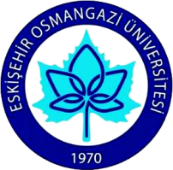 COURSE INFORMATION FORMESOGU Industrial Engineering DepartmentCOURSE INFORMATION FORMESOGU Industrial Engineering DepartmentCOURSE INFORMATION FORMESOGU Industrial Engineering DepartmentCOURSE INFORMATION FORMESOGU Industrial Engineering DepartmentCOURSE INFORMATION FORMESOGU Industrial Engineering DepartmentCOURSE INFORMATION FORMESOGU Industrial Engineering DepartmentCOURSE INFORMATION FORMESOGU Industrial Engineering DepartmentCOURSE INFORMATION FORMESOGU Industrial Engineering DepartmentCOURSE INFORMATION FORMESOGU Industrial Engineering DepartmentCOURSE INFORMATION FORMESOGU Industrial Engineering DepartmentCOURSE INFORMATION FORMSEMESTER IIESOGU Industrial Engineering DepartmentCOURSE INFORMATION FORMESOGU Industrial Engineering DepartmentCOURSE INFORMATION FORMESOGU Industrial Engineering DepartmentCOURSE INFORMATION FORMESOGU Industrial Engineering DepartmentCOURSE INFORMATION FORMESOGU Industrial Engineering DepartmentCOURSE INFORMATION FORMESOGU Industrial Engineering DepartmentCOURSE INFORMATION FORMESOGU Industrial Engineering DepartmentCOURSE INFORMATION FORMESOGU Industrial Engineering DepartmentCOURSE INFORMATION FORMESOGU Industrial Engineering DepartmentCOURSE INFORMATION FORMESOGU Industrial Engineering DepartmentCOURSE INFORMATION FORMESOGU Industrial Engineering DepartmentCOURSE INFORMATION FORMSEMESTER IIIESOGU Industrial Engineering DepartmentCOURSE INFORMATION FORMInstructor(s): Signature: 	Date:ESOGU Industrial Engineering DepartmentCOURSE INFORMATION FORMESOGU Industrial Engineering DepartmentCOURSE INFORMATION FORMESOGU Industrial Engineering DepartmentCOURSE INFORMATION FORMESOGU Industrial Engineering DepartmentCOURSE INFORMATION FORMESOGU Industrial Engineering DepartmentCOURSE INFORMATION FORMESOGU Industrial Engineering DepartmentCOURSE INFORMATION FORMESOGU Industrial Engineering DepartmentCOURSE INFORMATION FORMESOGU Industrial Engineering DepartmentCOURSE INFORMATION FORMSEMESTER IVESOGU Industrial Engineering DepartmentCOURSE INFORMATION FORMInstructor(s): Signature: Date:ESOGU Industrial Engineering DepartmentCOURSE INFORMATION FORMESOGU Industrial Engineering DepartmentCOURSE INFORMATION FORMESOGU Industrial Engineering DepartmentCOURSE INFORMATION FORMESOGU Industrial Engineering DepartmentCOURSE INFORMATION FORMESOGU Industrial Engineering DepartmentCOURSE INFORMATION FORMESOGU Industrial Engineering DepartmentCOURSE INFORMATION FORMESOGU Industrial Engineering DepartmentCOURSE INFORMATION FORMESOGU Industrial Engineering DepartmentCOURSE INFORMATION FORMESOGU Industrial Engineering DepartmentCOURSE INFORMATION FORMInstructor(s):					 							                                                                                                                          Date:Signature:                                              	 				 SEMESTER VESOGU Industrial Engineering DepartmentCOURSE INFORMATION FORMESOGU Industrial Engineering DepartmentCOURSE INFORMATION FORMESOGU Industrial Engineering DepartmentCOURSE INFORMATION FORMESOGU Industrial Engineering DepartmentCOURSE INFORMATION FORMESOGU Industrial Engineering DepartmentCOURSE INFORMATION FORMESOGU Industrial Engineering DepartmentCOURSE INFORMATION FORMESOGU Industrial Engineering DepartmentCOURSE INFORMATION FORMESOGU Industrial Engineering DepartmentCOURSE INFORMATION FORMSEMESTER VIESOGU Industrial Engineering DepartmentCOURSE INFORMATION FORMESOGU Industrial Engineering DepartmentCOURSE INFORMATION FORMESOGU Industrial Engineering DepartmentCOURSE INFORMATION FORMESOGU Industrial Engineering DepartmentCOURSE INFORMATION FORMESOGU Industrial Engineering DepartmentCOURSE INFORMATION FORMESOGU Industrial Engineering DepartmentCOURSE INFORMATION FORMESOGU Industrial Engineering DepartmentCOURSE INFORMATION FORMT.C. ESKİŞEHİR Osmangazİ UNIVERSITY 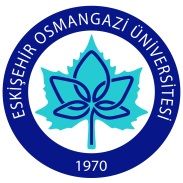 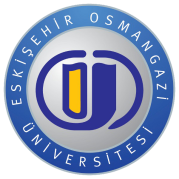 ENGINEERING AND ARCHITECTURE FACULTY INDUSTRIAL DEPARTMENTCOURSE INFORMATION FORM ESOGU Industrial Engineering DepartmentCOURSE INFORMATION FORMSEMESTER VIIESOGU Industrial Engineering DepartmentCOURSE INFORMATION FORMPrepared by:  r						Date:ESOGU Industrial Engineering DepartmentCOURSE INFORMATION FORMESOGU Industrial Engineering DepartmentCOURSE INFORMATION FORMPrepared by:  Date:ESOGU Industrial Engineering DepartmentCOURSE INFORMATION FORMESOGU Industrial Engineering DepartmentCOURSE INFORMATION FORMESOGU Industrial Engineering DepartmentCOURSE INFORMATION FORMESOGU Industrial Engineering DepartmentCOURSE INFORMATION FORMT.C. ESKİŞEHİR Osmangazİ UNIVERSITY ENGINEERING AND ARCHITECTURE FACULTY INDUSTRIAL ENGINEERING DEPARTMENTCOURSE INFORMATION FORM ESOGU Industrial Engineering DepartmentCOURSE INFORMATION FORMESOGU Industrial Engineering DepartmentCOURSE INFORMATION FORMESOGU Industrial Engineering DepartmentCOURSE INFORMATION FORMSEMESTER VIIIESOGU Industrial Engineering DepartmentCOURSE INFORMATION FORMESOGU Industrial Engineering DepartmentCOURSE INFORMATION FORMSignature(s):   ESOGU Industrial Engineering DepartmentCOURSE INFORMATION FORMESOGU Industrial Engineering DepartmentCOURSE INFORMATION FORMT.C. ESKİŞEHİR Osmangazİ UNIVERSITY ENGINEERING AND ARCHITECTURE FACULTY INDUSTRIAL ENGINEERING DEPARTMENTCOURSE INFORMATION FORM ESOGU Industrial Engineering DepartmentCOURSE INFORMATION FORMT.C. ESKİŞEHİR Osmangazİ UNIVERSITY ENGINEERING AND ARCHITECTURE FACULTY INDUSTRIAL ENGINEERING DEPARTMENTCOURSE INFORMATION FORM 1st Year1st Year1st Year1st Year1st Year1st YearFall SemesterCODECOURSEECTST+PO/ELang.151311195Physics - I33+0OTurkish151311196Physics - I Lab.20+2OTurkish151311212Calculus- I54+0OTurkish151311197Chemistry33+0OTurkish151311198Chemistry Lab.20+2OTurkish151311117Engineering Drawings42+2OTurkish151311213Information Technologies32+0OTurkish151311211Introduction to Engineering22+0OTurkish151311181Turkish Language - I22+0OTurkish151011209English - I33+0OEnglish151011185Seminar - I (For Foreign Students)02+0OTurkishTotal29Spring SemesterSpring SemesterCODECOURSEECTSCO/ELang.151312196Physics – II33+0OTurkish151312197Physics - II Lab.20+2OTurkish151312205Mathematics – II54+0OTurkish151312123Introduction to Industrial Engineering53+0OTurkish151312204Economics53+0OTurkish151312199Basic Computer Sciences42+2OTurkish151312182Turkish Language - II22+0OTurkish151012210English – II33+0OEnglishSocial Elective – I32+0ETurkish151312208First Aid151312207Photography151312209Intermedia151012186Seminar-II (For Foreign Students)02+0OTurkishTotal31Year Total602nd Year2nd Year2nd Year2nd Year2nd Year2nd YearFall SemesterCODECOURSEECTSCO/ELang.151313555Discrete Systems32+0OTurkish151313556Engineering Mechanics53+0OTurkish151313247Engineering Materials42+2OTurkish151313561Probability53+0OTurkish151313560Technical English I32+0OEnglish151011208Atatürk's Pr&The His.Of Rev.I22+0OTurkish151313557Cost Analysis53+0OTurkishNTE INon-Technical Elective I32+0ETurkish151313558General Business151313559Report Writing TechniquesTotal30Spring SemesterSpring SemesterCODECOURSEECTSCO/ELang.151314553Linear Systems43+0OTurkish151314244Machine Principles32+0OTurkish151314554Statistics - I53+0OTurkish151314242System Analysis53+0OTurkish151314556Technical English II32+0OEnglish151012209Atatürk's Pr&The His.Of Rev.II22+0OTurkish151314555Ergonomics52+2OTurkishMSEngineering Elective32+0ETurkish151314246Thermodynamics151314247ElectrotechnicSocial Elective II32+0ETurkish151314557Industrial Pychology151314558Occupational Physiology151314561Effective Communication151314563Popular Culture&LiteratureTotal30Year Total603rd Year3rd Year3rd Year3rd Year3rd Year3rd YearFall SemesterCODECOURSEECTSCO/ELang.151315400Operations Research I53+0OTurkish151315401Statistics II53+0OTurkish151315410Manufacturing Processes53+0OTurkish151315403Work Study53+0OTurkish151315404Engineering Economics53+0OTurkish151315405Service Systems32+0OTurkishCE IComplementary Elective I32+0ETurkish151315406Information Systems151315407Database Management Systems151315408Heuristic AlgorithmsTotal31Spring SemesterSpring SemesterCODECOURSEECTSCO/ELang.151316351Operations Research II53+0OTurkish151316352Quality Control53+0OTurkish151316353Production Planning I53+0OTurkish151316355Manufacturing Systems53+0OTurkish151316354Simulation63+0OTurkishCE IIComplementary Elective II32+0ETurkish151316356Material Handling Systems151316357Efficiency Analysis151316358Forecasting Methods151316364Matematical Programming SoftwaresTotal29Year Total604th Year4th Year4th Year4th Year4th Year4th YearFall SemesterCODECOURSEECTSCO/ELang.151317520Facilities Planning53+0OTurkish151317521Production Planning II53+0OTurkish151317523Decision Support Systems32+0OTurkish151317522Systems Design53+0OTurkish151317629Occup. Health and Safety I32+0OTurkishTE-IITechnical Elective II53+0ETurkish151317524Decision Analysis151317625Stochastic Models151317620Qualitative Decision MakingTE - ITechnical Elective - I53+0ETurkish151317624Design of Experiments151317627Investment Analysis151317525Logistics Management151317630Multi-Objective Programming TechniquesTotal3119Spring SemesterSpring SemesterCODECOURSEECTSCO/ELang.151318626Occup. Health and Safety II43+0OTurkish151318627English Writing Techniques32+0OTurkish151318xxxEngineering Research61+4OTurkish151318424Project Management43+0OTurkish151318523Creative Thinking and Entrepreneurship32+0OTurkishNTE IINon-Technical Elective II32+0ETurkish151318525Financial Management151318526Marketing Management151318527Human Resources Management151318624Industrial Sociology151318602Strategic PlanningTE-IIITechnical Elective III32+0ETurkish151318530Advanced Production Systems151318528Heuristic Methods151318529Industrial SchedulingCE IIIComplementary Elective III32+0ETurkish151318628Lean Production151318629Acceptance Sampling151318634Product And Process DesignTotal29Year Total60Grand Total240SEMESTERFALLCOURSE CODE151311195COURSE NAMEPhysics ISEMESTERWEEKLY COURSE PERIODWEEKLY COURSE PERIODWEEKLY COURSE PERIODWEEKLY COURSE PERIODWEEKLY COURSE PERIODWEEKLY COURSE PERIODCOURSE OFCOURSE OFCOURSE OFCOURSE OFCOURSE OFSEMESTERTheoryTheoryPracticeLaboratoryLaboratoryLaboratoryCreditECTSTYPETYPELANGUAGE133000033COMPULSORY (x ) ELECTIVE ( )COMPULSORY (x ) ELECTIVE ( )TürkçeCOURSE CATAGORYCOURSE CATAGORYCOURSE CATAGORYCOURSE CATAGORYCOURSE CATAGORYCOURSE CATAGORYCOURSE CATAGORYCOURSE CATAGORYCOURSE CATAGORYCOURSE CATAGORYCOURSE CATAGORYCOURSE CATAGORYBasic ScienceBasic ScienceBasic EngineeringBasic EngineeringBasic EngineeringBasic EngineeringIndustrial Engineering  [if it contains considerable design, mark with  ()]Industrial Engineering  [if it contains considerable design, mark with  ()]Industrial Engineering  [if it contains considerable design, mark with  ()]Industrial Engineering  [if it contains considerable design, mark with  ()]Industrial Engineering  [if it contains considerable design, mark with  ()]Social Science100100(  ) (  ) (  ) (  ) (  ) ASSESSMENT CRITERIAASSESSMENT CRITERIAASSESSMENT CRITERIAASSESSMENT CRITERIAASSESSMENT CRITERIAASSESSMENT CRITERIAASSESSMENT CRITERIAASSESSMENT CRITERIAASSESSMENT CRITERIAASSESSMENT CRITERIAASSESSMENT CRITERIAASSESSMENT CRITERIAMID-TERMMID-TERMMID-TERMMID-TERMMID-TERMEvaluation TypeEvaluation TypeEvaluation TypeEvaluation TypeEvaluation TypeQuantity%MID-TERMMID-TERMMID-TERMMID-TERMMID-TERM1st Mid-Term1st Mid-Term1st Mid-Term1st Mid-Term1st Mid-Term125MID-TERMMID-TERMMID-TERMMID-TERMMID-TERM2nd Mid-Term2nd Mid-Term2nd Mid-Term2nd Mid-Term2nd Mid-Term125MID-TERMMID-TERMMID-TERMMID-TERMMID-TERMQuizQuizQuizQuizQuizMID-TERMMID-TERMMID-TERMMID-TERMMID-TERMHomeworkHomeworkHomeworkHomeworkHomeworkMID-TERMMID-TERMMID-TERMMID-TERMMID-TERMProjectProjectProjectProjectProjectMID-TERMMID-TERMMID-TERMMID-TERMMID-TERMReportReportReportReportReportMID-TERMMID-TERMMID-TERMMID-TERMMID-TERMOthers (………)Others (………)Others (………)Others (………)Others (………)FINAL EXAMFINAL EXAMFINAL EXAMFINAL EXAMFINAL EXAM150PREREQUIEITE(S)PREREQUIEITE(S)PREREQUIEITE(S)PREREQUIEITE(S)PREREQUIEITE(S)COURSE DESCRIPTIONCOURSE DESCRIPTIONCOURSE DESCRIPTIONCOURSE DESCRIPTIONCOURSE DESCRIPTIONMeasurement and units; vectors; Kinematics; Dynamics; Work and Energy; Linear Momentum and Collisions; Rotational Motion; Equilibrium; Oscillatory MotionMeasurement and units; vectors; Kinematics; Dynamics; Work and Energy; Linear Momentum and Collisions; Rotational Motion; Equilibrium; Oscillatory MotionMeasurement and units; vectors; Kinematics; Dynamics; Work and Energy; Linear Momentum and Collisions; Rotational Motion; Equilibrium; Oscillatory MotionMeasurement and units; vectors; Kinematics; Dynamics; Work and Energy; Linear Momentum and Collisions; Rotational Motion; Equilibrium; Oscillatory MotionMeasurement and units; vectors; Kinematics; Dynamics; Work and Energy; Linear Momentum and Collisions; Rotational Motion; Equilibrium; Oscillatory MotionMeasurement and units; vectors; Kinematics; Dynamics; Work and Energy; Linear Momentum and Collisions; Rotational Motion; Equilibrium; Oscillatory MotionMeasurement and units; vectors; Kinematics; Dynamics; Work and Energy; Linear Momentum and Collisions; Rotational Motion; Equilibrium; Oscillatory MotionCOURSE OBJECTIVESCOURSE OBJECTIVESCOURSE OBJECTIVESCOURSE OBJECTIVESCOURSE OBJECTIVESTo teach the basic concepts and laws of physics and practices of daily life.To teach the basic concepts and laws of physics and practices of daily life.To teach the basic concepts and laws of physics and practices of daily life.To teach the basic concepts and laws of physics and practices of daily life.To teach the basic concepts and laws of physics and practices of daily life.To teach the basic concepts and laws of physics and practices of daily life.To teach the basic concepts and laws of physics and practices of daily life.ADDITIVE OF COURSE TO APPLY PROFESSIONAL EDUATIONADDITIVE OF COURSE TO APPLY PROFESSIONAL EDUATIONADDITIVE OF COURSE TO APPLY PROFESSIONAL EDUATIONADDITIVE OF COURSE TO APPLY PROFESSIONAL EDUATIONADDITIVE OF COURSE TO APPLY PROFESSIONAL EDUATIONIn practice, varieties of physical systems to recognize and solve problems and at the same time improve their ability to practice in daily life. Using them, students will realize the role of physics in applied sciences such as health sciences and engineering.In practice, varieties of physical systems to recognize and solve problems and at the same time improve their ability to practice in daily life. Using them, students will realize the role of physics in applied sciences such as health sciences and engineering.In practice, varieties of physical systems to recognize and solve problems and at the same time improve their ability to practice in daily life. Using them, students will realize the role of physics in applied sciences such as health sciences and engineering.In practice, varieties of physical systems to recognize and solve problems and at the same time improve their ability to practice in daily life. Using them, students will realize the role of physics in applied sciences such as health sciences and engineering.In practice, varieties of physical systems to recognize and solve problems and at the same time improve their ability to practice in daily life. Using them, students will realize the role of physics in applied sciences such as health sciences and engineering.In practice, varieties of physical systems to recognize and solve problems and at the same time improve their ability to practice in daily life. Using them, students will realize the role of physics in applied sciences such as health sciences and engineering.In practice, varieties of physical systems to recognize and solve problems and at the same time improve their ability to practice in daily life. Using them, students will realize the role of physics in applied sciences such as health sciences and engineering.COURSE OUTCOMESCOURSE OUTCOMESCOURSE OUTCOMESCOURSE OUTCOMESCOURSE OUTCOMESStudents realize of the variety problems of physical systems and solve these problems.Understands the importance of measurement and the units.Physical systems apply in their personal daily life.Recognizes the role of physics in engineering and health sciences.The basic laws of physics and concepts.Students realize of the variety problems of physical systems and solve these problems.Understands the importance of measurement and the units.Physical systems apply in their personal daily life.Recognizes the role of physics in engineering and health sciences.The basic laws of physics and concepts.Students realize of the variety problems of physical systems and solve these problems.Understands the importance of measurement and the units.Physical systems apply in their personal daily life.Recognizes the role of physics in engineering and health sciences.The basic laws of physics and concepts.Students realize of the variety problems of physical systems and solve these problems.Understands the importance of measurement and the units.Physical systems apply in their personal daily life.Recognizes the role of physics in engineering and health sciences.The basic laws of physics and concepts.Students realize of the variety problems of physical systems and solve these problems.Understands the importance of measurement and the units.Physical systems apply in their personal daily life.Recognizes the role of physics in engineering and health sciences.The basic laws of physics and concepts.Students realize of the variety problems of physical systems and solve these problems.Understands the importance of measurement and the units.Physical systems apply in their personal daily life.Recognizes the role of physics in engineering and health sciences.The basic laws of physics and concepts.Students realize of the variety problems of physical systems and solve these problems.Understands the importance of measurement and the units.Physical systems apply in their personal daily life.Recognizes the role of physics in engineering and health sciences.The basic laws of physics and concepts.TEXTBOOKTEXTBOOKTEXTBOOKTEXTBOOKTEXTBOOKSears and Zemansky’s UNIVERSITY PHYSICS WITH MODERN PHYSICS 12TH Edition, PEARSON Addison Wesley (2008).Sears and Zemansky’s UNIVERSITY PHYSICS WITH MODERN PHYSICS 12TH Edition, PEARSON Addison Wesley (2008).Sears and Zemansky’s UNIVERSITY PHYSICS WITH MODERN PHYSICS 12TH Edition, PEARSON Addison Wesley (2008).Sears and Zemansky’s UNIVERSITY PHYSICS WITH MODERN PHYSICS 12TH Edition, PEARSON Addison Wesley (2008).Sears and Zemansky’s UNIVERSITY PHYSICS WITH MODERN PHYSICS 12TH Edition, PEARSON Addison Wesley (2008).Sears and Zemansky’s UNIVERSITY PHYSICS WITH MODERN PHYSICS 12TH Edition, PEARSON Addison Wesley (2008).Sears and Zemansky’s UNIVERSITY PHYSICS WITH MODERN PHYSICS 12TH Edition, PEARSON Addison Wesley (2008).OTHER REFERENCESOTHER REFERENCESOTHER REFERENCESOTHER REFERENCESOTHER REFERENCESHalliday, D. , Resnick, R., & Walker, J. (2006) 6th ed. Fundamentals of Physics. New York: John Wiley & Sons, Inc. Serway, R.A. (1990). Physics for Scientists and Engineers. Philadelphia: Saunders College Publishing.Halliday, D. , Resnick, R., & Walker, J. (2006) 6th ed. Fundamentals of Physics. New York: John Wiley & Sons, Inc. Serway, R.A. (1990). Physics for Scientists and Engineers. Philadelphia: Saunders College Publishing.Halliday, D. , Resnick, R., & Walker, J. (2006) 6th ed. Fundamentals of Physics. New York: John Wiley & Sons, Inc. Serway, R.A. (1990). Physics for Scientists and Engineers. Philadelphia: Saunders College Publishing.Halliday, D. , Resnick, R., & Walker, J. (2006) 6th ed. Fundamentals of Physics. New York: John Wiley & Sons, Inc. Serway, R.A. (1990). Physics for Scientists and Engineers. Philadelphia: Saunders College Publishing.Halliday, D. , Resnick, R., & Walker, J. (2006) 6th ed. Fundamentals of Physics. New York: John Wiley & Sons, Inc. Serway, R.A. (1990). Physics for Scientists and Engineers. Philadelphia: Saunders College Publishing.Halliday, D. , Resnick, R., & Walker, J. (2006) 6th ed. Fundamentals of Physics. New York: John Wiley & Sons, Inc. Serway, R.A. (1990). Physics for Scientists and Engineers. Philadelphia: Saunders College Publishing.Halliday, D. , Resnick, R., & Walker, J. (2006) 6th ed. Fundamentals of Physics. New York: John Wiley & Sons, Inc. Serway, R.A. (1990). Physics for Scientists and Engineers. Philadelphia: Saunders College Publishing.TOOLS AND EQUIPMENTS REQUIREDTOOLS AND EQUIPMENTS REQUIREDTOOLS AND EQUIPMENTS REQUIREDTOOLS AND EQUIPMENTS REQUIREDTOOLS AND EQUIPMENTS REQUIREDCOURSE SYLLABUSCOURSE SYLLABUSWEEKTOPICS 1Measurement and units2Vectors3Motion in One Dimension4Motion in Two Dimensions5Newton’s Laws 6Mid-Term Examination 17Work and Power8Energy9Linear Momentum and Collisions10Rotational Motion11Mid-Term Examination 212Applications of Rotational Motion13 Equilibrium14Oscillatory Motion15,16Final ExamNOPROGRAM OUTCOMES 3211Sufficient knowledge of engineering subjects related with mathematics, science and Industrial engineering; an ability to apply theoretical and practical knowledge on solving and modeling of Industrial engineering problems.x2Ability to determine, define, formulate and solve complex Industrial engineering problems; for that purpose an ability to select and use convenient analytical and experimental methods.X3Ability to design a complex system, a component and/or an engineering process under real life constrains or conditions, defined by environmental, economical and political problems; for that purpose an ability to apply modern design methods.X4Ability to develop, select and use modern methods and tools required for Industrial engineering applications; ability to effective use of information technologies.X5In order to investigate … engineering problems; ability to set up and conduct experiments and ability to analyze and interpretation of experimental results.X6Ability to work effectively in inner or multi-disciplinary teams; proficiency of interdependence.X7Ability to communicate in written and oral forms in Turkish/English; proficiency at least one foreign language.X8Awareness of life-long learning; ability to reach information; follow developments in science and technology and continuous self-improvement.X9Understanding of professional and ethical issues and taking responsibility X10Awareness of project, risk and change management; awareness of entrepreneurship, innovativeness and sustainable development.X11Knowledge of actual problems and effects of engineering applications on health, environment and security in global and social scale; an awareness of juridical results of engineering solutions.X1:None. 2:Partially contribution. 3: Completely contribution. 1:None. 2:Partially contribution. 3: Completely contribution. 1:None. 2:Partially contribution. 3: Completely contribution. 1:None. 2:Partially contribution. 3: Completely contribution. 1:None. 2:Partially contribution. 3: Completely contribution. Prepared by:  Date:SEMESTERFALLCOURSE CODE151311211COURSE NAMECalculus 1SEMESTERWEEKLY COURSE PERIODWEEKLY COURSE PERIODWEEKLY COURSE PERIODWEEKLY COURSE PERIODWEEKLY COURSE PERIODWEEKLY COURSE PERIODCOURSE OFCOURSE OFCOURSE OFCOURSE OFCOURSE OFSEMESTERTheoryTheoryPracticeLaboratoryLaboratoryLaboratoryCreditECTSTYPETYPELANGUAGE144000045COMPULSORY () ELECTIVE (  )COMPULSORY () ELECTIVE (  )TurkishCOURSE CATAGORYCOURSE CATAGORYCOURSE CATAGORYCOURSE CATAGORYCOURSE CATAGORYCOURSE CATAGORYCOURSE CATAGORYCOURSE CATAGORYCOURSE CATAGORYCOURSE CATAGORYCOURSE CATAGORYCOURSE CATAGORYBasic ScienceBasic ScienceBasic EngineeringBasic EngineeringBasic EngineeringBasic EngineeringIndustrial Engineering  [if it contains considerable design, mark with  ()]Industrial Engineering  [if it contains considerable design, mark with  ()]Industrial Engineering  [if it contains considerable design, mark with  ()]Industrial Engineering  [if it contains considerable design, mark with  ()]Industrial Engineering  [if it contains considerable design, mark with  ()]Social Science(  ) (  ) (  ) (  ) (  ) ASSESSMENT CRITERIAASSESSMENT CRITERIAASSESSMENT CRITERIAASSESSMENT CRITERIAASSESSMENT CRITERIAASSESSMENT CRITERIAASSESSMENT CRITERIAASSESSMENT CRITERIAASSESSMENT CRITERIAASSESSMENT CRITERIAASSESSMENT CRITERIAASSESSMENT CRITERIAMID-TERMMID-TERMMID-TERMMID-TERMMID-TERMEvaluation TypeEvaluation TypeEvaluation TypeEvaluation TypeEvaluation TypeQuantity%MID-TERMMID-TERMMID-TERMMID-TERMMID-TERM1st Mid-Term1st Mid-Term1st Mid-Term1st Mid-Term1st Mid-Term125MID-TERMMID-TERMMID-TERMMID-TERMMID-TERM2nd Mid-Term2nd Mid-Term2nd Mid-Term2nd Mid-Term2nd Mid-Term125MID-TERMMID-TERMMID-TERMMID-TERMMID-TERMQuizQuizQuizQuizQuizMID-TERMMID-TERMMID-TERMMID-TERMMID-TERMHomeworkHomeworkHomeworkHomeworkHomeworkMID-TERMMID-TERMMID-TERMMID-TERMMID-TERMProjectProjectProjectProjectProjectMID-TERMMID-TERMMID-TERMMID-TERMMID-TERMReportReportReportReportReportMID-TERMMID-TERMMID-TERMMID-TERMMID-TERMOthers (………)Others (………)Others (………)Others (………)Others (………)FINAL EXAMFINAL EXAMFINAL EXAMFINAL EXAMFINAL EXAM150PREREQUIEITE(S)PREREQUIEITE(S)PREREQUIEITE(S)PREREQUIEITE(S)PREREQUIEITE(S)COURSE DESCRIPTIONCOURSE DESCRIPTIONCOURSE DESCRIPTIONCOURSE DESCRIPTIONCOURSE DESCRIPTIONFunctions, Limits and Continuity, Derivation and Applications of differentiation, Definite and indefinite integrals, Applications of integration, improper integrals, polar coordinatesFunctions, Limits and Continuity, Derivation and Applications of differentiation, Definite and indefinite integrals, Applications of integration, improper integrals, polar coordinatesFunctions, Limits and Continuity, Derivation and Applications of differentiation, Definite and indefinite integrals, Applications of integration, improper integrals, polar coordinatesFunctions, Limits and Continuity, Derivation and Applications of differentiation, Definite and indefinite integrals, Applications of integration, improper integrals, polar coordinatesFunctions, Limits and Continuity, Derivation and Applications of differentiation, Definite and indefinite integrals, Applications of integration, improper integrals, polar coordinatesFunctions, Limits and Continuity, Derivation and Applications of differentiation, Definite and indefinite integrals, Applications of integration, improper integrals, polar coordinatesFunctions, Limits and Continuity, Derivation and Applications of differentiation, Definite and indefinite integrals, Applications of integration, improper integrals, polar coordinatesCOURSE OBJECTIVESCOURSE OBJECTIVESCOURSE OBJECTIVESCOURSE OBJECTIVESCOURSE OBJECTIVESThe main of the course is to introduce the concepts and techniques involved in the basic topics listed in this lecture and to develop skills in applying those concepts and techniques to the solution of  problemsThe main of the course is to introduce the concepts and techniques involved in the basic topics listed in this lecture and to develop skills in applying those concepts and techniques to the solution of  problemsThe main of the course is to introduce the concepts and techniques involved in the basic topics listed in this lecture and to develop skills in applying those concepts and techniques to the solution of  problemsThe main of the course is to introduce the concepts and techniques involved in the basic topics listed in this lecture and to develop skills in applying those concepts and techniques to the solution of  problemsThe main of the course is to introduce the concepts and techniques involved in the basic topics listed in this lecture and to develop skills in applying those concepts and techniques to the solution of  problemsThe main of the course is to introduce the concepts and techniques involved in the basic topics listed in this lecture and to develop skills in applying those concepts and techniques to the solution of  problemsThe main of the course is to introduce the concepts and techniques involved in the basic topics listed in this lecture and to develop skills in applying those concepts and techniques to the solution of  problemsADDITIVE OF COURSE TO APPLY PROFESSIONAL EDUATIONADDITIVE OF COURSE TO APPLY PROFESSIONAL EDUATIONADDITIVE OF COURSE TO APPLY PROFESSIONAL EDUATIONADDITIVE OF COURSE TO APPLY PROFESSIONAL EDUATIONADDITIVE OF COURSE TO APPLY PROFESSIONAL EDUATIONTo apply theoretical and practical knowledge on solving and modeling of engineering problems by using sufficient knowledge of engineering subjects related with mathematicsTo apply theoretical and practical knowledge on solving and modeling of engineering problems by using sufficient knowledge of engineering subjects related with mathematicsTo apply theoretical and practical knowledge on solving and modeling of engineering problems by using sufficient knowledge of engineering subjects related with mathematicsTo apply theoretical and practical knowledge on solving and modeling of engineering problems by using sufficient knowledge of engineering subjects related with mathematicsTo apply theoretical and practical knowledge on solving and modeling of engineering problems by using sufficient knowledge of engineering subjects related with mathematicsTo apply theoretical and practical knowledge on solving and modeling of engineering problems by using sufficient knowledge of engineering subjects related with mathematicsTo apply theoretical and practical knowledge on solving and modeling of engineering problems by using sufficient knowledge of engineering subjects related with mathematicsCOURSE OUTCOMESCOURSE OUTCOMESCOURSE OUTCOMESCOURSE OUTCOMESCOURSE OUTCOMESAbility to determine, define, formulate and solve complex engineering problems; for that purpose an ability to select and use convenient analytical and experimental methods.Ability to determine, define, formulate and solve complex engineering problems; for that purpose an ability to select and use convenient analytical and experimental methods.Ability to determine, define, formulate and solve complex engineering problems; for that purpose an ability to select and use convenient analytical and experimental methods.Ability to determine, define, formulate and solve complex engineering problems; for that purpose an ability to select and use convenient analytical and experimental methods.Ability to determine, define, formulate and solve complex engineering problems; for that purpose an ability to select and use convenient analytical and experimental methods.Ability to determine, define, formulate and solve complex engineering problems; for that purpose an ability to select and use convenient analytical and experimental methods.Ability to determine, define, formulate and solve complex engineering problems; for that purpose an ability to select and use convenient analytical and experimental methods.TEXTBOOKTEXTBOOKTEXTBOOKTEXTBOOKTEXTBOOKBalcı, M.,2008, Genel Matematik 1, Balcı Yayınları,AnkaraBalcı, M.,2008, Genel Matematik 1, Balcı Yayınları,AnkaraBalcı, M.,2008, Genel Matematik 1, Balcı Yayınları,AnkaraBalcı, M.,2008, Genel Matematik 1, Balcı Yayınları,AnkaraBalcı, M.,2008, Genel Matematik 1, Balcı Yayınları,AnkaraBalcı, M.,2008, Genel Matematik 1, Balcı Yayınları,AnkaraBalcı, M.,2008, Genel Matematik 1, Balcı Yayınları,AnkaraOTHER REFERENCESOTHER REFERENCESOTHER REFERENCESOTHER REFERENCESOTHER REFERENCESBalcı, M.,2007, Genel Matematik Problemleri 1, Balcı Yayınları, AnkaraBalcı, M.,2007, Genel Matematik Problemleri 1, Balcı Yayınları, AnkaraBalcı, M.,2007, Genel Matematik Problemleri 1, Balcı Yayınları, AnkaraBalcı, M.,2007, Genel Matematik Problemleri 1, Balcı Yayınları, AnkaraBalcı, M.,2007, Genel Matematik Problemleri 1, Balcı Yayınları, AnkaraBalcı, M.,2007, Genel Matematik Problemleri 1, Balcı Yayınları, AnkaraBalcı, M.,2007, Genel Matematik Problemleri 1, Balcı Yayınları, AnkaraTOOLS AND EQUIPMENTS REQUIREDTOOLS AND EQUIPMENTS REQUIREDTOOLS AND EQUIPMENTS REQUIREDTOOLS AND EQUIPMENTS REQUIREDTOOLS AND EQUIPMENTS REQUIREDCOURSE SYLLABUSCOURSE SYLLABUSWEEKTOPICS 1Functions2Essential functions and their graphs3Trigonometric, Exponential, Logarithmic and Hyperbolic functions4Limits5Continuity6Mid-Term Examination 17Derivatives and differentiation formulas8Derivatives of Trigonometric, Exponential, Logarithmic and Hyperbolic functions9L’Hospital’s Rule, A geometric approach to the derivative, problems involving maxima and minima10Drawing curve, indefinite integrals11Mid-Term Examination 212Integration formulas, definite integrals13Applications of integration14Improper  integrals, polar coordinates15,16Final ExamNOPROGRAM OUTCOMES 3211Sufficient knowledge of engineering subjects related with mathematics, science and engineering; an ability to apply theoretical and practical knowledge on solving and modeling of engineering problems.[  ][  ][x]2Ability to determine, define, formulate and solve complex  engineering problems; for that purpose an ability to select and use convenient analytical and experimental methods.[  ][  ][x]3Ability to design a complex system, a component and/or an engineering process under real life constrains or conditions, defined by environmental, economical and political problems; for that purpose an ability to apply modern design methods.[  ][x][  ]4Ability to develop, select and use modern methods and tools required for engineering applications; ability to effective use of information technologies.[  ][x][  ]5In order to investigate engineering problems; ability to set up and conduct experiments and ability to analyze and interpretation of experimental results.[  ][  ][x]6Ability to work effectively in inner or multi-disciplinary teams; proficiency of interdependence.[  ][  ][x]7Ability to communicate in written and oral forms in Turkish/English; proficiency at least one foreign language.[  ][  ][x]8Awareness of life-long learning; ability to reach information; follow developments in science and technology and continuous self-improvement.[x][  ][  ]9Understanding of professional and ethical issues and taking responsibility [x][  ][  ]10Awareness of project, risk and change management; awareness of entrepreneurship, innovativeness and sustainable development.[  ][x][  ]11Knowledge of actual problems and effects of engineering applications on health, environment and security in global and social scale; an awareness of juridical results of engineering solutions.[x][  ][  ]1:None. 2:Partially contribution. 3: Completely contribution. 1:None. 2:Partially contribution. 3: Completely contribution. 1:None. 2:Partially contribution. 3: Completely contribution. 1:None. 2:Partially contribution. 3: Completely contribution. 1:None. 2:Partially contribution. 3: Completely contribution. Prepared by:  											Date:Signature(s):   SEMESTERFALLCOURSE CODE151311196COURSE NAMEPhysics Lab ISEMESTERWEEKLY COURSE PERIODWEEKLY COURSE PERIODWEEKLY COURSE PERIODWEEKLY COURSE PERIODWEEKLY COURSE PERIODWEEKLY COURSE PERIODCOURSE OFCOURSE OFCOURSE OFCOURSE OFCOURSE OFSEMESTERTheoryTheoryPracticeLaboratoryLaboratoryLaboratoryCreditECTSTYPETYPELANGUAGE100022212COMPULSORY (X ) ELECTIVE (  )COMPULSORY (X ) ELECTIVE (  )TurkishCOURSE CATAGORYCOURSE CATAGORYCOURSE CATAGORYCOURSE CATAGORYCOURSE CATAGORYCOURSE CATAGORYCOURSE CATAGORYCOURSE CATAGORYCOURSE CATAGORYCOURSE CATAGORYCOURSE CATAGORYCOURSE CATAGORYBasic ScienceBasic ScienceBasic EngineeringBasic EngineeringBasic EngineeringBasic EngineeringIndustrial Engineering  [if it contains considerable design, mark with  ()]Industrial Engineering  [if it contains considerable design, mark with  ()]Industrial Engineering  [if it contains considerable design, mark with  ()]Industrial Engineering  [if it contains considerable design, mark with  ()]Industrial Engineering  [if it contains considerable design, mark with  ()]Social Science100100(  ) (  ) (  ) (  ) (  ) ASSESSMENT CRITERIAASSESSMENT CRITERIAASSESSMENT CRITERIAASSESSMENT CRITERIAASSESSMENT CRITERIAASSESSMENT CRITERIAASSESSMENT CRITERIAASSESSMENT CRITERIAASSESSMENT CRITERIAASSESSMENT CRITERIAASSESSMENT CRITERIAASSESSMENT CRITERIAMID-TERMMID-TERMMID-TERMMID-TERMMID-TERMEvaluation TypeEvaluation TypeEvaluation TypeEvaluation TypeEvaluation TypeQuantity%MID-TERMMID-TERMMID-TERMMID-TERMMID-TERM1st Mid-Term1st Mid-Term1st Mid-Term1st Mid-Term1st Mid-TermMID-TERMMID-TERMMID-TERMMID-TERMMID-TERM2nd Mid-Term2nd Mid-Term2nd Mid-Term2nd Mid-Term2nd Mid-TermMID-TERMMID-TERMMID-TERMMID-TERMMID-TERMQuizQuizQuizQuizQuizMID-TERMMID-TERMMID-TERMMID-TERMMID-TERMHomeworkHomeworkHomeworkHomeworkHomeworkMID-TERMMID-TERMMID-TERMMID-TERMMID-TERMProjectProjectProjectProjectProjectMID-TERMMID-TERMMID-TERMMID-TERMMID-TERMReportReportReportReportReport550MID-TERMMID-TERMMID-TERMMID-TERMMID-TERMOthers (………)Others (………)Others (………)Others (………)Others (………)FINAL EXAMFINAL EXAMFINAL EXAMFINAL EXAMFINAL EXAM150PREREQUIEITE(S)PREREQUIEITE(S)PREREQUIEITE(S)PREREQUIEITE(S)PREREQUIEITE(S)COURSE DESCRIPTIONCOURSE DESCRIPTIONCOURSE DESCRIPTIONCOURSE DESCRIPTIONCOURSE DESCRIPTIONGeneral instructions; measurements; free fall and projectile motion; Newton’s second law; the simple pendulum and moment of inertia; hooke’s  law and spiral spring; viscosityGeneral instructions; measurements; free fall and projectile motion; Newton’s second law; the simple pendulum and moment of inertia; hooke’s  law and spiral spring; viscosityGeneral instructions; measurements; free fall and projectile motion; Newton’s second law; the simple pendulum and moment of inertia; hooke’s  law and spiral spring; viscosityGeneral instructions; measurements; free fall and projectile motion; Newton’s second law; the simple pendulum and moment of inertia; hooke’s  law and spiral spring; viscosityGeneral instructions; measurements; free fall and projectile motion; Newton’s second law; the simple pendulum and moment of inertia; hooke’s  law and spiral spring; viscosityGeneral instructions; measurements; free fall and projectile motion; Newton’s second law; the simple pendulum and moment of inertia; hooke’s  law and spiral spring; viscosityGeneral instructions; measurements; free fall and projectile motion; Newton’s second law; the simple pendulum and moment of inertia; hooke’s  law and spiral spring; viscosityCOURSE OBJECTIVESCOURSE OBJECTIVESCOURSE OBJECTIVESCOURSE OBJECTIVESCOURSE OBJECTIVESlearning the basic principles and concepts of physicslearning the basic principles and concepts of physicslearning the basic principles and concepts of physicslearning the basic principles and concepts of physicslearning the basic principles and concepts of physicslearning the basic principles and concepts of physicslearning the basic principles and concepts of physicsADDITIVE OF COURSE TO APPLY PROFESSIONAL EDUATIONADDITIVE OF COURSE TO APPLY PROFESSIONAL EDUATIONADDITIVE OF COURSE TO APPLY PROFESSIONAL EDUATIONADDITIVE OF COURSE TO APPLY PROFESSIONAL EDUATIONADDITIVE OF COURSE TO APPLY PROFESSIONAL EDUATIONTo use existing technology and to produce new technologies.To use existing technology and to produce new technologies.To use existing technology and to produce new technologies.To use existing technology and to produce new technologies.To use existing technology and to produce new technologies.To use existing technology and to produce new technologies.To use existing technology and to produce new technologies.COURSE OUTCOMESCOURSE OUTCOMESCOURSE OUTCOMESCOURSE OUTCOMESCOURSE OUTCOMESTo explain natural phenomena and analysis learn the science of physics, Understanding of scientific method and research skills.To explain natural phenomena and analysis learn the science of physics, Understanding of scientific method and research skills.To explain natural phenomena and analysis learn the science of physics, Understanding of scientific method and research skills.To explain natural phenomena and analysis learn the science of physics, Understanding of scientific method and research skills.To explain natural phenomena and analysis learn the science of physics, Understanding of scientific method and research skills.To explain natural phenomena and analysis learn the science of physics, Understanding of scientific method and research skills.To explain natural phenomena and analysis learn the science of physics, Understanding of scientific method and research skills.TEXTBOOKTEXTBOOKTEXTBOOKTEXTBOOKTEXTBOOKM.C.Baykul, E.Alğın, S.Eroğlu, C.Aşıcı, Physics I-II Lab Manuel foe scientist and engineers, Eskisehir Osmangazi UniversityM.C.Baykul, E.Alğın, S.Eroğlu, C.Aşıcı, Physics I-II Lab Manuel foe scientist and engineers, Eskisehir Osmangazi UniversityM.C.Baykul, E.Alğın, S.Eroğlu, C.Aşıcı, Physics I-II Lab Manuel foe scientist and engineers, Eskisehir Osmangazi UniversityM.C.Baykul, E.Alğın, S.Eroğlu, C.Aşıcı, Physics I-II Lab Manuel foe scientist and engineers, Eskisehir Osmangazi UniversityM.C.Baykul, E.Alğın, S.Eroğlu, C.Aşıcı, Physics I-II Lab Manuel foe scientist and engineers, Eskisehir Osmangazi UniversityM.C.Baykul, E.Alğın, S.Eroğlu, C.Aşıcı, Physics I-II Lab Manuel foe scientist and engineers, Eskisehir Osmangazi UniversityM.C.Baykul, E.Alğın, S.Eroğlu, C.Aşıcı, Physics I-II Lab Manuel foe scientist and engineers, Eskisehir Osmangazi UniversityOTHER REFERENCESOTHER REFERENCESOTHER REFERENCESOTHER REFERENCESOTHER REFERENCESEkem, N. Ve Şenyel, M.,  Fizik I-II DeneyleriEkem, N. Ve Şenyel, M.,  Fizik I-II DeneyleriEkem, N. Ve Şenyel, M.,  Fizik I-II DeneyleriEkem, N. Ve Şenyel, M.,  Fizik I-II DeneyleriEkem, N. Ve Şenyel, M.,  Fizik I-II DeneyleriEkem, N. Ve Şenyel, M.,  Fizik I-II DeneyleriEkem, N. Ve Şenyel, M.,  Fizik I-II DeneyleriTOOLS AND EQUIPMENTS REQUIREDTOOLS AND EQUIPMENTS REQUIREDTOOLS AND EQUIPMENTS REQUIREDTOOLS AND EQUIPMENTS REQUIREDTOOLS AND EQUIPMENTS REQUIREDCOURSE SYLLABUSCOURSE SYLLABUSWEEKTOPICS 1General instructions2measurements3free fall and projectile motion4free fall and projectile motion5Newton’s second law6Mid-Term Examination 17Newton’s second law8 the simple pendulum and moment of inertia9the simple pendulum and moment of inertia10hooke’s  law and spiral spring11Mid-Term Examination 212hooke’s  law and spiral spring13viscosity14viscosity15,16Final ExamNOPROGRAM OUTCOMES 3211Sufficient knowledge of engineering subjects related with mathematics, science and Industrial engineering; an ability to apply theoretical and practical knowledge on solving and modeling of … engineering problems.x2Ability to determine, define, formulate and solve complex Industrial engineering problems; for that purpose an ability to select and use convenient analytical and experimental methods.X3Ability to design a complex system, a component and/or an engineering process under real life constrains or conditions, defined by environmental, economical and political problems; for that purpose an ability to apply modern design methods.X4Ability to develop, select and use modern methods and tools required for Industrial engineering applications; ability to effective use of information technologies.X5In order to investigate Industrial engineering problems; ability to set up and conduct experiments and ability to analyze and interpretation of experimental results.X6Ability to work effectively in inner or multi-disciplinary teams; proficiency of interdependence.X7Ability to communicate in written and oral forms in Turkish/English; proficiency at least one foreign language.X8Awareness of life-long learning; ability to reach information; follow developments in science and technology and continuous self-improvement.X9Understanding of professional and ethical issues and taking responsibility X10Awareness of project, risk and change management; awareness of entrepreneurship, innovativeness and sustainable development.X11Knowledge of actual problems and effects of engineering applications on health, environment and security in global and social scale; an awareness of juridical results of engineering solutions.x1:None. 2:Partially contribution. 3: Completely contribution. 1:None. 2:Partially contribution. 3: Completely contribution. 1:None. 2:Partially contribution. 3: Completely contribution. 1:None. 2:Partially contribution. 3: Completely contribution. 1:None. 2:Partially contribution. 3: Completely contribution. Prepared by:  Date:Signature(s):   SEMESTERFALLCOURSE CODE151311197COURSE NAMEChemistrySEMESTERWEEKLY COURSE PERIODWEEKLY COURSE PERIODWEEKLY COURSE PERIODWEEKLY COURSE PERIODWEEKLY COURSE PERIODWEEKLY COURSE PERIODCOURSE OFCOURSE OFCOURSE OFCOURSE OFCOURSE OFSEMESTERTheoryTheoryPracticeLaboratoryLaboratoryLaboratoryCreditECTSTYPETYPELANGUAGE133000033COMPULSORY (x)  ELECTIVE (  )COMPULSORY (x)  ELECTIVE (  )TurkishCOURSE CATAGORYCOURSE CATAGORYCOURSE CATAGORYCOURSE CATAGORYCOURSE CATAGORYCOURSE CATAGORYCOURSE CATAGORYCOURSE CATAGORYCOURSE CATAGORYCOURSE CATAGORYCOURSE CATAGORYCOURSE CATAGORYBasic ScienceBasic ScienceBasic EngineeringBasic EngineeringBasic EngineeringBasic EngineeringIndustrial  Engineering  [if it contains considerable design, mark with  ()]Industrial  Engineering  [if it contains considerable design, mark with  ()]Industrial  Engineering  [if it contains considerable design, mark with  ()]Industrial  Engineering  [if it contains considerable design, mark with  ()]Industrial  Engineering  [if it contains considerable design, mark with  ()]Social Science100100(  ) (  ) (  ) (  ) (  ) ASSESSMENT CRITERIAASSESSMENT CRITERIAASSESSMENT CRITERIAASSESSMENT CRITERIAASSESSMENT CRITERIAASSESSMENT CRITERIAASSESSMENT CRITERIAASSESSMENT CRITERIAASSESSMENT CRITERIAASSESSMENT CRITERIAASSESSMENT CRITERIAASSESSMENT CRITERIAMID-TERMMID-TERMMID-TERMMID-TERMMID-TERMEvaluation TypeEvaluation TypeEvaluation TypeEvaluation TypeEvaluation TypeQuantity%MID-TERMMID-TERMMID-TERMMID-TERMMID-TERM1st Mid-Term1st Mid-Term1st Mid-Term1st Mid-Term1st Mid-Term125MID-TERMMID-TERMMID-TERMMID-TERMMID-TERM2nd Mid-Term2nd Mid-Term2nd Mid-Term2nd Mid-Term2nd Mid-Term125MID-TERMMID-TERMMID-TERMMID-TERMMID-TERMQuizQuizQuizQuizQuizMID-TERMMID-TERMMID-TERMMID-TERMMID-TERMHomeworkHomeworkHomeworkHomeworkHomework110MID-TERMMID-TERMMID-TERMMID-TERMMID-TERMProjectProjectProjectProjectProjectMID-TERMMID-TERMMID-TERMMID-TERMMID-TERMReportReportReportReportReportMID-TERMMID-TERMMID-TERMMID-TERMMID-TERMOthers (………)Others (………)Others (………)Others (………)Others (………)FINAL EXAMFINAL EXAMFINAL EXAMFINAL EXAMFINAL EXAM140PREREQUIEITE(S)PREREQUIEITE(S)PREREQUIEITE(S)PREREQUIEITE(S)PREREQUIEITE(S)COURSE DESCRIPTIONCOURSE DESCRIPTIONCOURSE DESCRIPTIONCOURSE DESCRIPTIONCOURSE DESCRIPTIONThe properties of material and measurements, atoms and atomic theory, periodic table chemical compounds, chemical reactions stoichiometry, gases and gas mixtures, chemical thermodynamics.The properties of material and measurements, atoms and atomic theory, periodic table chemical compounds, chemical reactions stoichiometry, gases and gas mixtures, chemical thermodynamics.The properties of material and measurements, atoms and atomic theory, periodic table chemical compounds, chemical reactions stoichiometry, gases and gas mixtures, chemical thermodynamics.The properties of material and measurements, atoms and atomic theory, periodic table chemical compounds, chemical reactions stoichiometry, gases and gas mixtures, chemical thermodynamics.The properties of material and measurements, atoms and atomic theory, periodic table chemical compounds, chemical reactions stoichiometry, gases and gas mixtures, chemical thermodynamics.The properties of material and measurements, atoms and atomic theory, periodic table chemical compounds, chemical reactions stoichiometry, gases and gas mixtures, chemical thermodynamics.The properties of material and measurements, atoms and atomic theory, periodic table chemical compounds, chemical reactions stoichiometry, gases and gas mixtures, chemical thermodynamics.COURSE OBJECTIVESCOURSE OBJECTIVESCOURSE OBJECTIVESCOURSE OBJECTIVESCOURSE OBJECTIVESTo introduce the main subjects of chemistry, to give the fundamentals of chemistry to the engineering students.To introduce the main subjects of chemistry, to give the fundamentals of chemistry to the engineering students.To introduce the main subjects of chemistry, to give the fundamentals of chemistry to the engineering students.To introduce the main subjects of chemistry, to give the fundamentals of chemistry to the engineering students.To introduce the main subjects of chemistry, to give the fundamentals of chemistry to the engineering students.To introduce the main subjects of chemistry, to give the fundamentals of chemistry to the engineering students.To introduce the main subjects of chemistry, to give the fundamentals of chemistry to the engineering students.ADDITIVE OF COURSE TO APPLY PROFESSIONAL EDUATIONADDITIVE OF COURSE TO APPLY PROFESSIONAL EDUATIONADDITIVE OF COURSE TO APPLY PROFESSIONAL EDUATIONADDITIVE OF COURSE TO APPLY PROFESSIONAL EDUATIONADDITIVE OF COURSE TO APPLY PROFESSIONAL EDUATIONTo gain the basic knowledge and concepts of chemistry and to understand the relation of chemistry with other sciences and engineering, to gain the capability to define and solve the problems of chemistry. To gain the basic knowledge and concepts of chemistry and to understand the relation of chemistry with other sciences and engineering, to gain the capability to define and solve the problems of chemistry. To gain the basic knowledge and concepts of chemistry and to understand the relation of chemistry with other sciences and engineering, to gain the capability to define and solve the problems of chemistry. To gain the basic knowledge and concepts of chemistry and to understand the relation of chemistry with other sciences and engineering, to gain the capability to define and solve the problems of chemistry. To gain the basic knowledge and concepts of chemistry and to understand the relation of chemistry with other sciences and engineering, to gain the capability to define and solve the problems of chemistry. To gain the basic knowledge and concepts of chemistry and to understand the relation of chemistry with other sciences and engineering, to gain the capability to define and solve the problems of chemistry. To gain the basic knowledge and concepts of chemistry and to understand the relation of chemistry with other sciences and engineering, to gain the capability to define and solve the problems of chemistry. COURSE OUTCOMESCOURSE OUTCOMESCOURSE OUTCOMESCOURSE OUTCOMESCOURSE OUTCOMESBy the end of this course the students will be able to:Define, classify and explain the properties of materials,Explain the concepts of atoms and atomic theory,Explain and use the mole concepts and the Avogadro’s law,Explain and classify the chemical compounds,Define, explain and use the relationship of the gaseous state, the properties of gases and gas laws,Define the basic concepts of thermodynamics, explain the law of thermodynamics and use them in solving the thermochemistry problems.By the end of this course the students will be able to:Define, classify and explain the properties of materials,Explain the concepts of atoms and atomic theory,Explain and use the mole concepts and the Avogadro’s law,Explain and classify the chemical compounds,Define, explain and use the relationship of the gaseous state, the properties of gases and gas laws,Define the basic concepts of thermodynamics, explain the law of thermodynamics and use them in solving the thermochemistry problems.By the end of this course the students will be able to:Define, classify and explain the properties of materials,Explain the concepts of atoms and atomic theory,Explain and use the mole concepts and the Avogadro’s law,Explain and classify the chemical compounds,Define, explain and use the relationship of the gaseous state, the properties of gases and gas laws,Define the basic concepts of thermodynamics, explain the law of thermodynamics and use them in solving the thermochemistry problems.By the end of this course the students will be able to:Define, classify and explain the properties of materials,Explain the concepts of atoms and atomic theory,Explain and use the mole concepts and the Avogadro’s law,Explain and classify the chemical compounds,Define, explain and use the relationship of the gaseous state, the properties of gases and gas laws,Define the basic concepts of thermodynamics, explain the law of thermodynamics and use them in solving the thermochemistry problems.By the end of this course the students will be able to:Define, classify and explain the properties of materials,Explain the concepts of atoms and atomic theory,Explain and use the mole concepts and the Avogadro’s law,Explain and classify the chemical compounds,Define, explain and use the relationship of the gaseous state, the properties of gases and gas laws,Define the basic concepts of thermodynamics, explain the law of thermodynamics and use them in solving the thermochemistry problems.By the end of this course the students will be able to:Define, classify and explain the properties of materials,Explain the concepts of atoms and atomic theory,Explain and use the mole concepts and the Avogadro’s law,Explain and classify the chemical compounds,Define, explain and use the relationship of the gaseous state, the properties of gases and gas laws,Define the basic concepts of thermodynamics, explain the law of thermodynamics and use them in solving the thermochemistry problems.By the end of this course the students will be able to:Define, classify and explain the properties of materials,Explain the concepts of atoms and atomic theory,Explain and use the mole concepts and the Avogadro’s law,Explain and classify the chemical compounds,Define, explain and use the relationship of the gaseous state, the properties of gases and gas laws,Define the basic concepts of thermodynamics, explain the law of thermodynamics and use them in solving the thermochemistry problems.TEXTBOOKTEXTBOOKTEXTBOOKTEXTBOOKTEXTBOOKPetrucci, H., Harwood, W. S., Herring, F. G., 2002 “Genel Kimya: İlkeler ve Modern Uygulamalar” (I. Cilt), Çeviri Editörleri: Uyar. T., Aksoy, S., Palme Yayıncılık, Ankara.Petrucci, H., Harwood, W. S., Herring, F. G., 2002 “Genel Kimya: İlkeler ve Modern Uygulamalar” (I. Cilt), Çeviri Editörleri: Uyar. T., Aksoy, S., Palme Yayıncılık, Ankara.Petrucci, H., Harwood, W. S., Herring, F. G., 2002 “Genel Kimya: İlkeler ve Modern Uygulamalar” (I. Cilt), Çeviri Editörleri: Uyar. T., Aksoy, S., Palme Yayıncılık, Ankara.Petrucci, H., Harwood, W. S., Herring, F. G., 2002 “Genel Kimya: İlkeler ve Modern Uygulamalar” (I. Cilt), Çeviri Editörleri: Uyar. T., Aksoy, S., Palme Yayıncılık, Ankara.Petrucci, H., Harwood, W. S., Herring, F. G., 2002 “Genel Kimya: İlkeler ve Modern Uygulamalar” (I. Cilt), Çeviri Editörleri: Uyar. T., Aksoy, S., Palme Yayıncılık, Ankara.Petrucci, H., Harwood, W. S., Herring, F. G., 2002 “Genel Kimya: İlkeler ve Modern Uygulamalar” (I. Cilt), Çeviri Editörleri: Uyar. T., Aksoy, S., Palme Yayıncılık, Ankara.Petrucci, H., Harwood, W. S., Herring, F. G., 2002 “Genel Kimya: İlkeler ve Modern Uygulamalar” (I. Cilt), Çeviri Editörleri: Uyar. T., Aksoy, S., Palme Yayıncılık, Ankara.OTHER REFERENCESOTHER REFERENCESOTHER REFERENCESOTHER REFERENCESOTHER REFERENCES1. Mortimer, C. E. , 1988, Modern Üniversite Kimyası, I. ve II. Cilt,  Çağlayan  Kitabevi, İstanbul2. Sienko, M. J., Plane, R. A., 1983, Temel Kimya, Savaş Yayınları, Ankara. 3. Erdik, E., Sarıkaya, Y., 1987, Temel Üniversite Kimyası, Hacettepe Taş  Kitapçılık,   Ankara.1. Mortimer, C. E. , 1988, Modern Üniversite Kimyası, I. ve II. Cilt,  Çağlayan  Kitabevi, İstanbul2. Sienko, M. J., Plane, R. A., 1983, Temel Kimya, Savaş Yayınları, Ankara. 3. Erdik, E., Sarıkaya, Y., 1987, Temel Üniversite Kimyası, Hacettepe Taş  Kitapçılık,   Ankara.1. Mortimer, C. E. , 1988, Modern Üniversite Kimyası, I. ve II. Cilt,  Çağlayan  Kitabevi, İstanbul2. Sienko, M. J., Plane, R. A., 1983, Temel Kimya, Savaş Yayınları, Ankara. 3. Erdik, E., Sarıkaya, Y., 1987, Temel Üniversite Kimyası, Hacettepe Taş  Kitapçılık,   Ankara.1. Mortimer, C. E. , 1988, Modern Üniversite Kimyası, I. ve II. Cilt,  Çağlayan  Kitabevi, İstanbul2. Sienko, M. J., Plane, R. A., 1983, Temel Kimya, Savaş Yayınları, Ankara. 3. Erdik, E., Sarıkaya, Y., 1987, Temel Üniversite Kimyası, Hacettepe Taş  Kitapçılık,   Ankara.1. Mortimer, C. E. , 1988, Modern Üniversite Kimyası, I. ve II. Cilt,  Çağlayan  Kitabevi, İstanbul2. Sienko, M. J., Plane, R. A., 1983, Temel Kimya, Savaş Yayınları, Ankara. 3. Erdik, E., Sarıkaya, Y., 1987, Temel Üniversite Kimyası, Hacettepe Taş  Kitapçılık,   Ankara.1. Mortimer, C. E. , 1988, Modern Üniversite Kimyası, I. ve II. Cilt,  Çağlayan  Kitabevi, İstanbul2. Sienko, M. J., Plane, R. A., 1983, Temel Kimya, Savaş Yayınları, Ankara. 3. Erdik, E., Sarıkaya, Y., 1987, Temel Üniversite Kimyası, Hacettepe Taş  Kitapçılık,   Ankara.1. Mortimer, C. E. , 1988, Modern Üniversite Kimyası, I. ve II. Cilt,  Çağlayan  Kitabevi, İstanbul2. Sienko, M. J., Plane, R. A., 1983, Temel Kimya, Savaş Yayınları, Ankara. 3. Erdik, E., Sarıkaya, Y., 1987, Temel Üniversite Kimyası, Hacettepe Taş  Kitapçılık,   Ankara.TOOLS AND EQUIPMENTS REQUIREDTOOLS AND EQUIPMENTS REQUIREDTOOLS AND EQUIPMENTS REQUIREDTOOLS AND EQUIPMENTS REQUIREDTOOLS AND EQUIPMENTS REQUIREDExplain topics and solving related problems.Explain topics and solving related problems.Explain topics and solving related problems.Explain topics and solving related problems.Explain topics and solving related problems.Explain topics and solving related problems.Explain topics and solving related problems.COURSE SYLLABUSCOURSE SYLLABUSWEEKTOPICS 1Matter-Its properties and measurement. The scope of chemistry, the scientific method, properties and classification of matter, measurements of matter, uncertainties in scientific measurements.2Atoms and the atomic theory, early chemical discoveries and the atomic theory, electrons and other discoveries in atomic physics, atomic masses, chemical elements.3Introduction to the periodic table, the concept of the mole, the Avogadro constant, using the mole concept in calculation.4Chemical compounds, types of chemical compounds and their formulas, the mole concept and chemical compounds, composition of chemical compounds.5Chemical compounds; oxidation states; A useful toll in describing chemical compounds, naming organic and inorganic compounds.6Mid-Term Examination 17Chemical reactions and chemical equation, the chemical equation and stoichiometry, chemical reaction in solution.8Chemical reactions and chemical equation, Determining the limiting reactant, other practical matters.9Gases: Properties of gases; gas pressure, the simple gas laws10Gases: Aplication of the ideal gas equation.11Mid-Term Examination 212Gases in chemical reaction, mixtures of gases, kinetic-molecular theory of gases, non-ideal gases.13Thermochemistry, getting started; some terminology, work, heat, heat of reaction and calorimetry.14Thermochemistry: The first law of thermodynamics, heat of rection. ∆E and ∆H, Indirect determination of  ∆H, Hess’s law, standard enthalpies of formation, fuels as sources of energy.15,16Final ExamNOPROGRAM OUTCOMES 3211apply knowledge of mathematics, science, and engineeringX2design and conduct experiments as well as to analyze and interpret dataX3design a system, component, or process to meet desired needsX4Incorporate in a team workX5function on multi-disciplinary teamsX6identify, formulate, and solve engineering problemsX7use techniques, skills, and modern engineering tools necessary for engineering practiceX8get an understanding of professional and ethical responsibilityX9communicate effectivelyX10understand the broad education necessary to understand the impact of engineering solutions in a global and societal contextX11get a recognition of the need for, and an ability to engage in life-long learningX12gain a knowledge of contemporary issuesX1:None. 2:Partially contribution. 3: Completely contribution. 1:None. 2:Partially contribution. 3: Completely contribution. 1:None. 2:Partially contribution. 3: Completely contribution. 1:None. 2:Partially contribution. 3: Completely contribution. 1:None. 2:Partially contribution. 3: Completely contribution. Prepared by:  Date: Signature(s):   SEMESTERFALLCOURSE CODE151311198COURSE NAMEChemistry LaboratorySEMESTERWEEKLY COURSE PERIODWEEKLY COURSE PERIODWEEKLY COURSE PERIODWEEKLY COURSE PERIODWEEKLY COURSE PERIODWEEKLY COURSE PERIODCOURSE OFCOURSE OFCOURSE OFCOURSE OFCOURSE OFSEMESTERTheoryTheoryPracticeLaboratoryLaboratoryLaboratoryCreditECTSTYPETYPELANGUAGE100022212COMPULSORY (x)  ELECTIVE (  )COMPULSORY (x)  ELECTIVE (  )TurkishCOURSE CATAGORYCOURSE CATAGORYCOURSE CATAGORYCOURSE CATAGORYCOURSE CATAGORYCOURSE CATAGORYCOURSE CATAGORYCOURSE CATAGORYCOURSE CATAGORYCOURSE CATAGORYCOURSE CATAGORYCOURSE CATAGORYBasic ScienceBasic ScienceBasic EngineeringBasic EngineeringBasic EngineeringBasic EngineeringIndustrial Engineering  [if it contains considerable design, mark with  ()]Industrial Engineering  [if it contains considerable design, mark with  ()]Industrial Engineering  [if it contains considerable design, mark with  ()]Industrial Engineering  [if it contains considerable design, mark with  ()]Industrial Engineering  [if it contains considerable design, mark with  ()]Social Science100100(  ) (  ) (  ) (  ) (  ) ASSESSMENT CRITERIAASSESSMENT CRITERIAASSESSMENT CRITERIAASSESSMENT CRITERIAASSESSMENT CRITERIAASSESSMENT CRITERIAASSESSMENT CRITERIAASSESSMENT CRITERIAASSESSMENT CRITERIAASSESSMENT CRITERIAASSESSMENT CRITERIAASSESSMENT CRITERIAMID-TERMMID-TERMMID-TERMMID-TERMMID-TERMEvaluation TypeEvaluation TypeEvaluation TypeEvaluation TypeEvaluation TypeQuantity%MID-TERMMID-TERMMID-TERMMID-TERMMID-TERM1st Mid-Term1st Mid-Term1st Mid-Term1st Mid-Term1st Mid-TermMID-TERMMID-TERMMID-TERMMID-TERMMID-TERM2nd Mid-Term2nd Mid-Term2nd Mid-Term2nd Mid-Term2nd Mid-TermMID-TERMMID-TERMMID-TERMMID-TERMMID-TERMQuizQuizQuizQuizQuizMID-TERMMID-TERMMID-TERMMID-TERMMID-TERMHomeworkHomeworkHomeworkHomeworkHomeworkMID-TERMMID-TERMMID-TERMMID-TERMMID-TERMProjectProjectProjectProjectProjectMID-TERMMID-TERMMID-TERMMID-TERMMID-TERMReportReportReportReportReport670MID-TERMMID-TERMMID-TERMMID-TERMMID-TERMOthers (………)Others (………)Others (………)Others (………)Others (………)FINAL EXAMFINAL EXAMFINAL EXAMFINAL EXAMFINAL EXAM130PREREQUIEITE(S)PREREQUIEITE(S)PREREQUIEITE(S)PREREQUIEITE(S)PREREQUIEITE(S)COURSE DESCRIPTIONCOURSE DESCRIPTIONCOURSE DESCRIPTIONCOURSE DESCRIPTIONCOURSE DESCRIPTIONVerification of the Law of Definite Proportions, calculation of the ideal gas constant and the molar volume of a gas, calculation of the equivalent weight and atomic mass of a metal, qualitative analysis, titrimetric analysis, Charles’ LawVerification of the Law of Definite Proportions, calculation of the ideal gas constant and the molar volume of a gas, calculation of the equivalent weight and atomic mass of a metal, qualitative analysis, titrimetric analysis, Charles’ LawVerification of the Law of Definite Proportions, calculation of the ideal gas constant and the molar volume of a gas, calculation of the equivalent weight and atomic mass of a metal, qualitative analysis, titrimetric analysis, Charles’ LawVerification of the Law of Definite Proportions, calculation of the ideal gas constant and the molar volume of a gas, calculation of the equivalent weight and atomic mass of a metal, qualitative analysis, titrimetric analysis, Charles’ LawVerification of the Law of Definite Proportions, calculation of the ideal gas constant and the molar volume of a gas, calculation of the equivalent weight and atomic mass of a metal, qualitative analysis, titrimetric analysis, Charles’ LawVerification of the Law of Definite Proportions, calculation of the ideal gas constant and the molar volume of a gas, calculation of the equivalent weight and atomic mass of a metal, qualitative analysis, titrimetric analysis, Charles’ LawVerification of the Law of Definite Proportions, calculation of the ideal gas constant and the molar volume of a gas, calculation of the equivalent weight and atomic mass of a metal, qualitative analysis, titrimetric analysis, Charles’ LawCOURSE OBJECTIVESCOURSE OBJECTIVESCOURSE OBJECTIVESCOURSE OBJECTIVESCOURSE OBJECTIVESTo give the abilities to obtain, evaluate, discuss, report and submit the experimental data by performing the experiments which are the applications of the knowledge of chemistry gained in the chemistry course and to achieve this in accordance with laboratory saffetly rules.To give the abilities to obtain, evaluate, discuss, report and submit the experimental data by performing the experiments which are the applications of the knowledge of chemistry gained in the chemistry course and to achieve this in accordance with laboratory saffetly rules.To give the abilities to obtain, evaluate, discuss, report and submit the experimental data by performing the experiments which are the applications of the knowledge of chemistry gained in the chemistry course and to achieve this in accordance with laboratory saffetly rules.To give the abilities to obtain, evaluate, discuss, report and submit the experimental data by performing the experiments which are the applications of the knowledge of chemistry gained in the chemistry course and to achieve this in accordance with laboratory saffetly rules.To give the abilities to obtain, evaluate, discuss, report and submit the experimental data by performing the experiments which are the applications of the knowledge of chemistry gained in the chemistry course and to achieve this in accordance with laboratory saffetly rules.To give the abilities to obtain, evaluate, discuss, report and submit the experimental data by performing the experiments which are the applications of the knowledge of chemistry gained in the chemistry course and to achieve this in accordance with laboratory saffetly rules.To give the abilities to obtain, evaluate, discuss, report and submit the experimental data by performing the experiments which are the applications of the knowledge of chemistry gained in the chemistry course and to achieve this in accordance with laboratory saffetly rules.ADDITIVE OF COURSE TO APPLY PROFESSIONAL EDUATIONADDITIVE OF COURSE TO APPLY PROFESSIONAL EDUATIONADDITIVE OF COURSE TO APPLY PROFESSIONAL EDUATIONADDITIVE OF COURSE TO APPLY PROFESSIONAL EDUATIONADDITIVE OF COURSE TO APPLY PROFESSIONAL EDUATIONProviding the experimental chemistry knowledge and the abilities to obtain, evaluate, discuss, report and submit the experimental data, understanding the profesional and ethical responsibility, being able to achive the study in groups, to conduct efficiend oral and written communication, understanding the impotance of life-long learning.Providing the experimental chemistry knowledge and the abilities to obtain, evaluate, discuss, report and submit the experimental data, understanding the profesional and ethical responsibility, being able to achive the study in groups, to conduct efficiend oral and written communication, understanding the impotance of life-long learning.Providing the experimental chemistry knowledge and the abilities to obtain, evaluate, discuss, report and submit the experimental data, understanding the profesional and ethical responsibility, being able to achive the study in groups, to conduct efficiend oral and written communication, understanding the impotance of life-long learning.Providing the experimental chemistry knowledge and the abilities to obtain, evaluate, discuss, report and submit the experimental data, understanding the profesional and ethical responsibility, being able to achive the study in groups, to conduct efficiend oral and written communication, understanding the impotance of life-long learning.Providing the experimental chemistry knowledge and the abilities to obtain, evaluate, discuss, report and submit the experimental data, understanding the profesional and ethical responsibility, being able to achive the study in groups, to conduct efficiend oral and written communication, understanding the impotance of life-long learning.Providing the experimental chemistry knowledge and the abilities to obtain, evaluate, discuss, report and submit the experimental data, understanding the profesional and ethical responsibility, being able to achive the study in groups, to conduct efficiend oral and written communication, understanding the impotance of life-long learning.Providing the experimental chemistry knowledge and the abilities to obtain, evaluate, discuss, report and submit the experimental data, understanding the profesional and ethical responsibility, being able to achive the study in groups, to conduct efficiend oral and written communication, understanding the impotance of life-long learning.COURSE OUTCOMESCOURSE OUTCOMESCOURSE OUTCOMESCOURSE OUTCOMESCOURSE OUTCOMESBy the end of this course the students will be able to obtain, analyze, discuss and submit the result of the following experiments.Verification of the the Law of Definite Proportions,Calculation of the ideal gas constant and the molar volume of a gas,Calculation of the equivalent weight and atomic mass of a metal,Qualitative analysis,Titrimetric analysis, Charles’ LawBy the end of this course the students will be able to obtain, analyze, discuss and submit the result of the following experiments.Verification of the the Law of Definite Proportions,Calculation of the ideal gas constant and the molar volume of a gas,Calculation of the equivalent weight and atomic mass of a metal,Qualitative analysis,Titrimetric analysis, Charles’ LawBy the end of this course the students will be able to obtain, analyze, discuss and submit the result of the following experiments.Verification of the the Law of Definite Proportions,Calculation of the ideal gas constant and the molar volume of a gas,Calculation of the equivalent weight and atomic mass of a metal,Qualitative analysis,Titrimetric analysis, Charles’ LawBy the end of this course the students will be able to obtain, analyze, discuss and submit the result of the following experiments.Verification of the the Law of Definite Proportions,Calculation of the ideal gas constant and the molar volume of a gas,Calculation of the equivalent weight and atomic mass of a metal,Qualitative analysis,Titrimetric analysis, Charles’ LawBy the end of this course the students will be able to obtain, analyze, discuss and submit the result of the following experiments.Verification of the the Law of Definite Proportions,Calculation of the ideal gas constant and the molar volume of a gas,Calculation of the equivalent weight and atomic mass of a metal,Qualitative analysis,Titrimetric analysis, Charles’ LawBy the end of this course the students will be able to obtain, analyze, discuss and submit the result of the following experiments.Verification of the the Law of Definite Proportions,Calculation of the ideal gas constant and the molar volume of a gas,Calculation of the equivalent weight and atomic mass of a metal,Qualitative analysis,Titrimetric analysis, Charles’ LawBy the end of this course the students will be able to obtain, analyze, discuss and submit the result of the following experiments.Verification of the the Law of Definite Proportions,Calculation of the ideal gas constant and the molar volume of a gas,Calculation of the equivalent weight and atomic mass of a metal,Qualitative analysis,Titrimetric analysis, Charles’ LawTEXTBOOKTEXTBOOKTEXTBOOKTEXTBOOKTEXTBOOKİnel, O. , Genel Kimya Laboratuvar Kılavuzu, Eskişehirİnel, O. , Genel Kimya Laboratuvar Kılavuzu, Eskişehirİnel, O. , Genel Kimya Laboratuvar Kılavuzu, Eskişehirİnel, O. , Genel Kimya Laboratuvar Kılavuzu, Eskişehirİnel, O. , Genel Kimya Laboratuvar Kılavuzu, Eskişehirİnel, O. , Genel Kimya Laboratuvar Kılavuzu, Eskişehirİnel, O. , Genel Kimya Laboratuvar Kılavuzu, EskişehirOTHER REFERENCESOTHER REFERENCESOTHER REFERENCESOTHER REFERENCESOTHER REFERENCESAll chemistry and general chemistry lab. TextbooksAll chemistry and general chemistry lab. TextbooksAll chemistry and general chemistry lab. TextbooksAll chemistry and general chemistry lab. TextbooksAll chemistry and general chemistry lab. TextbooksAll chemistry and general chemistry lab. TextbooksAll chemistry and general chemistry lab. TextbooksTOOLS AND EQUIPMENTS REQUIREDTOOLS AND EQUIPMENTS REQUIREDTOOLS AND EQUIPMENTS REQUIREDTOOLS AND EQUIPMENTS REQUIREDTOOLS AND EQUIPMENTS REQUIREDLaboratory equipments and experimental setups Laboratory equipments and experimental setups Laboratory equipments and experimental setups Laboratory equipments and experimental setups Laboratory equipments and experimental setups Laboratory equipments and experimental setups Laboratory equipments and experimental setups COURSE SYLLABUSCOURSE SYLLABUSWEEKTOPICS 1Introduction2Establishing the experimental study groups3Explanations on the laboratory and safety rules and related subjects4Obtaining, evaluation, discussion and reporting the experimental data5Verification of the Law of Definite Proportions6Mid-Term Examination 17Calculation of the ideal gas constant and the molar volume of a gas8Calculation of the equivalent weight and atomic mass of a metal9Qualitative analysis10Titrimetric analysis11Mid-Term Examination 212Charles’ Law13Make up of missed experiments14Make up of missed experiments15,16Final ExamNOPROGRAM OUTCOMES 3211apply knowledge of mathematics, science, and engineeringX2design and conduct experiments as well as to analyze and interpret dataX3design a system, component, or process to meet desired needsX4Incorporate in a team workX5function on multi-disciplinary teamsX6identify, formulate, and solve engineering problemsX7use techniques, skills, and modern engineering tools necessary for engineering practiceX8get an understanding of professional and ethical responsibilityX9communicate effectivelyX10understand the broad education necessary to understand the impact of engineering solutions in a global and societal contextX11get a recognition of the need for, and an ability to engage in life-long learningX12gain a knowledge of contemporary issuesX1:None. 2:Partially contribution. 3: Completely contribution. 1:None. 2:Partially contribution. 3: Completely contribution. 1:None. 2:Partially contribution. 3: Completely contribution. 1:None. 2:Partially contribution. 3: Completely contribution. 1:None. 2:Partially contribution. 3: Completely contribution. Prepared by:  Signature(s):   SEMESTERFALLCOURSE CODE151311213COURSE NAMEInformation TechnologiesSEMESTERWEEKLY COURSE PERIODWEEKLY COURSE PERIODWEEKLY COURSE PERIODWEEKLY COURSE PERIODWEEKLY COURSE PERIODWEEKLY COURSE PERIODCOURSE OFCOURSE OFCOURSE OFCOURSE OFCOURSE OFSEMESTERTheoryTheoryPracticeLaboratoryLaboratoryLaboratoryCreditECTSTYPETYPELANGUAGE111022203COMPULSORY (x)  ELECTIVE (  )COMPULSORY (x)  ELECTIVE (  )TurkishCOURSE CATAGORYCOURSE CATAGORYCOURSE CATAGORYCOURSE CATAGORYCOURSE CATAGORYCOURSE CATAGORYCOURSE CATAGORYCOURSE CATAGORYCOURSE CATAGORYCOURSE CATAGORYCOURSE CATAGORYCOURSE CATAGORYBasic ScienceBasic ScienceBasic EngineeringBasic EngineeringBasic EngineeringBasic EngineeringIndustrial Engineering  [if it contains considerable design, mark with  ()]Industrial Engineering  [if it contains considerable design, mark with  ()]Industrial Engineering  [if it contains considerable design, mark with  ()]Industrial Engineering  [if it contains considerable design, mark with  ()]Industrial Engineering  [if it contains considerable design, mark with  ()]Social Science252525252525(  ) (  ) (  ) (  ) (  ) 50ASSESSMENT CRITERIAASSESSMENT CRITERIAASSESSMENT CRITERIAASSESSMENT CRITERIAASSESSMENT CRITERIAASSESSMENT CRITERIAASSESSMENT CRITERIAASSESSMENT CRITERIAASSESSMENT CRITERIAASSESSMENT CRITERIAASSESSMENT CRITERIAASSESSMENT CRITERIAMID-TERMMID-TERMMID-TERMMID-TERMMID-TERMEvaluation TypeEvaluation TypeEvaluation TypeEvaluation TypeEvaluation TypeQuantity%MID-TERMMID-TERMMID-TERMMID-TERMMID-TERM1st Mid-Term1st Mid-Term1st Mid-Term1st Mid-Term1st Mid-Term115MID-TERMMID-TERMMID-TERMMID-TERMMID-TERM2nd Mid-Term2nd Mid-Term2nd Mid-Term2nd Mid-Term2nd Mid-Term125MID-TERMMID-TERMMID-TERMMID-TERMMID-TERMQuizQuizQuizQuizQuizMID-TERMMID-TERMMID-TERMMID-TERMMID-TERMHomeworkHomeworkHomeworkHomeworkHomeworkMID-TERMMID-TERMMID-TERMMID-TERMMID-TERMProjectProjectProjectProjectProjectMID-TERMMID-TERMMID-TERMMID-TERMMID-TERMReportReportReportReportReportMID-TERMMID-TERMMID-TERMMID-TERMMID-TERMOthers (Worksheets)Others (Worksheets)Others (Worksheets)Others (Worksheets)Others (Worksheets)1020FINAL EXAMFINAL EXAMFINAL EXAMFINAL EXAMFINAL EXAM140PREREQUISITE(S)PREREQUISITE(S)PREREQUISITE(S)PREREQUISITE(S)PREREQUISITE(S)COURSE DESCRIPTIONCOURSE DESCRIPTIONCOURSE DESCRIPTIONCOURSE DESCRIPTIONCOURSE DESCRIPTION-Concepts of Hardware and Software-Operating Systems and Properties of Microsoft Windows Operating System-Office Applications (Word Processor, Spreadsheets, Preparing Presentations and Database applications)-Computer networks and the Internet-Usage of E-mail Services-Concepts of Hardware and Software-Operating Systems and Properties of Microsoft Windows Operating System-Office Applications (Word Processor, Spreadsheets, Preparing Presentations and Database applications)-Computer networks and the Internet-Usage of E-mail Services-Concepts of Hardware and Software-Operating Systems and Properties of Microsoft Windows Operating System-Office Applications (Word Processor, Spreadsheets, Preparing Presentations and Database applications)-Computer networks and the Internet-Usage of E-mail Services-Concepts of Hardware and Software-Operating Systems and Properties of Microsoft Windows Operating System-Office Applications (Word Processor, Spreadsheets, Preparing Presentations and Database applications)-Computer networks and the Internet-Usage of E-mail Services-Concepts of Hardware and Software-Operating Systems and Properties of Microsoft Windows Operating System-Office Applications (Word Processor, Spreadsheets, Preparing Presentations and Database applications)-Computer networks and the Internet-Usage of E-mail Services-Concepts of Hardware and Software-Operating Systems and Properties of Microsoft Windows Operating System-Office Applications (Word Processor, Spreadsheets, Preparing Presentations and Database applications)-Computer networks and the Internet-Usage of E-mail Services-Concepts of Hardware and Software-Operating Systems and Properties of Microsoft Windows Operating System-Office Applications (Word Processor, Spreadsheets, Preparing Presentations and Database applications)-Computer networks and the Internet-Usage of E-mail ServicesCOURSE OBJECTIVESCOURSE OBJECTIVESCOURSE OBJECTIVESCOURSE OBJECTIVESCOURSE OBJECTIVESStudents will gain basic skills for computer usage in the topics of general information about Computers (Software & Hardware), Operating Systems, Word Processors, Spreadsheets, Preparing Presentations, Database Applications, Computer Networks, E-mail and the Internet.Students will gain basic skills for computer usage in the topics of general information about Computers (Software & Hardware), Operating Systems, Word Processors, Spreadsheets, Preparing Presentations, Database Applications, Computer Networks, E-mail and the Internet.Students will gain basic skills for computer usage in the topics of general information about Computers (Software & Hardware), Operating Systems, Word Processors, Spreadsheets, Preparing Presentations, Database Applications, Computer Networks, E-mail and the Internet.Students will gain basic skills for computer usage in the topics of general information about Computers (Software & Hardware), Operating Systems, Word Processors, Spreadsheets, Preparing Presentations, Database Applications, Computer Networks, E-mail and the Internet.Students will gain basic skills for computer usage in the topics of general information about Computers (Software & Hardware), Operating Systems, Word Processors, Spreadsheets, Preparing Presentations, Database Applications, Computer Networks, E-mail and the Internet.Students will gain basic skills for computer usage in the topics of general information about Computers (Software & Hardware), Operating Systems, Word Processors, Spreadsheets, Preparing Presentations, Database Applications, Computer Networks, E-mail and the Internet.Students will gain basic skills for computer usage in the topics of general information about Computers (Software & Hardware), Operating Systems, Word Processors, Spreadsheets, Preparing Presentations, Database Applications, Computer Networks, E-mail and the Internet.ADDITIVE OF COURSE TO APPLY PROFESSIONAL EDUATIONADDITIVE OF COURSE TO APPLY PROFESSIONAL EDUATIONADDITIVE OF COURSE TO APPLY PROFESSIONAL EDUATIONADDITIVE OF COURSE TO APPLY PROFESSIONAL EDUATIONADDITIVE OF COURSE TO APPLY PROFESSIONAL EDUATIONTeaching basic computer applications which are used at production and management. Moreover, paving students’ way to learn advanced software.Teaching basic computer applications which are used at production and management. Moreover, paving students’ way to learn advanced software.Teaching basic computer applications which are used at production and management. Moreover, paving students’ way to learn advanced software.Teaching basic computer applications which are used at production and management. Moreover, paving students’ way to learn advanced software.Teaching basic computer applications which are used at production and management. Moreover, paving students’ way to learn advanced software.Teaching basic computer applications which are used at production and management. Moreover, paving students’ way to learn advanced software.Teaching basic computer applications which are used at production and management. Moreover, paving students’ way to learn advanced software.COURSE OUTCOMESCOURSE OUTCOMESCOURSE OUTCOMESCOURSE OUTCOMESCOURSE OUTCOMESStudents will be able to:1. Use peripheral units as keyboard, mouse, monitor, printer etc… effectively. 2. Complete electronic file operations as saving, renaming, moving, copying and deleting files and folders.3. Use an operating system effectively.4. Prepare documents, modify pages, add objects to documents and printout them. 5. Modify spreadsheets, use formulas and functions, create graphs and printout them.6. Prepare slide shows, add effects and transitions to slides, printout them.7. Use the Internet and e-mail services effectively.Students will be able to:1. Use peripheral units as keyboard, mouse, monitor, printer etc… effectively. 2. Complete electronic file operations as saving, renaming, moving, copying and deleting files and folders.3. Use an operating system effectively.4. Prepare documents, modify pages, add objects to documents and printout them. 5. Modify spreadsheets, use formulas and functions, create graphs and printout them.6. Prepare slide shows, add effects and transitions to slides, printout them.7. Use the Internet and e-mail services effectively.Students will be able to:1. Use peripheral units as keyboard, mouse, monitor, printer etc… effectively. 2. Complete electronic file operations as saving, renaming, moving, copying and deleting files and folders.3. Use an operating system effectively.4. Prepare documents, modify pages, add objects to documents and printout them. 5. Modify spreadsheets, use formulas and functions, create graphs and printout them.6. Prepare slide shows, add effects and transitions to slides, printout them.7. Use the Internet and e-mail services effectively.Students will be able to:1. Use peripheral units as keyboard, mouse, monitor, printer etc… effectively. 2. Complete electronic file operations as saving, renaming, moving, copying and deleting files and folders.3. Use an operating system effectively.4. Prepare documents, modify pages, add objects to documents and printout them. 5. Modify spreadsheets, use formulas and functions, create graphs and printout them.6. Prepare slide shows, add effects and transitions to slides, printout them.7. Use the Internet and e-mail services effectively.Students will be able to:1. Use peripheral units as keyboard, mouse, monitor, printer etc… effectively. 2. Complete electronic file operations as saving, renaming, moving, copying and deleting files and folders.3. Use an operating system effectively.4. Prepare documents, modify pages, add objects to documents and printout them. 5. Modify spreadsheets, use formulas and functions, create graphs and printout them.6. Prepare slide shows, add effects and transitions to slides, printout them.7. Use the Internet and e-mail services effectively.Students will be able to:1. Use peripheral units as keyboard, mouse, monitor, printer etc… effectively. 2. Complete electronic file operations as saving, renaming, moving, copying and deleting files and folders.3. Use an operating system effectively.4. Prepare documents, modify pages, add objects to documents and printout them. 5. Modify spreadsheets, use formulas and functions, create graphs and printout them.6. Prepare slide shows, add effects and transitions to slides, printout them.7. Use the Internet and e-mail services effectively.Students will be able to:1. Use peripheral units as keyboard, mouse, monitor, printer etc… effectively. 2. Complete electronic file operations as saving, renaming, moving, copying and deleting files and folders.3. Use an operating system effectively.4. Prepare documents, modify pages, add objects to documents and printout them. 5. Modify spreadsheets, use formulas and functions, create graphs and printout them.6. Prepare slide shows, add effects and transitions to slides, printout them.7. Use the Internet and e-mail services effectively.TEXTBOOKTEXTBOOKTEXTBOOKTEXTBOOKTEXTBOOKBal, H.Ç., 2009, Bilgisayar ve Internet Kullanımı, Murathan Yayınevi, Trabzon.Bal, H.Ç., 2009, Bilgisayar ve Internet Kullanımı, Murathan Yayınevi, Trabzon.Bal, H.Ç., 2009, Bilgisayar ve Internet Kullanımı, Murathan Yayınevi, Trabzon.Bal, H.Ç., 2009, Bilgisayar ve Internet Kullanımı, Murathan Yayınevi, Trabzon.Bal, H.Ç., 2009, Bilgisayar ve Internet Kullanımı, Murathan Yayınevi, Trabzon.Bal, H.Ç., 2009, Bilgisayar ve Internet Kullanımı, Murathan Yayınevi, Trabzon.Bal, H.Ç., 2009, Bilgisayar ve Internet Kullanımı, Murathan Yayınevi, Trabzon.OTHER REFERENCESOTHER REFERENCESOTHER REFERENCESOTHER REFERENCESOTHER REFERENCESA projector and all the materials which can be useful for the teaching/learning process like presentations, videos etc...A projector and all the materials which can be useful for the teaching/learning process like presentations, videos etc...A projector and all the materials which can be useful for the teaching/learning process like presentations, videos etc...A projector and all the materials which can be useful for the teaching/learning process like presentations, videos etc...A projector and all the materials which can be useful for the teaching/learning process like presentations, videos etc...A projector and all the materials which can be useful for the teaching/learning process like presentations, videos etc...A projector and all the materials which can be useful for the teaching/learning process like presentations, videos etc...TOOLS AND EQUIPMENTS REQUIREDTOOLS AND EQUIPMENTS REQUIREDTOOLS AND EQUIPMENTS REQUIREDTOOLS AND EQUIPMENTS REQUIREDTOOLS AND EQUIPMENTS REQUIREDLecturing and practicing at computer laboratory, sample exercises about the topics and let students to complete topic related exercises on computers.Lecturing and practicing at computer laboratory, sample exercises about the topics and let students to complete topic related exercises on computers.Lecturing and practicing at computer laboratory, sample exercises about the topics and let students to complete topic related exercises on computers.Lecturing and practicing at computer laboratory, sample exercises about the topics and let students to complete topic related exercises on computers.Lecturing and practicing at computer laboratory, sample exercises about the topics and let students to complete topic related exercises on computers.Lecturing and practicing at computer laboratory, sample exercises about the topics and let students to complete topic related exercises on computers.Lecturing and practicing at computer laboratory, sample exercises about the topics and let students to complete topic related exercises on computers.COURSE SYLLABUSCOURSE SYLLABUSWEEKTOPICS 1Computers and Basic Concepts2Concepts of Hardware and Software, Operating Systems3Microsoft Windows Operating System4Office Applications, Word Processors, Microsoft Word (Word Processor)5Microsoft Word (Word Processor)6Mid-Term Examination 17Microsoft Word (Word Processor) 8Spreadsheets,  Microsoft Excel (Spreadsheet)9Microsoft Excel (Spreadsheet)10Microsoft Excel (Spreadsheet)11Mid-Term Examination 212Presentation Tools, Microsoft PowerPoint (Presentation Tool)13Database Applications, Microsoft Access (Database Application)14Computer Networks, Usage of the Internet and e-mail services15,16Final ExamNOPROGRAM OUTCOMES 3211Sufficient knowledge of engineering subjects related with mathematics, science and Industrial Engineering; an ability to apply theoretical and practical knowledge on solving and modeling of Industrial Engineering problems.[  ][x][  ]2Ability to determine, define, formulate and solve complex Industrial Engineering problems; for that purpose an ability to select and use convenient analytical and experimental methods.[x][  ][  ]3Ability to design a complex system, a component and/or an engineering process under real life constrains or conditions, defined by environmental, economical and political problems; for that purpose an ability to apply modern design methods.[x][  ][  ]4Ability to develop, select and use modern methods and tools required for Industrial Engineering applications; ability to effective use of information technologies.[  ][x][  ]5In order to investigate Industrial Engineering problems; ability to set up and conduct experiments and ability to analyze and interpretation of experimental results.[  ][x][  ]6Ability to work effectively in inner or multi-disciplinary teams; proficiency of interdependence.[x][  ][  ]7Ability to communicate in written and oral forms in Turkish/English; proficiency at least one foreign language.[  ][x][  ]8Awareness of life-long learning; ability to reach information; follow developments in science and technology and continuous self-improvement.[  ][  ][ x]9Understanding of professional and ethical issues and taking responsibility [x][  ][  ]10Awareness of project, risk and change management; awareness of entrepreneurship, innovativeness and sustainable development.[x][  ][  ]11Knowledge of actual problems and effects of engineering applications on health, environment and security in global and social scale; an awareness of juridical results of engineering solutions.[x][  ][  ]1:None. 2:Partially contribution. 3: Completely contribution. 1:None. 2:Partially contribution. 3: Completely contribution. 1:None. 2:Partially contribution. 3: Completely contribution. 1:None. 2:Partially contribution. 3: Completely contribution. 1:None. 2:Partially contribution. 3: Completely contribution. Prepared by:  Date:SEMESTERFALLCOURSE CODE151011209COURSE NAMEENGLISH ISEMESTERWEEKLY COURSE PERIODWEEKLY COURSE PERIODWEEKLY COURSE PERIODWEEKLY COURSE PERIODWEEKLY COURSE PERIODWEEKLY COURSE PERIODCOURSE OFCOURSE OFCOURSE OFCOURSE OFCOURSE OFSEMESTERTheoryTheoryPracticeLaboratoryLaboratoryLaboratoryCreditECTSTYPETYPELANGUAGE133000033COMPULSORY (+)  ELECTIVE (  )COMPULSORY (+)  ELECTIVE (  )TURKISHCOURSE CATAGORYCOURSE CATAGORYCOURSE CATAGORYCOURSE CATAGORYCOURSE CATAGORYCOURSE CATAGORYCOURSE CATAGORYCOURSE CATAGORYCOURSE CATAGORYCOURSE CATAGORYCOURSE CATAGORYCOURSE CATAGORYBasic ScienceBasic ScienceBasic EngineeringBasic EngineeringBasic EngineeringBasic EngineeringIndustrial Engineering  [if it contains considerable design, mark with  ()]Industrial Engineering  [if it contains considerable design, mark with  ()]Industrial Engineering  [if it contains considerable design, mark with  ()]Industrial Engineering  [if it contains considerable design, mark with  ()]Industrial Engineering  [if it contains considerable design, mark with  ()]Social Science(  ) (  ) (  ) (  ) (  ) ASSESSMENT CRITERIAASSESSMENT CRITERIAASSESSMENT CRITERIAASSESSMENT CRITERIAASSESSMENT CRITERIAASSESSMENT CRITERIAASSESSMENT CRITERIAASSESSMENT CRITERIAASSESSMENT CRITERIAASSESSMENT CRITERIAASSESSMENT CRITERIAASSESSMENT CRITERIAMID-TERMMID-TERMMID-TERMMID-TERMMID-TERMEvaluation TypeEvaluation TypeEvaluation TypeEvaluation TypeEvaluation TypeQuantity%MID-TERMMID-TERMMID-TERMMID-TERMMID-TERM1st Mid-Term1st Mid-Term1st Mid-Term1st Mid-Term1st Mid-Term140MID-TERMMID-TERMMID-TERMMID-TERMMID-TERM2nd Mid-Term2nd Mid-Term2nd Mid-Term2nd Mid-Term2nd Mid-TermMID-TERMMID-TERMMID-TERMMID-TERMMID-TERMQuizQuizQuizQuizQuizMID-TERMMID-TERMMID-TERMMID-TERMMID-TERMHomeworkHomeworkHomeworkHomeworkHomeworkMID-TERMMID-TERMMID-TERMMID-TERMMID-TERMProjectProjectProjectProjectProjectMID-TERMMID-TERMMID-TERMMID-TERMMID-TERMReportReportReportReportReportMID-TERMMID-TERMMID-TERMMID-TERMMID-TERMOthers (………)Others (………)Others (………)Others (………)Others (………)FINAL EXAMFINAL EXAMFINAL EXAMFINAL EXAMFINAL EXAM160PREREQUIEITE(S)PREREQUIEITE(S)PREREQUIEITE(S)PREREQUIEITE(S)PREREQUIEITE(S)COURSE DESCRIPTIONCOURSE DESCRIPTIONCOURSE DESCRIPTIONCOURSE DESCRIPTIONCOURSE DESCRIPTIONFundamental concepts and knowledgeFundamental concepts and knowledgeFundamental concepts and knowledgeFundamental concepts and knowledgeFundamental concepts and knowledgeFundamental concepts and knowledgeFundamental concepts and knowledgeCOURSE OBJECTIVESCOURSE OBJECTIVESCOURSE OBJECTIVESCOURSE OBJECTIVESCOURSE OBJECTIVESThis lesson is programmed to give the basic vocabulary and grammar and make the students hear, understand, speak and write in English at elementary level.This lesson is programmed to give the basic vocabulary and grammar and make the students hear, understand, speak and write in English at elementary level.This lesson is programmed to give the basic vocabulary and grammar and make the students hear, understand, speak and write in English at elementary level.This lesson is programmed to give the basic vocabulary and grammar and make the students hear, understand, speak and write in English at elementary level.This lesson is programmed to give the basic vocabulary and grammar and make the students hear, understand, speak and write in English at elementary level.This lesson is programmed to give the basic vocabulary and grammar and make the students hear, understand, speak and write in English at elementary level.This lesson is programmed to give the basic vocabulary and grammar and make the students hear, understand, speak and write in English at elementary level.ADDITIVE OF COURSE TO APPLY PROFESSIONAL EDUATIONADDITIVE OF COURSE TO APPLY PROFESSIONAL EDUATIONADDITIVE OF COURSE TO APPLY PROFESSIONAL EDUATIONADDITIVE OF COURSE TO APPLY PROFESSIONAL EDUATIONADDITIVE OF COURSE TO APPLY PROFESSIONAL EDUATIONThis course is aimed at :Using the basic grammar rulesThe ability to use the target language in an English settingUnderstanding and making dialoguesThe ability to understand what’s readThe ability to communicate with English-speaking peopleThe ability to write in the target language.This course is aimed at :Using the basic grammar rulesThe ability to use the target language in an English settingUnderstanding and making dialoguesThe ability to understand what’s readThe ability to communicate with English-speaking peopleThe ability to write in the target language.This course is aimed at :Using the basic grammar rulesThe ability to use the target language in an English settingUnderstanding and making dialoguesThe ability to understand what’s readThe ability to communicate with English-speaking peopleThe ability to write in the target language.This course is aimed at :Using the basic grammar rulesThe ability to use the target language in an English settingUnderstanding and making dialoguesThe ability to understand what’s readThe ability to communicate with English-speaking peopleThe ability to write in the target language.This course is aimed at :Using the basic grammar rulesThe ability to use the target language in an English settingUnderstanding and making dialoguesThe ability to understand what’s readThe ability to communicate with English-speaking peopleThe ability to write in the target language.This course is aimed at :Using the basic grammar rulesThe ability to use the target language in an English settingUnderstanding and making dialoguesThe ability to understand what’s readThe ability to communicate with English-speaking peopleThe ability to write in the target language.This course is aimed at :Using the basic grammar rulesThe ability to use the target language in an English settingUnderstanding and making dialoguesThe ability to understand what’s readThe ability to communicate with English-speaking peopleThe ability to write in the target language.COURSE OUTCOMESCOURSE OUTCOMESCOURSE OUTCOMESCOURSE OUTCOMESCOURSE OUTCOMESAt the end of the course studends are able to :Use the basic grammar rulesUnderstand and make dialoguesRead and apprehend reading materialsCommunicate through writing and speakingAt the end of the course studends are able to :Use the basic grammar rulesUnderstand and make dialoguesRead and apprehend reading materialsCommunicate through writing and speakingAt the end of the course studends are able to :Use the basic grammar rulesUnderstand and make dialoguesRead and apprehend reading materialsCommunicate through writing and speakingAt the end of the course studends are able to :Use the basic grammar rulesUnderstand and make dialoguesRead and apprehend reading materialsCommunicate through writing and speakingAt the end of the course studends are able to :Use the basic grammar rulesUnderstand and make dialoguesRead and apprehend reading materialsCommunicate through writing and speakingAt the end of the course studends are able to :Use the basic grammar rulesUnderstand and make dialoguesRead and apprehend reading materialsCommunicate through writing and speakingAt the end of the course studends are able to :Use the basic grammar rulesUnderstand and make dialoguesRead and apprehend reading materialsCommunicate through writing and speakingTEXTBOOKTEXTBOOKTEXTBOOKTEXTBOOKTEXTBOOKEssential English, Beginner Student’s Book,  Richmond PublishingEssential English, Workbook, Richmond PublishingEssential English, Beginner Student’s Book,  Richmond PublishingEssential English, Workbook, Richmond PublishingEssential English, Beginner Student’s Book,  Richmond PublishingEssential English, Workbook, Richmond PublishingEssential English, Beginner Student’s Book,  Richmond PublishingEssential English, Workbook, Richmond PublishingEssential English, Beginner Student’s Book,  Richmond PublishingEssential English, Workbook, Richmond PublishingEssential English, Beginner Student’s Book,  Richmond PublishingEssential English, Workbook, Richmond PublishingEssential English, Beginner Student’s Book,  Richmond PublishingEssential English, Workbook, Richmond PublishingOTHER REFERENCESOTHER REFERENCESOTHER REFERENCESOTHER REFERENCESOTHER REFERENCESMurphy, R., 2004,  English Grammar in Use,  Press,Dictionary of Contemprary English, Longman.     Start Up Comprehensive English Practice, 2007, Nüans PublishingMurphy, R., 2004,  English Grammar in Use,  Press,Dictionary of Contemprary English, Longman.     Start Up Comprehensive English Practice, 2007, Nüans PublishingMurphy, R., 2004,  English Grammar in Use,  Press,Dictionary of Contemprary English, Longman.     Start Up Comprehensive English Practice, 2007, Nüans PublishingMurphy, R., 2004,  English Grammar in Use,  Press,Dictionary of Contemprary English, Longman.     Start Up Comprehensive English Practice, 2007, Nüans PublishingMurphy, R., 2004,  English Grammar in Use,  Press,Dictionary of Contemprary English, Longman.     Start Up Comprehensive English Practice, 2007, Nüans PublishingMurphy, R., 2004,  English Grammar in Use,  Press,Dictionary of Contemprary English, Longman.     Start Up Comprehensive English Practice, 2007, Nüans PublishingMurphy, R., 2004,  English Grammar in Use,  Press,Dictionary of Contemprary English, Longman.     Start Up Comprehensive English Practice, 2007, Nüans PublishingTOOLS AND EQUIPMENTS REQUIREDTOOLS AND EQUIPMENTS REQUIREDTOOLS AND EQUIPMENTS REQUIREDTOOLS AND EQUIPMENTS REQUIREDTOOLS AND EQUIPMENTS REQUIREDCourse book, workbook, CD player, loudspeakers, dictionary.Course book, workbook, CD player, loudspeakers, dictionary.Course book, workbook, CD player, loudspeakers, dictionary.Course book, workbook, CD player, loudspeakers, dictionary.Course book, workbook, CD player, loudspeakers, dictionary.Course book, workbook, CD player, loudspeakers, dictionary.Course book, workbook, CD player, loudspeakers, dictionary.COURSE SYLLABUSCOURSE SYLLABUSWEEKTOPICS 1Subject Pronouns, indefinite article, a/an, To be,  NICE TO MEET YOU2Verb be ( am, is, are )  I’M FINE THANKS3Plurals, Wh questions, this, that, these, those  WHAT IS THIS IN ENGLISH ?4Verb be, Wh questions, Nationalities  WHERE ARE YOU FROM5Modals: can, can’t  I’M A JOURNALIST6Mid-Term Examination 17Prepositions of time and place. On, in, at  ALL ABOUT YOU8Simple present tense. Who   IN PARIS ON THURSDAY9Possessive pronouns, Possessive ‘s   HOW OLD IS HE ?10Present Simple tense, questions, short answers   HIS MUSIC, HER SHOW, THEIR CHARITIES11Mid-Term Examination 212Present simple, DO YOU HAVE A BIG FAMILY ?13Present Simple, Wh questions   MEET YOUR PERFEC PARTNER14Present Simple, Revision   WHAT DO YOU DO AT THE WEEKEND15,16Final ExamNOPROGRAM OUTCOMES 3211Sufficient knowledge of engineering subjects related with mathematics, science and industrial engineering; an ability to apply theoretical and practical knowledge on solving and modeling of industrial engineering problems.2Ability to determine, define, formulate and solve complex industrial engineering problems; for that purpose an ability to select and use convenient analytical and experimental methods.3Ability to design a complex system, a component and/or an engineering process under real life constrains or conditions, defined by environmental, economical and political problems; for that purpose an ability to apply modern design methods.4Ability to develop, select and use modern methods and tools required for industrial engineering applications; ability to effective use of information technologies.5In order to investigate industrial problems; ability to set up and conduct experiments and ability to analyze and interpretation of experimental results.6Ability to work effectively in inner or multi-disciplinary teams; proficiency of interdependence.7Ability to communicate in written and oral forms in Turkish/English; proficiency at least one foreign language.X8Awareness of life-long learning; ability to reach information; follow developments in science and technology and continuous self-improvement.9Understanding of professional and ethical issues and taking responsibility 10Awareness of project, risk and change management; awareness of entrepreneurship, innovativeness and sustainable development.11Knowledge of actual problems and effects of engineering applications on health, environment and security in global and social scale; an awareness of juridical results of engineering solutions.1:None. 2:Partially contribution. 3: Completely contribution. 1:None. 2:Partially contribution. 3: Completely contribution. 1:None. 2:Partially contribution. 3: Completely contribution. 1:None. 2:Partially contribution. 3: Completely contribution. 1:None. 2:Partially contribution. 3: Completely contribution. Prepared by:  Date:Signature(s):   SEMESTERFALLCOURSE CODE151311181COURSE NAMETURKISH LANGUAGE ISEMESTERSEMESTERWEEKLY COURSE PERIODWEEKLY COURSE PERIODWEEKLY COURSE PERIODWEEKLY COURSE PERIODWEEKLY COURSE PERIODWEEKLY COURSE PERIODCOURSE OFCOURSE OFCOURSE OFCOURSE OFCOURSE OFCOURSE OFSEMESTERSEMESTERTheoryTheoryPracticeLaboratoryLaboratoryLaboratoryCreditECTSTYPETYPELANGUAGELANGUAGE1122000002COMPULSORY (X)  ELECTIVE (  )COMPULSORY (X)  ELECTIVE (  )TURKISHTURKISHCOURSE CATAGORYCOURSE CATAGORYCOURSE CATAGORYCOURSE CATAGORYCOURSE CATAGORYCOURSE CATAGORYCOURSE CATAGORYCOURSE CATAGORYCOURSE CATAGORYCOURSE CATAGORYCOURSE CATAGORYCOURSE CATAGORYCOURSE CATAGORYCOURSE CATAGORYBasic ScienceBasic ScienceBasic ScienceBasic EngineeringBasic EngineeringBasic EngineeringBasic EngineeringIndustrial Engineering  [if it contains considerable design, mark with  ()]Industrial Engineering  [if it contains considerable design, mark with  ()]Industrial Engineering  [if it contains considerable design, mark with  ()]Industrial Engineering  [if it contains considerable design, mark with  ()]Industrial Engineering  [if it contains considerable design, mark with  ()]Social ScienceSocial Science(  ) (  ) (  ) (  ) (  ) ASSESSMENT CRITERIAASSESSMENT CRITERIAASSESSMENT CRITERIAASSESSMENT CRITERIAASSESSMENT CRITERIAASSESSMENT CRITERIAASSESSMENT CRITERIAASSESSMENT CRITERIAASSESSMENT CRITERIAASSESSMENT CRITERIAASSESSMENT CRITERIAASSESSMENT CRITERIAASSESSMENT CRITERIAASSESSMENT CRITERIAMID-TERMMID-TERMMID-TERMMID-TERMMID-TERMMID-TERMEvaluation TypeEvaluation TypeEvaluation TypeEvaluation TypeEvaluation TypeQuantity%%MID-TERMMID-TERMMID-TERMMID-TERMMID-TERMMID-TERM1st Mid-Term1st Mid-Term1st Mid-Term1st Mid-Term1st Mid-Term15050MID-TERMMID-TERMMID-TERMMID-TERMMID-TERMMID-TERM2nd Mid-Term2nd Mid-Term2nd Mid-Term2nd Mid-Term2nd Mid-TermMID-TERMMID-TERMMID-TERMMID-TERMMID-TERMMID-TERMQuizQuizQuizQuizQuizMID-TERMMID-TERMMID-TERMMID-TERMMID-TERMMID-TERMHomeworkHomeworkHomeworkHomeworkHomeworkMID-TERMMID-TERMMID-TERMMID-TERMMID-TERMMID-TERMProjectProjectProjectProjectProjectMID-TERMMID-TERMMID-TERMMID-TERMMID-TERMMID-TERMReportReportReportReportReportMID-TERMMID-TERMMID-TERMMID-TERMMID-TERMMID-TERMOthers (………)Others (………)Others (………)Others (………)Others (………)FINAL EXAMFINAL EXAMFINAL EXAMFINAL EXAMFINAL EXAMFINAL EXAM15050PREREQUIEITE(S)PREREQUIEITE(S)PREREQUIEITE(S)PREREQUIEITE(S)PREREQUIEITE(S)PREREQUIEITE(S)--------COURSE DESCRIPTIONCOURSE DESCRIPTIONCOURSE DESCRIPTIONCOURSE DESCRIPTIONCOURSE DESCRIPTIONCOURSE DESCRIPTIONDefinition of language, language families on the world and Turkish’s place among the world languages, the historical development of Turkish written language, phonetic word recognition events in Turkish. Gain the ability to write proper composition.
Definition of language, language families on the world and Turkish’s place among the world languages, the historical development of Turkish written language, phonetic word recognition events in Turkish. Gain the ability to write proper composition.
Definition of language, language families on the world and Turkish’s place among the world languages, the historical development of Turkish written language, phonetic word recognition events in Turkish. Gain the ability to write proper composition.
Definition of language, language families on the world and Turkish’s place among the world languages, the historical development of Turkish written language, phonetic word recognition events in Turkish. Gain the ability to write proper composition.
Definition of language, language families on the world and Turkish’s place among the world languages, the historical development of Turkish written language, phonetic word recognition events in Turkish. Gain the ability to write proper composition.
Definition of language, language families on the world and Turkish’s place among the world languages, the historical development of Turkish written language, phonetic word recognition events in Turkish. Gain the ability to write proper composition.
Definition of language, language families on the world and Turkish’s place among the world languages, the historical development of Turkish written language, phonetic word recognition events in Turkish. Gain the ability to write proper composition.
Definition of language, language families on the world and Turkish’s place among the world languages, the historical development of Turkish written language, phonetic word recognition events in Turkish. Gain the ability to write proper composition.
COURSE OBJECTIVESCOURSE OBJECTIVESCOURSE OBJECTIVESCOURSE OBJECTIVESCOURSE OBJECTIVESCOURSE OBJECTIVESInforming students about the current state of development and the richness of Turkish language, bring awareness of a national language, literally to know about the subtleties about Turkish and be able to use them in their daily lives to ensure.Informing students about the current state of development and the richness of Turkish language, bring awareness of a national language, literally to know about the subtleties about Turkish and be able to use them in their daily lives to ensure.Informing students about the current state of development and the richness of Turkish language, bring awareness of a national language, literally to know about the subtleties about Turkish and be able to use them in their daily lives to ensure.Informing students about the current state of development and the richness of Turkish language, bring awareness of a national language, literally to know about the subtleties about Turkish and be able to use them in their daily lives to ensure.Informing students about the current state of development and the richness of Turkish language, bring awareness of a national language, literally to know about the subtleties about Turkish and be able to use them in their daily lives to ensure.Informing students about the current state of development and the richness of Turkish language, bring awareness of a national language, literally to know about the subtleties about Turkish and be able to use them in their daily lives to ensure.Informing students about the current state of development and the richness of Turkish language, bring awareness of a national language, literally to know about the subtleties about Turkish and be able to use them in their daily lives to ensure.Informing students about the current state of development and the richness of Turkish language, bring awareness of a national language, literally to know about the subtleties about Turkish and be able to use them in their daily lives to ensure.ADDITIVE OF COURSE TO APPLY PROFESSIONAL EDUATIONADDITIVE OF COURSE TO APPLY PROFESSIONAL EDUATIONADDITIVE OF COURSE TO APPLY PROFESSIONAL EDUATIONADDITIVE OF COURSE TO APPLY PROFESSIONAL EDUATIONADDITIVE OF COURSE TO APPLY PROFESSIONAL EDUATIONADDITIVE OF COURSE TO APPLY PROFESSIONAL EDUATIONProvides to students speak and write Turkish correctly write in their daily lives, gain the ability to express themselves in the best way to themselves and their works in their jobs.Provides to students speak and write Turkish correctly write in their daily lives, gain the ability to express themselves in the best way to themselves and their works in their jobs.Provides to students speak and write Turkish correctly write in their daily lives, gain the ability to express themselves in the best way to themselves and their works in their jobs.Provides to students speak and write Turkish correctly write in their daily lives, gain the ability to express themselves in the best way to themselves and their works in their jobs.Provides to students speak and write Turkish correctly write in their daily lives, gain the ability to express themselves in the best way to themselves and their works in their jobs.Provides to students speak and write Turkish correctly write in their daily lives, gain the ability to express themselves in the best way to themselves and their works in their jobs.Provides to students speak and write Turkish correctly write in their daily lives, gain the ability to express themselves in the best way to themselves and their works in their jobs.Provides to students speak and write Turkish correctly write in their daily lives, gain the ability to express themselves in the best way to themselves and their works in their jobs.COURSE OUTCOMESCOURSE OUTCOMESCOURSE OUTCOMESCOURSE OUTCOMESCOURSE OUTCOMESCOURSE OUTCOMESStudents will express language families on the world and Turkish’s place among the world languages.
Define the rules of Turkish.
Makes a difference to sound events Apply the spelling rules. Spelling rules apply.
 Create written and oral composition.
Use the language correctly.Students will express language families on the world and Turkish’s place among the world languages.
Define the rules of Turkish.
Makes a difference to sound events Apply the spelling rules. Spelling rules apply.
 Create written and oral composition.
Use the language correctly.Students will express language families on the world and Turkish’s place among the world languages.
Define the rules of Turkish.
Makes a difference to sound events Apply the spelling rules. Spelling rules apply.
 Create written and oral composition.
Use the language correctly.Students will express language families on the world and Turkish’s place among the world languages.
Define the rules of Turkish.
Makes a difference to sound events Apply the spelling rules. Spelling rules apply.
 Create written and oral composition.
Use the language correctly.Students will express language families on the world and Turkish’s place among the world languages.
Define the rules of Turkish.
Makes a difference to sound events Apply the spelling rules. Spelling rules apply.
 Create written and oral composition.
Use the language correctly.Students will express language families on the world and Turkish’s place among the world languages.
Define the rules of Turkish.
Makes a difference to sound events Apply the spelling rules. Spelling rules apply.
 Create written and oral composition.
Use the language correctly.Students will express language families on the world and Turkish’s place among the world languages.
Define the rules of Turkish.
Makes a difference to sound events Apply the spelling rules. Spelling rules apply.
 Create written and oral composition.
Use the language correctly.Students will express language families on the world and Turkish’s place among the world languages.
Define the rules of Turkish.
Makes a difference to sound events Apply the spelling rules. Spelling rules apply.
 Create written and oral composition.
Use the language correctly.TEXTBOOKTEXTBOOKTEXTBOOKTEXTBOOKTEXTBOOKTEXTBOOKKültür, M. E., 1997, Üniversiteler İçin Türk Dili, Bayrak Yayınları, İstanbul.Kültür, M. E., 1997, Üniversiteler İçin Türk Dili, Bayrak Yayınları, İstanbul.Kültür, M. E., 1997, Üniversiteler İçin Türk Dili, Bayrak Yayınları, İstanbul.Kültür, M. E., 1997, Üniversiteler İçin Türk Dili, Bayrak Yayınları, İstanbul.Kültür, M. E., 1997, Üniversiteler İçin Türk Dili, Bayrak Yayınları, İstanbul.Kültür, M. E., 1997, Üniversiteler İçin Türk Dili, Bayrak Yayınları, İstanbul.Kültür, M. E., 1997, Üniversiteler İçin Türk Dili, Bayrak Yayınları, İstanbul.Kültür, M. E., 1997, Üniversiteler İçin Türk Dili, Bayrak Yayınları, İstanbul.OTHER REFERENCESOTHER REFERENCESOTHER REFERENCESOTHER REFERENCESOTHER REFERENCESOTHER REFERENCESKaplan, M., 1993, Kültür ve Dil, 8. baskı, Dergah Yayınları, İstanbul.Fuat, M., 2001, Dil Üstüne, Adam Yayınları, İstanbul.Kaplan, M., 1993, Kültür ve Dil, 8. baskı, Dergah Yayınları, İstanbul.Fuat, M., 2001, Dil Üstüne, Adam Yayınları, İstanbul.Kaplan, M., 1993, Kültür ve Dil, 8. baskı, Dergah Yayınları, İstanbul.Fuat, M., 2001, Dil Üstüne, Adam Yayınları, İstanbul.Kaplan, M., 1993, Kültür ve Dil, 8. baskı, Dergah Yayınları, İstanbul.Fuat, M., 2001, Dil Üstüne, Adam Yayınları, İstanbul.Kaplan, M., 1993, Kültür ve Dil, 8. baskı, Dergah Yayınları, İstanbul.Fuat, M., 2001, Dil Üstüne, Adam Yayınları, İstanbul.Kaplan, M., 1993, Kültür ve Dil, 8. baskı, Dergah Yayınları, İstanbul.Fuat, M., 2001, Dil Üstüne, Adam Yayınları, İstanbul.Kaplan, M., 1993, Kültür ve Dil, 8. baskı, Dergah Yayınları, İstanbul.Fuat, M., 2001, Dil Üstüne, Adam Yayınları, İstanbul.Kaplan, M., 1993, Kültür ve Dil, 8. baskı, Dergah Yayınları, İstanbul.Fuat, M., 2001, Dil Üstüne, Adam Yayınları, İstanbul.TOOLS AND EQUIPMENTS REQUIREDTOOLS AND EQUIPMENTS REQUIREDTOOLS AND EQUIPMENTS REQUIREDTOOLS AND EQUIPMENTS REQUIREDTOOLS AND EQUIPMENTS REQUIREDTOOLS AND EQUIPMENTS REQUIREDDVD, VCD, projector, computerDVD, VCD, projector, computerDVD, VCD, projector, computerDVD, VCD, projector, computerDVD, VCD, projector, computerDVD, VCD, projector, computerDVD, VCD, projector, computerDVD, VCD, projector, computerCOURSE SYLLABUSCOURSE SYLLABUSCOURSE SYLLABUSCOURSE SYLLABUSCOURSE SYLLABUSCOURSE SYLLABUSCOURSE SYLLABUSCOURSE SYLLABUSCOURSE SYLLABUSCOURSE SYLLABUSCOURSE SYLLABUSCOURSE SYLLABUSCOURSE SYLLABUSWEEKTOPICS TOPICS TOPICS TOPICS TOPICS TOPICS TOPICS TOPICS TOPICS TOPICS TOPICS TOPICS 1Definition and Characteristics of LanguageDefinition and Characteristics of LanguageDefinition and Characteristics of LanguageDefinition and Characteristics of LanguageDefinition and Characteristics of LanguageDefinition and Characteristics of LanguageDefinition and Characteristics of LanguageDefinition and Characteristics of LanguageDefinition and Characteristics of LanguageDefinition and Characteristics of LanguageDefinition and Characteristics of LanguageDefinition and Characteristics of Language2Languages on the world and Turkish’s place among the world languages from origin and structure sidesLanguages on the world and Turkish’s place among the world languages from origin and structure sidesLanguages on the world and Turkish’s place among the world languages from origin and structure sidesLanguages on the world and Turkish’s place among the world languages from origin and structure sidesLanguages on the world and Turkish’s place among the world languages from origin and structure sidesLanguages on the world and Turkish’s place among the world languages from origin and structure sidesLanguages on the world and Turkish’s place among the world languages from origin and structure sidesLanguages on the world and Turkish’s place among the world languages from origin and structure sidesLanguages on the world and Turkish’s place among the world languages from origin and structure sidesLanguages on the world and Turkish’s place among the world languages from origin and structure sidesLanguages on the world and Turkish’s place among the world languages from origin and structure sidesLanguages on the world and Turkish’s place among the world languages from origin and structure sides3Language Importance for culture and nationality, Language PoliciesLanguage Importance for culture and nationality, Language PoliciesLanguage Importance for culture and nationality, Language PoliciesLanguage Importance for culture and nationality, Language PoliciesLanguage Importance for culture and nationality, Language PoliciesLanguage Importance for culture and nationality, Language PoliciesLanguage Importance for culture and nationality, Language PoliciesLanguage Importance for culture and nationality, Language PoliciesLanguage Importance for culture and nationality, Language PoliciesLanguage Importance for culture and nationality, Language PoliciesLanguage Importance for culture and nationality, Language PoliciesLanguage Importance for culture and nationality, Language Policies4Speech Language and Specifications (Polish, Accent, Oral)Speech Language and Specifications (Polish, Accent, Oral)Speech Language and Specifications (Polish, Accent, Oral)Speech Language and Specifications (Polish, Accent, Oral)Speech Language and Specifications (Polish, Accent, Oral)Speech Language and Specifications (Polish, Accent, Oral)Speech Language and Specifications (Polish, Accent, Oral)Speech Language and Specifications (Polish, Accent, Oral)Speech Language and Specifications (Polish, Accent, Oral)Speech Language and Specifications (Polish, Accent, Oral)Speech Language and Specifications (Polish, Accent, Oral)Speech Language and Specifications (Polish, Accent, Oral)5Writing Language and SpecificationsWriting Language and SpecificationsWriting Language and SpecificationsWriting Language and SpecificationsWriting Language and SpecificationsWriting Language and SpecificationsWriting Language and SpecificationsWriting Language and SpecificationsWriting Language and SpecificationsWriting Language and SpecificationsWriting Language and SpecificationsWriting Language and Specifications6Mid-Term Examination 1Mid-Term Examination 1Mid-Term Examination 1Mid-Term Examination 1Mid-Term Examination 1Mid-Term Examination 1Mid-Term Examination 1Mid-Term Examination 1Mid-Term Examination 1Mid-Term Examination 1Mid-Term Examination 1Mid-Term Examination 17Classification of SoundsClassification of SoundsClassification of SoundsClassification of SoundsClassification of SoundsClassification of SoundsClassification of SoundsClassification of SoundsClassification of SoundsClassification of SoundsClassification of SoundsClassification of Sounds8Volume Changes, Sound EventsVolume Changes, Sound EventsVolume Changes, Sound EventsVolume Changes, Sound EventsVolume Changes, Sound EventsVolume Changes, Sound EventsVolume Changes, Sound EventsVolume Changes, Sound EventsVolume Changes, Sound EventsVolume Changes, Sound EventsVolume Changes, Sound EventsVolume Changes, Sound Events9Rules of WritingRules of WritingRules of WritingRules of WritingRules of WritingRules of WritingRules of WritingRules of WritingRules of WritingRules of WritingRules of WritingRules of Writing10Rules of WritingRules of WritingRules of WritingRules of WritingRules of WritingRules of WritingRules of WritingRules of WritingRules of WritingRules of WritingRules of WritingRules of Writing11Mid-Term Examination 2Mid-Term Examination 2Mid-Term Examination 2Mid-Term Examination 2Mid-Term Examination 2Mid-Term Examination 2Mid-Term Examination 2Mid-Term Examination 2Mid-Term Examination 2Mid-Term Examination 2Mid-Term Examination 2Mid-Term Examination 212Rules of WritingRules of WritingRules of WritingRules of WritingRules of WritingRules of WritingRules of WritingRules of WritingRules of WritingRules of WritingRules of WritingRules of Writing13Written Composition StudiesWritten Composition StudiesWritten Composition StudiesWritten Composition StudiesWritten Composition StudiesWritten Composition StudiesWritten Composition StudiesWritten Composition StudiesWritten Composition StudiesWritten Composition StudiesWritten Composition StudiesWritten Composition Studies14Studies of planned essay writingStudies of planned essay writingStudies of planned essay writingStudies of planned essay writingStudies of planned essay writingStudies of planned essay writingStudies of planned essay writingStudies of planned essay writingStudies of planned essay writingStudies of planned essay writingStudies of planned essay writingStudies of planned essay writing15,16Final ExamFinal ExamFinal ExamFinal ExamFinal ExamFinal ExamFinal ExamFinal ExamFinal ExamFinal ExamFinal ExamFinal ExamNOPROGRAM OUTCOMES 3211Sufficient knowledge of engineering subjects related with mathematics, science and engineering; an ability to apply theoretical and practical knowledge on solving and modeling of engineering problems.2Ability to determine, define, formulate and solve complex engineering problems; for that purpose an ability to select and use convenient analytical and experimental methods.3Ability to design a complex system, a component and/or an engineering process under real life constrains or conditions, defined by environmental, economical and political problems; for that purpose an ability to apply modern design methods.4Ability to develop, select and use modern methods and tools required for engineering applications; ability to effective use of information technologies.5In order to investigate engineering problems; ability to set up and conduct experiments and ability to analyze and interpretation of experimental results.6Ability to work effectively in inner or multi-disciplinary teams; proficiency of interdependence.7Ability to communicate in written and oral forms in Turkish/English; proficiency at least one foreign language.x8Awareness of life-long learning; ability to reach information; follow developments in science and technology and continuous self-improvement.x9Understanding of professional and ethical issues and taking responsibility 10Awareness of project, risk and change management; awareness of entrepreneurship, innovativeness and sustainable development.11Knowledge of actual problems and effects of engineering applications on health, environment and security in global and social scale; an awareness of juridical results of engineering solutions.1:None. 2:Partially contribution. 3: Completely contribution. 1:None. 2:Partially contribution. 3: Completely contribution. 1:None. 2:Partially contribution. 3: Completely contribution. 1:None. 2:Partially contribution. 3: Completely contribution. 1:None. 2:Partially contribution. 3: Completely contribution. Prepared by:  Date: Signature(s):   SEMESTERFALLCOURSE CODE151311211COURSE NAMEIntroduction to EngineeringSEMESTERWEEKLY COURSE PERIODWEEKLY COURSE PERIODWEEKLY COURSE PERIODWEEKLY COURSE PERIODWEEKLY COURSE PERIODWEEKLY COURSE PERIODCOURSE OFCOURSE OFCOURSE OFCOURSE OFCOURSE OFCOURSE OFSEMESTERTheoryTheoryPracticeLaboratoryLaboratoryLaboratoryCreditECTSTYPETYPELANGUAGELANGUAGE122000025COMPULSORY (X )  ELECTIVE (  )COMPULSORY (X )  ELECTIVE (  )TurkishTurkishCOURSE CATAGORYCOURSE CATAGORYCOURSE CATAGORYCOURSE CATAGORYCOURSE CATAGORYCOURSE CATAGORYCOURSE CATAGORYCOURSE CATAGORYCOURSE CATAGORYCOURSE CATAGORYCOURSE CATAGORYCOURSE CATAGORYCOURSE CATAGORYBasic ScienceBasic ScienceBasic EngineeringBasic EngineeringBasic EngineeringBasic EngineeringIndustrial Engineering  [if it contains considerable design, mark with  ()]Industrial Engineering  [if it contains considerable design, mark with  ()]Industrial Engineering  [if it contains considerable design, mark with  ()]Industrial Engineering  [if it contains considerable design, mark with  ()]Industrial Engineering  [if it contains considerable design, mark with  ()]Industrial Engineering  [if it contains considerable design, mark with  ()]Social Science15154040404045 (  ) 45 (  ) 45 (  ) 45 (  ) 45 (  ) 45 (  ) -ASSESSMENT CRITERIAASSESSMENT CRITERIAASSESSMENT CRITERIAASSESSMENT CRITERIAASSESSMENT CRITERIAASSESSMENT CRITERIAASSESSMENT CRITERIAASSESSMENT CRITERIAASSESSMENT CRITERIAASSESSMENT CRITERIAASSESSMENT CRITERIAASSESSMENT CRITERIAASSESSMENT CRITERIAMID-TERMMID-TERMMID-TERMMID-TERMMID-TERMEvaluation TypeEvaluation TypeEvaluation TypeEvaluation TypeEvaluation TypeQuantityQuantity%MID-TERMMID-TERMMID-TERMMID-TERMMID-TERM1st Mid-Term1st Mid-Term1st Mid-Term1st Mid-Term1st Mid-Term1140MID-TERMMID-TERMMID-TERMMID-TERMMID-TERM2nd Mid-Term2nd Mid-Term2nd Mid-Term2nd Mid-Term2nd Mid-TermMID-TERMMID-TERMMID-TERMMID-TERMMID-TERMQuizQuizQuizQuizQuizMID-TERMMID-TERMMID-TERMMID-TERMMID-TERMHomeworkHomeworkHomeworkHomeworkHomework1120MID-TERMMID-TERMMID-TERMMID-TERMMID-TERMProjectProjectProjectProjectProjectMID-TERMMID-TERMMID-TERMMID-TERMMID-TERMReportReportReportReportReportMID-TERMMID-TERMMID-TERMMID-TERMMID-TERMOthers (………)Others (………)Others (………)Others (………)Others (………)FINAL EXAMFINAL EXAMFINAL EXAMFINAL EXAMFINAL EXAM1140PREREQUISITE(S)PREREQUISITE(S)PREREQUISITE(S)PREREQUISITE(S)PREREQUISITE(S)--------COURSE DESCRIPTIONCOURSE DESCRIPTIONCOURSE DESCRIPTIONCOURSE DESCRIPTIONCOURSE DESCRIPTIONAfter the orientation program "Industrial engineer who?”, "What works in areas", "What does he do?" answers to questions like, industrial engineering in the world and in our country, its historical development, major issues and concepts related to industrial engineering, industrial engineers approach and a variety of problems, problem-solving techniques, examples of the work of our graduates and the profession of occupational thoughts, observations at technical visits to production facilities.After the orientation program "Industrial engineer who?”, "What works in areas", "What does he do?" answers to questions like, industrial engineering in the world and in our country, its historical development, major issues and concepts related to industrial engineering, industrial engineers approach and a variety of problems, problem-solving techniques, examples of the work of our graduates and the profession of occupational thoughts, observations at technical visits to production facilities.After the orientation program "Industrial engineer who?”, "What works in areas", "What does he do?" answers to questions like, industrial engineering in the world and in our country, its historical development, major issues and concepts related to industrial engineering, industrial engineers approach and a variety of problems, problem-solving techniques, examples of the work of our graduates and the profession of occupational thoughts, observations at technical visits to production facilities.After the orientation program "Industrial engineer who?”, "What works in areas", "What does he do?" answers to questions like, industrial engineering in the world and in our country, its historical development, major issues and concepts related to industrial engineering, industrial engineers approach and a variety of problems, problem-solving techniques, examples of the work of our graduates and the profession of occupational thoughts, observations at technical visits to production facilities.After the orientation program "Industrial engineer who?”, "What works in areas", "What does he do?" answers to questions like, industrial engineering in the world and in our country, its historical development, major issues and concepts related to industrial engineering, industrial engineers approach and a variety of problems, problem-solving techniques, examples of the work of our graduates and the profession of occupational thoughts, observations at technical visits to production facilities.After the orientation program "Industrial engineer who?”, "What works in areas", "What does he do?" answers to questions like, industrial engineering in the world and in our country, its historical development, major issues and concepts related to industrial engineering, industrial engineers approach and a variety of problems, problem-solving techniques, examples of the work of our graduates and the profession of occupational thoughts, observations at technical visits to production facilities.After the orientation program "Industrial engineer who?”, "What works in areas", "What does he do?" answers to questions like, industrial engineering in the world and in our country, its historical development, major issues and concepts related to industrial engineering, industrial engineers approach and a variety of problems, problem-solving techniques, examples of the work of our graduates and the profession of occupational thoughts, observations at technical visits to production facilities.After the orientation program "Industrial engineer who?”, "What works in areas", "What does he do?" answers to questions like, industrial engineering in the world and in our country, its historical development, major issues and concepts related to industrial engineering, industrial engineers approach and a variety of problems, problem-solving techniques, examples of the work of our graduates and the profession of occupational thoughts, observations at technical visits to production facilities.COURSE OBJECTIVESCOURSE OBJECTIVESCOURSE OBJECTIVESCOURSE OBJECTIVESCOURSE OBJECTIVESPurpose of this course, students from our department on campus and to provide information about the department, department web site to inform you, our department is to introduce students to help adapt to the section by giving students and professional ethics, concepts of engineering and engineers to introduce the concept and industrial engineering.Purpose of this course, students from our department on campus and to provide information about the department, department web site to inform you, our department is to introduce students to help adapt to the section by giving students and professional ethics, concepts of engineering and engineers to introduce the concept and industrial engineering.Purpose of this course, students from our department on campus and to provide information about the department, department web site to inform you, our department is to introduce students to help adapt to the section by giving students and professional ethics, concepts of engineering and engineers to introduce the concept and industrial engineering.Purpose of this course, students from our department on campus and to provide information about the department, department web site to inform you, our department is to introduce students to help adapt to the section by giving students and professional ethics, concepts of engineering and engineers to introduce the concept and industrial engineering.Purpose of this course, students from our department on campus and to provide information about the department, department web site to inform you, our department is to introduce students to help adapt to the section by giving students and professional ethics, concepts of engineering and engineers to introduce the concept and industrial engineering.Purpose of this course, students from our department on campus and to provide information about the department, department web site to inform you, our department is to introduce students to help adapt to the section by giving students and professional ethics, concepts of engineering and engineers to introduce the concept and industrial engineering.Purpose of this course, students from our department on campus and to provide information about the department, department web site to inform you, our department is to introduce students to help adapt to the section by giving students and professional ethics, concepts of engineering and engineers to introduce the concept and industrial engineering.Purpose of this course, students from our department on campus and to provide information about the department, department web site to inform you, our department is to introduce students to help adapt to the section by giving students and professional ethics, concepts of engineering and engineers to introduce the concept and industrial engineering.ADDITIVE OF COURSE TO APPLY PROFESSIONAL EDUATIONADDITIVE OF COURSE TO APPLY PROFESSIONAL EDUATIONADDITIVE OF COURSE TO APPLY PROFESSIONAL EDUATIONADDITIVE OF COURSE TO APPLY PROFESSIONAL EDUATIONADDITIVE OF COURSE TO APPLY PROFESSIONAL EDUATIONRecognize the profession of engineering, and fields of study and professional ethics grasp the significance of the solution approach.Recognize the profession of engineering, and fields of study and professional ethics grasp the significance of the solution approach.Recognize the profession of engineering, and fields of study and professional ethics grasp the significance of the solution approach.Recognize the profession of engineering, and fields of study and professional ethics grasp the significance of the solution approach.Recognize the profession of engineering, and fields of study and professional ethics grasp the significance of the solution approach.Recognize the profession of engineering, and fields of study and professional ethics grasp the significance of the solution approach.Recognize the profession of engineering, and fields of study and professional ethics grasp the significance of the solution approach.Recognize the profession of engineering, and fields of study and professional ethics grasp the significance of the solution approach.COURSE OUTCOMESCOURSE OUTCOMESCOURSE OUTCOMESCOURSE OUTCOMESCOURSE OUTCOMES1. Engineering problem-solving steps in the industrial engineering, taking into account the ability to solve problems faced.2. Knowing the ethics of profession, professional ethics to act with the appropriate skills.1. Engineering problem-solving steps in the industrial engineering, taking into account the ability to solve problems faced.2. Knowing the ethics of profession, professional ethics to act with the appropriate skills.1. Engineering problem-solving steps in the industrial engineering, taking into account the ability to solve problems faced.2. Knowing the ethics of profession, professional ethics to act with the appropriate skills.1. Engineering problem-solving steps in the industrial engineering, taking into account the ability to solve problems faced.2. Knowing the ethics of profession, professional ethics to act with the appropriate skills.1. Engineering problem-solving steps in the industrial engineering, taking into account the ability to solve problems faced.2. Knowing the ethics of profession, professional ethics to act with the appropriate skills.1. Engineering problem-solving steps in the industrial engineering, taking into account the ability to solve problems faced.2. Knowing the ethics of profession, professional ethics to act with the appropriate skills.1. Engineering problem-solving steps in the industrial engineering, taking into account the ability to solve problems faced.2. Knowing the ethics of profession, professional ethics to act with the appropriate skills.1. Engineering problem-solving steps in the industrial engineering, taking into account the ability to solve problems faced.2. Knowing the ethics of profession, professional ethics to act with the appropriate skills.TEXTBOOKTEXTBOOKTEXTBOOKTEXTBOOKTEXTBOOKÖzilgen Mustafa, 2009, Endüstrileşme Sürecinde Bilgi Birikiminin Öyküsü, Arkadaş Yayınları, ISBN:9755095684.Özilgen Mustafa, 2009, Endüstrileşme Sürecinde Bilgi Birikiminin Öyküsü, Arkadaş Yayınları, ISBN:9755095684.Özilgen Mustafa, 2009, Endüstrileşme Sürecinde Bilgi Birikiminin Öyküsü, Arkadaş Yayınları, ISBN:9755095684.Özilgen Mustafa, 2009, Endüstrileşme Sürecinde Bilgi Birikiminin Öyküsü, Arkadaş Yayınları, ISBN:9755095684.Özilgen Mustafa, 2009, Endüstrileşme Sürecinde Bilgi Birikiminin Öyküsü, Arkadaş Yayınları, ISBN:9755095684.Özilgen Mustafa, 2009, Endüstrileşme Sürecinde Bilgi Birikiminin Öyküsü, Arkadaş Yayınları, ISBN:9755095684.Özilgen Mustafa, 2009, Endüstrileşme Sürecinde Bilgi Birikiminin Öyküsü, Arkadaş Yayınları, ISBN:9755095684.Özilgen Mustafa, 2009, Endüstrileşme Sürecinde Bilgi Birikiminin Öyküsü, Arkadaş Yayınları, ISBN:9755095684.OTHER REFERENCESOTHER REFERENCESOTHER REFERENCESOTHER REFERENCESOTHER REFERENCES1. Turner, W. C., Mize, J. H., Case, K. E. (1987). Introduction to Industrial and Systems Engineering, Prentice-Hall International. (T56.T87). Bu kitabın Türkçe çevirisi yapılmıştır. Endüstri ve Sistem Mühendisliğine giriş.  Çevirenler: Ufuk Kula, Orhan Torkul, Harun Taşkın, Değişim yayınları, 2006.2.Yüzügüllü N., 1997, Endüstri Mühendisliğine Giriş Ders Notları, Osmangazi Üniversitesi. Eskişehir3. Ulusoy, G., 1982, Endüstri Mühendisliği - Bir Tanıtma, Boğaziçi Üniversitesi, End. Müh. Bölümü, Taslak Bildiri No: 8211.1. Turner, W. C., Mize, J. H., Case, K. E. (1987). Introduction to Industrial and Systems Engineering, Prentice-Hall International. (T56.T87). Bu kitabın Türkçe çevirisi yapılmıştır. Endüstri ve Sistem Mühendisliğine giriş.  Çevirenler: Ufuk Kula, Orhan Torkul, Harun Taşkın, Değişim yayınları, 2006.2.Yüzügüllü N., 1997, Endüstri Mühendisliğine Giriş Ders Notları, Osmangazi Üniversitesi. Eskişehir3. Ulusoy, G., 1982, Endüstri Mühendisliği - Bir Tanıtma, Boğaziçi Üniversitesi, End. Müh. Bölümü, Taslak Bildiri No: 8211.1. Turner, W. C., Mize, J. H., Case, K. E. (1987). Introduction to Industrial and Systems Engineering, Prentice-Hall International. (T56.T87). Bu kitabın Türkçe çevirisi yapılmıştır. Endüstri ve Sistem Mühendisliğine giriş.  Çevirenler: Ufuk Kula, Orhan Torkul, Harun Taşkın, Değişim yayınları, 2006.2.Yüzügüllü N., 1997, Endüstri Mühendisliğine Giriş Ders Notları, Osmangazi Üniversitesi. Eskişehir3. Ulusoy, G., 1982, Endüstri Mühendisliği - Bir Tanıtma, Boğaziçi Üniversitesi, End. Müh. Bölümü, Taslak Bildiri No: 8211.1. Turner, W. C., Mize, J. H., Case, K. E. (1987). Introduction to Industrial and Systems Engineering, Prentice-Hall International. (T56.T87). Bu kitabın Türkçe çevirisi yapılmıştır. Endüstri ve Sistem Mühendisliğine giriş.  Çevirenler: Ufuk Kula, Orhan Torkul, Harun Taşkın, Değişim yayınları, 2006.2.Yüzügüllü N., 1997, Endüstri Mühendisliğine Giriş Ders Notları, Osmangazi Üniversitesi. Eskişehir3. Ulusoy, G., 1982, Endüstri Mühendisliği - Bir Tanıtma, Boğaziçi Üniversitesi, End. Müh. Bölümü, Taslak Bildiri No: 8211.1. Turner, W. C., Mize, J. H., Case, K. E. (1987). Introduction to Industrial and Systems Engineering, Prentice-Hall International. (T56.T87). Bu kitabın Türkçe çevirisi yapılmıştır. Endüstri ve Sistem Mühendisliğine giriş.  Çevirenler: Ufuk Kula, Orhan Torkul, Harun Taşkın, Değişim yayınları, 2006.2.Yüzügüllü N., 1997, Endüstri Mühendisliğine Giriş Ders Notları, Osmangazi Üniversitesi. Eskişehir3. Ulusoy, G., 1982, Endüstri Mühendisliği - Bir Tanıtma, Boğaziçi Üniversitesi, End. Müh. Bölümü, Taslak Bildiri No: 8211.1. Turner, W. C., Mize, J. H., Case, K. E. (1987). Introduction to Industrial and Systems Engineering, Prentice-Hall International. (T56.T87). Bu kitabın Türkçe çevirisi yapılmıştır. Endüstri ve Sistem Mühendisliğine giriş.  Çevirenler: Ufuk Kula, Orhan Torkul, Harun Taşkın, Değişim yayınları, 2006.2.Yüzügüllü N., 1997, Endüstri Mühendisliğine Giriş Ders Notları, Osmangazi Üniversitesi. Eskişehir3. Ulusoy, G., 1982, Endüstri Mühendisliği - Bir Tanıtma, Boğaziçi Üniversitesi, End. Müh. Bölümü, Taslak Bildiri No: 8211.1. Turner, W. C., Mize, J. H., Case, K. E. (1987). Introduction to Industrial and Systems Engineering, Prentice-Hall International. (T56.T87). Bu kitabın Türkçe çevirisi yapılmıştır. Endüstri ve Sistem Mühendisliğine giriş.  Çevirenler: Ufuk Kula, Orhan Torkul, Harun Taşkın, Değişim yayınları, 2006.2.Yüzügüllü N., 1997, Endüstri Mühendisliğine Giriş Ders Notları, Osmangazi Üniversitesi. Eskişehir3. Ulusoy, G., 1982, Endüstri Mühendisliği - Bir Tanıtma, Boğaziçi Üniversitesi, End. Müh. Bölümü, Taslak Bildiri No: 8211.1. Turner, W. C., Mize, J. H., Case, K. E. (1987). Introduction to Industrial and Systems Engineering, Prentice-Hall International. (T56.T87). Bu kitabın Türkçe çevirisi yapılmıştır. Endüstri ve Sistem Mühendisliğine giriş.  Çevirenler: Ufuk Kula, Orhan Torkul, Harun Taşkın, Değişim yayınları, 2006.2.Yüzügüllü N., 1997, Endüstri Mühendisliğine Giriş Ders Notları, Osmangazi Üniversitesi. Eskişehir3. Ulusoy, G., 1982, Endüstri Mühendisliği - Bir Tanıtma, Boğaziçi Üniversitesi, End. Müh. Bölümü, Taslak Bildiri No: 8211.TOOLS AND EQUIPMENTS REQUIREDTOOLS AND EQUIPMENTS REQUIREDTOOLS AND EQUIPMENTS REQUIREDTOOLS AND EQUIPMENTS REQUIREDTOOLS AND EQUIPMENTS REQUIREDCOURSE SYLLABUSCOURSE SYLLABUSWEEKTOPICS 1Orientation Program: The university and the department to have information about2Orientation Program: Bachelor's degree education and examination regulations, the disciplinary regulations, the student information system, student clubs3Orientation Program: Minor and double branch, Erasmus, Farabi, summer school and internships4Orientation Program: What is engineering? is it a profession? graduates organization, Industrial Engineering Student Society (EMÖT)5Engineering profession and industrial engineering6Mid-Term Examination 17Professional ethics8History of engineering education9Emergence of industrial engineering, in the world and the development of our country10Technical tour to observe a factory environment11Mid-Term Examination 212Approach to the problems in industrial engineering13Short presentations related to homework topics14Seminar15,16Final ExamNOPROGRAM OUTCOMES 3211Sufficient knowledge of engineering subjects related with mathematics, science and Industrial engineering; an ability to apply theoretical and practical knowledge on solving and modeling of Industial engineering problems.X2Ability to determine, define, formulate and solve complex Industrial engineering problems; for that purpose an ability to select and use convenient analytical and experimental methods.X3Ability to design a complex system, a component and/or an engineering process under real life constrains or conditions, defined by environmental, economical and political problems; for that purpose an ability to apply modern design methods.X4Ability to develop, select and use modern methods and tools required for Industrial engineering applications; ability to effective use of information technologies.X5In order to investigate Industrial engineering problems; ability to set up and conduct experiments and ability to analyze and interpretation of experimental results.X6Ability to work effectively in inner or multi-disciplinary teams; proficiency of interdependence.X7Ability to communicate in written and oral forms in Turkish/English; proficiency at least one foreign language.X8Awareness of life-long learning; ability to reach information; follow developments in science and technology and continuous self-improvement.X9Understanding of professional and ethical issues and taking responsibility X10Awareness of project, risk and change management; awareness of entrepreneurship, innovativeness and sustainable development.X11Knowledge of actual problems and effects of engineering applications on health, environment and security in global and social scale; an awareness of juridical results of engineering solutions.X1:None. 2:Partially contribution. 3: Completely contribution. 1:None. 2:Partially contribution. 3: Completely contribution. 1:None. 2:Partially contribution. 3: Completely contribution. 1:None. 2:Partially contribution. 3: Completely contribution. 1:None. 2:Partially contribution. 3: Completely contribution. Prepared by:  Date:Signature(s):   SEMESTERFALLCOURSE CODE151311117COURSE NAMETechnical DrawingSEMESTERWEEKLY COURSE PERIODWEEKLY COURSE PERIODWEEKLY COURSE PERIODWEEKLY COURSE PERIODWEEKLY COURSE PERIODWEEKLY COURSE PERIODCOURSE OFCOURSE OFCOURSE OFCOURSE OFCOURSE OFCOURSE OFSEMESTERTheoryTheoryPracticeLaboratoryLaboratoryLaboratoryCreditECTSTYPETYPELANGUAGELANGUAGE122200034COMPULSORY (X )  ELECTIVE (  )COMPULSORY (X )  ELECTIVE (  )TurkishTurkishCOURSE CATAGORYCOURSE CATAGORYCOURSE CATAGORYCOURSE CATAGORYCOURSE CATAGORYCOURSE CATAGORYCOURSE CATAGORYCOURSE CATAGORYCOURSE CATAGORYCOURSE CATAGORYCOURSE CATAGORYCOURSE CATAGORYCOURSE CATAGORYBasic ScienceBasic ScienceBasic EngineeringBasic EngineeringBasic EngineeringBasic EngineeringIndustrial Engineering  [if it contains considerable design, mark with  ()]Industrial Engineering  [if it contains considerable design, mark with  ()]Industrial Engineering  [if it contains considerable design, mark with  ()]Industrial Engineering  [if it contains considerable design, mark with  ()]Industrial Engineering  [if it contains considerable design, mark with  ()]Industrial Engineering  [if it contains considerable design, mark with  ()]Social Science--6060606040 (  ) 40 (  ) 40 (  ) 40 (  ) 40 (  ) 40 (  ) -ASSESSMENT CRITERIAASSESSMENT CRITERIAASSESSMENT CRITERIAASSESSMENT CRITERIAASSESSMENT CRITERIAASSESSMENT CRITERIAASSESSMENT CRITERIAASSESSMENT CRITERIAASSESSMENT CRITERIAASSESSMENT CRITERIAASSESSMENT CRITERIAASSESSMENT CRITERIAASSESSMENT CRITERIAMID-TERMMID-TERMMID-TERMMID-TERMMID-TERMEvaluation TypeEvaluation TypeEvaluation TypeEvaluation TypeEvaluation TypeQuantityQuantity%MID-TERMMID-TERMMID-TERMMID-TERMMID-TERM1st Mid-Term1st Mid-Term1st Mid-Term1st Mid-Term1st Mid-Term1135MID-TERMMID-TERMMID-TERMMID-TERMMID-TERM2nd Mid-Term2nd Mid-Term2nd Mid-Term2nd Mid-Term2nd Mid-Term1135MID-TERMMID-TERMMID-TERMMID-TERMMID-TERMQuizQuizQuizQuizQuiz2210MID-TERMMID-TERMMID-TERMMID-TERMMID-TERMHomeworkHomeworkHomeworkHomeworkHomeworkMID-TERMMID-TERMMID-TERMMID-TERMMID-TERMProjectProjectProjectProjectProjectMID-TERMMID-TERMMID-TERMMID-TERMMID-TERMReportReportReportReportReportMID-TERMMID-TERMMID-TERMMID-TERMMID-TERMOthers (………)Others (………)Others (………)Others (………)Others (………)FINAL EXAMFINAL EXAMFINAL EXAMFINAL EXAMFINAL EXAM1155PREREQUISITE(S)PREREQUISITE(S)PREREQUISITE(S)PREREQUISITE(S)PREREQUISITE(S)--------COURSE DESCRIPTIONCOURSE DESCRIPTIONCOURSE DESCRIPTIONCOURSE DESCRIPTIONCOURSE DESCRIPTIONDrawing Tools and their use, geometric drawings, paintings appearance and perspective drawing, section views, dimensioning principles.Drawing Tools and their use, geometric drawings, paintings appearance and perspective drawing, section views, dimensioning principles.Drawing Tools and their use, geometric drawings, paintings appearance and perspective drawing, section views, dimensioning principles.Drawing Tools and their use, geometric drawings, paintings appearance and perspective drawing, section views, dimensioning principles.Drawing Tools and their use, geometric drawings, paintings appearance and perspective drawing, section views, dimensioning principles.Drawing Tools and their use, geometric drawings, paintings appearance and perspective drawing, section views, dimensioning principles.Drawing Tools and their use, geometric drawings, paintings appearance and perspective drawing, section views, dimensioning principles.Drawing Tools and their use, geometric drawings, paintings appearance and perspective drawing, section views, dimensioning principles.COURSE OBJECTIVESCOURSE OBJECTIVESCOURSE OBJECTIVESCOURSE OBJECTIVESCOURSE OBJECTIVESThinking by providing a three-dimensional perspective and look for the creation of various work pieces, resizing, and give the ability to revive in a product to be manufactured.Thinking by providing a three-dimensional perspective and look for the creation of various work pieces, resizing, and give the ability to revive in a product to be manufactured.Thinking by providing a three-dimensional perspective and look for the creation of various work pieces, resizing, and give the ability to revive in a product to be manufactured.Thinking by providing a three-dimensional perspective and look for the creation of various work pieces, resizing, and give the ability to revive in a product to be manufactured.Thinking by providing a three-dimensional perspective and look for the creation of various work pieces, resizing, and give the ability to revive in a product to be manufactured.Thinking by providing a three-dimensional perspective and look for the creation of various work pieces, resizing, and give the ability to revive in a product to be manufactured.Thinking by providing a three-dimensional perspective and look for the creation of various work pieces, resizing, and give the ability to revive in a product to be manufactured.Thinking by providing a three-dimensional perspective and look for the creation of various work pieces, resizing, and give the ability to revive in a product to be manufactured.ADDITIVE OF COURSE TO APPLY PROFESSIONAL EDUATIONADDITIVE OF COURSE TO APPLY PROFESSIONAL EDUATIONADDITIVE OF COURSE TO APPLY PROFESSIONAL EDUATIONADDITIVE OF COURSE TO APPLY PROFESSIONAL EDUATIONADDITIVE OF COURSE TO APPLY PROFESSIONAL EDUATIONManufacturing drawings for the products to be manufactured to draw, to teach appreciation of drawn pictures.Manufacturing drawings for the products to be manufactured to draw, to teach appreciation of drawn pictures.Manufacturing drawings for the products to be manufactured to draw, to teach appreciation of drawn pictures.Manufacturing drawings for the products to be manufactured to draw, to teach appreciation of drawn pictures.Manufacturing drawings for the products to be manufactured to draw, to teach appreciation of drawn pictures.Manufacturing drawings for the products to be manufactured to draw, to teach appreciation of drawn pictures.Manufacturing drawings for the products to be manufactured to draw, to teach appreciation of drawn pictures.Manufacturing drawings for the products to be manufactured to draw, to teach appreciation of drawn pictures.COURSE OUTCOMESCOURSE OUTCOMESCOURSE OUTCOMESCOURSE OUTCOMESCOURSE OUTCOMES1. To be able to select to select and use modern techniques and tools that are required.  2. Work to achieve the appearance of parts of the projection methods and practices for identification.3. Ability to structure a complex three-dimensional modeling of various work pieces.4. In parallel with developments in technology in the production and awareness of information technology.1. To be able to select to select and use modern techniques and tools that are required.  2. Work to achieve the appearance of parts of the projection methods and practices for identification.3. Ability to structure a complex three-dimensional modeling of various work pieces.4. In parallel with developments in technology in the production and awareness of information technology.1. To be able to select to select and use modern techniques and tools that are required.  2. Work to achieve the appearance of parts of the projection methods and practices for identification.3. Ability to structure a complex three-dimensional modeling of various work pieces.4. In parallel with developments in technology in the production and awareness of information technology.1. To be able to select to select and use modern techniques and tools that are required.  2. Work to achieve the appearance of parts of the projection methods and practices for identification.3. Ability to structure a complex three-dimensional modeling of various work pieces.4. In parallel with developments in technology in the production and awareness of information technology.1. To be able to select to select and use modern techniques and tools that are required.  2. Work to achieve the appearance of parts of the projection methods and practices for identification.3. Ability to structure a complex three-dimensional modeling of various work pieces.4. In parallel with developments in technology in the production and awareness of information technology.1. To be able to select to select and use modern techniques and tools that are required.  2. Work to achieve the appearance of parts of the projection methods and practices for identification.3. Ability to structure a complex three-dimensional modeling of various work pieces.4. In parallel with developments in technology in the production and awareness of information technology.1. To be able to select to select and use modern techniques and tools that are required.  2. Work to achieve the appearance of parts of the projection methods and practices for identification.3. Ability to structure a complex three-dimensional modeling of various work pieces.4. In parallel with developments in technology in the production and awareness of information technology.1. To be able to select to select and use modern techniques and tools that are required.  2. Work to achieve the appearance of parts of the projection methods and practices for identification.3. Ability to structure a complex three-dimensional modeling of various work pieces.4. In parallel with developments in technology in the production and awareness of information technology.TEXTBOOKTEXTBOOKTEXTBOOKTEXTBOOKTEXTBOOK1. KIRAÇ, N., 2009, Teknik Resim (3.Baskı), Nobel Yayın Dağıtım Ltd.Şti., Ankara1. KIRAÇ, N., 2009, Teknik Resim (3.Baskı), Nobel Yayın Dağıtım Ltd.Şti., Ankara1. KIRAÇ, N., 2009, Teknik Resim (3.Baskı), Nobel Yayın Dağıtım Ltd.Şti., Ankara1. KIRAÇ, N., 2009, Teknik Resim (3.Baskı), Nobel Yayın Dağıtım Ltd.Şti., Ankara1. KIRAÇ, N., 2009, Teknik Resim (3.Baskı), Nobel Yayın Dağıtım Ltd.Şti., Ankara1. KIRAÇ, N., 2009, Teknik Resim (3.Baskı), Nobel Yayın Dağıtım Ltd.Şti., Ankara1. KIRAÇ, N., 2009, Teknik Resim (3.Baskı), Nobel Yayın Dağıtım Ltd.Şti., Ankara1. KIRAÇ, N., 2009, Teknik Resim (3.Baskı), Nobel Yayın Dağıtım Ltd.Şti., AnkaraOTHER REFERENCESOTHER REFERENCESOTHER REFERENCESOTHER REFERENCESOTHER REFERENCESÖZDAŞ, M.N., GEDİKTAŞ, M., 1981, Teknik Resim (3.Basım), İ.T.Ü. Makine Fakültesi Ofset Atölyesi, İstanbul.2. ŞEN, İ.Z., ÖZÇİLİNGİR, N., 2002, Teknik Resim, Ege Reklam Basım Sanatları Tesisleri, İstanbulÖZDAŞ, M.N., GEDİKTAŞ, M., 1981, Teknik Resim (3.Basım), İ.T.Ü. Makine Fakültesi Ofset Atölyesi, İstanbul.2. ŞEN, İ.Z., ÖZÇİLİNGİR, N., 2002, Teknik Resim, Ege Reklam Basım Sanatları Tesisleri, İstanbulÖZDAŞ, M.N., GEDİKTAŞ, M., 1981, Teknik Resim (3.Basım), İ.T.Ü. Makine Fakültesi Ofset Atölyesi, İstanbul.2. ŞEN, İ.Z., ÖZÇİLİNGİR, N., 2002, Teknik Resim, Ege Reklam Basım Sanatları Tesisleri, İstanbulÖZDAŞ, M.N., GEDİKTAŞ, M., 1981, Teknik Resim (3.Basım), İ.T.Ü. Makine Fakültesi Ofset Atölyesi, İstanbul.2. ŞEN, İ.Z., ÖZÇİLİNGİR, N., 2002, Teknik Resim, Ege Reklam Basım Sanatları Tesisleri, İstanbulÖZDAŞ, M.N., GEDİKTAŞ, M., 1981, Teknik Resim (3.Basım), İ.T.Ü. Makine Fakültesi Ofset Atölyesi, İstanbul.2. ŞEN, İ.Z., ÖZÇİLİNGİR, N., 2002, Teknik Resim, Ege Reklam Basım Sanatları Tesisleri, İstanbulÖZDAŞ, M.N., GEDİKTAŞ, M., 1981, Teknik Resim (3.Basım), İ.T.Ü. Makine Fakültesi Ofset Atölyesi, İstanbul.2. ŞEN, İ.Z., ÖZÇİLİNGİR, N., 2002, Teknik Resim, Ege Reklam Basım Sanatları Tesisleri, İstanbulÖZDAŞ, M.N., GEDİKTAŞ, M., 1981, Teknik Resim (3.Basım), İ.T.Ü. Makine Fakültesi Ofset Atölyesi, İstanbul.2. ŞEN, İ.Z., ÖZÇİLİNGİR, N., 2002, Teknik Resim, Ege Reklam Basım Sanatları Tesisleri, İstanbulÖZDAŞ, M.N., GEDİKTAŞ, M., 1981, Teknik Resim (3.Basım), İ.T.Ü. Makine Fakültesi Ofset Atölyesi, İstanbul.2. ŞEN, İ.Z., ÖZÇİLİNGİR, N., 2002, Teknik Resim, Ege Reklam Basım Sanatları Tesisleri, İstanbulTOOLS AND EQUIPMENTS REQUIREDTOOLS AND EQUIPMENTS REQUIREDTOOLS AND EQUIPMENTS REQUIREDTOOLS AND EQUIPMENTS REQUIREDTOOLS AND EQUIPMENTS REQUIREDProjectionProjectionProjectionProjectionProjectionProjectionProjectionProjectionCOURSE SYLLABUSCOURSE SYLLABUSWEEKTOPICS 1Technical illustration drawing tools, standard text and lines2Technical illustration geometrical drawings3Bodies standard views, projection methods, appearances selection4Standard drawing appearances5Auxiliary views, rotated elevations6Mid-Term Examination 17Perspective pictures (inclined parallel perspective, isometric perspective), Sample applications8Perspective pictures (inclined parallel perspective, isometric perspective), Sample applications9Perspective pictures (inclined parallel perspective, isometric perspective)10Appearances cross-section (full section, half section, partial section, on-site frozen section, section appearance moved out)11Mid-Term Examination 212Appearances cross-section (cross-section reinforcement wings, curtains, ears, arms)13Cross-section elevations, Sample applications14Dimensioning15,16Final ExamNOPROGRAM OUTCOMES 3211Sufficient knowledge of engineering subjects related with mathematics, science and Industrial engineering; an ability to apply theoretical and practical knowledge on solving and modeling of Industial engineering problems.X2Ability to determine, define, formulate and solve complex Industrial engineering problems; for that purpose an ability to select and use convenient analytical and experimental methods.X3Ability to design a complex system, a component and/or an engineering process under real life constrains or conditions, defined by environmental, economical and political problems; for that purpose an ability to apply modern design methods.X4Ability to develop, select and use modern methods and tools required for Industrial engineering applications; ability to effective use of information technologies.X5In order to investigate Industrial engineering problems; ability to set up and conduct experiments and ability to analyze and interpretation of experimental results.X6Ability to work effectively in inner or multi-disciplinary teams; proficiency of interdependence.X7Ability to communicate in written and oral forms in Turkish/English; proficiency at least one foreign language.X8Awareness of life-long learning; ability to reach information; follow developments in science and technology and continuous self-improvement.X9Understanding of professional and ethical issues and taking responsibility X10Awareness of project, risk and change management; awareness of entrepreneurship, innovativeness and sustainable development.X11Knowledge of actual problems and effects of engineering applications on health, environment and security in global and social scale; an awareness of juridical results of engineering solutions.X1:None. 2:Partially contribution. 3: Completely contribution. 1:None. 2:Partially contribution. 3: Completely contribution. 1:None. 2:Partially contribution. 3: Completely contribution. 1:None. 2:Partially contribution. 3: Completely contribution. 1:None. 2:Partially contribution. 3: Completely contribution. Prepared by:  Date:Signature(s):   SEMESTERFallCOURSE CODE151311185COURSE NAMESeminar ISEMESTERWEEKLY COURSE PERIODWEEKLY COURSE PERIODWEEKLY COURSE PERIODWEEKLY COURSE PERIODWEEKLY COURSE PERIODCOURSE OFCOURSE OFCOURSE OFCOURSE OFCOURSE OFSEMESTERTheoryTheoryPracticeLaboratoryLaboratoryCreditECTSTYPETYPELANGUAGE12200000COMPULSORY ( )  ELECTIVE (  )COMPULSORY ( )  ELECTIVE (  )TurkishCOURSE CATAGORYCOURSE CATAGORYCOURSE CATAGORYCOURSE CATAGORYCOURSE CATAGORYCOURSE CATAGORYCOURSE CATAGORYCOURSE CATAGORYCOURSE CATAGORYCOURSE CATAGORYCOURSE CATAGORYBasic ScienceBasic ScienceBasic EngineeringBasic EngineeringBasic EngineeringIndustrial Engineering  [if it contains considerable design, mark with  ()]Industrial Engineering  [if it contains considerable design, mark with  ()]Industrial Engineering  [if it contains considerable design, mark with  ()]Industrial Engineering  [if it contains considerable design, mark with  ()]Industrial Engineering  [if it contains considerable design, mark with  ()]Social Science(  ) (  ) (  ) (  ) (  ) ASSESSMENT CRITERIAASSESSMENT CRITERIAASSESSMENT CRITERIAASSESSMENT CRITERIAASSESSMENT CRITERIAASSESSMENT CRITERIAASSESSMENT CRITERIAASSESSMENT CRITERIAASSESSMENT CRITERIAASSESSMENT CRITERIAASSESSMENT CRITERIAMID-TERMMID-TERMMID-TERMMID-TERMMID-TERMEvaluation TypeEvaluation TypeEvaluation TypeEvaluation TypeQuantity%MID-TERMMID-TERMMID-TERMMID-TERMMID-TERM1st Mid-Term1st Mid-Term1st Mid-Term1st Mid-Term150MID-TERMMID-TERMMID-TERMMID-TERMMID-TERM2nd Mid-Term2nd Mid-Term2nd Mid-Term2nd Mid-TermMID-TERMMID-TERMMID-TERMMID-TERMMID-TERMQuizQuizQuizQuizMID-TERMMID-TERMMID-TERMMID-TERMMID-TERMHomeworkHomeworkHomeworkHomeworkMID-TERMMID-TERMMID-TERMMID-TERMMID-TERMProjectProjectProjectProjectMID-TERMMID-TERMMID-TERMMID-TERMMID-TERMReportReportReportReportMID-TERMMID-TERMMID-TERMMID-TERMMID-TERMOthers (………)Others (………)Others (………)Others (………)FINAL EXAMFINAL EXAMFINAL EXAMFINAL EXAMFINAL EXAM150PREREQUIEITE(S)PREREQUIEITE(S)PREREQUIEITE(S)PREREQUIEITE(S)PREREQUIEITE(S)COURSE DESCRIPTIONCOURSE DESCRIPTIONCOURSE DESCRIPTIONCOURSE DESCRIPTIONCOURSE DESCRIPTIONCOURSE OBJECTIVESCOURSE OBJECTIVESCOURSE OBJECTIVESCOURSE OBJECTIVESCOURSE OBJECTIVESADDITIVE OF COURSE TO APPLY PROFESSIONAL EDUCATIONADDITIVE OF COURSE TO APPLY PROFESSIONAL EDUCATIONADDITIVE OF COURSE TO APPLY PROFESSIONAL EDUCATIONADDITIVE OF COURSE TO APPLY PROFESSIONAL EDUCATIONADDITIVE OF COURSE TO APPLY PROFESSIONAL EDUCATIONCOURSE OUTCOMESCOURSE OUTCOMESCOURSE OUTCOMESCOURSE OUTCOMESCOURSE OUTCOMESTEXTBOOKTEXTBOOKTEXTBOOKTEXTBOOKTEXTBOOKOTHER REFERENCESOTHER REFERENCESOTHER REFERENCESOTHER REFERENCESOTHER REFERENCESBanger G., 2016, Endüstri 4.0 ve Akıllı İşletme, Dorlion YayıneviRelated web sitesBanger G., 2016, Endüstri 4.0 ve Akıllı İşletme, Dorlion YayıneviRelated web sitesBanger G., 2016, Endüstri 4.0 ve Akıllı İşletme, Dorlion YayıneviRelated web sitesBanger G., 2016, Endüstri 4.0 ve Akıllı İşletme, Dorlion YayıneviRelated web sitesBanger G., 2016, Endüstri 4.0 ve Akıllı İşletme, Dorlion YayıneviRelated web sitesBanger G., 2016, Endüstri 4.0 ve Akıllı İşletme, Dorlion YayıneviRelated web sitesTOOLS AND EQUIPMENTS REQUIREDTOOLS AND EQUIPMENTS REQUIREDTOOLS AND EQUIPMENTS REQUIREDTOOLS AND EQUIPMENTS REQUIREDTOOLS AND EQUIPMENTS REQUIREDCOURSE SYLLABUSCOURSE SYLLABUSWEEKTOPICS 1Information about course evaluation2Reading related passages and discussion3Reading related passages and discussion4Reading related passages and discussion5Reading related passages and discussion6Reading related passages and discussion7Reading related passages and discussion8Mid Term Exam9Mid Term Exam10Reading related passages and discussion11Reading related passages and discussion12Reading related passages and discussion13Reading related passages and discussion14Reading related passages and discussion15,16Final ExamNOPROGRAM OUTCOMES 1231Sufficient knowledge of engineering subjects related with mathematics, science and mechanical engineering; an ability to apply theoretical and practical knowledge on solving and modeling of mechanical engineering problems.[  ][  ][ ]2Ability to determine, define, formulate and solve complex mechanical engineering problems; for that purpose an ability to select and use convenient analytical and experimental methods.[  ][  ][ ]3Ability to design a complex system, a component and/or an engineering process under real life constrains or conditions, defined by environmental, economical and political problems; for that purpose an ability to apply modern design methods.[  ][ ][  ]4Ability to develop, select and use modern methods and tools required for mechanical engineering applications; ability to effective use of information technologies.[  ][ ][ x ]5In order to investigate mechanical engineering problems; ability to set up and conduct experiments and ability to analyze and interpretation of experimental results.[  ][  ][ ]6Ability to work effectively in inner or multi-disciplinary teams; proficiency of interdependence.[  ][ x ][ ]7Ability to communicate in written and oral forms in Turkish/English; proficiency at least one foreign language.[  ][  ][ x ]8Awareness of life-long learning; ability to reach information; follow developments in science and technology and continuous self-improvement.[ ][  ][ x ]9Understanding of professional and ethical issues and taking responsibility [ ][  ][  ]10Awareness of project, risk and change management; awareness of entrepreneurship, innovativeness and sustainable development.[  ][ ][  ]11Knowledge of actual problems and effects of engineering applications on health, environment and security in global and social scale; an awareness of juridical results of engineering solutions.[ ][  ][ x ]1:None. 2:Partially contribution. 3: Completely contribution. 1:None. 2:Partially contribution. 3: Completely contribution. 1:None. 2:Partially contribution. 3: Completely contribution. 1:None. 2:Partially contribution. 3: Completely contribution. 1:None. 2:Partially contribution. 3: Completely contribution. Prepared by:  Date: Signature(s):   SEMESTERSPRINGCOURSE CODE151312196COURSE NAMEPhysics IISEMESTERWEEKLY COURSE PERIODWEEKLY COURSE PERIODWEEKLY COURSE PERIODWEEKLY COURSE PERIODWEEKLY COURSE PERIODWEEKLY COURSE PERIODCOURSE OFCOURSE OFCOURSE OFCOURSE OFCOURSE OFSEMESTERTheoryTheoryPracticeLaboratoryLaboratoryLaboratoryCreditECTSTYPETYPELANGUAGE233000033COMPULSORY (x )  ELECTIVE (  )COMPULSORY (x )  ELECTIVE (  )TürkçeCOURSE CATAGORYCOURSE CATAGORYCOURSE CATAGORYCOURSE CATAGORYCOURSE CATAGORYCOURSE CATAGORYCOURSE CATAGORYCOURSE CATAGORYCOURSE CATAGORYCOURSE CATAGORYCOURSE CATAGORYCOURSE CATAGORYBasic ScienceBasic ScienceBasic EngineeringBasic EngineeringBasic EngineeringBasic EngineeringIndustrial Engineering [if it contains considerable design, mark with  ()]Industrial Engineering [if it contains considerable design, mark with  ()]Industrial Engineering [if it contains considerable design, mark with  ()]Industrial Engineering [if it contains considerable design, mark with  ()]Industrial Engineering [if it contains considerable design, mark with  ()]Social Science100100(  ) (  ) (  ) (  ) (  ) ASSESSMENT CRITERIAASSESSMENT CRITERIAASSESSMENT CRITERIAASSESSMENT CRITERIAASSESSMENT CRITERIAASSESSMENT CRITERIAASSESSMENT CRITERIAASSESSMENT CRITERIAASSESSMENT CRITERIAASSESSMENT CRITERIAASSESSMENT CRITERIAASSESSMENT CRITERIAMID-TERMMID-TERMMID-TERMMID-TERMMID-TERMEvaluation TypeEvaluation TypeEvaluation TypeEvaluation TypeEvaluation TypeQuantity%MID-TERMMID-TERMMID-TERMMID-TERMMID-TERM1st Mid-Term1st Mid-Term1st Mid-Term1st Mid-Term1st Mid-Term125MID-TERMMID-TERMMID-TERMMID-TERMMID-TERM2nd Mid-Term2nd Mid-Term2nd Mid-Term2nd Mid-Term2nd Mid-Term125MID-TERMMID-TERMMID-TERMMID-TERMMID-TERMQuizQuizQuizQuizQuizMID-TERMMID-TERMMID-TERMMID-TERMMID-TERMHomeworkHomeworkHomeworkHomeworkHomeworkMID-TERMMID-TERMMID-TERMMID-TERMMID-TERMProjectProjectProjectProjectProjectMID-TERMMID-TERMMID-TERMMID-TERMMID-TERMReportReportReportReportReportMID-TERMMID-TERMMID-TERMMID-TERMMID-TERMOthers (………)Others (………)Others (………)Others (………)Others (………)FINAL EXAMFINAL EXAMFINAL EXAMFINAL EXAMFINAL EXAM150PREREQUIEITE(S)PREREQUIEITE(S)PREREQUIEITE(S)PREREQUIEITE(S)PREREQUIEITE(S)COURSE DESCRIPTIONCOURSE DESCRIPTIONCOURSE DESCRIPTIONCOURSE DESCRIPTIONCOURSE DESCRIPTIONElectric Charges; Coulomb’s Law; The Electric Field; Electric Potential; Capacitance and Dielectrics; Current and Resistance; Magnetic Fields; Sources of the Magnetic Field; Faraday’s LawElectric Charges; Coulomb’s Law; The Electric Field; Electric Potential; Capacitance and Dielectrics; Current and Resistance; Magnetic Fields; Sources of the Magnetic Field; Faraday’s LawElectric Charges; Coulomb’s Law; The Electric Field; Electric Potential; Capacitance and Dielectrics; Current and Resistance; Magnetic Fields; Sources of the Magnetic Field; Faraday’s LawElectric Charges; Coulomb’s Law; The Electric Field; Electric Potential; Capacitance and Dielectrics; Current and Resistance; Magnetic Fields; Sources of the Magnetic Field; Faraday’s LawElectric Charges; Coulomb’s Law; The Electric Field; Electric Potential; Capacitance and Dielectrics; Current and Resistance; Magnetic Fields; Sources of the Magnetic Field; Faraday’s LawElectric Charges; Coulomb’s Law; The Electric Field; Electric Potential; Capacitance and Dielectrics; Current and Resistance; Magnetic Fields; Sources of the Magnetic Field; Faraday’s LawElectric Charges; Coulomb’s Law; The Electric Field; Electric Potential; Capacitance and Dielectrics; Current and Resistance; Magnetic Fields; Sources of the Magnetic Field; Faraday’s LawCOURSE OBJECTIVESCOURSE OBJECTIVESCOURSE OBJECTIVESCOURSE OBJECTIVESCOURSE OBJECTIVESTo teach the basic concepts and laws of physics and practices of daily life.To teach the basic concepts and laws of physics and practices of daily life.To teach the basic concepts and laws of physics and practices of daily life.To teach the basic concepts and laws of physics and practices of daily life.To teach the basic concepts and laws of physics and practices of daily life.To teach the basic concepts and laws of physics and practices of daily life.To teach the basic concepts and laws of physics and practices of daily life.ADDITIVE OF COURSE TO APPLY PROFESSIONAL EDUATIONADDITIVE OF COURSE TO APPLY PROFESSIONAL EDUATIONADDITIVE OF COURSE TO APPLY PROFESSIONAL EDUATIONADDITIVE OF COURSE TO APPLY PROFESSIONAL EDUATIONADDITIVE OF COURSE TO APPLY PROFESSIONAL EDUATIONIn practice, varieties of physical systems to recognize and solve problems and at the same time improve their ability to practice in daily life. Using them, students will realize the role of physics in applied sciences such as health sciences and engineering.In practice, varieties of physical systems to recognize and solve problems and at the same time improve their ability to practice in daily life. Using them, students will realize the role of physics in applied sciences such as health sciences and engineering.In practice, varieties of physical systems to recognize and solve problems and at the same time improve their ability to practice in daily life. Using them, students will realize the role of physics in applied sciences such as health sciences and engineering.In practice, varieties of physical systems to recognize and solve problems and at the same time improve their ability to practice in daily life. Using them, students will realize the role of physics in applied sciences such as health sciences and engineering.In practice, varieties of physical systems to recognize and solve problems and at the same time improve their ability to practice in daily life. Using them, students will realize the role of physics in applied sciences such as health sciences and engineering.In practice, varieties of physical systems to recognize and solve problems and at the same time improve their ability to practice in daily life. Using them, students will realize the role of physics in applied sciences such as health sciences and engineering.In practice, varieties of physical systems to recognize and solve problems and at the same time improve their ability to practice in daily life. Using them, students will realize the role of physics in applied sciences such as health sciences and engineering.COURSE OUTCOMESCOURSE OUTCOMESCOURSE OUTCOMESCOURSE OUTCOMESCOURSE OUTCOMESStudents realize of the variety problems of physical systems and solve these problems.Understands the importance of measurement and the units.Physical systems apply in their personal daily life.Recognizes the role of physics in engineering and health sciences.The basic laws of physics and concepts.Students realize of the variety problems of physical systems and solve these problems.Understands the importance of measurement and the units.Physical systems apply in their personal daily life.Recognizes the role of physics in engineering and health sciences.The basic laws of physics and concepts.Students realize of the variety problems of physical systems and solve these problems.Understands the importance of measurement and the units.Physical systems apply in their personal daily life.Recognizes the role of physics in engineering and health sciences.The basic laws of physics and concepts.Students realize of the variety problems of physical systems and solve these problems.Understands the importance of measurement and the units.Physical systems apply in their personal daily life.Recognizes the role of physics in engineering and health sciences.The basic laws of physics and concepts.Students realize of the variety problems of physical systems and solve these problems.Understands the importance of measurement and the units.Physical systems apply in their personal daily life.Recognizes the role of physics in engineering and health sciences.The basic laws of physics and concepts.Students realize of the variety problems of physical systems and solve these problems.Understands the importance of measurement and the units.Physical systems apply in their personal daily life.Recognizes the role of physics in engineering and health sciences.The basic laws of physics and concepts.Students realize of the variety problems of physical systems and solve these problems.Understands the importance of measurement and the units.Physical systems apply in their personal daily life.Recognizes the role of physics in engineering and health sciences.The basic laws of physics and concepts.TEXTBOOKTEXTBOOKTEXTBOOKTEXTBOOKTEXTBOOKSears and Zemansky’s UNIVERSITY PHYSICS WITH MODERN PHYSICS 12TH Edition, PEARSON Addison Wesley (2008).Sears and Zemansky’s UNIVERSITY PHYSICS WITH MODERN PHYSICS 12TH Edition, PEARSON Addison Wesley (2008).Sears and Zemansky’s UNIVERSITY PHYSICS WITH MODERN PHYSICS 12TH Edition, PEARSON Addison Wesley (2008).Sears and Zemansky’s UNIVERSITY PHYSICS WITH MODERN PHYSICS 12TH Edition, PEARSON Addison Wesley (2008).Sears and Zemansky’s UNIVERSITY PHYSICS WITH MODERN PHYSICS 12TH Edition, PEARSON Addison Wesley (2008).Sears and Zemansky’s UNIVERSITY PHYSICS WITH MODERN PHYSICS 12TH Edition, PEARSON Addison Wesley (2008).Sears and Zemansky’s UNIVERSITY PHYSICS WITH MODERN PHYSICS 12TH Edition, PEARSON Addison Wesley (2008).OTHER REFERENCESOTHER REFERENCESOTHER REFERENCESOTHER REFERENCESOTHER REFERENCESHalliday, D. , Resnick, R., & Walker, J. (2006) 6th ed. Fundamentals of Physics. New York: John Wiley & Sons, Inc. Serway, R.A. (1990). Physics for Scientists and Engineers. Philadelphia: Saunders College Publishing.Halliday, D. , Resnick, R., & Walker, J. (2006) 6th ed. Fundamentals of Physics. New York: John Wiley & Sons, Inc. Serway, R.A. (1990). Physics for Scientists and Engineers. Philadelphia: Saunders College Publishing.Halliday, D. , Resnick, R., & Walker, J. (2006) 6th ed. Fundamentals of Physics. New York: John Wiley & Sons, Inc. Serway, R.A. (1990). Physics for Scientists and Engineers. Philadelphia: Saunders College Publishing.Halliday, D. , Resnick, R., & Walker, J. (2006) 6th ed. Fundamentals of Physics. New York: John Wiley & Sons, Inc. Serway, R.A. (1990). Physics for Scientists and Engineers. Philadelphia: Saunders College Publishing.Halliday, D. , Resnick, R., & Walker, J. (2006) 6th ed. Fundamentals of Physics. New York: John Wiley & Sons, Inc. Serway, R.A. (1990). Physics for Scientists and Engineers. Philadelphia: Saunders College Publishing.Halliday, D. , Resnick, R., & Walker, J. (2006) 6th ed. Fundamentals of Physics. New York: John Wiley & Sons, Inc. Serway, R.A. (1990). Physics for Scientists and Engineers. Philadelphia: Saunders College Publishing.Halliday, D. , Resnick, R., & Walker, J. (2006) 6th ed. Fundamentals of Physics. New York: John Wiley & Sons, Inc. Serway, R.A. (1990). Physics for Scientists and Engineers. Philadelphia: Saunders College Publishing.TOOLS AND EQUIPMENTS REQUIREDTOOLS AND EQUIPMENTS REQUIREDTOOLS AND EQUIPMENTS REQUIREDTOOLS AND EQUIPMENTS REQUIREDTOOLS AND EQUIPMENTS REQUIREDCOURSE SYLLABUSCOURSE SYLLABUSWEEKTOPICS 1Electric Charges; Coulomb’s Law2 The Electric Field3Electric Potential 4Capacitance and Dielectrics5Capacitance and Dielectrics6Mid-Term Examination 17Current 8Electrical work and power9Kirchhoffís Rules10Kirchhoffís Rules11Mid-Term Examination 212Magnetic fields13Sources of the Magnetic Field14Faraday’s Law15,16Final ExamNOPROGRAM OUTCOMES 3211Sufficient knowledge of engineering subjects related with mathematics, science and industrial engineering; an ability to apply theoretical and practical knowledge on solving and modeling of industrial engineering problems.x2Ability to determine, define, formulate and solve complex industrial engineering problems; for that purpose an ability to select and use convenient analytical and experimental methods.X3Ability to design a complex system, a component and/or an engineering process under real life constrains or conditions, defined by environmental, economical and political problems; for that purpose an ability to apply modern design methods.X4Ability to develop, select and use modern methods and tools required for industrial engineering applications; ability to effective use of information technologies.X5In order to investigate industrial engineering problems; ability to set up and conduct experiments and ability to analyze and interpretation of experimental results.X6Ability to work effectively in inner or multi-disciplinary teams; proficiency of interdependence.X7Ability to communicate in written and oral forms in Turkish/English; proficiency at least one foreign language.X8Awareness of life-long learning; ability to reach information; follow developments in science and technology and continuous self-improvement.X9Understanding of professional and ethical issues and taking responsibility X10Awareness of project, risk and change management; awareness of entrepreneurship, innovativeness and sustainable development.X11Knowledge of actual problems and effects of engineering applications on health, environment and security in global and social scale; an awareness of juridical results of engineering solutions.X1:None. 2:Partially contribution. 3: Completely contribution. 1:None. 2:Partially contribution. 3: Completely contribution. 1:None. 2:Partially contribution. 3: Completely contribution. 1:None. 2:Partially contribution. 3: Completely contribution. 1:None. 2:Partially contribution. 3: Completely contribution. Prepared by:  Date:Signature(s):   SEMESTERSPRINGCOURSE CODE151312197COURSE NAMEPhysics Lab IISEMESTERWEEKLY COURSE PERIODWEEKLY COURSE PERIODWEEKLY COURSE PERIODWEEKLY COURSE PERIODWEEKLY COURSE PERIODWEEKLY COURSE PERIODCOURSE OFCOURSE OFCOURSE OFCOURSE OFCOURSE OFSEMESTERTheoryTheoryPracticeLaboratoryLaboratoryLaboratoryCreditECTSTYPETYPELANGUAGE200022212COMPULSORY (X )  ELECTIVE (  )COMPULSORY (X )  ELECTIVE (  )TurkishCOURSE CATAGORYCOURSE CATAGORYCOURSE CATAGORYCOURSE CATAGORYCOURSE CATAGORYCOURSE CATAGORYCOURSE CATAGORYCOURSE CATAGORYCOURSE CATAGORYCOURSE CATAGORYCOURSE CATAGORYCOURSE CATAGORYBasic ScienceBasic ScienceBasic EngineeringBasic EngineeringBasic EngineeringBasic EngineeringIndustrial Engineering [if it contains considerable design, mark with  ()]Industrial Engineering [if it contains considerable design, mark with  ()]Industrial Engineering [if it contains considerable design, mark with  ()]Industrial Engineering [if it contains considerable design, mark with  ()]Industrial Engineering [if it contains considerable design, mark with  ()]Social Science100100(  ) (  ) (  ) (  ) (  ) ASSESSMENT CRITERIAASSESSMENT CRITERIAASSESSMENT CRITERIAASSESSMENT CRITERIAASSESSMENT CRITERIAASSESSMENT CRITERIAASSESSMENT CRITERIAASSESSMENT CRITERIAASSESSMENT CRITERIAASSESSMENT CRITERIAASSESSMENT CRITERIAASSESSMENT CRITERIAMID-TERMMID-TERMMID-TERMMID-TERMMID-TERMEvaluation TypeEvaluation TypeEvaluation TypeEvaluation TypeEvaluation TypeQuantity%MID-TERMMID-TERMMID-TERMMID-TERMMID-TERM1st Mid-Term1st Mid-Term1st Mid-Term1st Mid-Term1st Mid-TermMID-TERMMID-TERMMID-TERMMID-TERMMID-TERM2nd Mid-Term2nd Mid-Term2nd Mid-Term2nd Mid-Term2nd Mid-TermMID-TERMMID-TERMMID-TERMMID-TERMMID-TERMQuizQuizQuizQuizQuizMID-TERMMID-TERMMID-TERMMID-TERMMID-TERMHomeworkHomeworkHomeworkHomeworkHomeworkMID-TERMMID-TERMMID-TERMMID-TERMMID-TERMProjectProjectProjectProjectProjectMID-TERMMID-TERMMID-TERMMID-TERMMID-TERMReportReportReportReportReport550MID-TERMMID-TERMMID-TERMMID-TERMMID-TERMOthers (………)Others (………)Others (………)Others (………)Others (………)FINAL EXAMFINAL EXAMFINAL EXAMFINAL EXAMFINAL EXAM150PREREQUIEITE(S)PREREQUIEITE(S)PREREQUIEITE(S)PREREQUIEITE(S)PREREQUIEITE(S)COURSE DESCRIPTIONCOURSE DESCRIPTIONCOURSE DESCRIPTIONCOURSE DESCRIPTIONCOURSE DESCRIPTIONGeneral instructions; Electrolysis; Magnetic Force; Ohm’s Law; Resonance tube and stable waves; transformersGeneral instructions; Electrolysis; Magnetic Force; Ohm’s Law; Resonance tube and stable waves; transformersGeneral instructions; Electrolysis; Magnetic Force; Ohm’s Law; Resonance tube and stable waves; transformersGeneral instructions; Electrolysis; Magnetic Force; Ohm’s Law; Resonance tube and stable waves; transformersGeneral instructions; Electrolysis; Magnetic Force; Ohm’s Law; Resonance tube and stable waves; transformersGeneral instructions; Electrolysis; Magnetic Force; Ohm’s Law; Resonance tube and stable waves; transformersGeneral instructions; Electrolysis; Magnetic Force; Ohm’s Law; Resonance tube and stable waves; transformersCOURSE OBJECTIVESCOURSE OBJECTIVESCOURSE OBJECTIVESCOURSE OBJECTIVESCOURSE OBJECTIVESlearning the basic principles and concepts of physicslearning the basic principles and concepts of physicslearning the basic principles and concepts of physicslearning the basic principles and concepts of physicslearning the basic principles and concepts of physicslearning the basic principles and concepts of physicslearning the basic principles and concepts of physicsADDITIVE OF COURSE TO APPLY PROFESSIONAL EDUATIONADDITIVE OF COURSE TO APPLY PROFESSIONAL EDUATIONADDITIVE OF COURSE TO APPLY PROFESSIONAL EDUATIONADDITIVE OF COURSE TO APPLY PROFESSIONAL EDUATIONADDITIVE OF COURSE TO APPLY PROFESSIONAL EDUATIONTo use existing technology and to produce new technologies.To use existing technology and to produce new technologies.To use existing technology and to produce new technologies.To use existing technology and to produce new technologies.To use existing technology and to produce new technologies.To use existing technology and to produce new technologies.To use existing technology and to produce new technologies.COURSE OUTCOMESCOURSE OUTCOMESCOURSE OUTCOMESCOURSE OUTCOMESCOURSE OUTCOMESTo explain natural phenomena and analysis learn the science of physics, Understanding of scientific method and research skills.To explain natural phenomena and analysis learn the science of physics, Understanding of scientific method and research skills.To explain natural phenomena and analysis learn the science of physics, Understanding of scientific method and research skills.To explain natural phenomena and analysis learn the science of physics, Understanding of scientific method and research skills.To explain natural phenomena and analysis learn the science of physics, Understanding of scientific method and research skills.To explain natural phenomena and analysis learn the science of physics, Understanding of scientific method and research skills.To explain natural phenomena and analysis learn the science of physics, Understanding of scientific method and research skills.TEXTBOOKTEXTBOOKTEXTBOOKTEXTBOOKTEXTBOOKM.C.Baykul, E.Alğın, S.Eroğlu, C.Aşıcı, Physics I-II Lab Manuel foe scientist and engineers, Eskisehir Osmangazi UniversityM.C.Baykul, E.Alğın, S.Eroğlu, C.Aşıcı, Physics I-II Lab Manuel foe scientist and engineers, Eskisehir Osmangazi UniversityM.C.Baykul, E.Alğın, S.Eroğlu, C.Aşıcı, Physics I-II Lab Manuel foe scientist and engineers, Eskisehir Osmangazi UniversityM.C.Baykul, E.Alğın, S.Eroğlu, C.Aşıcı, Physics I-II Lab Manuel foe scientist and engineers, Eskisehir Osmangazi UniversityM.C.Baykul, E.Alğın, S.Eroğlu, C.Aşıcı, Physics I-II Lab Manuel foe scientist and engineers, Eskisehir Osmangazi UniversityM.C.Baykul, E.Alğın, S.Eroğlu, C.Aşıcı, Physics I-II Lab Manuel foe scientist and engineers, Eskisehir Osmangazi UniversityM.C.Baykul, E.Alğın, S.Eroğlu, C.Aşıcı, Physics I-II Lab Manuel foe scientist and engineers, Eskisehir Osmangazi UniversityOTHER REFERENCESOTHER REFERENCESOTHER REFERENCESOTHER REFERENCESOTHER REFERENCESEkem, N. Ve Şenyel, M.,  Fizik I-II DeneyleriEkem, N. Ve Şenyel, M.,  Fizik I-II DeneyleriEkem, N. Ve Şenyel, M.,  Fizik I-II DeneyleriEkem, N. Ve Şenyel, M.,  Fizik I-II DeneyleriEkem, N. Ve Şenyel, M.,  Fizik I-II DeneyleriEkem, N. Ve Şenyel, M.,  Fizik I-II DeneyleriEkem, N. Ve Şenyel, M.,  Fizik I-II DeneyleriTOOLS AND EQUIPMENTS REQUIREDTOOLS AND EQUIPMENTS REQUIREDTOOLS AND EQUIPMENTS REQUIREDTOOLS AND EQUIPMENTS REQUIREDTOOLS AND EQUIPMENTS REQUIREDCOURSE SYLLABUSCOURSE SYLLABUSWEEKTOPICS 1General instructions2Electrolysis3Electrolysis4Magnetic force5Magnetic force6Mid-Term Examination 17Ohm’s law8Ohm’s law9Transformers10Transformers11Mid-Term Examination 212Resonance tube and stable waves13Resonance tube and stable waves14Compensated experiments15,16Final ExamNOPROGRAM OUTCOMES 3211Sufficient knowledge of engineering subjects related with mathematics, science and industrial engineering; an ability to apply theoretical and practical knowledge on solving and modeling of industrial engineering problems.x2Ability to determine, define, formulate and solve complex industrial engineering problems; for that purpose an ability to select and use convenient analytical and experimental methods.X3Ability to design a complex system, a component and/or an engineering process under real life constrains or conditions, defined by environmental, economical and political problems; for that purpose an ability to apply modern design methods.X4Ability to develop, select and use modern methods and tools required for industrial engineering applications; ability to effective use of information technologies.X5In order to investigate industrial engineering problems; ability to set up and conduct experiments and ability to analyze and interpretation of experimental results.X6Ability to work effectively in inner or multi-disciplinary teams; proficiency of interdependence.X7Ability to communicate in written and oral forms in Turkish/English; proficiency at least one foreign language.X8Awareness of life-long learning; ability to reach information; follow developments in science and technology and continuous self-improvement.X9Understanding of professional and ethical issues and taking responsibility X10Awareness of project, risk and change management; awareness of entrepreneurship, innovativeness and sustainable development.X11Knowledge of actual problems and effects of engineering applications on health, environment and security in global and social scale; an awareness of juridical results of engineering solutions.x1:None. 2:Partially contribution. 3: Completely contribution. 1:None. 2:Partially contribution. 3: Completely contribution. 1:None. 2:Partially contribution. 3: Completely contribution. 1:None. 2:Partially contribution. 3: Completely contribution. 1:None. 2:Partially contribution. 3: Completely contribution. Prepared by:  Date:Signature(s):   SEMESTERSPRINGCOURSE CODE151312205COURSE NAMECalculus 2SEMESTERWEEKLY COURSE PERIODWEEKLY COURSE PERIODWEEKLY COURSE PERIODWEEKLY COURSE PERIODWEEKLY COURSE PERIODWEEKLY COURSE PERIODCOURSE OFCOURSE OFCOURSE OFCOURSE OFCOURSE OFSEMESTERTheoryTheoryPracticeLaboratoryLaboratoryLaboratoryCreditECTSTYPETYPELANGUAGE244000045COMPULSORY ()  ELECTIVE (  )COMPULSORY ()  ELECTIVE (  )TurkishCOURSE CATAGORYCOURSE CATAGORYCOURSE CATAGORYCOURSE CATAGORYCOURSE CATAGORYCOURSE CATAGORYCOURSE CATAGORYCOURSE CATAGORYCOURSE CATAGORYCOURSE CATAGORYCOURSE CATAGORYCOURSE CATAGORYBasic ScienceBasic ScienceBasic EngineeringBasic EngineeringBasic EngineeringBasic EngineeringIndustrial Engineering  [if it contains considerable design, mark with  ()]Industrial Engineering  [if it contains considerable design, mark with  ()]Industrial Engineering  [if it contains considerable design, mark with  ()]Industrial Engineering  [if it contains considerable design, mark with  ()]Industrial Engineering  [if it contains considerable design, mark with  ()]Social Science(  ) (  ) (  ) (  ) (  ) ASSESSMENT CRITERIAASSESSMENT CRITERIAASSESSMENT CRITERIAASSESSMENT CRITERIAASSESSMENT CRITERIAASSESSMENT CRITERIAASSESSMENT CRITERIAASSESSMENT CRITERIAASSESSMENT CRITERIAASSESSMENT CRITERIAASSESSMENT CRITERIAASSESSMENT CRITERIAMID-TERMMID-TERMMID-TERMMID-TERMMID-TERMEvaluation TypeEvaluation TypeEvaluation TypeEvaluation TypeEvaluation TypeQuantity%MID-TERMMID-TERMMID-TERMMID-TERMMID-TERM1st Mid-Term1st Mid-Term1st Mid-Term1st Mid-Term1st Mid-Term125MID-TERMMID-TERMMID-TERMMID-TERMMID-TERM2nd Mid-Term2nd Mid-Term2nd Mid-Term2nd Mid-Term2nd Mid-Term125MID-TERMMID-TERMMID-TERMMID-TERMMID-TERMQuizQuizQuizQuizQuizMID-TERMMID-TERMMID-TERMMID-TERMMID-TERMHomeworkHomeworkHomeworkHomeworkHomeworkMID-TERMMID-TERMMID-TERMMID-TERMMID-TERMProjectProjectProjectProjectProjectMID-TERMMID-TERMMID-TERMMID-TERMMID-TERMReportReportReportReportReportMID-TERMMID-TERMMID-TERMMID-TERMMID-TERMOthers (………)Others (………)Others (………)Others (………)Others (………)FINAL EXAMFINAL EXAMFINAL EXAMFINAL EXAMFINAL EXAM150PREREQUIEITE(S)PREREQUIEITE(S)PREREQUIEITE(S)PREREQUIEITE(S)PREREQUIEITE(S)COURSE DESCRIPTIONCOURSE DESCRIPTIONCOURSE DESCRIPTIONCOURSE DESCRIPTIONCOURSE DESCRIPTIONSequences and series, vector functions, functions of several variables, multiple integrals and its applicationsSequences and series, vector functions, functions of several variables, multiple integrals and its applicationsSequences and series, vector functions, functions of several variables, multiple integrals and its applicationsSequences and series, vector functions, functions of several variables, multiple integrals and its applicationsSequences and series, vector functions, functions of several variables, multiple integrals and its applicationsSequences and series, vector functions, functions of several variables, multiple integrals and its applicationsSequences and series, vector functions, functions of several variables, multiple integrals and its applicationsCOURSE OBJECTIVESCOURSE OBJECTIVESCOURSE OBJECTIVESCOURSE OBJECTIVESCOURSE OBJECTIVESThe main of the course is to introduce the concepts and techniques involved in the basic topics listed in this lecture and to develop skills in applying those concepts and techniques to the solution of  problemsThe main of the course is to introduce the concepts and techniques involved in the basic topics listed in this lecture and to develop skills in applying those concepts and techniques to the solution of  problemsThe main of the course is to introduce the concepts and techniques involved in the basic topics listed in this lecture and to develop skills in applying those concepts and techniques to the solution of  problemsThe main of the course is to introduce the concepts and techniques involved in the basic topics listed in this lecture and to develop skills in applying those concepts and techniques to the solution of  problemsThe main of the course is to introduce the concepts and techniques involved in the basic topics listed in this lecture and to develop skills in applying those concepts and techniques to the solution of  problemsThe main of the course is to introduce the concepts and techniques involved in the basic topics listed in this lecture and to develop skills in applying those concepts and techniques to the solution of  problemsThe main of the course is to introduce the concepts and techniques involved in the basic topics listed in this lecture and to develop skills in applying those concepts and techniques to the solution of  problemsADDITIVE OF COURSE TO APPLY PROFESSIONAL EDUATIONADDITIVE OF COURSE TO APPLY PROFESSIONAL EDUATIONADDITIVE OF COURSE TO APPLY PROFESSIONAL EDUATIONADDITIVE OF COURSE TO APPLY PROFESSIONAL EDUATIONADDITIVE OF COURSE TO APPLY PROFESSIONAL EDUATIONTo apply theoretical and practical knowledge on solving and modeling of engineering problems by using sufficient knowledge of engineering subjects related with mathematicsTo apply theoretical and practical knowledge on solving and modeling of engineering problems by using sufficient knowledge of engineering subjects related with mathematicsTo apply theoretical and practical knowledge on solving and modeling of engineering problems by using sufficient knowledge of engineering subjects related with mathematicsTo apply theoretical and practical knowledge on solving and modeling of engineering problems by using sufficient knowledge of engineering subjects related with mathematicsTo apply theoretical and practical knowledge on solving and modeling of engineering problems by using sufficient knowledge of engineering subjects related with mathematicsTo apply theoretical and practical knowledge on solving and modeling of engineering problems by using sufficient knowledge of engineering subjects related with mathematicsTo apply theoretical and practical knowledge on solving and modeling of engineering problems by using sufficient knowledge of engineering subjects related with mathematicsCOURSE OUTCOMESCOURSE OUTCOMESCOURSE OUTCOMESCOURSE OUTCOMESCOURSE OUTCOMESAbility to determine, define, formulate and solve complex engineering problems; for that purpose an ability to select and use convenient analytical and experimental methods.Ability to determine, define, formulate and solve complex engineering problems; for that purpose an ability to select and use convenient analytical and experimental methods.Ability to determine, define, formulate and solve complex engineering problems; for that purpose an ability to select and use convenient analytical and experimental methods.Ability to determine, define, formulate and solve complex engineering problems; for that purpose an ability to select and use convenient analytical and experimental methods.Ability to determine, define, formulate and solve complex engineering problems; for that purpose an ability to select and use convenient analytical and experimental methods.Ability to determine, define, formulate and solve complex engineering problems; for that purpose an ability to select and use convenient analytical and experimental methods.Ability to determine, define, formulate and solve complex engineering problems; for that purpose an ability to select and use convenient analytical and experimental methods.TEXTBOOKTEXTBOOKTEXTBOOKTEXTBOOKTEXTBOOKBalcı, M.,2010, Genel Matematik 2, Balcı Yayınları,AnkaraBalcı, M.,2010, Genel Matematik 2, Balcı Yayınları,AnkaraBalcı, M.,2010, Genel Matematik 2, Balcı Yayınları,AnkaraBalcı, M.,2010, Genel Matematik 2, Balcı Yayınları,AnkaraBalcı, M.,2010, Genel Matematik 2, Balcı Yayınları,AnkaraBalcı, M.,2010, Genel Matematik 2, Balcı Yayınları,AnkaraBalcı, M.,2010, Genel Matematik 2, Balcı Yayınları,AnkaraOTHER REFERENCESOTHER REFERENCESOTHER REFERENCESOTHER REFERENCESOTHER REFERENCESBalcı, M.,2009, Genel Matematik Problemleri 1, Balcı Yayınları, AnkaraBalcı, M.,2009, Genel Matematik Problemleri 1, Balcı Yayınları, AnkaraBalcı, M.,2009, Genel Matematik Problemleri 1, Balcı Yayınları, AnkaraBalcı, M.,2009, Genel Matematik Problemleri 1, Balcı Yayınları, AnkaraBalcı, M.,2009, Genel Matematik Problemleri 1, Balcı Yayınları, AnkaraBalcı, M.,2009, Genel Matematik Problemleri 1, Balcı Yayınları, AnkaraBalcı, M.,2009, Genel Matematik Problemleri 1, Balcı Yayınları, AnkaraTOOLS AND EQUIPMENTS REQUIREDTOOLS AND EQUIPMENTS REQUIREDTOOLS AND EQUIPMENTS REQUIREDTOOLS AND EQUIPMENTS REQUIREDTOOLS AND EQUIPMENTS REQUIREDCOURSE SYLLABUSCOURSE SYLLABUSWEEKTOPICS 1Sequences and series2Vector functions3Functions of several variables, limits and continuities of them4Partial derivatives and chain rules5Derivative of implicit functions, the gradient and directional derivatives6Mid-Term Examination 17Evaluating double integrals and double integral over nonrectangular regions8Finding volumes and areas by double integration9Finding mass and center of gravity by double integration10Moments and moments of inertia of plane regions11Mid-Term Examination 212Triple integrals13Triple integrals in cylindrical and spherical coordinates 14Applications of triple integrals (evaluating volume, mass and moments of inertia)15,16Final ExamNOPROGRAM OUTCOMES 3211Sufficient knowledge of engineering subjects related with mathematics, science and industrial engineering; an ability to apply theoretical and practical knowledge on solving and modeling of industrial engineering problems.[  ][  ][x]2Ability to determine, define, formulate and solve complex industrial engineering problems; for that purpose an ability to select and use convenient analytical and experimental methods.[  ][  ][x]3Ability to design a complex system, a component and/or an engineering process under real life constrains or conditions, defined by environmental, economical and political problems; for that purpose an ability to apply modern design methods.[  ][x][  ]4Ability to develop, select and use modern methods and tools required for industrial engineering applications; ability to effective use of information technologies.[  ][x][  ]5In order to investigate industrial engineering problems; ability to set up and conduct experiments and ability to analyze and interpretation of experimental results.[  ][  ][x]6Ability to work effectively in inner or multi-disciplinary teams; proficiency of interdependence.[  ][  ][x]7Ability to communicate in written and oral forms in Turkish/English; proficiency at least one foreign language.[  ][  ][x]8Awareness of life-long learning; ability to reach information; follow developments in science and technology and continuous self-improvement.[x][  ][  ]9Understanding of professional and ethical issues and taking responsibility [x][  ][  ]10Awareness of project, risk and change management; awareness of entrepreneurship, innovativeness and sustainable development.[  ][x][  ]11Knowledge of actual problems and effects of engineering applications on health, environment and security in global and social scale; an awareness of juridical results of engineering solutions.[x][  ][  ]1:None. 2:Partially contribution. 3: Completely contribution. 1:None. 2:Partially contribution. 3: Completely contribution. 1:None. 2:Partially contribution. 3: Completely contribution. 1:None. 2:Partially contribution. 3: Completely contribution. 1:None. 2:Partially contribution. 3: Completely contribution. Prepared by:  Date:Signature(s):   SEMESTERSPRINGCOURSE CODE151312199COURSE NAMEBasic Computer SciencesSEMESTERWEEKLY COURSE PERIODWEEKLY COURSE PERIODWEEKLY COURSE PERIODWEEKLY COURSE PERIODWEEKLY COURSE PERIODWEEKLY COURSE PERIODCOURSE OFCOURSE OFCOURSE OFCOURSE OFCOURSE OFCOURSE OFSEMESTERTheoryTheoryPracticeLaboratoryLaboratoryLaboratoryCreditECTSECTSTYPETYPELANGUAGE2220222344COMPULSORY (x)  ELECTIVE (  )COMPULSORY (x)  ELECTIVE (  )TurkishCOURSE CATAGORYCOURSE CATAGORYCOURSE CATAGORYCOURSE CATAGORYCOURSE CATAGORYCOURSE CATAGORYCOURSE CATAGORYCOURSE CATAGORYCOURSE CATAGORYCOURSE CATAGORYCOURSE CATAGORYCOURSE CATAGORYCOURSE CATAGORYBasic ScienceBasic ScienceBasic EngineeringBasic EngineeringBasic EngineeringBasic EngineeringIndustrial Engineering  [if it contains considerable design, mark with  ()]Industrial Engineering  [if it contains considerable design, mark with  ()]Industrial Engineering  [if it contains considerable design, mark with  ()]Industrial Engineering  [if it contains considerable design, mark with  ()]Industrial Engineering  [if it contains considerable design, mark with  ()]Industrial Engineering  [if it contains considerable design, mark with  ()]Social Science505025252525(  ) (  ) (  ) (  ) (  ) (  ) 25ASSESSMENT CRITERIAASSESSMENT CRITERIAASSESSMENT CRITERIAASSESSMENT CRITERIAASSESSMENT CRITERIAASSESSMENT CRITERIAASSESSMENT CRITERIAASSESSMENT CRITERIAASSESSMENT CRITERIAASSESSMENT CRITERIAASSESSMENT CRITERIAASSESSMENT CRITERIAASSESSMENT CRITERIAMID-TERMMID-TERMMID-TERMMID-TERMMID-TERMEvaluation TypeEvaluation TypeEvaluation TypeEvaluation TypeQuantityQuantity%%MID-TERMMID-TERMMID-TERMMID-TERMMID-TERM1st Mid-Term1st Mid-Term1st Mid-Term1st Mid-Term111515MID-TERMMID-TERMMID-TERMMID-TERMMID-TERM2nd Mid-Term2nd Mid-Term2nd Mid-Term2nd Mid-Term112525MID-TERMMID-TERMMID-TERMMID-TERMMID-TERMQuizQuizQuizQuizMID-TERMMID-TERMMID-TERMMID-TERMMID-TERMHomeworkHomeworkHomeworkHomeworkMID-TERMMID-TERMMID-TERMMID-TERMMID-TERMProjectProjectProjectProjectMID-TERMMID-TERMMID-TERMMID-TERMMID-TERMReportReportReportReportMID-TERMMID-TERMMID-TERMMID-TERMMID-TERMOthers (Worksheets)Others (Worksheets)Others (Worksheets)Others (Worksheets)10102020FINAL EXAMFINAL EXAMFINAL EXAMFINAL EXAMFINAL EXAM114040PREREQUISITE(S)PREREQUISITE(S)PREREQUISITE(S)PREREQUISITE(S)PREREQUISITE(S)COURSE DESCRIPTIONCOURSE DESCRIPTIONCOURSE DESCRIPTIONCOURSE DESCRIPTIONCOURSE DESCRIPTIONComputers, Operating Systems and Programming Languages. Concepts of structured and modular programming. Modern software development and visual programming. Concept of Object-Oriented Programming (OOP). Visual programming packs. Visual Basic (VB), visual programming environment. VB quick parts. Data types, constants and variables. Type casting functions. Conditional expressions. Loop functions and differences between them. Procedures, functions and differences between them. Common VB built in functions. Popular sorting algorithms and quick-sort algorithm. Files and filing functions.Computers, Operating Systems and Programming Languages. Concepts of structured and modular programming. Modern software development and visual programming. Concept of Object-Oriented Programming (OOP). Visual programming packs. Visual Basic (VB), visual programming environment. VB quick parts. Data types, constants and variables. Type casting functions. Conditional expressions. Loop functions and differences between them. Procedures, functions and differences between them. Common VB built in functions. Popular sorting algorithms and quick-sort algorithm. Files and filing functions.Computers, Operating Systems and Programming Languages. Concepts of structured and modular programming. Modern software development and visual programming. Concept of Object-Oriented Programming (OOP). Visual programming packs. Visual Basic (VB), visual programming environment. VB quick parts. Data types, constants and variables. Type casting functions. Conditional expressions. Loop functions and differences between them. Procedures, functions and differences between them. Common VB built in functions. Popular sorting algorithms and quick-sort algorithm. Files and filing functions.Computers, Operating Systems and Programming Languages. Concepts of structured and modular programming. Modern software development and visual programming. Concept of Object-Oriented Programming (OOP). Visual programming packs. Visual Basic (VB), visual programming environment. VB quick parts. Data types, constants and variables. Type casting functions. Conditional expressions. Loop functions and differences between them. Procedures, functions and differences between them. Common VB built in functions. Popular sorting algorithms and quick-sort algorithm. Files and filing functions.Computers, Operating Systems and Programming Languages. Concepts of structured and modular programming. Modern software development and visual programming. Concept of Object-Oriented Programming (OOP). Visual programming packs. Visual Basic (VB), visual programming environment. VB quick parts. Data types, constants and variables. Type casting functions. Conditional expressions. Loop functions and differences between them. Procedures, functions and differences between them. Common VB built in functions. Popular sorting algorithms and quick-sort algorithm. Files and filing functions.Computers, Operating Systems and Programming Languages. Concepts of structured and modular programming. Modern software development and visual programming. Concept of Object-Oriented Programming (OOP). Visual programming packs. Visual Basic (VB), visual programming environment. VB quick parts. Data types, constants and variables. Type casting functions. Conditional expressions. Loop functions and differences between them. Procedures, functions and differences between them. Common VB built in functions. Popular sorting algorithms and quick-sort algorithm. Files and filing functions.Computers, Operating Systems and Programming Languages. Concepts of structured and modular programming. Modern software development and visual programming. Concept of Object-Oriented Programming (OOP). Visual programming packs. Visual Basic (VB), visual programming environment. VB quick parts. Data types, constants and variables. Type casting functions. Conditional expressions. Loop functions and differences between them. Procedures, functions and differences between them. Common VB built in functions. Popular sorting algorithms and quick-sort algorithm. Files and filing functions.Computers, Operating Systems and Programming Languages. Concepts of structured and modular programming. Modern software development and visual programming. Concept of Object-Oriented Programming (OOP). Visual programming packs. Visual Basic (VB), visual programming environment. VB quick parts. Data types, constants and variables. Type casting functions. Conditional expressions. Loop functions and differences between them. Procedures, functions and differences between them. Common VB built in functions. Popular sorting algorithms and quick-sort algorithm. Files and filing functions.COURSE OBJECTIVESCOURSE OBJECTIVESCOURSE OBJECTIVESCOURSE OBJECTIVESCOURSE OBJECTIVESIntroducing to computers, operating systems and programming languages. Making students understand what object-oriented programming is and working with objects. Introducing visual programming packs and Visual Basic (VB) visual programming environment. Making students coding in VB with the logic of Object-Oriented Programming. Pave students’ way to solve job related problems via programming skills.Introducing to computers, operating systems and programming languages. Making students understand what object-oriented programming is and working with objects. Introducing visual programming packs and Visual Basic (VB) visual programming environment. Making students coding in VB with the logic of Object-Oriented Programming. Pave students’ way to solve job related problems via programming skills.Introducing to computers, operating systems and programming languages. Making students understand what object-oriented programming is and working with objects. Introducing visual programming packs and Visual Basic (VB) visual programming environment. Making students coding in VB with the logic of Object-Oriented Programming. Pave students’ way to solve job related problems via programming skills.Introducing to computers, operating systems and programming languages. Making students understand what object-oriented programming is and working with objects. Introducing visual programming packs and Visual Basic (VB) visual programming environment. Making students coding in VB with the logic of Object-Oriented Programming. Pave students’ way to solve job related problems via programming skills.Introducing to computers, operating systems and programming languages. Making students understand what object-oriented programming is and working with objects. Introducing visual programming packs and Visual Basic (VB) visual programming environment. Making students coding in VB with the logic of Object-Oriented Programming. Pave students’ way to solve job related problems via programming skills.Introducing to computers, operating systems and programming languages. Making students understand what object-oriented programming is and working with objects. Introducing visual programming packs and Visual Basic (VB) visual programming environment. Making students coding in VB with the logic of Object-Oriented Programming. Pave students’ way to solve job related problems via programming skills.Introducing to computers, operating systems and programming languages. Making students understand what object-oriented programming is and working with objects. Introducing visual programming packs and Visual Basic (VB) visual programming environment. Making students coding in VB with the logic of Object-Oriented Programming. Pave students’ way to solve job related problems via programming skills.Introducing to computers, operating systems and programming languages. Making students understand what object-oriented programming is and working with objects. Introducing visual programming packs and Visual Basic (VB) visual programming environment. Making students coding in VB with the logic of Object-Oriented Programming. Pave students’ way to solve job related problems via programming skills.ADDITIVE OF COURSE TO APPLY PROFESSIONAL EDUATIONADDITIVE OF COURSE TO APPLY PROFESSIONAL EDUATIONADDITIVE OF COURSE TO APPLY PROFESSIONAL EDUATIONADDITIVE OF COURSE TO APPLY PROFESSIONAL EDUATIONADDITIVE OF COURSE TO APPLY PROFESSIONAL EDUATIONProviding basic computer and programming skills to solve different complex problems occurs in students’ future career and create important information systems like decision support systems, expert systems and executive support systems.Providing basic computer and programming skills to solve different complex problems occurs in students’ future career and create important information systems like decision support systems, expert systems and executive support systems.Providing basic computer and programming skills to solve different complex problems occurs in students’ future career and create important information systems like decision support systems, expert systems and executive support systems.Providing basic computer and programming skills to solve different complex problems occurs in students’ future career and create important information systems like decision support systems, expert systems and executive support systems.Providing basic computer and programming skills to solve different complex problems occurs in students’ future career and create important information systems like decision support systems, expert systems and executive support systems.Providing basic computer and programming skills to solve different complex problems occurs in students’ future career and create important information systems like decision support systems, expert systems and executive support systems.Providing basic computer and programming skills to solve different complex problems occurs in students’ future career and create important information systems like decision support systems, expert systems and executive support systems.Providing basic computer and programming skills to solve different complex problems occurs in students’ future career and create important information systems like decision support systems, expert systems and executive support systems.COURSE OUTCOMESCOURSE OUTCOMESCOURSE OUTCOMESCOURSE OUTCOMESCOURSE OUTCOMESStudents will be able to:Evaluate limitations of the intended system or problem,Assess required computer skills for a problem,Design algorithms and programs to solve the problem.Acquire basic programming skills which are useful for Industrial Engineering Applications. Students will be able to:Evaluate limitations of the intended system or problem,Assess required computer skills for a problem,Design algorithms and programs to solve the problem.Acquire basic programming skills which are useful for Industrial Engineering Applications. Students will be able to:Evaluate limitations of the intended system or problem,Assess required computer skills for a problem,Design algorithms and programs to solve the problem.Acquire basic programming skills which are useful for Industrial Engineering Applications. Students will be able to:Evaluate limitations of the intended system or problem,Assess required computer skills for a problem,Design algorithms and programs to solve the problem.Acquire basic programming skills which are useful for Industrial Engineering Applications. Students will be able to:Evaluate limitations of the intended system or problem,Assess required computer skills for a problem,Design algorithms and programs to solve the problem.Acquire basic programming skills which are useful for Industrial Engineering Applications. Students will be able to:Evaluate limitations of the intended system or problem,Assess required computer skills for a problem,Design algorithms and programs to solve the problem.Acquire basic programming skills which are useful for Industrial Engineering Applications. Students will be able to:Evaluate limitations of the intended system or problem,Assess required computer skills for a problem,Design algorithms and programs to solve the problem.Acquire basic programming skills which are useful for Industrial Engineering Applications. Students will be able to:Evaluate limitations of the intended system or problem,Assess required computer skills for a problem,Design algorithms and programs to solve the problem.Acquire basic programming skills which are useful for Industrial Engineering Applications. TEXTBOOKTEXTBOOKTEXTBOOKTEXTBOOKTEXTBOOK  Karagülle, İ. ve Pala, Z., 2002.Visul Basic 6.0 Pro, 2. Edition, Türkmen Kitabevi, İstanbul.  Karagülle, İ. ve Pala, Z., 2002.Visul Basic 6.0 Pro, 2. Edition, Türkmen Kitabevi, İstanbul.  Karagülle, İ. ve Pala, Z., 2002.Visul Basic 6.0 Pro, 2. Edition, Türkmen Kitabevi, İstanbul.  Karagülle, İ. ve Pala, Z., 2002.Visul Basic 6.0 Pro, 2. Edition, Türkmen Kitabevi, İstanbul.  Karagülle, İ. ve Pala, Z., 2002.Visul Basic 6.0 Pro, 2. Edition, Türkmen Kitabevi, İstanbul.  Karagülle, İ. ve Pala, Z., 2002.Visul Basic 6.0 Pro, 2. Edition, Türkmen Kitabevi, İstanbul.  Karagülle, İ. ve Pala, Z., 2002.Visul Basic 6.0 Pro, 2. Edition, Türkmen Kitabevi, İstanbul.  Karagülle, İ. ve Pala, Z., 2002.Visul Basic 6.0 Pro, 2. Edition, Türkmen Kitabevi, İstanbul.OTHER REFERENCESOTHER REFERENCESOTHER REFERENCESOTHER REFERENCESOTHER REFERENCESYanık, M., 2004, Visual Basic ile Programlama, Cilt I, Seçkin YayınlarıYanık, M., 2005, Visual Basic ile Programlama, Cilt II, Seçkin YayınlarıBalena, F., 1999, Programming Microsoft Visual Basic 6.0, Microsoft PressYanık, M., 2004, Visual Basic ile Programlama, Cilt I, Seçkin YayınlarıYanık, M., 2005, Visual Basic ile Programlama, Cilt II, Seçkin YayınlarıBalena, F., 1999, Programming Microsoft Visual Basic 6.0, Microsoft PressYanık, M., 2004, Visual Basic ile Programlama, Cilt I, Seçkin YayınlarıYanık, M., 2005, Visual Basic ile Programlama, Cilt II, Seçkin YayınlarıBalena, F., 1999, Programming Microsoft Visual Basic 6.0, Microsoft PressYanık, M., 2004, Visual Basic ile Programlama, Cilt I, Seçkin YayınlarıYanık, M., 2005, Visual Basic ile Programlama, Cilt II, Seçkin YayınlarıBalena, F., 1999, Programming Microsoft Visual Basic 6.0, Microsoft PressYanık, M., 2004, Visual Basic ile Programlama, Cilt I, Seçkin YayınlarıYanık, M., 2005, Visual Basic ile Programlama, Cilt II, Seçkin YayınlarıBalena, F., 1999, Programming Microsoft Visual Basic 6.0, Microsoft PressYanık, M., 2004, Visual Basic ile Programlama, Cilt I, Seçkin YayınlarıYanık, M., 2005, Visual Basic ile Programlama, Cilt II, Seçkin YayınlarıBalena, F., 1999, Programming Microsoft Visual Basic 6.0, Microsoft PressYanık, M., 2004, Visual Basic ile Programlama, Cilt I, Seçkin YayınlarıYanık, M., 2005, Visual Basic ile Programlama, Cilt II, Seçkin YayınlarıBalena, F., 1999, Programming Microsoft Visual Basic 6.0, Microsoft PressYanık, M., 2004, Visual Basic ile Programlama, Cilt I, Seçkin YayınlarıYanık, M., 2005, Visual Basic ile Programlama, Cilt II, Seçkin YayınlarıBalena, F., 1999, Programming Microsoft Visual Basic 6.0, Microsoft PressTOOLS AND EQUIPMENTS REQUIREDTOOLS AND EQUIPMENTS REQUIREDTOOLS AND EQUIPMENTS REQUIREDTOOLS AND EQUIPMENTS REQUIREDTOOLS AND EQUIPMENTS REQUIREDLecturing and practicing at computer laboratory, sample exercises about the topics and let students to complete topic related exercises on computers.Lecturing and practicing at computer laboratory, sample exercises about the topics and let students to complete topic related exercises on computers.Lecturing and practicing at computer laboratory, sample exercises about the topics and let students to complete topic related exercises on computers.Lecturing and practicing at computer laboratory, sample exercises about the topics and let students to complete topic related exercises on computers.Lecturing and practicing at computer laboratory, sample exercises about the topics and let students to complete topic related exercises on computers.Lecturing and practicing at computer laboratory, sample exercises about the topics and let students to complete topic related exercises on computers.Lecturing and practicing at computer laboratory, sample exercises about the topics and let students to complete topic related exercises on computers.Lecturing and practicing at computer laboratory, sample exercises about the topics and let students to complete topic related exercises on computers.COURSE SYLLABUSCOURSE SYLLABUSWEEKTOPICS 1Computers, Operating Systems, Programming Languages and Object-Oriented Programming2Visual programming, Visual programming packs, Visual Basic (VB) Programming Environment3Visual Basic – Quick parts, key features, methods and events4Standard data types, user defined data types, constants, variables and type casting5Operators, Input box and Message box6Mid-Term Examination 17Conditional expressions, If-Then-Else, Select-Case8Sample Exercises9Looping Expressions, For-Next, Do-Loop, While-Wend10Sample Exercises11Mid-Term Examination 212Procedures and functions (differences, strong and weak aspects)13Sample Exercises14Popular sorting algorithms and Quick Sort 15,16Final ExamNOPROGRAM OUTCOMES 3211Sufficient knowledge of engineering subjects related with mathematics, science and Industrial Engineering; an ability to apply theoretical and practical knowledge on solving and modeling of Industrial Engineering problems.[  ][x][  ]2Ability to determine, define, formulate and solve complex Industrial Engineering problems; for that purpose an ability to select and use convenient analytical and experimental methods.[  ][x][  ]3Ability to design a complex system, a component and/or an engineering process under real life constrains or conditions, defined by environmental, economical and political problems; for that purpose an ability to apply modern design methods.[  ][x][  ]4Ability to develop, select and use modern methods and tools required for Industrial Engineering applications; ability to effective use of information technologies.[  ][  ][x]5In order to investigate Industrial Engineering problems; ability to set up and conduct experiments and ability to analyze and interpretation of experimental results.[  ][x][  ]6Ability to work effectively in inner or multi-disciplinary teams; proficiency of interdependence.[x][  ][  ]7Ability to communicate in written and oral forms in Turkish/English; proficiency at least one foreign language.[x][  ][  ]8Awareness of life-long learning; ability to reach information; follow developments in science and technology and continuous self-improvement.[x][  ][  ]9Understanding of professional and ethical issues and taking responsibility [x][  ][  ]10Awareness of project, risk and change management; awareness of entrepreneurship, innovativeness and sustainable development.[x][  ][  ]11Knowledge of actual problems and effects of engineering applications on health, environment and security in global and social scale; an awareness of juridical results of engineering solutions.[x][  ][  ]1:None. 2:Partially contribution. 3: Completely contribution. 1:None. 2:Partially contribution. 3: Completely contribution. 1:None. 2:Partially contribution. 3: Completely contribution. 1:None. 2:Partially contribution. 3: Completely contribution. 1:None. 2:Partially contribution. 3: Completely contribution. Prepared by:  Date:Signature(s):   SEMESTERSPRINGCOURSE CODE151012210COURSE NAMEENGLISH IISEMESTERWEEKLY COURSE PERIODWEEKLY COURSE PERIODWEEKLY COURSE PERIODWEEKLY COURSE PERIODWEEKLY COURSE PERIODWEEKLY COURSE PERIODCOURSE OFCOURSE OFCOURSE OFCOURSE OFCOURSE OFSEMESTERTheoryTheoryPracticeLaboratoryLaboratoryLaboratoryCreditECTSTYPETYPELANGUAGE133000003COMPULSORY (+ )  ELECTIVE (  )COMPULSORY (+ )  ELECTIVE (  )TurkishCOURSE CATAGORYCOURSE CATAGORYCOURSE CATAGORYCOURSE CATAGORYCOURSE CATAGORYCOURSE CATAGORYCOURSE CATAGORYCOURSE CATAGORYCOURSE CATAGORYCOURSE CATAGORYCOURSE CATAGORYCOURSE CATAGORYBasic ScienceBasic ScienceBasic EngineeringBasic EngineeringBasic EngineeringBasic EngineeringIndustrial Engineering  [if it contains considerable design, mark with  ()]Industrial Engineering  [if it contains considerable design, mark with  ()]Industrial Engineering  [if it contains considerable design, mark with  ()]Industrial Engineering  [if it contains considerable design, mark with  ()]Industrial Engineering  [if it contains considerable design, mark with  ()]Social Science(  ) (  ) (  ) (  ) (  ) ASSESSMENT CRITERIAASSESSMENT CRITERIAASSESSMENT CRITERIAASSESSMENT CRITERIAASSESSMENT CRITERIAASSESSMENT CRITERIAASSESSMENT CRITERIAASSESSMENT CRITERIAASSESSMENT CRITERIAASSESSMENT CRITERIAASSESSMENT CRITERIAASSESSMENT CRITERIAMID-TERMMID-TERMMID-TERMMID-TERMMID-TERMEvaluation TypeEvaluation TypeEvaluation TypeEvaluation TypeEvaluation TypeQuantity%MID-TERMMID-TERMMID-TERMMID-TERMMID-TERM1st Mid-Term1st Mid-Term1st Mid-Term1st Mid-Term1st Mid-Term140MID-TERMMID-TERMMID-TERMMID-TERMMID-TERM2nd Mid-Term2nd Mid-Term2nd Mid-Term2nd Mid-Term2nd Mid-TermMID-TERMMID-TERMMID-TERMMID-TERMMID-TERMQuizQuizQuizQuizQuizMID-TERMMID-TERMMID-TERMMID-TERMMID-TERMHomeworkHomeworkHomeworkHomeworkHomeworkMID-TERMMID-TERMMID-TERMMID-TERMMID-TERMProjectProjectProjectProjectProjectMID-TERMMID-TERMMID-TERMMID-TERMMID-TERMReportReportReportReportReportMID-TERMMID-TERMMID-TERMMID-TERMMID-TERMOthers (………)Others (………)Others (………)Others (………)Others (………)FINAL EXAMFINAL EXAMFINAL EXAMFINAL EXAMFINAL EXAM160PREREQUIEITE(S)PREREQUIEITE(S)PREREQUIEITE(S)PREREQUIEITE(S)PREREQUIEITE(S)COURSE DESCRIPTIONCOURSE DESCRIPTIONCOURSE DESCRIPTIONCOURSE DESCRIPTIONCOURSE DESCRIPTIONFundamental concepts and knowledgeFundamental concepts and knowledgeFundamental concepts and knowledgeFundamental concepts and knowledgeFundamental concepts and knowledgeFundamental concepts and knowledgeFundamental concepts and knowledgeCOURSE OBJECTIVESCOURSE OBJECTIVESCOURSE OBJECTIVESCOURSE OBJECTIVESCOURSE OBJECTIVESThis lesson is programmed to give the basic vocabulary and grammar and make the students hear, understand, speak and write in English at elementary level.This lesson is programmed to give the basic vocabulary and grammar and make the students hear, understand, speak and write in English at elementary level.This lesson is programmed to give the basic vocabulary and grammar and make the students hear, understand, speak and write in English at elementary level.This lesson is programmed to give the basic vocabulary and grammar and make the students hear, understand, speak and write in English at elementary level.This lesson is programmed to give the basic vocabulary and grammar and make the students hear, understand, speak and write in English at elementary level.This lesson is programmed to give the basic vocabulary and grammar and make the students hear, understand, speak and write in English at elementary level.This lesson is programmed to give the basic vocabulary and grammar and make the students hear, understand, speak and write in English at elementary level.ADDITIVE OF COURSE TO APPLY PROFESSIONAL EDUATIONADDITIVE OF COURSE TO APPLY PROFESSIONAL EDUATIONADDITIVE OF COURSE TO APPLY PROFESSIONAL EDUATIONADDITIVE OF COURSE TO APPLY PROFESSIONAL EDUATIONADDITIVE OF COURSE TO APPLY PROFESSIONAL EDUATIONThis course is aimed at :Using the basic grammar rulesThe ability to use the target language in an English settingUnderstanding and making dialoguesThe ability to understand what’s readThe ability to communicate with English-speaking peopleThe ability to write in the target languageThis course is aimed at :Using the basic grammar rulesThe ability to use the target language in an English settingUnderstanding and making dialoguesThe ability to understand what’s readThe ability to communicate with English-speaking peopleThe ability to write in the target languageThis course is aimed at :Using the basic grammar rulesThe ability to use the target language in an English settingUnderstanding and making dialoguesThe ability to understand what’s readThe ability to communicate with English-speaking peopleThe ability to write in the target languageThis course is aimed at :Using the basic grammar rulesThe ability to use the target language in an English settingUnderstanding and making dialoguesThe ability to understand what’s readThe ability to communicate with English-speaking peopleThe ability to write in the target languageThis course is aimed at :Using the basic grammar rulesThe ability to use the target language in an English settingUnderstanding and making dialoguesThe ability to understand what’s readThe ability to communicate with English-speaking peopleThe ability to write in the target languageThis course is aimed at :Using the basic grammar rulesThe ability to use the target language in an English settingUnderstanding and making dialoguesThe ability to understand what’s readThe ability to communicate with English-speaking peopleThe ability to write in the target languageThis course is aimed at :Using the basic grammar rulesThe ability to use the target language in an English settingUnderstanding and making dialoguesThe ability to understand what’s readThe ability to communicate with English-speaking peopleThe ability to write in the target languageCOURSE OUTCOMESCOURSE OUTCOMESCOURSE OUTCOMESCOURSE OUTCOMESCOURSE OUTCOMESAt the end of the course studends are able to :Use the basic grammar rulesUnderstand and make dialoguesRead and apprehend reading materialsCommunicate through writing and speakingAt the end of the course studends are able to :Use the basic grammar rulesUnderstand and make dialoguesRead and apprehend reading materialsCommunicate through writing and speakingAt the end of the course studends are able to :Use the basic grammar rulesUnderstand and make dialoguesRead and apprehend reading materialsCommunicate through writing and speakingAt the end of the course studends are able to :Use the basic grammar rulesUnderstand and make dialoguesRead and apprehend reading materialsCommunicate through writing and speakingAt the end of the course studends are able to :Use the basic grammar rulesUnderstand and make dialoguesRead and apprehend reading materialsCommunicate through writing and speakingAt the end of the course studends are able to :Use the basic grammar rulesUnderstand and make dialoguesRead and apprehend reading materialsCommunicate through writing and speakingAt the end of the course studends are able to :Use the basic grammar rulesUnderstand and make dialoguesRead and apprehend reading materialsCommunicate through writing and speakingTEXTBOOKTEXTBOOKTEXTBOOKTEXTBOOKTEXTBOOKEssential English, Beginner Student’s Book,  Richmond PublishingEssential English, Workbook, Richmond PublishingEssential English, Beginner Student’s Book,  Richmond PublishingEssential English, Workbook, Richmond PublishingEssential English, Beginner Student’s Book,  Richmond PublishingEssential English, Workbook, Richmond PublishingEssential English, Beginner Student’s Book,  Richmond PublishingEssential English, Workbook, Richmond PublishingEssential English, Beginner Student’s Book,  Richmond PublishingEssential English, Workbook, Richmond PublishingEssential English, Beginner Student’s Book,  Richmond PublishingEssential English, Workbook, Richmond PublishingEssential English, Beginner Student’s Book,  Richmond PublishingEssential English, Workbook, Richmond PublishingOTHER REFERENCESOTHER REFERENCESOTHER REFERENCESOTHER REFERENCESOTHER REFERENCESMurphy, R., 2004,  English Grammar in Use, Cambridge University Press,Dictionary of Contemprary English, Longman.Start Up Comprehensive English Practice, 2007,  Nüans  PublishingMurphy, R., 2004,  English Grammar in Use, Cambridge University Press,Dictionary of Contemprary English, Longman.Start Up Comprehensive English Practice, 2007,  Nüans  PublishingMurphy, R., 2004,  English Grammar in Use, Cambridge University Press,Dictionary of Contemprary English, Longman.Start Up Comprehensive English Practice, 2007,  Nüans  PublishingMurphy, R., 2004,  English Grammar in Use, Cambridge University Press,Dictionary of Contemprary English, Longman.Start Up Comprehensive English Practice, 2007,  Nüans  PublishingMurphy, R., 2004,  English Grammar in Use, Cambridge University Press,Dictionary of Contemprary English, Longman.Start Up Comprehensive English Practice, 2007,  Nüans  PublishingMurphy, R., 2004,  English Grammar in Use, Cambridge University Press,Dictionary of Contemprary English, Longman.Start Up Comprehensive English Practice, 2007,  Nüans  PublishingMurphy, R., 2004,  English Grammar in Use, Cambridge University Press,Dictionary of Contemprary English, Longman.Start Up Comprehensive English Practice, 2007,  Nüans  PublishingTOOLS AND EQUIPMENTS REQUIREDTOOLS AND EQUIPMENTS REQUIREDTOOLS AND EQUIPMENTS REQUIREDTOOLS AND EQUIPMENTS REQUIREDTOOLS AND EQUIPMENTS REQUIREDCourse book, workbook, CD player, loudspeakers, dictionaryCourse book, workbook, CD player, loudspeakers, dictionaryCourse book, workbook, CD player, loudspeakers, dictionaryCourse book, workbook, CD player, loudspeakers, dictionaryCourse book, workbook, CD player, loudspeakers, dictionaryCourse book, workbook, CD player, loudspeakers, dictionaryCourse book, workbook, CD player, loudspeakers, dictionaryCOURSE SYLLABUSCOURSE SYLLABUSWEEKTOPICS 1Subject Pronouns, indefinite article, a/an, To be,  NICE TO MEET YOU2Verb be ( am, is, are )  I’M FINE THANKS3Plurals, Wh questions, this, that, these, those  WHAT IS THIS IN ENGLISH ?4Verb be, Wh questions, Nationalities  WHERE ARE YOU FROM5Modals: can, can’t  I’M A JOURNALIST6Mid-Term Examination 17Prepositions of time and place. On, in, at  ALL ABOUT YOU8Simple present tense. Who   IN PARIS ON THURSDAY9Possessive pronouns, Possessive ‘s   HOW OLD IS HE ?10Present Simple tense, questions, short answers   HIS MUSIC, HER SHOW, THEIR CHARITIES11Mid-Term Examination 212Present simple, DO YOU HAVE A BIG FAMILY ?13Present Simple, Wh questions   MEET YOUR PERFEC PARTNER14Present Simple, Revision   WHAT DO YOU DO AT THE WEEKEND15,16Final ExamNOPROGRAM OUTCOMES 3211Sufficient knowledge of engineering subjects related with mathematics, science and industrial engineering; an ability to apply theoretical and practical knowledge on solving and modeling of industrial engineering problems.2Ability to determine, define, formulate and solve complex industrial engineering problems; for that purpose an ability to select and use convenient analytical and experimental methods.3Ability to design a complex system, a component and/or an engineering process under real life constrains or conditions, defined by environmental, economical and political problems; for that purpose an ability to apply modern design methods.4Ability to develop, select and use modern methods and tools required for industrial industrial engineering applications; ability to effective use of information technologies.5In order to investigate industrial engineering problems; ability to set up and conduct experiments and ability to analyze and interpretation of experimental results.6Ability to work effectively in inner or multi-disciplinary teams; proficiency of interdependence.7Ability to communicate in written and oral forms in Turkish/English; proficiency at least one foreign language.x8Awareness of life-long learning; ability to reach information; follow developments in science and technology and continuous self-improvement.9Understanding of professional and ethical issues and taking responsibility 10Awareness of project, risk and change management; awareness of entrepreneurship, innovativeness and sustainable development.11Knowledge of actual problems and effects of engineering applications on health, environment and security in global and social scale; an awareness of juridical results of engineering solutions.1:None. 2:Partially contribution. 3: Completely contribution. 1:None. 2:Partially contribution. 3: Completely contribution. 1:None. 2:Partially contribution. 3: Completely contribution. 1:None. 2:Partially contribution. 3: Completely contribution. 1:None. 2:Partially contribution. 3: Completely contribution. Prepared by:  Date:Signature(s):  SEMESTERSPRINGCOURSE CODE:151312206COURSE NAMEEconomicsSEMESTERWEEKLY COURSE PERIODWEEKLY COURSE PERIODWEEKLY COURSE PERIODWEEKLY COURSE PERIODWEEKLY COURSE PERIODWEEKLY COURSE PERIODCOURSE OFCOURSE OFCOURSE OFCOURSE OFCOURSE OFCOURSE OFSEMESTERTheoryTheoryPracticeLaboratoryLaboratoryLaboratoryCreditECTSTYPETYPELANGUAGELANGUAGE233000034COMPULSORY ( x)  ELECTIVE (  )COMPULSORY ( x)  ELECTIVE (  )TurkishTurkishCOURSE CATAGORYCOURSE CATAGORYCOURSE CATAGORYCOURSE CATAGORYCOURSE CATAGORYCOURSE CATAGORYCOURSE CATAGORYCOURSE CATAGORYCOURSE CATAGORYCOURSE CATAGORYCOURSE CATAGORYCOURSE CATAGORYCOURSE CATAGORYBasic ScienceBasic ScienceBasic EngineeringBasic EngineeringBasic EngineeringBasic EngineeringIndustrial Engineering  [if it contains considerable design, mark with  ()]Industrial Engineering  [if it contains considerable design, mark with  ()]Industrial Engineering  [if it contains considerable design, mark with  ()]Industrial Engineering  [if it contains considerable design, mark with  ()]Industrial Engineering  [if it contains considerable design, mark with  ()]Industrial Engineering  [if it contains considerable design, mark with  ()]Social Science2020(  20) (  20) (  20) (  20) (  20) (  20) 60ASSESSMENT CRITERIAASSESSMENT CRITERIAASSESSMENT CRITERIAASSESSMENT CRITERIAASSESSMENT CRITERIAASSESSMENT CRITERIAASSESSMENT CRITERIAASSESSMENT CRITERIAASSESSMENT CRITERIAASSESSMENT CRITERIAASSESSMENT CRITERIAASSESSMENT CRITERIAASSESSMENT CRITERIAMID-TERMMID-TERMMID-TERMMID-TERMMID-TERMEvaluation TypeEvaluation TypeEvaluation TypeEvaluation TypeEvaluation TypeQuantityQuantity%MID-TERMMID-TERMMID-TERMMID-TERMMID-TERM1st Mid-Term1st Mid-Term1st Mid-Term1st Mid-Term1st Mid-Term1130MID-TERMMID-TERMMID-TERMMID-TERMMID-TERM2nd Mid-Term2nd Mid-Term2nd Mid-Term2nd Mid-Term2nd Mid-Term1130MID-TERMMID-TERMMID-TERMMID-TERMMID-TERMQuizQuizQuizQuizQuizMID-TERMMID-TERMMID-TERMMID-TERMMID-TERMHomeworkHomeworkHomeworkHomeworkHomeworkMID-TERMMID-TERMMID-TERMMID-TERMMID-TERMProjectProjectProjectProjectProjectMID-TERMMID-TERMMID-TERMMID-TERMMID-TERMReportReportReportReportReportMID-TERMMID-TERMMID-TERMMID-TERMMID-TERMOthers (………)Others (………)Others (………)Others (………)Others (………)FINAL EXAMFINAL EXAMFINAL EXAMFINAL EXAMFINAL EXAM1140PREREQUISITE(S)PREREQUISITE(S)PREREQUISITE(S)PREREQUISITE(S)PREREQUISITE(S)COURSE DESCRIPTIONCOURSE DESCRIPTIONCOURSE DESCRIPTIONCOURSE DESCRIPTIONCOURSE DESCRIPTIONDemand and supply models, the company's production and cost functions, market types, short-and long-term profit maximum, the country's GDP, inflation and unemployment definitions, economic policies, growth and development, and definitions of development, the concept of sustainable development.Demand and supply models, the company's production and cost functions, market types, short-and long-term profit maximum, the country's GDP, inflation and unemployment definitions, economic policies, growth and development, and definitions of development, the concept of sustainable development.Demand and supply models, the company's production and cost functions, market types, short-and long-term profit maximum, the country's GDP, inflation and unemployment definitions, economic policies, growth and development, and definitions of development, the concept of sustainable development.Demand and supply models, the company's production and cost functions, market types, short-and long-term profit maximum, the country's GDP, inflation and unemployment definitions, economic policies, growth and development, and definitions of development, the concept of sustainable development.Demand and supply models, the company's production and cost functions, market types, short-and long-term profit maximum, the country's GDP, inflation and unemployment definitions, economic policies, growth and development, and definitions of development, the concept of sustainable development.Demand and supply models, the company's production and cost functions, market types, short-and long-term profit maximum, the country's GDP, inflation and unemployment definitions, economic policies, growth and development, and definitions of development, the concept of sustainable development.Demand and supply models, the company's production and cost functions, market types, short-and long-term profit maximum, the country's GDP, inflation and unemployment definitions, economic policies, growth and development, and definitions of development, the concept of sustainable development.Demand and supply models, the company's production and cost functions, market types, short-and long-term profit maximum, the country's GDP, inflation and unemployment definitions, economic policies, growth and development, and definitions of development, the concept of sustainable development.COURSE OBJECTIVESCOURSE OBJECTIVESCOURSE OBJECTIVESCOURSE OBJECTIVESCOURSE OBJECTIVESTo describe the basic concepts of economics and to identify and understand the behavior of economic  units,  to understand the limits and potentials of economic policiesTo describe the basic concepts of economics and to identify and understand the behavior of economic  units,  to understand the limits and potentials of economic policiesTo describe the basic concepts of economics and to identify and understand the behavior of economic  units,  to understand the limits and potentials of economic policiesTo describe the basic concepts of economics and to identify and understand the behavior of economic  units,  to understand the limits and potentials of economic policiesTo describe the basic concepts of economics and to identify and understand the behavior of economic  units,  to understand the limits and potentials of economic policiesTo describe the basic concepts of economics and to identify and understand the behavior of economic  units,  to understand the limits and potentials of economic policiesTo describe the basic concepts of economics and to identify and understand the behavior of economic  units,  to understand the limits and potentials of economic policiesTo describe the basic concepts of economics and to identify and understand the behavior of economic  units,  to understand the limits and potentials of economic policiesADDITIVE OF COURSE TO APPLY PROFESSIONAL EDUATIONADDITIVE OF COURSE TO APPLY PROFESSIONAL EDUATIONADDITIVE OF COURSE TO APPLY PROFESSIONAL EDUATIONADDITIVE OF COURSE TO APPLY PROFESSIONAL EDUATIONADDITIVE OF COURSE TO APPLY PROFESSIONAL EDUATIONTo teach how the economic units decide about increasing the level of economic prosperity and how they implement in the economyTo teach how the economic units decide about increasing the level of economic prosperity and how they implement in the economyTo teach how the economic units decide about increasing the level of economic prosperity and how they implement in the economyTo teach how the economic units decide about increasing the level of economic prosperity and how they implement in the economyTo teach how the economic units decide about increasing the level of economic prosperity and how they implement in the economyTo teach how the economic units decide about increasing the level of economic prosperity and how they implement in the economyTo teach how the economic units decide about increasing the level of economic prosperity and how they implement in the economyTo teach how the economic units decide about increasing the level of economic prosperity and how they implement in the economyCOURSE OUTCOMESCOURSE OUTCOMESCOURSE OUTCOMESCOURSE OUTCOMESCOURSE OUTCOMES1. To be able to analyze and interpret economic events, 2. Ability to understand how consumer made the decision about  the maximum level of benefits 3. To be able to analyze and interpret the appropriateness of economic policies.4. To be able to understand the effective use of production resources in a sustainable manner1. To be able to analyze and interpret economic events, 2. Ability to understand how consumer made the decision about  the maximum level of benefits 3. To be able to analyze and interpret the appropriateness of economic policies.4. To be able to understand the effective use of production resources in a sustainable manner1. To be able to analyze and interpret economic events, 2. Ability to understand how consumer made the decision about  the maximum level of benefits 3. To be able to analyze and interpret the appropriateness of economic policies.4. To be able to understand the effective use of production resources in a sustainable manner1. To be able to analyze and interpret economic events, 2. Ability to understand how consumer made the decision about  the maximum level of benefits 3. To be able to analyze and interpret the appropriateness of economic policies.4. To be able to understand the effective use of production resources in a sustainable manner1. To be able to analyze and interpret economic events, 2. Ability to understand how consumer made the decision about  the maximum level of benefits 3. To be able to analyze and interpret the appropriateness of economic policies.4. To be able to understand the effective use of production resources in a sustainable manner1. To be able to analyze and interpret economic events, 2. Ability to understand how consumer made the decision about  the maximum level of benefits 3. To be able to analyze and interpret the appropriateness of economic policies.4. To be able to understand the effective use of production resources in a sustainable manner1. To be able to analyze and interpret economic events, 2. Ability to understand how consumer made the decision about  the maximum level of benefits 3. To be able to analyze and interpret the appropriateness of economic policies.4. To be able to understand the effective use of production resources in a sustainable manner1. To be able to analyze and interpret economic events, 2. Ability to understand how consumer made the decision about  the maximum level of benefits 3. To be able to analyze and interpret the appropriateness of economic policies.4. To be able to understand the effective use of production resources in a sustainable mannerTEXTBOOKTEXTBOOKTEXTBOOKTEXTBOOKTEXTBOOKİktisada Giriş, .Ü. Açık Öğretim Fak. Yayın No: 758, Eskişehir.İktisada Giriş, .Ü. Açık Öğretim Fak. Yayın No: 758, Eskişehir.İktisada Giriş, .Ü. Açık Öğretim Fak. Yayın No: 758, Eskişehir.İktisada Giriş, .Ü. Açık Öğretim Fak. Yayın No: 758, Eskişehir.İktisada Giriş, .Ü. Açık Öğretim Fak. Yayın No: 758, Eskişehir.İktisada Giriş, .Ü. Açık Öğretim Fak. Yayın No: 758, Eskişehir.İktisada Giriş, .Ü. Açık Öğretim Fak. Yayın No: 758, Eskişehir.İktisada Giriş, .Ü. Açık Öğretim Fak. Yayın No: 758, Eskişehir.OTHER REFERENCESOTHER REFERENCESOTHER REFERENCESOTHER REFERENCESOTHER REFERENCES1. Dinler, Z., 2000,.İktisada Giriş, Ekin Kitapevi, 5. basım.2. Unsal, E., 2005,  Mikro İktisat, 6. baskı, Ankara3. Parasız, İ., 2005,. İktisada Giriş, Bursa.1. Dinler, Z., 2000,.İktisada Giriş, Ekin Kitapevi, 5. basım.2. Unsal, E., 2005,  Mikro İktisat, 6. baskı, Ankara3. Parasız, İ., 2005,. İktisada Giriş, Bursa.1. Dinler, Z., 2000,.İktisada Giriş, Ekin Kitapevi, 5. basım.2. Unsal, E., 2005,  Mikro İktisat, 6. baskı, Ankara3. Parasız, İ., 2005,. İktisada Giriş, Bursa.1. Dinler, Z., 2000,.İktisada Giriş, Ekin Kitapevi, 5. basım.2. Unsal, E., 2005,  Mikro İktisat, 6. baskı, Ankara3. Parasız, İ., 2005,. İktisada Giriş, Bursa.1. Dinler, Z., 2000,.İktisada Giriş, Ekin Kitapevi, 5. basım.2. Unsal, E., 2005,  Mikro İktisat, 6. baskı, Ankara3. Parasız, İ., 2005,. İktisada Giriş, Bursa.1. Dinler, Z., 2000,.İktisada Giriş, Ekin Kitapevi, 5. basım.2. Unsal, E., 2005,  Mikro İktisat, 6. baskı, Ankara3. Parasız, İ., 2005,. İktisada Giriş, Bursa.1. Dinler, Z., 2000,.İktisada Giriş, Ekin Kitapevi, 5. basım.2. Unsal, E., 2005,  Mikro İktisat, 6. baskı, Ankara3. Parasız, İ., 2005,. İktisada Giriş, Bursa.1. Dinler, Z., 2000,.İktisada Giriş, Ekin Kitapevi, 5. basım.2. Unsal, E., 2005,  Mikro İktisat, 6. baskı, Ankara3. Parasız, İ., 2005,. İktisada Giriş, Bursa.TOOLS AND EQUIPMENTS REQUIREDTOOLS AND EQUIPMENTS REQUIREDTOOLS AND EQUIPMENTS REQUIREDTOOLS AND EQUIPMENTS REQUIREDTOOLS AND EQUIPMENTS REQUIREDLectures, problem solving, analyzing case studies and discussions., Lectures, problem solving, analyzing case studies and discussions., Lectures, problem solving, analyzing case studies and discussions., Lectures, problem solving, analyzing case studies and discussions., Lectures, problem solving, analyzing case studies and discussions., Lectures, problem solving, analyzing case studies and discussions., Lectures, problem solving, analyzing case studies and discussions., Lectures, problem solving, analyzing case studies and discussions., COURSE SYLLABUSCOURSE SYLLABUSWEEKTOPICS 1Description of the economy, Basic Concepts, Scarcity, choice and benefit2Demand and Supply Model3Supply and demand applications4 Production and Costs and Markets5Factor market public goods and the Environment)6Mid-Term Examination 17The definition of the macro economy 8National income and macro-economic stability 9AD- AS model y 10International Finance Fiscal policy and monetary policy 11Mid-Term Examination 212Economic growth 13Development 14sustainable development , 15,16Final ExamNOPROGRAM OUTCOMES PROGRAM OUTCOMES 12331Sufficient knowledge of engineering subjects related with mathematics, science and Industrial engineering; an ability to apply theoretical and practical knowledge on solving and modeling of Industial engineering problems.Sufficient knowledge of engineering subjects related with mathematics, science and Industrial engineering; an ability to apply theoretical and practical knowledge on solving and modeling of Industial engineering problems.x2Ability to determine, define, formulate and solve complex Industrial engineering problems; for that purpose an ability to select and use convenient analytical and experimental methods.Ability to determine, define, formulate and solve complex Industrial engineering problems; for that purpose an ability to select and use convenient analytical and experimental methods.x3Ability to design a complex system, a component and/or an engineering process under real life constrains or conditions, defined by environmental, economical and political problems; for that purpose an ability to apply modern design methods.Ability to design a complex system, a component and/or an engineering process under real life constrains or conditions, defined by environmental, economical and political problems; for that purpose an ability to apply modern design methods.x4Ability to develop, select and use modern methods and tools required for Industrial engineering applications; ability to effective use of information technologies.Ability to develop, select and use modern methods and tools required for Industrial engineering applications; ability to effective use of information technologies.x5In order to investigate Industrial engineering problems; ability to set up and conduct experiments and ability to analyze and interpretation of experimental results.In order to investigate Industrial engineering problems; ability to set up and conduct experiments and ability to analyze and interpretation of experimental results.x6Ability to work effectively in inner or multi-disciplinary teams; proficiency of interdependence.Ability to work effectively in inner or multi-disciplinary teams; proficiency of interdependence.x7Ability to communicate in written and oral forms in Turkish/English; proficiency at least one foreign language.Ability to communicate in written and oral forms in Turkish/English; proficiency at least one foreign language.x8Awareness of life-long learning; ability to reach information; follow developments in science and technology and continuous self-improvement.Awareness of life-long learning; ability to reach information; follow developments in science and technology and continuous self-improvement.xx9Understanding of professional and ethical issues and taking responsibility Understanding of professional and ethical issues and taking responsibility x10Awareness of project, risk and change management; awareness of entrepreneurship, innovativeness and sustainable development.Awareness of project, risk and change management; awareness of entrepreneurship, innovativeness and sustainable development.xx11Knowledge of actual problems and effects of engineering applications on health, environment and security in global and social scale; an awareness of juridical results of engineering solutions.Knowledge of actual problems and effects of engineering applications on health, environment and security in global and social scale; an awareness of juridical results of engineering solutions.x1:None. 2:Partially contribution. 3: Completely contribution. 1:None. 2:Partially contribution. 3: Completely contribution. 1:None. 2:Partially contribution. 3: Completely contribution. 1:None. 2:Partially contribution. 3: Completely contribution. 1:None. 2:Partially contribution. 3: Completely contribution. 1:None. 2:Partially contribution. 3: Completely contribution. 1:None. 2:Partially contribution. 3: Completely contribution. Prepared by:  Prepared by:  Prepared by:  Date:Date:Date:Date:Signature(s):   Signature(s):   Signature(s):   SEMESTERSPRINGCOURSE CODE151312123COURSE NAMEIntroduction to Industrial EngineeringSEMESTERWEEKLY COURSE PERIODWEEKLY COURSE PERIODWEEKLY COURSE PERIODWEEKLY COURSE PERIODWEEKLY COURSE PERIODWEEKLY COURSE PERIODCOURSE OFCOURSE OFCOURSE OFCOURSE OFCOURSE OFCOURSE OFSEMESTERTheoryTheoryPracticeLaboratoryLaboratoryLaboratoryCreditECTSTYPETYPELANGUAGELANGUAGE233000035COMPULSORY ( x)  ELECTIVE (  )COMPULSORY ( x)  ELECTIVE (  )TurkishTurkishCOURSE CATAGORYCOURSE CATAGORYCOURSE CATAGORYCOURSE CATAGORYCOURSE CATAGORYCOURSE CATAGORYCOURSE CATAGORYCOURSE CATAGORYCOURSE CATAGORYCOURSE CATAGORYCOURSE CATAGORYCOURSE CATAGORYCOURSE CATAGORYBasic ScienceBasic ScienceBasic EngineeringBasic EngineeringBasic EngineeringBasic EngineeringIndustrial Engineering  [if it contains considerable design, mark with  ()]Industrial Engineering  [if it contains considerable design, mark with  ()]Industrial Engineering  [if it contains considerable design, mark with  ()]Industrial Engineering  [if it contains considerable design, mark with  ()]Industrial Engineering  [if it contains considerable design, mark with  ()]Industrial Engineering  [if it contains considerable design, mark with  ()]Social Science1515(  75) (  75) (  75) (  75) (  75) (  75) 10ASSESSMENT CRITERIAASSESSMENT CRITERIAASSESSMENT CRITERIAASSESSMENT CRITERIAASSESSMENT CRITERIAASSESSMENT CRITERIAASSESSMENT CRITERIAASSESSMENT CRITERIAASSESSMENT CRITERIAASSESSMENT CRITERIAASSESSMENT CRITERIAASSESSMENT CRITERIAASSESSMENT CRITERIAMID-TERMMID-TERMMID-TERMMID-TERMMID-TERMEvaluation TypeEvaluation TypeEvaluation TypeEvaluation TypeEvaluation TypeQuantityQuantity%MID-TERMMID-TERMMID-TERMMID-TERMMID-TERM1st Mid-Term1st Mid-Term1st Mid-Term1st Mid-Term1st Mid-Term1140MID-TERMMID-TERMMID-TERMMID-TERMMID-TERM2nd Mid-Term2nd Mid-Term2nd Mid-Term2nd Mid-Term2nd Mid-Term1120MID-TERMMID-TERMMID-TERMMID-TERMMID-TERMQuizQuizQuizQuizQuizMID-TERMMID-TERMMID-TERMMID-TERMMID-TERMHomeworkHomeworkHomeworkHomeworkHomeworkMID-TERMMID-TERMMID-TERMMID-TERMMID-TERMProjectProjectProjectProjectProjectMID-TERMMID-TERMMID-TERMMID-TERMMID-TERMReportReportReportReportReportMID-TERMMID-TERMMID-TERMMID-TERMMID-TERMOthers (………)Others (………)Others (………)Others (………)Others (………)FINAL EXAMFINAL EXAMFINAL EXAMFINAL EXAMFINAL EXAM1140PREREQUISITE(S)PREREQUISITE(S)PREREQUISITE(S)PREREQUISITE(S)PREREQUISITE(S)COURSE DESCRIPTIONCOURSE DESCRIPTIONCOURSE DESCRIPTIONCOURSE DESCRIPTIONCOURSE DESCRIPTIONThis course includes issues about the basic concepts and techniques of.production systems design, system concept, system engineering, manufacturing engineering, plant layout, material handling systems, operations research, work study, production planning and quality control information This course includes issues about the basic concepts and techniques of.production systems design, system concept, system engineering, manufacturing engineering, plant layout, material handling systems, operations research, work study, production planning and quality control information This course includes issues about the basic concepts and techniques of.production systems design, system concept, system engineering, manufacturing engineering, plant layout, material handling systems, operations research, work study, production planning and quality control information This course includes issues about the basic concepts and techniques of.production systems design, system concept, system engineering, manufacturing engineering, plant layout, material handling systems, operations research, work study, production planning and quality control information This course includes issues about the basic concepts and techniques of.production systems design, system concept, system engineering, manufacturing engineering, plant layout, material handling systems, operations research, work study, production planning and quality control information This course includes issues about the basic concepts and techniques of.production systems design, system concept, system engineering, manufacturing engineering, plant layout, material handling systems, operations research, work study, production planning and quality control information This course includes issues about the basic concepts and techniques of.production systems design, system concept, system engineering, manufacturing engineering, plant layout, material handling systems, operations research, work study, production planning and quality control information This course includes issues about the basic concepts and techniques of.production systems design, system concept, system engineering, manufacturing engineering, plant layout, material handling systems, operations research, work study, production planning and quality control information COURSE OBJECTIVESCOURSE OBJECTIVESCOURSE OBJECTIVESCOURSE OBJECTIVESCOURSE OBJECTIVESTo give the ability to know the solution to the problems and approaches related field and to give  information about industrial engineeringTo give the ability to know the solution to the problems and approaches related field and to give  information about industrial engineeringTo give the ability to know the solution to the problems and approaches related field and to give  information about industrial engineeringTo give the ability to know the solution to the problems and approaches related field and to give  information about industrial engineeringTo give the ability to know the solution to the problems and approaches related field and to give  information about industrial engineeringTo give the ability to know the solution to the problems and approaches related field and to give  information about industrial engineeringTo give the ability to know the solution to the problems and approaches related field and to give  information about industrial engineeringTo give the ability to know the solution to the problems and approaches related field and to give  information about industrial engineeringADDITIVE OF COURSE TO APPLY PROFESSIONAL EDUATIONADDITIVE OF COURSE TO APPLY PROFESSIONAL EDUATIONADDITIVE OF COURSE TO APPLY PROFESSIONAL EDUATIONADDITIVE OF COURSE TO APPLY PROFESSIONAL EDUATIONADDITIVE OF COURSE TO APPLY PROFESSIONAL EDUATIONRecognize the profession of industrial engineering, including the work area to prevent issues, understand the importance of professional ethics.Recognize the profession of industrial engineering, including the work area to prevent issues, understand the importance of professional ethics.Recognize the profession of industrial engineering, including the work area to prevent issues, understand the importance of professional ethics.Recognize the profession of industrial engineering, including the work area to prevent issues, understand the importance of professional ethics.Recognize the profession of industrial engineering, including the work area to prevent issues, understand the importance of professional ethics.Recognize the profession of industrial engineering, including the work area to prevent issues, understand the importance of professional ethics.Recognize the profession of industrial engineering, including the work area to prevent issues, understand the importance of professional ethics.Recognize the profession of industrial engineering, including the work area to prevent issues, understand the importance of professional ethics.COURSE OUTCOMESCOURSE OUTCOMESCOURSE OUTCOMESCOURSE OUTCOMESCOURSE OUTCOMES1. To solve industrial engineering problems by using engineering problem-solving steps 2. Knowing the ethics of profession, to act with professional ethics 3. Access to information, continuous self-renewal ability to follow developments in science and technology a1. To solve industrial engineering problems by using engineering problem-solving steps 2. Knowing the ethics of profession, to act with professional ethics 3. Access to information, continuous self-renewal ability to follow developments in science and technology a1. To solve industrial engineering problems by using engineering problem-solving steps 2. Knowing the ethics of profession, to act with professional ethics 3. Access to information, continuous self-renewal ability to follow developments in science and technology a1. To solve industrial engineering problems by using engineering problem-solving steps 2. Knowing the ethics of profession, to act with professional ethics 3. Access to information, continuous self-renewal ability to follow developments in science and technology a1. To solve industrial engineering problems by using engineering problem-solving steps 2. Knowing the ethics of profession, to act with professional ethics 3. Access to information, continuous self-renewal ability to follow developments in science and technology a1. To solve industrial engineering problems by using engineering problem-solving steps 2. Knowing the ethics of profession, to act with professional ethics 3. Access to information, continuous self-renewal ability to follow developments in science and technology a1. To solve industrial engineering problems by using engineering problem-solving steps 2. Knowing the ethics of profession, to act with professional ethics 3. Access to information, continuous self-renewal ability to follow developments in science and technology a1. To solve industrial engineering problems by using engineering problem-solving steps 2. Knowing the ethics of profession, to act with professional ethics 3. Access to information, continuous self-renewal ability to follow developments in science and technology aTEXTBOOKTEXTBOOKTEXTBOOKTEXTBOOKTEXTBOOKTurner, W. C., Mize, J. H., Case, K. E., (Çevirenler: Ufuk Kula, Orhan Torkul, Harun Taşkın), 2006, Endüstri ve Sistem Mühendisliğine Giriş,  Değişim yayınları.Turner, W. C., Mize, J. H., Case, K. E., (Çevirenler: Ufuk Kula, Orhan Torkul, Harun Taşkın), 2006, Endüstri ve Sistem Mühendisliğine Giriş,  Değişim yayınları.Turner, W. C., Mize, J. H., Case, K. E., (Çevirenler: Ufuk Kula, Orhan Torkul, Harun Taşkın), 2006, Endüstri ve Sistem Mühendisliğine Giriş,  Değişim yayınları.Turner, W. C., Mize, J. H., Case, K. E., (Çevirenler: Ufuk Kula, Orhan Torkul, Harun Taşkın), 2006, Endüstri ve Sistem Mühendisliğine Giriş,  Değişim yayınları.Turner, W. C., Mize, J. H., Case, K. E., (Çevirenler: Ufuk Kula, Orhan Torkul, Harun Taşkın), 2006, Endüstri ve Sistem Mühendisliğine Giriş,  Değişim yayınları.Turner, W. C., Mize, J. H., Case, K. E., (Çevirenler: Ufuk Kula, Orhan Torkul, Harun Taşkın), 2006, Endüstri ve Sistem Mühendisliğine Giriş,  Değişim yayınları.Turner, W. C., Mize, J. H., Case, K. E., (Çevirenler: Ufuk Kula, Orhan Torkul, Harun Taşkın), 2006, Endüstri ve Sistem Mühendisliğine Giriş,  Değişim yayınları.Turner, W. C., Mize, J. H., Case, K. E., (Çevirenler: Ufuk Kula, Orhan Torkul, Harun Taşkın), 2006, Endüstri ve Sistem Mühendisliğine Giriş,  Değişim yayınları.OTHER REFERENCESOTHER REFERENCESOTHER REFERENCESOTHER REFERENCESOTHER REFERENCESÖztemel E.(ed.), 2009, Endüstri Mühendisliğine Giriş, Papatya Yayıncılık Eğitim,ISBN 978-975-6797-89-1.Öztemel E.(ed.), 2009, Endüstri Mühendisliğine Giriş, Papatya Yayıncılık Eğitim,ISBN 978-975-6797-89-1.Öztemel E.(ed.), 2009, Endüstri Mühendisliğine Giriş, Papatya Yayıncılık Eğitim,ISBN 978-975-6797-89-1.Öztemel E.(ed.), 2009, Endüstri Mühendisliğine Giriş, Papatya Yayıncılık Eğitim,ISBN 978-975-6797-89-1.Öztemel E.(ed.), 2009, Endüstri Mühendisliğine Giriş, Papatya Yayıncılık Eğitim,ISBN 978-975-6797-89-1.Öztemel E.(ed.), 2009, Endüstri Mühendisliğine Giriş, Papatya Yayıncılık Eğitim,ISBN 978-975-6797-89-1.Öztemel E.(ed.), 2009, Endüstri Mühendisliğine Giriş, Papatya Yayıncılık Eğitim,ISBN 978-975-6797-89-1.Öztemel E.(ed.), 2009, Endüstri Mühendisliğine Giriş, Papatya Yayıncılık Eğitim,ISBN 978-975-6797-89-1.TOOLS AND EQUIPMENTS REQUIREDTOOLS AND EQUIPMENTS REQUIREDTOOLS AND EQUIPMENTS REQUIREDTOOLS AND EQUIPMENTS REQUIREDTOOLS AND EQUIPMENTS REQUIREDLecture slides, seminars, Lecture slides, seminars, Lecture slides, seminars, Lecture slides, seminars, Lecture slides, seminars, Lecture slides, seminars, Lecture slides, seminars, Lecture slides, seminars, COURSE SYLLABUSCOURSE SYLLABUSWEEKTOPICS 1Course scope, evaluation professional ethics,  history of IE and engineering2Definition of IE, IE education, work areas, the system concept, system engineering3Manufacturing engineering; (production process design, process engineering, breakeven analysis, industrial processes4Facility Location and arrangement: (a mathematical model, location selection problem, outline, flow chart, work flow diagram, activity-relationship diagram5Material handling system; (Hungarian algorithm, heuristic nearest city not visited, slicing and routing)6Mid-Term Examination 17Work study (method study, micro-motion study, work measurement, time study, MTM)Production planning, demand forecasting (exponential smoothing, regression analysis)8Quality control (eight SPC essential tool), Pricing9Inventory management (retail version),Material Requirements Planning (MRP)10Operational Research (deterministic models, examples11Mid-Term Examination 212Simulation13Project management14Integrated system design, IE graduates participated as a speaker at seminars15,16Final ExamNOPROGRAM OUTCOMES 1231Sufficient knowledge of engineering subjects related with mathematics, science and Industrial engineering; an ability to apply theoretical and practical knowledge on solving and modeling of Industial engineering problems.x2Ability to determine, define, formulate and solve complex Industrial engineering problems; for that purpose an ability to select and use convenient analytical and experimental methods.x3Ability to design a complex system, a component and/or an engineering process under real life constrains or conditions, defined by environmental, economical and political problems; for that purpose an ability to apply modern design methods.x4Ability to develop, select and use modern methods and tools required for Industrial engineering applications; ability to effective use of information technologies.x5In order to investigate Industrial engineering problems; ability to set up and conduct experiments and ability to analyze and interpretation of experimental results.x6Ability to work effectively in inner or multi-disciplinary teams; proficiency of interdependence.x7Ability to communicate in written and oral forms in Turkish/English; proficiency at least one foreign language.x8Awareness of life-long learning; ability to reach information; follow developments in science and technology and continuous self-improvement.x9Understanding of professional and ethical issues and taking responsibility x10Awareness of project, risk and change management; awareness of entrepreneurship, innovativeness and sustainable development.x11Knowledge of actual problems and effects of engineering applications on health, environment and security in global and social scale; an awareness of juridical results of engineering solutions.x1:None. 2:Partially contribution. 3: Completely contribution. 1:None. 2:Partially contribution. 3: Completely contribution. 1:None. 2:Partially contribution. 3: Completely contribution. 1:None. 2:Partially contribution. 3: Completely contribution. 1:None. 2:Partially contribution. 3: Completely contribution. Prepared by:                                                  Date: SEMESTERSPRINGCOURSE CODE151312182COURSE NAMETURKISH LANGUAGE IISEMESTERWEEKLY COURSE PERIODWEEKLY COURSE PERIODWEEKLY COURSE PERIODWEEKLY COURSE PERIODWEEKLY COURSE PERIODWEEKLY COURSE PERIODCOURSE OFCOURSE OFCOURSE OFCOURSE OFCOURSE OFSEMESTERTheoryTheoryPracticeLaboratoryLaboratoryLaboratoryCreditECTSTYPETYPELANGUAGE222000002COMPULSORY ( X)  ELECTIVE (  )COMPULSORY ( X)  ELECTIVE (  )COURSE CATAGORYCOURSE CATAGORYCOURSE CATAGORYCOURSE CATAGORYCOURSE CATAGORYCOURSE CATAGORYCOURSE CATAGORYCOURSE CATAGORYCOURSE CATAGORYCOURSE CATAGORYCOURSE CATAGORYCOURSE CATAGORYBasic ScienceBasic ScienceBasic EngineeringBasic EngineeringBasic EngineeringBasic EngineeringIndustrial Engineering  [if it contains considerable design, mark with  ()]Industrial Engineering  [if it contains considerable design, mark with  ()]Industrial Engineering  [if it contains considerable design, mark with  ()]Industrial Engineering  [if it contains considerable design, mark with  ()]Industrial Engineering  [if it contains considerable design, mark with  ()]Social Science(  ) (  ) (  ) (  ) (  ) ASSESSMENT CRITERIAASSESSMENT CRITERIAASSESSMENT CRITERIAASSESSMENT CRITERIAASSESSMENT CRITERIAASSESSMENT CRITERIAASSESSMENT CRITERIAASSESSMENT CRITERIAASSESSMENT CRITERIAASSESSMENT CRITERIAASSESSMENT CRITERIAASSESSMENT CRITERIAMID-TERMMID-TERMMID-TERMMID-TERMMID-TERMEvaluation TypeEvaluation TypeEvaluation TypeEvaluation TypeEvaluation TypeQuantity%MID-TERMMID-TERMMID-TERMMID-TERMMID-TERM1st Mid-Term1st Mid-Term1st Mid-Term1st Mid-Term1st Mid-Term150MID-TERMMID-TERMMID-TERMMID-TERMMID-TERM2nd Mid-Term2nd Mid-Term2nd Mid-Term2nd Mid-Term2nd Mid-TermMID-TERMMID-TERMMID-TERMMID-TERMMID-TERMQuizQuizQuizQuizQuizMID-TERMMID-TERMMID-TERMMID-TERMMID-TERMHomeworkHomeworkHomeworkHomeworkHomeworkMID-TERMMID-TERMMID-TERMMID-TERMMID-TERMProjectProjectProjectProjectProjectMID-TERMMID-TERMMID-TERMMID-TERMMID-TERMReportReportReportReportReportMID-TERMMID-TERMMID-TERMMID-TERMMID-TERMOthers (………)Others (………)Others (………)Others (………)Others (………)FINAL EXAMFINAL EXAMFINAL EXAMFINAL EXAMFINAL EXAM150PREREQUIEITE(S)PREREQUIEITE(S)PREREQUIEITE(S)PREREQUIEITE(S)PREREQUIEITE(S)-------COURSE DESCRIPTIONCOURSE DESCRIPTIONCOURSE DESCRIPTIONCOURSE DESCRIPTIONCOURSE DESCRIPTIONStructural Words: Word group, name, adjective, pronoun, adverb, preposition, conjunction, interjection verb, sentence, types of Written Composition, Types of Oral Composition, Speech Application, Prepared Speech Application, Text Analysis Studies.Structural Words: Word group, name, adjective, pronoun, adverb, preposition, conjunction, interjection verb, sentence, types of Written Composition, Types of Oral Composition, Speech Application, Prepared Speech Application, Text Analysis Studies.Structural Words: Word group, name, adjective, pronoun, adverb, preposition, conjunction, interjection verb, sentence, types of Written Composition, Types of Oral Composition, Speech Application, Prepared Speech Application, Text Analysis Studies.Structural Words: Word group, name, adjective, pronoun, adverb, preposition, conjunction, interjection verb, sentence, types of Written Composition, Types of Oral Composition, Speech Application, Prepared Speech Application, Text Analysis Studies.Structural Words: Word group, name, adjective, pronoun, adverb, preposition, conjunction, interjection verb, sentence, types of Written Composition, Types of Oral Composition, Speech Application, Prepared Speech Application, Text Analysis Studies.Structural Words: Word group, name, adjective, pronoun, adverb, preposition, conjunction, interjection verb, sentence, types of Written Composition, Types of Oral Composition, Speech Application, Prepared Speech Application, Text Analysis Studies.Structural Words: Word group, name, adjective, pronoun, adverb, preposition, conjunction, interjection verb, sentence, types of Written Composition, Types of Oral Composition, Speech Application, Prepared Speech Application, Text Analysis Studies.COURSE OBJECTIVESCOURSE OBJECTIVESCOURSE OBJECTIVESCOURSE OBJECTIVESCOURSE OBJECTIVESInforming students about the current state of development and the richness of Turkish language, bring awareness of a national language, literally to know about the subtleties about Turkish and be able to use them in their daily lives to ensure.Informing students about the current state of development and the richness of Turkish language, bring awareness of a national language, literally to know about the subtleties about Turkish and be able to use them in their daily lives to ensure.Informing students about the current state of development and the richness of Turkish language, bring awareness of a national language, literally to know about the subtleties about Turkish and be able to use them in their daily lives to ensure.Informing students about the current state of development and the richness of Turkish language, bring awareness of a national language, literally to know about the subtleties about Turkish and be able to use them in their daily lives to ensure.Informing students about the current state of development and the richness of Turkish language, bring awareness of a national language, literally to know about the subtleties about Turkish and be able to use them in their daily lives to ensure.Informing students about the current state of development and the richness of Turkish language, bring awareness of a national language, literally to know about the subtleties about Turkish and be able to use them in their daily lives to ensure.Informing students about the current state of development and the richness of Turkish language, bring awareness of a national language, literally to know about the subtleties about Turkish and be able to use them in their daily lives to ensure.ADDITIVE OF COURSE TO APPLY PROFESSIONAL EDUATIONADDITIVE OF COURSE TO APPLY PROFESSIONAL EDUATIONADDITIVE OF COURSE TO APPLY PROFESSIONAL EDUATIONADDITIVE OF COURSE TO APPLY PROFESSIONAL EDUATIONADDITIVE OF COURSE TO APPLY PROFESSIONAL EDUATIONProvides to students speak and write Turkish correctly write in their daily lives, gain the ability to express themselves in the best way to themselves and their works in their jobs.Provides to students speak and write Turkish correctly write in their daily lives, gain the ability to express themselves in the best way to themselves and their works in their jobs.Provides to students speak and write Turkish correctly write in their daily lives, gain the ability to express themselves in the best way to themselves and their works in their jobs.Provides to students speak and write Turkish correctly write in their daily lives, gain the ability to express themselves in the best way to themselves and their works in their jobs.Provides to students speak and write Turkish correctly write in their daily lives, gain the ability to express themselves in the best way to themselves and their works in their jobs.Provides to students speak and write Turkish correctly write in their daily lives, gain the ability to express themselves in the best way to themselves and their works in their jobs.Provides to students speak and write Turkish correctly write in their daily lives, gain the ability to express themselves in the best way to themselves and their works in their jobs.COURSE OUTCOMESCOURSE OUTCOMESCOURSE OUTCOMESCOURSE OUTCOMESCOURSE OUTCOMESDefine the rules of Turkish.Define and classify the phrase in terms from structure Analyze the structure of the sentenceCreate written and oral composition Use the language correctlyDefine the rules of Turkish.Define and classify the phrase in terms from structure Analyze the structure of the sentenceCreate written and oral composition Use the language correctlyDefine the rules of Turkish.Define and classify the phrase in terms from structure Analyze the structure of the sentenceCreate written and oral composition Use the language correctlyDefine the rules of Turkish.Define and classify the phrase in terms from structure Analyze the structure of the sentenceCreate written and oral composition Use the language correctlyDefine the rules of Turkish.Define and classify the phrase in terms from structure Analyze the structure of the sentenceCreate written and oral composition Use the language correctlyDefine the rules of Turkish.Define and classify the phrase in terms from structure Analyze the structure of the sentenceCreate written and oral composition Use the language correctlyDefine the rules of Turkish.Define and classify the phrase in terms from structure Analyze the structure of the sentenceCreate written and oral composition Use the language correctlyTEXTBOOKTEXTBOOKTEXTBOOKTEXTBOOKTEXTBOOK Kültür, M. E., 1997, Üniversiteler İçin Türk Dili, Bayrak Yayınları, İstanbul.Yavuz, K., Yetiş, K., Birinci, N., 1999, Üniversite Türk Dili ve Kompozisyon Dersleri, Bayrak Yayınları, İstanbul. Kültür, M. E., 1997, Üniversiteler İçin Türk Dili, Bayrak Yayınları, İstanbul.Yavuz, K., Yetiş, K., Birinci, N., 1999, Üniversite Türk Dili ve Kompozisyon Dersleri, Bayrak Yayınları, İstanbul. Kültür, M. E., 1997, Üniversiteler İçin Türk Dili, Bayrak Yayınları, İstanbul.Yavuz, K., Yetiş, K., Birinci, N., 1999, Üniversite Türk Dili ve Kompozisyon Dersleri, Bayrak Yayınları, İstanbul. Kültür, M. E., 1997, Üniversiteler İçin Türk Dili, Bayrak Yayınları, İstanbul.Yavuz, K., Yetiş, K., Birinci, N., 1999, Üniversite Türk Dili ve Kompozisyon Dersleri, Bayrak Yayınları, İstanbul. Kültür, M. E., 1997, Üniversiteler İçin Türk Dili, Bayrak Yayınları, İstanbul.Yavuz, K., Yetiş, K., Birinci, N., 1999, Üniversite Türk Dili ve Kompozisyon Dersleri, Bayrak Yayınları, İstanbul. Kültür, M. E., 1997, Üniversiteler İçin Türk Dili, Bayrak Yayınları, İstanbul.Yavuz, K., Yetiş, K., Birinci, N., 1999, Üniversite Türk Dili ve Kompozisyon Dersleri, Bayrak Yayınları, İstanbul. Kültür, M. E., 1997, Üniversiteler İçin Türk Dili, Bayrak Yayınları, İstanbul.Yavuz, K., Yetiş, K., Birinci, N., 1999, Üniversite Türk Dili ve Kompozisyon Dersleri, Bayrak Yayınları, İstanbul.OTHER REFERENCESOTHER REFERENCESOTHER REFERENCESOTHER REFERENCESOTHER REFERENCESKaplan, M., “Kültür ve Dil”, 8. baskı, ,Dergah Yayınları, İstanbul, 1993.Fuat, M., “Dil Üstüne”, Adam Yayınları, İstanbul, 2001.Aksan, D., “Türkçe’nin Gücü”, Bilgi Yayınevi, 4. baskı, Ankara, 1997.Kaplan, M., “Kültür ve Dil”, 8. baskı, ,Dergah Yayınları, İstanbul, 1993.Fuat, M., “Dil Üstüne”, Adam Yayınları, İstanbul, 2001.Aksan, D., “Türkçe’nin Gücü”, Bilgi Yayınevi, 4. baskı, Ankara, 1997.Kaplan, M., “Kültür ve Dil”, 8. baskı, ,Dergah Yayınları, İstanbul, 1993.Fuat, M., “Dil Üstüne”, Adam Yayınları, İstanbul, 2001.Aksan, D., “Türkçe’nin Gücü”, Bilgi Yayınevi, 4. baskı, Ankara, 1997.Kaplan, M., “Kültür ve Dil”, 8. baskı, ,Dergah Yayınları, İstanbul, 1993.Fuat, M., “Dil Üstüne”, Adam Yayınları, İstanbul, 2001.Aksan, D., “Türkçe’nin Gücü”, Bilgi Yayınevi, 4. baskı, Ankara, 1997.Kaplan, M., “Kültür ve Dil”, 8. baskı, ,Dergah Yayınları, İstanbul, 1993.Fuat, M., “Dil Üstüne”, Adam Yayınları, İstanbul, 2001.Aksan, D., “Türkçe’nin Gücü”, Bilgi Yayınevi, 4. baskı, Ankara, 1997.Kaplan, M., “Kültür ve Dil”, 8. baskı, ,Dergah Yayınları, İstanbul, 1993.Fuat, M., “Dil Üstüne”, Adam Yayınları, İstanbul, 2001.Aksan, D., “Türkçe’nin Gücü”, Bilgi Yayınevi, 4. baskı, Ankara, 1997.Kaplan, M., “Kültür ve Dil”, 8. baskı, ,Dergah Yayınları, İstanbul, 1993.Fuat, M., “Dil Üstüne”, Adam Yayınları, İstanbul, 2001.Aksan, D., “Türkçe’nin Gücü”, Bilgi Yayınevi, 4. baskı, Ankara, 1997.TOOLS AND EQUIPMENTS REQUIREDTOOLS AND EQUIPMENTS REQUIREDTOOLS AND EQUIPMENTS REQUIREDTOOLS AND EQUIPMENTS REQUIREDTOOLS AND EQUIPMENTS REQUIREDDVD, VCD, projector, computerDVD, VCD, projector, computerDVD, VCD, projector, computerDVD, VCD, projector, computerDVD, VCD, projector, computerDVD, VCD, projector, computerDVD, VCD, projector, computerCOURSE SYLLABUSCOURSE SYLLABUSWEEKTOPICS 1Structural Words: Word group2Name3Adjective4Pronoun5Adverb6Mid-Term Examination 17Preposition, Conjunction, Interjection8Verb 9Sentence, the sentence Components10Types of Written Composition11Mid-Term Examination 212Types of Oral Composition13Prepared Speech Application, extempore Speech Application14Text Analysis Studies15,16Final ExamNOPROGRAM OUTCOMES 3211Sufficient knowledge of engineering subjects related with mathematics, science and  industrial engineering; an ability to apply theoretical and practical knowledge on solving and modeling of industrial engineering problems.2Ability to determine, define, formulate and solve complex industrial engineering problems; for that purpose an ability to select and use convenient analytical and experimental methods.3Ability to design a complex system, a component and/or an engineering process under real life constrains or conditions, defined by environmental, economical and political problems; for that purpose an ability to apply modern design methods.4Ability to develop, select and use modern methods and tools required for industrial engineering applications; ability to effective use of information technologies.5In order to investigate industrial engineering problems; ability to set up and conduct experiments and ability to analyze and interpretation of experimental results.6Ability to work effectively in inner or multi-disciplinary teams; proficiency of interdependence.7Ability to communicate in written and oral forms in Turkish/English; proficiency at least one foreign language.X8Awareness of life-long learning; ability to reach information; follow developments in science and technology and continuous self-improvement.X9Understanding of professional and ethical issues and taking responsibility 10Awareness of project, risk and change management; awareness of entrepreneurship, innovativeness and sustainable development.11Knowledge of actual problems and effects of engineering applications on health, environment and security in global and social scale; an awareness of juridical results of engineering solutions.1:None. 2:Partially contribution. 3: Completely contribution. 1:None. 2:Partially contribution. 3: Completely contribution. 1:None. 2:Partially contribution. 3: Completely contribution. 1:None. 2:Partially contribution. 3: Completely contribution. 1:None. 2:Partially contribution. 3: Completely contribution. Prepared by:  Date: Signature(s):   SEMESTERSPRINGCOURSE CODE151312208COURSE NAMEFIRST AIDSEMESTERWEEKLY COURSE PERIODWEEKLY COURSE PERIODWEEKLY COURSE PERIODWEEKLY COURSE PERIODWEEKLY COURSE PERIODWEEKLY COURSE PERIODCOURSE OFCOURSE OFCOURSE OFCOURSE OFCOURSE OFSEMESTERTheoryTheoryPracticeLaboratoryLaboratoryLaboratoryCreditECTSECTSTYPELANGUAGEII220000233COMPULSORY ( )  ELECTIVE ( X )TurkishCOURSE CATAGORYCOURSE CATAGORYCOURSE CATAGORYCOURSE CATAGORYCOURSE CATAGORYCOURSE CATAGORYCOURSE CATAGORYCOURSE CATAGORYCOURSE CATAGORYCOURSE CATAGORYCOURSE CATAGORYCOURSE CATAGORYBasic ScienceBasic ScienceBasic EngineeringBasic EngineeringBasic EngineeringBasic EngineeringEngineering Subjects  [if it contains considerable design, mark with  () ]Engineering Subjects  [if it contains considerable design, mark with  () ]Engineering Subjects  [if it contains considerable design, mark with  () ]Engineering Subjects  [if it contains considerable design, mark with  () ]Engineering Subjects  [if it contains considerable design, mark with  () ]Social Science100ASSESSMENT CRITERIAASSESSMENT CRITERIAASSESSMENT CRITERIAASSESSMENT CRITERIAASSESSMENT CRITERIAASSESSMENT CRITERIAASSESSMENT CRITERIAASSESSMENT CRITERIAASSESSMENT CRITERIAASSESSMENT CRITERIAASSESSMENT CRITERIAASSESSMENT CRITERIAMID-TERMMID-TERMMID-TERMMID-TERMMID-TERMEvaluation TypeEvaluation TypeEvaluation TypeEvaluation TypeQuantityQuantity%MID-TERMMID-TERMMID-TERMMID-TERMMID-TERMMid-TermMid-TermMid-TermMid-Term1140MID-TERMMID-TERMMID-TERMMID-TERMMID-TERMQuizQuizQuizQuizMID-TERMMID-TERMMID-TERMMID-TERMMID-TERMHomeworkHomeworkHomeworkHomeworkMID-TERMMID-TERMMID-TERMMID-TERMMID-TERMProjectProjectProjectProjectMID-TERMMID-TERMMID-TERMMID-TERMMID-TERMReportReportReportReportMID-TERMMID-TERMMID-TERMMID-TERMMID-TERMOthers (………)Others (………)Others (………)Others (………)MID-TERMMID-TERMMID-TERMMID-TERMMID-TERMFINAL EXAMFINAL EXAMFINAL EXAMFINAL EXAMFINAL EXAM1160PREREQUIEITE(S)PREREQUIEITE(S)PREREQUIEITE(S)PREREQUIEITE(S)PREREQUIEITE(S)COURSE DESCRIPTIONCOURSE DESCRIPTIONCOURSE DESCRIPTIONCOURSE DESCRIPTIONCOURSE DESCRIPTIONIn this course, basic life support about first aid in suddenly-appeared diseases and accidents, carrying techniques, wounds come by traumas. In this course, basic life support about first aid in suddenly-appeared diseases and accidents, carrying techniques, wounds come by traumas. In this course, basic life support about first aid in suddenly-appeared diseases and accidents, carrying techniques, wounds come by traumas. In this course, basic life support about first aid in suddenly-appeared diseases and accidents, carrying techniques, wounds come by traumas. In this course, basic life support about first aid in suddenly-appeared diseases and accidents, carrying techniques, wounds come by traumas. In this course, basic life support about first aid in suddenly-appeared diseases and accidents, carrying techniques, wounds come by traumas. In this course, basic life support about first aid in suddenly-appeared diseases and accidents, carrying techniques, wounds come by traumas. COURSE OBJECTIVESCOURSE OBJECTIVESCOURSE OBJECTIVESCOURSE OBJECTIVESCOURSE OBJECTIVESGiving information about issues that the students will often come across in first aid and upskilling them.     Giving information about issues that the students will often come across in first aid and upskilling them.     Giving information about issues that the students will often come across in first aid and upskilling them.     Giving information about issues that the students will often come across in first aid and upskilling them.     Giving information about issues that the students will often come across in first aid and upskilling them.     Giving information about issues that the students will often come across in first aid and upskilling them.     Giving information about issues that the students will often come across in first aid and upskilling them.     ADDITIVE OF COURSE TO APPLY PROFESSIONAL EDUATIONADDITIVE OF COURSE TO APPLY PROFESSIONAL EDUATIONADDITIVE OF COURSE TO APPLY PROFESSIONAL EDUATIONADDITIVE OF COURSE TO APPLY PROFESSIONAL EDUATIONADDITIVE OF COURSE TO APPLY PROFESSIONAL EDUATIONTeaching proper and conscious intervention practically, to save life in first aid required cases, to prevent it from getting worsen and to provide healing Teaching proper and conscious intervention practically, to save life in first aid required cases, to prevent it from getting worsen and to provide healing Teaching proper and conscious intervention practically, to save life in first aid required cases, to prevent it from getting worsen and to provide healing Teaching proper and conscious intervention practically, to save life in first aid required cases, to prevent it from getting worsen and to provide healing Teaching proper and conscious intervention practically, to save life in first aid required cases, to prevent it from getting worsen and to provide healing Teaching proper and conscious intervention practically, to save life in first aid required cases, to prevent it from getting worsen and to provide healing Teaching proper and conscious intervention practically, to save life in first aid required cases, to prevent it from getting worsen and to provide healing COURSE OUTCOMESCOURSE OUTCOMESCOURSE OUTCOMESCOURSE OUTCOMESCOURSE OUTCOMES1.To gain first aid ability in case of an emergency disease / accident appeared in the professional area. 2.By taking first aid education, to gain the ability of acting with the responsibility and conscience for applying the proper first aid on the instant of an emergency disease / accident. 3.To gain the ability of communicating with patient and health staff.1.To gain first aid ability in case of an emergency disease / accident appeared in the professional area. 2.By taking first aid education, to gain the ability of acting with the responsibility and conscience for applying the proper first aid on the instant of an emergency disease / accident. 3.To gain the ability of communicating with patient and health staff.1.To gain first aid ability in case of an emergency disease / accident appeared in the professional area. 2.By taking first aid education, to gain the ability of acting with the responsibility and conscience for applying the proper first aid on the instant of an emergency disease / accident. 3.To gain the ability of communicating with patient and health staff.1.To gain first aid ability in case of an emergency disease / accident appeared in the professional area. 2.By taking first aid education, to gain the ability of acting with the responsibility and conscience for applying the proper first aid on the instant of an emergency disease / accident. 3.To gain the ability of communicating with patient and health staff.1.To gain first aid ability in case of an emergency disease / accident appeared in the professional area. 2.By taking first aid education, to gain the ability of acting with the responsibility and conscience for applying the proper first aid on the instant of an emergency disease / accident. 3.To gain the ability of communicating with patient and health staff.1.To gain first aid ability in case of an emergency disease / accident appeared in the professional area. 2.By taking first aid education, to gain the ability of acting with the responsibility and conscience for applying the proper first aid on the instant of an emergency disease / accident. 3.To gain the ability of communicating with patient and health staff.1.To gain first aid ability in case of an emergency disease / accident appeared in the professional area. 2.By taking first aid education, to gain the ability of acting with the responsibility and conscience for applying the proper first aid on the instant of an emergency disease / accident. 3.To gain the ability of communicating with patient and health staff.TEXTBOOKTEXTBOOKTEXTBOOKTEXTBOOKTEXTBOOK Anık , N., Tülek,A. 2015, İlk Yardım ESOGÜ Eskişehir.  Anık , N., Tülek,A. 2015, İlk Yardım ESOGÜ Eskişehir.  Anık , N., Tülek,A. 2015, İlk Yardım ESOGÜ Eskişehir.  Anık , N., Tülek,A. 2015, İlk Yardım ESOGÜ Eskişehir.  Anık , N., Tülek,A. 2015, İlk Yardım ESOGÜ Eskişehir.  Anık , N., Tülek,A. 2015, İlk Yardım ESOGÜ Eskişehir.  Anık , N., Tülek,A. 2015, İlk Yardım ESOGÜ Eskişehir. OTHER REFERENCESOTHER REFERENCESOTHER REFERENCESOTHER REFERENCESOTHER REFERENCESGüler Ç., Bilir N. Temel İlkyardım (C-D düzeyleri) T.C.Sağlık Bakanlığı Sağlık Projesi Genel Koordinatörlüğü Çevre Sağlığı Temel Kaynak Dizisi, No:14, Aydoğdu Ofset, Ankara, 1994. (in Turkish)Tülek, A. Ve Anık, N. 2008 Temel İlk yardım Uygulamaları Ders notları ESOGÜ SHMYO ,EskişehirGüler Ç., Bilir N. Temel İlkyardım (C-D düzeyleri) T.C.Sağlık Bakanlığı Sağlık Projesi Genel Koordinatörlüğü Çevre Sağlığı Temel Kaynak Dizisi, No:14, Aydoğdu Ofset, Ankara, 1994. (in Turkish)Tülek, A. Ve Anık, N. 2008 Temel İlk yardım Uygulamaları Ders notları ESOGÜ SHMYO ,EskişehirGüler Ç., Bilir N. Temel İlkyardım (C-D düzeyleri) T.C.Sağlık Bakanlığı Sağlık Projesi Genel Koordinatörlüğü Çevre Sağlığı Temel Kaynak Dizisi, No:14, Aydoğdu Ofset, Ankara, 1994. (in Turkish)Tülek, A. Ve Anık, N. 2008 Temel İlk yardım Uygulamaları Ders notları ESOGÜ SHMYO ,EskişehirGüler Ç., Bilir N. Temel İlkyardım (C-D düzeyleri) T.C.Sağlık Bakanlığı Sağlık Projesi Genel Koordinatörlüğü Çevre Sağlığı Temel Kaynak Dizisi, No:14, Aydoğdu Ofset, Ankara, 1994. (in Turkish)Tülek, A. Ve Anık, N. 2008 Temel İlk yardım Uygulamaları Ders notları ESOGÜ SHMYO ,EskişehirGüler Ç., Bilir N. Temel İlkyardım (C-D düzeyleri) T.C.Sağlık Bakanlığı Sağlık Projesi Genel Koordinatörlüğü Çevre Sağlığı Temel Kaynak Dizisi, No:14, Aydoğdu Ofset, Ankara, 1994. (in Turkish)Tülek, A. Ve Anık, N. 2008 Temel İlk yardım Uygulamaları Ders notları ESOGÜ SHMYO ,EskişehirGüler Ç., Bilir N. Temel İlkyardım (C-D düzeyleri) T.C.Sağlık Bakanlığı Sağlık Projesi Genel Koordinatörlüğü Çevre Sağlığı Temel Kaynak Dizisi, No:14, Aydoğdu Ofset, Ankara, 1994. (in Turkish)Tülek, A. Ve Anık, N. 2008 Temel İlk yardım Uygulamaları Ders notları ESOGÜ SHMYO ,EskişehirGüler Ç., Bilir N. Temel İlkyardım (C-D düzeyleri) T.C.Sağlık Bakanlığı Sağlık Projesi Genel Koordinatörlüğü Çevre Sağlığı Temel Kaynak Dizisi, No:14, Aydoğdu Ofset, Ankara, 1994. (in Turkish)Tülek, A. Ve Anık, N. 2008 Temel İlk yardım Uygulamaları Ders notları ESOGÜ SHMYO ,EskişehirTOOLS AND EQUIPMENTS REQUIREDTOOLS AND EQUIPMENTS REQUIREDTOOLS AND EQUIPMENTS REQUIREDTOOLS AND EQUIPMENTS REQUIREDTOOLS AND EQUIPMENTS REQUIREDBarco vision, power point presentation, Basic Life Support maquette, wound maquette, ateles used in anaclasis, first aid bag, other equipments. computerBarco vision, power point presentation, Basic Life Support maquette, wound maquette, ateles used in anaclasis, first aid bag, other equipments. computerBarco vision, power point presentation, Basic Life Support maquette, wound maquette, ateles used in anaclasis, first aid bag, other equipments. computerBarco vision, power point presentation, Basic Life Support maquette, wound maquette, ateles used in anaclasis, first aid bag, other equipments. computerBarco vision, power point presentation, Basic Life Support maquette, wound maquette, ateles used in anaclasis, first aid bag, other equipments. computerBarco vision, power point presentation, Basic Life Support maquette, wound maquette, ateles used in anaclasis, first aid bag, other equipments. computerBarco vision, power point presentation, Basic Life Support maquette, wound maquette, ateles used in anaclasis, first aid bag, other equipments. computerCOURSE SYLLABUSCOURSE SYLLABUSWEEKTOPICS 1First aid, emergency care, 6 T rule in first aid, the responsibilities of first aider, first aid bag, primary target of first aid.2Transportation of sick and injured3. The reasons of  airway congestion and first aid.  4Cardio-pulmoner resuscitation Basic life support (Airway-Breathing-Circulation – ABC). 5Cardio-pulmoner resuscitation students practices6Bleedings (internal and external bleedings – nose, ear bleedings) and first aid.  7First aid in shocking, fainting, convulsion and coma. 8Mid-Term Examination 9Mid-Term Examination 10First aid in frostbite, First aid in burns11First aid in environmental emergencies (Heat stroke, freeze)  12First aid in broken bones, dislocation and strains 13First aid for poisoning 14First aid for animal bites , First aid in special diseases15,16Final ExamNOPROGRAM OUTCOMES 3211Sufficient knowledge of engineering subjects related with mathematics, science and own branch; an ability to apply theoretical and practical knowledge on solving and modeling of engineering problems.[   ]  [   ]  [ ]2Ability to determine, define, formulate and solve complex engineering problems; for that purpose an ability to select and use convenient analytical and experimental methods.[   ]  [   ]  [  ]3Ability to design a complex system, a component and/or an engineering process under real life constrains or conditions, defined by environmental, economical and political problems; for that purpose an ability to apply modern design methods.[   ]  [   ]  [  ]4Ability to develop, select and use modern methods and tools required for engineering applications; ability to effective use of information technologies.[   ]  [   ]  [  ]5In order to investigate engineering problems; ability to set up and conduct experiments and ability to analyze and interpretation of experimental results.[   ]  [   ]  [  ]6Ability to work effectively in inner or multi-disciplinary teams; proficiency of interdependence.[   ]  [   ]  [  ]7Ability to communicate in written and oral forms in Turkish/English; proficiency at least one foreign language.[   ]  [   ]  [  ]8Awareness of life-long learning; ability to reach information; follow developments in science and technology and continuous self-improvement.[   ]  [ X ]  [   ]9Understanding of professional and ethical issues and taking responsibility [ X ]  [   ]  [   ]10Awareness of project, risk and change management; awareness of entrepreneurship, innovativeness and sustainable development.[   ]  [  ]  [   ]11Knowledge of actual problems and effects of engineering applications on health, environment and security in global and social scale; an awareness of juridical results of engineering solutions.[X]  [   ]  [   ]1:None. 2:Partially contribution. 3: Completely contribution. 1:None. 2:Partially contribution. 3: Completely contribution. 1:None. 2:Partially contribution. 3: Completely contribution. 1:None. 2:Partially contribution. 3: Completely contribution. 1:None. 2:Partially contribution. 3: Completely contribution. Prepared by: Signature(s):   Date:															SEMESTERSPRINGCOURSE CODE151312207COURSE NAMEPHOTOGRAPHY SEMESTERWEEKLY COURSE PERIODWEEKLY COURSE PERIODWEEKLY COURSE PERIODWEEKLY COURSE PERIODWEEKLY COURSE PERIODWEEKLY COURSE PERIODCOURSE OFCOURSE OFCOURSE OFCOURSE OFCOURSE OFSEMESTERTheoryTheoryPracticeLaboratoryLaboratoryLaboratoryCreditECTSTYPETYPELANGUAGESPRİNG220  0 0 02 2COMPULSORY ( )  ELECTIVE ( X )COMPULSORY ( )  ELECTIVE ( X )TURKISHCOURSE CATAGORYCOURSE CATAGORYCOURSE CATAGORYCOURSE CATAGORYCOURSE CATAGORYCOURSE CATAGORYCOURSE CATAGORYCOURSE CATAGORYCOURSE CATAGORYCOURSE CATAGORYCOURSE CATAGORYCOURSE CATAGORYBasic ScienceBasic ScienceBasic EngineeringBasic EngineeringBasic EngineeringBasic EngineeringCivil Engineering Subjects  [if it contains considerable design, mark with  () ]Civil Engineering Subjects  [if it contains considerable design, mark with  () ]Civil Engineering Subjects  [if it contains considerable design, mark with  () ]Civil Engineering Subjects  [if it contains considerable design, mark with  () ]Civil Engineering Subjects  [if it contains considerable design, mark with  () ]Social ScienceXASSESSMENT CRITERIAASSESSMENT CRITERIAASSESSMENT CRITERIAASSESSMENT CRITERIAASSESSMENT CRITERIAASSESSMENT CRITERIAASSESSMENT CRITERIAASSESSMENT CRITERIAASSESSMENT CRITERIAASSESSMENT CRITERIAASSESSMENT CRITERIAASSESSMENT CRITERIAMID-TERMMID-TERMMID-TERMMID-TERMMID-TERMEvaluation TypeEvaluation TypeEvaluation TypeEvaluation TypeEvaluation TypeQuantity%MID-TERMMID-TERMMID-TERMMID-TERMMID-TERM1st Mid-Term1st Mid-Term1st Mid-Term1st Mid-Term1st Mid-TermMID-TERMMID-TERMMID-TERMMID-TERMMID-TERM2nd Mid-Term2nd Mid-Term2nd Mid-Term2nd Mid-Term2nd Mid-TermMID-TERMMID-TERMMID-TERMMID-TERMMID-TERMQuizQuizQuizQuizQuizMID-TERMMID-TERMMID-TERMMID-TERMMID-TERMHomeworkHomeworkHomeworkHomeworkHomework150MID-TERMMID-TERMMID-TERMMID-TERMMID-TERMProjectProjectProjectProjectProjectMID-TERMMID-TERMMID-TERMMID-TERMMID-TERMReportReportReportReportReportMID-TERMMID-TERMMID-TERMMID-TERMMID-TERMOthers (………)Others (………)Others (………)Others (………)Others (………)FINAL EXAMFINAL EXAMFINAL EXAMFINAL EXAMFINAL EXAM150PREREQUISIT(S) IF ANYPREREQUISIT(S) IF ANYPREREQUISIT(S) IF ANYPREREQUISIT(S) IF ANYPREREQUISIT(S) IF ANYSHORT COURSE CONTENTSHORT COURSE CONTENTSHORT COURSE CONTENTSHORT COURSE CONTENTSHORT COURSE CONTENTThis course intends the history of photography, the use of digital machines from analog machines, photograph techniques,  the right use of the light and area depth and to learn the arrangement the photos in computerThis course intends the history of photography, the use of digital machines from analog machines, photograph techniques,  the right use of the light and area depth and to learn the arrangement the photos in computerThis course intends the history of photography, the use of digital machines from analog machines, photograph techniques,  the right use of the light and area depth and to learn the arrangement the photos in computerThis course intends the history of photography, the use of digital machines from analog machines, photograph techniques,  the right use of the light and area depth and to learn the arrangement the photos in computerThis course intends the history of photography, the use of digital machines from analog machines, photograph techniques,  the right use of the light and area depth and to learn the arrangement the photos in computerThis course intends the history of photography, the use of digital machines from analog machines, photograph techniques,  the right use of the light and area depth and to learn the arrangement the photos in computerThis course intends the history of photography, the use of digital machines from analog machines, photograph techniques,  the right use of the light and area depth and to learn the arrangement the photos in computerOBJECTIVES OF THE COURSEOBJECTIVES OF THE COURSEOBJECTIVES OF THE COURSEOBJECTIVES OF THE COURSEOBJECTIVES OF THE COURSETo learn photography techniques giving all the information about photo to students, vaccinate personal producing and share sense, help to using their skills to the professional area To learn photography techniques giving all the information about photo to students, vaccinate personal producing and share sense, help to using their skills to the professional area To learn photography techniques giving all the information about photo to students, vaccinate personal producing and share sense, help to using their skills to the professional area To learn photography techniques giving all the information about photo to students, vaccinate personal producing and share sense, help to using their skills to the professional area To learn photography techniques giving all the information about photo to students, vaccinate personal producing and share sense, help to using their skills to the professional area To learn photography techniques giving all the information about photo to students, vaccinate personal producing and share sense, help to using their skills to the professional area To learn photography techniques giving all the information about photo to students, vaccinate personal producing and share sense, help to using their skills to the professional area CONTRIBUTION OF THE COURSE TO THE PROFESSIONAL TRAININGCONTRIBUTION OF THE COURSE TO THE PROFESSIONAL TRAININGCONTRIBUTION OF THE COURSE TO THE PROFESSIONAL TRAININGCONTRIBUTION OF THE COURSE TO THE PROFESSIONAL TRAININGCONTRIBUTION OF THE COURSE TO THE PROFESSIONAL TRAININGThis course will help to students the right use the photo with a scientific approach .This course will help to students the right use the photo with a scientific approach .This course will help to students the right use the photo with a scientific approach .This course will help to students the right use the photo with a scientific approach .This course will help to students the right use the photo with a scientific approach .This course will help to students the right use the photo with a scientific approach .This course will help to students the right use the photo with a scientific approach .LEARNING OUTCOMES OF THE COURSELEARNING OUTCOMES OF THE COURSELEARNING OUTCOMES OF THE COURSELEARNING OUTCOMES OF THE COURSELEARNING OUTCOMES OF THE COURSE1.To support to scientific investigation. 2.To comprehend the photo knowledge 3.To learn the method about photography 4.To follow current information about photography  1.To support to scientific investigation. 2.To comprehend the photo knowledge 3.To learn the method about photography 4.To follow current information about photography  1.To support to scientific investigation. 2.To comprehend the photo knowledge 3.To learn the method about photography 4.To follow current information about photography  1.To support to scientific investigation. 2.To comprehend the photo knowledge 3.To learn the method about photography 4.To follow current information about photography  1.To support to scientific investigation. 2.To comprehend the photo knowledge 3.To learn the method about photography 4.To follow current information about photography  1.To support to scientific investigation. 2.To comprehend the photo knowledge 3.To learn the method about photography 4.To follow current information about photography  1.To support to scientific investigation. 2.To comprehend the photo knowledge 3.To learn the method about photography 4.To follow current information about photography  MAIN TEXTBOOKMAIN TEXTBOOKMAIN TEXTBOOKMAIN TEXTBOOKMAIN TEXTBOOKFotoğrafçılık Ders Notları, Ünal Özelmas, 2012Fotoğrafçılık Ders Notları, Ünal Özelmas, 2012Fotoğrafçılık Ders Notları, Ünal Özelmas, 2012Fotoğrafçılık Ders Notları, Ünal Özelmas, 2012Fotoğrafçılık Ders Notları, Ünal Özelmas, 2012Fotoğrafçılık Ders Notları, Ünal Özelmas, 2012Fotoğrafçılık Ders Notları, Ünal Özelmas, 2012SUPPORTING REFERENCESSUPPORTING REFERENCESSUPPORTING REFERENCESSUPPORTING REFERENCESSUPPORTING REFERENCESModern Fotoğraf Sanatı, Ümit İmer, 1977Amatör Fotoğrafçılık, Hasan Deniz, 1991 Fotoğraf Sanatı, Edouard Boubat, 1992Her Yönüyle Fotoğrafçılık Tekniği, Erhan Ergün, 1993Dijital Fotoğraf Rehberi, Özer Kanburoğlu, 2010Dijital Fotoğrafçının El Kitabı (3. Cilt), Scott Kelby, 2010Modern Fotoğraf Sanatı, Ümit İmer, 1977Amatör Fotoğrafçılık, Hasan Deniz, 1991 Fotoğraf Sanatı, Edouard Boubat, 1992Her Yönüyle Fotoğrafçılık Tekniği, Erhan Ergün, 1993Dijital Fotoğraf Rehberi, Özer Kanburoğlu, 2010Dijital Fotoğrafçının El Kitabı (3. Cilt), Scott Kelby, 2010Modern Fotoğraf Sanatı, Ümit İmer, 1977Amatör Fotoğrafçılık, Hasan Deniz, 1991 Fotoğraf Sanatı, Edouard Boubat, 1992Her Yönüyle Fotoğrafçılık Tekniği, Erhan Ergün, 1993Dijital Fotoğraf Rehberi, Özer Kanburoğlu, 2010Dijital Fotoğrafçının El Kitabı (3. Cilt), Scott Kelby, 2010Modern Fotoğraf Sanatı, Ümit İmer, 1977Amatör Fotoğrafçılık, Hasan Deniz, 1991 Fotoğraf Sanatı, Edouard Boubat, 1992Her Yönüyle Fotoğrafçılık Tekniği, Erhan Ergün, 1993Dijital Fotoğraf Rehberi, Özer Kanburoğlu, 2010Dijital Fotoğrafçının El Kitabı (3. Cilt), Scott Kelby, 2010Modern Fotoğraf Sanatı, Ümit İmer, 1977Amatör Fotoğrafçılık, Hasan Deniz, 1991 Fotoğraf Sanatı, Edouard Boubat, 1992Her Yönüyle Fotoğrafçılık Tekniği, Erhan Ergün, 1993Dijital Fotoğraf Rehberi, Özer Kanburoğlu, 2010Dijital Fotoğrafçının El Kitabı (3. Cilt), Scott Kelby, 2010Modern Fotoğraf Sanatı, Ümit İmer, 1977Amatör Fotoğrafçılık, Hasan Deniz, 1991 Fotoğraf Sanatı, Edouard Boubat, 1992Her Yönüyle Fotoğrafçılık Tekniği, Erhan Ergün, 1993Dijital Fotoğraf Rehberi, Özer Kanburoğlu, 2010Dijital Fotoğrafçının El Kitabı (3. Cilt), Scott Kelby, 2010Modern Fotoğraf Sanatı, Ümit İmer, 1977Amatör Fotoğrafçılık, Hasan Deniz, 1991 Fotoğraf Sanatı, Edouard Boubat, 1992Her Yönüyle Fotoğrafçılık Tekniği, Erhan Ergün, 1993Dijital Fotoğraf Rehberi, Özer Kanburoğlu, 2010Dijital Fotoğrafçının El Kitabı (3. Cilt), Scott Kelby, 2010NECESSARY COURSE MATERIALS NECESSARY COURSE MATERIALS NECESSARY COURSE MATERIALS NECESSARY COURSE MATERIALS NECESSARY COURSE MATERIALS Laptop computer, Photography machine, Data-Show equipment Laptop computer, Photography machine, Data-Show equipment Laptop computer, Photography machine, Data-Show equipment Laptop computer, Photography machine, Data-Show equipment Laptop computer, Photography machine, Data-Show equipment Laptop computer, Photography machine, Data-Show equipment Laptop computer, Photography machine, Data-Show equipment COURSE SYLLABUSCOURSE SYLLABUSWEEKTOPICS 1The history of photo - Introducing the analog photography machine2Introducing the digital photography machine3Photo terms - Hints about photo4Elements satisfying clear in photo5Bases of the photo - Diaphragm and  snapshot in the photo6Diaphragm and shutter in photo7Contact lens and their types - Filter and assist materials8Homework9Homework10Digital photography guide - Menu arrangement in digital machines11Light in photo and composition12Photo arrangement in computer13Photo Simulator14Outside photo practice15, 16Final ExamNOPROGRAM OUTCOMES 3211Sufficient knowledge of engineering subjects related with mathematics, science and own branch; an ability to apply theoretical and practical knowledge on solving and modeling of industrial engineering problems.X 2Ability to determine, define, formulate and solve complex engineering problems; for that purpose an ability to select and use convenient analytical and experimental methods.X3Ability to design a complex system, a component and/or an engineering process under real life constrains or conditions, defined by environmental, economical and political problems; for that purpose an ability to apply modern design methods.X4Ability to develop, select and use modern methods and tools required for industrial engineering applications; ability to effective use of information technologies.X5In order to investigate industrial engineering problems; ability to set up and conduct experiments and ability to analyze and interpretation of experimental results.X 6Ability to work effectively in inner or multi-disciplinary teams; proficiency of interdependence.X7Ability to communicate in written and oral forms in Turkish/English; proficiency at least one foreign language.X 8Awareness of life-long learning; ability to reach information; follow developments in science and technology and continuous self-improvement. X9Understanding of professional and ethical issues and taking responsibility X10Awareness of project, risk and change management; awareness of entrepreneurship, innovativeness and sustainable development.X 11Knowledge of actual problems and effects of engineering applications on health, environment and security in global and social scale; an awareness of juridical results of engineering solutions.X1: None. 2: Partially contribution. 3: Completely contribution. 1: None. 2: Partially contribution. 3: Completely contribution. 1: None. 2: Partially contribution. 3: Completely contribution. 1: None. 2: Partially contribution. 3: Completely contribution. 1: None. 2: Partially contribution. 3: Completely contribution. Prepared by:  Date: Signature:   SEMESTERSpringCOURSE CODE151312186COURSE NAMESeminar IISEMESTERWEEKLY COURSE PERIODWEEKLY COURSE PERIODWEEKLY COURSE PERIODWEEKLY COURSE PERIODWEEKLY COURSE PERIODCOURSE OFCOURSE OFCOURSE OFCOURSE OFCOURSE OFSEMESTERTheoryTheoryPracticeLaboratoryLaboratoryCreditECTSTYPETYPELANGUAGE12200000COMPULSORY ( )  ELECTIVE (  )COMPULSORY ( )  ELECTIVE (  )TurkishCOURSE CATAGORYCOURSE CATAGORYCOURSE CATAGORYCOURSE CATAGORYCOURSE CATAGORYCOURSE CATAGORYCOURSE CATAGORYCOURSE CATAGORYCOURSE CATAGORYCOURSE CATAGORYCOURSE CATAGORYBasic ScienceBasic ScienceBasic EngineeringBasic EngineeringBasic EngineeringIndustrial Engineering  [if it contains considerable design, mark with  ()]Industrial Engineering  [if it contains considerable design, mark with  ()]Industrial Engineering  [if it contains considerable design, mark with  ()]Industrial Engineering  [if it contains considerable design, mark with  ()]Industrial Engineering  [if it contains considerable design, mark with  ()]Social SciencexxxASSESSMENT CRITERIAASSESSMENT CRITERIAASSESSMENT CRITERIAASSESSMENT CRITERIAASSESSMENT CRITERIAASSESSMENT CRITERIAASSESSMENT CRITERIAASSESSMENT CRITERIAASSESSMENT CRITERIAASSESSMENT CRITERIAASSESSMENT CRITERIAMID-TERMMID-TERMMID-TERMMID-TERMMID-TERMEvaluation TypeEvaluation TypeEvaluation TypeEvaluation TypeQuantity%MID-TERMMID-TERMMID-TERMMID-TERMMID-TERM1st Mid-Term1st Mid-Term1st Mid-Term1st Mid-Term150MID-TERMMID-TERMMID-TERMMID-TERMMID-TERM2nd Mid-Term2nd Mid-Term2nd Mid-Term2nd Mid-TermMID-TERMMID-TERMMID-TERMMID-TERMMID-TERMQuizQuizQuizQuizMID-TERMMID-TERMMID-TERMMID-TERMMID-TERMHomeworkHomeworkHomeworkHomeworkMID-TERMMID-TERMMID-TERMMID-TERMMID-TERMProjectProjectProjectProjectMID-TERMMID-TERMMID-TERMMID-TERMMID-TERMReportReportReportReportMID-TERMMID-TERMMID-TERMMID-TERMMID-TERMOthers (………)Others (………)Others (………)Others (………)FINAL EXAMFINAL EXAMFINAL EXAMFINAL EXAMFINAL EXAM150PREREQUIEITE(S)PREREQUIEITE(S)PREREQUIEITE(S)PREREQUIEITE(S)PREREQUIEITE(S)COURSE DESCRIPTIONCOURSE DESCRIPTIONCOURSE DESCRIPTIONCOURSE DESCRIPTIONCOURSE DESCRIPTIONInformation about industry and facilities in Eskisehir are providedInformation about industry and facilities in Eskisehir are providedInformation about industry and facilities in Eskisehir are providedInformation about industry and facilities in Eskisehir are providedInformation about industry and facilities in Eskisehir are providedInformation about industry and facilities in Eskisehir are providedCOURSE OBJECTIVESCOURSE OBJECTIVESCOURSE OBJECTIVESCOURSE OBJECTIVESCOURSE OBJECTIVESADDITIVE OF COURSE TO APPLY PROFESSIONAL EDUCATIONADDITIVE OF COURSE TO APPLY PROFESSIONAL EDUCATIONADDITIVE OF COURSE TO APPLY PROFESSIONAL EDUCATIONADDITIVE OF COURSE TO APPLY PROFESSIONAL EDUCATIONADDITIVE OF COURSE TO APPLY PROFESSIONAL EDUCATIONCOURSE OUTCOMESCOURSE OUTCOMESCOURSE OUTCOMESCOURSE OUTCOMESCOURSE OUTCOMESTEXTBOOKTEXTBOOKTEXTBOOKTEXTBOOKTEXTBOOKOTHER REFERENCESOTHER REFERENCESOTHER REFERENCESOTHER REFERENCESOTHER REFERENCESRelated web sitesRelated web sitesRelated web sitesRelated web sitesRelated web sitesRelated web sitesTOOLS AND EQUIPMENTS REQUIREDTOOLS AND EQUIPMENTS REQUIREDTOOLS AND EQUIPMENTS REQUIREDTOOLS AND EQUIPMENTS REQUIREDTOOLS AND EQUIPMENTS REQUIREDCOURSE SYLLABUSCOURSE SYLLABUSWEEKTOPICS 1Information about course evaluation2Reading related passages and discussion3Reading related passages and discussion4Reading related passages and discussion5Reading related passages and discussion6Reading related passages and discussion7Reading related passages and discussion8Mid Term Exam9Mid Term Exam10Reading related passages and discussion11Reading related passages and discussion12Reading related passages and discussion13Reading related passages and discussion14Reading related passages and discussion15,16Final ExamNOPROGRAM OUTCOMES 1231Sufficient knowledge of engineering subjects related with mathematics, science and mechanical engineering; an ability to apply theoretical and practical knowledge on solving and modeling of mechanical engineering problems.[  ][  ][ ]2Ability to determine, define, formulate and solve complex mechanical engineering problems; for that purpose an ability to select and use convenient analytical and experimental methods.[  ][  ][ ]3Ability to design a complex system, a component and/or an engineering process under real life constrains or conditions, defined by environmental, economical and political problems; for that purpose an ability to apply modern design methods.[  ][ ][  ]4Ability to develop, select and use modern methods and tools required for mechanical engineering applications; ability to effective use of information technologies.[  ][ ][ x ]5In order to investigate mechanical engineering problems; ability to set up and conduct experiments and ability to analyze and interpretation of experimental results.[  ][  ][ ]6Ability to work effectively in inner or multi-disciplinary teams; proficiency of interdependence.[  ][ x ][ ]7Ability to communicate in written and oral forms in Turkish/English; proficiency at least one foreign language.[  ][  ][ x ]8Awareness of life-long learning; ability to reach information; follow developments in science and technology and continuous self-improvement.[ ][  ][ x ]9Understanding of professional and ethical issues and taking responsibility [ ][  ][  ]10Awareness of project, risk and change management; awareness of entrepreneurship, innovativeness and sustainable development.[  ][ ][  ]11Knowledge of actual problems and effects of engineering applications on health, environment and security in global and social scale; an awareness of juridical results of engineering solutions.[ ][  ][ x ]1:None. 2:Partially contribution. 3: Completely contribution. 1:None. 2:Partially contribution. 3: Completely contribution. 1:None. 2:Partially contribution. 3: Completely contribution. 1:None. 2:Partially contribution. 3: Completely contribution. 1:None. 2:Partially contribution. 3: Completely contribution. Prepared by:  Date: Signature(s):   SEMESTER FALLCOURSE CODE151011208COURSE NAME Atatürk's Pr&The His.Of Rev.ISEMESTERWEEKLY COURSE PERIODWEEKLY COURSE PERIODWEEKLY COURSE PERIODWEEKLY COURSE PERIODWEEKLY COURSE PERIODWEEKLY COURSE PERIODCOURSE OFCOURSE OFCOURSE OFCOURSE OFCOURSE OFCOURSE OFSEMESTERTheoryTheoryPracticeLaboratoryLaboratoryLaboratoryCreditECTSTYPETYPELANGUAGELANGUAGE3 2 2000022COMPULSORY ( x)  ELECTIVE (  )COMPULSORY ( x)  ELECTIVE (  )TurkishTurkishCOURSE CATAGORYCOURSE CATAGORYCOURSE CATAGORYCOURSE CATAGORYCOURSE CATAGORYCOURSE CATAGORYCOURSE CATAGORYCOURSE CATAGORYCOURSE CATAGORYCOURSE CATAGORYCOURSE CATAGORYCOURSE CATAGORYCOURSE CATAGORYGeneral LiteratureGeneral LiteratureForeign LanguagesForeign LanguagesForeign LanguagesForeign LanguagesComparative LiteratureComparative LiteratureComparative LiteratureComparative LiteratureComparative LiteratureComparative LiteratureSocial SciencexASSESSMENT CRITERIAASSESSMENT CRITERIAASSESSMENT CRITERIAASSESSMENT CRITERIAASSESSMENT CRITERIAASSESSMENT CRITERIAASSESSMENT CRITERIAASSESSMENT CRITERIAASSESSMENT CRITERIAASSESSMENT CRITERIAASSESSMENT CRITERIAASSESSMENT CRITERIAASSESSMENT CRITERIAMID-TERMMID-TERMMID-TERMMID-TERMMID-TERMEvaluation TypeEvaluation TypeEvaluation TypeEvaluation TypeEvaluation TypeQuantityQuantity%MID-TERMMID-TERMMID-TERMMID-TERMMID-TERM1st Mid-Term1st Mid-Term1st Mid-Term1st Mid-Term1st Mid-TermMID-TERMMID-TERMMID-TERMMID-TERMMID-TERM2nd Mid-Term2nd Mid-Term2nd Mid-Term2nd Mid-Term2nd Mid-Term1140MID-TERMMID-TERMMID-TERMMID-TERMMID-TERMQuizQuizQuizQuizQuizMID-TERMMID-TERMMID-TERMMID-TERMMID-TERMHomeworkHomeworkHomeworkHomeworkHomeworkMID-TERMMID-TERMMID-TERMMID-TERMMID-TERMProjectProjectProjectProjectProjectMID-TERMMID-TERMMID-TERMMID-TERMMID-TERMReportReportReportReportReportMID-TERMMID-TERMMID-TERMMID-TERMMID-TERMOthers (………)Others (………)Others (………)Others (………)Others (………)FINAL EXAMFINAL EXAMFINAL EXAMFINAL EXAMFINAL EXAM1160PREREQUIEITE(S)PREREQUIEITE(S)PREREQUIEITE(S)PREREQUIEITE(S)PREREQUIEITE(S)NoneNoneNoneNoneNoneNoneNoneNoneCOURSE DESCRIPTIONCOURSE DESCRIPTIONCOURSE DESCRIPTIONCOURSE DESCRIPTIONCOURSE DESCRIPTIONThe Description of  the term “revolution”; major historical events in the Ottoman Empire to the end of World War I; a general overview of Mustafa Kemal’s life; certain associations and their activities; arrival of Mustafa Kemal to Samsun; the congresses, gathering of the last Ottoman Assembly and the proclamation of the “national oath”; opening of the Turkish Grand National Assembly; War of independence to the Victory of Sakarya; Victory of Sakarya; financial sources of the war of independence; grand counter-attack; Armistice of Mudanya; abolution of the Sultanate; Peace Conference of Lausanne. The Description of  the term “revolution”; major historical events in the Ottoman Empire to the end of World War I; a general overview of Mustafa Kemal’s life; certain associations and their activities; arrival of Mustafa Kemal to Samsun; the congresses, gathering of the last Ottoman Assembly and the proclamation of the “national oath”; opening of the Turkish Grand National Assembly; War of independence to the Victory of Sakarya; Victory of Sakarya; financial sources of the war of independence; grand counter-attack; Armistice of Mudanya; abolution of the Sultanate; Peace Conference of Lausanne. The Description of  the term “revolution”; major historical events in the Ottoman Empire to the end of World War I; a general overview of Mustafa Kemal’s life; certain associations and their activities; arrival of Mustafa Kemal to Samsun; the congresses, gathering of the last Ottoman Assembly and the proclamation of the “national oath”; opening of the Turkish Grand National Assembly; War of independence to the Victory of Sakarya; Victory of Sakarya; financial sources of the war of independence; grand counter-attack; Armistice of Mudanya; abolution of the Sultanate; Peace Conference of Lausanne. The Description of  the term “revolution”; major historical events in the Ottoman Empire to the end of World War I; a general overview of Mustafa Kemal’s life; certain associations and their activities; arrival of Mustafa Kemal to Samsun; the congresses, gathering of the last Ottoman Assembly and the proclamation of the “national oath”; opening of the Turkish Grand National Assembly; War of independence to the Victory of Sakarya; Victory of Sakarya; financial sources of the war of independence; grand counter-attack; Armistice of Mudanya; abolution of the Sultanate; Peace Conference of Lausanne. The Description of  the term “revolution”; major historical events in the Ottoman Empire to the end of World War I; a general overview of Mustafa Kemal’s life; certain associations and their activities; arrival of Mustafa Kemal to Samsun; the congresses, gathering of the last Ottoman Assembly and the proclamation of the “national oath”; opening of the Turkish Grand National Assembly; War of independence to the Victory of Sakarya; Victory of Sakarya; financial sources of the war of independence; grand counter-attack; Armistice of Mudanya; abolution of the Sultanate; Peace Conference of Lausanne. The Description of  the term “revolution”; major historical events in the Ottoman Empire to the end of World War I; a general overview of Mustafa Kemal’s life; certain associations and their activities; arrival of Mustafa Kemal to Samsun; the congresses, gathering of the last Ottoman Assembly and the proclamation of the “national oath”; opening of the Turkish Grand National Assembly; War of independence to the Victory of Sakarya; Victory of Sakarya; financial sources of the war of independence; grand counter-attack; Armistice of Mudanya; abolution of the Sultanate; Peace Conference of Lausanne. The Description of  the term “revolution”; major historical events in the Ottoman Empire to the end of World War I; a general overview of Mustafa Kemal’s life; certain associations and their activities; arrival of Mustafa Kemal to Samsun; the congresses, gathering of the last Ottoman Assembly and the proclamation of the “national oath”; opening of the Turkish Grand National Assembly; War of independence to the Victory of Sakarya; Victory of Sakarya; financial sources of the war of independence; grand counter-attack; Armistice of Mudanya; abolution of the Sultanate; Peace Conference of Lausanne. The Description of  the term “revolution”; major historical events in the Ottoman Empire to the end of World War I; a general overview of Mustafa Kemal’s life; certain associations and their activities; arrival of Mustafa Kemal to Samsun; the congresses, gathering of the last Ottoman Assembly and the proclamation of the “national oath”; opening of the Turkish Grand National Assembly; War of independence to the Victory of Sakarya; Victory of Sakarya; financial sources of the war of independence; grand counter-attack; Armistice of Mudanya; abolution of the Sultanate; Peace Conference of Lausanne. COURSE OBJECTIVESCOURSE OBJECTIVESCOURSE OBJECTIVESCOURSE OBJECTIVESCOURSE OBJECTIVESTo help the students to appreciate the hard conditions under which the war of independence, under the leadership of Mustafa Kemal, was fought and how an independent Turkish state was created.To help the students to appreciate the hard conditions under which the war of independence, under the leadership of Mustafa Kemal, was fought and how an independent Turkish state was created.To help the students to appreciate the hard conditions under which the war of independence, under the leadership of Mustafa Kemal, was fought and how an independent Turkish state was created.To help the students to appreciate the hard conditions under which the war of independence, under the leadership of Mustafa Kemal, was fought and how an independent Turkish state was created.To help the students to appreciate the hard conditions under which the war of independence, under the leadership of Mustafa Kemal, was fought and how an independent Turkish state was created.To help the students to appreciate the hard conditions under which the war of independence, under the leadership of Mustafa Kemal, was fought and how an independent Turkish state was created.To help the students to appreciate the hard conditions under which the war of independence, under the leadership of Mustafa Kemal, was fought and how an independent Turkish state was created.To help the students to appreciate the hard conditions under which the war of independence, under the leadership of Mustafa Kemal, was fought and how an independent Turkish state was created.ADDITIVE OF COURSE TO APPLY PROFESSIONAL EDUATIONADDITIVE OF COURSE TO APPLY PROFESSIONAL EDUATIONADDITIVE OF COURSE TO APPLY PROFESSIONAL EDUATIONADDITIVE OF COURSE TO APPLY PROFESSIONAL EDUATIONADDITIVE OF COURSE TO APPLY PROFESSIONAL EDUATIONTo underline the idea that the national unity based on the principle “peace in the country peace in the world” can only be achieved through political, economic and military progress.  To underline the idea that the national unity based on the principle “peace in the country peace in the world” can only be achieved through political, economic and military progress.  To underline the idea that the national unity based on the principle “peace in the country peace in the world” can only be achieved through political, economic and military progress.  To underline the idea that the national unity based on the principle “peace in the country peace in the world” can only be achieved through political, economic and military progress.  To underline the idea that the national unity based on the principle “peace in the country peace in the world” can only be achieved through political, economic and military progress.  To underline the idea that the national unity based on the principle “peace in the country peace in the world” can only be achieved through political, economic and military progress.  To underline the idea that the national unity based on the principle “peace in the country peace in the world” can only be achieved through political, economic and military progress.  To underline the idea that the national unity based on the principle “peace in the country peace in the world” can only be achieved through political, economic and military progress.  COURSE OUTCOMESCOURSE OUTCOMESCOURSE OUTCOMESCOURSE OUTCOMESCOURSE OUTCOMESAt the end of this course; Students 
1.Explains Principles of Atatürk and main concepts related to Revolution history. 
1.1.Explians the concepts of Reform/Revolution. 
1.2.Describes the concept of National Forces. 
1.3.Explains the concepts of Republic/Democracy. 
1.4.Recognizes the concept of Ideology. 
2.Explains the main points of the period related to Turkish War of Independence and foundation of the Turkish State. 
2.1.Explains the developments at Ottoman Empire before Turkish Revolution. 
2.2.Describes the World War I and its results. 
2.3.Explains Turkish War of Independence. 
2.4.Recognizes Turkish Revolution. 
2.5.Remembers the mian principles of Turkish foreign politics. 
2.6.Explains Principles of Atatürk and their importance. 
3.Explains the effects of the developments at Europe and World on Turkish Republic. 
3.1.Explains the effects of European and World politics on Turkey and the results of them. 
3.2.Describes the effects of Capitalism/Emperialism on Turkey. 
3.3.Explains the relations / problems between Turkey and its neighbours. 
3.4.Explains the importance of Turkey at Europe and World.At the end of this course; Students 
1.Explains Principles of Atatürk and main concepts related to Revolution history. 
1.1.Explians the concepts of Reform/Revolution. 
1.2.Describes the concept of National Forces. 
1.3.Explains the concepts of Republic/Democracy. 
1.4.Recognizes the concept of Ideology. 
2.Explains the main points of the period related to Turkish War of Independence and foundation of the Turkish State. 
2.1.Explains the developments at Ottoman Empire before Turkish Revolution. 
2.2.Describes the World War I and its results. 
2.3.Explains Turkish War of Independence. 
2.4.Recognizes Turkish Revolution. 
2.5.Remembers the mian principles of Turkish foreign politics. 
2.6.Explains Principles of Atatürk and their importance. 
3.Explains the effects of the developments at Europe and World on Turkish Republic. 
3.1.Explains the effects of European and World politics on Turkey and the results of them. 
3.2.Describes the effects of Capitalism/Emperialism on Turkey. 
3.3.Explains the relations / problems between Turkey and its neighbours. 
3.4.Explains the importance of Turkey at Europe and World.At the end of this course; Students 
1.Explains Principles of Atatürk and main concepts related to Revolution history. 
1.1.Explians the concepts of Reform/Revolution. 
1.2.Describes the concept of National Forces. 
1.3.Explains the concepts of Republic/Democracy. 
1.4.Recognizes the concept of Ideology. 
2.Explains the main points of the period related to Turkish War of Independence and foundation of the Turkish State. 
2.1.Explains the developments at Ottoman Empire before Turkish Revolution. 
2.2.Describes the World War I and its results. 
2.3.Explains Turkish War of Independence. 
2.4.Recognizes Turkish Revolution. 
2.5.Remembers the mian principles of Turkish foreign politics. 
2.6.Explains Principles of Atatürk and their importance. 
3.Explains the effects of the developments at Europe and World on Turkish Republic. 
3.1.Explains the effects of European and World politics on Turkey and the results of them. 
3.2.Describes the effects of Capitalism/Emperialism on Turkey. 
3.3.Explains the relations / problems between Turkey and its neighbours. 
3.4.Explains the importance of Turkey at Europe and World.At the end of this course; Students 
1.Explains Principles of Atatürk and main concepts related to Revolution history. 
1.1.Explians the concepts of Reform/Revolution. 
1.2.Describes the concept of National Forces. 
1.3.Explains the concepts of Republic/Democracy. 
1.4.Recognizes the concept of Ideology. 
2.Explains the main points of the period related to Turkish War of Independence and foundation of the Turkish State. 
2.1.Explains the developments at Ottoman Empire before Turkish Revolution. 
2.2.Describes the World War I and its results. 
2.3.Explains Turkish War of Independence. 
2.4.Recognizes Turkish Revolution. 
2.5.Remembers the mian principles of Turkish foreign politics. 
2.6.Explains Principles of Atatürk and their importance. 
3.Explains the effects of the developments at Europe and World on Turkish Republic. 
3.1.Explains the effects of European and World politics on Turkey and the results of them. 
3.2.Describes the effects of Capitalism/Emperialism on Turkey. 
3.3.Explains the relations / problems between Turkey and its neighbours. 
3.4.Explains the importance of Turkey at Europe and World.At the end of this course; Students 
1.Explains Principles of Atatürk and main concepts related to Revolution history. 
1.1.Explians the concepts of Reform/Revolution. 
1.2.Describes the concept of National Forces. 
1.3.Explains the concepts of Republic/Democracy. 
1.4.Recognizes the concept of Ideology. 
2.Explains the main points of the period related to Turkish War of Independence and foundation of the Turkish State. 
2.1.Explains the developments at Ottoman Empire before Turkish Revolution. 
2.2.Describes the World War I and its results. 
2.3.Explains Turkish War of Independence. 
2.4.Recognizes Turkish Revolution. 
2.5.Remembers the mian principles of Turkish foreign politics. 
2.6.Explains Principles of Atatürk and their importance. 
3.Explains the effects of the developments at Europe and World on Turkish Republic. 
3.1.Explains the effects of European and World politics on Turkey and the results of them. 
3.2.Describes the effects of Capitalism/Emperialism on Turkey. 
3.3.Explains the relations / problems between Turkey and its neighbours. 
3.4.Explains the importance of Turkey at Europe and World.At the end of this course; Students 
1.Explains Principles of Atatürk and main concepts related to Revolution history. 
1.1.Explians the concepts of Reform/Revolution. 
1.2.Describes the concept of National Forces. 
1.3.Explains the concepts of Republic/Democracy. 
1.4.Recognizes the concept of Ideology. 
2.Explains the main points of the period related to Turkish War of Independence and foundation of the Turkish State. 
2.1.Explains the developments at Ottoman Empire before Turkish Revolution. 
2.2.Describes the World War I and its results. 
2.3.Explains Turkish War of Independence. 
2.4.Recognizes Turkish Revolution. 
2.5.Remembers the mian principles of Turkish foreign politics. 
2.6.Explains Principles of Atatürk and their importance. 
3.Explains the effects of the developments at Europe and World on Turkish Republic. 
3.1.Explains the effects of European and World politics on Turkey and the results of them. 
3.2.Describes the effects of Capitalism/Emperialism on Turkey. 
3.3.Explains the relations / problems between Turkey and its neighbours. 
3.4.Explains the importance of Turkey at Europe and World.At the end of this course; Students 
1.Explains Principles of Atatürk and main concepts related to Revolution history. 
1.1.Explians the concepts of Reform/Revolution. 
1.2.Describes the concept of National Forces. 
1.3.Explains the concepts of Republic/Democracy. 
1.4.Recognizes the concept of Ideology. 
2.Explains the main points of the period related to Turkish War of Independence and foundation of the Turkish State. 
2.1.Explains the developments at Ottoman Empire before Turkish Revolution. 
2.2.Describes the World War I and its results. 
2.3.Explains Turkish War of Independence. 
2.4.Recognizes Turkish Revolution. 
2.5.Remembers the mian principles of Turkish foreign politics. 
2.6.Explains Principles of Atatürk and their importance. 
3.Explains the effects of the developments at Europe and World on Turkish Republic. 
3.1.Explains the effects of European and World politics on Turkey and the results of them. 
3.2.Describes the effects of Capitalism/Emperialism on Turkey. 
3.3.Explains the relations / problems between Turkey and its neighbours. 
3.4.Explains the importance of Turkey at Europe and World.At the end of this course; Students 
1.Explains Principles of Atatürk and main concepts related to Revolution history. 
1.1.Explians the concepts of Reform/Revolution. 
1.2.Describes the concept of National Forces. 
1.3.Explains the concepts of Republic/Democracy. 
1.4.Recognizes the concept of Ideology. 
2.Explains the main points of the period related to Turkish War of Independence and foundation of the Turkish State. 
2.1.Explains the developments at Ottoman Empire before Turkish Revolution. 
2.2.Describes the World War I and its results. 
2.3.Explains Turkish War of Independence. 
2.4.Recognizes Turkish Revolution. 
2.5.Remembers the mian principles of Turkish foreign politics. 
2.6.Explains Principles of Atatürk and their importance. 
3.Explains the effects of the developments at Europe and World on Turkish Republic. 
3.1.Explains the effects of European and World politics on Turkey and the results of them. 
3.2.Describes the effects of Capitalism/Emperialism on Turkey. 
3.3.Explains the relations / problems between Turkey and its neighbours. 
3.4.Explains the importance of Turkey at Europe and World.TEXTBOOKTEXTBOOKTEXTBOOKTEXTBOOKTEXTBOOK Gazi Mustafa Kemal Atatürk, Nutuk (Söylev), C. I-II, TTK., Ank., 1986.İmparatorluktan Ulus Devlete Türk İnkılâp Tarihi, Cemil Öztürk (ed.), Ank., 2011. Gazi Mustafa Kemal Atatürk, Nutuk (Söylev), C. I-II, TTK., Ank., 1986.İmparatorluktan Ulus Devlete Türk İnkılâp Tarihi, Cemil Öztürk (ed.), Ank., 2011. Gazi Mustafa Kemal Atatürk, Nutuk (Söylev), C. I-II, TTK., Ank., 1986.İmparatorluktan Ulus Devlete Türk İnkılâp Tarihi, Cemil Öztürk (ed.), Ank., 2011. Gazi Mustafa Kemal Atatürk, Nutuk (Söylev), C. I-II, TTK., Ank., 1986.İmparatorluktan Ulus Devlete Türk İnkılâp Tarihi, Cemil Öztürk (ed.), Ank., 2011. Gazi Mustafa Kemal Atatürk, Nutuk (Söylev), C. I-II, TTK., Ank., 1986.İmparatorluktan Ulus Devlete Türk İnkılâp Tarihi, Cemil Öztürk (ed.), Ank., 2011. Gazi Mustafa Kemal Atatürk, Nutuk (Söylev), C. I-II, TTK., Ank., 1986.İmparatorluktan Ulus Devlete Türk İnkılâp Tarihi, Cemil Öztürk (ed.), Ank., 2011. Gazi Mustafa Kemal Atatürk, Nutuk (Söylev), C. I-II, TTK., Ank., 1986.İmparatorluktan Ulus Devlete Türk İnkılâp Tarihi, Cemil Öztürk (ed.), Ank., 2011. Gazi Mustafa Kemal Atatürk, Nutuk (Söylev), C. I-II, TTK., Ank., 1986.İmparatorluktan Ulus Devlete Türk İnkılâp Tarihi, Cemil Öztürk (ed.), Ank., 2011.OTHER REFERENCESOTHER REFERENCESOTHER REFERENCESOTHER REFERENCESOTHER REFERENCES * Ateş,Toktamış.(2001)Türk Devrim Tarihi.İstanbul:Der Yayınları. * Aybars,Ergün.(200)Türkiye Cumhuriyeti Tarihi.İzmir:Ercan Kitabevi. * Eroğlu,Hamza.(1990)Türk İnkılasp Tarihi.Ankara:Savaş Yayınları. * Kongar,Emre.(1999)Devrim Tarihi ve Toplumbilim Açısından Atatürk.İstanbul.Remzi Kitabevi. * Selek,sebahattin.(1987)Anadolu İhtilali.İstanbul:Kastaç A.Ş.Yayınları. * Şamsutdinov,A.M.(1999)Mondros'tan Lozan'aTürkiye Ulusal Kurtuluş Savaşı Tarihi (1918-1923)Çeviren:Ataol Behramoğlu.İstanbul:Doğan Kitapçılık. * Timur,Taner.(1997)Türk Devrimi ve Sonrası.Ankara:İmge Kitabevi. * Ateş,Toktamış.(2001)Türk Devrim Tarihi.İstanbul:Der Yayınları. * Aybars,Ergün.(200)Türkiye Cumhuriyeti Tarihi.İzmir:Ercan Kitabevi. * Eroğlu,Hamza.(1990)Türk İnkılasp Tarihi.Ankara:Savaş Yayınları. * Kongar,Emre.(1999)Devrim Tarihi ve Toplumbilim Açısından Atatürk.İstanbul.Remzi Kitabevi. * Selek,sebahattin.(1987)Anadolu İhtilali.İstanbul:Kastaç A.Ş.Yayınları. * Şamsutdinov,A.M.(1999)Mondros'tan Lozan'aTürkiye Ulusal Kurtuluş Savaşı Tarihi (1918-1923)Çeviren:Ataol Behramoğlu.İstanbul:Doğan Kitapçılık. * Timur,Taner.(1997)Türk Devrimi ve Sonrası.Ankara:İmge Kitabevi. * Ateş,Toktamış.(2001)Türk Devrim Tarihi.İstanbul:Der Yayınları. * Aybars,Ergün.(200)Türkiye Cumhuriyeti Tarihi.İzmir:Ercan Kitabevi. * Eroğlu,Hamza.(1990)Türk İnkılasp Tarihi.Ankara:Savaş Yayınları. * Kongar,Emre.(1999)Devrim Tarihi ve Toplumbilim Açısından Atatürk.İstanbul.Remzi Kitabevi. * Selek,sebahattin.(1987)Anadolu İhtilali.İstanbul:Kastaç A.Ş.Yayınları. * Şamsutdinov,A.M.(1999)Mondros'tan Lozan'aTürkiye Ulusal Kurtuluş Savaşı Tarihi (1918-1923)Çeviren:Ataol Behramoğlu.İstanbul:Doğan Kitapçılık. * Timur,Taner.(1997)Türk Devrimi ve Sonrası.Ankara:İmge Kitabevi. * Ateş,Toktamış.(2001)Türk Devrim Tarihi.İstanbul:Der Yayınları. * Aybars,Ergün.(200)Türkiye Cumhuriyeti Tarihi.İzmir:Ercan Kitabevi. * Eroğlu,Hamza.(1990)Türk İnkılasp Tarihi.Ankara:Savaş Yayınları. * Kongar,Emre.(1999)Devrim Tarihi ve Toplumbilim Açısından Atatürk.İstanbul.Remzi Kitabevi. * Selek,sebahattin.(1987)Anadolu İhtilali.İstanbul:Kastaç A.Ş.Yayınları. * Şamsutdinov,A.M.(1999)Mondros'tan Lozan'aTürkiye Ulusal Kurtuluş Savaşı Tarihi (1918-1923)Çeviren:Ataol Behramoğlu.İstanbul:Doğan Kitapçılık. * Timur,Taner.(1997)Türk Devrimi ve Sonrası.Ankara:İmge Kitabevi. * Ateş,Toktamış.(2001)Türk Devrim Tarihi.İstanbul:Der Yayınları. * Aybars,Ergün.(200)Türkiye Cumhuriyeti Tarihi.İzmir:Ercan Kitabevi. * Eroğlu,Hamza.(1990)Türk İnkılasp Tarihi.Ankara:Savaş Yayınları. * Kongar,Emre.(1999)Devrim Tarihi ve Toplumbilim Açısından Atatürk.İstanbul.Remzi Kitabevi. * Selek,sebahattin.(1987)Anadolu İhtilali.İstanbul:Kastaç A.Ş.Yayınları. * Şamsutdinov,A.M.(1999)Mondros'tan Lozan'aTürkiye Ulusal Kurtuluş Savaşı Tarihi (1918-1923)Çeviren:Ataol Behramoğlu.İstanbul:Doğan Kitapçılık. * Timur,Taner.(1997)Türk Devrimi ve Sonrası.Ankara:İmge Kitabevi. * Ateş,Toktamış.(2001)Türk Devrim Tarihi.İstanbul:Der Yayınları. * Aybars,Ergün.(200)Türkiye Cumhuriyeti Tarihi.İzmir:Ercan Kitabevi. * Eroğlu,Hamza.(1990)Türk İnkılasp Tarihi.Ankara:Savaş Yayınları. * Kongar,Emre.(1999)Devrim Tarihi ve Toplumbilim Açısından Atatürk.İstanbul.Remzi Kitabevi. * Selek,sebahattin.(1987)Anadolu İhtilali.İstanbul:Kastaç A.Ş.Yayınları. * Şamsutdinov,A.M.(1999)Mondros'tan Lozan'aTürkiye Ulusal Kurtuluş Savaşı Tarihi (1918-1923)Çeviren:Ataol Behramoğlu.İstanbul:Doğan Kitapçılık. * Timur,Taner.(1997)Türk Devrimi ve Sonrası.Ankara:İmge Kitabevi. * Ateş,Toktamış.(2001)Türk Devrim Tarihi.İstanbul:Der Yayınları. * Aybars,Ergün.(200)Türkiye Cumhuriyeti Tarihi.İzmir:Ercan Kitabevi. * Eroğlu,Hamza.(1990)Türk İnkılasp Tarihi.Ankara:Savaş Yayınları. * Kongar,Emre.(1999)Devrim Tarihi ve Toplumbilim Açısından Atatürk.İstanbul.Remzi Kitabevi. * Selek,sebahattin.(1987)Anadolu İhtilali.İstanbul:Kastaç A.Ş.Yayınları. * Şamsutdinov,A.M.(1999)Mondros'tan Lozan'aTürkiye Ulusal Kurtuluş Savaşı Tarihi (1918-1923)Çeviren:Ataol Behramoğlu.İstanbul:Doğan Kitapçılık. * Timur,Taner.(1997)Türk Devrimi ve Sonrası.Ankara:İmge Kitabevi. * Ateş,Toktamış.(2001)Türk Devrim Tarihi.İstanbul:Der Yayınları. * Aybars,Ergün.(200)Türkiye Cumhuriyeti Tarihi.İzmir:Ercan Kitabevi. * Eroğlu,Hamza.(1990)Türk İnkılasp Tarihi.Ankara:Savaş Yayınları. * Kongar,Emre.(1999)Devrim Tarihi ve Toplumbilim Açısından Atatürk.İstanbul.Remzi Kitabevi. * Selek,sebahattin.(1987)Anadolu İhtilali.İstanbul:Kastaç A.Ş.Yayınları. * Şamsutdinov,A.M.(1999)Mondros'tan Lozan'aTürkiye Ulusal Kurtuluş Savaşı Tarihi (1918-1923)Çeviren:Ataol Behramoğlu.İstanbul:Doğan Kitapçılık. * Timur,Taner.(1997)Türk Devrimi ve Sonrası.Ankara:İmge Kitabevi.TOOLS AND EQUIPMENTS REQUIREDTOOLS AND EQUIPMENTS REQUIREDTOOLS AND EQUIPMENTS REQUIREDTOOLS AND EQUIPMENTS REQUIREDTOOLS AND EQUIPMENTS REQUIREDCOURSE SYLLABUSCOURSE SYLLABUSWEEKTOPICS 1 The Balkan Wars. First World War and input to war Ottoman Empire. The fronts that Ottoman Empire fighted and the results of the war.2 Revolution, evolution, rebellion, coup and reform. The characteristics of the Turkish Revolution. the reasons of collapse of the Ottoman Empire.3 Mondros Armistice Agreeement and occupations on the Ottoman Empire. 4 National Independence War. The occupation of Izmir and effects of this occupation.5 The preparation period of National Independence War6Mid-Term Examination 17 The movement of Mustafa Kemal to Samsun and to be started the organization of Anadolu Revolution. Amasya Circular, Erzurum and Sivas Congresses, to be founded of the Deputation.8Opening of the TBMM.9 Rebellions against the TBMM.10 Sevr Treaty.11Mid-Term Examination 212To be founded "Kuva-yı Milliye" and national army.13Mudanya Armistice Agreement. Abolution of sultanate.14Lausanne Treaty.15,16 Final ExamNOPROGRAM OUTCOMES 3211Sufficient knowledge of engineering subjects related with mathematics, science and industrial engineering; an ability to apply theoretical and practical knowledge on solving and modeling of industrial engineering problems.X2Ability to determine, define, formulate and solve complex industrial engineering problems; for that purpose an ability to select and use convenient analytical and experimental methods.X3Ability to design a complex system, a component and/or an engineering process under real life constrains or conditions, defined by environmental, economical and political problems; for that purpose an ability to apply modern design methods.X4Ability to develop, select and use modern methods and tools required for industrial engineering applications; ability to effective use of information technologies.X5In order to investigate industrial engineering problems; ability to set up and conduct experiments and ability to analyze and interpretation of experimental results.X6Ability to work effectively in inner or multi-disciplinary teams; proficiency of interdependence.X7Ability to communicate in written and oral forms in Turkish/English; proficiency at least one foreign language.X8Awareness of life-long learning; ability to reach information; follow developments in science and technology and continuous self-improvement.X9Understanding of professional and ethical issues and taking responsibility X10Awareness of project, risk and change management; awareness of entrepreneurship, innovativeness and sustainable development.X11Knowledge of actual problems and effects of engineering applications on health, environment and security in global and social scale; an awareness of juridical results of engineering solutions.X1:None. 2:Partially contribution. 3: Completely contribution. 1:None. 2:Partially contribution. 3: Completely contribution. 1:None. 2:Partially contribution. 3: Completely contribution. 1:None. 2:Partially contribution. 3: Completely contribution. 1:None. 2:Partially contribution. 3: Completely contribution. SEMESTERSPRINGCOURSE CODE151315555COURSE NAMEDiscrete SystemsSEMESTERWEEKLY COURSE PERIODWEEKLY COURSE PERIODWEEKLY COURSE PERIODWEEKLY COURSE PERIODWEEKLY COURSE PERIODWEEKLY COURSE PERIODCOURSE OFCOURSE OFCOURSE OFCOURSE OFCOURSE OFCOURSE OFSEMESTERTheoryTheoryPracticeLaboratoryLaboratoryLaboratoryCreditECTSTYPETYPELANGUAGELANGUAGE322000023COMPULSORY (X)  ELECTIVE (  )COMPULSORY (X)  ELECTIVE (  )TurkishTurkishCOURSE CATAGORYCOURSE CATAGORYCOURSE CATAGORYCOURSE CATAGORYCOURSE CATAGORYCOURSE CATAGORYCOURSE CATAGORYCOURSE CATAGORYCOURSE CATAGORYCOURSE CATAGORYCOURSE CATAGORYCOURSE CATAGORYCOURSE CATAGORYBasic ScienceBasic ScienceBasic EngineeringBasic EngineeringBasic EngineeringBasic EngineeringIndustrial Engineering  [if it contains considerable design, mark with  ()]Industrial Engineering  [if it contains considerable design, mark with  ()]Industrial Engineering  [if it contains considerable design, mark with  ()]Industrial Engineering  [if it contains considerable design, mark with  ()]Industrial Engineering  [if it contains considerable design, mark with  ()]Industrial Engineering  [if it contains considerable design, mark with  ()]Social Science7070----30 (  ) 30 (  ) 30 (  ) 30 (  ) 30 (  ) 30 (  ) -ASSESSMENT CRITERIAASSESSMENT CRITERIAASSESSMENT CRITERIAASSESSMENT CRITERIAASSESSMENT CRITERIAASSESSMENT CRITERIAASSESSMENT CRITERIAASSESSMENT CRITERIAASSESSMENT CRITERIAASSESSMENT CRITERIAASSESSMENT CRITERIAASSESSMENT CRITERIAASSESSMENT CRITERIAMID-TERMMID-TERMMID-TERMMID-TERMMID-TERMEvaluation TypeEvaluation TypeEvaluation TypeEvaluation TypeEvaluation TypeQuantityQuantity%MID-TERMMID-TERMMID-TERMMID-TERMMID-TERM1st Mid-Term1st Mid-Term1st Mid-Term1st Mid-Term1st Mid-Term1160MID-TERMMID-TERMMID-TERMMID-TERMMID-TERM2nd Mid-Term2nd Mid-Term2nd Mid-Term2nd Mid-Term2nd Mid-Term1160MID-TERMMID-TERMMID-TERMMID-TERMMID-TERMQuizQuizQuizQuizQuizMID-TERMMID-TERMMID-TERMMID-TERMMID-TERMHomeworkHomeworkHomeworkHomeworkHomework115MID-TERMMID-TERMMID-TERMMID-TERMMID-TERMProjectProjectProjectProjectProjectMID-TERMMID-TERMMID-TERMMID-TERMMID-TERMReportReportReportReportReportMID-TERMMID-TERMMID-TERMMID-TERMMID-TERMOthers (…………...)Others (…………...)Others (…………...)Others (…………...)Others (…………...)FINAL EXAMFINAL EXAMFINAL EXAMFINAL EXAMFINAL EXAM1135PREREQUISITE(S)PREREQUISITE(S)PREREQUISITE(S)PREREQUISITE(S)PREREQUISITE(S)--------COURSE DESCRIPTIONCOURSE DESCRIPTIONCOURSE DESCRIPTIONCOURSE DESCRIPTIONCOURSE DESCRIPTIONLogic and proofs, set theory, algorithms, integers, functions, multi-matrices and matrices, reasoning, induction, counting, permutation, combination, recursive structures, relations and properties, graphs and trees, related software and package programs, engineering applications.Logic and proofs, set theory, algorithms, integers, functions, multi-matrices and matrices, reasoning, induction, counting, permutation, combination, recursive structures, relations and properties, graphs and trees, related software and package programs, engineering applications.Logic and proofs, set theory, algorithms, integers, functions, multi-matrices and matrices, reasoning, induction, counting, permutation, combination, recursive structures, relations and properties, graphs and trees, related software and package programs, engineering applications.Logic and proofs, set theory, algorithms, integers, functions, multi-matrices and matrices, reasoning, induction, counting, permutation, combination, recursive structures, relations and properties, graphs and trees, related software and package programs, engineering applications.Logic and proofs, set theory, algorithms, integers, functions, multi-matrices and matrices, reasoning, induction, counting, permutation, combination, recursive structures, relations and properties, graphs and trees, related software and package programs, engineering applications.Logic and proofs, set theory, algorithms, integers, functions, multi-matrices and matrices, reasoning, induction, counting, permutation, combination, recursive structures, relations and properties, graphs and trees, related software and package programs, engineering applications.Logic and proofs, set theory, algorithms, integers, functions, multi-matrices and matrices, reasoning, induction, counting, permutation, combination, recursive structures, relations and properties, graphs and trees, related software and package programs, engineering applications.Logic and proofs, set theory, algorithms, integers, functions, multi-matrices and matrices, reasoning, induction, counting, permutation, combination, recursive structures, relations and properties, graphs and trees, related software and package programs, engineering applications.COURSE OBJECTIVESCOURSE OBJECTIVESCOURSE OBJECTIVESCOURSE OBJECTIVESCOURSE OBJECTIVESThe goal of this course, introducing mathematical systems, and in particular to teach the fundamentals of discrete structures.The goal of this course, introducing mathematical systems, and in particular to teach the fundamentals of discrete structures.The goal of this course, introducing mathematical systems, and in particular to teach the fundamentals of discrete structures.The goal of this course, introducing mathematical systems, and in particular to teach the fundamentals of discrete structures.The goal of this course, introducing mathematical systems, and in particular to teach the fundamentals of discrete structures.The goal of this course, introducing mathematical systems, and in particular to teach the fundamentals of discrete structures.The goal of this course, introducing mathematical systems, and in particular to teach the fundamentals of discrete structures.The goal of this course, introducing mathematical systems, and in particular to teach the fundamentals of discrete structures.ADDITIVE OF COURSE TO APPLY PROFESSIONAL EDUATIONADDITIVE OF COURSE TO APPLY PROFESSIONAL EDUATIONADDITIVE OF COURSE TO APPLY PROFESSIONAL EDUATIONADDITIVE OF COURSE TO APPLY PROFESSIONAL EDUATIONADDITIVE OF COURSE TO APPLY PROFESSIONAL EDUATIONMathematical thinking, learning how to create cause-and-effect relationship, depending on the different methods of counting, to be able able to analyze problems and find solutions, to be informed about discrete structures (clusters, permutations, relations, graphs, trees), algorithmic thinking, using discrete mathematics systems in solving the problems of industrial engineering, gaining the knowledge and skills to solve problems by a special-purpose software.Mathematical thinking, learning how to create cause-and-effect relationship, depending on the different methods of counting, to be able able to analyze problems and find solutions, to be informed about discrete structures (clusters, permutations, relations, graphs, trees), algorithmic thinking, using discrete mathematics systems in solving the problems of industrial engineering, gaining the knowledge and skills to solve problems by a special-purpose software.Mathematical thinking, learning how to create cause-and-effect relationship, depending on the different methods of counting, to be able able to analyze problems and find solutions, to be informed about discrete structures (clusters, permutations, relations, graphs, trees), algorithmic thinking, using discrete mathematics systems in solving the problems of industrial engineering, gaining the knowledge and skills to solve problems by a special-purpose software.Mathematical thinking, learning how to create cause-and-effect relationship, depending on the different methods of counting, to be able able to analyze problems and find solutions, to be informed about discrete structures (clusters, permutations, relations, graphs, trees), algorithmic thinking, using discrete mathematics systems in solving the problems of industrial engineering, gaining the knowledge and skills to solve problems by a special-purpose software.Mathematical thinking, learning how to create cause-and-effect relationship, depending on the different methods of counting, to be able able to analyze problems and find solutions, to be informed about discrete structures (clusters, permutations, relations, graphs, trees), algorithmic thinking, using discrete mathematics systems in solving the problems of industrial engineering, gaining the knowledge and skills to solve problems by a special-purpose software.Mathematical thinking, learning how to create cause-and-effect relationship, depending on the different methods of counting, to be able able to analyze problems and find solutions, to be informed about discrete structures (clusters, permutations, relations, graphs, trees), algorithmic thinking, using discrete mathematics systems in solving the problems of industrial engineering, gaining the knowledge and skills to solve problems by a special-purpose software.Mathematical thinking, learning how to create cause-and-effect relationship, depending on the different methods of counting, to be able able to analyze problems and find solutions, to be informed about discrete structures (clusters, permutations, relations, graphs, trees), algorithmic thinking, using discrete mathematics systems in solving the problems of industrial engineering, gaining the knowledge and skills to solve problems by a special-purpose software.Mathematical thinking, learning how to create cause-and-effect relationship, depending on the different methods of counting, to be able able to analyze problems and find solutions, to be informed about discrete structures (clusters, permutations, relations, graphs, trees), algorithmic thinking, using discrete mathematics systems in solving the problems of industrial engineering, gaining the knowledge and skills to solve problems by a special-purpose software.COURSE OUTCOMESCOURSE OUTCOMESCOURSE OUTCOMESCOURSE OUTCOMESCOURSE OUTCOMES1. Discrete and discrete systems analysis2. Creating logical structures using the basic logic information 3. Creating algorithmic discrete structures1. Discrete and discrete systems analysis2. Creating logical structures using the basic logic information 3. Creating algorithmic discrete structures1. Discrete and discrete systems analysis2. Creating logical structures using the basic logic information 3. Creating algorithmic discrete structures1. Discrete and discrete systems analysis2. Creating logical structures using the basic logic information 3. Creating algorithmic discrete structures1. Discrete and discrete systems analysis2. Creating logical structures using the basic logic information 3. Creating algorithmic discrete structures1. Discrete and discrete systems analysis2. Creating logical structures using the basic logic information 3. Creating algorithmic discrete structures1. Discrete and discrete systems analysis2. Creating logical structures using the basic logic information 3. Creating algorithmic discrete structures1. Discrete and discrete systems analysis2. Creating logical structures using the basic logic information 3. Creating algorithmic discrete structuresTEXTBOOKTEXTBOOKTEXTBOOKTEXTBOOKTEXTBOOKDiscrete and Combinatorial Mathematics: An Applied Introduction, R.P. Grimaldi, Beşinci Basım, 2004Discrete and Combinatorial Mathematics: An Applied Introduction, R.P. Grimaldi, Beşinci Basım, 2004Discrete and Combinatorial Mathematics: An Applied Introduction, R.P. Grimaldi, Beşinci Basım, 2004Discrete and Combinatorial Mathematics: An Applied Introduction, R.P. Grimaldi, Beşinci Basım, 2004Discrete and Combinatorial Mathematics: An Applied Introduction, R.P. Grimaldi, Beşinci Basım, 2004Discrete and Combinatorial Mathematics: An Applied Introduction, R.P. Grimaldi, Beşinci Basım, 2004Discrete and Combinatorial Mathematics: An Applied Introduction, R.P. Grimaldi, Beşinci Basım, 2004Discrete and Combinatorial Mathematics: An Applied Introduction, R.P. Grimaldi, Beşinci Basım, 2004OTHER REFERENCESOTHER REFERENCESOTHER REFERENCESOTHER REFERENCESOTHER REFERENCESAyrık Matematik, Ders Notları, Gebze Yüksek Teknoloji Enstitüsü. Discrete Mathematics and Its Applications, K.H.Rosen, Dördüncü Basım, 1999.Ayrık Matematik, Ders Notları, Gebze Yüksek Teknoloji Enstitüsü. Discrete Mathematics and Its Applications, K.H.Rosen, Dördüncü Basım, 1999.Ayrık Matematik, Ders Notları, Gebze Yüksek Teknoloji Enstitüsü. Discrete Mathematics and Its Applications, K.H.Rosen, Dördüncü Basım, 1999.Ayrık Matematik, Ders Notları, Gebze Yüksek Teknoloji Enstitüsü. Discrete Mathematics and Its Applications, K.H.Rosen, Dördüncü Basım, 1999.Ayrık Matematik, Ders Notları, Gebze Yüksek Teknoloji Enstitüsü. Discrete Mathematics and Its Applications, K.H.Rosen, Dördüncü Basım, 1999.Ayrık Matematik, Ders Notları, Gebze Yüksek Teknoloji Enstitüsü. Discrete Mathematics and Its Applications, K.H.Rosen, Dördüncü Basım, 1999.Ayrık Matematik, Ders Notları, Gebze Yüksek Teknoloji Enstitüsü. Discrete Mathematics and Its Applications, K.H.Rosen, Dördüncü Basım, 1999.Ayrık Matematik, Ders Notları, Gebze Yüksek Teknoloji Enstitüsü. Discrete Mathematics and Its Applications, K.H.Rosen, Dördüncü Basım, 1999.TOOLS AND EQUIPMENTS REQUIREDTOOLS AND EQUIPMENTS REQUIREDTOOLS AND EQUIPMENTS REQUIREDTOOLS AND EQUIPMENTS REQUIREDTOOLS AND EQUIPMENTS REQUIREDCOURSE SYLLABUSCOURSE SYLLABUSWEEKTOPICS 1System concept and mathematical systems: continuous, ınfinite, discrete, finite systems2Sets: set operations, arrays,3Integers, matrices, mathematical structures4Logic: propositional5Conditional statements, methods of proof, ınduction, expressions, problem solving6Mid-Term Examination 17Counting and repeated relations, relations, generic relations,8Lists, communication procedures, functions9Well as the relations and systems, plastic bag10Finite Boolean operations and expressions11Mid-Term Examination 212Trees, binary trees, tree search13Undirected trees, includes trees,14Network flows, euler path, hamiltonian path, matching problems, splash coloring, discrete systems applications in industrial engineering15,16Final ExamNOPROGRAM OUTCOMES 3211Sufficient knowledge of engineering subjects related with mathematics, science and Industrial engineering; an ability to apply theoretical and practical knowledge on solving and modeling of Industrial engineering problems.X2Ability to determine, define, formulate and solve complex Industrial engineering problems; for that purpose an ability to select and use convenient analytical and experimental methods.X3Ability to design a complex system, a component and/or an engineering process under real life constrains or conditions, defined by environmental, economical and political problems; for that purpose an ability to apply modern design methods.4Ability to develop, select and use modern methods and tools required for Industrial engineering applications; ability to effective use of information technologies.5In order to investigate Industrial engineering problems; ability to set up and conduct experiments and ability to analyze and interpretation of experimental results.6Ability to work effectively in inner or multi-disciplinary teams; proficiency of interdependence.7Ability to communicate in written and oral forms in Turkish/English; proficiency at least one foreign language.8Awareness of life-long learning; ability to reach information; follow developments in science and technology and continuous self-improvement.9Understanding of professional and ethical issues and taking responsibility 10Awareness of project, risk and change management; awareness of entrepreneurship, innovativeness and sustainable development.11Knowledge of actual problems and effects of engineering applications on health, environment and security in global and social scale; an awareness of juridical results of engineering solutions.1:None. 2:Partially contribution. 3: Completely contribution. 1:None. 2:Partially contribution. 3: Completely contribution. 1:None. 2:Partially contribution. 3: Completely contribution. 1:None. 2:Partially contribution. 3: Completely contribution. 1:None. 2:Partially contribution. 3: Completely contribution. Prepared by:  Date:Signature(s):   SEMESTERSPRINGCOURSE CODE151313556COURSE NAMEEngineering MechanicsSEMESTERWEEKLY COURSE PERIODWEEKLY COURSE PERIODWEEKLY COURSE PERIODWEEKLY COURSE PERIODWEEKLY COURSE PERIODWEEKLY COURSE PERIODCOURSE OFCOURSE OFCOURSE OFCOURSE OFCOURSE OFCOURSE OFSEMESTERTheoryTheoryPracticeLaboratoryLaboratoryLaboratoryCreditECTSTYPETYPELANGUAGELANGUAGE333000035COMPULSORY (X )  ELECTIVE (  )COMPULSORY (X )  ELECTIVE (  )TurkishTurkishCOURSE CATAGORYCOURSE CATAGORYCOURSE CATAGORYCOURSE CATAGORYCOURSE CATAGORYCOURSE CATAGORYCOURSE CATAGORYCOURSE CATAGORYCOURSE CATAGORYCOURSE CATAGORYCOURSE CATAGORYCOURSE CATAGORYCOURSE CATAGORYBasic ScienceBasic ScienceBasic EngineeringBasic EngineeringBasic EngineeringBasic EngineeringIndustrial Engineering  [if it contains considerable design, mark with  ()]Industrial Engineering  [if it contains considerable design, mark with  ()]Industrial Engineering  [if it contains considerable design, mark with  ()]Industrial Engineering  [if it contains considerable design, mark with  ()]Industrial Engineering  [if it contains considerable design, mark with  ()]Industrial Engineering  [if it contains considerable design, mark with  ()]Social Science3030----70 (  ) 70 (  ) 70 (  ) 70 (  ) 70 (  ) 70 (  ) -ASSESSMENT CRITERIAASSESSMENT CRITERIAASSESSMENT CRITERIAASSESSMENT CRITERIAASSESSMENT CRITERIAASSESSMENT CRITERIAASSESSMENT CRITERIAASSESSMENT CRITERIAASSESSMENT CRITERIAASSESSMENT CRITERIAASSESSMENT CRITERIAASSESSMENT CRITERIAASSESSMENT CRITERIAMID-TERMMID-TERMMID-TERMMID-TERMMID-TERMEvaluation TypeEvaluation TypeEvaluation TypeEvaluation TypeEvaluation TypeQuantityQuantity%MID-TERMMID-TERMMID-TERMMID-TERMMID-TERM1st Mid-Term1st Mid-Term1st Mid-Term1st Mid-Term1st Mid-Term1160MID-TERMMID-TERMMID-TERMMID-TERMMID-TERM2nd Mid-Term2nd Mid-Term2nd Mid-Term2nd Mid-Term2nd Mid-Term1160MID-TERMMID-TERMMID-TERMMID-TERMMID-TERMQuizQuizQuizQuizQuizMID-TERMMID-TERMMID-TERMMID-TERMMID-TERMHomeworkHomeworkHomeworkHomeworkHomeworkMID-TERMMID-TERMMID-TERMMID-TERMMID-TERMProjectProjectProjectProjectProjectMID-TERMMID-TERMMID-TERMMID-TERMMID-TERMReportReportReportReportReportMID-TERMMID-TERMMID-TERMMID-TERMMID-TERMOthers (…………...)Others (…………...)Others (…………...)Others (…………...)Others (…………...)FINAL EXAMFINAL EXAMFINAL EXAMFINAL EXAMFINAL EXAM1140PREREQUISITE(S)PREREQUISITE(S)PREREQUISITE(S)PREREQUISITE(S)PREREQUISITE(S)--------COURSE DESCRIPTIONCOURSE DESCRIPTIONCOURSE DESCRIPTIONCOURSE DESCRIPTIONCOURSE DESCRIPTIONEngineering and problem solving, mechanics and engineering, basic concepts, external loads, linkages, free body diagramming, equilibrium, friction, truss systems, centroids and moments, virtual work, kinematics, mechanical efficiency, stress and strain, shear, bending, torsion, buckling, combined stresses.Engineering and problem solving, mechanics and engineering, basic concepts, external loads, linkages, free body diagramming, equilibrium, friction, truss systems, centroids and moments, virtual work, kinematics, mechanical efficiency, stress and strain, shear, bending, torsion, buckling, combined stresses.Engineering and problem solving, mechanics and engineering, basic concepts, external loads, linkages, free body diagramming, equilibrium, friction, truss systems, centroids and moments, virtual work, kinematics, mechanical efficiency, stress and strain, shear, bending, torsion, buckling, combined stresses.Engineering and problem solving, mechanics and engineering, basic concepts, external loads, linkages, free body diagramming, equilibrium, friction, truss systems, centroids and moments, virtual work, kinematics, mechanical efficiency, stress and strain, shear, bending, torsion, buckling, combined stresses.Engineering and problem solving, mechanics and engineering, basic concepts, external loads, linkages, free body diagramming, equilibrium, friction, truss systems, centroids and moments, virtual work, kinematics, mechanical efficiency, stress and strain, shear, bending, torsion, buckling, combined stresses.Engineering and problem solving, mechanics and engineering, basic concepts, external loads, linkages, free body diagramming, equilibrium, friction, truss systems, centroids and moments, virtual work, kinematics, mechanical efficiency, stress and strain, shear, bending, torsion, buckling, combined stresses.Engineering and problem solving, mechanics and engineering, basic concepts, external loads, linkages, free body diagramming, equilibrium, friction, truss systems, centroids and moments, virtual work, kinematics, mechanical efficiency, stress and strain, shear, bending, torsion, buckling, combined stresses.Engineering and problem solving, mechanics and engineering, basic concepts, external loads, linkages, free body diagramming, equilibrium, friction, truss systems, centroids and moments, virtual work, kinematics, mechanical efficiency, stress and strain, shear, bending, torsion, buckling, combined stresses.COURSE OBJECTIVESCOURSE OBJECTIVESCOURSE OBJECTIVESCOURSE OBJECTIVESCOURSE OBJECTIVESThe main aim of the course is to relate the basic science curriculum to engineering courses; customize the student to solve and report the problems systematically by using physical laws and engineering principles; to supply the basic knowledge involving engineering mechanics to comprehend the production systems that comprise of man-machine and materials.The main aim of the course is to relate the basic science curriculum to engineering courses; customize the student to solve and report the problems systematically by using physical laws and engineering principles; to supply the basic knowledge involving engineering mechanics to comprehend the production systems that comprise of man-machine and materials.The main aim of the course is to relate the basic science curriculum to engineering courses; customize the student to solve and report the problems systematically by using physical laws and engineering principles; to supply the basic knowledge involving engineering mechanics to comprehend the production systems that comprise of man-machine and materials.The main aim of the course is to relate the basic science curriculum to engineering courses; customize the student to solve and report the problems systematically by using physical laws and engineering principles; to supply the basic knowledge involving engineering mechanics to comprehend the production systems that comprise of man-machine and materials.The main aim of the course is to relate the basic science curriculum to engineering courses; customize the student to solve and report the problems systematically by using physical laws and engineering principles; to supply the basic knowledge involving engineering mechanics to comprehend the production systems that comprise of man-machine and materials.The main aim of the course is to relate the basic science curriculum to engineering courses; customize the student to solve and report the problems systematically by using physical laws and engineering principles; to supply the basic knowledge involving engineering mechanics to comprehend the production systems that comprise of man-machine and materials.The main aim of the course is to relate the basic science curriculum to engineering courses; customize the student to solve and report the problems systematically by using physical laws and engineering principles; to supply the basic knowledge involving engineering mechanics to comprehend the production systems that comprise of man-machine and materials.The main aim of the course is to relate the basic science curriculum to engineering courses; customize the student to solve and report the problems systematically by using physical laws and engineering principles; to supply the basic knowledge involving engineering mechanics to comprehend the production systems that comprise of man-machine and materials.ADDITIVE OF COURSE TO APPLY PROFESSIONAL EDUATIONADDITIVE OF COURSE TO APPLY PROFESSIONAL EDUATIONADDITIVE OF COURSE TO APPLY PROFESSIONAL EDUATIONADDITIVE OF COURSE TO APPLY PROFESSIONAL EDUATIONADDITIVE OF COURSE TO APPLY PROFESSIONAL EDUATION1. Gain experience on the interrelations between real and model worlds, abstraction, assumption and neglecting, modeling skills and modeling in mechanical systems.2. Understand the system concept, isolation, differentiation of real body, particle, rigid and elastic bodies, and characteristics of sections, basic loading schemes, and strength of materials.3. Take into consideration of the possibility to apply the concepts, methods and techniques learned in this course to diverse areas.1. Gain experience on the interrelations between real and model worlds, abstraction, assumption and neglecting, modeling skills and modeling in mechanical systems.2. Understand the system concept, isolation, differentiation of real body, particle, rigid and elastic bodies, and characteristics of sections, basic loading schemes, and strength of materials.3. Take into consideration of the possibility to apply the concepts, methods and techniques learned in this course to diverse areas.1. Gain experience on the interrelations between real and model worlds, abstraction, assumption and neglecting, modeling skills and modeling in mechanical systems.2. Understand the system concept, isolation, differentiation of real body, particle, rigid and elastic bodies, and characteristics of sections, basic loading schemes, and strength of materials.3. Take into consideration of the possibility to apply the concepts, methods and techniques learned in this course to diverse areas.1. Gain experience on the interrelations between real and model worlds, abstraction, assumption and neglecting, modeling skills and modeling in mechanical systems.2. Understand the system concept, isolation, differentiation of real body, particle, rigid and elastic bodies, and characteristics of sections, basic loading schemes, and strength of materials.3. Take into consideration of the possibility to apply the concepts, methods and techniques learned in this course to diverse areas.1. Gain experience on the interrelations between real and model worlds, abstraction, assumption and neglecting, modeling skills and modeling in mechanical systems.2. Understand the system concept, isolation, differentiation of real body, particle, rigid and elastic bodies, and characteristics of sections, basic loading schemes, and strength of materials.3. Take into consideration of the possibility to apply the concepts, methods and techniques learned in this course to diverse areas.1. Gain experience on the interrelations between real and model worlds, abstraction, assumption and neglecting, modeling skills and modeling in mechanical systems.2. Understand the system concept, isolation, differentiation of real body, particle, rigid and elastic bodies, and characteristics of sections, basic loading schemes, and strength of materials.3. Take into consideration of the possibility to apply the concepts, methods and techniques learned in this course to diverse areas.1. Gain experience on the interrelations between real and model worlds, abstraction, assumption and neglecting, modeling skills and modeling in mechanical systems.2. Understand the system concept, isolation, differentiation of real body, particle, rigid and elastic bodies, and characteristics of sections, basic loading schemes, and strength of materials.3. Take into consideration of the possibility to apply the concepts, methods and techniques learned in this course to diverse areas.1. Gain experience on the interrelations between real and model worlds, abstraction, assumption and neglecting, modeling skills and modeling in mechanical systems.2. Understand the system concept, isolation, differentiation of real body, particle, rigid and elastic bodies, and characteristics of sections, basic loading schemes, and strength of materials.3. Take into consideration of the possibility to apply the concepts, methods and techniques learned in this course to diverse areas.COURSE OUTCOMESCOURSE OUTCOMESCOURSE OUTCOMESCOURSE OUTCOMESCOURSE OUTCOMES1. Grasp the concepts of equilibrium, equilibrium in mechanics and other systems, static and dynamic equilibriums, stability in equilibrium.2. Deal with the knowledge acquired from certain science and disciplines like mathematics, physics and materials science together with those learned, reminded and emphasized in engineering mechanics framework and common engineering problems solving systematic.1. Grasp the concepts of equilibrium, equilibrium in mechanics and other systems, static and dynamic equilibriums, stability in equilibrium.2. Deal with the knowledge acquired from certain science and disciplines like mathematics, physics and materials science together with those learned, reminded and emphasized in engineering mechanics framework and common engineering problems solving systematic.1. Grasp the concepts of equilibrium, equilibrium in mechanics and other systems, static and dynamic equilibriums, stability in equilibrium.2. Deal with the knowledge acquired from certain science and disciplines like mathematics, physics and materials science together with those learned, reminded and emphasized in engineering mechanics framework and common engineering problems solving systematic.1. Grasp the concepts of equilibrium, equilibrium in mechanics and other systems, static and dynamic equilibriums, stability in equilibrium.2. Deal with the knowledge acquired from certain science and disciplines like mathematics, physics and materials science together with those learned, reminded and emphasized in engineering mechanics framework and common engineering problems solving systematic.1. Grasp the concepts of equilibrium, equilibrium in mechanics and other systems, static and dynamic equilibriums, stability in equilibrium.2. Deal with the knowledge acquired from certain science and disciplines like mathematics, physics and materials science together with those learned, reminded and emphasized in engineering mechanics framework and common engineering problems solving systematic.1. Grasp the concepts of equilibrium, equilibrium in mechanics and other systems, static and dynamic equilibriums, stability in equilibrium.2. Deal with the knowledge acquired from certain science and disciplines like mathematics, physics and materials science together with those learned, reminded and emphasized in engineering mechanics framework and common engineering problems solving systematic.1. Grasp the concepts of equilibrium, equilibrium in mechanics and other systems, static and dynamic equilibriums, stability in equilibrium.2. Deal with the knowledge acquired from certain science and disciplines like mathematics, physics and materials science together with those learned, reminded and emphasized in engineering mechanics framework and common engineering problems solving systematic.1. Grasp the concepts of equilibrium, equilibrium in mechanics and other systems, static and dynamic equilibriums, stability in equilibrium.2. Deal with the knowledge acquired from certain science and disciplines like mathematics, physics and materials science together with those learned, reminded and emphasized in engineering mechanics framework and common engineering problems solving systematic.TEXTBOOKTEXTBOOKTEXTBOOKTEXTBOOKTEXTBOOKOmurtag M. H.,,2003, Mühendisler İçin Mekanik: Statik ve Mukavemet, Beta Basım A. Ş..Omurtag M. H.,,2003, Mühendisler İçin Mekanik: Statik ve Mukavemet, Beta Basım A. Ş..Omurtag M. H.,,2003, Mühendisler İçin Mekanik: Statik ve Mukavemet, Beta Basım A. Ş..Omurtag M. H.,,2003, Mühendisler İçin Mekanik: Statik ve Mukavemet, Beta Basım A. Ş..Omurtag M. H.,,2003, Mühendisler İçin Mekanik: Statik ve Mukavemet, Beta Basım A. Ş..Omurtag M. H.,,2003, Mühendisler İçin Mekanik: Statik ve Mukavemet, Beta Basım A. Ş..Omurtag M. H.,,2003, Mühendisler İçin Mekanik: Statik ve Mukavemet, Beta Basım A. Ş..Omurtag M. H.,,2003, Mühendisler İçin Mekanik: Statik ve Mukavemet, Beta Basım A. Ş..OTHER REFERENCESOTHER REFERENCESOTHER REFERENCESOTHER REFERENCESOTHER REFERENCESİşlier, A., 2003, Mühendislik Mekaniği Ders Notları, Eskişehir Osmangazi Üniversitesi, Mühendislik-Mimarlık Fakültesi, Endüstri Mühendisliği Bölümü.Karaduman M. ve Umucalılar A., 2003, Uygulamalı Mekanik (statik) ve Mukavemet, Nobel Yayın Dağıtım.Palavan, S. ve Borat, O., 1970, Teknik Mekanik, Güven Kitapevi.Oydaşık, Ş. A., 1974, Mukavemet, İnkılâp ve Aka Kitapevi.İşlier, A., 2003, Mühendislik Mekaniği Ders Notları, Eskişehir Osmangazi Üniversitesi, Mühendislik-Mimarlık Fakültesi, Endüstri Mühendisliği Bölümü.Karaduman M. ve Umucalılar A., 2003, Uygulamalı Mekanik (statik) ve Mukavemet, Nobel Yayın Dağıtım.Palavan, S. ve Borat, O., 1970, Teknik Mekanik, Güven Kitapevi.Oydaşık, Ş. A., 1974, Mukavemet, İnkılâp ve Aka Kitapevi.İşlier, A., 2003, Mühendislik Mekaniği Ders Notları, Eskişehir Osmangazi Üniversitesi, Mühendislik-Mimarlık Fakültesi, Endüstri Mühendisliği Bölümü.Karaduman M. ve Umucalılar A., 2003, Uygulamalı Mekanik (statik) ve Mukavemet, Nobel Yayın Dağıtım.Palavan, S. ve Borat, O., 1970, Teknik Mekanik, Güven Kitapevi.Oydaşık, Ş. A., 1974, Mukavemet, İnkılâp ve Aka Kitapevi.İşlier, A., 2003, Mühendislik Mekaniği Ders Notları, Eskişehir Osmangazi Üniversitesi, Mühendislik-Mimarlık Fakültesi, Endüstri Mühendisliği Bölümü.Karaduman M. ve Umucalılar A., 2003, Uygulamalı Mekanik (statik) ve Mukavemet, Nobel Yayın Dağıtım.Palavan, S. ve Borat, O., 1970, Teknik Mekanik, Güven Kitapevi.Oydaşık, Ş. A., 1974, Mukavemet, İnkılâp ve Aka Kitapevi.İşlier, A., 2003, Mühendislik Mekaniği Ders Notları, Eskişehir Osmangazi Üniversitesi, Mühendislik-Mimarlık Fakültesi, Endüstri Mühendisliği Bölümü.Karaduman M. ve Umucalılar A., 2003, Uygulamalı Mekanik (statik) ve Mukavemet, Nobel Yayın Dağıtım.Palavan, S. ve Borat, O., 1970, Teknik Mekanik, Güven Kitapevi.Oydaşık, Ş. A., 1974, Mukavemet, İnkılâp ve Aka Kitapevi.İşlier, A., 2003, Mühendislik Mekaniği Ders Notları, Eskişehir Osmangazi Üniversitesi, Mühendislik-Mimarlık Fakültesi, Endüstri Mühendisliği Bölümü.Karaduman M. ve Umucalılar A., 2003, Uygulamalı Mekanik (statik) ve Mukavemet, Nobel Yayın Dağıtım.Palavan, S. ve Borat, O., 1970, Teknik Mekanik, Güven Kitapevi.Oydaşık, Ş. A., 1974, Mukavemet, İnkılâp ve Aka Kitapevi.İşlier, A., 2003, Mühendislik Mekaniği Ders Notları, Eskişehir Osmangazi Üniversitesi, Mühendislik-Mimarlık Fakültesi, Endüstri Mühendisliği Bölümü.Karaduman M. ve Umucalılar A., 2003, Uygulamalı Mekanik (statik) ve Mukavemet, Nobel Yayın Dağıtım.Palavan, S. ve Borat, O., 1970, Teknik Mekanik, Güven Kitapevi.Oydaşık, Ş. A., 1974, Mukavemet, İnkılâp ve Aka Kitapevi.İşlier, A., 2003, Mühendislik Mekaniği Ders Notları, Eskişehir Osmangazi Üniversitesi, Mühendislik-Mimarlık Fakültesi, Endüstri Mühendisliği Bölümü.Karaduman M. ve Umucalılar A., 2003, Uygulamalı Mekanik (statik) ve Mukavemet, Nobel Yayın Dağıtım.Palavan, S. ve Borat, O., 1970, Teknik Mekanik, Güven Kitapevi.Oydaşık, Ş. A., 1974, Mukavemet, İnkılâp ve Aka Kitapevi.TOOLS AND EQUIPMENTS REQUIREDTOOLS AND EQUIPMENTS REQUIREDTOOLS AND EQUIPMENTS REQUIREDTOOLS AND EQUIPMENTS REQUIREDTOOLS AND EQUIPMENTS REQUIREDProjection, blackboardProjection, blackboardProjection, blackboardProjection, blackboardProjection, blackboardProjection, blackboardProjection, blackboardProjection, blackboardCOURSE SYLLABUSCOURSE SYLLABUSWEEKTOPICS 1Introduction of the principles and execution2Engineering and problem solving, mechanical and engineering3Basic concepts, external loads4Links, free-body diagram, equilibrium5Friction, cage systems6Mid-Term Examination 17The centers of gravity and moments8Equilibrium stability, the so-called principle of business9Kinematic, dynamic mechanical efficiency, machine law10Flexibility, stress and strain11Mid-Term Examination 212The angle of deviation and cutting13Bending14Torsion, waist-making, composite strength15,16Final ExamNOPROGRAM OUTCOMES 3211Sufficient knowledge of engineering subjects related with mathematics, science and Industrial engineering; an ability to apply theoretical and practical knowledge on solving and modeling of Industrial engineering problems.X2Ability to determine, define, formulate and solve complex Industrial engineering problems; for that purpose an ability to select and use convenient analytical and experimental methods.X3Ability to design a complex system, a component and/or an engineering process under real life constrains or conditions, defined by environmental, economical and political problems; for that purpose an ability to apply modern design methods.4Ability to develop, select and use modern methods and tools required for Industrial engineering applications; ability to effective use of information technologies.5In order to investigate Industrial engineering problems; ability to set up and conduct experiments and ability to analyze and interpretation of experimental results.6Ability to work effectively in inner or multi-disciplinary teams; proficiency of interdependence.7Ability to communicate in written and oral forms in Turkish/English; proficiency at least one foreign language.8Awareness of life-long learning; ability to reach information; follow developments in science and technology and continuous self-improvement.X9Understanding of professional and ethical issues and taking responsibility 10Awareness of project, risk and change management; awareness of entrepreneurship, innovativeness and sustainable development.11Knowledge of actual problems and effects of engineering applications on health, environment and security in global and social scale; an awareness of juridical results of engineering solutions.1:None. 2:Partially contribution. 3: Completely contribution. 1:None. 2:Partially contribution. 3: Completely contribution. 1:None. 2:Partially contribution. 3: Completely contribution. 1:None. 2:Partially contribution. 3: Completely contribution. 1:None. 2:Partially contribution. 3: Completely contribution. Prepared by:  Date:Signature(s):   SEMESTERFALLCOURSE CODE151313557COURSE NAMECost AnalysisSEMESTERWEEKLY COURSE PERIODWEEKLY COURSE PERIODWEEKLY COURSE PERIODWEEKLY COURSE PERIODWEEKLY COURSE PERIODWEEKLY COURSE PERIODCOURSE OFCOURSE OFCOURSE OFCOURSE OFCOURSE OFCOURSE OFSEMESTERTheoryTheoryPracticeLaboratoryLaboratoryLaboratoryCreditECTSTYPETYPELANGUAGELANGUAGE333000035COMPULSORY (X )  ELECTIVE (  )COMPULSORY (X )  ELECTIVE (  )TurkishTurkishCOURSE CATAGORYCOURSE CATAGORYCOURSE CATAGORYCOURSE CATAGORYCOURSE CATAGORYCOURSE CATAGORYCOURSE CATAGORYCOURSE CATAGORYCOURSE CATAGORYCOURSE CATAGORYCOURSE CATAGORYCOURSE CATAGORYCOURSE CATAGORYBasic ScienceBasic ScienceBasic EngineeringBasic EngineeringBasic EngineeringBasic EngineeringIndustrial Engineering  [if it contains considerable design, mark with  ()]Industrial Engineering  [if it contains considerable design, mark with  ()]Industrial Engineering  [if it contains considerable design, mark with  ()]Industrial Engineering  [if it contains considerable design, mark with  ()]Industrial Engineering  [if it contains considerable design, mark with  ()]Industrial Engineering  [if it contains considerable design, mark with  ()]Social Science1515555580 (  ) 80 (  ) 80 (  ) 80 (  ) 80 (  ) 80 (  ) -ASSESSMENT CRITERIAASSESSMENT CRITERIAASSESSMENT CRITERIAASSESSMENT CRITERIAASSESSMENT CRITERIAASSESSMENT CRITERIAASSESSMENT CRITERIAASSESSMENT CRITERIAASSESSMENT CRITERIAASSESSMENT CRITERIAASSESSMENT CRITERIAASSESSMENT CRITERIAASSESSMENT CRITERIAMID-TERMMID-TERMMID-TERMMID-TERMMID-TERMEvaluation TypeEvaluation TypeEvaluation TypeEvaluation TypeEvaluation TypeQuantityQuantity%MID-TERMMID-TERMMID-TERMMID-TERMMID-TERM1st Mid-Term1st Mid-Term1st Mid-Term1st Mid-Term1st Mid-Term1140MID-TERMMID-TERMMID-TERMMID-TERMMID-TERM2nd Mid-Term2nd Mid-Term2nd Mid-Term2nd Mid-Term2nd Mid-Term1140MID-TERMMID-TERMMID-TERMMID-TERMMID-TERMQuizQuizQuizQuizQuizMID-TERMMID-TERMMID-TERMMID-TERMMID-TERMHomeworkHomeworkHomeworkHomeworkHomework1110MID-TERMMID-TERMMID-TERMMID-TERMMID-TERMProjectProjectProjectProjectProjectMID-TERMMID-TERMMID-TERMMID-TERMMID-TERMReportReportReportReportReportMID-TERMMID-TERMMID-TERMMID-TERMMID-TERMOthers (…………...)Others (…………...)Others (…………...)Others (…………...)Others (…………...)FINAL EXAMFINAL EXAMFINAL EXAMFINAL EXAMFINAL EXAM1150PREREQUISITE(S)PREREQUISITE(S)PREREQUISITE(S)PREREQUISITE(S)PREREQUISITE(S)--------COURSE DESCRIPTIONCOURSE DESCRIPTIONCOURSE DESCRIPTIONCOURSE DESCRIPTIONCOURSE DESCRIPTIONCost Accounting and Main Concepts; Overview of Cost Accounting; Classification of Costs: Materials costs, Labor costs, Manufacturing overhead costs; Cost Centers and Cost Allocations; Job Costing System; Process Costing System; Cost in Joint Production; Analysis of Accounting and Function of Management Decision-Making; Information for Planning: Cost- Volume-Profit Analyses, Break-even analysis; Use of Budgets as Planning Tools: Sales forecasting, Control and Decision Making; Cost accounting as a tool of performance evaluations.Cost Accounting and Main Concepts; Overview of Cost Accounting; Classification of Costs: Materials costs, Labor costs, Manufacturing overhead costs; Cost Centers and Cost Allocations; Job Costing System; Process Costing System; Cost in Joint Production; Analysis of Accounting and Function of Management Decision-Making; Information for Planning: Cost- Volume-Profit Analyses, Break-even analysis; Use of Budgets as Planning Tools: Sales forecasting, Control and Decision Making; Cost accounting as a tool of performance evaluations.Cost Accounting and Main Concepts; Overview of Cost Accounting; Classification of Costs: Materials costs, Labor costs, Manufacturing overhead costs; Cost Centers and Cost Allocations; Job Costing System; Process Costing System; Cost in Joint Production; Analysis of Accounting and Function of Management Decision-Making; Information for Planning: Cost- Volume-Profit Analyses, Break-even analysis; Use of Budgets as Planning Tools: Sales forecasting, Control and Decision Making; Cost accounting as a tool of performance evaluations.Cost Accounting and Main Concepts; Overview of Cost Accounting; Classification of Costs: Materials costs, Labor costs, Manufacturing overhead costs; Cost Centers and Cost Allocations; Job Costing System; Process Costing System; Cost in Joint Production; Analysis of Accounting and Function of Management Decision-Making; Information for Planning: Cost- Volume-Profit Analyses, Break-even analysis; Use of Budgets as Planning Tools: Sales forecasting, Control and Decision Making; Cost accounting as a tool of performance evaluations.Cost Accounting and Main Concepts; Overview of Cost Accounting; Classification of Costs: Materials costs, Labor costs, Manufacturing overhead costs; Cost Centers and Cost Allocations; Job Costing System; Process Costing System; Cost in Joint Production; Analysis of Accounting and Function of Management Decision-Making; Information for Planning: Cost- Volume-Profit Analyses, Break-even analysis; Use of Budgets as Planning Tools: Sales forecasting, Control and Decision Making; Cost accounting as a tool of performance evaluations.Cost Accounting and Main Concepts; Overview of Cost Accounting; Classification of Costs: Materials costs, Labor costs, Manufacturing overhead costs; Cost Centers and Cost Allocations; Job Costing System; Process Costing System; Cost in Joint Production; Analysis of Accounting and Function of Management Decision-Making; Information for Planning: Cost- Volume-Profit Analyses, Break-even analysis; Use of Budgets as Planning Tools: Sales forecasting, Control and Decision Making; Cost accounting as a tool of performance evaluations.Cost Accounting and Main Concepts; Overview of Cost Accounting; Classification of Costs: Materials costs, Labor costs, Manufacturing overhead costs; Cost Centers and Cost Allocations; Job Costing System; Process Costing System; Cost in Joint Production; Analysis of Accounting and Function of Management Decision-Making; Information for Planning: Cost- Volume-Profit Analyses, Break-even analysis; Use of Budgets as Planning Tools: Sales forecasting, Control and Decision Making; Cost accounting as a tool of performance evaluations.Cost Accounting and Main Concepts; Overview of Cost Accounting; Classification of Costs: Materials costs, Labor costs, Manufacturing overhead costs; Cost Centers and Cost Allocations; Job Costing System; Process Costing System; Cost in Joint Production; Analysis of Accounting and Function of Management Decision-Making; Information for Planning: Cost- Volume-Profit Analyses, Break-even analysis; Use of Budgets as Planning Tools: Sales forecasting, Control and Decision Making; Cost accounting as a tool of performance evaluations.COURSE OBJECTIVESCOURSE OBJECTIVESCOURSE OBJECTIVESCOURSE OBJECTIVESCOURSE OBJECTIVESCalculation of the product costs produced in the production enterprises, the classification of production costs, and the costs of the analysis of different methods.Calculation of the product costs produced in the production enterprises, the classification of production costs, and the costs of the analysis of different methods.Calculation of the product costs produced in the production enterprises, the classification of production costs, and the costs of the analysis of different methods.Calculation of the product costs produced in the production enterprises, the classification of production costs, and the costs of the analysis of different methods.Calculation of the product costs produced in the production enterprises, the classification of production costs, and the costs of the analysis of different methods.Calculation of the product costs produced in the production enterprises, the classification of production costs, and the costs of the analysis of different methods.Calculation of the product costs produced in the production enterprises, the classification of production costs, and the costs of the analysis of different methods.Calculation of the product costs produced in the production enterprises, the classification of production costs, and the costs of the analysis of different methods.ADDITIVE OF COURSE TO APPLY PROFESSIONAL EDUATIONADDITIVE OF COURSE TO APPLY PROFESSIONAL EDUATIONADDITIVE OF COURSE TO APPLY PROFESSIONAL EDUATIONADDITIVE OF COURSE TO APPLY PROFESSIONAL EDUATIONADDITIVE OF COURSE TO APPLY PROFESSIONAL EDUATIONCost analysis course contributes Engineering Economics, Investment Analysis, Work Study, Productivity Management, Human Resource Management, Business Law, Multiple Criteria Decision Making, as well as help in many areas, such as Total Quality Management.Cost analysis course contributes Engineering Economics, Investment Analysis, Work Study, Productivity Management, Human Resource Management, Business Law, Multiple Criteria Decision Making, as well as help in many areas, such as Total Quality Management.Cost analysis course contributes Engineering Economics, Investment Analysis, Work Study, Productivity Management, Human Resource Management, Business Law, Multiple Criteria Decision Making, as well as help in many areas, such as Total Quality Management.Cost analysis course contributes Engineering Economics, Investment Analysis, Work Study, Productivity Management, Human Resource Management, Business Law, Multiple Criteria Decision Making, as well as help in many areas, such as Total Quality Management.Cost analysis course contributes Engineering Economics, Investment Analysis, Work Study, Productivity Management, Human Resource Management, Business Law, Multiple Criteria Decision Making, as well as help in many areas, such as Total Quality Management.Cost analysis course contributes Engineering Economics, Investment Analysis, Work Study, Productivity Management, Human Resource Management, Business Law, Multiple Criteria Decision Making, as well as help in many areas, such as Total Quality Management.Cost analysis course contributes Engineering Economics, Investment Analysis, Work Study, Productivity Management, Human Resource Management, Business Law, Multiple Criteria Decision Making, as well as help in many areas, such as Total Quality Management.Cost analysis course contributes Engineering Economics, Investment Analysis, Work Study, Productivity Management, Human Resource Management, Business Law, Multiple Criteria Decision Making, as well as help in many areas, such as Total Quality Management.COURSE OUTCOMESCOURSE OUTCOMESCOURSE OUTCOMESCOURSE OUTCOMESCOURSE OUTCOMESBy the end of this module students will be able to:What the importance of cost information.Learn the classification of costs. How to compute product cost.How works job costing system.How works process costing systemCost data for decision making.Cost- volume-profit analysesBreak-even analysisLearn the budgeting process.Understand the performance evaluations.By the end of this module students will be able to:What the importance of cost information.Learn the classification of costs. How to compute product cost.How works job costing system.How works process costing systemCost data for decision making.Cost- volume-profit analysesBreak-even analysisLearn the budgeting process.Understand the performance evaluations.By the end of this module students will be able to:What the importance of cost information.Learn the classification of costs. How to compute product cost.How works job costing system.How works process costing systemCost data for decision making.Cost- volume-profit analysesBreak-even analysisLearn the budgeting process.Understand the performance evaluations.By the end of this module students will be able to:What the importance of cost information.Learn the classification of costs. How to compute product cost.How works job costing system.How works process costing systemCost data for decision making.Cost- volume-profit analysesBreak-even analysisLearn the budgeting process.Understand the performance evaluations.By the end of this module students will be able to:What the importance of cost information.Learn the classification of costs. How to compute product cost.How works job costing system.How works process costing systemCost data for decision making.Cost- volume-profit analysesBreak-even analysisLearn the budgeting process.Understand the performance evaluations.By the end of this module students will be able to:What the importance of cost information.Learn the classification of costs. How to compute product cost.How works job costing system.How works process costing systemCost data for decision making.Cost- volume-profit analysesBreak-even analysisLearn the budgeting process.Understand the performance evaluations.By the end of this module students will be able to:What the importance of cost information.Learn the classification of costs. How to compute product cost.How works job costing system.How works process costing systemCost data for decision making.Cost- volume-profit analysesBreak-even analysisLearn the budgeting process.Understand the performance evaluations.By the end of this module students will be able to:What the importance of cost information.Learn the classification of costs. How to compute product cost.How works job costing system.How works process costing systemCost data for decision making.Cost- volume-profit analysesBreak-even analysisLearn the budgeting process.Understand the performance evaluations.TEXTBOOKTEXTBOOKTEXTBOOKTEXTBOOKTEXTBOOKBÜYÜKMİRZA, Kamil. 2009, Yönetim ve Maliyet Muhasebesi, 14. Baskı. Gazi Kitabevi, Ankara.BÜYÜKMİRZA, Kamil. 2009, Yönetim ve Maliyet Muhasebesi, 14. Baskı. Gazi Kitabevi, Ankara.BÜYÜKMİRZA, Kamil. 2009, Yönetim ve Maliyet Muhasebesi, 14. Baskı. Gazi Kitabevi, Ankara.BÜYÜKMİRZA, Kamil. 2009, Yönetim ve Maliyet Muhasebesi, 14. Baskı. Gazi Kitabevi, Ankara.BÜYÜKMİRZA, Kamil. 2009, Yönetim ve Maliyet Muhasebesi, 14. Baskı. Gazi Kitabevi, Ankara.BÜYÜKMİRZA, Kamil. 2009, Yönetim ve Maliyet Muhasebesi, 14. Baskı. Gazi Kitabevi, Ankara.BÜYÜKMİRZA, Kamil. 2009, Yönetim ve Maliyet Muhasebesi, 14. Baskı. Gazi Kitabevi, Ankara.BÜYÜKMİRZA, Kamil. 2009, Yönetim ve Maliyet Muhasebesi, 14. Baskı. Gazi Kitabevi, Ankara.OTHER REFERENCESOTHER REFERENCESOTHER REFERENCESOTHER REFERENCESOTHER REFERENCES1. ÜSTÜN, R., 1996, Maliyet Muhasebesi, Bilim Teknik Yayınevi. Eskişehir2. BURSAL, N. ve ERCAN, Y., 1995,  Maliyet Muhasebesi, Açıköğretim Fakültesi Yayını No:476, Eskişehir3. HACIRÜSTEMOĞLU, R. ve ŞAKRAK, M., 2002, Maliyet Muhasebesinde Güncel Yaklaşımlar, Türkmen Kitabevi. İstanbul1. ÜSTÜN, R., 1996, Maliyet Muhasebesi, Bilim Teknik Yayınevi. Eskişehir2. BURSAL, N. ve ERCAN, Y., 1995,  Maliyet Muhasebesi, Açıköğretim Fakültesi Yayını No:476, Eskişehir3. HACIRÜSTEMOĞLU, R. ve ŞAKRAK, M., 2002, Maliyet Muhasebesinde Güncel Yaklaşımlar, Türkmen Kitabevi. İstanbul1. ÜSTÜN, R., 1996, Maliyet Muhasebesi, Bilim Teknik Yayınevi. Eskişehir2. BURSAL, N. ve ERCAN, Y., 1995,  Maliyet Muhasebesi, Açıköğretim Fakültesi Yayını No:476, Eskişehir3. HACIRÜSTEMOĞLU, R. ve ŞAKRAK, M., 2002, Maliyet Muhasebesinde Güncel Yaklaşımlar, Türkmen Kitabevi. İstanbul1. ÜSTÜN, R., 1996, Maliyet Muhasebesi, Bilim Teknik Yayınevi. Eskişehir2. BURSAL, N. ve ERCAN, Y., 1995,  Maliyet Muhasebesi, Açıköğretim Fakültesi Yayını No:476, Eskişehir3. HACIRÜSTEMOĞLU, R. ve ŞAKRAK, M., 2002, Maliyet Muhasebesinde Güncel Yaklaşımlar, Türkmen Kitabevi. İstanbul1. ÜSTÜN, R., 1996, Maliyet Muhasebesi, Bilim Teknik Yayınevi. Eskişehir2. BURSAL, N. ve ERCAN, Y., 1995,  Maliyet Muhasebesi, Açıköğretim Fakültesi Yayını No:476, Eskişehir3. HACIRÜSTEMOĞLU, R. ve ŞAKRAK, M., 2002, Maliyet Muhasebesinde Güncel Yaklaşımlar, Türkmen Kitabevi. İstanbul1. ÜSTÜN, R., 1996, Maliyet Muhasebesi, Bilim Teknik Yayınevi. Eskişehir2. BURSAL, N. ve ERCAN, Y., 1995,  Maliyet Muhasebesi, Açıköğretim Fakültesi Yayını No:476, Eskişehir3. HACIRÜSTEMOĞLU, R. ve ŞAKRAK, M., 2002, Maliyet Muhasebesinde Güncel Yaklaşımlar, Türkmen Kitabevi. İstanbul1. ÜSTÜN, R., 1996, Maliyet Muhasebesi, Bilim Teknik Yayınevi. Eskişehir2. BURSAL, N. ve ERCAN, Y., 1995,  Maliyet Muhasebesi, Açıköğretim Fakültesi Yayını No:476, Eskişehir3. HACIRÜSTEMOĞLU, R. ve ŞAKRAK, M., 2002, Maliyet Muhasebesinde Güncel Yaklaşımlar, Türkmen Kitabevi. İstanbul1. ÜSTÜN, R., 1996, Maliyet Muhasebesi, Bilim Teknik Yayınevi. Eskişehir2. BURSAL, N. ve ERCAN, Y., 1995,  Maliyet Muhasebesi, Açıköğretim Fakültesi Yayını No:476, Eskişehir3. HACIRÜSTEMOĞLU, R. ve ŞAKRAK, M., 2002, Maliyet Muhasebesinde Güncel Yaklaşımlar, Türkmen Kitabevi. İstanbulTOOLS AND EQUIPMENTS REQUIREDTOOLS AND EQUIPMENTS REQUIREDTOOLS AND EQUIPMENTS REQUIREDTOOLS AND EQUIPMENTS REQUIREDTOOLS AND EQUIPMENTS REQUIREDCOURSE SYLLABUSCOURSE SYLLABUSWEEKTOPICS 1Place of cost analysis system and basic concepts2Protomatter and material costs3Labor costs and general production costs - I. distribution4General production costs - II. distribution methods5General production costs - II. and III. distribution methods6Mid-Term Examination 17United and by-products cost allocation8Job order costing system9Process costing system - I10Process costing system - II and production losses11Mid-Term Examination 212Cost - Profit - Volume analysis13Cost control and standard costs through analysis of variance14Customer profitability analysis - Cost benefit analysis, analysis special administrative decisions15,16Final ExamNOPROGRAM OUTCOMES 32111Sufficient knowledge of engineering subjects related with mathematics, science and Industrial engineering; an ability to apply theoretical and practical knowledge on solving and modeling of Industrial engineering problems.X2Ability to determine, define, formulate and solve complex Industrial engineering problems; for that purpose an ability to select and use convenient analytical and experimental methods.X3Ability to design a complex system, a component and/or an engineering process under real life constrains or conditions, defined by environmental, economical and political problems; for that purpose an ability to apply modern design methods.X4Ability to develop, select and use modern methods and tools required for Industrial engineering applications; ability to effective use of information technologies.X5In order to investigate Industrial engineering problems; ability to set up and conduct experiments and ability to analyze and interpretation of experimental results.XX6Ability to work effectively in inner or multi-disciplinary teams; proficiency of interdependence.X7Ability to communicate in written and oral forms in Turkish/English; proficiency at least one foreign language.XX8Awareness of life-long learning; ability to reach information; follow developments in science and technology and continuous self-improvement.X9Understanding of professional and ethical issues and taking responsibility X10Awareness of project, risk and change management; awareness of entrepreneurship, innovativeness and sustainable development.XX11Knowledge of actual problems and effects of engineering applications on health, environment and security in global and social scale; an awareness of juridical results of engineering solutions.XX1:None. 2:Partially contribution. 3: Completely contribution. 1:None. 2:Partially contribution. 3: Completely contribution. 1:None. 2:Partially contribution. 3: Completely contribution. 1:None. 2:Partially contribution. 3: Completely contribution. 1:None. 2:Partially contribution. 3: Completely contribution. Prepared by:  Date:Signature(s):   SEMESTERFALLCOURSE CODE151313560COURSE NAMETechnical English ISEMESTERWEEKLY COURSE PERIODWEEKLY COURSE PERIODWEEKLY COURSE PERIODWEEKLY COURSE PERIODWEEKLY COURSE PERIODWEEKLY COURSE PERIODCOURSE OFCOURSE OFCOURSE OFCOURSE OFCOURSE OFCOURSE OFSEMESTERTheoryTheoryPracticeLaboratoryLaboratoryLaboratoryCreditECTSTYPETYPELANGUAGELANGUAGE322000023COMPULSORY (X)  ELECTIVE (  )COMPULSORY (X)  ELECTIVE (  )TurkishTurkishCOURSE CATAGORYCOURSE CATAGORYCOURSE CATAGORYCOURSE CATAGORYCOURSE CATAGORYCOURSE CATAGORYCOURSE CATAGORYCOURSE CATAGORYCOURSE CATAGORYCOURSE CATAGORYCOURSE CATAGORYCOURSE CATAGORYCOURSE CATAGORYBasic ScienceBasic ScienceBasic EngineeringBasic EngineeringBasic EngineeringBasic EngineeringIndustrial Engineering  [if it contains considerable design, mark with  ()]Industrial Engineering  [if it contains considerable design, mark with  ()]Industrial Engineering  [if it contains considerable design, mark with  ()]Industrial Engineering  [if it contains considerable design, mark with  ()]Industrial Engineering  [if it contains considerable design, mark with  ()]Industrial Engineering  [if it contains considerable design, mark with  ()]Social Science--4040404040 (  ) 40 (  ) 40 (  ) 40 (  ) 40 (  ) 40 (  ) 20ASSESSMENT CRITERIAASSESSMENT CRITERIAASSESSMENT CRITERIAASSESSMENT CRITERIAASSESSMENT CRITERIAASSESSMENT CRITERIAASSESSMENT CRITERIAASSESSMENT CRITERIAASSESSMENT CRITERIAASSESSMENT CRITERIAASSESSMENT CRITERIAASSESSMENT CRITERIAASSESSMENT CRITERIAMID-TERMMID-TERMMID-TERMMID-TERMMID-TERMEvaluation TypeEvaluation TypeEvaluation TypeEvaluation TypeEvaluation TypeQuantityQuantity%MID-TERMMID-TERMMID-TERMMID-TERMMID-TERM1st Mid-Term1st Mid-Term1st Mid-Term1st Mid-Term1st Mid-Term1140MID-TERMMID-TERMMID-TERMMID-TERMMID-TERM2nd Mid-Term2nd Mid-Term2nd Mid-Term2nd Mid-Term2nd Mid-TermMID-TERMMID-TERMMID-TERMMID-TERMMID-TERMQuizQuizQuizQuizQuizMID-TERMMID-TERMMID-TERMMID-TERMMID-TERMHomeworkHomeworkHomeworkHomeworkHomeworkMID-TERMMID-TERMMID-TERMMID-TERMMID-TERMProjectProjectProjectProjectProjectMID-TERMMID-TERMMID-TERMMID-TERMMID-TERMReportReportReportReportReportMID-TERMMID-TERMMID-TERMMID-TERMMID-TERMOthers (…………...)Others (…………...)Others (…………...)Others (…………...)Others (…………...)FINAL EXAMFINAL EXAMFINAL EXAMFINAL EXAMFINAL EXAM1160PREREQUISITE(S)PREREQUISITE(S)PREREQUISITE(S)PREREQUISITE(S)PREREQUISITE(S)--------COURSE DESCRIPTIONCOURSE DESCRIPTIONCOURSE DESCRIPTIONCOURSE DESCRIPTIONCOURSE DESCRIPTIONTechnical writing more effectively, reading, English equivalents of technical terms related to the profession, to develop a better understanding and reading some books and periodicals related to the specific paragraphs of engineering examination.Technical writing more effectively, reading, English equivalents of technical terms related to the profession, to develop a better understanding and reading some books and periodicals related to the specific paragraphs of engineering examination.Technical writing more effectively, reading, English equivalents of technical terms related to the profession, to develop a better understanding and reading some books and periodicals related to the specific paragraphs of engineering examination.Technical writing more effectively, reading, English equivalents of technical terms related to the profession, to develop a better understanding and reading some books and periodicals related to the specific paragraphs of engineering examination.Technical writing more effectively, reading, English equivalents of technical terms related to the profession, to develop a better understanding and reading some books and periodicals related to the specific paragraphs of engineering examination.Technical writing more effectively, reading, English equivalents of technical terms related to the profession, to develop a better understanding and reading some books and periodicals related to the specific paragraphs of engineering examination.Technical writing more effectively, reading, English equivalents of technical terms related to the profession, to develop a better understanding and reading some books and periodicals related to the specific paragraphs of engineering examination.Technical writing more effectively, reading, English equivalents of technical terms related to the profession, to develop a better understanding and reading some books and periodicals related to the specific paragraphs of engineering examination.COURSE OBJECTIVESCOURSE OBJECTIVESCOURSE OBJECTIVESCOURSE OBJECTIVESCOURSE OBJECTIVESThe main objective of course, English equivalents of the technical terms related to industrial engineering knowledge skills.The main objective of course, English equivalents of the technical terms related to industrial engineering knowledge skills.The main objective of course, English equivalents of the technical terms related to industrial engineering knowledge skills.The main objective of course, English equivalents of the technical terms related to industrial engineering knowledge skills.The main objective of course, English equivalents of the technical terms related to industrial engineering knowledge skills.The main objective of course, English equivalents of the technical terms related to industrial engineering knowledge skills.The main objective of course, English equivalents of the technical terms related to industrial engineering knowledge skills.The main objective of course, English equivalents of the technical terms related to industrial engineering knowledge skills.ADDITIVE OF COURSE TO APPLY PROFESSIONAL EDUATIONADDITIVE OF COURSE TO APPLY PROFESSIONAL EDUATIONADDITIVE OF COURSE TO APPLY PROFESSIONAL EDUATIONADDITIVE OF COURSE TO APPLY PROFESSIONAL EDUATIONADDITIVE OF COURSE TO APPLY PROFESSIONAL EDUATIONAbility to communicate effectively verbally and in writing, ability to use the foreign language knowledge, access to information, science and technology developments in the foreign sources, monitoring and continuous self-renewal ability.Focus on industrial engineering and technical terms. To deal with the content of some of the technical terms, some of the technical terms to describe the ability to work in English,Dictionary support within a reasonable time without the ability to understand technical texts.And wastage of time in order to avoid misunderstanding ability to focus on becoming aware of the details.Ability to communicate effectively verbally and in writing, ability to use the foreign language knowledge, access to information, science and technology developments in the foreign sources, monitoring and continuous self-renewal ability.Focus on industrial engineering and technical terms. To deal with the content of some of the technical terms, some of the technical terms to describe the ability to work in English,Dictionary support within a reasonable time without the ability to understand technical texts.And wastage of time in order to avoid misunderstanding ability to focus on becoming aware of the details.Ability to communicate effectively verbally and in writing, ability to use the foreign language knowledge, access to information, science and technology developments in the foreign sources, monitoring and continuous self-renewal ability.Focus on industrial engineering and technical terms. To deal with the content of some of the technical terms, some of the technical terms to describe the ability to work in English,Dictionary support within a reasonable time without the ability to understand technical texts.And wastage of time in order to avoid misunderstanding ability to focus on becoming aware of the details.Ability to communicate effectively verbally and in writing, ability to use the foreign language knowledge, access to information, science and technology developments in the foreign sources, monitoring and continuous self-renewal ability.Focus on industrial engineering and technical terms. To deal with the content of some of the technical terms, some of the technical terms to describe the ability to work in English,Dictionary support within a reasonable time without the ability to understand technical texts.And wastage of time in order to avoid misunderstanding ability to focus on becoming aware of the details.Ability to communicate effectively verbally and in writing, ability to use the foreign language knowledge, access to information, science and technology developments in the foreign sources, monitoring and continuous self-renewal ability.Focus on industrial engineering and technical terms. To deal with the content of some of the technical terms, some of the technical terms to describe the ability to work in English,Dictionary support within a reasonable time without the ability to understand technical texts.And wastage of time in order to avoid misunderstanding ability to focus on becoming aware of the details.Ability to communicate effectively verbally and in writing, ability to use the foreign language knowledge, access to information, science and technology developments in the foreign sources, monitoring and continuous self-renewal ability.Focus on industrial engineering and technical terms. To deal with the content of some of the technical terms, some of the technical terms to describe the ability to work in English,Dictionary support within a reasonable time without the ability to understand technical texts.And wastage of time in order to avoid misunderstanding ability to focus on becoming aware of the details.Ability to communicate effectively verbally and in writing, ability to use the foreign language knowledge, access to information, science and technology developments in the foreign sources, monitoring and continuous self-renewal ability.Focus on industrial engineering and technical terms. To deal with the content of some of the technical terms, some of the technical terms to describe the ability to work in English,Dictionary support within a reasonable time without the ability to understand technical texts.And wastage of time in order to avoid misunderstanding ability to focus on becoming aware of the details.Ability to communicate effectively verbally and in writing, ability to use the foreign language knowledge, access to information, science and technology developments in the foreign sources, monitoring and continuous self-renewal ability.Focus on industrial engineering and technical terms. To deal with the content of some of the technical terms, some of the technical terms to describe the ability to work in English,Dictionary support within a reasonable time without the ability to understand technical texts.And wastage of time in order to avoid misunderstanding ability to focus on becoming aware of the details.COURSE OUTCOMESCOURSE OUTCOMESCOURSE OUTCOMESCOURSE OUTCOMESCOURSE OUTCOMES1. Oral and written communication skills2. To be able to use a foreign language3. Monitoring developments in technology and continuous self-development1. Oral and written communication skills2. To be able to use a foreign language3. Monitoring developments in technology and continuous self-development1. Oral and written communication skills2. To be able to use a foreign language3. Monitoring developments in technology and continuous self-development1. Oral and written communication skills2. To be able to use a foreign language3. Monitoring developments in technology and continuous self-development1. Oral and written communication skills2. To be able to use a foreign language3. Monitoring developments in technology and continuous self-development1. Oral and written communication skills2. To be able to use a foreign language3. Monitoring developments in technology and continuous self-development1. Oral and written communication skills2. To be able to use a foreign language3. Monitoring developments in technology and continuous self-development1. Oral and written communication skills2. To be able to use a foreign language3. Monitoring developments in technology and continuous self-developmentTEXTBOOKTEXTBOOKTEXTBOOKTEXTBOOKTEXTBOOKOTHER REFERENCESOTHER REFERENCESOTHER REFERENCESOTHER REFERENCESOTHER REFERENCESReader At Work I-II, METU Press, 1997VocabularyReader At Work I-II, METU Press, 1997VocabularyReader At Work I-II, METU Press, 1997VocabularyReader At Work I-II, METU Press, 1997VocabularyReader At Work I-II, METU Press, 1997VocabularyReader At Work I-II, METU Press, 1997VocabularyReader At Work I-II, METU Press, 1997VocabularyReader At Work I-II, METU Press, 1997VocabularyTOOLS AND EQUIPMENTS REQUIREDTOOLS AND EQUIPMENTS REQUIREDTOOLS AND EQUIPMENTS REQUIREDTOOLS AND EQUIPMENTS REQUIREDTOOLS AND EQUIPMENTS REQUIREDCOURSE SYLLABUSCOURSE SYLLABUSWEEKTOPICS 1Vocational subjects texts, translated2Vocational subjects texts, translated3Vocational subjects texts, translated4Vocational subjects texts, translated5Vocational subjects texts, translated6Mid-Term Examination 17Vocational subjects texts, translated8Vocational subjects texts, translated9Vocational subjects texts, translated10Vocational subjects texts, translated11Mid-Term Examination 212Vocational subjects texts, translated13Vocational subjects texts, translated14Vocational subjects texts, translated15,16Final ExamNOPROGRAM OUTCOMES 3211Sufficient knowledge of engineering subjects related with mathematics, science and Industrial engineering; an ability to apply theoretical and practical knowledge on solving and modeling of Industrial engineering problems.X2Ability to determine, define, formulate and solve complex Industrial engineering problems; for that purpose an ability to select and use convenient analytical and experimental methods.X3Ability to design a complex system, a component and/or an engineering process under real life constrains or conditions, defined by environmental, economical and political problems; for that purpose an ability to apply modern design methods.X4Ability to develop, select and use modern methods and tools required for Industrial engineering applications; ability to effective use of information technologies.X5In order to investigate Industrial engineering problems; ability to set up and conduct experiments and ability to analyze and interpretation of experimental results.X6Ability to work effectively in inner or multi-disciplinary teams; proficiency of interdependence.X7Ability to communicate in written and oral forms in Turkish/English; proficiency at least one foreign language.X8Awareness of life-long learning; ability to reach information; follow developments in science and technology and continuous self-improvement.X9Understanding of professional and ethical issues and taking responsibility X10Awareness of project, risk and change management; awareness of entrepreneurship, innovativeness and sustainable development.X11Knowledge of actual problems and effects of engineering applications on health, environment and security in global and social scale; an awareness of juridical results of engineering solutions.X1:None. 2:Partially contribution. 3: Completely contribution. 1:None. 2:Partially contribution. 3: Completely contribution. 1:None. 2:Partially contribution. 3: Completely contribution. 1:None. 2:Partially contribution. 3: Completely contribution. 1:None. 2:Partially contribution. 3: Completely contribution. Prepared by:  Date:Signature(s):   SEMESTERSPRINGCOURSE CODE151313561COURSE NAMEProbabilitySEMESTERSEMESTERWEEKLY COURSE PERIODWEEKLY COURSE PERIODWEEKLY COURSE PERIODWEEKLY COURSE PERIODWEEKLY COURSE PERIODWEEKLY COURSE PERIODCOURSE OFCOURSE OFCOURSE OFCOURSE OFCOURSE OFCOURSE OFCOURSE OFSEMESTERSEMESTERTheoryTheoryPracticeLaboratoryLaboratoryLaboratoryCreditECTSTYPETYPELANGUAGELANGUAGELANGUAGE3333000034COMPULSORY (X)  ELECTIVE (  )COMPULSORY (X)  ELECTIVE (  )TurkishTurkishTurkishCOURSE CATAGORYCOURSE CATAGORYCOURSE CATAGORYCOURSE CATAGORYCOURSE CATAGORYCOURSE CATAGORYCOURSE CATAGORYCOURSE CATAGORYCOURSE CATAGORYCOURSE CATAGORYCOURSE CATAGORYCOURSE CATAGORYCOURSE CATAGORYCOURSE CATAGORYCOURSE CATAGORYBasic ScienceBasic ScienceBasic ScienceBasic EngineeringBasic EngineeringBasic EngineeringBasic EngineeringIndustrial Engineering  [if it contains considerable design, mark with  ()]Industrial Engineering  [if it contains considerable design, mark with  ()]Industrial Engineering  [if it contains considerable design, mark with  ()]Industrial Engineering  [if it contains considerable design, mark with  ()]Industrial Engineering  [if it contains considerable design, mark with  ()]Industrial Engineering  [if it contains considerable design, mark with  ()]Social ScienceSocial Science5555551010101035 (  ) 35 (  ) 35 (  ) 35 (  ) 35 (  ) 35 (  ) --ASSESSMENT CRITERIAASSESSMENT CRITERIAASSESSMENT CRITERIAASSESSMENT CRITERIAASSESSMENT CRITERIAASSESSMENT CRITERIAASSESSMENT CRITERIAASSESSMENT CRITERIAASSESSMENT CRITERIAASSESSMENT CRITERIAASSESSMENT CRITERIAASSESSMENT CRITERIAASSESSMENT CRITERIAASSESSMENT CRITERIAASSESSMENT CRITERIAMID-TERMMID-TERMMID-TERMMID-TERMMID-TERMMID-TERMEvaluation TypeEvaluation TypeEvaluation TypeEvaluation TypeEvaluation TypeQuantityQuantity%%MID-TERMMID-TERMMID-TERMMID-TERMMID-TERMMID-TERM1st Mid-Term1st Mid-Term1st Mid-Term1st Mid-Term1st Mid-Term112020MID-TERMMID-TERMMID-TERMMID-TERMMID-TERMMID-TERM2nd Mid-Term2nd Mid-Term2nd Mid-Term2nd Mid-Term2nd Mid-Term113030MID-TERMMID-TERMMID-TERMMID-TERMMID-TERMMID-TERMQuizQuizQuizQuizQuiz111515MID-TERMMID-TERMMID-TERMMID-TERMMID-TERMMID-TERMHomeworkHomeworkHomeworkHomeworkHomeworkMID-TERMMID-TERMMID-TERMMID-TERMMID-TERMMID-TERMProjectProjectProjectProjectProjectMID-TERMMID-TERMMID-TERMMID-TERMMID-TERMMID-TERMReportReportReportReportReportMID-TERMMID-TERMMID-TERMMID-TERMMID-TERMMID-TERMOthers (…………...)Others (…………...)Others (…………...)Others (…………...)Others (…………...)FINAL EXAMFINAL EXAMFINAL EXAMFINAL EXAMFINAL EXAMFINAL EXAM113535PREREQUISITE(S)PREREQUISITE(S)PREREQUISITE(S)PREREQUISITE(S)PREREQUISITE(S)PREREQUISITE(S)---------COURSE DESCRIPTIONCOURSE DESCRIPTIONCOURSE DESCRIPTIONCOURSE DESCRIPTIONCOURSE DESCRIPTIONCOURSE DESCRIPTIONProbability and related fundamental concepts, experiments and events, probability axioms, counting techniques, conditional probability, independent events, random variables and related special functions, the expected value and variance calculation, Chebyshev's inequality, important discrete and continuous probability distributions, Central Limit Theorem, joint probability distributions.  Probability and related fundamental concepts, experiments and events, probability axioms, counting techniques, conditional probability, independent events, random variables and related special functions, the expected value and variance calculation, Chebyshev's inequality, important discrete and continuous probability distributions, Central Limit Theorem, joint probability distributions.  Probability and related fundamental concepts, experiments and events, probability axioms, counting techniques, conditional probability, independent events, random variables and related special functions, the expected value and variance calculation, Chebyshev's inequality, important discrete and continuous probability distributions, Central Limit Theorem, joint probability distributions.  Probability and related fundamental concepts, experiments and events, probability axioms, counting techniques, conditional probability, independent events, random variables and related special functions, the expected value and variance calculation, Chebyshev's inequality, important discrete and continuous probability distributions, Central Limit Theorem, joint probability distributions.  Probability and related fundamental concepts, experiments and events, probability axioms, counting techniques, conditional probability, independent events, random variables and related special functions, the expected value and variance calculation, Chebyshev's inequality, important discrete and continuous probability distributions, Central Limit Theorem, joint probability distributions.  Probability and related fundamental concepts, experiments and events, probability axioms, counting techniques, conditional probability, independent events, random variables and related special functions, the expected value and variance calculation, Chebyshev's inequality, important discrete and continuous probability distributions, Central Limit Theorem, joint probability distributions.  Probability and related fundamental concepts, experiments and events, probability axioms, counting techniques, conditional probability, independent events, random variables and related special functions, the expected value and variance calculation, Chebyshev's inequality, important discrete and continuous probability distributions, Central Limit Theorem, joint probability distributions.  Probability and related fundamental concepts, experiments and events, probability axioms, counting techniques, conditional probability, independent events, random variables and related special functions, the expected value and variance calculation, Chebyshev's inequality, important discrete and continuous probability distributions, Central Limit Theorem, joint probability distributions.  Probability and related fundamental concepts, experiments and events, probability axioms, counting techniques, conditional probability, independent events, random variables and related special functions, the expected value and variance calculation, Chebyshev's inequality, important discrete and continuous probability distributions, Central Limit Theorem, joint probability distributions.  COURSE OBJECTIVESCOURSE OBJECTIVESCOURSE OBJECTIVESCOURSE OBJECTIVESCOURSE OBJECTIVESCOURSE OBJECTIVESThe main aim of the course is to introduce students with the probability and fundamental concepts in probability, random variables, important probability distributions and their properties, mathematical expectation and variance concepts.The main aim of the course is to introduce students with the probability and fundamental concepts in probability, random variables, important probability distributions and their properties, mathematical expectation and variance concepts.The main aim of the course is to introduce students with the probability and fundamental concepts in probability, random variables, important probability distributions and their properties, mathematical expectation and variance concepts.The main aim of the course is to introduce students with the probability and fundamental concepts in probability, random variables, important probability distributions and their properties, mathematical expectation and variance concepts.The main aim of the course is to introduce students with the probability and fundamental concepts in probability, random variables, important probability distributions and their properties, mathematical expectation and variance concepts.The main aim of the course is to introduce students with the probability and fundamental concepts in probability, random variables, important probability distributions and their properties, mathematical expectation and variance concepts.The main aim of the course is to introduce students with the probability and fundamental concepts in probability, random variables, important probability distributions and their properties, mathematical expectation and variance concepts.The main aim of the course is to introduce students with the probability and fundamental concepts in probability, random variables, important probability distributions and their properties, mathematical expectation and variance concepts.The main aim of the course is to introduce students with the probability and fundamental concepts in probability, random variables, important probability distributions and their properties, mathematical expectation and variance concepts.ADDITIVE OF COURSE TO APPLY PROFESSIONAL EDUATIONADDITIVE OF COURSE TO APPLY PROFESSIONAL EDUATIONADDITIVE OF COURSE TO APPLY PROFESSIONAL EDUATIONADDITIVE OF COURSE TO APPLY PROFESSIONAL EDUATIONADDITIVE OF COURSE TO APPLY PROFESSIONAL EDUATIONADDITIVE OF COURSE TO APPLY PROFESSIONAL EDUATIONIdentify stochastic and risk environments, using probability distributions on the necessary skills to derive indicators.Identify stochastic and risk environments, using probability distributions on the necessary skills to derive indicators.Identify stochastic and risk environments, using probability distributions on the necessary skills to derive indicators.Identify stochastic and risk environments, using probability distributions on the necessary skills to derive indicators.Identify stochastic and risk environments, using probability distributions on the necessary skills to derive indicators.Identify stochastic and risk environments, using probability distributions on the necessary skills to derive indicators.Identify stochastic and risk environments, using probability distributions on the necessary skills to derive indicators.Identify stochastic and risk environments, using probability distributions on the necessary skills to derive indicators.Identify stochastic and risk environments, using probability distributions on the necessary skills to derive indicators.COURSE OUTCOMESCOURSE OUTCOMESCOURSE OUTCOMESCOURSE OUTCOMESCOURSE OUTCOMESCOURSE OUTCOMESBy the end of this module students will be able to:Understand the fundamental concepts of probability Compute probabilities of random events Understand and use discrete random variables Understand and use continuous random variables Compute mathematical expectations Compute variances Understand and use important probability distributionsBy the end of this module students will be able to:Understand the fundamental concepts of probability Compute probabilities of random events Understand and use discrete random variables Understand and use continuous random variables Compute mathematical expectations Compute variances Understand and use important probability distributionsBy the end of this module students will be able to:Understand the fundamental concepts of probability Compute probabilities of random events Understand and use discrete random variables Understand and use continuous random variables Compute mathematical expectations Compute variances Understand and use important probability distributionsBy the end of this module students will be able to:Understand the fundamental concepts of probability Compute probabilities of random events Understand and use discrete random variables Understand and use continuous random variables Compute mathematical expectations Compute variances Understand and use important probability distributionsBy the end of this module students will be able to:Understand the fundamental concepts of probability Compute probabilities of random events Understand and use discrete random variables Understand and use continuous random variables Compute mathematical expectations Compute variances Understand and use important probability distributionsBy the end of this module students will be able to:Understand the fundamental concepts of probability Compute probabilities of random events Understand and use discrete random variables Understand and use continuous random variables Compute mathematical expectations Compute variances Understand and use important probability distributionsBy the end of this module students will be able to:Understand the fundamental concepts of probability Compute probabilities of random events Understand and use discrete random variables Understand and use continuous random variables Compute mathematical expectations Compute variances Understand and use important probability distributionsBy the end of this module students will be able to:Understand the fundamental concepts of probability Compute probabilities of random events Understand and use discrete random variables Understand and use continuous random variables Compute mathematical expectations Compute variances Understand and use important probability distributionsBy the end of this module students will be able to:Understand the fundamental concepts of probability Compute probabilities of random events Understand and use discrete random variables Understand and use continuous random variables Compute mathematical expectations Compute variances Understand and use important probability distributionsTEXTBOOKTEXTBOOKTEXTBOOKTEXTBOOKTEXTBOOKTEXTBOOK1. Kara, İmdat, 2000, Olasılık (4. Bası), Bilim Teknik Yayınevi, İstanbul.2. Maden, Selahattin, 2006, Olasılığa Giriş, Seçkin Yayıncılık, Ankara1. Kara, İmdat, 2000, Olasılık (4. Bası), Bilim Teknik Yayınevi, İstanbul.2. Maden, Selahattin, 2006, Olasılığa Giriş, Seçkin Yayıncılık, Ankara1. Kara, İmdat, 2000, Olasılık (4. Bası), Bilim Teknik Yayınevi, İstanbul.2. Maden, Selahattin, 2006, Olasılığa Giriş, Seçkin Yayıncılık, Ankara1. Kara, İmdat, 2000, Olasılık (4. Bası), Bilim Teknik Yayınevi, İstanbul.2. Maden, Selahattin, 2006, Olasılığa Giriş, Seçkin Yayıncılık, Ankara1. Kara, İmdat, 2000, Olasılık (4. Bası), Bilim Teknik Yayınevi, İstanbul.2. Maden, Selahattin, 2006, Olasılığa Giriş, Seçkin Yayıncılık, Ankara1. Kara, İmdat, 2000, Olasılık (4. Bası), Bilim Teknik Yayınevi, İstanbul.2. Maden, Selahattin, 2006, Olasılığa Giriş, Seçkin Yayıncılık, Ankara1. Kara, İmdat, 2000, Olasılık (4. Bası), Bilim Teknik Yayınevi, İstanbul.2. Maden, Selahattin, 2006, Olasılığa Giriş, Seçkin Yayıncılık, Ankara1. Kara, İmdat, 2000, Olasılık (4. Bası), Bilim Teknik Yayınevi, İstanbul.2. Maden, Selahattin, 2006, Olasılığa Giriş, Seçkin Yayıncılık, Ankara1. Kara, İmdat, 2000, Olasılık (4. Bası), Bilim Teknik Yayınevi, İstanbul.2. Maden, Selahattin, 2006, Olasılığa Giriş, Seçkin Yayıncılık, AnkaraOTHER REFERENCESOTHER REFERENCESOTHER REFERENCESOTHER REFERENCESOTHER REFERENCESOTHER REFERENCES1. Hines, W: W. , Montgomery, D. C., 1990 Probability and Statistics in Engineering and Management Science; (3. bası), John Wiley & Sons, Inc., NewYork,2. Montgomery, D.C., Runger, G.C., 2007, Applied Statistics and Probability for Engineers (4. bası), John Wiley & Sons, Inc., New York.3. Newbold, P. (Çev. Ü. ŞENESEN), 2000,  İşletme ve İktisat için İstatistik, (1. bası), Literatür Yayınları, No:44, İstanbul,4. Devore, J. L., 1987  Probability and Statistics for Engineering and the Sciences, (2. bası), Brooks/ColePublishing Co., Belmont, CA,5. Standart Normal, Binom tables.1. Hines, W: W. , Montgomery, D. C., 1990 Probability and Statistics in Engineering and Management Science; (3. bası), John Wiley & Sons, Inc., NewYork,2. Montgomery, D.C., Runger, G.C., 2007, Applied Statistics and Probability for Engineers (4. bası), John Wiley & Sons, Inc., New York.3. Newbold, P. (Çev. Ü. ŞENESEN), 2000,  İşletme ve İktisat için İstatistik, (1. bası), Literatür Yayınları, No:44, İstanbul,4. Devore, J. L., 1987  Probability and Statistics for Engineering and the Sciences, (2. bası), Brooks/ColePublishing Co., Belmont, CA,5. Standart Normal, Binom tables.1. Hines, W: W. , Montgomery, D. C., 1990 Probability and Statistics in Engineering and Management Science; (3. bası), John Wiley & Sons, Inc., NewYork,2. Montgomery, D.C., Runger, G.C., 2007, Applied Statistics and Probability for Engineers (4. bası), John Wiley & Sons, Inc., New York.3. Newbold, P. (Çev. Ü. ŞENESEN), 2000,  İşletme ve İktisat için İstatistik, (1. bası), Literatür Yayınları, No:44, İstanbul,4. Devore, J. L., 1987  Probability and Statistics for Engineering and the Sciences, (2. bası), Brooks/ColePublishing Co., Belmont, CA,5. Standart Normal, Binom tables.1. Hines, W: W. , Montgomery, D. C., 1990 Probability and Statistics in Engineering and Management Science; (3. bası), John Wiley & Sons, Inc., NewYork,2. Montgomery, D.C., Runger, G.C., 2007, Applied Statistics and Probability for Engineers (4. bası), John Wiley & Sons, Inc., New York.3. Newbold, P. (Çev. Ü. ŞENESEN), 2000,  İşletme ve İktisat için İstatistik, (1. bası), Literatür Yayınları, No:44, İstanbul,4. Devore, J. L., 1987  Probability and Statistics for Engineering and the Sciences, (2. bası), Brooks/ColePublishing Co., Belmont, CA,5. Standart Normal, Binom tables.1. Hines, W: W. , Montgomery, D. C., 1990 Probability and Statistics in Engineering and Management Science; (3. bası), John Wiley & Sons, Inc., NewYork,2. Montgomery, D.C., Runger, G.C., 2007, Applied Statistics and Probability for Engineers (4. bası), John Wiley & Sons, Inc., New York.3. Newbold, P. (Çev. Ü. ŞENESEN), 2000,  İşletme ve İktisat için İstatistik, (1. bası), Literatür Yayınları, No:44, İstanbul,4. Devore, J. L., 1987  Probability and Statistics for Engineering and the Sciences, (2. bası), Brooks/ColePublishing Co., Belmont, CA,5. Standart Normal, Binom tables.1. Hines, W: W. , Montgomery, D. C., 1990 Probability and Statistics in Engineering and Management Science; (3. bası), John Wiley & Sons, Inc., NewYork,2. Montgomery, D.C., Runger, G.C., 2007, Applied Statistics and Probability for Engineers (4. bası), John Wiley & Sons, Inc., New York.3. Newbold, P. (Çev. Ü. ŞENESEN), 2000,  İşletme ve İktisat için İstatistik, (1. bası), Literatür Yayınları, No:44, İstanbul,4. Devore, J. L., 1987  Probability and Statistics for Engineering and the Sciences, (2. bası), Brooks/ColePublishing Co., Belmont, CA,5. Standart Normal, Binom tables.1. Hines, W: W. , Montgomery, D. C., 1990 Probability and Statistics in Engineering and Management Science; (3. bası), John Wiley & Sons, Inc., NewYork,2. Montgomery, D.C., Runger, G.C., 2007, Applied Statistics and Probability for Engineers (4. bası), John Wiley & Sons, Inc., New York.3. Newbold, P. (Çev. Ü. ŞENESEN), 2000,  İşletme ve İktisat için İstatistik, (1. bası), Literatür Yayınları, No:44, İstanbul,4. Devore, J. L., 1987  Probability and Statistics for Engineering and the Sciences, (2. bası), Brooks/ColePublishing Co., Belmont, CA,5. Standart Normal, Binom tables.1. Hines, W: W. , Montgomery, D. C., 1990 Probability and Statistics in Engineering and Management Science; (3. bası), John Wiley & Sons, Inc., NewYork,2. Montgomery, D.C., Runger, G.C., 2007, Applied Statistics and Probability for Engineers (4. bası), John Wiley & Sons, Inc., New York.3. Newbold, P. (Çev. Ü. ŞENESEN), 2000,  İşletme ve İktisat için İstatistik, (1. bası), Literatür Yayınları, No:44, İstanbul,4. Devore, J. L., 1987  Probability and Statistics for Engineering and the Sciences, (2. bası), Brooks/ColePublishing Co., Belmont, CA,5. Standart Normal, Binom tables.1. Hines, W: W. , Montgomery, D. C., 1990 Probability and Statistics in Engineering and Management Science; (3. bası), John Wiley & Sons, Inc., NewYork,2. Montgomery, D.C., Runger, G.C., 2007, Applied Statistics and Probability for Engineers (4. bası), John Wiley & Sons, Inc., New York.3. Newbold, P. (Çev. Ü. ŞENESEN), 2000,  İşletme ve İktisat için İstatistik, (1. bası), Literatür Yayınları, No:44, İstanbul,4. Devore, J. L., 1987  Probability and Statistics for Engineering and the Sciences, (2. bası), Brooks/ColePublishing Co., Belmont, CA,5. Standart Normal, Binom tables.TOOLS AND EQUIPMENTS REQUIREDTOOLS AND EQUIPMENTS REQUIREDTOOLS AND EQUIPMENTS REQUIREDTOOLS AND EQUIPMENTS REQUIREDTOOLS AND EQUIPMENTS REQUIREDTOOLS AND EQUIPMENTS REQUIREDCOURSE SYLLABUSCOURSE SYLLABUSCOURSE SYLLABUSCOURSE SYLLABUSCOURSE SYLLABUSCOURSE SYLLABUSCOURSE SYLLABUSCOURSE SYLLABUSCOURSE SYLLABUSCOURSE SYLLABUSCOURSE SYLLABUSCOURSE SYLLABUSCOURSE SYLLABUSCOURSE SYLLABUSWEEKTOPICS TOPICS TOPICS TOPICS TOPICS TOPICS TOPICS TOPICS TOPICS TOPICS TOPICS TOPICS TOPICS 1General info about course and set theoryGeneral info about course and set theoryGeneral info about course and set theoryGeneral info about course and set theoryGeneral info about course and set theoryGeneral info about course and set theoryGeneral info about course and set theoryGeneral info about course and set theoryGeneral info about course and set theoryGeneral info about course and set theoryGeneral info about course and set theoryGeneral info about course and set theoryGeneral info about course and set theory2Counting techniques, permutations and combinationsCounting techniques, permutations and combinationsCounting techniques, permutations and combinationsCounting techniques, permutations and combinationsCounting techniques, permutations and combinationsCounting techniques, permutations and combinationsCounting techniques, permutations and combinationsCounting techniques, permutations and combinationsCounting techniques, permutations and combinationsCounting techniques, permutations and combinationsCounting techniques, permutations and combinationsCounting techniques, permutations and combinationsCounting techniques, permutations and combinations3The definition and the basic concepts and theorems of probabilityThe definition and the basic concepts and theorems of probabilityThe definition and the basic concepts and theorems of probabilityThe definition and the basic concepts and theorems of probabilityThe definition and the basic concepts and theorems of probabilityThe definition and the basic concepts and theorems of probabilityThe definition and the basic concepts and theorems of probabilityThe definition and the basic concepts and theorems of probabilityThe definition and the basic concepts and theorems of probabilityThe definition and the basic concepts and theorems of probabilityThe definition and the basic concepts and theorems of probabilityThe definition and the basic concepts and theorems of probabilityThe definition and the basic concepts and theorems of probability4Conditional probability, Bayes' rule, the concept of independenceConditional probability, Bayes' rule, the concept of independenceConditional probability, Bayes' rule, the concept of independenceConditional probability, Bayes' rule, the concept of independenceConditional probability, Bayes' rule, the concept of independenceConditional probability, Bayes' rule, the concept of independenceConditional probability, Bayes' rule, the concept of independenceConditional probability, Bayes' rule, the concept of independenceConditional probability, Bayes' rule, the concept of independenceConditional probability, Bayes' rule, the concept of independenceConditional probability, Bayes' rule, the concept of independenceConditional probability, Bayes' rule, the concept of independenceConditional probability, Bayes' rule, the concept of independence5The concept of random variables, probability functionsThe concept of random variables, probability functionsThe concept of random variables, probability functionsThe concept of random variables, probability functionsThe concept of random variables, probability functionsThe concept of random variables, probability functionsThe concept of random variables, probability functionsThe concept of random variables, probability functionsThe concept of random variables, probability functionsThe concept of random variables, probability functionsThe concept of random variables, probability functionsThe concept of random variables, probability functionsThe concept of random variables, probability functions6Mid-Term Examination 1Mid-Term Examination 1Mid-Term Examination 1Mid-Term Examination 1Mid-Term Examination 1Mid-Term Examination 1Mid-Term Examination 1Mid-Term Examination 1Mid-Term Examination 1Mid-Term Examination 1Mid-Term Examination 1Mid-Term Examination 1Mid-Term Examination 17Expected value, variance, momentsExpected value, variance, momentsExpected value, variance, momentsExpected value, variance, momentsExpected value, variance, momentsExpected value, variance, momentsExpected value, variance, momentsExpected value, variance, momentsExpected value, variance, momentsExpected value, variance, momentsExpected value, variance, momentsExpected value, variance, momentsExpected value, variance, moments8Moments and moment generating functionsMoments and moment generating functionsMoments and moment generating functionsMoments and moment generating functionsMoments and moment generating functionsMoments and moment generating functionsMoments and moment generating functionsMoments and moment generating functionsMoments and moment generating functionsMoments and moment generating functionsMoments and moment generating functionsMoments and moment generating functionsMoments and moment generating functions9Cumulative distribution function and its propertiesCumulative distribution function and its propertiesCumulative distribution function and its propertiesCumulative distribution function and its propertiesCumulative distribution function and its propertiesCumulative distribution function and its propertiesCumulative distribution function and its propertiesCumulative distribution function and its propertiesCumulative distribution function and its propertiesCumulative distribution function and its propertiesCumulative distribution function and its propertiesCumulative distribution function and its propertiesCumulative distribution function and its properties10Important discrete and continuous distributions, and  properties of  it’sImportant discrete and continuous distributions, and  properties of  it’sImportant discrete and continuous distributions, and  properties of  it’sImportant discrete and continuous distributions, and  properties of  it’sImportant discrete and continuous distributions, and  properties of  it’sImportant discrete and continuous distributions, and  properties of  it’sImportant discrete and continuous distributions, and  properties of  it’sImportant discrete and continuous distributions, and  properties of  it’sImportant discrete and continuous distributions, and  properties of  it’sImportant discrete and continuous distributions, and  properties of  it’sImportant discrete and continuous distributions, and  properties of  it’sImportant discrete and continuous distributions, and  properties of  it’sImportant discrete and continuous distributions, and  properties of  it’s11Mid-Term Examination 2Mid-Term Examination 2Mid-Term Examination 2Mid-Term Examination 2Mid-Term Examination 2Mid-Term Examination 2Mid-Term Examination 2Mid-Term Examination 2Mid-Term Examination 2Mid-Term Examination 2Mid-Term Examination 2Mid-Term Examination 2Mid-Term Examination 212Normal distribution and its propertiesNormal distribution and its propertiesNormal distribution and its propertiesNormal distribution and its propertiesNormal distribution and its propertiesNormal distribution and its propertiesNormal distribution and its propertiesNormal distribution and its propertiesNormal distribution and its propertiesNormal distribution and its propertiesNormal distribution and its propertiesNormal distribution and its propertiesNormal distribution and its properties13The central limit theoremThe central limit theoremThe central limit theoremThe central limit theoremThe central limit theoremThe central limit theoremThe central limit theoremThe central limit theoremThe central limit theoremThe central limit theoremThe central limit theoremThe central limit theoremThe central limit theorem14Joint probability distributionsJoint probability distributionsJoint probability distributionsJoint probability distributionsJoint probability distributionsJoint probability distributionsJoint probability distributionsJoint probability distributionsJoint probability distributionsJoint probability distributionsJoint probability distributionsJoint probability distributionsJoint probability distributions15,16Final ExamFinal ExamFinal ExamFinal ExamFinal ExamFinal ExamFinal ExamFinal ExamFinal ExamFinal ExamFinal ExamFinal ExamFinal ExamNOPROGRAM OUTCOMES 3211Sufficient knowledge of engineering subjects related with mathematics, science and Industrial engineering; an ability to apply theoretical and practical knowledge on solving and modeling of Industrial engineering problems.X2Ability to determine, define, formulate and solve complex Industrial engineering problems; for that purpose an ability to select and use convenient analytical and experimental methods.X3Ability to design a complex system, a component and/or an engineering process under real life constrains or conditions, defined by environmental, economical and political problems; for that purpose an ability to apply modern design methods.X4Ability to develop, select and use modern methods and tools required for Industrial engineering applications; ability to effective use of information technologies.X5In order to investigate Industrial engineering problems; ability to set up and conduct experiments and ability to analyze and interpretation of experimental results.X6Ability to work effectively in inner or multi-disciplinary teams; proficiency of interdependence.X7Ability to communicate in written and oral forms in Turkish/English; proficiency at least one foreign language.X8Awareness of life-long learning; ability to reach information; follow developments in science and technology and continuous self-improvement.X9Understanding of professional and ethical issues and taking responsibility X10Awareness of project, risk and change management; awareness of entrepreneurship, innovativeness and sustainable development.X11Knowledge of actual problems and effects of engineering applications on health, environment and security in global and social scale; an awareness of juridical results of engineering solutions.X1:None. 2:Partially contribution. 3: Completely contribution. 1:None. 2:Partially contribution. 3: Completely contribution. 1:None. 2:Partially contribution. 3: Completely contribution. 1:None. 2:Partially contribution. 3: Completely contribution. 1:None. 2:Partially contribution. 3: Completely contribution. Prepared by:  Date:Signature(s):   SEMESTERFALLCOURSE CODE151313247COURSE NAMEEngineering MaterialsSEMESTERSEMESTERWEEKLY COURSE PERIODWEEKLY COURSE PERIODWEEKLY COURSE PERIODWEEKLY COURSE PERIODWEEKLY COURSE PERIODWEEKLY COURSE PERIODCOURSE OFCOURSE OFCOURSE OFCOURSE OFCOURSE OFCOURSE OFCOURSE OFSEMESTERSEMESTERTheoryTheoryPracticeLaboratoryLaboratoryLaboratoryCreditECTSTYPETYPELANGUAGELANGUAGELANGUAGE3322022234COMPULSORY (X )  ELECTIVE (  )COMPULSORY (X )  ELECTIVE (  )TurkishTurkishTurkishCOURSE CATAGORYCOURSE CATAGORYCOURSE CATAGORYCOURSE CATAGORYCOURSE CATAGORYCOURSE CATAGORYCOURSE CATAGORYCOURSE CATAGORYCOURSE CATAGORYCOURSE CATAGORYCOURSE CATAGORYCOURSE CATAGORYCOURSE CATAGORYCOURSE CATAGORYCOURSE CATAGORYBasic ScienceBasic ScienceBasic ScienceBasic EngineeringBasic EngineeringBasic EngineeringBasic EngineeringIndustrial Engineering  [if it contains considerable design, mark with  ()]Industrial Engineering  [if it contains considerable design, mark with  ()]Industrial Engineering  [if it contains considerable design, mark with  ()]Industrial Engineering  [if it contains considerable design, mark with  ()]Industrial Engineering  [if it contains considerable design, mark with  ()]Industrial Engineering  [if it contains considerable design, mark with  ()]Social ScienceSocial Science2525252525252550 (  ) 50 (  ) 50 (  ) 50 (  ) 50 (  ) 50 (  ) --ASSESSMENT CRITERIAASSESSMENT CRITERIAASSESSMENT CRITERIAASSESSMENT CRITERIAASSESSMENT CRITERIAASSESSMENT CRITERIAASSESSMENT CRITERIAASSESSMENT CRITERIAASSESSMENT CRITERIAASSESSMENT CRITERIAASSESSMENT CRITERIAASSESSMENT CRITERIAASSESSMENT CRITERIAASSESSMENT CRITERIAASSESSMENT CRITERIAMID-TERMMID-TERMMID-TERMMID-TERMMID-TERMMID-TERMEvaluation TypeEvaluation TypeEvaluation TypeEvaluation TypeEvaluation TypeQuantityQuantity%%MID-TERMMID-TERMMID-TERMMID-TERMMID-TERMMID-TERM1st Mid-Term1st Mid-Term1st Mid-Term1st Mid-Term1st Mid-Term114545MID-TERMMID-TERMMID-TERMMID-TERMMID-TERMMID-TERM2nd Mid-Term2nd Mid-Term2nd Mid-Term2nd Mid-Term2nd Mid-Term114545MID-TERMMID-TERMMID-TERMMID-TERMMID-TERMMID-TERMQuizQuizQuizQuizQuizMID-TERMMID-TERMMID-TERMMID-TERMMID-TERMMID-TERMHomeworkHomeworkHomeworkHomeworkHomeworkMID-TERMMID-TERMMID-TERMMID-TERMMID-TERMMID-TERMProjectProjectProjectProjectProjectMID-TERMMID-TERMMID-TERMMID-TERMMID-TERMMID-TERMReportReportReportReportReportMID-TERMMID-TERMMID-TERMMID-TERMMID-TERMMID-TERMOthers (Laboratory)Others (Laboratory)Others (Laboratory)Others (Laboratory)Others (Laboratory)111515FINAL EXAMFINAL EXAMFINAL EXAMFINAL EXAMFINAL EXAMFINAL EXAM114040PREREQUISITE(S)PREREQUISITE(S)PREREQUISITE(S)PREREQUISITE(S)PREREQUISITE(S)PREREQUISITE(S)---------COURSE DESCRIPTIONCOURSE DESCRIPTIONCOURSE DESCRIPTIONCOURSE DESCRIPTIONCOURSE DESCRIPTIONCOURSE DESCRIPTIONClassification definitions of engineering materials, bonding, crystal structure, phase lines, and their mechanical properties of iron and steel alloys, polymers, ceramics, composites, corrosion, thermal and electrical properties of materials, information about.Classification definitions of engineering materials, bonding, crystal structure, phase lines, and their mechanical properties of iron and steel alloys, polymers, ceramics, composites, corrosion, thermal and electrical properties of materials, information about.Classification definitions of engineering materials, bonding, crystal structure, phase lines, and their mechanical properties of iron and steel alloys, polymers, ceramics, composites, corrosion, thermal and electrical properties of materials, information about.Classification definitions of engineering materials, bonding, crystal structure, phase lines, and their mechanical properties of iron and steel alloys, polymers, ceramics, composites, corrosion, thermal and electrical properties of materials, information about.Classification definitions of engineering materials, bonding, crystal structure, phase lines, and their mechanical properties of iron and steel alloys, polymers, ceramics, composites, corrosion, thermal and electrical properties of materials, information about.Classification definitions of engineering materials, bonding, crystal structure, phase lines, and their mechanical properties of iron and steel alloys, polymers, ceramics, composites, corrosion, thermal and electrical properties of materials, information about.Classification definitions of engineering materials, bonding, crystal structure, phase lines, and their mechanical properties of iron and steel alloys, polymers, ceramics, composites, corrosion, thermal and electrical properties of materials, information about.Classification definitions of engineering materials, bonding, crystal structure, phase lines, and their mechanical properties of iron and steel alloys, polymers, ceramics, composites, corrosion, thermal and electrical properties of materials, information about.Classification definitions of engineering materials, bonding, crystal structure, phase lines, and their mechanical properties of iron and steel alloys, polymers, ceramics, composites, corrosion, thermal and electrical properties of materials, information about.COURSE OBJECTIVESCOURSE OBJECTIVESCOURSE OBJECTIVESCOURSE OBJECTIVESCOURSE OBJECTIVESCOURSE OBJECTIVESExplain the need and importance of materials for industrial engineering knowledge, introducing all the features of materials, sample application areas. In the light of the information obtained from the student to recognize and control to make materials.Explain the need and importance of materials for industrial engineering knowledge, introducing all the features of materials, sample application areas. In the light of the information obtained from the student to recognize and control to make materials.Explain the need and importance of materials for industrial engineering knowledge, introducing all the features of materials, sample application areas. In the light of the information obtained from the student to recognize and control to make materials.Explain the need and importance of materials for industrial engineering knowledge, introducing all the features of materials, sample application areas. In the light of the information obtained from the student to recognize and control to make materials.Explain the need and importance of materials for industrial engineering knowledge, introducing all the features of materials, sample application areas. In the light of the information obtained from the student to recognize and control to make materials.Explain the need and importance of materials for industrial engineering knowledge, introducing all the features of materials, sample application areas. In the light of the information obtained from the student to recognize and control to make materials.Explain the need and importance of materials for industrial engineering knowledge, introducing all the features of materials, sample application areas. In the light of the information obtained from the student to recognize and control to make materials.Explain the need and importance of materials for industrial engineering knowledge, introducing all the features of materials, sample application areas. In the light of the information obtained from the student to recognize and control to make materials.Explain the need and importance of materials for industrial engineering knowledge, introducing all the features of materials, sample application areas. In the light of the information obtained from the student to recognize and control to make materials.ADDITIVE OF COURSE TO APPLY PROFESSIONAL EDUATIONADDITIVE OF COURSE TO APPLY PROFESSIONAL EDUATIONADDITIVE OF COURSE TO APPLY PROFESSIONAL EDUATIONADDITIVE OF COURSE TO APPLY PROFESSIONAL EDUATIONADDITIVE OF COURSE TO APPLY PROFESSIONAL EDUATIONADDITIVE OF COURSE TO APPLY PROFESSIONAL EDUATIONMechanical properties of materials based on students to recognize and learn the methods of calculation.Mechanical properties of materials based on students to recognize and learn the methods of calculation.Mechanical properties of materials based on students to recognize and learn the methods of calculation.Mechanical properties of materials based on students to recognize and learn the methods of calculation.Mechanical properties of materials based on students to recognize and learn the methods of calculation.Mechanical properties of materials based on students to recognize and learn the methods of calculation.Mechanical properties of materials based on students to recognize and learn the methods of calculation.Mechanical properties of materials based on students to recognize and learn the methods of calculation.Mechanical properties of materials based on students to recognize and learn the methods of calculation.COURSE OUTCOMESCOURSE OUTCOMESCOURSE OUTCOMESCOURSE OUTCOMESCOURSE OUTCOMESCOURSE OUTCOMES1. Define the concept of engineering materials
2. Explain the selection of the user according to the fields of engineering materials
3.Calculating the mechanical properties of engineering materials depending on the given period
4. Depending on site conditions, a user can design a material
5. Assess the suitability of the material selected for the issue of a particular system1. Define the concept of engineering materials
2. Explain the selection of the user according to the fields of engineering materials
3.Calculating the mechanical properties of engineering materials depending on the given period
4. Depending on site conditions, a user can design a material
5. Assess the suitability of the material selected for the issue of a particular system1. Define the concept of engineering materials
2. Explain the selection of the user according to the fields of engineering materials
3.Calculating the mechanical properties of engineering materials depending on the given period
4. Depending on site conditions, a user can design a material
5. Assess the suitability of the material selected for the issue of a particular system1. Define the concept of engineering materials
2. Explain the selection of the user according to the fields of engineering materials
3.Calculating the mechanical properties of engineering materials depending on the given period
4. Depending on site conditions, a user can design a material
5. Assess the suitability of the material selected for the issue of a particular system1. Define the concept of engineering materials
2. Explain the selection of the user according to the fields of engineering materials
3.Calculating the mechanical properties of engineering materials depending on the given period
4. Depending on site conditions, a user can design a material
5. Assess the suitability of the material selected for the issue of a particular system1. Define the concept of engineering materials
2. Explain the selection of the user according to the fields of engineering materials
3.Calculating the mechanical properties of engineering materials depending on the given period
4. Depending on site conditions, a user can design a material
5. Assess the suitability of the material selected for the issue of a particular system1. Define the concept of engineering materials
2. Explain the selection of the user according to the fields of engineering materials
3.Calculating the mechanical properties of engineering materials depending on the given period
4. Depending on site conditions, a user can design a material
5. Assess the suitability of the material selected for the issue of a particular system1. Define the concept of engineering materials
2. Explain the selection of the user according to the fields of engineering materials
3.Calculating the mechanical properties of engineering materials depending on the given period
4. Depending on site conditions, a user can design a material
5. Assess the suitability of the material selected for the issue of a particular system1. Define the concept of engineering materials
2. Explain the selection of the user according to the fields of engineering materials
3.Calculating the mechanical properties of engineering materials depending on the given period
4. Depending on site conditions, a user can design a material
5. Assess the suitability of the material selected for the issue of a particular systemTEXTBOOKTEXTBOOKTEXTBOOKTEXTBOOKTEXTBOOKTEXTBOOKKınıkoğlu, N., 2001, Malzeme Bilimi ve Mühendisliği, Literatür Yayınları, İstanbulKınıkoğlu, N., 2001, Malzeme Bilimi ve Mühendisliği, Literatür Yayınları, İstanbulKınıkoğlu, N., 2001, Malzeme Bilimi ve Mühendisliği, Literatür Yayınları, İstanbulKınıkoğlu, N., 2001, Malzeme Bilimi ve Mühendisliği, Literatür Yayınları, İstanbulKınıkoğlu, N., 2001, Malzeme Bilimi ve Mühendisliği, Literatür Yayınları, İstanbulKınıkoğlu, N., 2001, Malzeme Bilimi ve Mühendisliği, Literatür Yayınları, İstanbulKınıkoğlu, N., 2001, Malzeme Bilimi ve Mühendisliği, Literatür Yayınları, İstanbulKınıkoğlu, N., 2001, Malzeme Bilimi ve Mühendisliği, Literatür Yayınları, İstanbulKınıkoğlu, N., 2001, Malzeme Bilimi ve Mühendisliği, Literatür Yayınları, İstanbulOTHER REFERENCESOTHER REFERENCESOTHER REFERENCESOTHER REFERENCESOTHER REFERENCESOTHER REFERENCESVan Vlack, L.H., 1989, Elements of Material Science and Engineering, Addison Wesley Publishing Company, New York.Dieter, G.E., 1988, Mechanical Metallurgy, Mc Graw Hill Book Company, London.Van Vlack, L.H., 1989, Elements of Material Science and Engineering, Addison Wesley Publishing Company, New York.Dieter, G.E., 1988, Mechanical Metallurgy, Mc Graw Hill Book Company, London.Van Vlack, L.H., 1989, Elements of Material Science and Engineering, Addison Wesley Publishing Company, New York.Dieter, G.E., 1988, Mechanical Metallurgy, Mc Graw Hill Book Company, London.Van Vlack, L.H., 1989, Elements of Material Science and Engineering, Addison Wesley Publishing Company, New York.Dieter, G.E., 1988, Mechanical Metallurgy, Mc Graw Hill Book Company, London.Van Vlack, L.H., 1989, Elements of Material Science and Engineering, Addison Wesley Publishing Company, New York.Dieter, G.E., 1988, Mechanical Metallurgy, Mc Graw Hill Book Company, London.Van Vlack, L.H., 1989, Elements of Material Science and Engineering, Addison Wesley Publishing Company, New York.Dieter, G.E., 1988, Mechanical Metallurgy, Mc Graw Hill Book Company, London.Van Vlack, L.H., 1989, Elements of Material Science and Engineering, Addison Wesley Publishing Company, New York.Dieter, G.E., 1988, Mechanical Metallurgy, Mc Graw Hill Book Company, London.Van Vlack, L.H., 1989, Elements of Material Science and Engineering, Addison Wesley Publishing Company, New York.Dieter, G.E., 1988, Mechanical Metallurgy, Mc Graw Hill Book Company, London.Van Vlack, L.H., 1989, Elements of Material Science and Engineering, Addison Wesley Publishing Company, New York.Dieter, G.E., 1988, Mechanical Metallurgy, Mc Graw Hill Book Company, London.TOOLS AND EQUIPMENTS REQUIREDTOOLS AND EQUIPMENTS REQUIREDTOOLS AND EQUIPMENTS REQUIREDTOOLS AND EQUIPMENTS REQUIREDTOOLS AND EQUIPMENTS REQUIREDTOOLS AND EQUIPMENTS REQUIREDLaboratoryLaboratoryLaboratoryLaboratoryLaboratoryLaboratoryLaboratoryLaboratoryLaboratoryCOURSE SYLLABUSCOURSE SYLLABUSCOURSE SYLLABUSCOURSE SYLLABUSCOURSE SYLLABUSCOURSE SYLLABUSCOURSE SYLLABUSCOURSE SYLLABUSCOURSE SYLLABUSCOURSE SYLLABUSCOURSE SYLLABUSCOURSE SYLLABUSCOURSE SYLLABUSCOURSE SYLLABUSWEEKTOPICS TOPICS TOPICS TOPICS TOPICS TOPICS TOPICS TOPICS TOPICS TOPICS TOPICS TOPICS TOPICS 1Materials and engineering, material types, industrial engineering and engineering materialsMaterials and engineering, material types, industrial engineering and engineering materialsMaterials and engineering, material types, industrial engineering and engineering materialsMaterials and engineering, material types, industrial engineering and engineering materialsMaterials and engineering, material types, industrial engineering and engineering materialsMaterials and engineering, material types, industrial engineering and engineering materialsMaterials and engineering, material types, industrial engineering and engineering materialsMaterials and engineering, material types, industrial engineering and engineering materialsMaterials and engineering, material types, industrial engineering and engineering materialsMaterials and engineering, material types, industrial engineering and engineering materialsMaterials and engineering, material types, industrial engineering and engineering materialsMaterials and engineering, material types, industrial engineering and engineering materialsMaterials and engineering, material types, industrial engineering and engineering materials2Atomic structure and bonding, crystal structures and crystal geometryAtomic structure and bonding, crystal structures and crystal geometryAtomic structure and bonding, crystal structures and crystal geometryAtomic structure and bonding, crystal structures and crystal geometryAtomic structure and bonding, crystal structures and crystal geometryAtomic structure and bonding, crystal structures and crystal geometryAtomic structure and bonding, crystal structures and crystal geometryAtomic structure and bonding, crystal structures and crystal geometryAtomic structure and bonding, crystal structures and crystal geometryAtomic structure and bonding, crystal structures and crystal geometryAtomic structure and bonding, crystal structures and crystal geometryAtomic structure and bonding, crystal structures and crystal geometryAtomic structure and bonding, crystal structures and crystal geometry3Mechanical properties of metals, tensile and hardness testsMechanical properties of metals, tensile and hardness testsMechanical properties of metals, tensile and hardness testsMechanical properties of metals, tensile and hardness testsMechanical properties of metals, tensile and hardness testsMechanical properties of metals, tensile and hardness testsMechanical properties of metals, tensile and hardness testsMechanical properties of metals, tensile and hardness testsMechanical properties of metals, tensile and hardness testsMechanical properties of metals, tensile and hardness testsMechanical properties of metals, tensile and hardness testsMechanical properties of metals, tensile and hardness testsMechanical properties of metals, tensile and hardness tests4Mechanical properties of metals, compression and torsion testsMechanical properties of metals, compression and torsion testsMechanical properties of metals, compression and torsion testsMechanical properties of metals, compression and torsion testsMechanical properties of metals, compression and torsion testsMechanical properties of metals, compression and torsion testsMechanical properties of metals, compression and torsion testsMechanical properties of metals, compression and torsion testsMechanical properties of metals, compression and torsion testsMechanical properties of metals, compression and torsion testsMechanical properties of metals, compression and torsion testsMechanical properties of metals, compression and torsion testsMechanical properties of metals, compression and torsion tests5Mechanical properties of metals, creep and fatigue testsMechanical properties of metals, creep and fatigue testsMechanical properties of metals, creep and fatigue testsMechanical properties of metals, creep and fatigue testsMechanical properties of metals, creep and fatigue testsMechanical properties of metals, creep and fatigue testsMechanical properties of metals, creep and fatigue testsMechanical properties of metals, creep and fatigue testsMechanical properties of metals, creep and fatigue testsMechanical properties of metals, creep and fatigue testsMechanical properties of metals, creep and fatigue testsMechanical properties of metals, creep and fatigue testsMechanical properties of metals, creep and fatigue tests6Mid-Term Examination 1Mid-Term Examination 1Mid-Term Examination 1Mid-Term Examination 1Mid-Term Examination 1Mid-Term Examination 1Mid-Term Examination 1Mid-Term Examination 1Mid-Term Examination 1Mid-Term Examination 1Mid-Term Examination 1Mid-Term Examination 1Mid-Term Examination 17Phase diagrams, gibbs phase rule, lever rule (pure materials, binary eutectic compositions)Phase diagrams, gibbs phase rule, lever rule (pure materials, binary eutectic compositions)Phase diagrams, gibbs phase rule, lever rule (pure materials, binary eutectic compositions)Phase diagrams, gibbs phase rule, lever rule (pure materials, binary eutectic compositions)Phase diagrams, gibbs phase rule, lever rule (pure materials, binary eutectic compositions)Phase diagrams, gibbs phase rule, lever rule (pure materials, binary eutectic compositions)Phase diagrams, gibbs phase rule, lever rule (pure materials, binary eutectic compositions)Phase diagrams, gibbs phase rule, lever rule (pure materials, binary eutectic compositions)Phase diagrams, gibbs phase rule, lever rule (pure materials, binary eutectic compositions)Phase diagrams, gibbs phase rule, lever rule (pure materials, binary eutectic compositions)Phase diagrams, gibbs phase rule, lever rule (pure materials, binary eutectic compositions)Phase diagrams, gibbs phase rule, lever rule (pure materials, binary eutectic compositions)Phase diagrams, gibbs phase rule, lever rule (pure materials, binary eutectic compositions)8Engineering Alloys, iron and steel productionEngineering Alloys, iron and steel productionEngineering Alloys, iron and steel productionEngineering Alloys, iron and steel productionEngineering Alloys, iron and steel productionEngineering Alloys, iron and steel productionEngineering Alloys, iron and steel productionEngineering Alloys, iron and steel productionEngineering Alloys, iron and steel productionEngineering Alloys, iron and steel productionEngineering Alloys, iron and steel productionEngineering Alloys, iron and steel productionEngineering Alloys, iron and steel production9Unalloyed and low-alloy steelsUnalloyed and low-alloy steelsUnalloyed and low-alloy steelsUnalloyed and low-alloy steelsUnalloyed and low-alloy steelsUnalloyed and low-alloy steelsUnalloyed and low-alloy steelsUnalloyed and low-alloy steelsUnalloyed and low-alloy steelsUnalloyed and low-alloy steelsUnalloyed and low-alloy steelsUnalloyed and low-alloy steelsUnalloyed and low-alloy steels10Calculations on iron-carbon equilibrium diagram and the diagramCalculations on iron-carbon equilibrium diagram and the diagramCalculations on iron-carbon equilibrium diagram and the diagramCalculations on iron-carbon equilibrium diagram and the diagramCalculations on iron-carbon equilibrium diagram and the diagramCalculations on iron-carbon equilibrium diagram and the diagramCalculations on iron-carbon equilibrium diagram and the diagramCalculations on iron-carbon equilibrium diagram and the diagramCalculations on iron-carbon equilibrium diagram and the diagramCalculations on iron-carbon equilibrium diagram and the diagramCalculations on iron-carbon equilibrium diagram and the diagramCalculations on iron-carbon equilibrium diagram and the diagramCalculations on iron-carbon equilibrium diagram and the diagram11Mid-Term Examination 2Mid-Term Examination 2Mid-Term Examination 2Mid-Term Examination 2Mid-Term Examination 2Mid-Term Examination 2Mid-Term Examination 2Mid-Term Examination 2Mid-Term Examination 2Mid-Term Examination 2Mid-Term Examination 2Mid-Term Examination 2Mid-Term Examination 212The overall heat treatment of steel materialsThe overall heat treatment of steel materialsThe overall heat treatment of steel materialsThe overall heat treatment of steel materialsThe overall heat treatment of steel materialsThe overall heat treatment of steel materialsThe overall heat treatment of steel materialsThe overall heat treatment of steel materialsThe overall heat treatment of steel materialsThe overall heat treatment of steel materialsThe overall heat treatment of steel materialsThe overall heat treatment of steel materialsThe overall heat treatment of steel materials13Aluminum alloys, copper alloysAluminum alloys, copper alloysAluminum alloys, copper alloysAluminum alloys, copper alloysAluminum alloys, copper alloysAluminum alloys, copper alloysAluminum alloys, copper alloysAluminum alloys, copper alloysAluminum alloys, copper alloysAluminum alloys, copper alloysAluminum alloys, copper alloysAluminum alloys, copper alloysAluminum alloys, copper alloys14Stainless steels, cast irons, metal material, selection of materials for engineering designs usingStainless steels, cast irons, metal material, selection of materials for engineering designs usingStainless steels, cast irons, metal material, selection of materials for engineering designs usingStainless steels, cast irons, metal material, selection of materials for engineering designs usingStainless steels, cast irons, metal material, selection of materials for engineering designs usingStainless steels, cast irons, metal material, selection of materials for engineering designs usingStainless steels, cast irons, metal material, selection of materials for engineering designs usingStainless steels, cast irons, metal material, selection of materials for engineering designs usingStainless steels, cast irons, metal material, selection of materials for engineering designs usingStainless steels, cast irons, metal material, selection of materials for engineering designs usingStainless steels, cast irons, metal material, selection of materials for engineering designs usingStainless steels, cast irons, metal material, selection of materials for engineering designs usingStainless steels, cast irons, metal material, selection of materials for engineering designs using15,16Final ExamFinal ExamFinal ExamFinal ExamFinal ExamFinal ExamFinal ExamFinal ExamFinal ExamFinal ExamFinal ExamFinal ExamFinal ExamNOPROGRAM OUTCOMES 3211Sufficient knowledge of engineering subjects related with mathematics, science and Industrial engineering; an ability to apply theoretical and practical knowledge on solving and modeling of Industial engineering problems.X2Ability to determine, define, formulate and solve complex Industrial engineering problems; for that purpose an ability to select and use convenient analytical and experimental methods.X3Ability to design a complex system, a component and/or an engineering process under real life constrains or conditions, defined by environmental, economical and political problems; for that purpose an ability to apply modern design methods.X4Ability to develop, select and use modern methods and tools required for Industrial engineering applications; ability to effective use of information technologies.X5In order to investigate Industrial engineering problems; ability to set up and conduct experiments and ability to analyze and interpretation of experimental results.X6Ability to work effectively in inner or multi-disciplinary teams; proficiency of interdependence.X7Ability to communicate in written and oral forms in Turkish/English; proficiency at least one foreign language.X8Awareness of life-long learning; ability to reach information; follow developments in science and technology and continuous self-improvement.X9Understanding of professional and ethical issues and taking responsibility X10Awareness of project, risk and change management; awareness of entrepreneurship, innovativeness and sustainable development.X11Knowledge of actual problems and effects of engineering applications on health, environment and security in global and social scale; an awareness of juridical results of engineering solutions.X1:None. 2:Partially contribution. 3: Completely contribution. 1:None. 2:Partially contribution. 3: Completely contribution. 1:None. 2:Partially contribution. 3: Completely contribution. 1:None. 2:Partially contribution. 3: Completely contribution. 1:None. 2:Partially contribution. 3: Completely contribution. Prepared by:  Date:Signature(s):   SEMESTERFALLCOURSE CODE151313558COURSE NAMEGeneral  BusinessSEMESTERSEMESTERWEEKLY COURSE PERIODWEEKLY COURSE PERIODWEEKLY COURSE PERIODWEEKLY COURSE PERIODWEEKLY COURSE PERIODWEEKLY COURSE PERIODCOURSE OFCOURSE OFCOURSE OFCOURSE OFCOURSE OFCOURSE OFCOURSE OFSEMESTERSEMESTERTheoryTheoryPracticeLaboratoryLaboratoryLaboratoryCreditECTSTYPETYPELANGUAGELANGUAGELANGUAGE3322000023COMPULSORY (  )  ELECTIVE (X)COMPULSORY (  )  ELECTIVE (X)TurkishTurkishTurkishCOURSE CATAGORYCOURSE CATAGORYCOURSE CATAGORYCOURSE CATAGORYCOURSE CATAGORYCOURSE CATAGORYCOURSE CATAGORYCOURSE CATAGORYCOURSE CATAGORYCOURSE CATAGORYCOURSE CATAGORYCOURSE CATAGORYCOURSE CATAGORYCOURSE CATAGORYCOURSE CATAGORYBasic ScienceBasic ScienceBasic ScienceBasic EngineeringBasic EngineeringBasic EngineeringBasic EngineeringIndustrial Engineering  [if it contains considerable design, mark with  ()]Industrial Engineering  [if it contains considerable design, mark with  ()]Industrial Engineering  [if it contains considerable design, mark with  ()]Industrial Engineering  [if it contains considerable design, mark with  ()]Industrial Engineering  [if it contains considerable design, mark with  ()]Industrial Engineering  [if it contains considerable design, mark with  ()]Social ScienceSocial Science---5050505050 (  ) 50 (  ) 50 (  ) 50 (  ) 50 (  ) 50 (  ) --ASSESSMENT CRITERIAASSESSMENT CRITERIAASSESSMENT CRITERIAASSESSMENT CRITERIAASSESSMENT CRITERIAASSESSMENT CRITERIAASSESSMENT CRITERIAASSESSMENT CRITERIAASSESSMENT CRITERIAASSESSMENT CRITERIAASSESSMENT CRITERIAASSESSMENT CRITERIAASSESSMENT CRITERIAASSESSMENT CRITERIAASSESSMENT CRITERIAMID-TERMMID-TERMMID-TERMMID-TERMMID-TERMMID-TERMEvaluation TypeEvaluation TypeEvaluation TypeEvaluation TypeEvaluation TypeQuantityQuantity%%MID-TERMMID-TERMMID-TERMMID-TERMMID-TERMMID-TERM1st Mid-Term1st Mid-Term1st Mid-Term1st Mid-Term1st Mid-Term114040MID-TERMMID-TERMMID-TERMMID-TERMMID-TERMMID-TERM2nd Mid-Term2nd Mid-Term2nd Mid-Term2nd Mid-Term2nd Mid-TermMID-TERMMID-TERMMID-TERMMID-TERMMID-TERMMID-TERMQuizQuizQuizQuizQuizMID-TERMMID-TERMMID-TERMMID-TERMMID-TERMMID-TERMHomeworkHomeworkHomeworkHomeworkHomework112020MID-TERMMID-TERMMID-TERMMID-TERMMID-TERMMID-TERMProjectProjectProjectProjectProjectMID-TERMMID-TERMMID-TERMMID-TERMMID-TERMMID-TERMReportReportReportReportReportMID-TERMMID-TERMMID-TERMMID-TERMMID-TERMMID-TERMOthers (…………...)Others (…………...)Others (…………...)Others (…………...)Others (…………...)FINAL EXAMFINAL EXAMFINAL EXAMFINAL EXAMFINAL EXAMFINAL EXAM114040PREREQUISITE(S)PREREQUISITE(S)PREREQUISITE(S)PREREQUISITE(S)PREREQUISITE(S)PREREQUISITE(S)---------COURSE DESCRIPTIONCOURSE DESCRIPTIONCOURSE DESCRIPTIONCOURSE DESCRIPTIONCOURSE DESCRIPTIONCOURSE DESCRIPTIONContent of the course is as follows: Business, concept of business, functions of business, chronology of business, global transformation of economy and developments in business, advances in information technology, founding of business, a business and its aims and environment, success criteria of the business, efficiency of a business, risks of a business; merging  of businesses.Content of the course is as follows: Business, concept of business, functions of business, chronology of business, global transformation of economy and developments in business, advances in information technology, founding of business, a business and its aims and environment, success criteria of the business, efficiency of a business, risks of a business; merging  of businesses.Content of the course is as follows: Business, concept of business, functions of business, chronology of business, global transformation of economy and developments in business, advances in information technology, founding of business, a business and its aims and environment, success criteria of the business, efficiency of a business, risks of a business; merging  of businesses.Content of the course is as follows: Business, concept of business, functions of business, chronology of business, global transformation of economy and developments in business, advances in information technology, founding of business, a business and its aims and environment, success criteria of the business, efficiency of a business, risks of a business; merging  of businesses.Content of the course is as follows: Business, concept of business, functions of business, chronology of business, global transformation of economy and developments in business, advances in information technology, founding of business, a business and its aims and environment, success criteria of the business, efficiency of a business, risks of a business; merging  of businesses.Content of the course is as follows: Business, concept of business, functions of business, chronology of business, global transformation of economy and developments in business, advances in information technology, founding of business, a business and its aims and environment, success criteria of the business, efficiency of a business, risks of a business; merging  of businesses.Content of the course is as follows: Business, concept of business, functions of business, chronology of business, global transformation of economy and developments in business, advances in information technology, founding of business, a business and its aims and environment, success criteria of the business, efficiency of a business, risks of a business; merging  of businesses.Content of the course is as follows: Business, concept of business, functions of business, chronology of business, global transformation of economy and developments in business, advances in information technology, founding of business, a business and its aims and environment, success criteria of the business, efficiency of a business, risks of a business; merging  of businesses.Content of the course is as follows: Business, concept of business, functions of business, chronology of business, global transformation of economy and developments in business, advances in information technology, founding of business, a business and its aims and environment, success criteria of the business, efficiency of a business, risks of a business; merging  of businesses.COURSE OBJECTIVESCOURSE OBJECTIVESCOURSE OBJECTIVESCOURSE OBJECTIVESCOURSE OBJECTIVESCOURSE OBJECTIVESThe main aim of the course is to introduce fundamentals of businessThe main aim of the course is to introduce fundamentals of businessThe main aim of the course is to introduce fundamentals of businessThe main aim of the course is to introduce fundamentals of businessThe main aim of the course is to introduce fundamentals of businessThe main aim of the course is to introduce fundamentals of businessThe main aim of the course is to introduce fundamentals of businessThe main aim of the course is to introduce fundamentals of businessThe main aim of the course is to introduce fundamentals of businessADDITIVE OF COURSE TO APPLY PROFESSIONAL EDUATIONADDITIVE OF COURSE TO APPLY PROFESSIONAL EDUATIONADDITIVE OF COURSE TO APPLY PROFESSIONAL EDUATIONADDITIVE OF COURSE TO APPLY PROFESSIONAL EDUATIONADDITIVE OF COURSE TO APPLY PROFESSIONAL EDUATIONADDITIVE OF COURSE TO APPLY PROFESSIONAL EDUATIONAs an economic unit, business, business types, and legal structures, feasibility studies, management functions.As an economic unit, business, business types, and legal structures, feasibility studies, management functions.As an economic unit, business, business types, and legal structures, feasibility studies, management functions.As an economic unit, business, business types, and legal structures, feasibility studies, management functions.As an economic unit, business, business types, and legal structures, feasibility studies, management functions.As an economic unit, business, business types, and legal structures, feasibility studies, management functions.As an economic unit, business, business types, and legal structures, feasibility studies, management functions.As an economic unit, business, business types, and legal structures, feasibility studies, management functions.As an economic unit, business, business types, and legal structures, feasibility studies, management functions.COURSE OUTCOMESCOURSE OUTCOMESCOURSE OUTCOMESCOURSE OUTCOMESCOURSE OUTCOMESCOURSE OUTCOMESKnow business concept. Know business functions. Know production resources. Understand economical facts. Know chronology of business. Know foundation works of a business. Know about a business and its environment. Understand aims of the business. Understand success criteria of the business. Know functions of the management. Know the process of decision making.Know business concept. Know business functions. Know production resources. Understand economical facts. Know chronology of business. Know foundation works of a business. Know about a business and its environment. Understand aims of the business. Understand success criteria of the business. Know functions of the management. Know the process of decision making.Know business concept. Know business functions. Know production resources. Understand economical facts. Know chronology of business. Know foundation works of a business. Know about a business and its environment. Understand aims of the business. Understand success criteria of the business. Know functions of the management. Know the process of decision making.Know business concept. Know business functions. Know production resources. Understand economical facts. Know chronology of business. Know foundation works of a business. Know about a business and its environment. Understand aims of the business. Understand success criteria of the business. Know functions of the management. Know the process of decision making.Know business concept. Know business functions. Know production resources. Understand economical facts. Know chronology of business. Know foundation works of a business. Know about a business and its environment. Understand aims of the business. Understand success criteria of the business. Know functions of the management. Know the process of decision making.Know business concept. Know business functions. Know production resources. Understand economical facts. Know chronology of business. Know foundation works of a business. Know about a business and its environment. Understand aims of the business. Understand success criteria of the business. Know functions of the management. Know the process of decision making.Know business concept. Know business functions. Know production resources. Understand economical facts. Know chronology of business. Know foundation works of a business. Know about a business and its environment. Understand aims of the business. Understand success criteria of the business. Know functions of the management. Know the process of decision making.Know business concept. Know business functions. Know production resources. Understand economical facts. Know chronology of business. Know foundation works of a business. Know about a business and its environment. Understand aims of the business. Understand success criteria of the business. Know functions of the management. Know the process of decision making.Know business concept. Know business functions. Know production resources. Understand economical facts. Know chronology of business. Know foundation works of a business. Know about a business and its environment. Understand aims of the business. Understand success criteria of the business. Know functions of the management. Know the process of decision making.TEXTBOOKTEXTBOOKTEXTBOOKTEXTBOOKTEXTBOOKTEXTBOOKMucuk, İ., 2005, Modern İşletmecilik,Türkmen Kitabevi, İstanbul, 406 sayfa.ISBN: 975- 7337- 55-2Mucuk, İ., 2005, Modern İşletmecilik,Türkmen Kitabevi, İstanbul, 406 sayfa.ISBN: 975- 7337- 55-2Mucuk, İ., 2005, Modern İşletmecilik,Türkmen Kitabevi, İstanbul, 406 sayfa.ISBN: 975- 7337- 55-2Mucuk, İ., 2005, Modern İşletmecilik,Türkmen Kitabevi, İstanbul, 406 sayfa.ISBN: 975- 7337- 55-2Mucuk, İ., 2005, Modern İşletmecilik,Türkmen Kitabevi, İstanbul, 406 sayfa.ISBN: 975- 7337- 55-2Mucuk, İ., 2005, Modern İşletmecilik,Türkmen Kitabevi, İstanbul, 406 sayfa.ISBN: 975- 7337- 55-2Mucuk, İ., 2005, Modern İşletmecilik,Türkmen Kitabevi, İstanbul, 406 sayfa.ISBN: 975- 7337- 55-2Mucuk, İ., 2005, Modern İşletmecilik,Türkmen Kitabevi, İstanbul, 406 sayfa.ISBN: 975- 7337- 55-2Mucuk, İ., 2005, Modern İşletmecilik,Türkmen Kitabevi, İstanbul, 406 sayfa.ISBN: 975- 7337- 55-2OTHER REFERENCESOTHER REFERENCESOTHER REFERENCESOTHER REFERENCESOTHER REFERENCESOTHER REFERENCESŞahin M., 2005, Genel İşletme, A.Ü.İktisadi ve İdari Bilimler Fakültesi, Eskişehir. 280 sayfa. Şahin M., 2005, Genel İşletme, A.Ü.İktisadi ve İdari Bilimler Fakültesi, Eskişehir. 280 sayfa. Şahin M., 2005, Genel İşletme, A.Ü.İktisadi ve İdari Bilimler Fakültesi, Eskişehir. 280 sayfa. Şahin M., 2005, Genel İşletme, A.Ü.İktisadi ve İdari Bilimler Fakültesi, Eskişehir. 280 sayfa. Şahin M., 2005, Genel İşletme, A.Ü.İktisadi ve İdari Bilimler Fakültesi, Eskişehir. 280 sayfa. Şahin M., 2005, Genel İşletme, A.Ü.İktisadi ve İdari Bilimler Fakültesi, Eskişehir. 280 sayfa. Şahin M., 2005, Genel İşletme, A.Ü.İktisadi ve İdari Bilimler Fakültesi, Eskişehir. 280 sayfa. Şahin M., 2005, Genel İşletme, A.Ü.İktisadi ve İdari Bilimler Fakültesi, Eskişehir. 280 sayfa. Şahin M., 2005, Genel İşletme, A.Ü.İktisadi ve İdari Bilimler Fakültesi, Eskişehir. 280 sayfa. TOOLS AND EQUIPMENTS REQUIREDTOOLS AND EQUIPMENTS REQUIREDTOOLS AND EQUIPMENTS REQUIREDTOOLS AND EQUIPMENTS REQUIREDTOOLS AND EQUIPMENTS REQUIREDTOOLS AND EQUIPMENTS REQUIREDCOURSE SYLLABUSCOURSE SYLLABUSCOURSE SYLLABUSCOURSE SYLLABUSCOURSE SYLLABUSCOURSE SYLLABUSCOURSE SYLLABUSCOURSE SYLLABUSCOURSE SYLLABUSCOURSE SYLLABUSCOURSE SYLLABUSCOURSE SYLLABUSCOURSE SYLLABUSCOURSE SYLLABUSWEEKTOPICS TOPICS TOPICS TOPICS TOPICS TOPICS TOPICS TOPICS TOPICS TOPICS TOPICS TOPICS TOPICS 1Course scope, execution, evaluation, business description, with other disciplines, the development of business management, as an economic entity, business, business functions,Course scope, execution, evaluation, business description, with other disciplines, the development of business management, as an economic entity, business, business functions,Course scope, execution, evaluation, business description, with other disciplines, the development of business management, as an economic entity, business, business functions,Course scope, execution, evaluation, business description, with other disciplines, the development of business management, as an economic entity, business, business functions,Course scope, execution, evaluation, business description, with other disciplines, the development of business management, as an economic entity, business, business functions,Course scope, execution, evaluation, business description, with other disciplines, the development of business management, as an economic entity, business, business functions,Course scope, execution, evaluation, business description, with other disciplines, the development of business management, as an economic entity, business, business functions,Course scope, execution, evaluation, business description, with other disciplines, the development of business management, as an economic entity, business, business functions,Course scope, execution, evaluation, business description, with other disciplines, the development of business management, as an economic entity, business, business functions,Course scope, execution, evaluation, business description, with other disciplines, the development of business management, as an economic entity, business, business functions,Course scope, execution, evaluation, business description, with other disciplines, the development of business management, as an economic entity, business, business functions,Course scope, execution, evaluation, business description, with other disciplines, the development of business management, as an economic entity, business, business functions,Course scope, execution, evaluation, business description, with other disciplines, the development of business management, as an economic entity, business, business functions,2Business typesBusiness typesBusiness typesBusiness typesBusiness typesBusiness typesBusiness typesBusiness typesBusiness typesBusiness typesBusiness typesBusiness typesBusiness types3Legal aspects of business typesLegal aspects of business typesLegal aspects of business typesLegal aspects of business typesLegal aspects of business typesLegal aspects of business typesLegal aspects of business typesLegal aspects of business typesLegal aspects of business typesLegal aspects of business typesLegal aspects of business typesLegal aspects of business typesLegal aspects of business types4Business organization studies, feasibility study, business size, the criteria, the concept of capacityBusiness organization studies, feasibility study, business size, the criteria, the concept of capacityBusiness organization studies, feasibility study, business size, the criteria, the concept of capacityBusiness organization studies, feasibility study, business size, the criteria, the concept of capacityBusiness organization studies, feasibility study, business size, the criteria, the concept of capacityBusiness organization studies, feasibility study, business size, the criteria, the concept of capacityBusiness organization studies, feasibility study, business size, the criteria, the concept of capacityBusiness organization studies, feasibility study, business size, the criteria, the concept of capacityBusiness organization studies, feasibility study, business size, the criteria, the concept of capacityBusiness organization studies, feasibility study, business size, the criteria, the concept of capacityBusiness organization studies, feasibility study, business size, the criteria, the concept of capacityBusiness organization studies, feasibility study, business size, the criteria, the concept of capacityBusiness organization studies, feasibility study, business size, the criteria, the concept of capacity5Choice of place of business organization, management, management functions, management levelsChoice of place of business organization, management, management functions, management levelsChoice of place of business organization, management, management functions, management levelsChoice of place of business organization, management, management functions, management levelsChoice of place of business organization, management, management functions, management levelsChoice of place of business organization, management, management functions, management levelsChoice of place of business organization, management, management functions, management levelsChoice of place of business organization, management, management functions, management levelsChoice of place of business organization, management, management functions, management levelsChoice of place of business organization, management, management functions, management levelsChoice of place of business organization, management, management functions, management levelsChoice of place of business organization, management, management functions, management levelsChoice of place of business organization, management, management functions, management levels6Mid-Term Examination 1Mid-Term Examination 1Mid-Term Examination 1Mid-Term Examination 1Mid-Term Examination 1Mid-Term Examination 1Mid-Term Examination 1Mid-Term Examination 1Mid-Term Examination 1Mid-Term Examination 1Mid-Term Examination 1Mid-Term Examination 1Mid-Term Examination 17Planning, organizing (organization theory, organizational structure and forms of shelving), orientation (executive), coordination and controlPlanning, organizing (organization theory, organizational structure and forms of shelving), orientation (executive), coordination and controlPlanning, organizing (organization theory, organizational structure and forms of shelving), orientation (executive), coordination and controlPlanning, organizing (organization theory, organizational structure and forms of shelving), orientation (executive), coordination and controlPlanning, organizing (organization theory, organizational structure and forms of shelving), orientation (executive), coordination and controlPlanning, organizing (organization theory, organizational structure and forms of shelving), orientation (executive), coordination and controlPlanning, organizing (organization theory, organizational structure and forms of shelving), orientation (executive), coordination and controlPlanning, organizing (organization theory, organizational structure and forms of shelving), orientation (executive), coordination and controlPlanning, organizing (organization theory, organizational structure and forms of shelving), orientation (executive), coordination and controlPlanning, organizing (organization theory, organizational structure and forms of shelving), orientation (executive), coordination and controlPlanning, organizing (organization theory, organizational structure and forms of shelving), orientation (executive), coordination and controlPlanning, organizing (organization theory, organizational structure and forms of shelving), orientation (executive), coordination and controlPlanning, organizing (organization theory, organizational structure and forms of shelving), orientation (executive), coordination and control8Production, production management, breakeven analysis, classification of production systemsProduction, production management, breakeven analysis, classification of production systemsProduction, production management, breakeven analysis, classification of production systemsProduction, production management, breakeven analysis, classification of production systemsProduction, production management, breakeven analysis, classification of production systemsProduction, production management, breakeven analysis, classification of production systemsProduction, production management, breakeven analysis, classification of production systemsProduction, production management, breakeven analysis, classification of production systemsProduction, production management, breakeven analysis, classification of production systemsProduction, production management, breakeven analysis, classification of production systemsProduction, production management, breakeven analysis, classification of production systemsProduction, production management, breakeven analysis, classification of production systemsProduction, production management, breakeven analysis, classification of production systems9Production planning and control, Gantt chartProduction planning and control, Gantt chartProduction planning and control, Gantt chartProduction planning and control, Gantt chartProduction planning and control, Gantt chartProduction planning and control, Gantt chartProduction planning and control, Gantt chartProduction planning and control, Gantt chartProduction planning and control, Gantt chartProduction planning and control, Gantt chartProduction planning and control, Gantt chartProduction planning and control, Gantt chartProduction planning and control, Gantt chart10PERT and CPM charts, stock control (retail version), marketingPERT and CPM charts, stock control (retail version), marketingPERT and CPM charts, stock control (retail version), marketingPERT and CPM charts, stock control (retail version), marketingPERT and CPM charts, stock control (retail version), marketingPERT and CPM charts, stock control (retail version), marketingPERT and CPM charts, stock control (retail version), marketingPERT and CPM charts, stock control (retail version), marketingPERT and CPM charts, stock control (retail version), marketingPERT and CPM charts, stock control (retail version), marketingPERT and CPM charts, stock control (retail version), marketingPERT and CPM charts, stock control (retail version), marketingPERT and CPM charts, stock control (retail version), marketing11Mid-Term Examination 2Mid-Term Examination 2Mid-Term Examination 2Mid-Term Examination 2Mid-Term Examination 2Mid-Term Examination 2Mid-Term Examination 2Mid-Term Examination 2Mid-Term Examination 2Mid-Term Examination 2Mid-Term Examination 2Mid-Term Examination 2Mid-Term Examination 212FinanceFinanceFinanceFinanceFinanceFinanceFinanceFinanceFinanceFinanceFinanceFinanceFinance13Human resourcesHuman resourcesHuman resourcesHuman resourcesHuman resourcesHuman resourcesHuman resourcesHuman resourcesHuman resourcesHuman resourcesHuman resourcesHuman resourcesHuman resources14Public relations, AR-GEPublic relations, AR-GEPublic relations, AR-GEPublic relations, AR-GEPublic relations, AR-GEPublic relations, AR-GEPublic relations, AR-GEPublic relations, AR-GEPublic relations, AR-GEPublic relations, AR-GEPublic relations, AR-GEPublic relations, AR-GEPublic relations, AR-GE15,16Final ExamFinal ExamFinal ExamFinal ExamFinal ExamFinal ExamFinal ExamFinal ExamFinal ExamFinal ExamFinal ExamFinal ExamFinal ExamNOPROGRAM OUTCOMES 3211Sufficient knowledge of engineering subjects related with mathematics, science and Industrial engineering; an ability to apply theoretical and practical knowledge on solving and modeling of Industrial engineering problems.X2Ability to determine, define, formulate and solve complex Industrial engineering problems; for that purpose an ability to select and use convenient analytical and experimental methods.X3Ability to design a complex system, a component and/or an engineering process under real life constrains or conditions, defined by environmental, economical and political problems; for that purpose an ability to apply modern design methods.X4Ability to develop, select and use modern methods and tools required for Industrial engineering applications; ability to effective use of information technologies.X5In order to investigate Industrial engineering problems; ability to set up and conduct experiments and ability to analyze and interpretation of experimental results.X6Ability to work effectively in inner or multi-disciplinary teams; proficiency of interdependence.X7Ability to communicate in written and oral forms in Turkish/English; proficiency at least one foreign language.X8Awareness of life-long learning; ability to reach information; follow developments in science and technology and continuous self-improvement.X9Understanding of professional and ethical issues and taking responsibility X10Awareness of project, risk and change management; awareness of entrepreneurship, innovativeness and sustainable development.X11Knowledge of actual problems and effects of engineering applications on health, environment and security in global and social scale; an awareness of juridical results of engineering solutions.X1:None. 2:Partially contribution. 3: Completely contribution. 1:None. 2:Partially contribution. 3: Completely contribution. 1:None. 2:Partially contribution. 3: Completely contribution. 1:None. 2:Partially contribution. 3: Completely contribution. 1:None. 2:Partially contribution. 3: Completely contribution. Prepared by:  Date:Signature(s):   SEMESTERFALLCOURSE CODE151313559COURSE NAMEReport Writing TechniqueSEMESTERWEEKLY COURSE PERIODWEEKLY COURSE PERIODWEEKLY COURSE PERIODWEEKLY COURSE PERIODWEEKLY COURSE PERIODWEEKLY COURSE PERIODCOURSE OFCOURSE OFCOURSE OFCOURSE OFCOURSE OFCOURSE OFSEMESTERTheoryTheoryPracticeLaboratoryLaboratoryLaboratoryCreditECTSTYPETYPELANGUAGELANGUAGE322000024COMPULSORY (  )  ELECTIVE (X)COMPULSORY (  )  ELECTIVE (X)TurkishTurkishCOURSE CATAGORYCOURSE CATAGORYCOURSE CATAGORYCOURSE CATAGORYCOURSE CATAGORYCOURSE CATAGORYCOURSE CATAGORYCOURSE CATAGORYCOURSE CATAGORYCOURSE CATAGORYCOURSE CATAGORYCOURSE CATAGORYCOURSE CATAGORYBasic ScienceBasic ScienceBasic EngineeringBasic EngineeringBasic EngineeringBasic EngineeringIndustrial Engineering  [if it contains considerable design, mark with  ()]Industrial Engineering  [if it contains considerable design, mark with  ()]Industrial Engineering  [if it contains considerable design, mark with  ()]Industrial Engineering  [if it contains considerable design, mark with  ()]Industrial Engineering  [if it contains considerable design, mark with  ()]Industrial Engineering  [if it contains considerable design, mark with  ()]Social Science--100100100100(  ) (  ) (  ) (  ) (  ) (  ) -ASSESSMENT CRITERIAASSESSMENT CRITERIAASSESSMENT CRITERIAASSESSMENT CRITERIAASSESSMENT CRITERIAASSESSMENT CRITERIAASSESSMENT CRITERIAASSESSMENT CRITERIAASSESSMENT CRITERIAASSESSMENT CRITERIAASSESSMENT CRITERIAASSESSMENT CRITERIAASSESSMENT CRITERIAMID-TERMMID-TERMMID-TERMMID-TERMMID-TERMEvaluation TypeEvaluation TypeEvaluation TypeEvaluation TypeEvaluation TypeQuantityQuantity%MID-TERMMID-TERMMID-TERMMID-TERMMID-TERM1st Mid-Term1st Mid-Term1st Mid-Term1st Mid-Term1st Mid-Term1130MID-TERMMID-TERMMID-TERMMID-TERMMID-TERM2nd Mid-Term2nd Mid-Term2nd Mid-Term2nd Mid-Term2nd Mid-TermMID-TERMMID-TERMMID-TERMMID-TERMMID-TERMQuizQuizQuizQuizQuizMID-TERMMID-TERMMID-TERMMID-TERMMID-TERMHomeworkHomeworkHomeworkHomeworkHomeworkMID-TERMMID-TERMMID-TERMMID-TERMMID-TERMProjectProjectProjectProjectProject1130MID-TERMMID-TERMMID-TERMMID-TERMMID-TERMReportReportReportReportReportMID-TERMMID-TERMMID-TERMMID-TERMMID-TERMOthers (…………...)Others (…………...)Others (…………...)Others (…………...)Others (…………...)FINAL EXAMFINAL EXAMFINAL EXAMFINAL EXAMFINAL EXAM1140PREREQUISITE(S)PREREQUISITE(S)PREREQUISITE(S)PREREQUISITE(S)PREREQUISITE(S)--------COURSE DESCRIPTIONCOURSE DESCRIPTIONCOURSE DESCRIPTIONCOURSE DESCRIPTIONCOURSE DESCRIPTIONThe process of research and techniques, report writing techniques, determination of references, the process of collecting and interpreting of data, the use of research material, report writing and presentation  rules,The process of research and techniques, report writing techniques, determination of references, the process of collecting and interpreting of data, the use of research material, report writing and presentation  rules,The process of research and techniques, report writing techniques, determination of references, the process of collecting and interpreting of data, the use of research material, report writing and presentation  rules,The process of research and techniques, report writing techniques, determination of references, the process of collecting and interpreting of data, the use of research material, report writing and presentation  rules,The process of research and techniques, report writing techniques, determination of references, the process of collecting and interpreting of data, the use of research material, report writing and presentation  rules,The process of research and techniques, report writing techniques, determination of references, the process of collecting and interpreting of data, the use of research material, report writing and presentation  rules,The process of research and techniques, report writing techniques, determination of references, the process of collecting and interpreting of data, the use of research material, report writing and presentation  rules,The process of research and techniques, report writing techniques, determination of references, the process of collecting and interpreting of data, the use of research material, report writing and presentation  rules,COURSE OBJECTIVESCOURSE OBJECTIVESCOURSE OBJECTIVESCOURSE OBJECTIVESCOURSE OBJECTIVESThe main aim of the course is to teach how to plan a research and to know how to write a report or scientific paper.The main aim of the course is to teach how to plan a research and to know how to write a report or scientific paper.The main aim of the course is to teach how to plan a research and to know how to write a report or scientific paper.The main aim of the course is to teach how to plan a research and to know how to write a report or scientific paper.The main aim of the course is to teach how to plan a research and to know how to write a report or scientific paper.The main aim of the course is to teach how to plan a research and to know how to write a report or scientific paper.The main aim of the course is to teach how to plan a research and to know how to write a report or scientific paper.The main aim of the course is to teach how to plan a research and to know how to write a report or scientific paper.ADDITIVE OF COURSE TO APPLY PROFESSIONAL EDUATIONADDITIVE OF COURSE TO APPLY PROFESSIONAL EDUATIONADDITIVE OF COURSE TO APPLY PROFESSIONAL EDUATIONADDITIVE OF COURSE TO APPLY PROFESSIONAL EDUATIONADDITIVE OF COURSE TO APPLY PROFESSIONAL EDUATIONIndustrial engineers work in many areas they are required to report and present. Appropriate and effective techniques of successful presentations, reports, at least as important as the work itself. This course teaches techniques for report preparation and presentation of knowledge in this area by providing engineers and industry to improve their work contributes to the success.Industrial engineers work in many areas they are required to report and present. Appropriate and effective techniques of successful presentations, reports, at least as important as the work itself. This course teaches techniques for report preparation and presentation of knowledge in this area by providing engineers and industry to improve their work contributes to the success.Industrial engineers work in many areas they are required to report and present. Appropriate and effective techniques of successful presentations, reports, at least as important as the work itself. This course teaches techniques for report preparation and presentation of knowledge in this area by providing engineers and industry to improve their work contributes to the success.Industrial engineers work in many areas they are required to report and present. Appropriate and effective techniques of successful presentations, reports, at least as important as the work itself. This course teaches techniques for report preparation and presentation of knowledge in this area by providing engineers and industry to improve their work contributes to the success.Industrial engineers work in many areas they are required to report and present. Appropriate and effective techniques of successful presentations, reports, at least as important as the work itself. This course teaches techniques for report preparation and presentation of knowledge in this area by providing engineers and industry to improve their work contributes to the success.Industrial engineers work in many areas they are required to report and present. Appropriate and effective techniques of successful presentations, reports, at least as important as the work itself. This course teaches techniques for report preparation and presentation of knowledge in this area by providing engineers and industry to improve their work contributes to the success.Industrial engineers work in many areas they are required to report and present. Appropriate and effective techniques of successful presentations, reports, at least as important as the work itself. This course teaches techniques for report preparation and presentation of knowledge in this area by providing engineers and industry to improve their work contributes to the success.Industrial engineers work in many areas they are required to report and present. Appropriate and effective techniques of successful presentations, reports, at least as important as the work itself. This course teaches techniques for report preparation and presentation of knowledge in this area by providing engineers and industry to improve their work contributes to the success.COURSE OUTCOMESCOURSE OUTCOMESCOURSE OUTCOMESCOURSE OUTCOMESCOURSE OUTCOMESAbility to communicate interpreting and  writingAbility to communicate interpreting and  writingAbility to communicate interpreting and  writingAbility to communicate interpreting and  writingAbility to communicate interpreting and  writingAbility to communicate interpreting and  writingAbility to communicate interpreting and  writingAbility to communicate interpreting and  writingTEXTBOOKTEXTBOOKTEXTBOOKTEXTBOOKTEXTBOOKSeyidoğlu, H., 2009, Bilimsel Araştırma ve Yazma El Kitabı. Güzem Can, İstanbulSeyidoğlu, H., 2009, Bilimsel Araştırma ve Yazma El Kitabı. Güzem Can, İstanbulSeyidoğlu, H., 2009, Bilimsel Araştırma ve Yazma El Kitabı. Güzem Can, İstanbulSeyidoğlu, H., 2009, Bilimsel Araştırma ve Yazma El Kitabı. Güzem Can, İstanbulSeyidoğlu, H., 2009, Bilimsel Araştırma ve Yazma El Kitabı. Güzem Can, İstanbulSeyidoğlu, H., 2009, Bilimsel Araştırma ve Yazma El Kitabı. Güzem Can, İstanbulSeyidoğlu, H., 2009, Bilimsel Araştırma ve Yazma El Kitabı. Güzem Can, İstanbulSeyidoğlu, H., 2009, Bilimsel Araştırma ve Yazma El Kitabı. Güzem Can, İstanbulOTHER REFERENCESOTHER REFERENCESOTHER REFERENCESOTHER REFERENCESOTHER REFERENCESSarıçiçek, İ., 2004, Rapor Yazma Tekniği Ders Notları. Osmangazi Üniversitesi. EskişehirSarıçiçek, İ., 2004, Rapor Yazma Tekniği Ders Notları. Osmangazi Üniversitesi. EskişehirSarıçiçek, İ., 2004, Rapor Yazma Tekniği Ders Notları. Osmangazi Üniversitesi. EskişehirSarıçiçek, İ., 2004, Rapor Yazma Tekniği Ders Notları. Osmangazi Üniversitesi. EskişehirSarıçiçek, İ., 2004, Rapor Yazma Tekniği Ders Notları. Osmangazi Üniversitesi. EskişehirSarıçiçek, İ., 2004, Rapor Yazma Tekniği Ders Notları. Osmangazi Üniversitesi. EskişehirSarıçiçek, İ., 2004, Rapor Yazma Tekniği Ders Notları. Osmangazi Üniversitesi. EskişehirSarıçiçek, İ., 2004, Rapor Yazma Tekniği Ders Notları. Osmangazi Üniversitesi. EskişehirTOOLS AND EQUIPMENTS REQUIREDTOOLS AND EQUIPMENTS REQUIREDTOOLS AND EQUIPMENTS REQUIREDTOOLS AND EQUIPMENTS REQUIREDTOOLS AND EQUIPMENTS REQUIREDCOURSE SYLLABUSCOURSE SYLLABUSWEEKTOPICS 1The importance of writing the report, the basic concepts related to the course and the course is to introduce the form of committed2The purpose and scope of the report, the report preparation process, use of libraries, the Internet and electronic resources to research resources3Report, abstract, introduction and conclusion4Format of the report (page structure, paragraph order, the numbering of the pages, transfer and quotations, footnotes)5Bibliography and citation formats. Arrangement of the bibliography. Quoting criteria.6Mid-Term Examination 17Sections of the report (front sections, main sections, the last sections) and content.8The report in MS Word format using the program9CV and petition writing10Presentation techniques11Mid-Term Examination 212Project presentations13Project presentations14Project presentations15,16Final ExamNOPROGRAM OUTCOMES 3211Sufficient knowledge of engineering subjects related with mathematics, science and Industrial engineering; an ability to apply theoretical and practical knowledge on solving and modeling of Industrial engineering problems.X2Ability to determine, define, formulate and solve complex Industrial engineering problems; for that purpose an ability to select and use convenient analytical and experimental methods.X3Ability to design a complex system, a component and/or an engineering process under real life constrains or conditions, defined by environmental, economical and political problems; for that purpose an ability to apply modern design methods.X4Ability to develop, select and use modern methods and tools required for Industrial engineering applications; ability to effective use of information technologies.X5In order to investigate Industrial engineering problems; ability to set up and conduct experiments and ability to analyze and interpretation of experimental results.X6Ability to work effectively in inner or multi-disciplinary teams; proficiency of interdependence.X7Ability to communicate in written and oral forms in Turkish/English; proficiency at least one foreign language.X8Awareness of life-long learning; ability to reach information; follow developments in science and technology and continuous self-improvement.X9Understanding of professional and ethical issues and taking responsibility X10Awareness of project, risk and change management; awareness of entrepreneurship, innovativeness and sustainable development.X11Knowledge of actual problems and effects of engineering applications on health, environment and security in global and social scale; an awareness of juridical results of engineering solutions.X1:None. 2:Partially contribution. 3: Completely contribution. 1:None. 2:Partially contribution. 3: Completely contribution. 1:None. 2:Partially contribution. 3: Completely contribution. 1:None. 2:Partially contribution. 3: Completely contribution. 1:None. 2:Partially contribution. 3: Completely contribution. Prepared by:  Date:Signature(s):   SEMESTERSPRINGCOURSE CODE151012209COURSE NAMEAtatürk's Pr&The His.Of Rev.IISEMESTERWEEKLY COURSE PERIODWEEKLY COURSE PERIODWEEKLY COURSE PERIODWEEKLY COURSE PERIODWEEKLY COURSE PERIODWEEKLY COURSE PERIODCOURSE OFCOURSE OFCOURSE OFCOURSE OFCOURSE OFSEMESTERTheoryTheoryPracticeLaboratoryLaboratoryLaboratoryCreditECTSTYPETYPELANGUAGE4 2 2000022COMPULSORY ( x)  ELECTIVE (  )COMPULSORY ( x)  ELECTIVE (  )TurkishCOURSE CATAGORYCOURSE CATAGORYCOURSE CATAGORYCOURSE CATAGORYCOURSE CATAGORYCOURSE CATAGORYCOURSE CATAGORYCOURSE CATAGORYCOURSE CATAGORYCOURSE CATAGORYCOURSE CATAGORYCOURSE CATAGORYGeneral LiteratureGeneral LiteratureForeign LanguagesForeign LanguagesForeign LanguagesForeign LanguagesComparative LiteratureComparative LiteratureComparative LiteratureComparative LiteratureComparative LiteratureSocial SciencexASSESSMENT CRITERIAASSESSMENT CRITERIAASSESSMENT CRITERIAASSESSMENT CRITERIAASSESSMENT CRITERIAASSESSMENT CRITERIAASSESSMENT CRITERIAASSESSMENT CRITERIAASSESSMENT CRITERIAASSESSMENT CRITERIAASSESSMENT CRITERIAASSESSMENT CRITERIAMID-TERMMID-TERMMID-TERMMID-TERMMID-TERMEvaluation TypeEvaluation TypeEvaluation TypeEvaluation TypeEvaluation TypeQuantity%MID-TERMMID-TERMMID-TERMMID-TERMMID-TERM1st Mid-Term1st Mid-Term1st Mid-Term1st Mid-Term1st Mid-TermMID-TERMMID-TERMMID-TERMMID-TERMMID-TERM2nd Mid-Term2nd Mid-Term2nd Mid-Term2nd Mid-Term2nd Mid-Term140MID-TERMMID-TERMMID-TERMMID-TERMMID-TERMQuizQuizQuizQuizQuizMID-TERMMID-TERMMID-TERMMID-TERMMID-TERMHomeworkHomeworkHomeworkHomeworkHomeworkMID-TERMMID-TERMMID-TERMMID-TERMMID-TERMProjectProjectProjectProjectProjectMID-TERMMID-TERMMID-TERMMID-TERMMID-TERMReportReportReportReportReportMID-TERMMID-TERMMID-TERMMID-TERMMID-TERMOthers (………)Others (………)Others (………)Others (………)Others (………)FINAL EXAMFINAL EXAMFINAL EXAMFINAL EXAMFINAL EXAM160PREREQUIEITE(S)PREREQUIEITE(S)PREREQUIEITE(S)PREREQUIEITE(S)PREREQUIEITE(S)NoneNoneNoneNoneNoneNoneNoneCOURSE DESCRIPTIONCOURSE DESCRIPTIONCOURSE DESCRIPTIONCOURSE DESCRIPTIONCOURSE DESCRIPTIONThe Description of  the term “revolution”; major historical events in the Ottoman Empire to the end of World War I; a general overview of Mustafa Kemal’s life; certain associations and their activities; arrival of Mustafa Kemal to Samsun; the congresses, gathering of the last Ottoman Assembly and the proclamation of the “national oath”; opening of the Turkish Grand National Assembly; War of independence to the Victory of Sakarya; Victory of Sakarya; financial sources of the war of independence; grand counter-attack; Armistice of Mudanya; abolution of the Sultanate; Peace Conference of Lausanne. The Description of  the term “revolution”; major historical events in the Ottoman Empire to the end of World War I; a general overview of Mustafa Kemal’s life; certain associations and their activities; arrival of Mustafa Kemal to Samsun; the congresses, gathering of the last Ottoman Assembly and the proclamation of the “national oath”; opening of the Turkish Grand National Assembly; War of independence to the Victory of Sakarya; Victory of Sakarya; financial sources of the war of independence; grand counter-attack; Armistice of Mudanya; abolution of the Sultanate; Peace Conference of Lausanne. The Description of  the term “revolution”; major historical events in the Ottoman Empire to the end of World War I; a general overview of Mustafa Kemal’s life; certain associations and their activities; arrival of Mustafa Kemal to Samsun; the congresses, gathering of the last Ottoman Assembly and the proclamation of the “national oath”; opening of the Turkish Grand National Assembly; War of independence to the Victory of Sakarya; Victory of Sakarya; financial sources of the war of independence; grand counter-attack; Armistice of Mudanya; abolution of the Sultanate; Peace Conference of Lausanne. The Description of  the term “revolution”; major historical events in the Ottoman Empire to the end of World War I; a general overview of Mustafa Kemal’s life; certain associations and their activities; arrival of Mustafa Kemal to Samsun; the congresses, gathering of the last Ottoman Assembly and the proclamation of the “national oath”; opening of the Turkish Grand National Assembly; War of independence to the Victory of Sakarya; Victory of Sakarya; financial sources of the war of independence; grand counter-attack; Armistice of Mudanya; abolution of the Sultanate; Peace Conference of Lausanne. The Description of  the term “revolution”; major historical events in the Ottoman Empire to the end of World War I; a general overview of Mustafa Kemal’s life; certain associations and their activities; arrival of Mustafa Kemal to Samsun; the congresses, gathering of the last Ottoman Assembly and the proclamation of the “national oath”; opening of the Turkish Grand National Assembly; War of independence to the Victory of Sakarya; Victory of Sakarya; financial sources of the war of independence; grand counter-attack; Armistice of Mudanya; abolution of the Sultanate; Peace Conference of Lausanne. The Description of  the term “revolution”; major historical events in the Ottoman Empire to the end of World War I; a general overview of Mustafa Kemal’s life; certain associations and their activities; arrival of Mustafa Kemal to Samsun; the congresses, gathering of the last Ottoman Assembly and the proclamation of the “national oath”; opening of the Turkish Grand National Assembly; War of independence to the Victory of Sakarya; Victory of Sakarya; financial sources of the war of independence; grand counter-attack; Armistice of Mudanya; abolution of the Sultanate; Peace Conference of Lausanne. The Description of  the term “revolution”; major historical events in the Ottoman Empire to the end of World War I; a general overview of Mustafa Kemal’s life; certain associations and their activities; arrival of Mustafa Kemal to Samsun; the congresses, gathering of the last Ottoman Assembly and the proclamation of the “national oath”; opening of the Turkish Grand National Assembly; War of independence to the Victory of Sakarya; Victory of Sakarya; financial sources of the war of independence; grand counter-attack; Armistice of Mudanya; abolution of the Sultanate; Peace Conference of Lausanne. COURSE OBJECTIVESCOURSE OBJECTIVESCOURSE OBJECTIVESCOURSE OBJECTIVESCOURSE OBJECTIVESTo help the students to appreciate the hard conditions under which the war of independence, under the leadership of Mustafa Kemal, was fought and how an independent Turkish state was created.To help the students to appreciate the hard conditions under which the war of independence, under the leadership of Mustafa Kemal, was fought and how an independent Turkish state was created.To help the students to appreciate the hard conditions under which the war of independence, under the leadership of Mustafa Kemal, was fought and how an independent Turkish state was created.To help the students to appreciate the hard conditions under which the war of independence, under the leadership of Mustafa Kemal, was fought and how an independent Turkish state was created.To help the students to appreciate the hard conditions under which the war of independence, under the leadership of Mustafa Kemal, was fought and how an independent Turkish state was created.To help the students to appreciate the hard conditions under which the war of independence, under the leadership of Mustafa Kemal, was fought and how an independent Turkish state was created.To help the students to appreciate the hard conditions under which the war of independence, under the leadership of Mustafa Kemal, was fought and how an independent Turkish state was created.ADDITIVE OF COURSE TO APPLY PROFESSIONAL EDUATIONADDITIVE OF COURSE TO APPLY PROFESSIONAL EDUATIONADDITIVE OF COURSE TO APPLY PROFESSIONAL EDUATIONADDITIVE OF COURSE TO APPLY PROFESSIONAL EDUATIONADDITIVE OF COURSE TO APPLY PROFESSIONAL EDUATIONTo underline the idea that the national unity based on the principle “peace in the country peace in the world” can only be achieved through political, economic and military progress.  To underline the idea that the national unity based on the principle “peace in the country peace in the world” can only be achieved through political, economic and military progress.  To underline the idea that the national unity based on the principle “peace in the country peace in the world” can only be achieved through political, economic and military progress.  To underline the idea that the national unity based on the principle “peace in the country peace in the world” can only be achieved through political, economic and military progress.  To underline the idea that the national unity based on the principle “peace in the country peace in the world” can only be achieved through political, economic and military progress.  To underline the idea that the national unity based on the principle “peace in the country peace in the world” can only be achieved through political, economic and military progress.  To underline the idea that the national unity based on the principle “peace in the country peace in the world” can only be achieved through political, economic and military progress.  COURSE OUTCOMESCOURSE OUTCOMESCOURSE OUTCOMESCOURSE OUTCOMESCOURSE OUTCOMESAt the end of this course; Students 
1.Explains Principles of Atatürk and main concepts related to Revolution history. 
1.1.Explians the concepts of Reform/Revolution. 
1.2.Describes the concept of National Forces. 
1.3.Explains the concepts of Republic/Democracy. 
1.4.Recognizes the concept of Ideology. 
2.Explains the main points of the period related to Turkish War of Independence and foundation of the Turkish State. 
2.1.Explains the developments at Ottoman Empire before Turkish Revolution. 
2.2.Describes the World War I and its results. 
2.3.Explains Turkish War of Independence. 
2.4.Recognizes Turkish Revolution. 
2.5.Remembers the mian principles of Turkish foreign politics. 
2.6.Explains Principles of Atatürk and their importance. 
3.Explains the effects of the developments at Europe and World on Turkish Republic. 
3.1.Explains the effects of European and World politics on Turkey and the results of them. 
3.2.Describes the effects of Capitalism/Emperialism on Turkey. 
3.3.Explains the relations / problems between Turkey and its neighbours. 
3.4.Explains the importance of Turkey at Europe and World.At the end of this course; Students 
1.Explains Principles of Atatürk and main concepts related to Revolution history. 
1.1.Explians the concepts of Reform/Revolution. 
1.2.Describes the concept of National Forces. 
1.3.Explains the concepts of Republic/Democracy. 
1.4.Recognizes the concept of Ideology. 
2.Explains the main points of the period related to Turkish War of Independence and foundation of the Turkish State. 
2.1.Explains the developments at Ottoman Empire before Turkish Revolution. 
2.2.Describes the World War I and its results. 
2.3.Explains Turkish War of Independence. 
2.4.Recognizes Turkish Revolution. 
2.5.Remembers the mian principles of Turkish foreign politics. 
2.6.Explains Principles of Atatürk and their importance. 
3.Explains the effects of the developments at Europe and World on Turkish Republic. 
3.1.Explains the effects of European and World politics on Turkey and the results of them. 
3.2.Describes the effects of Capitalism/Emperialism on Turkey. 
3.3.Explains the relations / problems between Turkey and its neighbours. 
3.4.Explains the importance of Turkey at Europe and World.At the end of this course; Students 
1.Explains Principles of Atatürk and main concepts related to Revolution history. 
1.1.Explians the concepts of Reform/Revolution. 
1.2.Describes the concept of National Forces. 
1.3.Explains the concepts of Republic/Democracy. 
1.4.Recognizes the concept of Ideology. 
2.Explains the main points of the period related to Turkish War of Independence and foundation of the Turkish State. 
2.1.Explains the developments at Ottoman Empire before Turkish Revolution. 
2.2.Describes the World War I and its results. 
2.3.Explains Turkish War of Independence. 
2.4.Recognizes Turkish Revolution. 
2.5.Remembers the mian principles of Turkish foreign politics. 
2.6.Explains Principles of Atatürk and their importance. 
3.Explains the effects of the developments at Europe and World on Turkish Republic. 
3.1.Explains the effects of European and World politics on Turkey and the results of them. 
3.2.Describes the effects of Capitalism/Emperialism on Turkey. 
3.3.Explains the relations / problems between Turkey and its neighbours. 
3.4.Explains the importance of Turkey at Europe and World.At the end of this course; Students 
1.Explains Principles of Atatürk and main concepts related to Revolution history. 
1.1.Explians the concepts of Reform/Revolution. 
1.2.Describes the concept of National Forces. 
1.3.Explains the concepts of Republic/Democracy. 
1.4.Recognizes the concept of Ideology. 
2.Explains the main points of the period related to Turkish War of Independence and foundation of the Turkish State. 
2.1.Explains the developments at Ottoman Empire before Turkish Revolution. 
2.2.Describes the World War I and its results. 
2.3.Explains Turkish War of Independence. 
2.4.Recognizes Turkish Revolution. 
2.5.Remembers the mian principles of Turkish foreign politics. 
2.6.Explains Principles of Atatürk and their importance. 
3.Explains the effects of the developments at Europe and World on Turkish Republic. 
3.1.Explains the effects of European and World politics on Turkey and the results of them. 
3.2.Describes the effects of Capitalism/Emperialism on Turkey. 
3.3.Explains the relations / problems between Turkey and its neighbours. 
3.4.Explains the importance of Turkey at Europe and World.At the end of this course; Students 
1.Explains Principles of Atatürk and main concepts related to Revolution history. 
1.1.Explians the concepts of Reform/Revolution. 
1.2.Describes the concept of National Forces. 
1.3.Explains the concepts of Republic/Democracy. 
1.4.Recognizes the concept of Ideology. 
2.Explains the main points of the period related to Turkish War of Independence and foundation of the Turkish State. 
2.1.Explains the developments at Ottoman Empire before Turkish Revolution. 
2.2.Describes the World War I and its results. 
2.3.Explains Turkish War of Independence. 
2.4.Recognizes Turkish Revolution. 
2.5.Remembers the mian principles of Turkish foreign politics. 
2.6.Explains Principles of Atatürk and their importance. 
3.Explains the effects of the developments at Europe and World on Turkish Republic. 
3.1.Explains the effects of European and World politics on Turkey and the results of them. 
3.2.Describes the effects of Capitalism/Emperialism on Turkey. 
3.3.Explains the relations / problems between Turkey and its neighbours. 
3.4.Explains the importance of Turkey at Europe and World.At the end of this course; Students 
1.Explains Principles of Atatürk and main concepts related to Revolution history. 
1.1.Explians the concepts of Reform/Revolution. 
1.2.Describes the concept of National Forces. 
1.3.Explains the concepts of Republic/Democracy. 
1.4.Recognizes the concept of Ideology. 
2.Explains the main points of the period related to Turkish War of Independence and foundation of the Turkish State. 
2.1.Explains the developments at Ottoman Empire before Turkish Revolution. 
2.2.Describes the World War I and its results. 
2.3.Explains Turkish War of Independence. 
2.4.Recognizes Turkish Revolution. 
2.5.Remembers the mian principles of Turkish foreign politics. 
2.6.Explains Principles of Atatürk and their importance. 
3.Explains the effects of the developments at Europe and World on Turkish Republic. 
3.1.Explains the effects of European and World politics on Turkey and the results of them. 
3.2.Describes the effects of Capitalism/Emperialism on Turkey. 
3.3.Explains the relations / problems between Turkey and its neighbours. 
3.4.Explains the importance of Turkey at Europe and World.At the end of this course; Students 
1.Explains Principles of Atatürk and main concepts related to Revolution history. 
1.1.Explians the concepts of Reform/Revolution. 
1.2.Describes the concept of National Forces. 
1.3.Explains the concepts of Republic/Democracy. 
1.4.Recognizes the concept of Ideology. 
2.Explains the main points of the period related to Turkish War of Independence and foundation of the Turkish State. 
2.1.Explains the developments at Ottoman Empire before Turkish Revolution. 
2.2.Describes the World War I and its results. 
2.3.Explains Turkish War of Independence. 
2.4.Recognizes Turkish Revolution. 
2.5.Remembers the mian principles of Turkish foreign politics. 
2.6.Explains Principles of Atatürk and their importance. 
3.Explains the effects of the developments at Europe and World on Turkish Republic. 
3.1.Explains the effects of European and World politics on Turkey and the results of them. 
3.2.Describes the effects of Capitalism/Emperialism on Turkey. 
3.3.Explains the relations / problems between Turkey and its neighbours. 
3.4.Explains the importance of Turkey at Europe and World.TEXTBOOKTEXTBOOKTEXTBOOKTEXTBOOKTEXTBOOKGazi Mustafa Kemal Atatürk, Nutuk (Söylev), C. I-II, TTK., Ank., 1986.İmparatorluktan Ulus Devlete Türk İnkılâp Tarihi, Cemil Öztürk (ed.), Ank., 2011.Gazi Mustafa Kemal Atatürk, Nutuk (Söylev), C. I-II, TTK., Ank., 1986.İmparatorluktan Ulus Devlete Türk İnkılâp Tarihi, Cemil Öztürk (ed.), Ank., 2011.Gazi Mustafa Kemal Atatürk, Nutuk (Söylev), C. I-II, TTK., Ank., 1986.İmparatorluktan Ulus Devlete Türk İnkılâp Tarihi, Cemil Öztürk (ed.), Ank., 2011.Gazi Mustafa Kemal Atatürk, Nutuk (Söylev), C. I-II, TTK., Ank., 1986.İmparatorluktan Ulus Devlete Türk İnkılâp Tarihi, Cemil Öztürk (ed.), Ank., 2011.Gazi Mustafa Kemal Atatürk, Nutuk (Söylev), C. I-II, TTK., Ank., 1986.İmparatorluktan Ulus Devlete Türk İnkılâp Tarihi, Cemil Öztürk (ed.), Ank., 2011.Gazi Mustafa Kemal Atatürk, Nutuk (Söylev), C. I-II, TTK., Ank., 1986.İmparatorluktan Ulus Devlete Türk İnkılâp Tarihi, Cemil Öztürk (ed.), Ank., 2011.Gazi Mustafa Kemal Atatürk, Nutuk (Söylev), C. I-II, TTK., Ank., 1986.İmparatorluktan Ulus Devlete Türk İnkılâp Tarihi, Cemil Öztürk (ed.), Ank., 2011.OTHER REFERENCESOTHER REFERENCESOTHER REFERENCESOTHER REFERENCESOTHER REFERENCESNiyazi Berkes, Türkiye’de Çağdaşlaşma, İstanbul, 1978. Enver Ziya Karal, Atatürk ve Devrim (Konferanslar ve Makaleler), TTK., Ank., 1980. Enver Ziya Karal, Atatürk’ten Düşünceler, MEB. Yay., Ankara, 1981. Bernard Lewis, Modern Türkiye’nin Doğuşu, Çev.M.Kıratlı, TTK., Ank., 1970. Ahmet Mumcu, Tarih Açısından Türk Devriminin Temelleri ve Gelişimi, Ank., 1976.Niyazi Berkes, Türkiye’de Çağdaşlaşma, İstanbul, 1978. Enver Ziya Karal, Atatürk ve Devrim (Konferanslar ve Makaleler), TTK., Ank., 1980. Enver Ziya Karal, Atatürk’ten Düşünceler, MEB. Yay., Ankara, 1981. Bernard Lewis, Modern Türkiye’nin Doğuşu, Çev.M.Kıratlı, TTK., Ank., 1970. Ahmet Mumcu, Tarih Açısından Türk Devriminin Temelleri ve Gelişimi, Ank., 1976.Niyazi Berkes, Türkiye’de Çağdaşlaşma, İstanbul, 1978. Enver Ziya Karal, Atatürk ve Devrim (Konferanslar ve Makaleler), TTK., Ank., 1980. Enver Ziya Karal, Atatürk’ten Düşünceler, MEB. Yay., Ankara, 1981. Bernard Lewis, Modern Türkiye’nin Doğuşu, Çev.M.Kıratlı, TTK., Ank., 1970. Ahmet Mumcu, Tarih Açısından Türk Devriminin Temelleri ve Gelişimi, Ank., 1976.Niyazi Berkes, Türkiye’de Çağdaşlaşma, İstanbul, 1978. Enver Ziya Karal, Atatürk ve Devrim (Konferanslar ve Makaleler), TTK., Ank., 1980. Enver Ziya Karal, Atatürk’ten Düşünceler, MEB. Yay., Ankara, 1981. Bernard Lewis, Modern Türkiye’nin Doğuşu, Çev.M.Kıratlı, TTK., Ank., 1970. Ahmet Mumcu, Tarih Açısından Türk Devriminin Temelleri ve Gelişimi, Ank., 1976.Niyazi Berkes, Türkiye’de Çağdaşlaşma, İstanbul, 1978. Enver Ziya Karal, Atatürk ve Devrim (Konferanslar ve Makaleler), TTK., Ank., 1980. Enver Ziya Karal, Atatürk’ten Düşünceler, MEB. Yay., Ankara, 1981. Bernard Lewis, Modern Türkiye’nin Doğuşu, Çev.M.Kıratlı, TTK., Ank., 1970. Ahmet Mumcu, Tarih Açısından Türk Devriminin Temelleri ve Gelişimi, Ank., 1976.Niyazi Berkes, Türkiye’de Çağdaşlaşma, İstanbul, 1978. Enver Ziya Karal, Atatürk ve Devrim (Konferanslar ve Makaleler), TTK., Ank., 1980. Enver Ziya Karal, Atatürk’ten Düşünceler, MEB. Yay., Ankara, 1981. Bernard Lewis, Modern Türkiye’nin Doğuşu, Çev.M.Kıratlı, TTK., Ank., 1970. Ahmet Mumcu, Tarih Açısından Türk Devriminin Temelleri ve Gelişimi, Ank., 1976.Niyazi Berkes, Türkiye’de Çağdaşlaşma, İstanbul, 1978. Enver Ziya Karal, Atatürk ve Devrim (Konferanslar ve Makaleler), TTK., Ank., 1980. Enver Ziya Karal, Atatürk’ten Düşünceler, MEB. Yay., Ankara, 1981. Bernard Lewis, Modern Türkiye’nin Doğuşu, Çev.M.Kıratlı, TTK., Ank., 1970. Ahmet Mumcu, Tarih Açısından Türk Devriminin Temelleri ve Gelişimi, Ank., 1976.TOOLS AND EQUIPMENTS REQUIREDTOOLS AND EQUIPMENTS REQUIREDTOOLS AND EQUIPMENTS REQUIREDTOOLS AND EQUIPMENTS REQUIREDTOOLS AND EQUIPMENTS REQUIREDCOURSE SYLLABUSCOURSE SYLLABUSWEEKTOPICS 1Mudanya Armistice Agreement. 2Abolution of sultanate. Lausanne Treaty. 3Declaration of Republic4Abolution of caliphate and lodges5Constitutional developments in Turkey. Internal and external political developments in the period of Atatürk's and Inönü's.6Mid-Term Examination 17The political currents that effected Turkish revolution. Democratic law state.8The political currents that effected Turkish revolution. Democratic law state9Establishment of the Turkish law and educational system 10Revolution movements in education, culture and health,11Mid-Term Examination 212Nationalism, Etatism and Populism.13Securalism, Revoluationism14General ecalutation.15,16Final ExamNOPROGRAM OUTCOMES 3211Sufficient knowledge of engineering subjects related with mathematics, science and industrial engineering; an ability to apply theoretical and practical knowledge on solving and modeling of industrial engineering problems.X2Ability to determine, define, formulate and solve complex industrial engineering problems; for that purpose an ability to select and use convenient analytical and experimental methods.X3Ability to design a complex system, a component and/or an engineering process under real life constrains or conditions, defined by environmental, economical and political problems; for that purpose an ability to apply modern design methods.X4Ability to develop, select and use modern methods and tools required for industrial engineering applications; ability to effective use of information technologies.X5In order to investigate industrial engineering problems; ability to set up and conduct experiments and ability to analyze and interpretation of experimental results.X6Ability to work effectively in inner or multi-disciplinary teams; proficiency of interdependence.X7Ability to communicate in written and oral forms in Turkish/English; proficiency at least one foreign language.X8Awareness of life-long learning; ability to reach information; follow developments in science and technology and continuous self-improvement.X9Understanding of professional and ethical issues and taking responsibility X10Awareness of project, risk and change management; awareness of entrepreneurship, innovativeness and sustainable development.X11Knowledge of actual problems and effects of engineering applications on health, environment and security in global and social scale; an awareness of juridical results of engineering solutions.X1:None. 2:Partially contribution. 3: Completely contribution. 1:None. 2:Partially contribution. 3: Completely contribution. 1:None. 2:Partially contribution. 3: Completely contribution. 1:None. 2:Partially contribution. 3: Completely contribution. 1:None. 2:Partially contribution. 3: Completely contribution. SEMESTERSPRINGCOURSE CODE: 151314242COURSE NAMESystems AnalysisSEMESTERWEEKLY COURSE PERIODWEEKLY COURSE PERIODWEEKLY COURSE PERIODWEEKLY COURSE PERIODWEEKLY COURSE PERIODWEEKLY COURSE PERIODCOURSE OFCOURSE OFCOURSE OFCOURSE OFCOURSE OFCOURSE OFSEMESTERTheoryTheoryPracticeLaboratoryLaboratoryLaboratoryCreditECTSTYPETYPELANGUAGELANGUAGE433000035COMPULSORY ( x)  ELECTIVE (  )COMPULSORY ( x)  ELECTIVE (  )TurkishTurkishCOURSE CATAGORYCOURSE CATAGORYCOURSE CATAGORYCOURSE CATAGORYCOURSE CATAGORYCOURSE CATAGORYCOURSE CATAGORYCOURSE CATAGORYCOURSE CATAGORYCOURSE CATAGORYCOURSE CATAGORYCOURSE CATAGORYCOURSE CATAGORYBasic ScienceBasic ScienceBasic EngineeringBasic EngineeringBasic EngineeringBasic EngineeringIndustrial Engineering  [if it contains considerable design, mark with  ()]Industrial Engineering  [if it contains considerable design, mark with  ()]Industrial Engineering  [if it contains considerable design, mark with  ()]Industrial Engineering  [if it contains considerable design, mark with  ()]Industrial Engineering  [if it contains considerable design, mark with  ()]Industrial Engineering  [if it contains considerable design, mark with  ()]Social Science40404040(  60) (  60) (  60) (  60) (  60) (  60) ASSESSMENT CRITERIAASSESSMENT CRITERIAASSESSMENT CRITERIAASSESSMENT CRITERIAASSESSMENT CRITERIAASSESSMENT CRITERIAASSESSMENT CRITERIAASSESSMENT CRITERIAASSESSMENT CRITERIAASSESSMENT CRITERIAASSESSMENT CRITERIAASSESSMENT CRITERIAASSESSMENT CRITERIAMID-TERMMID-TERMMID-TERMMID-TERMMID-TERMEvaluation TypeEvaluation TypeEvaluation TypeEvaluation TypeEvaluation TypeQuantityQuantity%MID-TERMMID-TERMMID-TERMMID-TERMMID-TERM1st Mid-Term1st Mid-Term1st Mid-Term1st Mid-Term1st Mid-Term1130MID-TERMMID-TERMMID-TERMMID-TERMMID-TERM2nd Mid-Term2nd Mid-Term2nd Mid-Term2nd Mid-Term2nd Mid-TermMID-TERMMID-TERMMID-TERMMID-TERMMID-TERMQuizQuizQuizQuizQuizMID-TERMMID-TERMMID-TERMMID-TERMMID-TERMHomeworkHomeworkHomeworkHomeworkHomeworkMID-TERMMID-TERMMID-TERMMID-TERMMID-TERMProjectProjectProjectProjectProject1130MID-TERMMID-TERMMID-TERMMID-TERMMID-TERMReportReportReportReportReportMID-TERMMID-TERMMID-TERMMID-TERMMID-TERMOthers (………)Others (………)Others (………)Others (………)Others (………)FINAL EXAMFINAL EXAMFINAL EXAMFINAL EXAMFINAL EXAM1140PREREQUISITE(S)PREREQUISITE(S)PREREQUISITE(S)PREREQUISITE(S)PREREQUISITE(S)COURSE DESCRIPTIONCOURSE DESCRIPTIONCOURSE DESCRIPTIONCOURSE DESCRIPTIONCOURSE DESCRIPTIONSystem analysis and system approach, basic concepts, information systems, data flow diagrams, system flow diagrams, decision tree and decision table, the program flow diagram, entity relationship diagram, system test and evaluation, and drawings with MS Visio, Access database design.,System analysis and system approach, basic concepts, information systems, data flow diagrams, system flow diagrams, decision tree and decision table, the program flow diagram, entity relationship diagram, system test and evaluation, and drawings with MS Visio, Access database design.,System analysis and system approach, basic concepts, information systems, data flow diagrams, system flow diagrams, decision tree and decision table, the program flow diagram, entity relationship diagram, system test and evaluation, and drawings with MS Visio, Access database design.,System analysis and system approach, basic concepts, information systems, data flow diagrams, system flow diagrams, decision tree and decision table, the program flow diagram, entity relationship diagram, system test and evaluation, and drawings with MS Visio, Access database design.,System analysis and system approach, basic concepts, information systems, data flow diagrams, system flow diagrams, decision tree and decision table, the program flow diagram, entity relationship diagram, system test and evaluation, and drawings with MS Visio, Access database design.,System analysis and system approach, basic concepts, information systems, data flow diagrams, system flow diagrams, decision tree and decision table, the program flow diagram, entity relationship diagram, system test and evaluation, and drawings with MS Visio, Access database design.,System analysis and system approach, basic concepts, information systems, data flow diagrams, system flow diagrams, decision tree and decision table, the program flow diagram, entity relationship diagram, system test and evaluation, and drawings with MS Visio, Access database design.,System analysis and system approach, basic concepts, information systems, data flow diagrams, system flow diagrams, decision tree and decision table, the program flow diagram, entity relationship diagram, system test and evaluation, and drawings with MS Visio, Access database design.,COURSE OBJECTIVESCOURSE OBJECTIVESCOURSE OBJECTIVESCOURSE OBJECTIVESCOURSE OBJECTIVESExamination of organizations  by the general system approach, as well as the design of computer-based information systemsExamination of organizations  by the general system approach, as well as the design of computer-based information systemsExamination of organizations  by the general system approach, as well as the design of computer-based information systemsExamination of organizations  by the general system approach, as well as the design of computer-based information systemsExamination of organizations  by the general system approach, as well as the design of computer-based information systemsExamination of organizations  by the general system approach, as well as the design of computer-based information systemsExamination of organizations  by the general system approach, as well as the design of computer-based information systemsExamination of organizations  by the general system approach, as well as the design of computer-based information systemsADDITIVE OF COURSE TO APPLY PROFESSIONAL EDUATIONADDITIVE OF COURSE TO APPLY PROFESSIONAL EDUATIONADDITIVE OF COURSE TO APPLY PROFESSIONAL EDUATIONADDITIVE OF COURSE TO APPLY PROFESSIONAL EDUATIONADDITIVE OF COURSE TO APPLY PROFESSIONAL EDUATIONAt the end of this course, students learn to examine organizations by the systems approach, and learn how to bring solutions to the problems with this approach. In addition, students will see how to design a management information system and design-related skills that they will acquire with the help of a project.At the end of this course, students learn to examine organizations by the systems approach, and learn how to bring solutions to the problems with this approach. In addition, students will see how to design a management information system and design-related skills that they will acquire with the help of a project.At the end of this course, students learn to examine organizations by the systems approach, and learn how to bring solutions to the problems with this approach. In addition, students will see how to design a management information system and design-related skills that they will acquire with the help of a project.At the end of this course, students learn to examine organizations by the systems approach, and learn how to bring solutions to the problems with this approach. In addition, students will see how to design a management information system and design-related skills that they will acquire with the help of a project.At the end of this course, students learn to examine organizations by the systems approach, and learn how to bring solutions to the problems with this approach. In addition, students will see how to design a management information system and design-related skills that they will acquire with the help of a project.At the end of this course, students learn to examine organizations by the systems approach, and learn how to bring solutions to the problems with this approach. In addition, students will see how to design a management information system and design-related skills that they will acquire with the help of a project.At the end of this course, students learn to examine organizations by the systems approach, and learn how to bring solutions to the problems with this approach. In addition, students will see how to design a management information system and design-related skills that they will acquire with the help of a project.At the end of this course, students learn to examine organizations by the systems approach, and learn how to bring solutions to the problems with this approach. In addition, students will see how to design a management information system and design-related skills that they will acquire with the help of a project.COURSE OUTCOMESCOURSE OUTCOMESCOURSE OUTCOMESCOURSE OUTCOMESCOURSE OUTCOMES order to  ensure the efficient use of resources, identifying problems in the existing method , developing alternative solutions and solving, 2. to prepare the team project within the same discipline as a group order to  ensure the efficient use of resources, identifying problems in the existing method , developing alternative solutions and solving, 2. to prepare the team project within the same discipline as a group order to  ensure the efficient use of resources, identifying problems in the existing method , developing alternative solutions and solving, 2. to prepare the team project within the same discipline as a group order to  ensure the efficient use of resources, identifying problems in the existing method , developing alternative solutions and solving, 2. to prepare the team project within the same discipline as a group order to  ensure the efficient use of resources, identifying problems in the existing method , developing alternative solutions and solving, 2. to prepare the team project within the same discipline as a group order to  ensure the efficient use of resources, identifying problems in the existing method , developing alternative solutions and solving, 2. to prepare the team project within the same discipline as a group order to  ensure the efficient use of resources, identifying problems in the existing method , developing alternative solutions and solving, 2. to prepare the team project within the same discipline as a group order to  ensure the efficient use of resources, identifying problems in the existing method , developing alternative solutions and solving, 2. to prepare the team project within the same discipline as a groupTEXTBOOKTEXTBOOKTEXTBOOKTEXTBOOKTEXTBOOKGökçen, H, 2002, Yönetim Bilgi Sistemleri, Pegem Yayıncılık, Ankara, 287 sGökçen, H, 2002, Yönetim Bilgi Sistemleri, Pegem Yayıncılık, Ankara, 287 sGökçen, H, 2002, Yönetim Bilgi Sistemleri, Pegem Yayıncılık, Ankara, 287 sGökçen, H, 2002, Yönetim Bilgi Sistemleri, Pegem Yayıncılık, Ankara, 287 sGökçen, H, 2002, Yönetim Bilgi Sistemleri, Pegem Yayıncılık, Ankara, 287 sGökçen, H, 2002, Yönetim Bilgi Sistemleri, Pegem Yayıncılık, Ankara, 287 sGökçen, H, 2002, Yönetim Bilgi Sistemleri, Pegem Yayıncılık, Ankara, 287 sGökçen, H, 2002, Yönetim Bilgi Sistemleri, Pegem Yayıncılık, Ankara, 287 sOTHER REFERENCESOTHER REFERENCESOTHER REFERENCESOTHER REFERENCESOTHER REFERENCES Kendall, K.E., Kendall, J.E., 1998, Systems Analysis and Design Fourth Ed., Prentice Hall, 902 p.. Kendall, K.E., Kendall, J.E., 1998, Systems Analysis and Design Fourth Ed., Prentice Hall, 902 p.. Kendall, K.E., Kendall, J.E., 1998, Systems Analysis and Design Fourth Ed., Prentice Hall, 902 p.. Kendall, K.E., Kendall, J.E., 1998, Systems Analysis and Design Fourth Ed., Prentice Hall, 902 p.. Kendall, K.E., Kendall, J.E., 1998, Systems Analysis and Design Fourth Ed., Prentice Hall, 902 p.. Kendall, K.E., Kendall, J.E., 1998, Systems Analysis and Design Fourth Ed., Prentice Hall, 902 p.. Kendall, K.E., Kendall, J.E., 1998, Systems Analysis and Design Fourth Ed., Prentice Hall, 902 p.. Kendall, K.E., Kendall, J.E., 1998, Systems Analysis and Design Fourth Ed., Prentice Hall, 902 p..TOOLS AND EQUIPMENTS REQUIREDTOOLS AND EQUIPMENTS REQUIREDTOOLS AND EQUIPMENTS REQUIREDTOOLS AND EQUIPMENTS REQUIREDTOOLS AND EQUIPMENTS REQUIREDLectures, problem presentation of  projects, development of a model ,Lectures, problem presentation of  projects, development of a model ,Lectures, problem presentation of  projects, development of a model ,Lectures, problem presentation of  projects, development of a model ,Lectures, problem presentation of  projects, development of a model ,Lectures, problem presentation of  projects, development of a model ,Lectures, problem presentation of  projects, development of a model ,Lectures, problem presentation of  projects, development of a model ,COURSE SYLLABUSCOURSE SYLLABUSWEEKTOPICS 1Introduction to the concepts of system analysis and system approach2Important concepts of systems analysis, production and service systems3Decision-making process and information systems4Data flow diagram5Drawing by MS Visio 20026Mid-Term Examination 17Data dictionary, the system flow diagram8Decision tree, decision table9The program flow diagram, structured language10Entity relationship diagram and data base structure11Mid-Term Examination 212The front system design, detailed system design13System test and evaluation14database design by MS Access 2002 , Project presentations15,16Final ExamNOPROGRAM OUTCOMES 1231Sufficient knowledge of engineering subjects related with mathematics, science and Industrial engineering; an ability to apply theoretical and practical knowledge on solving and modeling of Industrial engineering problems.x2Ability to determine, define, formulate and solve complex Industrial engineering problems; for that purpose an ability to select and use convenient analytical and experimental methods.x3Ability to design a complex system, a component and/or an engineering process under real life constrains or conditions, defined by environmental, economical and political problems; for that purpose an ability to apply modern design methods.x4Ability to develop, select and use modern methods and tools required for Industrial engineering applications; ability to effective use of information technologies.X5In order to investigate Industrial engineering problems; ability to set up and conduct experiments and ability to analyze and interpretation of experimental results.X6Ability to work effectively in inner or multi-disciplinary teams; proficiency of interdependence.X7Ability to communicate in written and oral forms in Turkish/English; proficiency at least one foreign language.X8Awareness of life-long learning; ability to reach information; follow developments in science and technology and continuous self-improvement.X9Understanding of professional and ethical issues and taking responsibility X10Awareness of project, risk and change management; awareness of entrepreneurship, innovativeness and sustainable development.X11Knowledge of actual problems and effects of engineering applications on health, environment and security in global and social scale; an awareness of juridical results of engineering solutions.X1:None. 2:Partially contribution. 3: Completely contribution. 1:None. 2:Partially contribution. 3: Completely contribution. 1:None. 2:Partially contribution. 3: Completely contribution. 1:None. 2:Partially contribution. 3: Completely contribution. 1:None. 2:Partially contribution. 3: Completely contribution. Prepared by:  Date:Signature(s):   SEMESTERSPRINGCOURSE CODE: 151314553COURSE NAMELinear SystemsSEMESTERWEEKLY COURSE PERIODWEEKLY COURSE PERIODWEEKLY COURSE PERIODWEEKLY COURSE PERIODWEEKLY COURSE PERIODWEEKLY COURSE PERIODCOURSE OFCOURSE OFCOURSE OFCOURSE OFCOURSE OFCOURSE OFSEMESTERTheoryTheoryPracticeLaboratoryLaboratoryLaboratoryCreditECTSTYPETYPELANGUAGELANGUAGE433000034COMPULSORY ( x)  ELECTIVE (  )COMPULSORY ( x)  ELECTIVE (  )TurkishTurkishCOURSE CATAGORYCOURSE CATAGORYCOURSE CATAGORYCOURSE CATAGORYCOURSE CATAGORYCOURSE CATAGORYCOURSE CATAGORYCOURSE CATAGORYCOURSE CATAGORYCOURSE CATAGORYCOURSE CATAGORYCOURSE CATAGORYCOURSE CATAGORYBasic ScienceBasic ScienceBasic EngineeringBasic EngineeringBasic EngineeringBasic EngineeringIndustrial Engineering  [if it contains considerable design, mark with  ()]Industrial Engineering  [if it contains considerable design, mark with  ()]Industrial Engineering  [if it contains considerable design, mark with  ()]Industrial Engineering  [if it contains considerable design, mark with  ()]Industrial Engineering  [if it contains considerable design, mark with  ()]Industrial Engineering  [if it contains considerable design, mark with  ()]Social Science101055555555(  35) (  35) (  35) (  35) (  35) (  35) ASSESSMENT CRITERIAASSESSMENT CRITERIAASSESSMENT CRITERIAASSESSMENT CRITERIAASSESSMENT CRITERIAASSESSMENT CRITERIAASSESSMENT CRITERIAASSESSMENT CRITERIAASSESSMENT CRITERIAASSESSMENT CRITERIAASSESSMENT CRITERIAASSESSMENT CRITERIAASSESSMENT CRITERIAMID-TERMMID-TERMMID-TERMMID-TERMMID-TERMEvaluation TypeEvaluation TypeEvaluation TypeEvaluation TypeEvaluation TypeQuantityQuantity%MID-TERMMID-TERMMID-TERMMID-TERMMID-TERM1st Mid-Term1st Mid-Term1st Mid-Term1st Mid-Term1st Mid-Term1120MID-TERMMID-TERMMID-TERMMID-TERMMID-TERM2nd Mid-Term2nd Mid-Term2nd Mid-Term2nd Mid-Term2nd Mid-Term1130MID-TERMMID-TERMMID-TERMMID-TERMMID-TERMQuizQuizQuizQuizQuizMID-TERMMID-TERMMID-TERMMID-TERMMID-TERMHomeworkHomeworkHomeworkHomeworkHomework1110MID-TERMMID-TERMMID-TERMMID-TERMMID-TERMProjectProjectProjectProjectProjectMID-TERMMID-TERMMID-TERMMID-TERMMID-TERMReportReportReportReportReportMID-TERMMID-TERMMID-TERMMID-TERMMID-TERMOthers (………)Others (………)Others (………)Others (………)Others (………)FINAL EXAMFINAL EXAMFINAL EXAMFINAL EXAMFINAL EXAM1140PREREQUISITE(S)PREREQUISITE(S)PREREQUISITE(S)PREREQUISITE(S)PREREQUISITE(S)COURSE DESCRIPTIONCOURSE DESCRIPTIONCOURSE DESCRIPTIONCOURSE DESCRIPTIONCOURSE DESCRIPTIONThe basic concepts of vector and matrix operations in linear spaces, decision problems, and modeling (parameter, the decision variables, constraints, objectives), graphical solution, the theoretical background of (convexity, basic optimal solution, etc.), simplex algorithm.The basic concepts of vector and matrix operations in linear spaces, decision problems, and modeling (parameter, the decision variables, constraints, objectives), graphical solution, the theoretical background of (convexity, basic optimal solution, etc.), simplex algorithm.The basic concepts of vector and matrix operations in linear spaces, decision problems, and modeling (parameter, the decision variables, constraints, objectives), graphical solution, the theoretical background of (convexity, basic optimal solution, etc.), simplex algorithm.The basic concepts of vector and matrix operations in linear spaces, decision problems, and modeling (parameter, the decision variables, constraints, objectives), graphical solution, the theoretical background of (convexity, basic optimal solution, etc.), simplex algorithm.The basic concepts of vector and matrix operations in linear spaces, decision problems, and modeling (parameter, the decision variables, constraints, objectives), graphical solution, the theoretical background of (convexity, basic optimal solution, etc.), simplex algorithm.The basic concepts of vector and matrix operations in linear spaces, decision problems, and modeling (parameter, the decision variables, constraints, objectives), graphical solution, the theoretical background of (convexity, basic optimal solution, etc.), simplex algorithm.The basic concepts of vector and matrix operations in linear spaces, decision problems, and modeling (parameter, the decision variables, constraints, objectives), graphical solution, the theoretical background of (convexity, basic optimal solution, etc.), simplex algorithm.The basic concepts of vector and matrix operations in linear spaces, decision problems, and modeling (parameter, the decision variables, constraints, objectives), graphical solution, the theoretical background of (convexity, basic optimal solution, etc.), simplex algorithm.COURSE OBJECTIVESCOURSE OBJECTIVESCOURSE OBJECTIVESCOURSE OBJECTIVESCOURSE OBJECTIVESTo teach the basic knowledge of linear mathematical systems , To learn how to establish mathematical models of the equivalent real life problems and to teach solution methods of  these mathematical models by means of concepts of decision  problemTo teach the basic knowledge of linear mathematical systems , To learn how to establish mathematical models of the equivalent real life problems and to teach solution methods of  these mathematical models by means of concepts of decision  problemTo teach the basic knowledge of linear mathematical systems , To learn how to establish mathematical models of the equivalent real life problems and to teach solution methods of  these mathematical models by means of concepts of decision  problemTo teach the basic knowledge of linear mathematical systems , To learn how to establish mathematical models of the equivalent real life problems and to teach solution methods of  these mathematical models by means of concepts of decision  problemTo teach the basic knowledge of linear mathematical systems , To learn how to establish mathematical models of the equivalent real life problems and to teach solution methods of  these mathematical models by means of concepts of decision  problemTo teach the basic knowledge of linear mathematical systems , To learn how to establish mathematical models of the equivalent real life problems and to teach solution methods of  these mathematical models by means of concepts of decision  problemTo teach the basic knowledge of linear mathematical systems , To learn how to establish mathematical models of the equivalent real life problems and to teach solution methods of  these mathematical models by means of concepts of decision  problemTo teach the basic knowledge of linear mathematical systems , To learn how to establish mathematical models of the equivalent real life problems and to teach solution methods of  these mathematical models by means of concepts of decision  problemADDITIVE OF COURSE TO APPLY PROFESSIONAL EDUATIONADDITIVE OF COURSE TO APPLY PROFESSIONAL EDUATIONADDITIVE OF COURSE TO APPLY PROFESSIONAL EDUATIONADDITIVE OF COURSE TO APPLY PROFESSIONAL EDUATIONADDITIVE OF COURSE TO APPLY PROFESSIONAL EDUATIONIndustrial Engineers are faced with decision problems in many areas. These decisions often requires analyzing the particular system and involves predicting the future.. Making a decision for real life problems generally is difficult and impossible in many cases.  Modeling of real life problems is a very important part of this course..Industrial Engineers are faced with decision problems in many areas. These decisions often requires analyzing the particular system and involves predicting the future.. Making a decision for real life problems generally is difficult and impossible in many cases.  Modeling of real life problems is a very important part of this course..Industrial Engineers are faced with decision problems in many areas. These decisions often requires analyzing the particular system and involves predicting the future.. Making a decision for real life problems generally is difficult and impossible in many cases.  Modeling of real life problems is a very important part of this course..Industrial Engineers are faced with decision problems in many areas. These decisions often requires analyzing the particular system and involves predicting the future.. Making a decision for real life problems generally is difficult and impossible in many cases.  Modeling of real life problems is a very important part of this course..Industrial Engineers are faced with decision problems in many areas. These decisions often requires analyzing the particular system and involves predicting the future.. Making a decision for real life problems generally is difficult and impossible in many cases.  Modeling of real life problems is a very important part of this course..Industrial Engineers are faced with decision problems in many areas. These decisions often requires analyzing the particular system and involves predicting the future.. Making a decision for real life problems generally is difficult and impossible in many cases.  Modeling of real life problems is a very important part of this course..Industrial Engineers are faced with decision problems in many areas. These decisions often requires analyzing the particular system and involves predicting the future.. Making a decision for real life problems generally is difficult and impossible in many cases.  Modeling of real life problems is a very important part of this course..Industrial Engineers are faced with decision problems in many areas. These decisions often requires analyzing the particular system and involves predicting the future.. Making a decision for real life problems generally is difficult and impossible in many cases.  Modeling of real life problems is a very important part of this course..COURSE OUTCOMESCOURSE OUTCOMESCOURSE OUTCOMESCOURSE OUTCOMESCOURSE OUTCOMES1. To use theoretical knowledge of Mathematics, science, IE for modeling and solving problems in (PO.1)2. Identification, modeling and solving  of a complex IE problem (PO.2),3. to use of related modern software (PO: 4).1. To use theoretical knowledge of Mathematics, science, IE for modeling and solving problems in (PO.1)2. Identification, modeling and solving  of a complex IE problem (PO.2),3. to use of related modern software (PO: 4).1. To use theoretical knowledge of Mathematics, science, IE for modeling and solving problems in (PO.1)2. Identification, modeling and solving  of a complex IE problem (PO.2),3. to use of related modern software (PO: 4).1. To use theoretical knowledge of Mathematics, science, IE for modeling and solving problems in (PO.1)2. Identification, modeling and solving  of a complex IE problem (PO.2),3. to use of related modern software (PO: 4).1. To use theoretical knowledge of Mathematics, science, IE for modeling and solving problems in (PO.1)2. Identification, modeling and solving  of a complex IE problem (PO.2),3. to use of related modern software (PO: 4).1. To use theoretical knowledge of Mathematics, science, IE for modeling and solving problems in (PO.1)2. Identification, modeling and solving  of a complex IE problem (PO.2),3. to use of related modern software (PO: 4).1. To use theoretical knowledge of Mathematics, science, IE for modeling and solving problems in (PO.1)2. Identification, modeling and solving  of a complex IE problem (PO.2),3. to use of related modern software (PO: 4).1. To use theoretical knowledge of Mathematics, science, IE for modeling and solving problems in (PO.1)2. Identification, modeling and solving  of a complex IE problem (PO.2),3. to use of related modern software (PO: 4).TEXTBOOKTEXTBOOKTEXTBOOKTEXTBOOKTEXTBOOKWinston W.L., 1994, Operations Research: Applications and Algorithms (third ed.), Duxburry Press, 1317 p.Winston W.L., 1994, Operations Research: Applications and Algorithms (third ed.), Duxburry Press, 1317 p.Winston W.L., 1994, Operations Research: Applications and Algorithms (third ed.), Duxburry Press, 1317 p.Winston W.L., 1994, Operations Research: Applications and Algorithms (third ed.), Duxburry Press, 1317 p.Winston W.L., 1994, Operations Research: Applications and Algorithms (third ed.), Duxburry Press, 1317 p.Winston W.L., 1994, Operations Research: Applications and Algorithms (third ed.), Duxburry Press, 1317 p.Winston W.L., 1994, Operations Research: Applications and Algorithms (third ed.), Duxburry Press, 1317 p.Winston W.L., 1994, Operations Research: Applications and Algorithms (third ed.), Duxburry Press, 1317 p.OTHER REFERENCESOTHER REFERENCESOTHER REFERENCESOTHER REFERENCESOTHER REFERENCES Kara İ., 2000, Doğrusal Programlama, Bilim Teknik Kitapevi, 270 s.Taha H.A., 2000, Yöneylem Araştırması,  (6.basımdan çeviri), Literatür, 910 s.Kolman, B. (Çev: Ömer Akın), 2000, Uygulamalı Lineer Cebir, Palmiye yayıncılık. Kara İ., 2000, Doğrusal Programlama, Bilim Teknik Kitapevi, 270 s.Taha H.A., 2000, Yöneylem Araştırması,  (6.basımdan çeviri), Literatür, 910 s.Kolman, B. (Çev: Ömer Akın), 2000, Uygulamalı Lineer Cebir, Palmiye yayıncılık. Kara İ., 2000, Doğrusal Programlama, Bilim Teknik Kitapevi, 270 s.Taha H.A., 2000, Yöneylem Araştırması,  (6.basımdan çeviri), Literatür, 910 s.Kolman, B. (Çev: Ömer Akın), 2000, Uygulamalı Lineer Cebir, Palmiye yayıncılık. Kara İ., 2000, Doğrusal Programlama, Bilim Teknik Kitapevi, 270 s.Taha H.A., 2000, Yöneylem Araştırması,  (6.basımdan çeviri), Literatür, 910 s.Kolman, B. (Çev: Ömer Akın), 2000, Uygulamalı Lineer Cebir, Palmiye yayıncılık. Kara İ., 2000, Doğrusal Programlama, Bilim Teknik Kitapevi, 270 s.Taha H.A., 2000, Yöneylem Araştırması,  (6.basımdan çeviri), Literatür, 910 s.Kolman, B. (Çev: Ömer Akın), 2000, Uygulamalı Lineer Cebir, Palmiye yayıncılık. Kara İ., 2000, Doğrusal Programlama, Bilim Teknik Kitapevi, 270 s.Taha H.A., 2000, Yöneylem Araştırması,  (6.basımdan çeviri), Literatür, 910 s.Kolman, B. (Çev: Ömer Akın), 2000, Uygulamalı Lineer Cebir, Palmiye yayıncılık. Kara İ., 2000, Doğrusal Programlama, Bilim Teknik Kitapevi, 270 s.Taha H.A., 2000, Yöneylem Araştırması,  (6.basımdan çeviri), Literatür, 910 s.Kolman, B. (Çev: Ömer Akın), 2000, Uygulamalı Lineer Cebir, Palmiye yayıncılık. Kara İ., 2000, Doğrusal Programlama, Bilim Teknik Kitapevi, 270 s.Taha H.A., 2000, Yöneylem Araştırması,  (6.basımdan çeviri), Literatür, 910 s.Kolman, B. (Çev: Ömer Akın), 2000, Uygulamalı Lineer Cebir, Palmiye yayıncılık.TOOLS AND EQUIPMENTS REQUIREDTOOLS AND EQUIPMENTS REQUIREDTOOLS AND EQUIPMENTS REQUIREDTOOLS AND EQUIPMENTS REQUIREDTOOLS AND EQUIPMENTS REQUIREDLecturesand related sofwaresLecturesand related sofwaresLecturesand related sofwaresLecturesand related sofwaresLecturesand related sofwaresLecturesand related sofwaresLecturesand related sofwaresLecturesand related sofwaresCOURSE SYLLABUSCOURSE SYLLABUSWEEKTOPICS 1Systems of linear equations2Matrices3Matrix operations, determinants4Vectors and vector operations5Linear independence and rank of a matrix, Eigen values, Eigenvectors6Mid-Term Examination 1 7A brief history of Operations Research, decision-making process and decision-making model, the basic concepts8Model concept and types of mathematical models9Mathematical models and analysis solutions, and final reports with LINGO10Graphic method, sensitivity  analysis in graphic method11Mid-Term Examination 212Analytical solutions, extreme point, and  basic feasible  solution13Simplex algorithm14The Big M Method, Two-Phase Simplex Algorithm15,16Final ExamNOPROGRAM OUTCOMES PROGRAM OUTCOMES 12331Sufficient knowledge of engineering subjects related with mathematics, science and Industrial engineering; an ability to apply theoretical and practical knowledge on solving and modeling of Industrial engineering problems.Sufficient knowledge of engineering subjects related with mathematics, science and Industrial engineering; an ability to apply theoretical and practical knowledge on solving and modeling of Industrial engineering problems.xx2Ability to determine, define, formulate and solve complex Industrial engineering problems; for that purpose an ability to select and use convenient analytical and experimental methods.Ability to determine, define, formulate and solve complex Industrial engineering problems; for that purpose an ability to select and use convenient analytical and experimental methods.xx3Ability to design a complex system, a component and/or an engineering process under real life constrains or conditions, defined by environmental, economical and political problems; for that purpose an ability to apply modern design methods.Ability to design a complex system, a component and/or an engineering process under real life constrains or conditions, defined by environmental, economical and political problems; for that purpose an ability to apply modern design methods.x4Ability to develop, select and use modern methods and tools required for Industrial engineering applications; ability to effective use of information technologies.Ability to develop, select and use modern methods and tools required for Industrial engineering applications; ability to effective use of information technologies.x5In order to investigate Industrial engineering problems; ability to set up and conduct experiments and ability to analyze and interpretation of experimental results.In order to investigate Industrial engineering problems; ability to set up and conduct experiments and ability to analyze and interpretation of experimental results.x6Ability to work effectively in inner or multi-disciplinary teams; proficiency of interdependence.Ability to work effectively in inner or multi-disciplinary teams; proficiency of interdependence.x7Ability to communicate in written and oral forms in Turkish/English; proficiency at least one foreign language.Ability to communicate in written and oral forms in Turkish/English; proficiency at least one foreign language.x8Awareness of life-long learning; ability to reach information; follow developments in science and technology and continuous self-improvement.Awareness of life-long learning; ability to reach information; follow developments in science and technology and continuous self-improvement.x9Understanding of professional and ethical issues and taking responsibility Understanding of professional and ethical issues and taking responsibility x10Awareness of project, risk and change management; awareness of entrepreneurship, innovativeness and sustainable development.Awareness of project, risk and change management; awareness of entrepreneurship, innovativeness and sustainable development.x11Knowledge of actual problems and effects of engineering applications on health, environment and security in global and social scale; an awareness of juridical results of engineering solutions.Knowledge of actual problems and effects of engineering applications on health, environment and security in global and social scale; an awareness of juridical results of engineering solutions.x1:None. 2:Partially contribution. 3: Completely contribution. 1:None. 2:Partially contribution. 3: Completely contribution. 1:None. 2:Partially contribution. 3: Completely contribution. 1:None. 2:Partially contribution. 3: Completely contribution. 1:None. 2:Partially contribution. 3: Completely contribution. 1:None. 2:Partially contribution. 3: Completely contribution. 1:None. 2:Partially contribution. 3: Completely contribution. Prepared by:  :Prepared by:  :Date:Date:Date:Date:Signature(s):   Signature(s):   SEMESTERSPRINGCOURSE CODE151314555COURSE NAMEErgonomicsSEMESTERWEEKLY COURSE PERIODWEEKLY COURSE PERIODWEEKLY COURSE PERIODWEEKLY COURSE PERIODWEEKLY COURSE PERIODWEEKLY COURSE PERIODCOURSE OFCOURSE OFCOURSE OFCOURSE OFCOURSE OFCOURSE OFSEMESTERTheoryTheoryPracticeLaboratoryLaboratoryLaboratoryCreditECTSTYPETYPELANGUAGELANGUAGE422200035COMPULSORY ( x)  ELECTIVE (  )COMPULSORY ( x)  ELECTIVE (  )TurkishTurkishCOURSE CATAGORYCOURSE CATAGORYCOURSE CATAGORYCOURSE CATAGORYCOURSE CATAGORYCOURSE CATAGORYCOURSE CATAGORYCOURSE CATAGORYCOURSE CATAGORYCOURSE CATAGORYCOURSE CATAGORYCOURSE CATAGORYCOURSE CATAGORYBasic ScienceBasic ScienceBasic EngineeringBasic EngineeringBasic EngineeringBasic EngineeringIndustrial Engineering  [if it contains considerable design, mark with  ()]Industrial Engineering  [if it contains considerable design, mark with  ()]Industrial Engineering  [if it contains considerable design, mark with  ()]Industrial Engineering  [if it contains considerable design, mark with  ()]Industrial Engineering  [if it contains considerable design, mark with  ()]Industrial Engineering  [if it contains considerable design, mark with  ()]Social Science101020202020(  70) (  70) (  70) (  70) (  70) (  70) ASSESSMENT CRITERIAASSESSMENT CRITERIAASSESSMENT CRITERIAASSESSMENT CRITERIAASSESSMENT CRITERIAASSESSMENT CRITERIAASSESSMENT CRITERIAASSESSMENT CRITERIAASSESSMENT CRITERIAASSESSMENT CRITERIAASSESSMENT CRITERIAASSESSMENT CRITERIAASSESSMENT CRITERIAMID-TERMMID-TERMMID-TERMMID-TERMMID-TERMEvaluation TypeEvaluation TypeEvaluation TypeEvaluation TypeEvaluation TypeQuantityQuantity%MID-TERMMID-TERMMID-TERMMID-TERMMID-TERM1st Mid-Term1st Mid-Term1st Mid-Term1st Mid-Term1st Mid-Term1125MID-TERMMID-TERMMID-TERMMID-TERMMID-TERM2nd Mid-Term2nd Mid-Term2nd Mid-Term2nd Mid-Term2nd Mid-Term1125MID-TERMMID-TERMMID-TERMMID-TERMMID-TERMQuizQuizQuizQuizQuizMID-TERMMID-TERMMID-TERMMID-TERMMID-TERMHomeworkHomeworkHomeworkHomeworkHomework1110MID-TERMMID-TERMMID-TERMMID-TERMMID-TERMProjectProjectProjectProjectProjectMID-TERMMID-TERMMID-TERMMID-TERMMID-TERMReportReportReportReportReportMID-TERMMID-TERMMID-TERMMID-TERMMID-TERMOthers (………)Others (………)Others (………)Others (………)Others (………)FINAL EXAMFINAL EXAMFINAL EXAMFINAL EXAMFINAL EXAM1140PREREQUISITE(S)PREREQUISITE(S)PREREQUISITE(S)PREREQUISITE(S)PREREQUISITE(S)COURSE DESCRIPTIONCOURSE DESCRIPTIONCOURSE DESCRIPTIONCOURSE DESCRIPTIONCOURSE DESCRIPTIONDescription and objectives, energy requirements, fatigue and break, times environmental factors (climate, noise, vibration, lighting), display and control elements, applied anthropometry, ergonomics layout design, office layout, load lifting, working safety, workplace risk analysis., Description and objectives, energy requirements, fatigue and break, times environmental factors (climate, noise, vibration, lighting), display and control elements, applied anthropometry, ergonomics layout design, office layout, load lifting, working safety, workplace risk analysis., Description and objectives, energy requirements, fatigue and break, times environmental factors (climate, noise, vibration, lighting), display and control elements, applied anthropometry, ergonomics layout design, office layout, load lifting, working safety, workplace risk analysis., Description and objectives, energy requirements, fatigue and break, times environmental factors (climate, noise, vibration, lighting), display and control elements, applied anthropometry, ergonomics layout design, office layout, load lifting, working safety, workplace risk analysis., Description and objectives, energy requirements, fatigue and break, times environmental factors (climate, noise, vibration, lighting), display and control elements, applied anthropometry, ergonomics layout design, office layout, load lifting, working safety, workplace risk analysis., Description and objectives, energy requirements, fatigue and break, times environmental factors (climate, noise, vibration, lighting), display and control elements, applied anthropometry, ergonomics layout design, office layout, load lifting, working safety, workplace risk analysis., Description and objectives, energy requirements, fatigue and break, times environmental factors (climate, noise, vibration, lighting), display and control elements, applied anthropometry, ergonomics layout design, office layout, load lifting, working safety, workplace risk analysis., Description and objectives, energy requirements, fatigue and break, times environmental factors (climate, noise, vibration, lighting), display and control elements, applied anthropometry, ergonomics layout design, office layout, load lifting, working safety, workplace risk analysis., COURSE OBJECTIVESCOURSE OBJECTIVESCOURSE OBJECTIVESCOURSE OBJECTIVESCOURSE OBJECTIVESThe main objective of the Course, is to introduce the methods to be aligned with people  related to work place conditions , tools and equipmentThe main objective of the Course, is to introduce the methods to be aligned with people  related to work place conditions , tools and equipmentThe main objective of the Course, is to introduce the methods to be aligned with people  related to work place conditions , tools and equipmentThe main objective of the Course, is to introduce the methods to be aligned with people  related to work place conditions , tools and equipmentThe main objective of the Course, is to introduce the methods to be aligned with people  related to work place conditions , tools and equipmentThe main objective of the Course, is to introduce the methods to be aligned with people  related to work place conditions , tools and equipmentThe main objective of the Course, is to introduce the methods to be aligned with people  related to work place conditions , tools and equipmentThe main objective of the Course, is to introduce the methods to be aligned with people  related to work place conditions , tools and equipmentADDITIVE OF COURSE TO APPLY PROFESSIONAL EDUATIONADDITIVE OF COURSE TO APPLY PROFESSIONAL EDUATIONADDITIVE OF COURSE TO APPLY PROFESSIONAL EDUATIONADDITIVE OF COURSE TO APPLY PROFESSIONAL EDUATIONADDITIVE OF COURSE TO APPLY PROFESSIONAL EDUATIONWorkplace, tools, equipment factors and ensuring the alignment of human factors in the workplace,protection of human health and increase productivity.Workplace, tools, equipment factors and ensuring the alignment of human factors in the workplace,protection of human health and increase productivity.Workplace, tools, equipment factors and ensuring the alignment of human factors in the workplace,protection of human health and increase productivity.Workplace, tools, equipment factors and ensuring the alignment of human factors in the workplace,protection of human health and increase productivity.Workplace, tools, equipment factors and ensuring the alignment of human factors in the workplace,protection of human health and increase productivity.Workplace, tools, equipment factors and ensuring the alignment of human factors in the workplace,protection of human health and increase productivity.Workplace, tools, equipment factors and ensuring the alignment of human factors in the workplace,protection of human health and increase productivity.Workplace, tools, equipment factors and ensuring the alignment of human factors in the workplace,protection of human health and increase productivity.COURSE OUTCOMESCOURSE OUTCOMESCOURSE OUTCOMESCOURSE OUTCOMESCOURSE OUTCOMES1, to identify problems in the workplace, develop alternative solutions in order to improve the physical conditions of the workplace.. 2. to design experiments for workplace conditions (noise, heat, dust, etc.), taking measurements, analyzing the results and interpretation3. to gain ability to effectively work in team1, to identify problems in the workplace, develop alternative solutions in order to improve the physical conditions of the workplace.. 2. to design experiments for workplace conditions (noise, heat, dust, etc.), taking measurements, analyzing the results and interpretation3. to gain ability to effectively work in team1, to identify problems in the workplace, develop alternative solutions in order to improve the physical conditions of the workplace.. 2. to design experiments for workplace conditions (noise, heat, dust, etc.), taking measurements, analyzing the results and interpretation3. to gain ability to effectively work in team1, to identify problems in the workplace, develop alternative solutions in order to improve the physical conditions of the workplace.. 2. to design experiments for workplace conditions (noise, heat, dust, etc.), taking measurements, analyzing the results and interpretation3. to gain ability to effectively work in team1, to identify problems in the workplace, develop alternative solutions in order to improve the physical conditions of the workplace.. 2. to design experiments for workplace conditions (noise, heat, dust, etc.), taking measurements, analyzing the results and interpretation3. to gain ability to effectively work in team1, to identify problems in the workplace, develop alternative solutions in order to improve the physical conditions of the workplace.. 2. to design experiments for workplace conditions (noise, heat, dust, etc.), taking measurements, analyzing the results and interpretation3. to gain ability to effectively work in team1, to identify problems in the workplace, develop alternative solutions in order to improve the physical conditions of the workplace.. 2. to design experiments for workplace conditions (noise, heat, dust, etc.), taking measurements, analyzing the results and interpretation3. to gain ability to effectively work in team1, to identify problems in the workplace, develop alternative solutions in order to improve the physical conditions of the workplace.. 2. to design experiments for workplace conditions (noise, heat, dust, etc.), taking measurements, analyzing the results and interpretation3. to gain ability to effectively work in teamTEXTBOOKTEXTBOOKTEXTBOOKTEXTBOOKTEXTBOOKBabalık, F., 2007, Mühendisler İçin Ergonomi, İkinci Baskı, Nobel Yayın Dağıtım Ltd.Şti., AnkaraBabalık, F., 2007, Mühendisler İçin Ergonomi, İkinci Baskı, Nobel Yayın Dağıtım Ltd.Şti., AnkaraBabalık, F., 2007, Mühendisler İçin Ergonomi, İkinci Baskı, Nobel Yayın Dağıtım Ltd.Şti., AnkaraBabalık, F., 2007, Mühendisler İçin Ergonomi, İkinci Baskı, Nobel Yayın Dağıtım Ltd.Şti., AnkaraBabalık, F., 2007, Mühendisler İçin Ergonomi, İkinci Baskı, Nobel Yayın Dağıtım Ltd.Şti., AnkaraBabalık, F., 2007, Mühendisler İçin Ergonomi, İkinci Baskı, Nobel Yayın Dağıtım Ltd.Şti., AnkaraBabalık, F., 2007, Mühendisler İçin Ergonomi, İkinci Baskı, Nobel Yayın Dağıtım Ltd.Şti., AnkaraBabalık, F., 2007, Mühendisler İçin Ergonomi, İkinci Baskı, Nobel Yayın Dağıtım Ltd.Şti., AnkaraOTHER REFERENCESOTHER REFERENCESOTHER REFERENCESOTHER REFERENCESOTHER REFERENCESErkan, N., 2001,  Ergonomi, 6.Baskı, MPM Yayın No:373, AnkaraErkan, N., 2001,  Ergonomi, 6.Baskı, MPM Yayın No:373, AnkaraErkan, N., 2001,  Ergonomi, 6.Baskı, MPM Yayın No:373, AnkaraErkan, N., 2001,  Ergonomi, 6.Baskı, MPM Yayın No:373, AnkaraErkan, N., 2001,  Ergonomi, 6.Baskı, MPM Yayın No:373, AnkaraErkan, N., 2001,  Ergonomi, 6.Baskı, MPM Yayın No:373, AnkaraErkan, N., 2001,  Ergonomi, 6.Baskı, MPM Yayın No:373, AnkaraErkan, N., 2001,  Ergonomi, 6.Baskı, MPM Yayın No:373, AnkaraTOOLS AND EQUIPMENTS REQUIREDTOOLS AND EQUIPMENTS REQUIREDTOOLS AND EQUIPMENTS REQUIREDTOOLS AND EQUIPMENTS REQUIREDTOOLS AND EQUIPMENTS REQUIREDReading, comprehension and translationReading, comprehension and translationReading, comprehension and translationReading, comprehension and translationReading, comprehension and translationReading, comprehension and translationReading, comprehension and translationReading, comprehension and translationCOURSE SYLLABUSCOURSE SYLLABUSWEEKTOPICS 1Course scope, execution, evaluationdefinition of ergonomics, the importance of ergonomics, the classification of jobs2Energy requirement3Fatigue and Break times4The effects of environmental factors  -Climate5The effects of environmental factors  - Noise and Vibration6Mid-Term Examination 27The effects of environmental factors - Lighting and other factors8Display and Control Elements9Applied Anthropometry10Ergonomic Workplace Arrangements11Mid-Term Examination 212Work place arrangements in offices13Load Lifting methods 14Working safety ,Risk Analysis in the workplace 15,16Final ExamNOPROGRAM OUTCOMES 1231Sufficient knowledge of engineering subjects related with mathematics, science and Industrial engineering; an ability to apply theoretical and practical knowledge on solving and modeling of Industrial engineering problems.X2Ability to determine, define, formulate and solve complex Industrial engineering problems; for that purpose an ability to select and use convenient analytical and experimental methods.X3Ability to design a complex system, a component and/or an engineering process under real life constrains or conditions, defined by environmental, economical and political problems; for that purpose an ability to apply modern design methods.X4Ability to develop, select and use modern methods and tools required for Industrial engineering applications; ability to effective use of information technologies.X5In order to investigate Industrial engineering problems; ability to set up and conduct experiments and ability to analyze and interpretation of experimental results.X6Ability to work effectively in inner or multi-disciplinary teams; proficiency of interdependence.X7Ability to communicate in written and oral forms in Turkish/English; proficiency at least one foreign language.X8Awareness of life-long learning; ability to reach information; follow developments in science and technology and continuous self-improvement.X9Understanding of professional and ethical issues and taking responsibility x10Awareness of project, risk and change management; awareness of entrepreneurship, innovativeness and sustainable development.X11Knowledge of actual problems and effects of engineering applications on health, environment and security in global and social scale; an awareness of juridical results of engineering solutions.x1:None. 2:Partially contribution. 3: Completely contribution. 1:None. 2:Partially contribution. 3: Completely contribution. 1:None. 2:Partially contribution. 3: Completely contribution. 1:None. 2:Partially contribution. 3: Completely contribution. 1:None. 2:Partially contribution. 3: Completely contribution. Prepared by:  :Date:Signature(s):   SEMESTERSPRINGCOURSE CODE151314554COURSE NAMEStatistics ISEMESTERWEEKLY COURSE PERIODWEEKLY COURSE PERIODWEEKLY COURSE PERIODWEEKLY COURSE PERIODWEEKLY COURSE PERIODWEEKLY COURSE PERIODCOURSE OFCOURSE OFCOURSE OFCOURSE OFCOURSE OFCOURSE OFSEMESTERTheoryTheoryPracticeLaboratoryLaboratoryLaboratoryCreditECTSTYPETYPELANGUAGELANGUAGE433000035COMPULSORY ( x)  ELECTIVE (  )COMPULSORY ( x)  ELECTIVE (  )TurkishTurkishCOURSE CATAGORYCOURSE CATAGORYCOURSE CATAGORYCOURSE CATAGORYCOURSE CATAGORYCOURSE CATAGORYCOURSE CATAGORYCOURSE CATAGORYCOURSE CATAGORYCOURSE CATAGORYCOURSE CATAGORYCOURSE CATAGORYCOURSE CATAGORYBasic ScienceBasic ScienceBasic EngineeringBasic EngineeringBasic EngineeringBasic EngineeringIndustrial Engineering  [if it contains considerable design, mark with  ()]Industrial Engineering  [if it contains considerable design, mark with  ()]Industrial Engineering  [if it contains considerable design, mark with  ()]Industrial Engineering  [if it contains considerable design, mark with  ()]Industrial Engineering  [if it contains considerable design, mark with  ()]Industrial Engineering  [if it contains considerable design, mark with  ()]Social Science3030(  60) (  60) (  60) (  60) (  60) (  60) 10ASSESSMENT CRITERIAASSESSMENT CRITERIAASSESSMENT CRITERIAASSESSMENT CRITERIAASSESSMENT CRITERIAASSESSMENT CRITERIAASSESSMENT CRITERIAASSESSMENT CRITERIAASSESSMENT CRITERIAASSESSMENT CRITERIAASSESSMENT CRITERIAASSESSMENT CRITERIAASSESSMENT CRITERIAMID-TERMMID-TERMMID-TERMMID-TERMMID-TERMEvaluation TypeEvaluation TypeEvaluation TypeEvaluation TypeEvaluation TypeQuantityQuantity%MID-TERMMID-TERMMID-TERMMID-TERMMID-TERM1st Mid-Term1st Mid-Term1st Mid-Term1st Mid-Term1st Mid-Term1120MID-TERMMID-TERMMID-TERMMID-TERMMID-TERM2nd Mid-Term2nd Mid-Term2nd Mid-Term2nd Mid-Term2nd Mid-Term1130MID-TERMMID-TERMMID-TERMMID-TERMMID-TERMQuizQuizQuizQuizQuizMID-TERMMID-TERMMID-TERMMID-TERMMID-TERMHomeworkHomeworkHomeworkHomeworkHomework2210MID-TERMMID-TERMMID-TERMMID-TERMMID-TERMProjectProjectProjectProjectProjectMID-TERMMID-TERMMID-TERMMID-TERMMID-TERMReportReportReportReportReportMID-TERMMID-TERMMID-TERMMID-TERMMID-TERMOthers (………)Others (………)Others (………)Others (………)Others (………)FINAL EXAMFINAL EXAMFINAL EXAMFINAL EXAMFINAL EXAM1140PREREQUISITE(S)PREREQUISITE(S)PREREQUISITE(S)PREREQUISITE(S)PREREQUISITE(S)COURSE DESCRIPTIONCOURSE DESCRIPTIONCOURSE DESCRIPTIONCOURSE DESCRIPTIONCOURSE DESCRIPTIONCourse content is as follows: basic statistical concepts, descriptive statistics, data collection methods, statistical analysis, the concept of sampling and sampling methods, sampling distributions, point estimation, confidence intervals, hypothesis testing, analysis of variancesCourse content is as follows: basic statistical concepts, descriptive statistics, data collection methods, statistical analysis, the concept of sampling and sampling methods, sampling distributions, point estimation, confidence intervals, hypothesis testing, analysis of variancesCourse content is as follows: basic statistical concepts, descriptive statistics, data collection methods, statistical analysis, the concept of sampling and sampling methods, sampling distributions, point estimation, confidence intervals, hypothesis testing, analysis of variancesCourse content is as follows: basic statistical concepts, descriptive statistics, data collection methods, statistical analysis, the concept of sampling and sampling methods, sampling distributions, point estimation, confidence intervals, hypothesis testing, analysis of variancesCourse content is as follows: basic statistical concepts, descriptive statistics, data collection methods, statistical analysis, the concept of sampling and sampling methods, sampling distributions, point estimation, confidence intervals, hypothesis testing, analysis of variancesCourse content is as follows: basic statistical concepts, descriptive statistics, data collection methods, statistical analysis, the concept of sampling and sampling methods, sampling distributions, point estimation, confidence intervals, hypothesis testing, analysis of variancesCourse content is as follows: basic statistical concepts, descriptive statistics, data collection methods, statistical analysis, the concept of sampling and sampling methods, sampling distributions, point estimation, confidence intervals, hypothesis testing, analysis of variancesCourse content is as follows: basic statistical concepts, descriptive statistics, data collection methods, statistical analysis, the concept of sampling and sampling methods, sampling distributions, point estimation, confidence intervals, hypothesis testing, analysis of variancesCOURSE OBJECTIVESCOURSE OBJECTIVESCOURSE OBJECTIVESCOURSE OBJECTIVESCOURSE OBJECTIVESThe aim of this course is teach the basic concepts and methods of statistics, including the theoretical background and applications. In addition, to gain appropriate data collection and analysis techniques, skills..The aim of this course is teach the basic concepts and methods of statistics, including the theoretical background and applications. In addition, to gain appropriate data collection and analysis techniques, skills..The aim of this course is teach the basic concepts and methods of statistics, including the theoretical background and applications. In addition, to gain appropriate data collection and analysis techniques, skills..The aim of this course is teach the basic concepts and methods of statistics, including the theoretical background and applications. In addition, to gain appropriate data collection and analysis techniques, skills..The aim of this course is teach the basic concepts and methods of statistics, including the theoretical background and applications. In addition, to gain appropriate data collection and analysis techniques, skills..The aim of this course is teach the basic concepts and methods of statistics, including the theoretical background and applications. In addition, to gain appropriate data collection and analysis techniques, skills..The aim of this course is teach the basic concepts and methods of statistics, including the theoretical background and applications. In addition, to gain appropriate data collection and analysis techniques, skills..The aim of this course is teach the basic concepts and methods of statistics, including the theoretical background and applications. In addition, to gain appropriate data collection and analysis techniques, skills..ADDITIVE OF COURSE TO APPLY PROFESSIONAL EDUATIONADDITIVE OF COURSE TO APPLY PROFESSIONAL EDUATIONADDITIVE OF COURSE TO APPLY PROFESSIONAL EDUATIONADDITIVE OF COURSE TO APPLY PROFESSIONAL EDUATIONADDITIVE OF COURSE TO APPLY PROFESSIONAL EDUATIONto identify complex engineering problems related to industrial engineering, to gain information about the data collection, modeling and solving model,  ability to select and apply appropriate analysis and modeling methodsto identify complex engineering problems related to industrial engineering, to gain information about the data collection, modeling and solving model,  ability to select and apply appropriate analysis and modeling methodsto identify complex engineering problems related to industrial engineering, to gain information about the data collection, modeling and solving model,  ability to select and apply appropriate analysis and modeling methodsto identify complex engineering problems related to industrial engineering, to gain information about the data collection, modeling and solving model,  ability to select and apply appropriate analysis and modeling methodsto identify complex engineering problems related to industrial engineering, to gain information about the data collection, modeling and solving model,  ability to select and apply appropriate analysis and modeling methodsto identify complex engineering problems related to industrial engineering, to gain information about the data collection, modeling and solving model,  ability to select and apply appropriate analysis and modeling methodsto identify complex engineering problems related to industrial engineering, to gain information about the data collection, modeling and solving model,  ability to select and apply appropriate analysis and modeling methodsto identify complex engineering problems related to industrial engineering, to gain information about the data collection, modeling and solving model,  ability to select and apply appropriate analysis and modeling methodsCOURSE OUTCOMESCOURSE OUTCOMESCOURSE OUTCOMESCOURSE OUTCOMESCOURSE OUTCOMES1Ability to apply knowledge in Natural sciences (Mathematics, Physics, Chemistry),2. Compilation of the data, analyze and interpret data,3. Development of Sampling knowledge,4. Ability to establish and investigate the accuracy of hypothesis,5. Ability to work in an interdisciplinary team and leadership,6. Ability to apply statistical methods in various fields,7. ability to use computers, computer software, as well as contemporary methods, techniques, tools, engineering design and analysis, 8. Understanding of professional and ethical responsibility,9. Effective written and oral communication skills,10. Understanding the importance of life-long learning and an ability to apply this1Ability to apply knowledge in Natural sciences (Mathematics, Physics, Chemistry),2. Compilation of the data, analyze and interpret data,3. Development of Sampling knowledge,4. Ability to establish and investigate the accuracy of hypothesis,5. Ability to work in an interdisciplinary team and leadership,6. Ability to apply statistical methods in various fields,7. ability to use computers, computer software, as well as contemporary methods, techniques, tools, engineering design and analysis, 8. Understanding of professional and ethical responsibility,9. Effective written and oral communication skills,10. Understanding the importance of life-long learning and an ability to apply this1Ability to apply knowledge in Natural sciences (Mathematics, Physics, Chemistry),2. Compilation of the data, analyze and interpret data,3. Development of Sampling knowledge,4. Ability to establish and investigate the accuracy of hypothesis,5. Ability to work in an interdisciplinary team and leadership,6. Ability to apply statistical methods in various fields,7. ability to use computers, computer software, as well as contemporary methods, techniques, tools, engineering design and analysis, 8. Understanding of professional and ethical responsibility,9. Effective written and oral communication skills,10. Understanding the importance of life-long learning and an ability to apply this1Ability to apply knowledge in Natural sciences (Mathematics, Physics, Chemistry),2. Compilation of the data, analyze and interpret data,3. Development of Sampling knowledge,4. Ability to establish and investigate the accuracy of hypothesis,5. Ability to work in an interdisciplinary team and leadership,6. Ability to apply statistical methods in various fields,7. ability to use computers, computer software, as well as contemporary methods, techniques, tools, engineering design and analysis, 8. Understanding of professional and ethical responsibility,9. Effective written and oral communication skills,10. Understanding the importance of life-long learning and an ability to apply this1Ability to apply knowledge in Natural sciences (Mathematics, Physics, Chemistry),2. Compilation of the data, analyze and interpret data,3. Development of Sampling knowledge,4. Ability to establish and investigate the accuracy of hypothesis,5. Ability to work in an interdisciplinary team and leadership,6. Ability to apply statistical methods in various fields,7. ability to use computers, computer software, as well as contemporary methods, techniques, tools, engineering design and analysis, 8. Understanding of professional and ethical responsibility,9. Effective written and oral communication skills,10. Understanding the importance of life-long learning and an ability to apply this1Ability to apply knowledge in Natural sciences (Mathematics, Physics, Chemistry),2. Compilation of the data, analyze and interpret data,3. Development of Sampling knowledge,4. Ability to establish and investigate the accuracy of hypothesis,5. Ability to work in an interdisciplinary team and leadership,6. Ability to apply statistical methods in various fields,7. ability to use computers, computer software, as well as contemporary methods, techniques, tools, engineering design and analysis, 8. Understanding of professional and ethical responsibility,9. Effective written and oral communication skills,10. Understanding the importance of life-long learning and an ability to apply this1Ability to apply knowledge in Natural sciences (Mathematics, Physics, Chemistry),2. Compilation of the data, analyze and interpret data,3. Development of Sampling knowledge,4. Ability to establish and investigate the accuracy of hypothesis,5. Ability to work in an interdisciplinary team and leadership,6. Ability to apply statistical methods in various fields,7. ability to use computers, computer software, as well as contemporary methods, techniques, tools, engineering design and analysis, 8. Understanding of professional and ethical responsibility,9. Effective written and oral communication skills,10. Understanding the importance of life-long learning and an ability to apply this1Ability to apply knowledge in Natural sciences (Mathematics, Physics, Chemistry),2. Compilation of the data, analyze and interpret data,3. Development of Sampling knowledge,4. Ability to establish and investigate the accuracy of hypothesis,5. Ability to work in an interdisciplinary team and leadership,6. Ability to apply statistical methods in various fields,7. ability to use computers, computer software, as well as contemporary methods, techniques, tools, engineering design and analysis, 8. Understanding of professional and ethical responsibility,9. Effective written and oral communication skills,10. Understanding the importance of life-long learning and an ability to apply thisTEXTBOOKTEXTBOOKTEXTBOOKTEXTBOOKTEXTBOOKMontgomery D.C. & Runger G.C. (2007).  Applied Statistics and Probability for Engineers, John Wiley&Sons.Montgomery D.C. & Runger G.C. (2007).  Applied Statistics and Probability for Engineers, John Wiley&Sons.Montgomery D.C. & Runger G.C. (2007).  Applied Statistics and Probability for Engineers, John Wiley&Sons.Montgomery D.C. & Runger G.C. (2007).  Applied Statistics and Probability for Engineers, John Wiley&Sons.Montgomery D.C. & Runger G.C. (2007).  Applied Statistics and Probability for Engineers, John Wiley&Sons.Montgomery D.C. & Runger G.C. (2007).  Applied Statistics and Probability for Engineers, John Wiley&Sons.Montgomery D.C. & Runger G.C. (2007).  Applied Statistics and Probability for Engineers, John Wiley&Sons.Montgomery D.C. & Runger G.C. (2007).  Applied Statistics and Probability for Engineers, John Wiley&Sons.OTHER REFERENCESOTHER REFERENCESOTHER REFERENCESOTHER REFERENCESOTHER REFERENCESDevore, J.L. (2004).  Probability and Statistics for Engineering and the Sciences, Thomson.Hines, W. W. & Montgomery, D.C. (1990).  Probability and Statistics in Engineering and Management Science, Wiley&SonsÜnver Ö. ve Gamgam, H.. (1986). Uygulamalı İstatistik Yöntemler, Ankara.Standard Normal, F, binomial distributions charts and tablesı;Devore, J.L. (2004).  Probability and Statistics for Engineering and the Sciences, Thomson.Hines, W. W. & Montgomery, D.C. (1990).  Probability and Statistics in Engineering and Management Science, Wiley&SonsÜnver Ö. ve Gamgam, H.. (1986). Uygulamalı İstatistik Yöntemler, Ankara.Standard Normal, F, binomial distributions charts and tablesı;Devore, J.L. (2004).  Probability and Statistics for Engineering and the Sciences, Thomson.Hines, W. W. & Montgomery, D.C. (1990).  Probability and Statistics in Engineering and Management Science, Wiley&SonsÜnver Ö. ve Gamgam, H.. (1986). Uygulamalı İstatistik Yöntemler, Ankara.Standard Normal, F, binomial distributions charts and tablesı;Devore, J.L. (2004).  Probability and Statistics for Engineering and the Sciences, Thomson.Hines, W. W. & Montgomery, D.C. (1990).  Probability and Statistics in Engineering and Management Science, Wiley&SonsÜnver Ö. ve Gamgam, H.. (1986). Uygulamalı İstatistik Yöntemler, Ankara.Standard Normal, F, binomial distributions charts and tablesı;Devore, J.L. (2004).  Probability and Statistics for Engineering and the Sciences, Thomson.Hines, W. W. & Montgomery, D.C. (1990).  Probability and Statistics in Engineering and Management Science, Wiley&SonsÜnver Ö. ve Gamgam, H.. (1986). Uygulamalı İstatistik Yöntemler, Ankara.Standard Normal, F, binomial distributions charts and tablesı;Devore, J.L. (2004).  Probability and Statistics for Engineering and the Sciences, Thomson.Hines, W. W. & Montgomery, D.C. (1990).  Probability and Statistics in Engineering and Management Science, Wiley&SonsÜnver Ö. ve Gamgam, H.. (1986). Uygulamalı İstatistik Yöntemler, Ankara.Standard Normal, F, binomial distributions charts and tablesı;Devore, J.L. (2004).  Probability and Statistics for Engineering and the Sciences, Thomson.Hines, W. W. & Montgomery, D.C. (1990).  Probability and Statistics in Engineering and Management Science, Wiley&SonsÜnver Ö. ve Gamgam, H.. (1986). Uygulamalı İstatistik Yöntemler, Ankara.Standard Normal, F, binomial distributions charts and tablesı;Devore, J.L. (2004).  Probability and Statistics for Engineering and the Sciences, Thomson.Hines, W. W. & Montgomery, D.C. (1990).  Probability and Statistics in Engineering and Management Science, Wiley&SonsÜnver Ö. ve Gamgam, H.. (1986). Uygulamalı İstatistik Yöntemler, Ankara.Standard Normal, F, binomial distributions charts and tablesı;TOOLS AND EQUIPMENTS REQUIREDTOOLS AND EQUIPMENTS REQUIREDTOOLS AND EQUIPMENTS REQUIREDTOOLS AND EQUIPMENTS REQUIREDTOOLS AND EQUIPMENTS REQUIREDProjection and slidesProjection and slidesProjection and slidesProjection and slidesProjection and slidesProjection and slidesProjection and slidesProjection and slidesCOURSE SYLLABUSCOURSE SYLLABUSWEEKTOPICS 1The importance of statistics in engineering2Basic statistical concepts3Descriptive statistics4Data Collection Methods5Sampling and Sampling Distributions6Mid-Term Examination 17Confidence Intervals8Basic Concepts of Hypothesis Testing9Hypothesis Testing: Population Mean10Hypothesis Testing: Population proportion and Variance11Mid-Term Examination 212Hypothesis Testing: Two Population Means Difference13Hypothesis Testing: Two Population Proportions and  Variances14Single Factor Analysis of Variance15,16Final ExamNOPROGRAM OUTCOMES 1231Sufficient knowledge of engineering subjects related with mathematics, science and Industrial engineering; an ability to apply theoretical and practical knowledge on solving and modeling of Industrial engineering problems.X2Ability to determine, define, formulate and solve complex Industrial engineering problems; for that purpose an ability to select and use convenient analytical and experimental methods.X3Ability to design a complex system, a component and/or an engineering process under real life constrains or conditions, defined by environmental, economical and political problems; for that purpose an ability to apply modern design methods.X4Ability to develop, select and use modern methods and tools required for Industrial engineering applications; ability to effective use of information technologies.X5In order to investigate Industrial engineering problems; ability to set up and conduct experiments and ability to analyze and interpretation of experimental results.X6Ability to work effectively in inner or multi-disciplinary teams; proficiency of interdependence.X7Ability to communicate in written and oral forms in Turkish/English; proficiency at least one foreign language.X8Awareness of life-long learning; ability to reach information; follow developments in science and technology and continuous self-improvement.X9Understanding of professional and ethical issues and taking responsibility X10Awareness of project, risk and change management; awareness of entrepreneurship, innovativeness and sustainable development.X11Knowledge of actual problems and effects of engineering applications on health, environment and security in global and social scale; an awareness of juridical results of engineering solutions.X1:None. 2:Partially contribution. 3: Completely contribution. 1:None. 2:Partially contribution. 3: Completely contribution. 1:None. 2:Partially contribution. 3: Completely contribution. 1:None. 2:Partially contribution. 3: Completely contribution. 1:None. 2:Partially contribution. 3: Completely contribution. Prepared by:  :Date:SEMESTERSPRINGCOURSE CODE: 151314556COURSE NAMETechnical English IISEMESTERWEEKLY COURSE PERIODWEEKLY COURSE PERIODWEEKLY COURSE PERIODWEEKLY COURSE PERIODWEEKLY COURSE PERIODWEEKLY COURSE PERIODCOURSE OFCOURSE OFCOURSE OFCOURSE OFCOURSE OFCOURSE OFSEMESTERTheoryTheoryPracticeLaboratoryLaboratoryLaboratoryCreditECTSTYPETYPELANGUAGELANGUAGE422000023COMPULSORY ( x)  ELECTIVE (  )COMPULSORY ( x)  ELECTIVE (  )English English COURSE CATAGORYCOURSE CATAGORYCOURSE CATAGORYCOURSE CATAGORYCOURSE CATAGORYCOURSE CATAGORYCOURSE CATAGORYCOURSE CATAGORYCOURSE CATAGORYCOURSE CATAGORYCOURSE CATAGORYCOURSE CATAGORYCOURSE CATAGORYBasic ScienceBasic ScienceBasic EngineeringBasic EngineeringBasic EngineeringBasic EngineeringIndustrial Engineering  [if it contains considerable design, mark with  ()]Industrial Engineering  [if it contains considerable design, mark with  ()]Industrial Engineering  [if it contains considerable design, mark with  ()]Industrial Engineering  [if it contains considerable design, mark with  ()]Industrial Engineering  [if it contains considerable design, mark with  ()]Industrial Engineering  [if it contains considerable design, mark with  ()]Social Science40404040(  40) (  40) (  40) (  40) (  40) (  40) 20ASSESSMENT CRITERIAASSESSMENT CRITERIAASSESSMENT CRITERIAASSESSMENT CRITERIAASSESSMENT CRITERIAASSESSMENT CRITERIAASSESSMENT CRITERIAASSESSMENT CRITERIAASSESSMENT CRITERIAASSESSMENT CRITERIAASSESSMENT CRITERIAASSESSMENT CRITERIAASSESSMENT CRITERIAMID-TERMMID-TERMMID-TERMMID-TERMMID-TERMEvaluation TypeEvaluation TypeEvaluation TypeEvaluation TypeEvaluation TypeQuantityQuantity%MID-TERMMID-TERMMID-TERMMID-TERMMID-TERM1st Mid-Term1st Mid-Term1st Mid-Term1st Mid-Term1st Mid-Term1140MID-TERMMID-TERMMID-TERMMID-TERMMID-TERM2nd Mid-Term2nd Mid-Term2nd Mid-Term2nd Mid-Term2nd Mid-TermMID-TERMMID-TERMMID-TERMMID-TERMMID-TERMQuizQuizQuizQuizQuizMID-TERMMID-TERMMID-TERMMID-TERMMID-TERMHomeworkHomeworkHomeworkHomeworkHomeworkMID-TERMMID-TERMMID-TERMMID-TERMMID-TERMProjectProjectProjectProjectProjectMID-TERMMID-TERMMID-TERMMID-TERMMID-TERMReportReportReportReportReportMID-TERMMID-TERMMID-TERMMID-TERMMID-TERMOthers (………)Others (………)Others (………)Others (………)Others (………)FINAL EXAMFINAL EXAMFINAL EXAMFINAL EXAMFINAL EXAM1160PREREQUISITE(S)PREREQUISITE(S)PREREQUISITE(S)PREREQUISITE(S)PREREQUISITE(S)COURSE DESCRIPTIONCOURSE DESCRIPTIONCOURSE DESCRIPTIONCOURSE DESCRIPTIONCOURSE DESCRIPTIONto read technical articles more effectively, , comparison with Turkish sentence structure, be able to translate taking into account the elements of the sentence, The parallel between the problem solving process and  translation, , explanation of some translation techniques, to examine certain paragraphs of books, periodicals and certain related engineering booksto read technical articles more effectively, , comparison with Turkish sentence structure, be able to translate taking into account the elements of the sentence, The parallel between the problem solving process and  translation, , explanation of some translation techniques, to examine certain paragraphs of books, periodicals and certain related engineering booksto read technical articles more effectively, , comparison with Turkish sentence structure, be able to translate taking into account the elements of the sentence, The parallel between the problem solving process and  translation, , explanation of some translation techniques, to examine certain paragraphs of books, periodicals and certain related engineering booksto read technical articles more effectively, , comparison with Turkish sentence structure, be able to translate taking into account the elements of the sentence, The parallel between the problem solving process and  translation, , explanation of some translation techniques, to examine certain paragraphs of books, periodicals and certain related engineering booksto read technical articles more effectively, , comparison with Turkish sentence structure, be able to translate taking into account the elements of the sentence, The parallel between the problem solving process and  translation, , explanation of some translation techniques, to examine certain paragraphs of books, periodicals and certain related engineering booksto read technical articles more effectively, , comparison with Turkish sentence structure, be able to translate taking into account the elements of the sentence, The parallel between the problem solving process and  translation, , explanation of some translation techniques, to examine certain paragraphs of books, periodicals and certain related engineering booksto read technical articles more effectively, , comparison with Turkish sentence structure, be able to translate taking into account the elements of the sentence, The parallel between the problem solving process and  translation, , explanation of some translation techniques, to examine certain paragraphs of books, periodicals and certain related engineering booksto read technical articles more effectively, , comparison with Turkish sentence structure, be able to translate taking into account the elements of the sentence, The parallel between the problem solving process and  translation, , explanation of some translation techniques, to examine certain paragraphs of books, periodicals and certain related engineering booksCOURSE OBJECTIVESCOURSE OBJECTIVESCOURSE OBJECTIVESCOURSE OBJECTIVESCOURSE OBJECTIVESThe main objective of the course  is to remind English sentence structures and to gain experience and professional ability to translate texts.The main objective of the course  is to remind English sentence structures and to gain experience and professional ability to translate texts.The main objective of the course  is to remind English sentence structures and to gain experience and professional ability to translate texts.The main objective of the course  is to remind English sentence structures and to gain experience and professional ability to translate texts.The main objective of the course  is to remind English sentence structures and to gain experience and professional ability to translate texts.The main objective of the course  is to remind English sentence structures and to gain experience and professional ability to translate texts.The main objective of the course  is to remind English sentence structures and to gain experience and professional ability to translate texts.The main objective of the course  is to remind English sentence structures and to gain experience and professional ability to translate texts.ADDITIVE OF COURSE TO APPLY PROFESSIONAL EDUATIONADDITIVE OF COURSE TO APPLY PROFESSIONAL EDUATIONADDITIVE OF COURSE TO APPLY PROFESSIONAL EDUATIONADDITIVE OF COURSE TO APPLY PROFESSIONAL EDUATIONADDITIVE OF COURSE TO APPLY PROFESSIONAL EDUATIONAbility to communicate effectively verbally and in writing, ability to use the foreign language knowledge, access to information, science and technology developments in the foreign sources, monitoring and continuous self-renewal ability. without dictionary support  the ability to understand technical texts in a reasonable time.Ability to communicate effectively verbally and in writing, ability to use the foreign language knowledge, access to information, science and technology developments in the foreign sources, monitoring and continuous self-renewal ability. without dictionary support  the ability to understand technical texts in a reasonable time.Ability to communicate effectively verbally and in writing, ability to use the foreign language knowledge, access to information, science and technology developments in the foreign sources, monitoring and continuous self-renewal ability. without dictionary support  the ability to understand technical texts in a reasonable time.Ability to communicate effectively verbally and in writing, ability to use the foreign language knowledge, access to information, science and technology developments in the foreign sources, monitoring and continuous self-renewal ability. without dictionary support  the ability to understand technical texts in a reasonable time.Ability to communicate effectively verbally and in writing, ability to use the foreign language knowledge, access to information, science and technology developments in the foreign sources, monitoring and continuous self-renewal ability. without dictionary support  the ability to understand technical texts in a reasonable time.Ability to communicate effectively verbally and in writing, ability to use the foreign language knowledge, access to information, science and technology developments in the foreign sources, monitoring and continuous self-renewal ability. without dictionary support  the ability to understand technical texts in a reasonable time.Ability to communicate effectively verbally and in writing, ability to use the foreign language knowledge, access to information, science and technology developments in the foreign sources, monitoring and continuous self-renewal ability. without dictionary support  the ability to understand technical texts in a reasonable time.Ability to communicate effectively verbally and in writing, ability to use the foreign language knowledge, access to information, science and technology developments in the foreign sources, monitoring and continuous self-renewal ability. without dictionary support  the ability to understand technical texts in a reasonable time.COURSE OUTCOMESCOURSE OUTCOMESCOURSE OUTCOMESCOURSE OUTCOMESCOURSE OUTCOMES1. Verbal and written communication skills2. The ability to use  a foreign language3.Monitoring developments in technology and continuous self-development1. Verbal and written communication skills2. The ability to use  a foreign language3.Monitoring developments in technology and continuous self-development1. Verbal and written communication skills2. The ability to use  a foreign language3.Monitoring developments in technology and continuous self-development1. Verbal and written communication skills2. The ability to use  a foreign language3.Monitoring developments in technology and continuous self-development1. Verbal and written communication skills2. The ability to use  a foreign language3.Monitoring developments in technology and continuous self-development1. Verbal and written communication skills2. The ability to use  a foreign language3.Monitoring developments in technology and continuous self-development1. Verbal and written communication skills2. The ability to use  a foreign language3.Monitoring developments in technology and continuous self-development1. Verbal and written communication skills2. The ability to use  a foreign language3.Monitoring developments in technology and continuous self-developmentTEXTBOOKTEXTBOOKTEXTBOOKTEXTBOOKTEXTBOOKOTHER REFERENCESOTHER REFERENCESOTHER REFERENCESOTHER REFERENCESOTHER REFERENCESReader At Work I-II, METU Press, 1997English texts in the field of Industrial EngineeringDictionary (Turkish-English)Reader At Work I-II, METU Press, 1997English texts in the field of Industrial EngineeringDictionary (Turkish-English)Reader At Work I-II, METU Press, 1997English texts in the field of Industrial EngineeringDictionary (Turkish-English)Reader At Work I-II, METU Press, 1997English texts in the field of Industrial EngineeringDictionary (Turkish-English)Reader At Work I-II, METU Press, 1997English texts in the field of Industrial EngineeringDictionary (Turkish-English)Reader At Work I-II, METU Press, 1997English texts in the field of Industrial EngineeringDictionary (Turkish-English)Reader At Work I-II, METU Press, 1997English texts in the field of Industrial EngineeringDictionary (Turkish-English)Reader At Work I-II, METU Press, 1997English texts in the field of Industrial EngineeringDictionary (Turkish-English)TOOLS AND EQUIPMENTS REQUIREDTOOLS AND EQUIPMENTS REQUIREDTOOLS AND EQUIPMENTS REQUIREDTOOLS AND EQUIPMENTS REQUIREDTOOLS AND EQUIPMENTS REQUIREDReading, comprehension and translationReading, comprehension and translationReading, comprehension and translationReading, comprehension and translationReading, comprehension and translationReading, comprehension and translationReading, comprehension and translationReading, comprehension and translationCOURSE SYLLABUSCOURSE SYLLABUSWEEKTOPICS 1Reading vocational subjects texts, translation2Reading vocational subjects texts, translation3Reading vocational subjects texts, translation4Reading vocational subjects texts, translation5Reading vocational subjects texts, translation6Reading vocational subjects texts, translation7Reading vocational subjects texts, translation8Reading vocational subjects texts, translation9Reading vocational subjects texts, translation10Reading vocational subjects texts, translation11Mid-Term Examination 112Reading vocational subjects texts, translation13Reading vocational subjects texts, translation14Reading vocational subjects texts, translation15,16Final ExamNOPROGRAM OUTCOMES 1231Sufficient knowledge of engineering subjects related with mathematics, science and Industrial engineering; an ability to apply theoretical and practical knowledge on solving and modeling of Industrial engineering problems.X2Ability to determine, define, formulate and solve complex Industrial engineering problems; for that purpose an ability to select and use convenient analytical and experimental methods.X3Ability to design a complex system, a component and/or an engineering process under real life constrains or conditions, defined by environmental, economical and political problems; for that purpose an ability to apply modern design methods.X4Ability to develop, select and use modern methods and tools required for Industrial engineering applications; ability to effective use of information technologies.X5In order to investigate Industrial engineering problems; ability to set up and conduct experiments and ability to analyze and interpretation of experimental results.X6Ability to work effectively in inner or multi-disciplinary teams; proficiency of interdependence.X7Ability to communicate in written and oral forms in Turkish/English; proficiency at least one foreign language.X8Awareness of life-long learning; ability to reach information; follow developments in science and technology and continuous self-improvement.X9Understanding of professional and ethical issues and taking responsibility X10Awareness of project, risk and change management; awareness of entrepreneurship, innovativeness and sustainable development.X11Knowledge of actual problems and effects of engineering applications on health, environment and security in global and social scale; an awareness of juridical results of engineering solutions.X1:None. 2:Partially contribution. 3: Completely contribution. 1:None. 2:Partially contribution. 3: Completely contribution. 1:None. 2:Partially contribution. 3: Completely contribution. 1:None. 2:Partially contribution. 3: Completely contribution. 1:None. 2:Partially contribution. 3: Completely contribution. Prepared by:  :Date:Signature(s):   SEMESTERSPRINGCOURSE CODE151314246COURSE NAMEThermodynamicsSEMESTERWEEKLY COURSE PERIODWEEKLY COURSE PERIODWEEKLY COURSE PERIODWEEKLY COURSE PERIODWEEKLY COURSE PERIODWEEKLY COURSE PERIODCOURSE OFCOURSE OFCOURSE OFCOURSE OFCOURSE OFCOURSE OFSEMESTERTheoryTheoryPracticeLaboratoryLaboratoryLaboratoryCreditECTSTYPETYPELANGUAGELANGUAGE422000023COMPULSORY ( )  ELECTIVE (  x )COMPULSORY ( )  ELECTIVE (  x )TurkishTurkishCOURSE CATAGORYCOURSE CATAGORYCOURSE CATAGORYCOURSE CATAGORYCOURSE CATAGORYCOURSE CATAGORYCOURSE CATAGORYCOURSE CATAGORYCOURSE CATAGORYCOURSE CATAGORYCOURSE CATAGORYCOURSE CATAGORYCOURSE CATAGORYBasic ScienceBasic ScienceBasic EngineeringBasic EngineeringBasic EngineeringBasic EngineeringIndustrial Engineering  [if it contains considerable design, mark with  ()]Industrial Engineering  [if it contains considerable design, mark with  ()]Industrial Engineering  [if it contains considerable design, mark with  ()]Industrial Engineering  [if it contains considerable design, mark with  ()]Industrial Engineering  [if it contains considerable design, mark with  ()]Industrial Engineering  [if it contains considerable design, mark with  ()]Social Science2020(80  ) (80  ) (80  ) (80  ) (80  ) (80  ) ASSESSMENT CRITERIAASSESSMENT CRITERIAASSESSMENT CRITERIAASSESSMENT CRITERIAASSESSMENT CRITERIAASSESSMENT CRITERIAASSESSMENT CRITERIAASSESSMENT CRITERIAASSESSMENT CRITERIAASSESSMENT CRITERIAASSESSMENT CRITERIAASSESSMENT CRITERIAASSESSMENT CRITERIAMID-TERMMID-TERMMID-TERMMID-TERMMID-TERMEvaluation TypeEvaluation TypeEvaluation TypeEvaluation TypeEvaluation TypeQuantityQuantity%MID-TERMMID-TERMMID-TERMMID-TERMMID-TERM1st Mid-Term1st Mid-Term1st Mid-Term1st Mid-Term1st Mid-Term1130MID-TERMMID-TERMMID-TERMMID-TERMMID-TERM2nd Mid-Term2nd Mid-Term2nd Mid-Term2nd Mid-Term2nd Mid-Term1130MID-TERMMID-TERMMID-TERMMID-TERMMID-TERMQuizQuizQuizQuizQuizMID-TERMMID-TERMMID-TERMMID-TERMMID-TERMHomeworkHomeworkHomeworkHomeworkHomeworkMID-TERMMID-TERMMID-TERMMID-TERMMID-TERMProjectProjectProjectProjectProjectMID-TERMMID-TERMMID-TERMMID-TERMMID-TERMReportReportReportReportReportMID-TERMMID-TERMMID-TERMMID-TERMMID-TERMOthers (………)Others (………)Others (………)Others (………)Others (………)FINAL EXAMFINAL EXAMFINAL EXAMFINAL EXAMFINAL EXAM1140PREREQUISITE(S)PREREQUISITE(S)PREREQUISITE(S)PREREQUISITE(S)PREREQUISITE(S)COURSE DESCRIPTIONCOURSE DESCRIPTIONCOURSE DESCRIPTIONCOURSE DESCRIPTIONCOURSE DESCRIPTIONBasic concepts of thermodynamics the use of the property tables, ideal gas, equilibrium the first law of thermodynamics, open and closed systems, entropy , entropy Relations and the second law, heat exchangers, heat  engine cycles, and refrigeration cyclesBasic concepts of thermodynamics the use of the property tables, ideal gas, equilibrium the first law of thermodynamics, open and closed systems, entropy , entropy Relations and the second law, heat exchangers, heat  engine cycles, and refrigeration cyclesBasic concepts of thermodynamics the use of the property tables, ideal gas, equilibrium the first law of thermodynamics, open and closed systems, entropy , entropy Relations and the second law, heat exchangers, heat  engine cycles, and refrigeration cyclesBasic concepts of thermodynamics the use of the property tables, ideal gas, equilibrium the first law of thermodynamics, open and closed systems, entropy , entropy Relations and the second law, heat exchangers, heat  engine cycles, and refrigeration cyclesBasic concepts of thermodynamics the use of the property tables, ideal gas, equilibrium the first law of thermodynamics, open and closed systems, entropy , entropy Relations and the second law, heat exchangers, heat  engine cycles, and refrigeration cyclesBasic concepts of thermodynamics the use of the property tables, ideal gas, equilibrium the first law of thermodynamics, open and closed systems, entropy , entropy Relations and the second law, heat exchangers, heat  engine cycles, and refrigeration cyclesBasic concepts of thermodynamics the use of the property tables, ideal gas, equilibrium the first law of thermodynamics, open and closed systems, entropy , entropy Relations and the second law, heat exchangers, heat  engine cycles, and refrigeration cyclesBasic concepts of thermodynamics the use of the property tables, ideal gas, equilibrium the first law of thermodynamics, open and closed systems, entropy , entropy Relations and the second law, heat exchangers, heat  engine cycles, and refrigeration cyclesCOURSE OBJECTIVESCOURSE OBJECTIVESCOURSE OBJECTIVESCOURSE OBJECTIVESCOURSE OBJECTIVESLearn the concepts: system, open and closed systems, multi-dimensional conceptual space, work, heat, internal energy, entropy, equilibrium the ideal upper limit,Learn even very complex systems can be based on a few simple principle,Learn to analyze energy transfer and transformation in systems using fundamental concepts of properties of materials, work, heat, internal energy, entropy, equilibrium, and relationsLearn to Understand and knowledge of the concept of entropyLearn the concepts: system, open and closed systems, multi-dimensional conceptual space, work, heat, internal energy, entropy, equilibrium the ideal upper limit,Learn even very complex systems can be based on a few simple principle,Learn to analyze energy transfer and transformation in systems using fundamental concepts of properties of materials, work, heat, internal energy, entropy, equilibrium, and relationsLearn to Understand and knowledge of the concept of entropyLearn the concepts: system, open and closed systems, multi-dimensional conceptual space, work, heat, internal energy, entropy, equilibrium the ideal upper limit,Learn even very complex systems can be based on a few simple principle,Learn to analyze energy transfer and transformation in systems using fundamental concepts of properties of materials, work, heat, internal energy, entropy, equilibrium, and relationsLearn to Understand and knowledge of the concept of entropyLearn the concepts: system, open and closed systems, multi-dimensional conceptual space, work, heat, internal energy, entropy, equilibrium the ideal upper limit,Learn even very complex systems can be based on a few simple principle,Learn to analyze energy transfer and transformation in systems using fundamental concepts of properties of materials, work, heat, internal energy, entropy, equilibrium, and relationsLearn to Understand and knowledge of the concept of entropyLearn the concepts: system, open and closed systems, multi-dimensional conceptual space, work, heat, internal energy, entropy, equilibrium the ideal upper limit,Learn even very complex systems can be based on a few simple principle,Learn to analyze energy transfer and transformation in systems using fundamental concepts of properties of materials, work, heat, internal energy, entropy, equilibrium, and relationsLearn to Understand and knowledge of the concept of entropyLearn the concepts: system, open and closed systems, multi-dimensional conceptual space, work, heat, internal energy, entropy, equilibrium the ideal upper limit,Learn even very complex systems can be based on a few simple principle,Learn to analyze energy transfer and transformation in systems using fundamental concepts of properties of materials, work, heat, internal energy, entropy, equilibrium, and relationsLearn to Understand and knowledge of the concept of entropyLearn the concepts: system, open and closed systems, multi-dimensional conceptual space, work, heat, internal energy, entropy, equilibrium the ideal upper limit,Learn even very complex systems can be based on a few simple principle,Learn to analyze energy transfer and transformation in systems using fundamental concepts of properties of materials, work, heat, internal energy, entropy, equilibrium, and relationsLearn to Understand and knowledge of the concept of entropyLearn the concepts: system, open and closed systems, multi-dimensional conceptual space, work, heat, internal energy, entropy, equilibrium the ideal upper limit,Learn even very complex systems can be based on a few simple principle,Learn to analyze energy transfer and transformation in systems using fundamental concepts of properties of materials, work, heat, internal energy, entropy, equilibrium, and relationsLearn to Understand and knowledge of the concept of entropyADDITIVE OF COURSE TO APPLY PROFESSIONAL EDUATIONADDITIVE OF COURSE TO APPLY PROFESSIONAL EDUATIONADDITIVE OF COURSE TO APPLY PROFESSIONAL EDUATIONADDITIVE OF COURSE TO APPLY PROFESSIONAL EDUATIONADDITIVE OF COURSE TO APPLY PROFESSIONAL EDUATION*Learn at least the most lower level information about  analysis of engineering devices and systems such as piston-cylinders, compressors, turbines, pumps, heat exchangers, heat engine cycles, and refrigeration cycles using energy, materials, and entropy relations*Learn to use tables and charts •for Problem-solving*Learn to recognize• a useful approach to understanding production systems*Learn at least the most lower level information about  analysis of engineering devices and systems such as piston-cylinders, compressors, turbines, pumps, heat exchangers, heat engine cycles, and refrigeration cycles using energy, materials, and entropy relations*Learn to use tables and charts •for Problem-solving*Learn to recognize• a useful approach to understanding production systems*Learn at least the most lower level information about  analysis of engineering devices and systems such as piston-cylinders, compressors, turbines, pumps, heat exchangers, heat engine cycles, and refrigeration cycles using energy, materials, and entropy relations*Learn to use tables and charts •for Problem-solving*Learn to recognize• a useful approach to understanding production systems*Learn at least the most lower level information about  analysis of engineering devices and systems such as piston-cylinders, compressors, turbines, pumps, heat exchangers, heat engine cycles, and refrigeration cycles using energy, materials, and entropy relations*Learn to use tables and charts •for Problem-solving*Learn to recognize• a useful approach to understanding production systems*Learn at least the most lower level information about  analysis of engineering devices and systems such as piston-cylinders, compressors, turbines, pumps, heat exchangers, heat engine cycles, and refrigeration cycles using energy, materials, and entropy relations*Learn to use tables and charts •for Problem-solving*Learn to recognize• a useful approach to understanding production systems*Learn at least the most lower level information about  analysis of engineering devices and systems such as piston-cylinders, compressors, turbines, pumps, heat exchangers, heat engine cycles, and refrigeration cycles using energy, materials, and entropy relations*Learn to use tables and charts •for Problem-solving*Learn to recognize• a useful approach to understanding production systems*Learn at least the most lower level information about  analysis of engineering devices and systems such as piston-cylinders, compressors, turbines, pumps, heat exchangers, heat engine cycles, and refrigeration cycles using energy, materials, and entropy relations*Learn to use tables and charts •for Problem-solving*Learn to recognize• a useful approach to understanding production systems*Learn at least the most lower level information about  analysis of engineering devices and systems such as piston-cylinders, compressors, turbines, pumps, heat exchangers, heat engine cycles, and refrigeration cycles using energy, materials, and entropy relations*Learn to use tables and charts •for Problem-solving*Learn to recognize• a useful approach to understanding production systemsCOURSE OUTCOMESCOURSE OUTCOMESCOURSE OUTCOMESCOURSE OUTCOMESCOURSE OUTCOMES*To learn practical use of the system (open-closed), a multi-dimensional space, energy conservation, energy quality, entropy concepts*To gain awareness of the basis of engineering formation factors such as  conservation of energy, law of thermodynamics, yield etc.  *To learn practical use of the system (open-closed), a multi-dimensional space, energy conservation, energy quality, entropy concepts*To gain awareness of the basis of engineering formation factors such as  conservation of energy, law of thermodynamics, yield etc.  *To learn practical use of the system (open-closed), a multi-dimensional space, energy conservation, energy quality, entropy concepts*To gain awareness of the basis of engineering formation factors such as  conservation of energy, law of thermodynamics, yield etc.  *To learn practical use of the system (open-closed), a multi-dimensional space, energy conservation, energy quality, entropy concepts*To gain awareness of the basis of engineering formation factors such as  conservation of energy, law of thermodynamics, yield etc.  *To learn practical use of the system (open-closed), a multi-dimensional space, energy conservation, energy quality, entropy concepts*To gain awareness of the basis of engineering formation factors such as  conservation of energy, law of thermodynamics, yield etc.  *To learn practical use of the system (open-closed), a multi-dimensional space, energy conservation, energy quality, entropy concepts*To gain awareness of the basis of engineering formation factors such as  conservation of energy, law of thermodynamics, yield etc.  *To learn practical use of the system (open-closed), a multi-dimensional space, energy conservation, energy quality, entropy concepts*To gain awareness of the basis of engineering formation factors such as  conservation of energy, law of thermodynamics, yield etc.  *To learn practical use of the system (open-closed), a multi-dimensional space, energy conservation, energy quality, entropy concepts*To gain awareness of the basis of engineering formation factors such as  conservation of energy, law of thermodynamics, yield etc.  TEXTBOOKTEXTBOOKTEXTBOOKTEXTBOOKTEXTBOOKÇengel Y. A. ve Boles, M. A. , 2007, Mühendislik Yaklaşımıyla Termodinamik, Literatür Yayıncılık, İstanbulÇengel Y. A. ve Boles, M. A. , 2007, Mühendislik Yaklaşımıyla Termodinamik, Literatür Yayıncılık, İstanbulÇengel Y. A. ve Boles, M. A. , 2007, Mühendislik Yaklaşımıyla Termodinamik, Literatür Yayıncılık, İstanbulÇengel Y. A. ve Boles, M. A. , 2007, Mühendislik Yaklaşımıyla Termodinamik, Literatür Yayıncılık, İstanbulÇengel Y. A. ve Boles, M. A. , 2007, Mühendislik Yaklaşımıyla Termodinamik, Literatür Yayıncılık, İstanbulÇengel Y. A. ve Boles, M. A. , 2007, Mühendislik Yaklaşımıyla Termodinamik, Literatür Yayıncılık, İstanbulÇengel Y. A. ve Boles, M. A. , 2007, Mühendislik Yaklaşımıyla Termodinamik, Literatür Yayıncılık, İstanbulÇengel Y. A. ve Boles, M. A. , 2007, Mühendislik Yaklaşımıyla Termodinamik, Literatür Yayıncılık, İstanbulOTHER REFERENCESOTHER REFERENCESOTHER REFERENCESOTHER REFERENCESOTHER REFERENCESHill, P. G., Kenan, J. H., Moore, J. G., Keyes, F. G. , 1969, Steam Tables, John Wiley and Sons.Hill, P. G., Kenan, J. H., Moore, J. G., Keyes, F. G. , 1969, Steam Tables, John Wiley and Sons.Hill, P. G., Kenan, J. H., Moore, J. G., Keyes, F. G. , 1969, Steam Tables, John Wiley and Sons.Hill, P. G., Kenan, J. H., Moore, J. G., Keyes, F. G. , 1969, Steam Tables, John Wiley and Sons.Hill, P. G., Kenan, J. H., Moore, J. G., Keyes, F. G. , 1969, Steam Tables, John Wiley and Sons.Hill, P. G., Kenan, J. H., Moore, J. G., Keyes, F. G. , 1969, Steam Tables, John Wiley and Sons.Hill, P. G., Kenan, J. H., Moore, J. G., Keyes, F. G. , 1969, Steam Tables, John Wiley and Sons.Hill, P. G., Kenan, J. H., Moore, J. G., Keyes, F. G. , 1969, Steam Tables, John Wiley and Sons.TOOLS AND EQUIPMENTS REQUIREDTOOLS AND EQUIPMENTS REQUIREDTOOLS AND EQUIPMENTS REQUIREDTOOLS AND EQUIPMENTS REQUIREDTOOLS AND EQUIPMENTS REQUIREDProjectionProjectionProjectionProjectionProjectionProjectionProjectionProjectionCOURSE SYLLABUSCOURSE SYLLABUSWEEKTOPICS 1Micro and macro perspectives, the transition from mechanics to thermodynamics, units,2Open and closed systems, the total energy and internal energy3Pseudo stability, case postulate, pressure, temperature and the Zeroth law of thermodynamics, and phase changes of pure substances,4Introduction of properties charts5Ideal gases, the use of tables 6Mid-Term Examination 17Heat transfer and boundary work8Introduction to the first law9Applications10First law and open systems11Mid-Term Examination 212Applications of open systems13The applications of first law,  the second law14Carnot cycle, irreversibility and the concept of entropy, yield15,16Final ExamNOPROGRAM OUTCOMES 1231Sufficient knowledge of engineering subjects related with mathematics, science and Industrial engineering; an ability to apply theoretical and practical knowledge on solving and modeling of Industrial engineering problems.X2Ability to determine, define, formulate and solve complex Industrial engineering problems; for that purpose an ability to select and use convenient analytical and experimental methods.x3Ability to design a complex system, a component and/or an engineering process under real life constrains or conditions, defined by environmental, economical and political problems; for that purpose an ability to apply modern design methods.X4Ability to develop, select and use modern methods and tools required for Industrial engineering applications; ability to effective use of information technologies.X5In order to investigate Industrial engineering problems; ability to set up and conduct experiments and ability to analyze and interpretation of experimental results.X6Ability to work effectively in inner or multi-disciplinary teams; proficiency of interdependence.X7Ability to communicate in written and oral forms in Turkish/English; proficiency at least one foreign language.x8Awareness of life-long learning; ability to reach information; follow developments in science and technology and continuous self-improvement.X9Understanding of professional and ethical issues and taking responsibility X10Awareness of project, risk and change management; awareness of entrepreneurship, innovativeness and sustainable development.X11Knowledge of actual problems and effects of engineering applications on health, environment and security in global and social scale; an awareness of juridical results of engineering solutions.X1:None. 2:Partially contribution. 3: Completely contribution. 1:None. 2:Partially contribution. 3: Completely contribution. 1:None. 2:Partially contribution. 3: Completely contribution. 1:None. 2:Partially contribution. 3: Completely contribution. 1:None. 2:Partially contribution. 3: Completely contribution. Prepared by:  :Date:Signature(s):   SEMESTERSPRINGCOURSE CODE151314247COURSE NAMEElectrotechnicSEMESTERWEEKLY COURSE PERIODWEEKLY COURSE PERIODWEEKLY COURSE PERIODWEEKLY COURSE PERIODWEEKLY COURSE PERIODWEEKLY COURSE PERIODCOURSE OFCOURSE OFCOURSE OFCOURSE OFCOURSE OFCOURSE OFSEMESTERTheoryTheoryPracticeLaboratoryLaboratoryLaboratoryCreditECTSTYPETYPELANGUAGELANGUAGE422000023COMPULSORY ( )  ELECTIVE ( X )COMPULSORY ( )  ELECTIVE ( X )TurkishTurkishCOURSE CATAGORYCOURSE CATAGORYCOURSE CATAGORYCOURSE CATAGORYCOURSE CATAGORYCOURSE CATAGORYCOURSE CATAGORYCOURSE CATAGORYCOURSE CATAGORYCOURSE CATAGORYCOURSE CATAGORYCOURSE CATAGORYCOURSE CATAGORYBasic ScienceBasic ScienceBasic EngineeringBasic EngineeringBasic EngineeringBasic EngineeringIndustrial Engineering  [if it contains considerable design, mark with  ()]Industrial Engineering  [if it contains considerable design, mark with  ()]Industrial Engineering  [if it contains considerable design, mark with  ()]Industrial Engineering  [if it contains considerable design, mark with  ()]Industrial Engineering  [if it contains considerable design, mark with  ()]Industrial Engineering  [if it contains considerable design, mark with  ()]Social Science505050505050(  ) (  ) (  ) (  ) (  ) (  ) ASSESSMENT CRITERIAASSESSMENT CRITERIAASSESSMENT CRITERIAASSESSMENT CRITERIAASSESSMENT CRITERIAASSESSMENT CRITERIAASSESSMENT CRITERIAASSESSMENT CRITERIAASSESSMENT CRITERIAASSESSMENT CRITERIAASSESSMENT CRITERIAASSESSMENT CRITERIAASSESSMENT CRITERIAMID-TERMMID-TERMMID-TERMMID-TERMMID-TERMEvaluation TypeEvaluation TypeEvaluation TypeEvaluation TypeEvaluation TypeQuantityQuantity%MID-TERMMID-TERMMID-TERMMID-TERMMID-TERM1st Mid-Term1st Mid-Term1st Mid-Term1st Mid-Term1st Mid-Term1140MID-TERMMID-TERMMID-TERMMID-TERMMID-TERM2nd Mid-Term2nd Mid-Term2nd Mid-Term2nd Mid-Term2nd Mid-TermMID-TERMMID-TERMMID-TERMMID-TERMMID-TERMQuizQuizQuizQuizQuizMID-TERMMID-TERMMID-TERMMID-TERMMID-TERMHomeworkHomeworkHomeworkHomeworkHomeworkMID-TERMMID-TERMMID-TERMMID-TERMMID-TERMProjectProjectProjectProjectProjectMID-TERMMID-TERMMID-TERMMID-TERMMID-TERMReportReportReportReportReportMID-TERMMID-TERMMID-TERMMID-TERMMID-TERMOthers (………)Others (………)Others (………)Others (………)Others (………)FINAL EXAMFINAL EXAMFINAL EXAMFINAL EXAMFINAL EXAM1160PREREQUISITE(S)PREREQUISITE(S)PREREQUISITE(S)PREREQUISITE(S)PREREQUISITE(S)COURSE DESCRIPTIONCOURSE DESCRIPTIONCOURSE DESCRIPTIONCOURSE DESCRIPTIONCOURSE DESCRIPTIONElectric current, voltage, power and energy concepts. Resistors and resources. Ohm's law. Kirchhoff's laws. Current and voltage measurement. Browse node voltages and currents analysis methods. Inductor and capacitor. Analysis of RL and RC circuits. Alternating current. Analysis of alternating current circuits, phasor method, the concept of impedance. Alternating current circuits, power calculation..Electric current, voltage, power and energy concepts. Resistors and resources. Ohm's law. Kirchhoff's laws. Current and voltage measurement. Browse node voltages and currents analysis methods. Inductor and capacitor. Analysis of RL and RC circuits. Alternating current. Analysis of alternating current circuits, phasor method, the concept of impedance. Alternating current circuits, power calculation..Electric current, voltage, power and energy concepts. Resistors and resources. Ohm's law. Kirchhoff's laws. Current and voltage measurement. Browse node voltages and currents analysis methods. Inductor and capacitor. Analysis of RL and RC circuits. Alternating current. Analysis of alternating current circuits, phasor method, the concept of impedance. Alternating current circuits, power calculation..Electric current, voltage, power and energy concepts. Resistors and resources. Ohm's law. Kirchhoff's laws. Current and voltage measurement. Browse node voltages and currents analysis methods. Inductor and capacitor. Analysis of RL and RC circuits. Alternating current. Analysis of alternating current circuits, phasor method, the concept of impedance. Alternating current circuits, power calculation..Electric current, voltage, power and energy concepts. Resistors and resources. Ohm's law. Kirchhoff's laws. Current and voltage measurement. Browse node voltages and currents analysis methods. Inductor and capacitor. Analysis of RL and RC circuits. Alternating current. Analysis of alternating current circuits, phasor method, the concept of impedance. Alternating current circuits, power calculation..Electric current, voltage, power and energy concepts. Resistors and resources. Ohm's law. Kirchhoff's laws. Current and voltage measurement. Browse node voltages and currents analysis methods. Inductor and capacitor. Analysis of RL and RC circuits. Alternating current. Analysis of alternating current circuits, phasor method, the concept of impedance. Alternating current circuits, power calculation..Electric current, voltage, power and energy concepts. Resistors and resources. Ohm's law. Kirchhoff's laws. Current and voltage measurement. Browse node voltages and currents analysis methods. Inductor and capacitor. Analysis of RL and RC circuits. Alternating current. Analysis of alternating current circuits, phasor method, the concept of impedance. Alternating current circuits, power calculation..Electric current, voltage, power and energy concepts. Resistors and resources. Ohm's law. Kirchhoff's laws. Current and voltage measurement. Browse node voltages and currents analysis methods. Inductor and capacitor. Analysis of RL and RC circuits. Alternating current. Analysis of alternating current circuits, phasor method, the concept of impedance. Alternating current circuits, power calculation..COURSE OBJECTIVESCOURSE OBJECTIVESCOURSE OBJECTIVESCOURSE OBJECTIVESCOURSE OBJECTIVESThe main objective of course, to perform the analysis of electrical circuits. To learn concepts :current, voltage, power, energy, to learn. analysis of direct current circuits, alternating current circuits,. power calculations in alternating current circuits..The main objective of course, to perform the analysis of electrical circuits. To learn concepts :current, voltage, power, energy, to learn. analysis of direct current circuits, alternating current circuits,. power calculations in alternating current circuits..The main objective of course, to perform the analysis of electrical circuits. To learn concepts :current, voltage, power, energy, to learn. analysis of direct current circuits, alternating current circuits,. power calculations in alternating current circuits..The main objective of course, to perform the analysis of electrical circuits. To learn concepts :current, voltage, power, energy, to learn. analysis of direct current circuits, alternating current circuits,. power calculations in alternating current circuits..The main objective of course, to perform the analysis of electrical circuits. To learn concepts :current, voltage, power, energy, to learn. analysis of direct current circuits, alternating current circuits,. power calculations in alternating current circuits..The main objective of course, to perform the analysis of electrical circuits. To learn concepts :current, voltage, power, energy, to learn. analysis of direct current circuits, alternating current circuits,. power calculations in alternating current circuits..The main objective of course, to perform the analysis of electrical circuits. To learn concepts :current, voltage, power, energy, to learn. analysis of direct current circuits, alternating current circuits,. power calculations in alternating current circuits..The main objective of course, to perform the analysis of electrical circuits. To learn concepts :current, voltage, power, energy, to learn. analysis of direct current circuits, alternating current circuits,. power calculations in alternating current circuits..ADDITIVE OF COURSE TO APPLY PROFESSIONAL EDUATIONADDITIVE OF COURSE TO APPLY PROFESSIONAL EDUATIONADDITIVE OF COURSE TO APPLY PROFESSIONAL EDUATIONADDITIVE OF COURSE TO APPLY PROFESSIONAL EDUATIONADDITIVE OF COURSE TO APPLY PROFESSIONAL EDUATIONStudents can gain  an understanding of basic electrical circuits which are encountered in daily lifeStudents can gain  an understanding of basic electrical circuits which are encountered in daily lifeStudents can gain  an understanding of basic electrical circuits which are encountered in daily lifeStudents can gain  an understanding of basic electrical circuits which are encountered in daily lifeStudents can gain  an understanding of basic electrical circuits which are encountered in daily lifeStudents can gain  an understanding of basic electrical circuits which are encountered in daily lifeStudents can gain  an understanding of basic electrical circuits which are encountered in daily lifeStudents can gain  an understanding of basic electrical circuits which are encountered in daily lifeCOURSE OUTCOMESCOURSE OUTCOMESCOURSE OUTCOMESCOURSE OUTCOMESCOURSE OUTCOMES1.to calculate  analyzes of current circuits and power 2.to calculate alternate  current circuits and power1.to calculate  analyzes of current circuits and power 2.to calculate alternate  current circuits and power1.to calculate  analyzes of current circuits and power 2.to calculate alternate  current circuits and power1.to calculate  analyzes of current circuits and power 2.to calculate alternate  current circuits and power1.to calculate  analyzes of current circuits and power 2.to calculate alternate  current circuits and power1.to calculate  analyzes of current circuits and power 2.to calculate alternate  current circuits and power1.to calculate  analyzes of current circuits and power 2.to calculate alternate  current circuits and power1.to calculate  analyzes of current circuits and power 2.to calculate alternate  current circuits and powerTEXTBOOKTEXTBOOKTEXTBOOKTEXTBOOKTEXTBOOKUğur Arifoğlu, “Elektrik-Elektronik Devrelerin Temelleri I ve II” Alfa YayınlarıUğur Arifoğlu, “Elektrik-Elektronik Devrelerin Temelleri I ve II” Alfa YayınlarıUğur Arifoğlu, “Elektrik-Elektronik Devrelerin Temelleri I ve II” Alfa YayınlarıUğur Arifoğlu, “Elektrik-Elektronik Devrelerin Temelleri I ve II” Alfa YayınlarıUğur Arifoğlu, “Elektrik-Elektronik Devrelerin Temelleri I ve II” Alfa YayınlarıUğur Arifoğlu, “Elektrik-Elektronik Devrelerin Temelleri I ve II” Alfa YayınlarıUğur Arifoğlu, “Elektrik-Elektronik Devrelerin Temelleri I ve II” Alfa YayınlarıUğur Arifoğlu, “Elektrik-Elektronik Devrelerin Temelleri I ve II” Alfa YayınlarıOTHER REFERENCESOTHER REFERENCESOTHER REFERENCESOTHER REFERENCESOTHER REFERENCESTOOLS AND EQUIPMENTS REQUIREDTOOLS AND EQUIPMENTS REQUIREDTOOLS AND EQUIPMENTS REQUIREDTOOLS AND EQUIPMENTS REQUIREDTOOLS AND EQUIPMENTS REQUIREDLectures and problem solvingLectures and problem solvingLectures and problem solvingLectures and problem solvingLectures and problem solvingLectures and problem solvingLectures and problem solvingLectures and problem solvingCOURSE SYLLABUSCOURSE SYLLABUSWEEKTOPICS 1Introduction, current, voltage, power, energy concepts and units2Resistance, Ohm's law. Resources. Kirchhoff's Laws3Simple resistive circuits, Ohm's law and Kirchhoff's laws analysis.4The nodal analysis method for the direct current circuits.5The nodal analysis method for the direct current circuits.6Mid-Term Examination 1 7The mesh current method for the direct current circuits.8The mesh current method for the direct current circuits9Inductor and Capacitor10Analysis of RL and RC circuits11Mid-Term Examination 212Alternating current sources13Analysis of alternating current circuits using phasor14Power calculations in alternating current circuits15,16Final ExamNOPROGRAM OUTCOMES 1231Sufficient knowledge of engineering subjects related with mathematics, science and Industrial engineering; an ability to apply theoretical and practical knowledge on solving and modeling of Industrial engineering problems.x2Ability to determine, define, formulate and solve complex Industrial engineering problems; for that purpose an ability to select and use convenient analytical and experimental methods.x3Ability to design a complex system, a component and/or an engineering process under real life constrains or conditions, defined by environmental, economical and political problems; for that purpose an ability to apply modern design methods.x4Ability to develop, select and use modern methods and tools required for Industrial engineering applications; ability to effective use of information technologies.x5In order to investigate Industrial engineering problems; ability to set up and conduct experiments and ability to analyze and interpretation of experimental results.x6Ability to work effectively in inner or multi-disciplinary teams; proficiency of interdependence.x7Ability to communicate in written and oral forms in Turkish/English; proficiency at least one foreign language.x8Awareness of life-long learning; ability to reach information; follow developments in science and technology and continuous self-improvement.x9Understanding of professional and ethical issues and taking responsibility x10Awareness of project, risk and change management; awareness of entrepreneurship, innovativeness and sustainable development.x11Knowledge of actual problems and effects of engineering applications on health, environment and security in global and social scale; an awareness of juridical results of engineering solutions.x1:None. 2:Partially contribution. 3: Completely contribution. 1:None. 2:Partially contribution. 3: Completely contribution. 1:None. 2:Partially contribution. 3: Completely contribution. 1:None. 2:Partially contribution. 3: Completely contribution. 1:None. 2:Partially contribution. 3: Completely contribution. Prepared by:  :Date:Signature(s):   SEMESTERSpring COURSE CODE151314558COURSE NAMEOccupational PhysiologySEMESTERWEEKLY COURSE PERIODWEEKLY COURSE PERIODWEEKLY COURSE PERIODWEEKLY COURSE PERIODWEEKLY COURSE PERIODWEEKLY COURSE PERIODCOURSE OFCOURSE OFCOURSE OFCOURSE OFCOURSE OFCOURSE OFSEMESTERTheoryTheoryPracticeLaboratoryLaboratoryLaboratoryCreditECTSECTSTYPELANGUAGELANGUAGEIV220000233COMPULSORY ( )  ELECTIVE ( x)TurkishTurkishCOURSE CATAGORYCOURSE CATAGORYCOURSE CATAGORYCOURSE CATAGORYCOURSE CATAGORYCOURSE CATAGORYCOURSE CATAGORYCOURSE CATAGORYCOURSE CATAGORYCOURSE CATAGORYCOURSE CATAGORYCOURSE CATAGORYCOURSE CATAGORYBasic ScienceBasic ScienceBasic EngineeringBasic EngineeringBasic EngineeringBasic EngineeringEngineering Subjects  [if it contains considerable design, mark with  () ]Engineering Subjects  [if it contains considerable design, mark with  () ]Engineering Subjects  [if it contains considerable design, mark with  () ]Engineering Subjects  [if it contains considerable design, mark with  () ]Engineering Subjects  [if it contains considerable design, mark with  () ]Engineering Subjects  [if it contains considerable design, mark with  () ]Social Science2020202030 30 30 30 30 30 50ASSESSMENT CRITERIAASSESSMENT CRITERIAASSESSMENT CRITERIAASSESSMENT CRITERIAASSESSMENT CRITERIAASSESSMENT CRITERIAASSESSMENT CRITERIAASSESSMENT CRITERIAASSESSMENT CRITERIAASSESSMENT CRITERIAASSESSMENT CRITERIAASSESSMENT CRITERIAASSESSMENT CRITERIAMID-TERMMID-TERMMID-TERMMID-TERMMID-TERMEvaluation TypeEvaluation TypeEvaluation TypeEvaluation TypeQuantityQuantityQuantity%MID-TERMMID-TERMMID-TERMMID-TERMMID-TERMMid-TermMid-TermMid-TermMid-Term11125MID-TERMMID-TERMMID-TERMMID-TERMMID-TERMQuizQuizQuizQuizMID-TERMMID-TERMMID-TERMMID-TERMMID-TERMHomeworkHomeworkHomeworkHomework11125MID-TERMMID-TERMMID-TERMMID-TERMMID-TERMProjectProjectProjectProjectMID-TERMMID-TERMMID-TERMMID-TERMMID-TERMReportReportReportReportMID-TERMMID-TERMMID-TERMMID-TERMMID-TERMOthers (………)Others (………)Others (………)Others (………)MID-TERMMID-TERMMID-TERMMID-TERMMID-TERMFINAL EXAMFINAL EXAMFINAL EXAMFINAL EXAMFINAL EXAM11150PREREQUIEITE(S)PREREQUIEITE(S)PREREQUIEITE(S)PREREQUIEITE(S)PREREQUIEITE(S)COURSE DESCRIPTIONCOURSE DESCRIPTIONCOURSE DESCRIPTIONCOURSE DESCRIPTIONCOURSE DESCRIPTIONBasic human physiologic functions; human cell, energy systems, muscle, nervous, respiratory, heart-circulation and metabolic functions Physical activity and and fatiqueEffects of various workplace conditions ( vibration, dust, temparature, noise,ligthing) on human functions and their relationships with occupational diseasesBasic human physiologic functions; human cell, energy systems, muscle, nervous, respiratory, heart-circulation and metabolic functions Physical activity and and fatiqueEffects of various workplace conditions ( vibration, dust, temparature, noise,ligthing) on human functions and their relationships with occupational diseasesBasic human physiologic functions; human cell, energy systems, muscle, nervous, respiratory, heart-circulation and metabolic functions Physical activity and and fatiqueEffects of various workplace conditions ( vibration, dust, temparature, noise,ligthing) on human functions and their relationships with occupational diseasesBasic human physiologic functions; human cell, energy systems, muscle, nervous, respiratory, heart-circulation and metabolic functions Physical activity and and fatiqueEffects of various workplace conditions ( vibration, dust, temparature, noise,ligthing) on human functions and their relationships with occupational diseasesBasic human physiologic functions; human cell, energy systems, muscle, nervous, respiratory, heart-circulation and metabolic functions Physical activity and and fatiqueEffects of various workplace conditions ( vibration, dust, temparature, noise,ligthing) on human functions and their relationships with occupational diseasesBasic human physiologic functions; human cell, energy systems, muscle, nervous, respiratory, heart-circulation and metabolic functions Physical activity and and fatiqueEffects of various workplace conditions ( vibration, dust, temparature, noise,ligthing) on human functions and their relationships with occupational diseasesBasic human physiologic functions; human cell, energy systems, muscle, nervous, respiratory, heart-circulation and metabolic functions Physical activity and and fatiqueEffects of various workplace conditions ( vibration, dust, temparature, noise,ligthing) on human functions and their relationships with occupational diseasesBasic human physiologic functions; human cell, energy systems, muscle, nervous, respiratory, heart-circulation and metabolic functions Physical activity and and fatiqueEffects of various workplace conditions ( vibration, dust, temparature, noise,ligthing) on human functions and their relationships with occupational diseasesCOURSE OBJECTIVESCOURSE OBJECTIVESCOURSE OBJECTIVESCOURSE OBJECTIVESCOURSE OBJECTIVES To teach effects of common work and workplaces on human functions and performance To teach effects of common work and workplaces on human functions and performance To teach effects of common work and workplaces on human functions and performance To teach effects of common work and workplaces on human functions and performance To teach effects of common work and workplaces on human functions and performance To teach effects of common work and workplaces on human functions and performance To teach effects of common work and workplaces on human functions and performance To teach effects of common work and workplaces on human functions and performanceADDITIVE OF COURSE TO APPLY PROFESSIONAL EDUATIONADDITIVE OF COURSE TO APPLY PROFESSIONAL EDUATIONADDITIVE OF COURSE TO APPLY PROFESSIONAL EDUATIONADDITIVE OF COURSE TO APPLY PROFESSIONAL EDUATIONADDITIVE OF COURSE TO APPLY PROFESSIONAL EDUATIONKnowing the normal human functions and their adaptive limits, engineering students will be more precautions against accidents and occupational diseases in the workplace to protect human health and improve the efficiency of laborKnowing the normal human functions and their adaptive limits, engineering students will be more precautions against accidents and occupational diseases in the workplace to protect human health and improve the efficiency of laborKnowing the normal human functions and their adaptive limits, engineering students will be more precautions against accidents and occupational diseases in the workplace to protect human health and improve the efficiency of laborKnowing the normal human functions and their adaptive limits, engineering students will be more precautions against accidents and occupational diseases in the workplace to protect human health and improve the efficiency of laborKnowing the normal human functions and their adaptive limits, engineering students will be more precautions against accidents and occupational diseases in the workplace to protect human health and improve the efficiency of laborKnowing the normal human functions and their adaptive limits, engineering students will be more precautions against accidents and occupational diseases in the workplace to protect human health and improve the efficiency of laborKnowing the normal human functions and their adaptive limits, engineering students will be more precautions against accidents and occupational diseases in the workplace to protect human health and improve the efficiency of laborKnowing the normal human functions and their adaptive limits, engineering students will be more precautions against accidents and occupational diseases in the workplace to protect human health and improve the efficiency of laborCOURSE OUTCOMESCOURSE OUTCOMESCOURSE OUTCOMESCOURSE OUTCOMESCOURSE OUTCOMES1. To improve the physical conditions of the workplace, develop alternative solutions and solving.2. Potential risks in the workplace, assessment and development of solutions to protect human health1. To improve the physical conditions of the workplace, develop alternative solutions and solving.2. Potential risks in the workplace, assessment and development of solutions to protect human health1. To improve the physical conditions of the workplace, develop alternative solutions and solving.2. Potential risks in the workplace, assessment and development of solutions to protect human health1. To improve the physical conditions of the workplace, develop alternative solutions and solving.2. Potential risks in the workplace, assessment and development of solutions to protect human health1. To improve the physical conditions of the workplace, develop alternative solutions and solving.2. Potential risks in the workplace, assessment and development of solutions to protect human health1. To improve the physical conditions of the workplace, develop alternative solutions and solving.2. Potential risks in the workplace, assessment and development of solutions to protect human health1. To improve the physical conditions of the workplace, develop alternative solutions and solving.2. Potential risks in the workplace, assessment and development of solutions to protect human health1. To improve the physical conditions of the workplace, develop alternative solutions and solving.2. Potential risks in the workplace, assessment and development of solutions to protect human healthTEXTBOOKTEXTBOOKTEXTBOOKTEXTBOOKTEXTBOOK Lecture slides will be provided during lectures. Yüksekokullar İçin Fizyoloji, Yazar: Prof. Dr. Berrak Ç. Yeğen
ISBN: 9789754112696
Baskı Tarihi: 2014, Nobel Tıp Kitapevleri, İstanbul.Renkli Fizyoloji Atlası (2012),  Çeviri Editörü:  Prof. Dr. Zeynep SOLAKOĞLU, Nobel Tıp Kitapevleri, İstanbul. Lecture slides will be provided during lectures. Yüksekokullar İçin Fizyoloji, Yazar: Prof. Dr. Berrak Ç. Yeğen
ISBN: 9789754112696
Baskı Tarihi: 2014, Nobel Tıp Kitapevleri, İstanbul.Renkli Fizyoloji Atlası (2012),  Çeviri Editörü:  Prof. Dr. Zeynep SOLAKOĞLU, Nobel Tıp Kitapevleri, İstanbul. Lecture slides will be provided during lectures. Yüksekokullar İçin Fizyoloji, Yazar: Prof. Dr. Berrak Ç. Yeğen
ISBN: 9789754112696
Baskı Tarihi: 2014, Nobel Tıp Kitapevleri, İstanbul.Renkli Fizyoloji Atlası (2012),  Çeviri Editörü:  Prof. Dr. Zeynep SOLAKOĞLU, Nobel Tıp Kitapevleri, İstanbul. Lecture slides will be provided during lectures. Yüksekokullar İçin Fizyoloji, Yazar: Prof. Dr. Berrak Ç. Yeğen
ISBN: 9789754112696
Baskı Tarihi: 2014, Nobel Tıp Kitapevleri, İstanbul.Renkli Fizyoloji Atlası (2012),  Çeviri Editörü:  Prof. Dr. Zeynep SOLAKOĞLU, Nobel Tıp Kitapevleri, İstanbul. Lecture slides will be provided during lectures. Yüksekokullar İçin Fizyoloji, Yazar: Prof. Dr. Berrak Ç. Yeğen
ISBN: 9789754112696
Baskı Tarihi: 2014, Nobel Tıp Kitapevleri, İstanbul.Renkli Fizyoloji Atlası (2012),  Çeviri Editörü:  Prof. Dr. Zeynep SOLAKOĞLU, Nobel Tıp Kitapevleri, İstanbul. Lecture slides will be provided during lectures. Yüksekokullar İçin Fizyoloji, Yazar: Prof. Dr. Berrak Ç. Yeğen
ISBN: 9789754112696
Baskı Tarihi: 2014, Nobel Tıp Kitapevleri, İstanbul.Renkli Fizyoloji Atlası (2012),  Çeviri Editörü:  Prof. Dr. Zeynep SOLAKOĞLU, Nobel Tıp Kitapevleri, İstanbul. Lecture slides will be provided during lectures. Yüksekokullar İçin Fizyoloji, Yazar: Prof. Dr. Berrak Ç. Yeğen
ISBN: 9789754112696
Baskı Tarihi: 2014, Nobel Tıp Kitapevleri, İstanbul.Renkli Fizyoloji Atlası (2012),  Çeviri Editörü:  Prof. Dr. Zeynep SOLAKOĞLU, Nobel Tıp Kitapevleri, İstanbul. Lecture slides will be provided during lectures. Yüksekokullar İçin Fizyoloji, Yazar: Prof. Dr. Berrak Ç. Yeğen
ISBN: 9789754112696
Baskı Tarihi: 2014, Nobel Tıp Kitapevleri, İstanbul.Renkli Fizyoloji Atlası (2012),  Çeviri Editörü:  Prof. Dr. Zeynep SOLAKOĞLU, Nobel Tıp Kitapevleri, İstanbul.OTHER REFERENCESOTHER REFERENCESOTHER REFERENCESOTHER REFERENCESOTHER REFERENCESKahya, E., 2014, İş Güvenliği, ESOGÜ Yayın  No :246, Eskişehir.Yiğit, A., İş Güvenliği,  2013, Dora basım-Yayın Dağıtım Ltd. Şti, Bursa. Bayır, M. ve Ergül, M.,  2006, İş Güvenliği ve Risk Değerlendirme Uygulamaları, Bursa.Dizdar, E.N., 2008, İş Güvenliği, 4.Baskı, Murathan Yayınevi, Trabzon.Esin, A.,  2006,  Yeni Mevzuatın Işığında İş Sağlığı ve Güvenliği,  TMMO MMO Yayın No:MMO/363/2, Ankara.Kahya, E., 2014, İş Güvenliği, ESOGÜ Yayın  No :246, Eskişehir.Yiğit, A., İş Güvenliği,  2013, Dora basım-Yayın Dağıtım Ltd. Şti, Bursa. Bayır, M. ve Ergül, M.,  2006, İş Güvenliği ve Risk Değerlendirme Uygulamaları, Bursa.Dizdar, E.N., 2008, İş Güvenliği, 4.Baskı, Murathan Yayınevi, Trabzon.Esin, A.,  2006,  Yeni Mevzuatın Işığında İş Sağlığı ve Güvenliği,  TMMO MMO Yayın No:MMO/363/2, Ankara.Kahya, E., 2014, İş Güvenliği, ESOGÜ Yayın  No :246, Eskişehir.Yiğit, A., İş Güvenliği,  2013, Dora basım-Yayın Dağıtım Ltd. Şti, Bursa. Bayır, M. ve Ergül, M.,  2006, İş Güvenliği ve Risk Değerlendirme Uygulamaları, Bursa.Dizdar, E.N., 2008, İş Güvenliği, 4.Baskı, Murathan Yayınevi, Trabzon.Esin, A.,  2006,  Yeni Mevzuatın Işığında İş Sağlığı ve Güvenliği,  TMMO MMO Yayın No:MMO/363/2, Ankara.Kahya, E., 2014, İş Güvenliği, ESOGÜ Yayın  No :246, Eskişehir.Yiğit, A., İş Güvenliği,  2013, Dora basım-Yayın Dağıtım Ltd. Şti, Bursa. Bayır, M. ve Ergül, M.,  2006, İş Güvenliği ve Risk Değerlendirme Uygulamaları, Bursa.Dizdar, E.N., 2008, İş Güvenliği, 4.Baskı, Murathan Yayınevi, Trabzon.Esin, A.,  2006,  Yeni Mevzuatın Işığında İş Sağlığı ve Güvenliği,  TMMO MMO Yayın No:MMO/363/2, Ankara.Kahya, E., 2014, İş Güvenliği, ESOGÜ Yayın  No :246, Eskişehir.Yiğit, A., İş Güvenliği,  2013, Dora basım-Yayın Dağıtım Ltd. Şti, Bursa. Bayır, M. ve Ergül, M.,  2006, İş Güvenliği ve Risk Değerlendirme Uygulamaları, Bursa.Dizdar, E.N., 2008, İş Güvenliği, 4.Baskı, Murathan Yayınevi, Trabzon.Esin, A.,  2006,  Yeni Mevzuatın Işığında İş Sağlığı ve Güvenliği,  TMMO MMO Yayın No:MMO/363/2, Ankara.Kahya, E., 2014, İş Güvenliği, ESOGÜ Yayın  No :246, Eskişehir.Yiğit, A., İş Güvenliği,  2013, Dora basım-Yayın Dağıtım Ltd. Şti, Bursa. Bayır, M. ve Ergül, M.,  2006, İş Güvenliği ve Risk Değerlendirme Uygulamaları, Bursa.Dizdar, E.N., 2008, İş Güvenliği, 4.Baskı, Murathan Yayınevi, Trabzon.Esin, A.,  2006,  Yeni Mevzuatın Işığında İş Sağlığı ve Güvenliği,  TMMO MMO Yayın No:MMO/363/2, Ankara.Kahya, E., 2014, İş Güvenliği, ESOGÜ Yayın  No :246, Eskişehir.Yiğit, A., İş Güvenliği,  2013, Dora basım-Yayın Dağıtım Ltd. Şti, Bursa. Bayır, M. ve Ergül, M.,  2006, İş Güvenliği ve Risk Değerlendirme Uygulamaları, Bursa.Dizdar, E.N., 2008, İş Güvenliği, 4.Baskı, Murathan Yayınevi, Trabzon.Esin, A.,  2006,  Yeni Mevzuatın Işığında İş Sağlığı ve Güvenliği,  TMMO MMO Yayın No:MMO/363/2, Ankara.Kahya, E., 2014, İş Güvenliği, ESOGÜ Yayın  No :246, Eskişehir.Yiğit, A., İş Güvenliği,  2013, Dora basım-Yayın Dağıtım Ltd. Şti, Bursa. Bayır, M. ve Ergül, M.,  2006, İş Güvenliği ve Risk Değerlendirme Uygulamaları, Bursa.Dizdar, E.N., 2008, İş Güvenliği, 4.Baskı, Murathan Yayınevi, Trabzon.Esin, A.,  2006,  Yeni Mevzuatın Işığında İş Sağlığı ve Güvenliği,  TMMO MMO Yayın No:MMO/363/2, Ankara.TOOLS AND EQUIPMENTS REQUIREDTOOLS AND EQUIPMENTS REQUIREDTOOLS AND EQUIPMENTS REQUIREDTOOLS AND EQUIPMENTS REQUIREDTOOLS AND EQUIPMENTS REQUIREDCOURSE SYLLABUSCOURSE SYLLABUSWEEKTOPICS 1Introduction to work physiology,  - the general organization of  human body 2The principal functions of human cells3Energy systems and basal metabolism 4Gas exchange in the lungs and respiratory system5Heart and circulatory system, blood and body fluids6Nervous and muscle system functions7Workplace condions related occupational diseases 8Mid-Term Examination 9Mid-Term Examination 10Heat stress and body heat regulation mechanisms11Effects of the workplace environment on physical performance and fatigue 12Ergonomics-anthropometry13Presentation of term assignments14Presentation of term assignments15,16Final ExamNOPROGRAM OUTCOMES 3211Sufficient knowledge of engineering subjects related with mathematics, science and own branch; an ability to apply theoretical and practical knowledge on solving and modeling of engineering problems.[   ]  [   ]  [x  ]2Ability to determine, define, formulate and solve complex engineering problems; for that purpose an ability to select and use convenient analytical and experimental methods.[   ]  [   ]  [ x ]3Ability to design a complex system, a component and/or an engineering process under real life constrains or conditions, defined by environmental, economical and political problems; for that purpose an ability to apply modern design methods.[   ]  [   ]  [ x ]4Ability to develop, select and use modern methods and tools required for engineering applications; ability to effective use of information technologies.[   ]  [   ]  [ x ]5In order to investigate engineering problems; ability to set up and conduct experiments and ability to analyze and interpretation of experimental results.[   ]  [   ]  [ x ]6Ability to work effectively in inner or multi-disciplinary teams; proficiency of interdependence.[   ]  [   ]  [ x ]7Ability to communicate in written and oral forms in Turkish/English; proficiency at least one foreign language.[   ]  [   ]  [ x ]8Awareness of life-long learning; ability to reach information; follow developments in science and technology and continuous self-improvement.[   ]  [ x ]  [   ]9Understanding of professional and ethical issues and taking responsibility [ x ]  [   ]  [   ]10Awareness of project, risk and change management; awareness of entrepreneurship, innovativeness and sustainable development.[   ]  [ x ]  [   ]11Knowledge of actual problems and effects of engineering applications on health, environment and security in global and social scale; an awareness of juridical results of engineering solutions.[ x ]  [   ]  [   ]1:None. 2:Partially contribution. 3: Completely contribution. 1:None. 2:Partially contribution. 3: Completely contribution. 1:None. 2:Partially contribution. 3: Completely contribution. 1:None. 2:Partially contribution. 3: Completely contribution. 1:None. 2:Partially contribution. 3: Completely contribution. Prepared by:  Signature(s):   	Date:				SEMESTERSPRINGCOURSE CODE151314561COURSE NAMEEffective Communication SEMESTERWEEKLY COURSE PERIODWEEKLY COURSE PERIODWEEKLY COURSE PERIODWEEKLY COURSE PERIODWEEKLY COURSE PERIODWEEKLY COURSE PERIODCOURSE OFCOURSE OFCOURSE OFCOURSE OFCOURSE OFCOURSE OFSEMESTERTheoryTheoryPracticeLaboratoryLaboratoryLaboratoryCreditECTSTYPETYPELANGUAGELANGUAGE422000023ElectiveElectiveTurkishTurkishCOURSE CATAGORYCOURSE CATAGORYCOURSE CATAGORYCOURSE CATAGORYCOURSE CATAGORYCOURSE CATAGORYCOURSE CATAGORYCOURSE CATAGORYCOURSE CATAGORYCOURSE CATAGORYCOURSE CATAGORYCOURSE CATAGORYCOURSE CATAGORYBasic ScienceBasic ScienceBasic EngineeringBasic EngineeringBasic EngineeringBasic EngineeringEngineering Subjects  [if it contains considerable design, mark with  () ]Engineering Subjects  [if it contains considerable design, mark with  () ]Engineering Subjects  [if it contains considerable design, mark with  () ]Engineering Subjects  [if it contains considerable design, mark with  () ]Engineering Subjects  [if it contains considerable design, mark with  () ]Engineering Subjects  [if it contains considerable design, mark with  () ]Social ScienceASSESSMENT CRITERIAASSESSMENT CRITERIAASSESSMENT CRITERIAASSESSMENT CRITERIAASSESSMENT CRITERIAASSESSMENT CRITERIAASSESSMENT CRITERIAASSESSMENT CRITERIAASSESSMENT CRITERIAASSESSMENT CRITERIAASSESSMENT CRITERIAASSESSMENT CRITERIAASSESSMENT CRITERIAMID-TERMMID-TERMMID-TERMMID-TERMMID-TERMEvaluation TypeEvaluation TypeEvaluation TypeEvaluation TypeEvaluation TypeQuantityQuantity%MID-TERMMID-TERMMID-TERMMID-TERMMID-TERM Mid-Term Mid-Term Mid-Term Mid-Term Mid-Term1130MID-TERMMID-TERMMID-TERMMID-TERMMID-TERMQuizQuizQuizQuizQuizMID-TERMMID-TERMMID-TERMMID-TERMMID-TERMHomeworkHomeworkHomeworkHomeworkHomework1130MID-TERMMID-TERMMID-TERMMID-TERMMID-TERMProjectProjectProjectProjectProjectMID-TERMMID-TERMMID-TERMMID-TERMMID-TERMReportReportReportReportReportMID-TERMMID-TERMMID-TERMMID-TERMMID-TERMOthers (………)Others (………)Others (………)Others (………)Others (………)FINAL EXAMFINAL EXAMFINAL EXAMFINAL EXAMFINAL EXAM1140PREREQUIEITE(S)PREREQUIEITE(S)PREREQUIEITE(S)PREREQUIEITE(S)PREREQUIEITE(S)COURSE DESCRIPTIONCOURSE DESCRIPTIONCOURSE DESCRIPTIONCOURSE DESCRIPTIONCOURSE DESCRIPTIONDefinition of interpersonal communication, communication model, communication components and characteristics, effective listening and feedback, obstacles in interpersonal communications (source, channel, receiver, etc.), factors facilitating communication, the role of emotions in communication and using emotions in communication, conflict in communication and conflict prevention, important issues in student, teacher and parent communication, communication applications.Definition of interpersonal communication, communication model, communication components and characteristics, effective listening and feedback, obstacles in interpersonal communications (source, channel, receiver, etc.), factors facilitating communication, the role of emotions in communication and using emotions in communication, conflict in communication and conflict prevention, important issues in student, teacher and parent communication, communication applications.Definition of interpersonal communication, communication model, communication components and characteristics, effective listening and feedback, obstacles in interpersonal communications (source, channel, receiver, etc.), factors facilitating communication, the role of emotions in communication and using emotions in communication, conflict in communication and conflict prevention, important issues in student, teacher and parent communication, communication applications.Definition of interpersonal communication, communication model, communication components and characteristics, effective listening and feedback, obstacles in interpersonal communications (source, channel, receiver, etc.), factors facilitating communication, the role of emotions in communication and using emotions in communication, conflict in communication and conflict prevention, important issues in student, teacher and parent communication, communication applications.Definition of interpersonal communication, communication model, communication components and characteristics, effective listening and feedback, obstacles in interpersonal communications (source, channel, receiver, etc.), factors facilitating communication, the role of emotions in communication and using emotions in communication, conflict in communication and conflict prevention, important issues in student, teacher and parent communication, communication applications.Definition of interpersonal communication, communication model, communication components and characteristics, effective listening and feedback, obstacles in interpersonal communications (source, channel, receiver, etc.), factors facilitating communication, the role of emotions in communication and using emotions in communication, conflict in communication and conflict prevention, important issues in student, teacher and parent communication, communication applications.Definition of interpersonal communication, communication model, communication components and characteristics, effective listening and feedback, obstacles in interpersonal communications (source, channel, receiver, etc.), factors facilitating communication, the role of emotions in communication and using emotions in communication, conflict in communication and conflict prevention, important issues in student, teacher and parent communication, communication applications.Definition of interpersonal communication, communication model, communication components and characteristics, effective listening and feedback, obstacles in interpersonal communications (source, channel, receiver, etc.), factors facilitating communication, the role of emotions in communication and using emotions in communication, conflict in communication and conflict prevention, important issues in student, teacher and parent communication, communication applications.COURSE OBJECTIVESCOURSE OBJECTIVESCOURSE OBJECTIVESCOURSE OBJECTIVESCOURSE OBJECTIVESThe purpose of this course is that make students comprehend  interpersonal communication, recognize communication skills, realize the importance of effective listening and feedback, comprehend the role of facilitator and preventer factor in communication, realize the role of emotions in communication, comprehend conflict in communication and conflict resolution ways and communicate effectively. The purpose of this course is that make students comprehend  interpersonal communication, recognize communication skills, realize the importance of effective listening and feedback, comprehend the role of facilitator and preventer factor in communication, realize the role of emotions in communication, comprehend conflict in communication and conflict resolution ways and communicate effectively. The purpose of this course is that make students comprehend  interpersonal communication, recognize communication skills, realize the importance of effective listening and feedback, comprehend the role of facilitator and preventer factor in communication, realize the role of emotions in communication, comprehend conflict in communication and conflict resolution ways and communicate effectively. The purpose of this course is that make students comprehend  interpersonal communication, recognize communication skills, realize the importance of effective listening and feedback, comprehend the role of facilitator and preventer factor in communication, realize the role of emotions in communication, comprehend conflict in communication and conflict resolution ways and communicate effectively. The purpose of this course is that make students comprehend  interpersonal communication, recognize communication skills, realize the importance of effective listening and feedback, comprehend the role of facilitator and preventer factor in communication, realize the role of emotions in communication, comprehend conflict in communication and conflict resolution ways and communicate effectively. The purpose of this course is that make students comprehend  interpersonal communication, recognize communication skills, realize the importance of effective listening and feedback, comprehend the role of facilitator and preventer factor in communication, realize the role of emotions in communication, comprehend conflict in communication and conflict resolution ways and communicate effectively. The purpose of this course is that make students comprehend  interpersonal communication, recognize communication skills, realize the importance of effective listening and feedback, comprehend the role of facilitator and preventer factor in communication, realize the role of emotions in communication, comprehend conflict in communication and conflict resolution ways and communicate effectively. The purpose of this course is that make students comprehend  interpersonal communication, recognize communication skills, realize the importance of effective listening and feedback, comprehend the role of facilitator and preventer factor in communication, realize the role of emotions in communication, comprehend conflict in communication and conflict resolution ways and communicate effectively. ADDITIVE OF COURSE TO APPLY PROFESSIONAL EDUATIONADDITIVE OF COURSE TO APPLY PROFESSIONAL EDUATIONADDITIVE OF COURSE TO APPLY PROFESSIONAL EDUATIONADDITIVE OF COURSE TO APPLY PROFESSIONAL EDUATIONADDITIVE OF COURSE TO APPLY PROFESSIONAL EDUATIONCOURSE OUTCOMESCOURSE OUTCOMESCOURSE OUTCOMESCOURSE OUTCOMESCOURSE OUTCOMES To know the definition of interpersonal communication To comprehend communication elements and properties To acquire the effective listening skills  To recognize preventer factors in interpersonal communication  To recognize facilitator  factors in communication To know the role of emotions in communication and use To use effective communication skills To know the definition of interpersonal communication To comprehend communication elements and properties To acquire the effective listening skills  To recognize preventer factors in interpersonal communication  To recognize facilitator  factors in communication To know the role of emotions in communication and use To use effective communication skills To know the definition of interpersonal communication To comprehend communication elements and properties To acquire the effective listening skills  To recognize preventer factors in interpersonal communication  To recognize facilitator  factors in communication To know the role of emotions in communication and use To use effective communication skills To know the definition of interpersonal communication To comprehend communication elements and properties To acquire the effective listening skills  To recognize preventer factors in interpersonal communication  To recognize facilitator  factors in communication To know the role of emotions in communication and use To use effective communication skills To know the definition of interpersonal communication To comprehend communication elements and properties To acquire the effective listening skills  To recognize preventer factors in interpersonal communication  To recognize facilitator  factors in communication To know the role of emotions in communication and use To use effective communication skills To know the definition of interpersonal communication To comprehend communication elements and properties To acquire the effective listening skills  To recognize preventer factors in interpersonal communication  To recognize facilitator  factors in communication To know the role of emotions in communication and use To use effective communication skills To know the definition of interpersonal communication To comprehend communication elements and properties To acquire the effective listening skills  To recognize preventer factors in interpersonal communication  To recognize facilitator  factors in communication To know the role of emotions in communication and use To use effective communication skills To know the definition of interpersonal communication To comprehend communication elements and properties To acquire the effective listening skills  To recognize preventer factors in interpersonal communication  To recognize facilitator  factors in communication To know the role of emotions in communication and use To use effective communication skillsTEXTBOOKTEXTBOOKTEXTBOOKTEXTBOOKTEXTBOOKKaya, A. (2011). Kişilerarası etkili iletişim. Ankara: Pegem Akademi Yayıncılık.Demiray, U. (2011). Etkili iletişim. Ankara: Pegem Akademi Yayıncılık.Kaya, A. (2011). Kişilerarası etkili iletişim. Ankara: Pegem Akademi Yayıncılık.Demiray, U. (2011). Etkili iletişim. Ankara: Pegem Akademi Yayıncılık.Kaya, A. (2011). Kişilerarası etkili iletişim. Ankara: Pegem Akademi Yayıncılık.Demiray, U. (2011). Etkili iletişim. Ankara: Pegem Akademi Yayıncılık.Kaya, A. (2011). Kişilerarası etkili iletişim. Ankara: Pegem Akademi Yayıncılık.Demiray, U. (2011). Etkili iletişim. Ankara: Pegem Akademi Yayıncılık.Kaya, A. (2011). Kişilerarası etkili iletişim. Ankara: Pegem Akademi Yayıncılık.Demiray, U. (2011). Etkili iletişim. Ankara: Pegem Akademi Yayıncılık.Kaya, A. (2011). Kişilerarası etkili iletişim. Ankara: Pegem Akademi Yayıncılık.Demiray, U. (2011). Etkili iletişim. Ankara: Pegem Akademi Yayıncılık.Kaya, A. (2011). Kişilerarası etkili iletişim. Ankara: Pegem Akademi Yayıncılık.Demiray, U. (2011). Etkili iletişim. Ankara: Pegem Akademi Yayıncılık.Kaya, A. (2011). Kişilerarası etkili iletişim. Ankara: Pegem Akademi Yayıncılık.Demiray, U. (2011). Etkili iletişim. Ankara: Pegem Akademi Yayıncılık.OTHER REFERENCESOTHER REFERENCESOTHER REFERENCESOTHER REFERENCESOTHER REFERENCESErgin, A. ve Birol, C. (2000). Eğitimde İletişim.  Ankara: Anı Yayıncılık.Dökmen, Ü. (1995). Sanatta ve Günlük Yaşamda  İletişim Çatışmaları ve Empati. İstanbul: Sistem Yayıncılık. Ergin, A. ve Birol, C. (2000). Eğitimde İletişim.  Ankara: Anı Yayıncılık.Dökmen, Ü. (1995). Sanatta ve Günlük Yaşamda  İletişim Çatışmaları ve Empati. İstanbul: Sistem Yayıncılık. Ergin, A. ve Birol, C. (2000). Eğitimde İletişim.  Ankara: Anı Yayıncılık.Dökmen, Ü. (1995). Sanatta ve Günlük Yaşamda  İletişim Çatışmaları ve Empati. İstanbul: Sistem Yayıncılık. Ergin, A. ve Birol, C. (2000). Eğitimde İletişim.  Ankara: Anı Yayıncılık.Dökmen, Ü. (1995). Sanatta ve Günlük Yaşamda  İletişim Çatışmaları ve Empati. İstanbul: Sistem Yayıncılık. Ergin, A. ve Birol, C. (2000). Eğitimde İletişim.  Ankara: Anı Yayıncılık.Dökmen, Ü. (1995). Sanatta ve Günlük Yaşamda  İletişim Çatışmaları ve Empati. İstanbul: Sistem Yayıncılık. Ergin, A. ve Birol, C. (2000). Eğitimde İletişim.  Ankara: Anı Yayıncılık.Dökmen, Ü. (1995). Sanatta ve Günlük Yaşamda  İletişim Çatışmaları ve Empati. İstanbul: Sistem Yayıncılık. Ergin, A. ve Birol, C. (2000). Eğitimde İletişim.  Ankara: Anı Yayıncılık.Dökmen, Ü. (1995). Sanatta ve Günlük Yaşamda  İletişim Çatışmaları ve Empati. İstanbul: Sistem Yayıncılık. Ergin, A. ve Birol, C. (2000). Eğitimde İletişim.  Ankara: Anı Yayıncılık.Dökmen, Ü. (1995). Sanatta ve Günlük Yaşamda  İletişim Çatışmaları ve Empati. İstanbul: Sistem Yayıncılık. TOOLS AND EQUIPMENTS REQUIREDTOOLS AND EQUIPMENTS REQUIREDTOOLS AND EQUIPMENTS REQUIREDTOOLS AND EQUIPMENTS REQUIREDTOOLS AND EQUIPMENTS REQUIREDCOURSE SYLLABUSCOURSE SYLLABUSWEEKTOPICS 1Definition of Communication and Basic Components2Communication Models3Effective Communication4Effective Communication Barriers and Facilitating Factors Effective Communication5Speaking and Listening6Types of Communication7Dimensions of Effective Communication in Educational Environments8-9MIDTERM EXAM10Teaching-Learning Process as a Communication Process11Factors that Constitute an Obstacle to Communication in the Classroom12Organizational Communication in Educational Institutions13Problem Solving Methods in Interpersonal Communication 14Cognitive, Affective and Behavioral Processes in Effective Communication 15-16NOPROGRAM OUTCOMES 3211Sufficient knowledge of engineering subjects related with mathematics, science and own branch; an ability to apply theoretical and practical knowledge on solving and modeling of engineering problems.[   ]  [   ]  [   ]2Ability to determine, define, formulate and solve complex engineering problems; for that purpose an ability to select and use convenient analytical and experimental methods.[   ]  [   ]  [   ]3Ability to design a complex system, a component and/or an engineering process under real life constrains or conditions, defined by environmental, economical and political problems; for that purpose an ability to apply modern design methods.[   ]  [   ]  [   ]4Ability to develop, select and use modern methods and tools required for engineering applications; ability to effective use of information technologies.[   ]  [   ]  [X]5In order to investigate engineering problems; ability to set up and conduct experiments and ability to analyze and interpretation of experimental results.[   ]  [   ]  [   ]6Ability to work effectively in inner or multi-disciplinary teams; proficiency of interdependence.[   ]  [   ]  [X]7Ability to communicate in written and oral forms in Turkish/English; proficiency at least one foreign language.[X]  [   ]  [   ]8Awareness of life-long learning; ability to reach information; follow developments in science and technology and continuous self-improvement.[   ]  [   ]  [   ]9Understanding of professional and ethical issues and taking responsibility [   ]  [   ]  [   ]10Awareness of project, risk and change management; awareness of entrepreneurship, innovativeness and sustainable development.[   ]  [   ]  [   ]11Knowledge of actual problems and effects of engineering applications on health, environment and security in global and social scale; an awareness of juridical results of engineering solutions.[   ]  [   ]  [   ]1:None. 2:Partially contribution. 3: Completely contribution. 1:None. 2:Partially contribution. 3: Completely contribution. 1:None. 2:Partially contribution. 3: Completely contribution. 1:None. 2:Partially contribution. 3: Completely contribution. 1:None. 2:Partially contribution. 3: Completely contribution. SEMESTERFALLCOURSE CODE151315410COURSE NAMEManufacturing Processes SEMESTERWEEKLY COURSE PERIODWEEKLY COURSE PERIODWEEKLY COURSE PERIODWEEKLY COURSE PERIODWEEKLY COURSE PERIODWEEKLY COURSE PERIODCOURSE OFCOURSE OFCOURSE OFCOURSE OFCOURSE OFCOURSE OFSEMESTERTheoryTheoryPracticeLaboratoryLaboratoryLaboratoryCreditECTSTYPETYPELANGUAGELANGUAGE533000035COMPULSORY (x)  ELECTIVE (  )COMPULSORY (x)  ELECTIVE (  )TurkishTurkishCOURSE CATAGORYCOURSE CATAGORYCOURSE CATAGORYCOURSE CATAGORYCOURSE CATAGORYCOURSE CATAGORYCOURSE CATAGORYCOURSE CATAGORYCOURSE CATAGORYCOURSE CATAGORYCOURSE CATAGORYCOURSE CATAGORYCOURSE CATAGORYBasic ScienceBasic ScienceBasic EngineeringBasic EngineeringBasic EngineeringBasic EngineeringIndustrial Engineering  [if it contains considerable design, mark with  ()]Industrial Engineering  [if it contains considerable design, mark with  ()]Industrial Engineering  [if it contains considerable design, mark with  ()]Industrial Engineering  [if it contains considerable design, mark with  ()]Industrial Engineering  [if it contains considerable design, mark with  ()]Industrial Engineering  [if it contains considerable design, mark with  ()]Social Science303070(  ) 70(  ) 70(  ) 70(  ) 70(  ) 70(  ) ASSESSMENT CRITERIAASSESSMENT CRITERIAASSESSMENT CRITERIAASSESSMENT CRITERIAASSESSMENT CRITERIAASSESSMENT CRITERIAASSESSMENT CRITERIAASSESSMENT CRITERIAASSESSMENT CRITERIAASSESSMENT CRITERIAASSESSMENT CRITERIAASSESSMENT CRITERIAASSESSMENT CRITERIAMID-TERMMID-TERMMID-TERMMID-TERMMID-TERMEvaluation TypeEvaluation TypeEvaluation TypeEvaluation TypeEvaluation TypeQuantityQuantity%MID-TERMMID-TERMMID-TERMMID-TERMMID-TERM1st Mid-Term1st Mid-Term1st Mid-Term1st Mid-Term1st Mid-Term1120MID-TERMMID-TERMMID-TERMMID-TERMMID-TERM2nd Mid-Term2nd Mid-Term2nd Mid-Term2nd Mid-Term2nd Mid-Term1120MID-TERMMID-TERMMID-TERMMID-TERMMID-TERMQuizQuizQuizQuizQuizMID-TERMMID-TERMMID-TERMMID-TERMMID-TERMHomeworkHomeworkHomeworkHomeworkHomework1110MID-TERMMID-TERMMID-TERMMID-TERMMID-TERMProjectProjectProjectProjectProjectMID-TERMMID-TERMMID-TERMMID-TERMMID-TERMReportReportReportReportReportMID-TERMMID-TERMMID-TERMMID-TERMMID-TERMOthers(Examination of Factory)Others(Examination of Factory)Others(Examination of Factory)Others(Examination of Factory)Others(Examination of Factory)2210FINAL EXAMFINAL EXAMFINAL EXAMFINAL EXAMFINAL EXAM1140PREREQUIEITE(S)PREREQUIEITE(S)PREREQUIEITE(S)PREREQUIEITE(S)PREREQUIEITE(S)--------COURSE DESCRIPTIONCOURSE DESCRIPTIONCOURSE DESCRIPTIONCOURSE DESCRIPTIONCOURSE DESCRIPTIONKnowledge on materials, mechanical, heat, electrical, chemical and electrochemical methods, processes that cause changes at  the mass of the materials and/or transformation-unifying processes-, choosing processes according to design.Knowledge on materials, mechanical, heat, electrical, chemical and electrochemical methods, processes that cause changes at  the mass of the materials and/or transformation-unifying processes-, choosing processes according to design.Knowledge on materials, mechanical, heat, electrical, chemical and electrochemical methods, processes that cause changes at  the mass of the materials and/or transformation-unifying processes-, choosing processes according to design.Knowledge on materials, mechanical, heat, electrical, chemical and electrochemical methods, processes that cause changes at  the mass of the materials and/or transformation-unifying processes-, choosing processes according to design.Knowledge on materials, mechanical, heat, electrical, chemical and electrochemical methods, processes that cause changes at  the mass of the materials and/or transformation-unifying processes-, choosing processes according to design.Knowledge on materials, mechanical, heat, electrical, chemical and electrochemical methods, processes that cause changes at  the mass of the materials and/or transformation-unifying processes-, choosing processes according to design.Knowledge on materials, mechanical, heat, electrical, chemical and electrochemical methods, processes that cause changes at  the mass of the materials and/or transformation-unifying processes-, choosing processes according to design.Knowledge on materials, mechanical, heat, electrical, chemical and electrochemical methods, processes that cause changes at  the mass of the materials and/or transformation-unifying processes-, choosing processes according to design.COURSE OBJECTIVESCOURSE OBJECTIVESCOURSE OBJECTIVESCOURSE OBJECTIVESCOURSE OBJECTIVESChoose process to transform materials according to their design, determine the appropriate range for the parameters of the chosen process, evaluate the duration of the methods.Choose process to transform materials according to their design, determine the appropriate range for the parameters of the chosen process, evaluate the duration of the methods.Choose process to transform materials according to their design, determine the appropriate range for the parameters of the chosen process, evaluate the duration of the methods.Choose process to transform materials according to their design, determine the appropriate range for the parameters of the chosen process, evaluate the duration of the methods.Choose process to transform materials according to their design, determine the appropriate range for the parameters of the chosen process, evaluate the duration of the methods.Choose process to transform materials according to their design, determine the appropriate range for the parameters of the chosen process, evaluate the duration of the methods.Choose process to transform materials according to their design, determine the appropriate range for the parameters of the chosen process, evaluate the duration of the methods.Choose process to transform materials according to their design, determine the appropriate range for the parameters of the chosen process, evaluate the duration of the methods.ADDITIVE OF COURSE TO APPLY PROFESSIONAL EDUATIONADDITIVE OF COURSE TO APPLY PROFESSIONAL EDUATIONADDITIVE OF COURSE TO APPLY PROFESSIONAL EDUATIONADDITIVE OF COURSE TO APPLY PROFESSIONAL EDUATIONADDITIVE OF COURSE TO APPLY PROFESSIONAL EDUATIONChose manufacturing process according to the optimization principles.Chose manufacturing process according to the optimization principles.Chose manufacturing process according to the optimization principles.Chose manufacturing process according to the optimization principles.Chose manufacturing process according to the optimization principles.Chose manufacturing process according to the optimization principles.Chose manufacturing process according to the optimization principles.Chose manufacturing process according to the optimization principles.COURSE OUTCOMESCOURSE OUTCOMESCOURSE OUTCOMESCOURSE OUTCOMESCOURSE OUTCOMESLearn basic knowledge for manufacturing methods..Learn parameters of traditional and modern manufacturing processes.Evaluate durations of the manufacturing processes.Consider the manufacturing capacity and sensitivity while designing.Choose appropriate manufacturing process according to specified criteria for a part whose design is given.Learn basic knowledge for manufacturing methods..Learn parameters of traditional and modern manufacturing processes.Evaluate durations of the manufacturing processes.Consider the manufacturing capacity and sensitivity while designing.Choose appropriate manufacturing process according to specified criteria for a part whose design is given.Learn basic knowledge for manufacturing methods..Learn parameters of traditional and modern manufacturing processes.Evaluate durations of the manufacturing processes.Consider the manufacturing capacity and sensitivity while designing.Choose appropriate manufacturing process according to specified criteria for a part whose design is given.Learn basic knowledge for manufacturing methods..Learn parameters of traditional and modern manufacturing processes.Evaluate durations of the manufacturing processes.Consider the manufacturing capacity and sensitivity while designing.Choose appropriate manufacturing process according to specified criteria for a part whose design is given.Learn basic knowledge for manufacturing methods..Learn parameters of traditional and modern manufacturing processes.Evaluate durations of the manufacturing processes.Consider the manufacturing capacity and sensitivity while designing.Choose appropriate manufacturing process according to specified criteria for a part whose design is given.Learn basic knowledge for manufacturing methods..Learn parameters of traditional and modern manufacturing processes.Evaluate durations of the manufacturing processes.Consider the manufacturing capacity and sensitivity while designing.Choose appropriate manufacturing process according to specified criteria for a part whose design is given.Learn basic knowledge for manufacturing methods..Learn parameters of traditional and modern manufacturing processes.Evaluate durations of the manufacturing processes.Consider the manufacturing capacity and sensitivity while designing.Choose appropriate manufacturing process according to specified criteria for a part whose design is given.Learn basic knowledge for manufacturing methods..Learn parameters of traditional and modern manufacturing processes.Evaluate durations of the manufacturing processes.Consider the manufacturing capacity and sensitivity while designing.Choose appropriate manufacturing process according to specified criteria for a part whose design is given.TEXTBOOKTEXTBOOKTEXTBOOKTEXTBOOKTEXTBOOKErol, D., Ulutas B., 2000, Endüstri Mühendisleri içim İmalat Süreçleri, Seçkin Yayıncılık.Erol, D., Ulutas B., 2000, Endüstri Mühendisleri içim İmalat Süreçleri, Seçkin Yayıncılık.Erol, D., Ulutas B., 2000, Endüstri Mühendisleri içim İmalat Süreçleri, Seçkin Yayıncılık.Erol, D., Ulutas B., 2000, Endüstri Mühendisleri içim İmalat Süreçleri, Seçkin Yayıncılık.Erol, D., Ulutas B., 2000, Endüstri Mühendisleri içim İmalat Süreçleri, Seçkin Yayıncılık.Erol, D., Ulutas B., 2000, Endüstri Mühendisleri içim İmalat Süreçleri, Seçkin Yayıncılık.Erol, D., Ulutas B., 2000, Endüstri Mühendisleri içim İmalat Süreçleri, Seçkin Yayıncılık.Erol, D., Ulutas B., 2000, Endüstri Mühendisleri içim İmalat Süreçleri, Seçkin Yayıncılık.OTHER REFERENCESOTHER REFERENCESOTHER REFERENCESOTHER REFERENCESOTHER REFERENCESTodd R.H., Allen D.K., Alting L., 1994, Manufacturing Processes Reference Guide, Industrial Press Inc., New York.Kalpakjian S., Schmid S.R., 2006, Manufacturing Engineering and Technology, Pearson Education Inc., NJ.Todd R.H., Allen D.K., Alting L., 1994, Manufacturing Processes Reference Guide, Industrial Press Inc., New York.Kalpakjian S., Schmid S.R., 2006, Manufacturing Engineering and Technology, Pearson Education Inc., NJ.Todd R.H., Allen D.K., Alting L., 1994, Manufacturing Processes Reference Guide, Industrial Press Inc., New York.Kalpakjian S., Schmid S.R., 2006, Manufacturing Engineering and Technology, Pearson Education Inc., NJ.Todd R.H., Allen D.K., Alting L., 1994, Manufacturing Processes Reference Guide, Industrial Press Inc., New York.Kalpakjian S., Schmid S.R., 2006, Manufacturing Engineering and Technology, Pearson Education Inc., NJ.Todd R.H., Allen D.K., Alting L., 1994, Manufacturing Processes Reference Guide, Industrial Press Inc., New York.Kalpakjian S., Schmid S.R., 2006, Manufacturing Engineering and Technology, Pearson Education Inc., NJ.Todd R.H., Allen D.K., Alting L., 1994, Manufacturing Processes Reference Guide, Industrial Press Inc., New York.Kalpakjian S., Schmid S.R., 2006, Manufacturing Engineering and Technology, Pearson Education Inc., NJ.Todd R.H., Allen D.K., Alting L., 1994, Manufacturing Processes Reference Guide, Industrial Press Inc., New York.Kalpakjian S., Schmid S.R., 2006, Manufacturing Engineering and Technology, Pearson Education Inc., NJ.Todd R.H., Allen D.K., Alting L., 1994, Manufacturing Processes Reference Guide, Industrial Press Inc., New York.Kalpakjian S., Schmid S.R., 2006, Manufacturing Engineering and Technology, Pearson Education Inc., NJ.TOOLS AND EQUIPMENTS REQUIREDTOOLS AND EQUIPMENTS REQUIREDTOOLS AND EQUIPMENTS REQUIREDTOOLS AND EQUIPMENTS REQUIREDTOOLS AND EQUIPMENTS REQUIREDIntroduce processes that cause changes at the mass and transformation using slide shows and/or projection at the classroom. Make technical visits to factories. Make applications at the workshops of the university.Introduce processes that cause changes at the mass and transformation using slide shows and/or projection at the classroom. Make technical visits to factories. Make applications at the workshops of the university.Introduce processes that cause changes at the mass and transformation using slide shows and/or projection at the classroom. Make technical visits to factories. Make applications at the workshops of the university.Introduce processes that cause changes at the mass and transformation using slide shows and/or projection at the classroom. Make technical visits to factories. Make applications at the workshops of the university.Introduce processes that cause changes at the mass and transformation using slide shows and/or projection at the classroom. Make technical visits to factories. Make applications at the workshops of the university.Introduce processes that cause changes at the mass and transformation using slide shows and/or projection at the classroom. Make technical visits to factories. Make applications at the workshops of the university.Introduce processes that cause changes at the mass and transformation using slide shows and/or projection at the classroom. Make technical visits to factories. Make applications at the workshops of the university.Introduce processes that cause changes at the mass and transformation using slide shows and/or projection at the classroom. Make technical visits to factories. Make applications at the workshops of the university.COURSE SYLLABUSCOURSE SYLLABUSWEEKTOPICS 1Review of materialsIntroduction to manufacturing processes2Casting processesGreen sand casting-Cored sand casting-No bake mold casting-Shell mold casting-Investment casting-Permanent mold casting-Hot chamber casting-Cold chamber die casting-Plaster mold casting3Powder ProcessesAxial powder compaction-Isostatic powder compaction Deformation processesForging-Cold heading-Upset forging-Swaging-Extrusion-Wire drawing4Deformation processesTube drawing-Tube bending-Plate roll bending-Brake forming-Thread rolling-Shearing-Punching-Slitting-Conventional blanking-Fine blanking-Lancing5Deformation processesNibbling-Nothcing-Perforating-Steel rule die blanking-Deep drawing-Progressive die drawing-Stretch draw forming-Progressive roll forming6Mid-Term Examination 17Technical visit to a companyJoining processesShielded metal arc welding-Gas metal arc welding-Gas tungsten arc welding-Submerged arc welding-Spot welding-Projection welding-Laser beam welding-Plasma arc welding8Joining processesElectron beam welding-Gas torch braze-Furnace brazing-Metal bath dip soldering-Wave soldering-Adhesive bonding-Gas flame cutting-Laser beam cutting-Plasma arc cutting9Joining Processes ApplicationMachining processesReciprocating sawing-Band sawing-Circular sawing-Band filing-Reciprocating filing-Turning-facing-Parting-grooving-Lathe boring-Vertical boring10Machining processesArbor milling-End milling-Horizontal boring-Jig boring-Precision boring-Drilling-Shaping/planning-Cylindrical grinding-Internal grinding-Surface grinding-Centerless grinding11Mid-Term Examination 212Machining processesThread cutting-Thread milling-Reaming-Tapping-Die threading-Gear milling-Gear hobbing-Gear shaping-Braoching-Honing-Lapping-Superfinishing-Routing-Abrasive jet machining-Vibratory finishing-Sand blasting13Plastic processingInjecting molding-Extrusion molding-Compression molding-Transfer molding-Blow molding-Rotational molding14Ceramics processingComposites processing: Filament moldingModern processesCavity type electrical discharge machining-Electrical discharge wire cutting-Electrical discharge machining grinding-Electrochemical machining-Electrochemical grinding-Immersion chemical milling blanking-Photo etching15,16Final ExamNOPROGRAM OUTCOMES 3211Sufficient knowledge of engineering subjects related with mathematics, science and Industrial engineering; an ability to apply theoretical and practical knowledge on solving and modeling of Industial engineering problems.2Ability to determine, define, formulate and solve complex Industrial engineering problems; for that purpose an ability to select and use convenient analytical and experimental methods.x3Ability to design a complex system, a component and/or an engineering process under real life constrains or conditions, defined by environmental, economical and political problems; for that purpose an ability to apply modern design methods.x4Ability to develop, select and use modern methods and tools required for Industrial engineering applications; ability to effective use of information technologies.5In order to investigate Industrial engineering problems; ability to set up and conduct experiments and ability to analyze and interpretation of experimental results.6Ability to work effectively in inner or multi-disciplinary teams; proficiency of interdependence.x7Ability to communicate in written and oral forms in Turkish/English; proficiency at least one foreign language.8Awareness of life-long learning; ability to reach information; follow developments in science and technology and continuous self-improvement.x9Understanding of professional and ethical issues and taking responsibility x10Awareness of project, risk and change management; awareness of entrepreneurship, innovativeness and sustainable development.11Knowledge of actual problems and effects of engineering applications on health, environment and security in global and social scale; an awareness of juridical results of engineering solutions.1:None. 2:Partially contribution. 3: Completely contribution. 1:None. 2:Partially contribution. 3: Completely contribution. 1:None. 2:Partially contribution. 3: Completely contribution. 1:None. 2:Partially contribution. 3: Completely contribution. 1:None. 2:Partially contribution. 3: Completely contribution. Prepared by:  Date:Signature(s):   SEMESTERFALLCOURSE CODE151315400COURSE NAMEOperations Research ISEMESTERWEEKLY COURSE PERIODWEEKLY COURSE PERIODWEEKLY COURSE PERIODWEEKLY COURSE PERIODWEEKLY COURSE PERIODWEEKLY COURSE PERIODCOURSE OFCOURSE OFCOURSE OFCOURSE OFCOURSE OFCOURSE OFSEMESTERTheoryTheoryPracticeLaboratoryLaboratoryLaboratoryCreditECTSTYPETYPELANGUAGELANGUAGE533000035COMPULSORY (X )  ELECTIVE (  )COMPULSORY (X )  ELECTIVE (  )TurkishTurkishCOURSE CATAGORYCOURSE CATAGORYCOURSE CATAGORYCOURSE CATAGORYCOURSE CATAGORYCOURSE CATAGORYCOURSE CATAGORYCOURSE CATAGORYCOURSE CATAGORYCOURSE CATAGORYCOURSE CATAGORYCOURSE CATAGORYCOURSE CATAGORYBasic ScienceBasic ScienceBasic EngineeringBasic EngineeringBasic EngineeringBasic EngineeringIndustrial Engineering  [if it contains considerable design, mark with  ()]Industrial Engineering  [if it contains considerable design, mark with  ()]Industrial Engineering  [if it contains considerable design, mark with  ()]Industrial Engineering  [if it contains considerable design, mark with  ()]Industrial Engineering  [if it contains considerable design, mark with  ()]Industrial Engineering  [if it contains considerable design, mark with  ()]Social Science35351010101055(  ) 55(  ) 55(  ) 55(  ) 55(  ) 55(  ) 0ASSESSMENT CRITERIAASSESSMENT CRITERIAASSESSMENT CRITERIAASSESSMENT CRITERIAASSESSMENT CRITERIAASSESSMENT CRITERIAASSESSMENT CRITERIAASSESSMENT CRITERIAASSESSMENT CRITERIAASSESSMENT CRITERIAASSESSMENT CRITERIAASSESSMENT CRITERIAASSESSMENT CRITERIAMID-TERMMID-TERMMID-TERMMID-TERMMID-TERMEvaluation TypeEvaluation TypeEvaluation TypeEvaluation TypeEvaluation TypeQuantityQuantity%MID-TERMMID-TERMMID-TERMMID-TERMMID-TERM1st Mid-Term1st Mid-Term1st Mid-Term1st Mid-Term1st Mid-Term1120MID-TERMMID-TERMMID-TERMMID-TERMMID-TERM2nd Mid-Term2nd Mid-Term2nd Mid-Term2nd Mid-Term2nd Mid-Term1130MID-TERMMID-TERMMID-TERMMID-TERMMID-TERMQuizQuizQuizQuizQuizMID-TERMMID-TERMMID-TERMMID-TERMMID-TERMHomeworkHomeworkHomeworkHomeworkHomework1110MID-TERMMID-TERMMID-TERMMID-TERMMID-TERMProjectProjectProjectProjectProjectMID-TERMMID-TERMMID-TERMMID-TERMMID-TERMReportReportReportReportReportMID-TERMMID-TERMMID-TERMMID-TERMMID-TERMOthers (………)Others (………)Others (………)Others (………)Others (………)FINAL EXAMFINAL EXAMFINAL EXAMFINAL EXAMFINAL EXAMProjectProjectProjectProjectProject1140PREREQUISITE(S)PREREQUISITE(S)PREREQUISITE(S)PREREQUISITE(S)PREREQUISITE(S)Linear SystemsLinear SystemsLinear SystemsLinear SystemsLinear SystemsLinear SystemsLinear SystemsLinear SystemsCOURSE DESCRIPTIONCOURSE DESCRIPTIONCOURSE DESCRIPTIONCOURSE DESCRIPTIONCOURSE DESCRIPTIONSensitivity Analysis after optimum solution( structural and parametric)Composing simplex table with matrices, duality, the relationship between primal and dual models, transportation problems and the MODI method, assignment problems and the Hungarian method. Integer programming, branch and bound algorithm, Balas’ additive algorithm, cutting plane algorithms.Sensitivity Analysis after optimum solution( structural and parametric)Composing simplex table with matrices, duality, the relationship between primal and dual models, transportation problems and the MODI method, assignment problems and the Hungarian method. Integer programming, branch and bound algorithm, Balas’ additive algorithm, cutting plane algorithms.Sensitivity Analysis after optimum solution( structural and parametric)Composing simplex table with matrices, duality, the relationship between primal and dual models, transportation problems and the MODI method, assignment problems and the Hungarian method. Integer programming, branch and bound algorithm, Balas’ additive algorithm, cutting plane algorithms.Sensitivity Analysis after optimum solution( structural and parametric)Composing simplex table with matrices, duality, the relationship between primal and dual models, transportation problems and the MODI method, assignment problems and the Hungarian method. Integer programming, branch and bound algorithm, Balas’ additive algorithm, cutting plane algorithms.Sensitivity Analysis after optimum solution( structural and parametric)Composing simplex table with matrices, duality, the relationship between primal and dual models, transportation problems and the MODI method, assignment problems and the Hungarian method. Integer programming, branch and bound algorithm, Balas’ additive algorithm, cutting plane algorithms.Sensitivity Analysis after optimum solution( structural and parametric)Composing simplex table with matrices, duality, the relationship between primal and dual models, transportation problems and the MODI method, assignment problems and the Hungarian method. Integer programming, branch and bound algorithm, Balas’ additive algorithm, cutting plane algorithms.Sensitivity Analysis after optimum solution( structural and parametric)Composing simplex table with matrices, duality, the relationship between primal and dual models, transportation problems and the MODI method, assignment problems and the Hungarian method. Integer programming, branch and bound algorithm, Balas’ additive algorithm, cutting plane algorithms.Sensitivity Analysis after optimum solution( structural and parametric)Composing simplex table with matrices, duality, the relationship between primal and dual models, transportation problems and the MODI method, assignment problems and the Hungarian method. Integer programming, branch and bound algorithm, Balas’ additive algorithm, cutting plane algorithms.COURSE OBJECTIVESCOURSE OBJECTIVESCOURSE OBJECTIVESCOURSE OBJECTIVESCOURSE OBJECTIVESGain the ability of making analysis about which range the actual solution can be protected by examining the sensitivity of the model against the changes at the parameters of the decision models, teach duality and complementary of slackness  theory, solution procedures of the specific linear decision models ( transportation, transshipment and assignment), modeling with integer variables, the solution procedures of integer models.Gain the ability of making analysis about which range the actual solution can be protected by examining the sensitivity of the model against the changes at the parameters of the decision models, teach duality and complementary of slackness  theory, solution procedures of the specific linear decision models ( transportation, transshipment and assignment), modeling with integer variables, the solution procedures of integer models.Gain the ability of making analysis about which range the actual solution can be protected by examining the sensitivity of the model against the changes at the parameters of the decision models, teach duality and complementary of slackness  theory, solution procedures of the specific linear decision models ( transportation, transshipment and assignment), modeling with integer variables, the solution procedures of integer models.Gain the ability of making analysis about which range the actual solution can be protected by examining the sensitivity of the model against the changes at the parameters of the decision models, teach duality and complementary of slackness  theory, solution procedures of the specific linear decision models ( transportation, transshipment and assignment), modeling with integer variables, the solution procedures of integer models.Gain the ability of making analysis about which range the actual solution can be protected by examining the sensitivity of the model against the changes at the parameters of the decision models, teach duality and complementary of slackness  theory, solution procedures of the specific linear decision models ( transportation, transshipment and assignment), modeling with integer variables, the solution procedures of integer models.Gain the ability of making analysis about which range the actual solution can be protected by examining the sensitivity of the model against the changes at the parameters of the decision models, teach duality and complementary of slackness  theory, solution procedures of the specific linear decision models ( transportation, transshipment and assignment), modeling with integer variables, the solution procedures of integer models.Gain the ability of making analysis about which range the actual solution can be protected by examining the sensitivity of the model against the changes at the parameters of the decision models, teach duality and complementary of slackness  theory, solution procedures of the specific linear decision models ( transportation, transshipment and assignment), modeling with integer variables, the solution procedures of integer models.Gain the ability of making analysis about which range the actual solution can be protected by examining the sensitivity of the model against the changes at the parameters of the decision models, teach duality and complementary of slackness  theory, solution procedures of the specific linear decision models ( transportation, transshipment and assignment), modeling with integer variables, the solution procedures of integer models.ADDITIVE OF COURSE TO APPLY PROFESSIONAL EDUATIONADDITIVE OF COURSE TO APPLY PROFESSIONAL EDUATIONADDITIVE OF COURSE TO APPLY PROFESSIONAL EDUATIONADDITIVE OF COURSE TO APPLY PROFESSIONAL EDUATIONADDITIVE OF COURSE TO APPLY PROFESSIONAL EDUATION To provide decision maker to predict the convenience of the actual solution to real problem by using the sensitivity analysis of decision model. In addition most of the industrial engineering problems require integer models. To provide decision maker to predict the convenience of the actual solution to real problem by using the sensitivity analysis of decision model. In addition most of the industrial engineering problems require integer models. To provide decision maker to predict the convenience of the actual solution to real problem by using the sensitivity analysis of decision model. In addition most of the industrial engineering problems require integer models. To provide decision maker to predict the convenience of the actual solution to real problem by using the sensitivity analysis of decision model. In addition most of the industrial engineering problems require integer models. To provide decision maker to predict the convenience of the actual solution to real problem by using the sensitivity analysis of decision model. In addition most of the industrial engineering problems require integer models. To provide decision maker to predict the convenience of the actual solution to real problem by using the sensitivity analysis of decision model. In addition most of the industrial engineering problems require integer models. To provide decision maker to predict the convenience of the actual solution to real problem by using the sensitivity analysis of decision model. In addition most of the industrial engineering problems require integer models. To provide decision maker to predict the convenience of the actual solution to real problem by using the sensitivity analysis of decision model. In addition most of the industrial engineering problems require integer models.COURSE OUTCOMESCOURSE OUTCOMESCOURSE OUTCOMESCOURSE OUTCOMESCOURSE OUTCOMESModeling and solving of the industrial engineering problems by using the theoretical information about mathematics, science and industrial engineering (OC.1)Defining, modeling and solving an complex industrial engineering problem (OC.2),the ability of using modern software about operations research(PÇ:4)Modeling and solving of the industrial engineering problems by using the theoretical information about mathematics, science and industrial engineering (OC.1)Defining, modeling and solving an complex industrial engineering problem (OC.2),the ability of using modern software about operations research(PÇ:4)Modeling and solving of the industrial engineering problems by using the theoretical information about mathematics, science and industrial engineering (OC.1)Defining, modeling and solving an complex industrial engineering problem (OC.2),the ability of using modern software about operations research(PÇ:4)Modeling and solving of the industrial engineering problems by using the theoretical information about mathematics, science and industrial engineering (OC.1)Defining, modeling and solving an complex industrial engineering problem (OC.2),the ability of using modern software about operations research(PÇ:4)Modeling and solving of the industrial engineering problems by using the theoretical information about mathematics, science and industrial engineering (OC.1)Defining, modeling and solving an complex industrial engineering problem (OC.2),the ability of using modern software about operations research(PÇ:4)Modeling and solving of the industrial engineering problems by using the theoretical information about mathematics, science and industrial engineering (OC.1)Defining, modeling and solving an complex industrial engineering problem (OC.2),the ability of using modern software about operations research(PÇ:4)Modeling and solving of the industrial engineering problems by using the theoretical information about mathematics, science and industrial engineering (OC.1)Defining, modeling and solving an complex industrial engineering problem (OC.2),the ability of using modern software about operations research(PÇ:4)Modeling and solving of the industrial engineering problems by using the theoretical information about mathematics, science and industrial engineering (OC.1)Defining, modeling and solving an complex industrial engineering problem (OC.2),the ability of using modern software about operations research(PÇ:4)TEXTBOOKTEXTBOOKTEXTBOOKTEXTBOOKTEXTBOOKWinston W.L., 1994, Operations Research: Applications and Algorithms (third ed.), Duxburry Press, 1317 p.Winston W.L., 1994, Operations Research: Applications and Algorithms (third ed.), Duxburry Press, 1317 p.Winston W.L., 1994, Operations Research: Applications and Algorithms (third ed.), Duxburry Press, 1317 p.Winston W.L., 1994, Operations Research: Applications and Algorithms (third ed.), Duxburry Press, 1317 p.Winston W.L., 1994, Operations Research: Applications and Algorithms (third ed.), Duxburry Press, 1317 p.Winston W.L., 1994, Operations Research: Applications and Algorithms (third ed.), Duxburry Press, 1317 p.Winston W.L., 1994, Operations Research: Applications and Algorithms (third ed.), Duxburry Press, 1317 p.Winston W.L., 1994, Operations Research: Applications and Algorithms (third ed.), Duxburry Press, 1317 p.OTHER REFERENCESOTHER REFERENCESOTHER REFERENCESOTHER REFERENCESOTHER REFERENCESKara İ., 2000, Doğrusal Programlama, Bilim Teknik Kitapevi, 270 s.Taha H.A., 2000, Yöneylem Araştırması,  (6.basımdan çeviri), Literatür, 910 s.Kara İ., 2000, Doğrusal Programlama, Bilim Teknik Kitapevi, 270 s.Taha H.A., 2000, Yöneylem Araştırması,  (6.basımdan çeviri), Literatür, 910 s.Kara İ., 2000, Doğrusal Programlama, Bilim Teknik Kitapevi, 270 s.Taha H.A., 2000, Yöneylem Araştırması,  (6.basımdan çeviri), Literatür, 910 s.Kara İ., 2000, Doğrusal Programlama, Bilim Teknik Kitapevi, 270 s.Taha H.A., 2000, Yöneylem Araştırması,  (6.basımdan çeviri), Literatür, 910 s.Kara İ., 2000, Doğrusal Programlama, Bilim Teknik Kitapevi, 270 s.Taha H.A., 2000, Yöneylem Araştırması,  (6.basımdan çeviri), Literatür, 910 s.Kara İ., 2000, Doğrusal Programlama, Bilim Teknik Kitapevi, 270 s.Taha H.A., 2000, Yöneylem Araştırması,  (6.basımdan çeviri), Literatür, 910 s.Kara İ., 2000, Doğrusal Programlama, Bilim Teknik Kitapevi, 270 s.Taha H.A., 2000, Yöneylem Araştırması,  (6.basımdan çeviri), Literatür, 910 s.Kara İ., 2000, Doğrusal Programlama, Bilim Teknik Kitapevi, 270 s.Taha H.A., 2000, Yöneylem Araştırması,  (6.basımdan çeviri), Literatür, 910 s.TOOLS AND EQUIPMENTS REQUIREDTOOLS AND EQUIPMENTS REQUIREDTOOLS AND EQUIPMENTS REQUIREDTOOLS AND EQUIPMENTS REQUIREDTOOLS AND EQUIPMENTS REQUIREDCourse description, usage of softwareCourse description, usage of softwareCourse description, usage of softwareCourse description, usage of softwareCourse description, usage of softwareCourse description, usage of softwareCourse description, usage of softwareCourse description, usage of softwareCOURSE SYLLABUSCOURSE SYLLABUSWEEKTOPICS 1Composing Simplex Table with Matrices2Sensitivity Analysis After Optimization3Duality4The Relationship Between Primal And Dual Model, Complementary Of Slackness Theory5Usage of software - LINGO6Mid-Term Examination 17Transportation Problem, Finding Basic Feasible Solutions Approaches8MODI method for Transportation models9Transshipment Problem,  Assignment Problem, Hungarian Algorithm10Integer Programming11Mid-Term Examination 212Branch and Bound Algorithm13Binary Programming and Balas’ Algorithm14Cutting Plane Algorithm15Graph Theory( Shortest path and Covering Tree)16,17Final ExamNOPROGRAM OUTCOMES 3211Sufficient knowledge of engineering subjects related with mathematics, science and Industrial engineering; an ability to apply theoretical and practical knowledge on solving and modeling of Industrial engineering problems.X2Ability to determine, define, formulate and solve complex Industrial engineering problems; for that purpose an ability to select and use convenient analytical and experimental methods.X3Ability to design a complex system, a component and/or an engineering process under real life constrains or conditions, defined by environmental, economical and political problems; for that purpose an ability to apply modern design methods.X4Ability to develop, select and use modern methods and tools required for Industrial engineering applications; ability to effective use of information technologies.X5In order to investigate Industrial engineering problems; ability to set up and conduct experiments and ability to analyze and interpretation of experimental results.X6Ability to work effectively in inner or multi-disciplinary teams; proficiency of interdependence.X7Ability to communicate in written and oral forms in Turkish/English; proficiency at least one foreign language.X8Awareness of life-long learning; ability to reach information; follow developments in science and technology and continuous self-improvement.X9Understanding of professional and ethical issues and taking responsibility X10Awareness of project, risk and change management; awareness of entrepreneurship, innovativeness and sustainable development.X11Knowledge of actual problems and effects of engineering applications on health, environment and security in global and social scale; an awareness of juridical results of engineering solutions.X1:None. 2:Partially contribution. 3: Completely contribution. 1:None. 2:Partially contribution. 3: Completely contribution. 1:None. 2:Partially contribution. 3: Completely contribution. 1:None. 2:Partially contribution. 3: Completely contribution. 1:None. 2:Partially contribution. 3: Completely contribution. Prepared by: Signature(s):   Date: SEMESTERFALLCOURSE CODE151315401COURSE NAMEStatistics IISEMESTERWEEKLY COURSE PERIODWEEKLY COURSE PERIODWEEKLY COURSE PERIODWEEKLY COURSE PERIODWEEKLY COURSE PERIODWEEKLY COURSE PERIODCOURSE OFCOURSE OFCOURSE OFCOURSE OFCOURSE OFCOURSE OFSEMESTERTheoryTheoryPracticeLaboratoryLaboratoryLaboratoryCreditECTSTYPETYPELANGUAGELANGUAGE533000035COMPULSORY (X)  ELECTIVE (  )COMPULSORY (X)  ELECTIVE (  )TurkishTurkishCOURSE CATAGORYCOURSE CATAGORYCOURSE CATAGORYCOURSE CATAGORYCOURSE CATAGORYCOURSE CATAGORYCOURSE CATAGORYCOURSE CATAGORYCOURSE CATAGORYCOURSE CATAGORYCOURSE CATAGORYCOURSE CATAGORYCOURSE CATAGORYBasic ScienceBasic ScienceBasic EngineeringBasic EngineeringBasic EngineeringBasic EngineeringIndustrial Engineering  [if it contains considerable design, mark with  ()]Industrial Engineering  [if it contains considerable design, mark with  ()]Industrial Engineering  [if it contains considerable design, mark with  ()]Industrial Engineering  [if it contains considerable design, mark with  ()]Industrial Engineering  [if it contains considerable design, mark with  ()]Industrial Engineering  [if it contains considerable design, mark with  ()]Social Science303060(  ) 60(  ) 60(  ) 60(  ) 60(  ) 60(  ) 10ASSESSMENT CRITERIAASSESSMENT CRITERIAASSESSMENT CRITERIAASSESSMENT CRITERIAASSESSMENT CRITERIAASSESSMENT CRITERIAASSESSMENT CRITERIAASSESSMENT CRITERIAASSESSMENT CRITERIAASSESSMENT CRITERIAASSESSMENT CRITERIAASSESSMENT CRITERIAASSESSMENT CRITERIAMID-TERMMID-TERMMID-TERMMID-TERMMID-TERMEvaluation TypeEvaluation TypeEvaluation TypeEvaluation TypeEvaluation TypeQuantityQuantity%MID-TERMMID-TERMMID-TERMMID-TERMMID-TERM1st Mid-Term1st Mid-Term1st Mid-Term1st Mid-Term1st Mid-Term1120MID-TERMMID-TERMMID-TERMMID-TERMMID-TERM2nd Mid-Term2nd Mid-Term2nd Mid-Term2nd Mid-Term2nd Mid-Term1130MID-TERMMID-TERMMID-TERMMID-TERMMID-TERMQuizQuizQuizQuizQuizMID-TERMMID-TERMMID-TERMMID-TERMMID-TERMHomeworkHomeworkHomeworkHomeworkHomework2210MID-TERMMID-TERMMID-TERMMID-TERMMID-TERMProjectProjectProjectProjectProjectMID-TERMMID-TERMMID-TERMMID-TERMMID-TERMReportReportReportReportReportMID-TERMMID-TERMMID-TERMMID-TERMMID-TERMOthers (………)Others (………)Others (………)Others (………)Others (………)FINAL EXAMFINAL EXAMFINAL EXAMFINAL EXAMFINAL EXAM1140PREREQUISITE(S)PREREQUISITE(S)PREREQUISITE(S)PREREQUISITE(S)PREREQUISITE(S)Statistics IStatistics IStatistics IStatistics IStatistics IStatistics IStatistics IStatistics ICOURSE DESCRIPTIONCOURSE DESCRIPTIONCOURSE DESCRIPTIONCOURSE DESCRIPTIONCOURSE DESCRIPTIONChi-square distribution and applications, simple linear regression and correlation analysis, multiple regression analysis, non-linear regression analysis, defining model in multiple regression, multi-factor analysis of variance.Chi-square distribution and applications, simple linear regression and correlation analysis, multiple regression analysis, non-linear regression analysis, defining model in multiple regression, multi-factor analysis of variance.Chi-square distribution and applications, simple linear regression and correlation analysis, multiple regression analysis, non-linear regression analysis, defining model in multiple regression, multi-factor analysis of variance.Chi-square distribution and applications, simple linear regression and correlation analysis, multiple regression analysis, non-linear regression analysis, defining model in multiple regression, multi-factor analysis of variance.Chi-square distribution and applications, simple linear regression and correlation analysis, multiple regression analysis, non-linear regression analysis, defining model in multiple regression, multi-factor analysis of variance.Chi-square distribution and applications, simple linear regression and correlation analysis, multiple regression analysis, non-linear regression analysis, defining model in multiple regression, multi-factor analysis of variance.Chi-square distribution and applications, simple linear regression and correlation analysis, multiple regression analysis, non-linear regression analysis, defining model in multiple regression, multi-factor analysis of variance.Chi-square distribution and applications, simple linear regression and correlation analysis, multiple regression analysis, non-linear regression analysis, defining model in multiple regression, multi-factor analysis of variance.COURSE OBJECTIVESCOURSE OBJECTIVESCOURSE OBJECTIVESCOURSE OBJECTIVESCOURSE OBJECTIVESThe aim of the course is to introduce students advanced topics in statistical approaches and area of usage.The aim of the course is to introduce students advanced topics in statistical approaches and area of usage.The aim of the course is to introduce students advanced topics in statistical approaches and area of usage.The aim of the course is to introduce students advanced topics in statistical approaches and area of usage.The aim of the course is to introduce students advanced topics in statistical approaches and area of usage.The aim of the course is to introduce students advanced topics in statistical approaches and area of usage.The aim of the course is to introduce students advanced topics in statistical approaches and area of usage.The aim of the course is to introduce students advanced topics in statistical approaches and area of usage.ADDITIVE OF COURSE TO APPLY PROFESSIONAL EDUATIONADDITIVE OF COURSE TO APPLY PROFESSIONAL EDUATIONADDITIVE OF COURSE TO APPLY PROFESSIONAL EDUATIONADDITIVE OF COURSE TO APPLY PROFESSIONAL EDUATIONADDITIVE OF COURSE TO APPLY PROFESSIONAL EDUATIONDetermine complex industrial engineering problems, collecting data for description of the problem, modeling, designing experiments, the ability of making experiments and solving; for that purpose the ability of selecting and applying the appropriate analyzing and modeling approaches. Determine complex industrial engineering problems, collecting data for description of the problem, modeling, designing experiments, the ability of making experiments and solving; for that purpose the ability of selecting and applying the appropriate analyzing and modeling approaches. Determine complex industrial engineering problems, collecting data for description of the problem, modeling, designing experiments, the ability of making experiments and solving; for that purpose the ability of selecting and applying the appropriate analyzing and modeling approaches. Determine complex industrial engineering problems, collecting data for description of the problem, modeling, designing experiments, the ability of making experiments and solving; for that purpose the ability of selecting and applying the appropriate analyzing and modeling approaches. Determine complex industrial engineering problems, collecting data for description of the problem, modeling, designing experiments, the ability of making experiments and solving; for that purpose the ability of selecting and applying the appropriate analyzing and modeling approaches. Determine complex industrial engineering problems, collecting data for description of the problem, modeling, designing experiments, the ability of making experiments and solving; for that purpose the ability of selecting and applying the appropriate analyzing and modeling approaches. Determine complex industrial engineering problems, collecting data for description of the problem, modeling, designing experiments, the ability of making experiments and solving; for that purpose the ability of selecting and applying the appropriate analyzing and modeling approaches. Determine complex industrial engineering problems, collecting data for description of the problem, modeling, designing experiments, the ability of making experiments and solving; for that purpose the ability of selecting and applying the appropriate analyzing and modeling approaches. COURSE OUTCOMESCOURSE OUTCOMESCOURSE OUTCOMESCOURSE OUTCOMESCOURSE OUTCOMESThe ability of applying the information about basic science (mathematics, physics, chemistry)The ability of analyzing, evaluating data and making and designing experiments.Modeling the relationship between variables.Researching the relationship in multivariate analysisResearching the effect of multi-factor simultaneously.The ability of studying with interdisciplinary team and leading to it. The ability of applying statistical approaches to different areas.The ability of using modern approaches, techniques and tools such as computer, software at engineering design and analysis.The understanding of occupational and ethic responsibility.The ability of effective written and oral communication.Understand the importance of life-long learning and the ability of applying.The ability of applying the information about basic science (mathematics, physics, chemistry)The ability of analyzing, evaluating data and making and designing experiments.Modeling the relationship between variables.Researching the relationship in multivariate analysisResearching the effect of multi-factor simultaneously.The ability of studying with interdisciplinary team and leading to it. The ability of applying statistical approaches to different areas.The ability of using modern approaches, techniques and tools such as computer, software at engineering design and analysis.The understanding of occupational and ethic responsibility.The ability of effective written and oral communication.Understand the importance of life-long learning and the ability of applying.The ability of applying the information about basic science (mathematics, physics, chemistry)The ability of analyzing, evaluating data and making and designing experiments.Modeling the relationship between variables.Researching the relationship in multivariate analysisResearching the effect of multi-factor simultaneously.The ability of studying with interdisciplinary team and leading to it. The ability of applying statistical approaches to different areas.The ability of using modern approaches, techniques and tools such as computer, software at engineering design and analysis.The understanding of occupational and ethic responsibility.The ability of effective written and oral communication.Understand the importance of life-long learning and the ability of applying.The ability of applying the information about basic science (mathematics, physics, chemistry)The ability of analyzing, evaluating data and making and designing experiments.Modeling the relationship between variables.Researching the relationship in multivariate analysisResearching the effect of multi-factor simultaneously.The ability of studying with interdisciplinary team and leading to it. The ability of applying statistical approaches to different areas.The ability of using modern approaches, techniques and tools such as computer, software at engineering design and analysis.The understanding of occupational and ethic responsibility.The ability of effective written and oral communication.Understand the importance of life-long learning and the ability of applying.The ability of applying the information about basic science (mathematics, physics, chemistry)The ability of analyzing, evaluating data and making and designing experiments.Modeling the relationship between variables.Researching the relationship in multivariate analysisResearching the effect of multi-factor simultaneously.The ability of studying with interdisciplinary team and leading to it. The ability of applying statistical approaches to different areas.The ability of using modern approaches, techniques and tools such as computer, software at engineering design and analysis.The understanding of occupational and ethic responsibility.The ability of effective written and oral communication.Understand the importance of life-long learning and the ability of applying.The ability of applying the information about basic science (mathematics, physics, chemistry)The ability of analyzing, evaluating data and making and designing experiments.Modeling the relationship between variables.Researching the relationship in multivariate analysisResearching the effect of multi-factor simultaneously.The ability of studying with interdisciplinary team and leading to it. The ability of applying statistical approaches to different areas.The ability of using modern approaches, techniques and tools such as computer, software at engineering design and analysis.The understanding of occupational and ethic responsibility.The ability of effective written and oral communication.Understand the importance of life-long learning and the ability of applying.The ability of applying the information about basic science (mathematics, physics, chemistry)The ability of analyzing, evaluating data and making and designing experiments.Modeling the relationship between variables.Researching the relationship in multivariate analysisResearching the effect of multi-factor simultaneously.The ability of studying with interdisciplinary team and leading to it. The ability of applying statistical approaches to different areas.The ability of using modern approaches, techniques and tools such as computer, software at engineering design and analysis.The understanding of occupational and ethic responsibility.The ability of effective written and oral communication.Understand the importance of life-long learning and the ability of applying.The ability of applying the information about basic science (mathematics, physics, chemistry)The ability of analyzing, evaluating data and making and designing experiments.Modeling the relationship between variables.Researching the relationship in multivariate analysisResearching the effect of multi-factor simultaneously.The ability of studying with interdisciplinary team and leading to it. The ability of applying statistical approaches to different areas.The ability of using modern approaches, techniques and tools such as computer, software at engineering design and analysis.The understanding of occupational and ethic responsibility.The ability of effective written and oral communication.Understand the importance of life-long learning and the ability of applying.TEXTBOOKTEXTBOOKTEXTBOOKTEXTBOOKTEXTBOOKMontgomery D.C. & Runger G.C. (2007).  Applied Statistics and Probability for Engineers, John Wiley&Sons.Montgomery D.C. & Runger G.C. (2007).  Applied Statistics and Probability for Engineers, John Wiley&Sons.Montgomery D.C. & Runger G.C. (2007).  Applied Statistics and Probability for Engineers, John Wiley&Sons.Montgomery D.C. & Runger G.C. (2007).  Applied Statistics and Probability for Engineers, John Wiley&Sons.Montgomery D.C. & Runger G.C. (2007).  Applied Statistics and Probability for Engineers, John Wiley&Sons.Montgomery D.C. & Runger G.C. (2007).  Applied Statistics and Probability for Engineers, John Wiley&Sons.Montgomery D.C. & Runger G.C. (2007).  Applied Statistics and Probability for Engineers, John Wiley&Sons.Montgomery D.C. & Runger G.C. (2007).  Applied Statistics and Probability for Engineers, John Wiley&Sons.OTHER REFERENCESOTHER REFERENCESOTHER REFERENCESOTHER REFERENCESOTHER REFERENCESDevore, J.L. (2004).  Probability and Statistics for Engineering and the Sciences, Thomson.Hines, W. W. & Montgomery, D.C. (1990).  Probability and Statistics in Engineering and Management Science, Wiley&SonsÜnver Ö. ve Gamgam, H.. (1986). Uygulamalı İstatistik Yöntemler, Ankara.The probability tables of distributions such as standart Normal, F, and Binomial.Devore, J.L. (2004).  Probability and Statistics for Engineering and the Sciences, Thomson.Hines, W. W. & Montgomery, D.C. (1990).  Probability and Statistics in Engineering and Management Science, Wiley&SonsÜnver Ö. ve Gamgam, H.. (1986). Uygulamalı İstatistik Yöntemler, Ankara.The probability tables of distributions such as standart Normal, F, and Binomial.Devore, J.L. (2004).  Probability and Statistics for Engineering and the Sciences, Thomson.Hines, W. W. & Montgomery, D.C. (1990).  Probability and Statistics in Engineering and Management Science, Wiley&SonsÜnver Ö. ve Gamgam, H.. (1986). Uygulamalı İstatistik Yöntemler, Ankara.The probability tables of distributions such as standart Normal, F, and Binomial.Devore, J.L. (2004).  Probability and Statistics for Engineering and the Sciences, Thomson.Hines, W. W. & Montgomery, D.C. (1990).  Probability and Statistics in Engineering and Management Science, Wiley&SonsÜnver Ö. ve Gamgam, H.. (1986). Uygulamalı İstatistik Yöntemler, Ankara.The probability tables of distributions such as standart Normal, F, and Binomial.Devore, J.L. (2004).  Probability and Statistics for Engineering and the Sciences, Thomson.Hines, W. W. & Montgomery, D.C. (1990).  Probability and Statistics in Engineering and Management Science, Wiley&SonsÜnver Ö. ve Gamgam, H.. (1986). Uygulamalı İstatistik Yöntemler, Ankara.The probability tables of distributions such as standart Normal, F, and Binomial.Devore, J.L. (2004).  Probability and Statistics for Engineering and the Sciences, Thomson.Hines, W. W. & Montgomery, D.C. (1990).  Probability and Statistics in Engineering and Management Science, Wiley&SonsÜnver Ö. ve Gamgam, H.. (1986). Uygulamalı İstatistik Yöntemler, Ankara.The probability tables of distributions such as standart Normal, F, and Binomial.Devore, J.L. (2004).  Probability and Statistics for Engineering and the Sciences, Thomson.Hines, W. W. & Montgomery, D.C. (1990).  Probability and Statistics in Engineering and Management Science, Wiley&SonsÜnver Ö. ve Gamgam, H.. (1986). Uygulamalı İstatistik Yöntemler, Ankara.The probability tables of distributions such as standart Normal, F, and Binomial.Devore, J.L. (2004).  Probability and Statistics for Engineering and the Sciences, Thomson.Hines, W. W. & Montgomery, D.C. (1990).  Probability and Statistics in Engineering and Management Science, Wiley&SonsÜnver Ö. ve Gamgam, H.. (1986). Uygulamalı İstatistik Yöntemler, Ankara.The probability tables of distributions such as standart Normal, F, and Binomial.TOOLS AND EQUIPMENTS REQUIREDTOOLS AND EQUIPMENTS REQUIREDTOOLS AND EQUIPMENTS REQUIREDTOOLS AND EQUIPMENTS REQUIREDTOOLS AND EQUIPMENTS REQUIREDTopics are given with appropriate examples, software (if it is required) and the contribution of students. Topics are given with appropriate examples, software (if it is required) and the contribution of students. Topics are given with appropriate examples, software (if it is required) and the contribution of students. Topics are given with appropriate examples, software (if it is required) and the contribution of students. Topics are given with appropriate examples, software (if it is required) and the contribution of students. Topics are given with appropriate examples, software (if it is required) and the contribution of students. Topics are given with appropriate examples, software (if it is required) and the contribution of students. Topics are given with appropriate examples, software (if it is required) and the contribution of students. COURSE SYLLABUSCOURSE SYLLABUSWEEKTOPICS 1Chi-square Distribution2Tests of Chi-square3Testing for Goodness of Fit 4Analysis of Regression5Analysis of Simple Regression 6Mid-Term Examination 17Analysis of Correlation8Analysis of Multiple Linear Regression9Analysis of Non-linear Regression10Analysis of Partial Correlation 11Mid-Term Examination 212Multi-factor Analysis of Variance13Two- factor  Analysis of Variance 14The Models of Two-factor  Analysis of Variance15,16Final ExamNOPROGRAM OUTCOMES 3211Sufficient knowledge of engineering subjects related with mathematics, science and Industrial engineering; an ability to apply theoretical and practical knowledge on solving and modeling of Industrial engineering problems.X2Ability to determine, define, formulate and solve complex Industrial engineering problems; for that purpose an ability to select and use convenient analytical and experimental methods.X3Ability to design a complex system, a component and/or an engineering process under real life constrains or conditions, defined by environmental, economical and political problems; for that purpose an ability to apply modern design methods.X4Ability to develop, select and use modern methods and tools required for Industrial engineering applications; ability to effective use of information technologies.X5In order to investigate Industrial engineering problems; ability to set up and conduct experiments and ability to analyze and interpretation of experimental results.X6Ability to work effectively in inner or multi-disciplinary teams; proficiency of interdependence.X7Ability to communicate in written and oral forms in Turkish/English; proficiency at least one foreign language.X8Awareness of life-long learning; ability to reach information; follow developments in science and technology and continuous self-improvement.X9Understanding of professional and ethical issues and taking responsibility X10Awareness of project, risk and change management; awareness of entrepreneurship, innovativeness and sustainable development.X11Knowledge of actual problems and effects of engineering applications on health, environment and security in global and social scale; an awareness of juridical results of engineering solutions.X1:None. 2:Partially contribution. 3: Completely contribution. 1:None. 2:Partially contribution. 3: Completely contribution. 1:None. 2:Partially contribution. 3: Completely contribution. 1:None. 2:Partially contribution. 3: Completely contribution. 1:None. 2:Partially contribution. 3: Completely contribution. Prepared by:  Date:Signature(s):   ESOGU Industrial Engineering DepartmentCOURSE INFORMATION FORMSEMESTERFALLCOURSE CODE151315404COURSE NAMEEngineering EconomicsSEMESTERWEEKLY COURSE PERIODWEEKLY COURSE PERIODWEEKLY COURSE PERIODWEEKLY COURSE PERIODWEEKLY COURSE PERIODWEEKLY COURSE PERIODCOURSE OFCOURSE OFCOURSE OFCOURSE OFCOURSE OFCOURSE OFSEMESTERTheoryTheoryPracticeLaboratoryLaboratoryLaboratoryCreditECTSTYPETYPELANGUAGELANGUAGE533000035COMPULSORY (X)  ELECTIVE (  )COMPULSORY (X)  ELECTIVE (  )TurkishTurkishCOURSE CATAGORYCOURSE CATAGORYCOURSE CATAGORYCOURSE CATAGORYCOURSE CATAGORYCOURSE CATAGORYCOURSE CATAGORYCOURSE CATAGORYCOURSE CATAGORYCOURSE CATAGORYCOURSE CATAGORYCOURSE CATAGORYCOURSE CATAGORYBasic ScienceBasic ScienceBasic EngineeringBasic EngineeringBasic EngineeringBasic EngineeringIndustrial Engineering  [if it contains considerable design, mark with  ()]Industrial Engineering  [if it contains considerable design, mark with  ()]Industrial Engineering  [if it contains considerable design, mark with  ()]Industrial Engineering  [if it contains considerable design, mark with  ()]Industrial Engineering  [if it contains considerable design, mark with  ()]Industrial Engineering  [if it contains considerable design, mark with  ()]Social Science30302020202050(  ) 50(  ) 50(  ) 50(  ) 50(  ) 50(  ) 0ASSESSMENT CRITERIAASSESSMENT CRITERIAASSESSMENT CRITERIAASSESSMENT CRITERIAASSESSMENT CRITERIAASSESSMENT CRITERIAASSESSMENT CRITERIAASSESSMENT CRITERIAASSESSMENT CRITERIAASSESSMENT CRITERIAASSESSMENT CRITERIAASSESSMENT CRITERIAASSESSMENT CRITERIAMID-TERMMID-TERMMID-TERMMID-TERMMID-TERMEvaluation TypeEvaluation TypeEvaluation TypeEvaluation TypeEvaluation TypeQuantityQuantity%MID-TERMMID-TERMMID-TERMMID-TERMMID-TERM1st Mid-Term1st Mid-Term1st Mid-Term1st Mid-Term1st Mid-Term1125MID-TERMMID-TERMMID-TERMMID-TERMMID-TERM2nd Mid-Term2nd Mid-Term2nd Mid-Term2nd Mid-Term2nd Mid-Term1125MID-TERMMID-TERMMID-TERMMID-TERMMID-TERMQuizQuizQuizQuizQuiz2220MID-TERMMID-TERMMID-TERMMID-TERMMID-TERMHomeworkHomeworkHomeworkHomeworkHomeworkMID-TERMMID-TERMMID-TERMMID-TERMMID-TERMProjectProjectProjectProjectProjectMID-TERMMID-TERMMID-TERMMID-TERMMID-TERMReportReportReportReportReportMID-TERMMID-TERMMID-TERMMID-TERMMID-TERMOthers (………)Others (………)Others (………)Others (………)Others (………)FINAL EXAMFINAL EXAMFINAL EXAMFINAL EXAMFINAL EXAM1130PREREQUISITE(S)PREREQUISITE(S)PREREQUISITE(S)PREREQUISITE(S)PREREQUISITE(S)--------COURSE DESCRIPTIONCOURSE DESCRIPTIONCOURSE DESCRIPTIONCOURSE DESCRIPTIONCOURSE DESCRIPTIONThe description and importance of engineering economy, compound interest, installment payments, basic assessment techniques, compare alternatives, break-even analysis, replacement investments, the effect of inflation on investments, and the effect of amortization and income tax on investment decisions.The description and importance of engineering economy, compound interest, installment payments, basic assessment techniques, compare alternatives, break-even analysis, replacement investments, the effect of inflation on investments, and the effect of amortization and income tax on investment decisions.The description and importance of engineering economy, compound interest, installment payments, basic assessment techniques, compare alternatives, break-even analysis, replacement investments, the effect of inflation on investments, and the effect of amortization and income tax on investment decisions.The description and importance of engineering economy, compound interest, installment payments, basic assessment techniques, compare alternatives, break-even analysis, replacement investments, the effect of inflation on investments, and the effect of amortization and income tax on investment decisions.The description and importance of engineering economy, compound interest, installment payments, basic assessment techniques, compare alternatives, break-even analysis, replacement investments, the effect of inflation on investments, and the effect of amortization and income tax on investment decisions.The description and importance of engineering economy, compound interest, installment payments, basic assessment techniques, compare alternatives, break-even analysis, replacement investments, the effect of inflation on investments, and the effect of amortization and income tax on investment decisions.The description and importance of engineering economy, compound interest, installment payments, basic assessment techniques, compare alternatives, break-even analysis, replacement investments, the effect of inflation on investments, and the effect of amortization and income tax on investment decisions.The description and importance of engineering economy, compound interest, installment payments, basic assessment techniques, compare alternatives, break-even analysis, replacement investments, the effect of inflation on investments, and the effect of amortization and income tax on investment decisions.COURSE OBJECTIVESCOURSE OBJECTIVESCOURSE OBJECTIVESCOURSE OBJECTIVESCOURSE OBJECTIVESAnalyze problems that require investment such as purchasing a new machine and renewing, gain the ability of developing alternative approaches and choosing the best alternative among them.Analyze problems that require investment such as purchasing a new machine and renewing, gain the ability of developing alternative approaches and choosing the best alternative among them.Analyze problems that require investment such as purchasing a new machine and renewing, gain the ability of developing alternative approaches and choosing the best alternative among them.Analyze problems that require investment such as purchasing a new machine and renewing, gain the ability of developing alternative approaches and choosing the best alternative among them.Analyze problems that require investment such as purchasing a new machine and renewing, gain the ability of developing alternative approaches and choosing the best alternative among them.Analyze problems that require investment such as purchasing a new machine and renewing, gain the ability of developing alternative approaches and choosing the best alternative among them.Analyze problems that require investment such as purchasing a new machine and renewing, gain the ability of developing alternative approaches and choosing the best alternative among them.Analyze problems that require investment such as purchasing a new machine and renewing, gain the ability of developing alternative approaches and choosing the best alternative among them.ADDITIVE OF COURSE TO APPLY PROFESSIONAL EDUATIONADDITIVE OF COURSE TO APPLY PROFESSIONAL EDUATIONADDITIVE OF COURSE TO APPLY PROFESSIONAL EDUATIONADDITIVE OF COURSE TO APPLY PROFESSIONAL EDUATIONADDITIVE OF COURSE TO APPLY PROFESSIONAL EDUATIONTeach how to use the sources efficiently such as labor, machine, material, energy at manufacturing and service environments.Teach how to use the sources efficiently such as labor, machine, material, energy at manufacturing and service environments.Teach how to use the sources efficiently such as labor, machine, material, energy at manufacturing and service environments.Teach how to use the sources efficiently such as labor, machine, material, energy at manufacturing and service environments.Teach how to use the sources efficiently such as labor, machine, material, energy at manufacturing and service environments.Teach how to use the sources efficiently such as labor, machine, material, energy at manufacturing and service environments.Teach how to use the sources efficiently such as labor, machine, material, energy at manufacturing and service environments.Teach how to use the sources efficiently such as labor, machine, material, energy at manufacturing and service environments.COURSE OUTCOMESCOURSE OUTCOMESCOURSE OUTCOMESCOURSE OUTCOMESCOURSE OUTCOMESProvide knowledge on topics about industrial engineering.Gain the ability of defining, describing, formulating and solving an investment problem.Gain the ability of life-long learning by examining the effect of actual economic events on investment decisions.Provide knowledge on topics about industrial engineering.Gain the ability of defining, describing, formulating and solving an investment problem.Gain the ability of life-long learning by examining the effect of actual economic events on investment decisions.Provide knowledge on topics about industrial engineering.Gain the ability of defining, describing, formulating and solving an investment problem.Gain the ability of life-long learning by examining the effect of actual economic events on investment decisions.Provide knowledge on topics about industrial engineering.Gain the ability of defining, describing, formulating and solving an investment problem.Gain the ability of life-long learning by examining the effect of actual economic events on investment decisions.Provide knowledge on topics about industrial engineering.Gain the ability of defining, describing, formulating and solving an investment problem.Gain the ability of life-long learning by examining the effect of actual economic events on investment decisions.Provide knowledge on topics about industrial engineering.Gain the ability of defining, describing, formulating and solving an investment problem.Gain the ability of life-long learning by examining the effect of actual economic events on investment decisions.Provide knowledge on topics about industrial engineering.Gain the ability of defining, describing, formulating and solving an investment problem.Gain the ability of life-long learning by examining the effect of actual economic events on investment decisions.Provide knowledge on topics about industrial engineering.Gain the ability of defining, describing, formulating and solving an investment problem.Gain the ability of life-long learning by examining the effect of actual economic events on investment decisions.TEXTBOOKTEXTBOOKTEXTBOOKTEXTBOOKTEXTBOOKKahya, E., 2009, Mühendislik Ekonomisi, ESOGU Endüstri Müh. Bölümü, Eskişehir.Kahya, E., 2009, Mühendislik Ekonomisi, ESOGU Endüstri Müh. Bölümü, Eskişehir.Kahya, E., 2009, Mühendislik Ekonomisi, ESOGU Endüstri Müh. Bölümü, Eskişehir.Kahya, E., 2009, Mühendislik Ekonomisi, ESOGU Endüstri Müh. Bölümü, Eskişehir.Kahya, E., 2009, Mühendislik Ekonomisi, ESOGU Endüstri Müh. Bölümü, Eskişehir.Kahya, E., 2009, Mühendislik Ekonomisi, ESOGU Endüstri Müh. Bölümü, Eskişehir.Kahya, E., 2009, Mühendislik Ekonomisi, ESOGU Endüstri Müh. Bölümü, Eskişehir.Kahya, E., 2009, Mühendislik Ekonomisi, ESOGU Endüstri Müh. Bölümü, Eskişehir.OTHER REFERENCESOTHER REFERENCESOTHER REFERENCESOTHER REFERENCESOTHER REFERENCESIşık, A. 1999, Mühendislik Ekonomisi, Bizim Büro Basımevi, Ankara.White, J.A., Agee, M.H., Case, K.E., 1989, Principles Of Engineering Economic Analysis, Third Edition, John Wiley & Sons, Inc., Canada.Işık, A. 1999, Mühendislik Ekonomisi, Bizim Büro Basımevi, Ankara.White, J.A., Agee, M.H., Case, K.E., 1989, Principles Of Engineering Economic Analysis, Third Edition, John Wiley & Sons, Inc., Canada.Işık, A. 1999, Mühendislik Ekonomisi, Bizim Büro Basımevi, Ankara.White, J.A., Agee, M.H., Case, K.E., 1989, Principles Of Engineering Economic Analysis, Third Edition, John Wiley & Sons, Inc., Canada.Işık, A. 1999, Mühendislik Ekonomisi, Bizim Büro Basımevi, Ankara.White, J.A., Agee, M.H., Case, K.E., 1989, Principles Of Engineering Economic Analysis, Third Edition, John Wiley & Sons, Inc., Canada.Işık, A. 1999, Mühendislik Ekonomisi, Bizim Büro Basımevi, Ankara.White, J.A., Agee, M.H., Case, K.E., 1989, Principles Of Engineering Economic Analysis, Third Edition, John Wiley & Sons, Inc., Canada.Işık, A. 1999, Mühendislik Ekonomisi, Bizim Büro Basımevi, Ankara.White, J.A., Agee, M.H., Case, K.E., 1989, Principles Of Engineering Economic Analysis, Third Edition, John Wiley & Sons, Inc., Canada.Işık, A. 1999, Mühendislik Ekonomisi, Bizim Büro Basımevi, Ankara.White, J.A., Agee, M.H., Case, K.E., 1989, Principles Of Engineering Economic Analysis, Third Edition, John Wiley & Sons, Inc., Canada.Işık, A. 1999, Mühendislik Ekonomisi, Bizim Büro Basımevi, Ankara.White, J.A., Agee, M.H., Case, K.E., 1989, Principles Of Engineering Economic Analysis, Third Edition, John Wiley & Sons, Inc., Canada.TOOLS AND EQUIPMENTS REQUIREDTOOLS AND EQUIPMENTS REQUIREDTOOLS AND EQUIPMENTS REQUIREDTOOLS AND EQUIPMENTS REQUIREDTOOLS AND EQUIPMENTS REQUIREDCourse description.Course description.Course description.Course description.Course description.Course description.Course description.Course description.COURSE SYLLABUSCOURSE SYLLABUSWEEKTOPICS 1The scope and importance of the course, execution and assessment of the course.Series 2Compound interest- Time value of the money, interest systems.3Compound Interest- Applications.4Installment Payments- Capital formation.5Installment Payments- Debt payment6Mid-Term Examination 17Basic Assessment Techniques – Cash value, future value8Basic Assessment Techniques - Internal rate of return, profitability index, the repayment period9Comparing the Alternatives – Process10Comparing the Alternatives – Sensitivity Analysis11Mid-Term Examination 212Break – Even Analysis13Replacement Investments14The Effect of Inflation on Investment Decisions15The Effect of Amortization and Income Tax on Investment Decisions.16,17Final ExamNOPROGRAM OUTCOMES PROGRAM OUTCOMES 32111Sufficient knowledge of engineering subjects related with mathematics, science and Industrial engineering; an ability to apply theoretical and practical knowledge on solving and modeling of Industrial engineering problems.Sufficient knowledge of engineering subjects related with mathematics, science and Industrial engineering; an ability to apply theoretical and practical knowledge on solving and modeling of Industrial engineering problems.x2Ability to determine, define, formulate and solve complex Industrial engineering problems; for that purpose an ability to select and use convenient analytical and experimental methods.Ability to determine, define, formulate and solve complex Industrial engineering problems; for that purpose an ability to select and use convenient analytical and experimental methods.x3Ability to design a complex system, a component and/or an engineering process under real life constrains or conditions, defined by environmental, economical and political problems; for that purpose an ability to apply modern design methods.Ability to design a complex system, a component and/or an engineering process under real life constrains or conditions, defined by environmental, economical and political problems; for that purpose an ability to apply modern design methods.xx4Ability to develop, select and use modern methods and tools required for Industrial engineering applications; ability to effective use of information technologies.Ability to develop, select and use modern methods and tools required for Industrial engineering applications; ability to effective use of information technologies.x5In order to investigate Industrial engineering problems; ability to set up and conduct experiments and ability to analyze and interpretation of experimental results.In order to investigate Industrial engineering problems; ability to set up and conduct experiments and ability to analyze and interpretation of experimental results.xx6Ability to work effectively in inner or multi-disciplinary teams; proficiency of interdependence.Ability to work effectively in inner or multi-disciplinary teams; proficiency of interdependence.xx7Ability to communicate in written and oral forms in Turkish/English; proficiency at least one foreign language.Ability to communicate in written and oral forms in Turkish/English; proficiency at least one foreign language.xx8Awareness of life-long learning; ability to reach information; follow developments in science and technology and continuous self-improvement.Awareness of life-long learning; ability to reach information; follow developments in science and technology and continuous self-improvement.x9Understanding of professional and ethical issues and taking responsibility Understanding of professional and ethical issues and taking responsibility xx10Awareness of project, risk and change management; awareness of entrepreneurship, innovativeness and sustainable development.Awareness of project, risk and change management; awareness of entrepreneurship, innovativeness and sustainable development.xx11Knowledge of actual problems and effects of engineering applications on health, environment and security in global and social scale; an awareness of juridical results of engineering solutions.Knowledge of actual problems and effects of engineering applications on health, environment and security in global and social scale; an awareness of juridical results of engineering solutions.xx1:None. 2:Partially contribution. 3: Completely contribution. 1:None. 2:Partially contribution. 3: Completely contribution. 1:None. 2:Partially contribution. 3: Completely contribution. 1:None. 2:Partially contribution. 3: Completely contribution. 1:None. 2:Partially contribution. 3: Completely contribution. 1:None. 2:Partially contribution. 3: Completely contribution. 1:None. 2:Partially contribution. 3: Completely contribution. Prepared by:  Prepared by:  Date:Date:Date:Date:Signature(s):   Signature(s):   SEMESTERFALLCOURSE CODE151315405COURSE NAMEService SystemsSEMESTERWEEKLY COURSE PERIODWEEKLY COURSE PERIODWEEKLY COURSE PERIODWEEKLY COURSE PERIODWEEKLY COURSE PERIODWEEKLY COURSE PERIODCOURSE OFCOURSE OFCOURSE OFCOURSE OFCOURSE OFCOURSE OFSEMESTERTheoryTheoryPracticeLaboratoryLaboratoryLaboratoryCreditECTSTYPETYPELANGUAGELANGUAGE522000023COMPULSORY (X)  ELECTIVE (  )COMPULSORY (X)  ELECTIVE (  )TurkishTurkishCOURSE CATAGORYCOURSE CATAGORYCOURSE CATAGORYCOURSE CATAGORYCOURSE CATAGORYCOURSE CATAGORYCOURSE CATAGORYCOURSE CATAGORYCOURSE CATAGORYCOURSE CATAGORYCOURSE CATAGORYCOURSE CATAGORYCOURSE CATAGORYBasic ScienceBasic ScienceBasic EngineeringBasic EngineeringBasic EngineeringBasic EngineeringIndustrial Engineering  [if it contains considerable design, mark with  ()]Industrial Engineering  [if it contains considerable design, mark with  ()]Industrial Engineering  [if it contains considerable design, mark with  ()]Industrial Engineering  [if it contains considerable design, mark with  ()]Industrial Engineering  [if it contains considerable design, mark with  ()]Industrial Engineering  [if it contains considerable design, mark with  ()]Social Science252575(  ) 75(  ) 75(  ) 75(  ) 75(  ) 75(  ) ASSESSMENT CRITERIAASSESSMENT CRITERIAASSESSMENT CRITERIAASSESSMENT CRITERIAASSESSMENT CRITERIAASSESSMENT CRITERIAASSESSMENT CRITERIAASSESSMENT CRITERIAASSESSMENT CRITERIAASSESSMENT CRITERIAASSESSMENT CRITERIAASSESSMENT CRITERIAASSESSMENT CRITERIAMID-TERMMID-TERMMID-TERMMID-TERMMID-TERMEvaluation TypeEvaluation TypeEvaluation TypeEvaluation TypeEvaluation TypeQuantityQuantity%MID-TERMMID-TERMMID-TERMMID-TERMMID-TERM1st Mid-Term1st Mid-Term1st Mid-Term1st Mid-Term1st Mid-Term1135MID-TERMMID-TERMMID-TERMMID-TERMMID-TERM2nd Mid-Term2nd Mid-Term2nd Mid-Term2nd Mid-Term2nd Mid-TermMID-TERMMID-TERMMID-TERMMID-TERMMID-TERMQuizQuizQuizQuizQuizMID-TERMMID-TERMMID-TERMMID-TERMMID-TERMHomeworkHomeworkHomeworkHomeworkHomeworkMID-TERMMID-TERMMID-TERMMID-TERMMID-TERMProjectProjectProjectProjectProject1120MID-TERMMID-TERMMID-TERMMID-TERMMID-TERMReportReportReportReportReportMID-TERMMID-TERMMID-TERMMID-TERMMID-TERMOthers (………)Others (………)Others (………)Others (………)Others (………)FINAL EXAMFINAL EXAMFINAL EXAMFINAL EXAMFINAL EXAM1145PREREQUISITE(S)PREREQUISITE(S)PREREQUISITE(S)PREREQUISITE(S)PREREQUISITE(S)--------COURSE DESCRIPTIONCOURSE DESCRIPTIONCOURSE DESCRIPTIONCOURSE DESCRIPTIONCOURSE DESCRIPTIONThe description and the role of service systems in the economy, fundamentals and properties of service systems, facility location in service systems and relevant models, the efficacy analysis of service units(data envelopment analysis), demand forecast forservice systems, M/M/s queuing models and capacity planning.The description and the role of service systems in the economy, fundamentals and properties of service systems, facility location in service systems and relevant models, the efficacy analysis of service units(data envelopment analysis), demand forecast forservice systems, M/M/s queuing models and capacity planning.The description and the role of service systems in the economy, fundamentals and properties of service systems, facility location in service systems and relevant models, the efficacy analysis of service units(data envelopment analysis), demand forecast forservice systems, M/M/s queuing models and capacity planning.The description and the role of service systems in the economy, fundamentals and properties of service systems, facility location in service systems and relevant models, the efficacy analysis of service units(data envelopment analysis), demand forecast forservice systems, M/M/s queuing models and capacity planning.The description and the role of service systems in the economy, fundamentals and properties of service systems, facility location in service systems and relevant models, the efficacy analysis of service units(data envelopment analysis), demand forecast forservice systems, M/M/s queuing models and capacity planning.The description and the role of service systems in the economy, fundamentals and properties of service systems, facility location in service systems and relevant models, the efficacy analysis of service units(data envelopment analysis), demand forecast forservice systems, M/M/s queuing models and capacity planning.The description and the role of service systems in the economy, fundamentals and properties of service systems, facility location in service systems and relevant models, the efficacy analysis of service units(data envelopment analysis), demand forecast forservice systems, M/M/s queuing models and capacity planning.The description and the role of service systems in the economy, fundamentals and properties of service systems, facility location in service systems and relevant models, the efficacy analysis of service units(data envelopment analysis), demand forecast forservice systems, M/M/s queuing models and capacity planning.COURSE OBJECTIVESCOURSE OBJECTIVESCOURSE OBJECTIVESCOURSE OBJECTIVESCOURSE OBJECTIVESGain students the ability of analyzing, evaluating and improving service systems. Gain students the ability of analyzing, evaluating and improving service systems. Gain students the ability of analyzing, evaluating and improving service systems. Gain students the ability of analyzing, evaluating and improving service systems. Gain students the ability of analyzing, evaluating and improving service systems. Gain students the ability of analyzing, evaluating and improving service systems. Gain students the ability of analyzing, evaluating and improving service systems. Gain students the ability of analyzing, evaluating and improving service systems. ADDITIVE OF COURSE TO APPLY PROFESSIONAL EDUATIONADDITIVE OF COURSE TO APPLY PROFESSIONAL EDUATIONADDITIVE OF COURSE TO APPLY PROFESSIONAL EDUATIONADDITIVE OF COURSE TO APPLY PROFESSIONAL EDUATIONADDITIVE OF COURSE TO APPLY PROFESSIONAL EDUATIONThe analysis of service systems and modeling, making efficacy analysis and comparing, demand forecast of service systems and capacity planning. The analysis of service systems and modeling, making efficacy analysis and comparing, demand forecast of service systems and capacity planning. The analysis of service systems and modeling, making efficacy analysis and comparing, demand forecast of service systems and capacity planning. The analysis of service systems and modeling, making efficacy analysis and comparing, demand forecast of service systems and capacity planning. The analysis of service systems and modeling, making efficacy analysis and comparing, demand forecast of service systems and capacity planning. The analysis of service systems and modeling, making efficacy analysis and comparing, demand forecast of service systems and capacity planning. The analysis of service systems and modeling, making efficacy analysis and comparing, demand forecast of service systems and capacity planning. The analysis of service systems and modeling, making efficacy analysis and comparing, demand forecast of service systems and capacity planning. COURSE OUTCOMESCOURSE OUTCOMESCOURSE OUTCOMESCOURSE OUTCOMESCOURSE OUTCOMESLearn the description and properties of service systems.Understand service systems and compare with manufacturing systems.Facility location  for service systems(single and multiple)Learn and apply Data Envelopment AnalysisThe ability of making demand forecast for service systemsLearn M/M/1queuing models that can be solved analytically.Determinate optimum service rate at M/M/1 model and optimum number of servers at M/M/s model.Learn the description and properties of service systems.Understand service systems and compare with manufacturing systems.Facility location  for service systems(single and multiple)Learn and apply Data Envelopment AnalysisThe ability of making demand forecast for service systemsLearn M/M/1queuing models that can be solved analytically.Determinate optimum service rate at M/M/1 model and optimum number of servers at M/M/s model.Learn the description and properties of service systems.Understand service systems and compare with manufacturing systems.Facility location  for service systems(single and multiple)Learn and apply Data Envelopment AnalysisThe ability of making demand forecast for service systemsLearn M/M/1queuing models that can be solved analytically.Determinate optimum service rate at M/M/1 model and optimum number of servers at M/M/s model.Learn the description and properties of service systems.Understand service systems and compare with manufacturing systems.Facility location  for service systems(single and multiple)Learn and apply Data Envelopment AnalysisThe ability of making demand forecast for service systemsLearn M/M/1queuing models that can be solved analytically.Determinate optimum service rate at M/M/1 model and optimum number of servers at M/M/s model.Learn the description and properties of service systems.Understand service systems and compare with manufacturing systems.Facility location  for service systems(single and multiple)Learn and apply Data Envelopment AnalysisThe ability of making demand forecast for service systemsLearn M/M/1queuing models that can be solved analytically.Determinate optimum service rate at M/M/1 model and optimum number of servers at M/M/s model.Learn the description and properties of service systems.Understand service systems and compare with manufacturing systems.Facility location  for service systems(single and multiple)Learn and apply Data Envelopment AnalysisThe ability of making demand forecast for service systemsLearn M/M/1queuing models that can be solved analytically.Determinate optimum service rate at M/M/1 model and optimum number of servers at M/M/s model.Learn the description and properties of service systems.Understand service systems and compare with manufacturing systems.Facility location  for service systems(single and multiple)Learn and apply Data Envelopment AnalysisThe ability of making demand forecast for service systemsLearn M/M/1queuing models that can be solved analytically.Determinate optimum service rate at M/M/1 model and optimum number of servers at M/M/s model.Learn the description and properties of service systems.Understand service systems and compare with manufacturing systems.Facility location  for service systems(single and multiple)Learn and apply Data Envelopment AnalysisThe ability of making demand forecast for service systemsLearn M/M/1queuing models that can be solved analytically.Determinate optimum service rate at M/M/1 model and optimum number of servers at M/M/s model.TEXTBOOKTEXTBOOKTEXTBOOKTEXTBOOKTEXTBOOKFitzsimmons J. A., Fitzsimmons M. J. (2008).Service Management, Sixth Edition, Irwin/McGraw-Hill.Fitzsimmons J. A., Fitzsimmons M. J. (2008).Service Management, Sixth Edition, Irwin/McGraw-Hill.Fitzsimmons J. A., Fitzsimmons M. J. (2008).Service Management, Sixth Edition, Irwin/McGraw-Hill.Fitzsimmons J. A., Fitzsimmons M. J. (2008).Service Management, Sixth Edition, Irwin/McGraw-Hill.Fitzsimmons J. A., Fitzsimmons M. J. (2008).Service Management, Sixth Edition, Irwin/McGraw-Hill.Fitzsimmons J. A., Fitzsimmons M. J. (2008).Service Management, Sixth Edition, Irwin/McGraw-Hill.Fitzsimmons J. A., Fitzsimmons M. J. (2008).Service Management, Sixth Edition, Irwin/McGraw-Hill.Fitzsimmons J. A., Fitzsimmons M. J. (2008).Service Management, Sixth Edition, Irwin/McGraw-Hill.OTHER REFERENCESOTHER REFERENCESOTHER REFERENCESOTHER REFERENCESOTHER REFERENCESArapoğlu A. & Demirtaş E. A., (2009). Servis Sistemleri Ders Notları, ESOGU, Eskişehir.Articles about topics and software (DEA Frontier) Arapoğlu A. & Demirtaş E. A., (2009). Servis Sistemleri Ders Notları, ESOGU, Eskişehir.Articles about topics and software (DEA Frontier) Arapoğlu A. & Demirtaş E. A., (2009). Servis Sistemleri Ders Notları, ESOGU, Eskişehir.Articles about topics and software (DEA Frontier) Arapoğlu A. & Demirtaş E. A., (2009). Servis Sistemleri Ders Notları, ESOGU, Eskişehir.Articles about topics and software (DEA Frontier) Arapoğlu A. & Demirtaş E. A., (2009). Servis Sistemleri Ders Notları, ESOGU, Eskişehir.Articles about topics and software (DEA Frontier) Arapoğlu A. & Demirtaş E. A., (2009). Servis Sistemleri Ders Notları, ESOGU, Eskişehir.Articles about topics and software (DEA Frontier) Arapoğlu A. & Demirtaş E. A., (2009). Servis Sistemleri Ders Notları, ESOGU, Eskişehir.Articles about topics and software (DEA Frontier) Arapoğlu A. & Demirtaş E. A., (2009). Servis Sistemleri Ders Notları, ESOGU, Eskişehir.Articles about topics and software (DEA Frontier) TOOLS AND EQUIPMENTS REQUIREDTOOLS AND EQUIPMENTS REQUIREDTOOLS AND EQUIPMENTS REQUIREDTOOLS AND EQUIPMENTS REQUIREDTOOLS AND EQUIPMENTS REQUIREDComputer and projection for some of  topicsCourse description and discussionComputer and projection for some of  topicsCourse description and discussionComputer and projection for some of  topicsCourse description and discussionComputer and projection for some of  topicsCourse description and discussionComputer and projection for some of  topicsCourse description and discussionComputer and projection for some of  topicsCourse description and discussionComputer and projection for some of  topicsCourse description and discussionComputer and projection for some of  topicsCourse description and discussionCOURSE SYLLABUSCOURSE SYLLABUSWEEKTOPICS 1The role of service systems in the economy2The structure of service systems3Facility location for service systems4Facility location for service systems5Comparing services (DEA)6Comparing services7Demand forecast in service systems8Demand forecast in service systems9Probability theory and queue concept 10Introduction to Queue models11Mid-Term Examination 212M/M/1 queuing models13M/M/s queuing models14M/M/s queuing models and capacity planning at service systems 15,16Final ExamNOPROGRAM OUTCOMES PROGRAM OUTCOMES 32111Sufficient knowledge of engineering subjects related with mathematics, science and Industrial engineering; an ability to apply theoretical and practical knowledge on solving and modeling of Industrial engineering problems.Sufficient knowledge of engineering subjects related with mathematics, science and Industrial engineering; an ability to apply theoretical and practical knowledge on solving and modeling of Industrial engineering problems.X2Ability to determine, define, formulate and solve complex Industrial engineering problems; for that purpose an ability to select and use convenient analytical and experimental methods.Ability to determine, define, formulate and solve complex Industrial engineering problems; for that purpose an ability to select and use convenient analytical and experimental methods.XX3Ability to design a complex system, a component and/or an engineering process under real life constrains or conditions, defined by environmental, economical and political problems; for that purpose an ability to apply modern design methods.Ability to design a complex system, a component and/or an engineering process under real life constrains or conditions, defined by environmental, economical and political problems; for that purpose an ability to apply modern design methods.XX4Ability to develop, select and use modern methods and tools required for Industrial engineering applications; ability to effective use of information technologies.Ability to develop, select and use modern methods and tools required for Industrial engineering applications; ability to effective use of information technologies.X5In order to investigate Industrial engineering problems; ability to set up and conduct experiments and ability to analyze and interpretation of experimental results.In order to investigate Industrial engineering problems; ability to set up and conduct experiments and ability to analyze and interpretation of experimental results.XX6Ability to work effectively in inner or multi-disciplinary teams; proficiency of interdependence.Ability to work effectively in inner or multi-disciplinary teams; proficiency of interdependence.XX7Ability to communicate in written and oral forms in Turkish/English; proficiency at least one foreign language.Ability to communicate in written and oral forms in Turkish/English; proficiency at least one foreign language.XX8Awareness of life-long learning; ability to reach information; follow developments in science and technology and continuous self-improvement.Awareness of life-long learning; ability to reach information; follow developments in science and technology and continuous self-improvement.XX9Understanding of professional and ethical issues and taking responsibility Understanding of professional and ethical issues and taking responsibility XX10Awareness of project, risk and change management; awareness of entrepreneurship, innovativeness and sustainable development.Awareness of project, risk and change management; awareness of entrepreneurship, innovativeness and sustainable development.X11Knowledge of actual problems and effects of engineering applications on health, environment and security in global and social scale; an awareness of juridical results of engineering solutions.Knowledge of actual problems and effects of engineering applications on health, environment and security in global and social scale; an awareness of juridical results of engineering solutions.XX1:None. 2:Partially contribution. 3: Completely contribution. 1:None. 2:Partially contribution. 3: Completely contribution. 1:None. 2:Partially contribution. 3: Completely contribution. 1:None. 2:Partially contribution. 3: Completely contribution. 1:None. 2:Partially contribution. 3: Completely contribution. 1:None. 2:Partially contribution. 3: Completely contribution. 1:None. 2:Partially contribution. 3: Completely contribution. Prepared by: Prepared by: Date:Date:Date:Date:SEMESTERFALLCOURSE CODE151315406COURSE NAMEInformation SystemsSEMESTERWEEKLY COURSE PERIODWEEKLY COURSE PERIODWEEKLY COURSE PERIODWEEKLY COURSE PERIODWEEKLY COURSE PERIODWEEKLY COURSE PERIODCOURSE OFCOURSE OFCOURSE OFCOURSE OFCOURSE OFCOURSE OFSEMESTERTheoryTheoryPracticeLaboratoryLaboratoryLaboratoryCreditECTSTYPETYPELANGUAGELANGUAGE52200002COMPULSORY ( )  ELECTIVE (x)COMPULSORY ( )  ELECTIVE (x)TurkishTurkishCOURSE CATAGORYCOURSE CATAGORYCOURSE CATAGORYCOURSE CATAGORYCOURSE CATAGORYCOURSE CATAGORYCOURSE CATAGORYCOURSE CATAGORYCOURSE CATAGORYCOURSE CATAGORYCOURSE CATAGORYCOURSE CATAGORYCOURSE CATAGORYBasic ScienceBasic ScienceBasic EngineeringBasic EngineeringBasic EngineeringBasic EngineeringIndustrial Engineering  [if it contains considerable design, mark with  ()]Industrial Engineering  [if it contains considerable design, mark with  ()]Industrial Engineering  [if it contains considerable design, mark with  ()]Industrial Engineering  [if it contains considerable design, mark with  ()]Industrial Engineering  [if it contains considerable design, mark with  ()]Industrial Engineering  [if it contains considerable design, mark with  ()]Social Science202080(  ) 80(  ) 80(  ) 80(  ) 80(  ) 80(  ) ASSESSMENT CRITERIAASSESSMENT CRITERIAASSESSMENT CRITERIAASSESSMENT CRITERIAASSESSMENT CRITERIAASSESSMENT CRITERIAASSESSMENT CRITERIAASSESSMENT CRITERIAASSESSMENT CRITERIAASSESSMENT CRITERIAASSESSMENT CRITERIAASSESSMENT CRITERIAASSESSMENT CRITERIAMID-TERMMID-TERMMID-TERMMID-TERMMID-TERMEvaluation TypeEvaluation TypeEvaluation TypeEvaluation TypeEvaluation TypeQuantityQuantity%MID-TERMMID-TERMMID-TERMMID-TERMMID-TERM1st Mid-Term1st Mid-Term1st Mid-Term1st Mid-Term1st Mid-Term1130MID-TERMMID-TERMMID-TERMMID-TERMMID-TERM2nd Mid-Term2nd Mid-Term2nd Mid-Term2nd Mid-Term2nd Mid-TermMID-TERMMID-TERMMID-TERMMID-TERMMID-TERMQuizQuizQuizQuizQuizMID-TERMMID-TERMMID-TERMMID-TERMMID-TERMHomeworkHomeworkHomeworkHomeworkHomeworkMID-TERMMID-TERMMID-TERMMID-TERMMID-TERMProjectProjectProjectProjectProject1130MID-TERMMID-TERMMID-TERMMID-TERMMID-TERMReportReportReportReportReportMID-TERMMID-TERMMID-TERMMID-TERMMID-TERMOthers (………)Others (………)Others (………)Others (………)Others (………)FINAL EXAMFINAL EXAMFINAL EXAMFINAL EXAMFINAL EXAM1140PREREQUISITE(S)PREREQUISITE(S)PREREQUISITE(S)PREREQUISITE(S)PREREQUISITE(S)--------COURSE DESCRIPTIONCOURSE DESCRIPTIONCOURSE DESCRIPTIONCOURSE DESCRIPTIONCOURSE DESCRIPTIONOverview of information systems, information systems and components (database and user interface), the design of user interface, the design of faultless data entry  procedure, the fundamentals of database design with MS Access, online database applications, object oriented system analysis with UML.Overview of information systems, information systems and components (database and user interface), the design of user interface, the design of faultless data entry  procedure, the fundamentals of database design with MS Access, online database applications, object oriented system analysis with UML.Overview of information systems, information systems and components (database and user interface), the design of user interface, the design of faultless data entry  procedure, the fundamentals of database design with MS Access, online database applications, object oriented system analysis with UML.Overview of information systems, information systems and components (database and user interface), the design of user interface, the design of faultless data entry  procedure, the fundamentals of database design with MS Access, online database applications, object oriented system analysis with UML.Overview of information systems, information systems and components (database and user interface), the design of user interface, the design of faultless data entry  procedure, the fundamentals of database design with MS Access, online database applications, object oriented system analysis with UML.Overview of information systems, information systems and components (database and user interface), the design of user interface, the design of faultless data entry  procedure, the fundamentals of database design with MS Access, online database applications, object oriented system analysis with UML.Overview of information systems, information systems and components (database and user interface), the design of user interface, the design of faultless data entry  procedure, the fundamentals of database design with MS Access, online database applications, object oriented system analysis with UML.Overview of information systems, information systems and components (database and user interface), the design of user interface, the design of faultless data entry  procedure, the fundamentals of database design with MS Access, online database applications, object oriented system analysis with UML.COURSE OBJECTIVESCOURSE OBJECTIVESCOURSE OBJECTIVESCOURSE OBJECTIVESCOURSE OBJECTIVESThe aim of the course is to introduce fundamental information systems and techniques that can be used for developing an information system.The aim of the course is to introduce fundamental information systems and techniques that can be used for developing an information system.The aim of the course is to introduce fundamental information systems and techniques that can be used for developing an information system.The aim of the course is to introduce fundamental information systems and techniques that can be used for developing an information system.The aim of the course is to introduce fundamental information systems and techniques that can be used for developing an information system.The aim of the course is to introduce fundamental information systems and techniques that can be used for developing an information system.The aim of the course is to introduce fundamental information systems and techniques that can be used for developing an information system.The aim of the course is to introduce fundamental information systems and techniques that can be used for developing an information system.ADDITIVE OF COURSE TO APPLY PROFESSIONAL EDUATIONADDITIVE OF COURSE TO APPLY PROFESSIONAL EDUATIONADDITIVE OF COURSE TO APPLY PROFESSIONAL EDUATIONADDITIVE OF COURSE TO APPLY PROFESSIONAL EDUATIONADDITIVE OF COURSE TO APPLY PROFESSIONAL EDUATIONProvide knowledge on information systems designing techniques; teach database applications with MS Access and how to use UML at information systems design. Provide knowledge on information systems designing techniques; teach database applications with MS Access and how to use UML at information systems design. Provide knowledge on information systems designing techniques; teach database applications with MS Access and how to use UML at information systems design. Provide knowledge on information systems designing techniques; teach database applications with MS Access and how to use UML at information systems design. Provide knowledge on information systems designing techniques; teach database applications with MS Access and how to use UML at information systems design. Provide knowledge on information systems designing techniques; teach database applications with MS Access and how to use UML at information systems design. Provide knowledge on information systems designing techniques; teach database applications with MS Access and how to use UML at information systems design. Provide knowledge on information systems designing techniques; teach database applications with MS Access and how to use UML at information systems design. COURSE OUTCOMESCOURSE OUTCOMESCOURSE OUTCOMESCOURSE OUTCOMESCOURSE OUTCOMESLearn information systems and componentsLearn information system design techniquesDesign user interfaceLearn design of faultless data entry  proceduresLearn to design database with MS AccessLearn object oriented system analysis and UML Learn information systems and componentsLearn information system design techniquesDesign user interfaceLearn design of faultless data entry  proceduresLearn to design database with MS AccessLearn object oriented system analysis and UML Learn information systems and componentsLearn information system design techniquesDesign user interfaceLearn design of faultless data entry  proceduresLearn to design database with MS AccessLearn object oriented system analysis and UML Learn information systems and componentsLearn information system design techniquesDesign user interfaceLearn design of faultless data entry  proceduresLearn to design database with MS AccessLearn object oriented system analysis and UML Learn information systems and componentsLearn information system design techniquesDesign user interfaceLearn design of faultless data entry  proceduresLearn to design database with MS AccessLearn object oriented system analysis and UML Learn information systems and componentsLearn information system design techniquesDesign user interfaceLearn design of faultless data entry  proceduresLearn to design database with MS AccessLearn object oriented system analysis and UML Learn information systems and componentsLearn information system design techniquesDesign user interfaceLearn design of faultless data entry  proceduresLearn to design database with MS AccessLearn object oriented system analysis and UML Learn information systems and componentsLearn information system design techniquesDesign user interfaceLearn design of faultless data entry  proceduresLearn to design database with MS AccessLearn object oriented system analysis and UML TEXTBOOKTEXTBOOKTEXTBOOKTEXTBOOKTEXTBOOKKendall, K. E., and Kendall, J. E., 2002, Systems Analysis and Design (fifth ed.), Prentice Hall, 914 p.Kendall, K. E., and Kendall, J. E., 2002, Systems Analysis and Design (fifth ed.), Prentice Hall, 914 p.Kendall, K. E., and Kendall, J. E., 2002, Systems Analysis and Design (fifth ed.), Prentice Hall, 914 p.Kendall, K. E., and Kendall, J. E., 2002, Systems Analysis and Design (fifth ed.), Prentice Hall, 914 p.Kendall, K. E., and Kendall, J. E., 2002, Systems Analysis and Design (fifth ed.), Prentice Hall, 914 p.Kendall, K. E., and Kendall, J. E., 2002, Systems Analysis and Design (fifth ed.), Prentice Hall, 914 p.Kendall, K. E., and Kendall, J. E., 2002, Systems Analysis and Design (fifth ed.), Prentice Hall, 914 p.Kendall, K. E., and Kendall, J. E., 2002, Systems Analysis and Design (fifth ed.), Prentice Hall, 914 p.OTHER REFERENCESOTHER REFERENCESOTHER REFERENCESOTHER REFERENCESOTHER REFERENCES1. Satzinger, Jackson, Burd, 2002, System Analysis and Design (second ed.), Thomson Learning, 704 p.2. Edin, İ., 2009, Nesne Odaklı Analiz ve Modelleme, Avcıol Basım Yayın, 147 s.3. Enine Boyuna MS Access 2007.1. Satzinger, Jackson, Burd, 2002, System Analysis and Design (second ed.), Thomson Learning, 704 p.2. Edin, İ., 2009, Nesne Odaklı Analiz ve Modelleme, Avcıol Basım Yayın, 147 s.3. Enine Boyuna MS Access 2007.1. Satzinger, Jackson, Burd, 2002, System Analysis and Design (second ed.), Thomson Learning, 704 p.2. Edin, İ., 2009, Nesne Odaklı Analiz ve Modelleme, Avcıol Basım Yayın, 147 s.3. Enine Boyuna MS Access 2007.1. Satzinger, Jackson, Burd, 2002, System Analysis and Design (second ed.), Thomson Learning, 704 p.2. Edin, İ., 2009, Nesne Odaklı Analiz ve Modelleme, Avcıol Basım Yayın, 147 s.3. Enine Boyuna MS Access 2007.1. Satzinger, Jackson, Burd, 2002, System Analysis and Design (second ed.), Thomson Learning, 704 p.2. Edin, İ., 2009, Nesne Odaklı Analiz ve Modelleme, Avcıol Basım Yayın, 147 s.3. Enine Boyuna MS Access 2007.1. Satzinger, Jackson, Burd, 2002, System Analysis and Design (second ed.), Thomson Learning, 704 p.2. Edin, İ., 2009, Nesne Odaklı Analiz ve Modelleme, Avcıol Basım Yayın, 147 s.3. Enine Boyuna MS Access 2007.1. Satzinger, Jackson, Burd, 2002, System Analysis and Design (second ed.), Thomson Learning, 704 p.2. Edin, İ., 2009, Nesne Odaklı Analiz ve Modelleme, Avcıol Basım Yayın, 147 s.3. Enine Boyuna MS Access 2007.1. Satzinger, Jackson, Burd, 2002, System Analysis and Design (second ed.), Thomson Learning, 704 p.2. Edin, İ., 2009, Nesne Odaklı Analiz ve Modelleme, Avcıol Basım Yayın, 147 s.3. Enine Boyuna MS Access 2007.TOOLS AND EQUIPMENTS REQUIREDTOOLS AND EQUIPMENTS REQUIREDTOOLS AND EQUIPMENTS REQUIREDTOOLS AND EQUIPMENTS REQUIREDTOOLS AND EQUIPMENTS REQUIREDCourse description, examples, project presentationCourse description, examples, project presentationCourse description, examples, project presentationCourse description, examples, project presentationCourse description, examples, project presentationCourse description, examples, project presentationCourse description, examples, project presentationCourse description, examples, project presentationCOURSE SYLLABUSCOURSE SYLLABUSWEEKTOPICS 1Information Systems, kinds and components of Information systems2Diagrams sing to design of Information Systems (DFD,SFD)3Efficient design of input and output pages4The principles of designing database5Entity Relationship Diagram and Normalization6Mid-Term Examination 17The basis of MS Access8Designing database with MS Access9Design of user interface 10Designing the procedure of faultless data input11Mid-Term Examination 212Object oriented system design13UML 14Online database applications15,16Final ExamNOPROGRAM OUTCOMES 3211Sufficient knowledge of engineering subjects related with mathematics, science and Industrial engineering; an ability to apply theoretical and practical knowledge on solving and modeling of Industrial engineering problems.x2Ability to determine, define, formulate and solve complex Industrial engineering problems; for that purpose an ability to select and use convenient analytical and experimental methods.x3Ability to design a complex system, a component and/or an engineering process under real life constrains or conditions, defined by environmental, economical and political problems; for that purpose an ability to apply modern design methods.xx4Ability to develop, select and use modern methods and tools required for Industrial engineering applications; ability to effective use of information technologies.xx5In order to investigate Industrial engineering problems; ability to set up and conduct experiments and ability to analyze and interpretation of experimental results.x6Ability to work effectively in inner or multi-disciplinary teams; proficiency of interdependence.x7Ability to communicate in written and oral forms in Turkish/English; proficiency at least one foreign language.x8Awareness of life-long learning; ability to reach information; follow developments in science and technology and continuous self-improvement.x9Understanding of professional and ethical issues and taking responsibility x10Awareness of project, risk and change management; awareness of entrepreneurship, innovativeness and sustainable development.x11Knowledge of actual problems and effects of engineering applications on health, environment and security in global and social scale; an awareness of juridical results of engineering solutions.x1:None. 2:Partially contribution. 3: Completely contribution. 1:None. 2:Partially contribution. 3: Completely contribution. 1:None. 2:Partially contribution. 3: Completely contribution. 1:None. 2:Partially contribution. 3: Completely contribution. 1:None. 2:Partially contribution. 3: Completely contribution. Prepared by:  Date:SEMESTERFALLCOURSE CODE151315407COURSE NAMEDatabase Management SystemsSEMESTERWEEKLY COURSE PERIODWEEKLY COURSE PERIODWEEKLY COURSE PERIODWEEKLY COURSE PERIODWEEKLY COURSE PERIODWEEKLY COURSE PERIODCOURSE OFCOURSE OFCOURSE OFCOURSE OFCOURSE OFCOURSE OFSEMESTERTheoryTheoryPracticeLaboratoryLaboratoryLaboratoryCreditECTSTYPETYPELANGUAGELANGUAGE522000023COMPULSORY ( )  ELECTIVE (x)COMPULSORY ( )  ELECTIVE (x)TurkishTurkishCOURSE CATAGORYCOURSE CATAGORYCOURSE CATAGORYCOURSE CATAGORYCOURSE CATAGORYCOURSE CATAGORYCOURSE CATAGORYCOURSE CATAGORYCOURSE CATAGORYCOURSE CATAGORYCOURSE CATAGORYCOURSE CATAGORYCOURSE CATAGORYBasic ScienceBasic ScienceBasic EngineeringBasic EngineeringBasic EngineeringBasic EngineeringIndustrial Engineering  [if it contains considerable design, mark with  ()]Industrial Engineering  [if it contains considerable design, mark with  ()]Industrial Engineering  [if it contains considerable design, mark with  ()]Industrial Engineering  [if it contains considerable design, mark with  ()]Industrial Engineering  [if it contains considerable design, mark with  ()]Industrial Engineering  [if it contains considerable design, mark with  ()]Social Science707030(  ) 30(  ) 30(  ) 30(  ) 30(  ) 30(  ) ASSESSMENT CRITERIAASSESSMENT CRITERIAASSESSMENT CRITERIAASSESSMENT CRITERIAASSESSMENT CRITERIAASSESSMENT CRITERIAASSESSMENT CRITERIAASSESSMENT CRITERIAASSESSMENT CRITERIAASSESSMENT CRITERIAASSESSMENT CRITERIAASSESSMENT CRITERIAASSESSMENT CRITERIAMID-TERMMID-TERMMID-TERMMID-TERMMID-TERMEvaluation TypeEvaluation TypeEvaluation TypeEvaluation TypeEvaluation TypeQuantityQuantity%MID-TERMMID-TERMMID-TERMMID-TERMMID-TERM1st Mid-Term1st Mid-Term1st Mid-Term1st Mid-Term1st Mid-Term1150MID-TERMMID-TERMMID-TERMMID-TERMMID-TERM2nd Mid-Term2nd Mid-Term2nd Mid-Term2nd Mid-Term2nd Mid-TermMID-TERMMID-TERMMID-TERMMID-TERMMID-TERMQuizQuizQuizQuizQuizMID-TERMMID-TERMMID-TERMMID-TERMMID-TERMHomeworkHomeworkHomeworkHomeworkHomeworkMID-TERMMID-TERMMID-TERMMID-TERMMID-TERMProjectProjectProjectProjectProjectMID-TERMMID-TERMMID-TERMMID-TERMMID-TERMReportReportReportReportReportMID-TERMMID-TERMMID-TERMMID-TERMMID-TERMOthers (………)Others (………)Others (………)Others (………)Others (………)FINAL EXAMFINAL EXAMFINAL EXAMFINAL EXAMFINAL EXAM1150PREREQUISITE(S)PREREQUISITE(S)PREREQUISITE(S)PREREQUISITE(S)PREREQUISITE(S)--------COURSE DESCRIPTIONCOURSE DESCRIPTIONCOURSE DESCRIPTIONCOURSE DESCRIPTIONCOURSE DESCRIPTIONHistorical background of Database Management Systems(DBMS), why DBMS, file systems not, the advantages of DBMS, the relationship between DBMS and information systems, data definition and collection at DBMS, the relational model, abstracting levels at DBMS, data independence, queries at DBMS, treatment management, managing treatments simultaneously, uncompleted treatments and system crashes, the structure of  an DBMS, unit relation diagrams, relational queries, structured query language (SQL), data storage and indexing, raid, management of free disk space, buffer management, files and indexes, page and record formats, optimization of queries, design and optimization of physical database, security, crash recovery, data mining. Historical background of Database Management Systems(DBMS), why DBMS, file systems not, the advantages of DBMS, the relationship between DBMS and information systems, data definition and collection at DBMS, the relational model, abstracting levels at DBMS, data independence, queries at DBMS, treatment management, managing treatments simultaneously, uncompleted treatments and system crashes, the structure of  an DBMS, unit relation diagrams, relational queries, structured query language (SQL), data storage and indexing, raid, management of free disk space, buffer management, files and indexes, page and record formats, optimization of queries, design and optimization of physical database, security, crash recovery, data mining. Historical background of Database Management Systems(DBMS), why DBMS, file systems not, the advantages of DBMS, the relationship between DBMS and information systems, data definition and collection at DBMS, the relational model, abstracting levels at DBMS, data independence, queries at DBMS, treatment management, managing treatments simultaneously, uncompleted treatments and system crashes, the structure of  an DBMS, unit relation diagrams, relational queries, structured query language (SQL), data storage and indexing, raid, management of free disk space, buffer management, files and indexes, page and record formats, optimization of queries, design and optimization of physical database, security, crash recovery, data mining. Historical background of Database Management Systems(DBMS), why DBMS, file systems not, the advantages of DBMS, the relationship between DBMS and information systems, data definition and collection at DBMS, the relational model, abstracting levels at DBMS, data independence, queries at DBMS, treatment management, managing treatments simultaneously, uncompleted treatments and system crashes, the structure of  an DBMS, unit relation diagrams, relational queries, structured query language (SQL), data storage and indexing, raid, management of free disk space, buffer management, files and indexes, page and record formats, optimization of queries, design and optimization of physical database, security, crash recovery, data mining. Historical background of Database Management Systems(DBMS), why DBMS, file systems not, the advantages of DBMS, the relationship between DBMS and information systems, data definition and collection at DBMS, the relational model, abstracting levels at DBMS, data independence, queries at DBMS, treatment management, managing treatments simultaneously, uncompleted treatments and system crashes, the structure of  an DBMS, unit relation diagrams, relational queries, structured query language (SQL), data storage and indexing, raid, management of free disk space, buffer management, files and indexes, page and record formats, optimization of queries, design and optimization of physical database, security, crash recovery, data mining. Historical background of Database Management Systems(DBMS), why DBMS, file systems not, the advantages of DBMS, the relationship between DBMS and information systems, data definition and collection at DBMS, the relational model, abstracting levels at DBMS, data independence, queries at DBMS, treatment management, managing treatments simultaneously, uncompleted treatments and system crashes, the structure of  an DBMS, unit relation diagrams, relational queries, structured query language (SQL), data storage and indexing, raid, management of free disk space, buffer management, files and indexes, page and record formats, optimization of queries, design and optimization of physical database, security, crash recovery, data mining. Historical background of Database Management Systems(DBMS), why DBMS, file systems not, the advantages of DBMS, the relationship between DBMS and information systems, data definition and collection at DBMS, the relational model, abstracting levels at DBMS, data independence, queries at DBMS, treatment management, managing treatments simultaneously, uncompleted treatments and system crashes, the structure of  an DBMS, unit relation diagrams, relational queries, structured query language (SQL), data storage and indexing, raid, management of free disk space, buffer management, files and indexes, page and record formats, optimization of queries, design and optimization of physical database, security, crash recovery, data mining. Historical background of Database Management Systems(DBMS), why DBMS, file systems not, the advantages of DBMS, the relationship between DBMS and information systems, data definition and collection at DBMS, the relational model, abstracting levels at DBMS, data independence, queries at DBMS, treatment management, managing treatments simultaneously, uncompleted treatments and system crashes, the structure of  an DBMS, unit relation diagrams, relational queries, structured query language (SQL), data storage and indexing, raid, management of free disk space, buffer management, files and indexes, page and record formats, optimization of queries, design and optimization of physical database, security, crash recovery, data mining. COURSE OBJECTIVESCOURSE OBJECTIVESCOURSE OBJECTIVESCOURSE OBJECTIVESCOURSE OBJECTIVESIntroduce basic concepts, methods and tools about Database Management Systems (DBMS) and teach designing and execution of these systems.Introduce basic concepts, methods and tools about Database Management Systems (DBMS) and teach designing and execution of these systems.Introduce basic concepts, methods and tools about Database Management Systems (DBMS) and teach designing and execution of these systems.Introduce basic concepts, methods and tools about Database Management Systems (DBMS) and teach designing and execution of these systems.Introduce basic concepts, methods and tools about Database Management Systems (DBMS) and teach designing and execution of these systems.Introduce basic concepts, methods and tools about Database Management Systems (DBMS) and teach designing and execution of these systems.Introduce basic concepts, methods and tools about Database Management Systems (DBMS) and teach designing and execution of these systems.Introduce basic concepts, methods and tools about Database Management Systems (DBMS) and teach designing and execution of these systems.ADDITIVE OF COURSE TO APPLY PROFESSIONAL EDUATIONADDITIVE OF COURSE TO APPLY PROFESSIONAL EDUATIONADDITIVE OF COURSE TO APPLY PROFESSIONAL EDUATIONADDITIVE OF COURSE TO APPLY PROFESSIONAL EDUATIONADDITIVE OF COURSE TO APPLY PROFESSIONAL EDUATIONStudents can choose and manage DBMS which is a part of information systems (decision support systems, expert systems, management information systems) to solve complex problems met in professional life.Students can choose and manage DBMS which is a part of information systems (decision support systems, expert systems, management information systems) to solve complex problems met in professional life.Students can choose and manage DBMS which is a part of information systems (decision support systems, expert systems, management information systems) to solve complex problems met in professional life.Students can choose and manage DBMS which is a part of information systems (decision support systems, expert systems, management information systems) to solve complex problems met in professional life.Students can choose and manage DBMS which is a part of information systems (decision support systems, expert systems, management information systems) to solve complex problems met in professional life.Students can choose and manage DBMS which is a part of information systems (decision support systems, expert systems, management information systems) to solve complex problems met in professional life.Students can choose and manage DBMS which is a part of information systems (decision support systems, expert systems, management information systems) to solve complex problems met in professional life.Students can choose and manage DBMS which is a part of information systems (decision support systems, expert systems, management information systems) to solve complex problems met in professional life.COURSE OUTCOMESCOURSE OUTCOMESCOURSE OUTCOMESCOURSE OUTCOMESCOURSE OUTCOMESIntroduce, choose, construct and manage DBMS Introduce, choose, construct and manage DBMS Introduce, choose, construct and manage DBMS Introduce, choose, construct and manage DBMS Introduce, choose, construct and manage DBMS Introduce, choose, construct and manage DBMS Introduce, choose, construct and manage DBMS Introduce, choose, construct and manage DBMS TEXTBOOKTEXTBOOKTEXTBOOKTEXTBOOKTEXTBOOKBurma, Z.A., Veritabanı Yönetim Sistemleri, Seçkin Yayınevi, 2. baskı, 2009Burma, Z.A., Veritabanı Yönetim Sistemleri, Seçkin Yayınevi, 2. baskı, 2009Burma, Z.A., Veritabanı Yönetim Sistemleri, Seçkin Yayınevi, 2. baskı, 2009Burma, Z.A., Veritabanı Yönetim Sistemleri, Seçkin Yayınevi, 2. baskı, 2009Burma, Z.A., Veritabanı Yönetim Sistemleri, Seçkin Yayınevi, 2. baskı, 2009Burma, Z.A., Veritabanı Yönetim Sistemleri, Seçkin Yayınevi, 2. baskı, 2009Burma, Z.A., Veritabanı Yönetim Sistemleri, Seçkin Yayınevi, 2. baskı, 2009Burma, Z.A., Veritabanı Yönetim Sistemleri, Seçkin Yayınevi, 2. baskı, 2009OTHER REFERENCESOTHER REFERENCESOTHER REFERENCESOTHER REFERENCESOTHER REFERENCESRamakrishnan, R., Gehrke, J., Database Management Systems, Mcgraw Hill Press, 3th edition, 2007Hoffer, J. A., Prescott, M. B., McFadden, F. R., Modern Database Management, Prentice Hall Press, 8th ed.,  2007Beynon-Davies, P., Database Sytems,  Palgrave McMillan Press, 3th edition, 2004Ramakrishnan, R., Gehrke, J., Database Management Systems, Mcgraw Hill Press, 3th edition, 2007Hoffer, J. A., Prescott, M. B., McFadden, F. R., Modern Database Management, Prentice Hall Press, 8th ed.,  2007Beynon-Davies, P., Database Sytems,  Palgrave McMillan Press, 3th edition, 2004Ramakrishnan, R., Gehrke, J., Database Management Systems, Mcgraw Hill Press, 3th edition, 2007Hoffer, J. A., Prescott, M. B., McFadden, F. R., Modern Database Management, Prentice Hall Press, 8th ed.,  2007Beynon-Davies, P., Database Sytems,  Palgrave McMillan Press, 3th edition, 2004Ramakrishnan, R., Gehrke, J., Database Management Systems, Mcgraw Hill Press, 3th edition, 2007Hoffer, J. A., Prescott, M. B., McFadden, F. R., Modern Database Management, Prentice Hall Press, 8th ed.,  2007Beynon-Davies, P., Database Sytems,  Palgrave McMillan Press, 3th edition, 2004Ramakrishnan, R., Gehrke, J., Database Management Systems, Mcgraw Hill Press, 3th edition, 2007Hoffer, J. A., Prescott, M. B., McFadden, F. R., Modern Database Management, Prentice Hall Press, 8th ed.,  2007Beynon-Davies, P., Database Sytems,  Palgrave McMillan Press, 3th edition, 2004Ramakrishnan, R., Gehrke, J., Database Management Systems, Mcgraw Hill Press, 3th edition, 2007Hoffer, J. A., Prescott, M. B., McFadden, F. R., Modern Database Management, Prentice Hall Press, 8th ed.,  2007Beynon-Davies, P., Database Sytems,  Palgrave McMillan Press, 3th edition, 2004Ramakrishnan, R., Gehrke, J., Database Management Systems, Mcgraw Hill Press, 3th edition, 2007Hoffer, J. A., Prescott, M. B., McFadden, F. R., Modern Database Management, Prentice Hall Press, 8th ed.,  2007Beynon-Davies, P., Database Sytems,  Palgrave McMillan Press, 3th edition, 2004Ramakrishnan, R., Gehrke, J., Database Management Systems, Mcgraw Hill Press, 3th edition, 2007Hoffer, J. A., Prescott, M. B., McFadden, F. R., Modern Database Management, Prentice Hall Press, 8th ed.,  2007Beynon-Davies, P., Database Sytems,  Palgrave McMillan Press, 3th edition, 2004TOOLS AND EQUIPMENTS REQUIREDTOOLS AND EQUIPMENTS REQUIREDTOOLS AND EQUIPMENTS REQUIREDTOOLS AND EQUIPMENTS REQUIREDTOOLS AND EQUIPMENTS REQUIREDProjection and curtainBlackboardProjection and curtainBlackboardProjection and curtainBlackboardProjection and curtainBlackboardProjection and curtainBlackboardProjection and curtainBlackboardProjection and curtainBlackboardProjection and curtainBlackboardCOURSE SYLLABUSCOURSE SYLLABUSWEEKTOPICS 1DBMS, basic concepts and technical terms2The relationship between DBMS and Information Systems3Data Models, Relational Model4Description and storage of data at DBMS5The structure and components of a DB.6Simultaneous Treatment Management7System Crashes and Recovery Algorithms8SQL and  using MS SQL Server9Data  Storage and Indexing10Free Disc Space and Buffer Management11Mid-Term Examination 212Page and Record Formats13Design and Optimization of Physical Database14Database Security, basic concepts and properties of data mining.15,16Final ExamNOPROGRAM OUTCOMES PROGRAM OUTCOMES 32111Sufficient knowledge of engineering subjects related with mathematics, science and Industrial engineering; an ability to apply theoretical and practical knowledge on solving and modeling of Industrial engineering problems.Sufficient knowledge of engineering subjects related with mathematics, science and Industrial engineering; an ability to apply theoretical and practical knowledge on solving and modeling of Industrial engineering problems.x2Ability to determine, define, formulate and solve complex Industrial engineering problems; for that purpose an ability to select and use convenient analytical and experimental methods.Ability to determine, define, formulate and solve complex Industrial engineering problems; for that purpose an ability to select and use convenient analytical and experimental methods.xx3Ability to design a complex system, a component and/or an engineering process under real life constrains or conditions, defined by environmental, economical and political problems; for that purpose an ability to apply modern design methods.Ability to design a complex system, a component and/or an engineering process under real life constrains or conditions, defined by environmental, economical and political problems; for that purpose an ability to apply modern design methods.x4Ability to develop, select and use modern methods and tools required for Industrial engineering applications; ability to effective use of information technologies.Ability to develop, select and use modern methods and tools required for Industrial engineering applications; ability to effective use of information technologies.x5In order to investigate Industrial engineering problems; ability to set up and conduct experiments and ability to analyze and interpretation of experimental results.In order to investigate Industrial engineering problems; ability to set up and conduct experiments and ability to analyze and interpretation of experimental results.xx6Ability to work effectively in inner or multi-disciplinary teams; proficiency of interdependence.Ability to work effectively in inner or multi-disciplinary teams; proficiency of interdependence.xx7Ability to communicate in written and oral forms in Turkish/English; proficiency at least one foreign language.Ability to communicate in written and oral forms in Turkish/English; proficiency at least one foreign language.xx8Awareness of life-long learning; ability to reach information; follow developments in science and technology and continuous self-improvement.Awareness of life-long learning; ability to reach information; follow developments in science and technology and continuous self-improvement.xx9Understanding of professional and ethical issues and taking responsibility Understanding of professional and ethical issues and taking responsibility xx10Awareness of project, risk and change management; awareness of entrepreneurship, innovativeness and sustainable development.Awareness of project, risk and change management; awareness of entrepreneurship, innovativeness and sustainable development.xx11Knowledge of actual problems and effects of engineering applications on health, environment and security in global and social scale; an awareness of juridical results of engineering solutions.Knowledge of actual problems and effects of engineering applications on health, environment and security in global and social scale; an awareness of juridical results of engineering solutions.xx1:None. 2:Partially contribution. 3: Completely contribution. 1:None. 2:Partially contribution. 3: Completely contribution. 1:None. 2:Partially contribution. 3: Completely contribution. 1:None. 2:Partially contribution. 3: Completely contribution. 1:None. 2:Partially contribution. 3: Completely contribution. 1:None. 2:Partially contribution. 3: Completely contribution. 1:None. 2:Partially contribution. 3: Completely contribution. Prepared by:  Prepared by:  Date:Date:Date:Date:Signature(s):   Signature(s):   SEMESTERFALLCOURSE CODE151315408COURSE NAMEHeuristic Algorithms SEMESTERWEEKLY COURSE PERIODWEEKLY COURSE PERIODWEEKLY COURSE PERIODWEEKLY COURSE PERIODWEEKLY COURSE PERIODWEEKLY COURSE PERIODCOURSE OFCOURSE OFCOURSE OFCOURSE OFCOURSE OFCOURSE OFSEMESTERTheoryTheoryPracticeLaboratoryLaboratoryLaboratoryCreditECTSTYPETYPELANGUAGELANGUAGE522000023COMPULSORY ( )  ELECTIVE (X)COMPULSORY ( )  ELECTIVE (X)TurkishTurkishCOURSE CATAGORYCOURSE CATAGORYCOURSE CATAGORYCOURSE CATAGORYCOURSE CATAGORYCOURSE CATAGORYCOURSE CATAGORYCOURSE CATAGORYCOURSE CATAGORYCOURSE CATAGORYCOURSE CATAGORYCOURSE CATAGORYCOURSE CATAGORYBasic ScienceBasic ScienceBasic EngineeringBasic EngineeringBasic EngineeringBasic EngineeringIndustrial Engineering  [if it contains considerable design, mark with  ()]Industrial Engineering  [if it contains considerable design, mark with  ()]Industrial Engineering  [if it contains considerable design, mark with  ()]Industrial Engineering  [if it contains considerable design, mark with  ()]Industrial Engineering  [if it contains considerable design, mark with  ()]Industrial Engineering  [if it contains considerable design, mark with  ()]Social Science202080(  ) 80(  ) 80(  ) 80(  ) 80(  ) 80(  ) ASSESSMENT CRITERIAASSESSMENT CRITERIAASSESSMENT CRITERIAASSESSMENT CRITERIAASSESSMENT CRITERIAASSESSMENT CRITERIAASSESSMENT CRITERIAASSESSMENT CRITERIAASSESSMENT CRITERIAASSESSMENT CRITERIAASSESSMENT CRITERIAASSESSMENT CRITERIAASSESSMENT CRITERIAMID-TERMMID-TERMMID-TERMMID-TERMMID-TERMEvaluation TypeEvaluation TypeEvaluation TypeEvaluation TypeEvaluation TypeQuantityQuantity%MID-TERMMID-TERMMID-TERMMID-TERMMID-TERM1st Mid-Term1st Mid-Term1st Mid-Term1st Mid-Term1st Mid-Term1125MID-TERMMID-TERMMID-TERMMID-TERMMID-TERM2nd Mid-Term2nd Mid-Term2nd Mid-Term2nd Mid-Term2nd Mid-Term1130MID-TERMMID-TERMMID-TERMMID-TERMMID-TERMQuizQuizQuizQuizQuizMID-TERMMID-TERMMID-TERMMID-TERMMID-TERMHomeworkHomeworkHomeworkHomeworkHomework1110MID-TERMMID-TERMMID-TERMMID-TERMMID-TERMProjectProjectProjectProjectProjectMID-TERMMID-TERMMID-TERMMID-TERMMID-TERMReportReportReportReportReportMID-TERMMID-TERMMID-TERMMID-TERMMID-TERMOthers (………)Others (………)Others (………)Others (………)Others (………)FINAL EXAMFINAL EXAMFINAL EXAMFINAL EXAMFINAL EXAM1135PREREQUISITE(S)PREREQUISITE(S)PREREQUISITE(S)PREREQUISITE(S)PREREQUISITE(S)--------COURSE DESCRIPTIONCOURSE DESCRIPTIONCOURSE DESCRIPTIONCOURSE DESCRIPTIONCOURSE DESCRIPTIONThe examination and discussion of algorithmic components that can be met in the course while introducing and programming algorithm structures is targeted. Besides developing algorithms and pseudo codes to specific problems, composing data in Excel and VBA environment and making analysis and programming is examined to understand all phases of designing an algorithm. In addition the information about discrete structures which composes the basis of the algorithms is given at the introduction level of algorithm analysis.The examination and discussion of algorithmic components that can be met in the course while introducing and programming algorithm structures is targeted. Besides developing algorithms and pseudo codes to specific problems, composing data in Excel and VBA environment and making analysis and programming is examined to understand all phases of designing an algorithm. In addition the information about discrete structures which composes the basis of the algorithms is given at the introduction level of algorithm analysis.The examination and discussion of algorithmic components that can be met in the course while introducing and programming algorithm structures is targeted. Besides developing algorithms and pseudo codes to specific problems, composing data in Excel and VBA environment and making analysis and programming is examined to understand all phases of designing an algorithm. In addition the information about discrete structures which composes the basis of the algorithms is given at the introduction level of algorithm analysis.The examination and discussion of algorithmic components that can be met in the course while introducing and programming algorithm structures is targeted. Besides developing algorithms and pseudo codes to specific problems, composing data in Excel and VBA environment and making analysis and programming is examined to understand all phases of designing an algorithm. In addition the information about discrete structures which composes the basis of the algorithms is given at the introduction level of algorithm analysis.The examination and discussion of algorithmic components that can be met in the course while introducing and programming algorithm structures is targeted. Besides developing algorithms and pseudo codes to specific problems, composing data in Excel and VBA environment and making analysis and programming is examined to understand all phases of designing an algorithm. In addition the information about discrete structures which composes the basis of the algorithms is given at the introduction level of algorithm analysis.The examination and discussion of algorithmic components that can be met in the course while introducing and programming algorithm structures is targeted. Besides developing algorithms and pseudo codes to specific problems, composing data in Excel and VBA environment and making analysis and programming is examined to understand all phases of designing an algorithm. In addition the information about discrete structures which composes the basis of the algorithms is given at the introduction level of algorithm analysis.The examination and discussion of algorithmic components that can be met in the course while introducing and programming algorithm structures is targeted. Besides developing algorithms and pseudo codes to specific problems, composing data in Excel and VBA environment and making analysis and programming is examined to understand all phases of designing an algorithm. In addition the information about discrete structures which composes the basis of the algorithms is given at the introduction level of algorithm analysis.The examination and discussion of algorithmic components that can be met in the course while introducing and programming algorithm structures is targeted. Besides developing algorithms and pseudo codes to specific problems, composing data in Excel and VBA environment and making analysis and programming is examined to understand all phases of designing an algorithm. In addition the information about discrete structures which composes the basis of the algorithms is given at the introduction level of algorithm analysis.COURSE OBJECTIVESCOURSE OBJECTIVESCOURSE OBJECTIVESCOURSE OBJECTIVESCOURSE OBJECTIVESIndustrial engineers are concerned with the real life problems about developing and applying decision making methods.Most of these methods are examined at operations research course. In this course basic algorithm structures that are required for transferring some decision problems to computer environment  are introduced and algorithmic components encountered during their examination and discussion of programming is described.Industrial engineers are concerned with the real life problems about developing and applying decision making methods.Most of these methods are examined at operations research course. In this course basic algorithm structures that are required for transferring some decision problems to computer environment  are introduced and algorithmic components encountered during their examination and discussion of programming is described.Industrial engineers are concerned with the real life problems about developing and applying decision making methods.Most of these methods are examined at operations research course. In this course basic algorithm structures that are required for transferring some decision problems to computer environment  are introduced and algorithmic components encountered during their examination and discussion of programming is described.Industrial engineers are concerned with the real life problems about developing and applying decision making methods.Most of these methods are examined at operations research course. In this course basic algorithm structures that are required for transferring some decision problems to computer environment  are introduced and algorithmic components encountered during their examination and discussion of programming is described.Industrial engineers are concerned with the real life problems about developing and applying decision making methods.Most of these methods are examined at operations research course. In this course basic algorithm structures that are required for transferring some decision problems to computer environment  are introduced and algorithmic components encountered during their examination and discussion of programming is described.Industrial engineers are concerned with the real life problems about developing and applying decision making methods.Most of these methods are examined at operations research course. In this course basic algorithm structures that are required for transferring some decision problems to computer environment  are introduced and algorithmic components encountered during their examination and discussion of programming is described.Industrial engineers are concerned with the real life problems about developing and applying decision making methods.Most of these methods are examined at operations research course. In this course basic algorithm structures that are required for transferring some decision problems to computer environment  are introduced and algorithmic components encountered during their examination and discussion of programming is described.Industrial engineers are concerned with the real life problems about developing and applying decision making methods.Most of these methods are examined at operations research course. In this course basic algorithm structures that are required for transferring some decision problems to computer environment  are introduced and algorithmic components encountered during their examination and discussion of programming is described.ADDITIVE OF COURSE TO APPLY PROFESSIONAL EDUATIONADDITIVE OF COURSE TO APPLY PROFESSIONAL EDUATIONADDITIVE OF COURSE TO APPLY PROFESSIONAL EDUATIONADDITIVE OF COURSE TO APPLY PROFESSIONAL EDUATIONADDITIVE OF COURSE TO APPLY PROFESSIONAL EDUATIONAlgorithmic problem solving is one of the most important problem-solving methods in industrial engineering. The data processing, sort and search algorithms, network algorithms, divide-conquer approaches; matching algorithms and developing these algorithms with Excel VBA are introduced.Algorithmic problem solving is one of the most important problem-solving methods in industrial engineering. The data processing, sort and search algorithms, network algorithms, divide-conquer approaches; matching algorithms and developing these algorithms with Excel VBA are introduced.Algorithmic problem solving is one of the most important problem-solving methods in industrial engineering. The data processing, sort and search algorithms, network algorithms, divide-conquer approaches; matching algorithms and developing these algorithms with Excel VBA are introduced.Algorithmic problem solving is one of the most important problem-solving methods in industrial engineering. The data processing, sort and search algorithms, network algorithms, divide-conquer approaches; matching algorithms and developing these algorithms with Excel VBA are introduced.Algorithmic problem solving is one of the most important problem-solving methods in industrial engineering. The data processing, sort and search algorithms, network algorithms, divide-conquer approaches; matching algorithms and developing these algorithms with Excel VBA are introduced.Algorithmic problem solving is one of the most important problem-solving methods in industrial engineering. The data processing, sort and search algorithms, network algorithms, divide-conquer approaches; matching algorithms and developing these algorithms with Excel VBA are introduced.Algorithmic problem solving is one of the most important problem-solving methods in industrial engineering. The data processing, sort and search algorithms, network algorithms, divide-conquer approaches; matching algorithms and developing these algorithms with Excel VBA are introduced.Algorithmic problem solving is one of the most important problem-solving methods in industrial engineering. The data processing, sort and search algorithms, network algorithms, divide-conquer approaches; matching algorithms and developing these algorithms with Excel VBA are introduced.COURSE OUTCOMESCOURSE OUTCOMESCOURSE OUTCOMESCOURSE OUTCOMESCOURSE OUTCOMESLearn data structures and sort-search algorithms.Learn to use network algorithms for problem solving.Learn the analysis of algorithms and the convergence properties.Gain the ability of using Excel and VBA with this aim.Learn data structures and sort-search algorithms.Learn to use network algorithms for problem solving.Learn the analysis of algorithms and the convergence properties.Gain the ability of using Excel and VBA with this aim.Learn data structures and sort-search algorithms.Learn to use network algorithms for problem solving.Learn the analysis of algorithms and the convergence properties.Gain the ability of using Excel and VBA with this aim.Learn data structures and sort-search algorithms.Learn to use network algorithms for problem solving.Learn the analysis of algorithms and the convergence properties.Gain the ability of using Excel and VBA with this aim.Learn data structures and sort-search algorithms.Learn to use network algorithms for problem solving.Learn the analysis of algorithms and the convergence properties.Gain the ability of using Excel and VBA with this aim.Learn data structures and sort-search algorithms.Learn to use network algorithms for problem solving.Learn the analysis of algorithms and the convergence properties.Gain the ability of using Excel and VBA with this aim.Learn data structures and sort-search algorithms.Learn to use network algorithms for problem solving.Learn the analysis of algorithms and the convergence properties.Gain the ability of using Excel and VBA with this aim.Learn data structures and sort-search algorithms.Learn to use network algorithms for problem solving.Learn the analysis of algorithms and the convergence properties.Gain the ability of using Excel and VBA with this aim.TEXTBOOKTEXTBOOKTEXTBOOKTEXTBOOKTEXTBOOKT. Cormen, C. Leiserson, 2009, Introduction to Algorithms, MIT Press.T. Cormen, C. Leiserson, 2009, Introduction to Algorithms, MIT Press.T. Cormen, C. Leiserson, 2009, Introduction to Algorithms, MIT Press.T. Cormen, C. Leiserson, 2009, Introduction to Algorithms, MIT Press.T. Cormen, C. Leiserson, 2009, Introduction to Algorithms, MIT Press.T. Cormen, C. Leiserson, 2009, Introduction to Algorithms, MIT Press.T. Cormen, C. Leiserson, 2009, Introduction to Algorithms, MIT Press.T. Cormen, C. Leiserson, 2009, Introduction to Algorithms, MIT Press.OTHER REFERENCESOTHER REFERENCESOTHER REFERENCESOTHER REFERENCESOTHER REFERENCESJeff Edmonds, 2008, How to Think about  Algorithms, Cambridge University Press.David M.Bourg, O’Reilly, 2006, Excel Scientific and Engineering Cookbook.Jeff Edmonds, 2008, How to Think about  Algorithms, Cambridge University Press.David M.Bourg, O’Reilly, 2006, Excel Scientific and Engineering Cookbook.Jeff Edmonds, 2008, How to Think about  Algorithms, Cambridge University Press.David M.Bourg, O’Reilly, 2006, Excel Scientific and Engineering Cookbook.Jeff Edmonds, 2008, How to Think about  Algorithms, Cambridge University Press.David M.Bourg, O’Reilly, 2006, Excel Scientific and Engineering Cookbook.Jeff Edmonds, 2008, How to Think about  Algorithms, Cambridge University Press.David M.Bourg, O’Reilly, 2006, Excel Scientific and Engineering Cookbook.Jeff Edmonds, 2008, How to Think about  Algorithms, Cambridge University Press.David M.Bourg, O’Reilly, 2006, Excel Scientific and Engineering Cookbook.Jeff Edmonds, 2008, How to Think about  Algorithms, Cambridge University Press.David M.Bourg, O’Reilly, 2006, Excel Scientific and Engineering Cookbook.Jeff Edmonds, 2008, How to Think about  Algorithms, Cambridge University Press.David M.Bourg, O’Reilly, 2006, Excel Scientific and Engineering Cookbook.TOOLS AND EQUIPMENTS REQUIREDTOOLS AND EQUIPMENTS REQUIREDTOOLS AND EQUIPMENTS REQUIREDTOOLS AND EQUIPMENTS REQUIREDTOOLS AND EQUIPMENTS REQUIREDCourse  description, software usageCourse  description, software usageCourse  description, software usageCourse  description, software usageCourse  description, software usageCourse  description, software usageCourse  description, software usageCourse  description, software usageCOURSE SYLLABUSCOURSE SYLLABUSWEEKTOPICS 1Understand the role of algorithmic problem solving2Discrete mathematical structures, introduce the concepts of logic and theory3Learn data/information execution and analysis for the algorithms at the Excel environment.4Using excel functions as an algorithm component5Learn Sort-search algorithms 6Mid-Term Examination 17Learn network algorithms8Learn Divide and Conquer Algorithmic Approach 9Learn algorithms about matrix operations and equation systems10Matching Algorithm Applications 11Mid-Term Examination 212Variables, loops, levels, procedures at programming with Excel13Programming algorithms at Excel14Combinatorial Optimization Problem Applications15The analysis of algorithms and the convergency properties16,17Final ExamNOPROGRAM OUTCOMES PROGRAM OUTCOMES 32111Sufficient knowledge of engineering subjects related with mathematics, science and Industrial engineering; an ability to apply theoretical and practical knowledge on solving and modeling of Industrial engineering problems.Sufficient knowledge of engineering subjects related with mathematics, science and Industrial engineering; an ability to apply theoretical and practical knowledge on solving and modeling of Industrial engineering problems.X2Ability to determine, define, formulate and solve complex Industrial engineering problems; for that purpose an ability to select and use convenient analytical and experimental methods.Ability to determine, define, formulate and solve complex Industrial engineering problems; for that purpose an ability to select and use convenient analytical and experimental methods.X3Ability to design a complex system, a component and/or an engineering process under real life constrains or conditions, defined by environmental, economical and political problems; for that purpose an ability to apply modern design methods.Ability to design a complex system, a component and/or an engineering process under real life constrains or conditions, defined by environmental, economical and political problems; for that purpose an ability to apply modern design methods.4Ability to develop, select and use modern methods and tools required for Industrial engineering applications; ability to effective use of information technologies.Ability to develop, select and use modern methods and tools required for Industrial engineering applications; ability to effective use of information technologies.5In order to investigate Industrial engineering problems; ability to set up and conduct experiments and ability to analyze and interpretation of experimental results.In order to investigate Industrial engineering problems; ability to set up and conduct experiments and ability to analyze and interpretation of experimental results.6Ability to work effectively in inner or multi-disciplinary teams; proficiency of interdependence.Ability to work effectively in inner or multi-disciplinary teams; proficiency of interdependence.7Ability to communicate in written and oral forms in Turkish/English; proficiency at least one foreign language.Ability to communicate in written and oral forms in Turkish/English; proficiency at least one foreign language.8Awareness of life-long learning; ability to reach information; follow developments in science and technology and continuous self-improvement.Awareness of life-long learning; ability to reach information; follow developments in science and technology and continuous self-improvement.9Understanding of professional and ethical issues and taking responsibility Understanding of professional and ethical issues and taking responsibility 10Awareness of project, risk and change management; awareness of entrepreneurship, innovativeness and sustainable development.Awareness of project, risk and change management; awareness of entrepreneurship, innovativeness and sustainable development.11Knowledge of actual problems and effects of engineering applications on health, environment and security in global and social scale; an awareness of juridical results of engineering solutions.Knowledge of actual problems and effects of engineering applications on health, environment and security in global and social scale; an awareness of juridical results of engineering solutions.1:None. 2:Partially contribution. 3: Completely contribution. 1:None. 2:Partially contribution. 3: Completely contribution. 1:None. 2:Partially contribution. 3: Completely contribution. 1:None. 2:Partially contribution. 3: Completely contribution. 1:None. 2:Partially contribution. 3: Completely contribution. 1:None. 2:Partially contribution. 3: Completely contribution. 1:None. 2:Partially contribution. 3: Completely contribution. Prepared by:  Prepared by:  Date:Date:Date:Date:Signature(s):   Signature(s):   SEMESTERSPRINGCOURSE CODE151316351COURSE NAMEOperations Research IISEMESTERWEEKLY COURSE PERIODWEEKLY COURSE PERIODWEEKLY COURSE PERIODWEEKLY COURSE PERIODWEEKLY COURSE PERIODWEEKLY COURSE PERIODCOURSE OFCOURSE OFCOURSE OFCOURSE OFCOURSE OFCOURSE OFSEMESTERTheoryTheoryPracticeLaboratoryLaboratoryLaboratoryCreditECTSTYPETYPELANGUAGELANGUAGE633000035COMPULSORY (X)  ELECTIVE (  )COMPULSORY (X)  ELECTIVE (  )TurkishTurkishCOURSE CATAGORYCOURSE CATAGORYCOURSE CATAGORYCOURSE CATAGORYCOURSE CATAGORYCOURSE CATAGORYCOURSE CATAGORYCOURSE CATAGORYCOURSE CATAGORYCOURSE CATAGORYCOURSE CATAGORYCOURSE CATAGORYCOURSE CATAGORYBasic ScienceBasic ScienceBasic EngineeringBasic EngineeringBasic EngineeringBasic EngineeringIndustrial Engineering  [if it contains considerable design, mark with  ()]Industrial Engineering  [if it contains considerable design, mark with  ()]Industrial Engineering  [if it contains considerable design, mark with  ()]Industrial Engineering  [if it contains considerable design, mark with  ()]Industrial Engineering  [if it contains considerable design, mark with  ()]Industrial Engineering  [if it contains considerable design, mark with  ()]Social Science35351010101055 (  ) 55 (  ) 55 (  ) 55 (  ) 55 (  ) 55 (  ) ASSESSMENT CRITERIAASSESSMENT CRITERIAASSESSMENT CRITERIAASSESSMENT CRITERIAASSESSMENT CRITERIAASSESSMENT CRITERIAASSESSMENT CRITERIAASSESSMENT CRITERIAASSESSMENT CRITERIAASSESSMENT CRITERIAASSESSMENT CRITERIAASSESSMENT CRITERIAASSESSMENT CRITERIAMID-TERMMID-TERMMID-TERMMID-TERMMID-TERMEvaluation TypeEvaluation TypeEvaluation TypeEvaluation TypeEvaluation TypeQuantityQuantity%MID-TERMMID-TERMMID-TERMMID-TERMMID-TERM1st Mid-Term1st Mid-Term1st Mid-Term1st Mid-Term1st Mid-Term1120MID-TERMMID-TERMMID-TERMMID-TERMMID-TERM2nd Mid-Term2nd Mid-Term2nd Mid-Term2nd Mid-Term2nd Mid-Term1130MID-TERMMID-TERMMID-TERMMID-TERMMID-TERMQuizQuizQuizQuizQuizMID-TERMMID-TERMMID-TERMMID-TERMMID-TERMHomeworkHomeworkHomeworkHomeworkHomework1110MID-TERMMID-TERMMID-TERMMID-TERMMID-TERMProjectProjectProjectProjectProjectMID-TERMMID-TERMMID-TERMMID-TERMMID-TERMReportReportReportReportReportMID-TERMMID-TERMMID-TERMMID-TERMMID-TERMOthers(Laboratory)Others(Laboratory)Others(Laboratory)Others(Laboratory)Others(Laboratory)FINAL EXAMFINAL EXAMFINAL EXAMFINAL EXAMFINAL EXAMWrittenWrittenWrittenWrittenWritten1140PREREQUISITE(S)PREREQUISITE(S)PREREQUISITE(S)PREREQUISITE(S)PREREQUISITE(S)Operations Research IOperations Research IOperations Research IOperations Research IOperations Research IOperations Research IOperations Research IOperations Research ICOURSE DESCRIPTIONCOURSE DESCRIPTIONCOURSE DESCRIPTIONCOURSE DESCRIPTIONCOURSE DESCRIPTIONProvides fundamental knowledge about integer, nonlinear, dynamic programming and decision analysis models and solution techniques.Provides fundamental knowledge about integer, nonlinear, dynamic programming and decision analysis models and solution techniques.Provides fundamental knowledge about integer, nonlinear, dynamic programming and decision analysis models and solution techniques.Provides fundamental knowledge about integer, nonlinear, dynamic programming and decision analysis models and solution techniques.Provides fundamental knowledge about integer, nonlinear, dynamic programming and decision analysis models and solution techniques.Provides fundamental knowledge about integer, nonlinear, dynamic programming and decision analysis models and solution techniques.Provides fundamental knowledge about integer, nonlinear, dynamic programming and decision analysis models and solution techniques.Provides fundamental knowledge about integer, nonlinear, dynamic programming and decision analysis models and solution techniques.COURSE OBJECTIVESCOURSE OBJECTIVESCOURSE OBJECTIVESCOURSE OBJECTIVESCOURSE OBJECTIVESBy the end of this module students will be able to:Learn fundamental concepts about non-linear structure in operations research. Understand and solving network problems. Lear nonlinear programming techniques. Use different integer variables in integer programming. Understand integer programming solution techniques. Understand dynamic programming. Understand decision making process. Multiple criteria decision making. Solve problem by using analytical hierarchy process.By the end of this module students will be able to:Learn fundamental concepts about non-linear structure in operations research. Understand and solving network problems. Lear nonlinear programming techniques. Use different integer variables in integer programming. Understand integer programming solution techniques. Understand dynamic programming. Understand decision making process. Multiple criteria decision making. Solve problem by using analytical hierarchy process.By the end of this module students will be able to:Learn fundamental concepts about non-linear structure in operations research. Understand and solving network problems. Lear nonlinear programming techniques. Use different integer variables in integer programming. Understand integer programming solution techniques. Understand dynamic programming. Understand decision making process. Multiple criteria decision making. Solve problem by using analytical hierarchy process.By the end of this module students will be able to:Learn fundamental concepts about non-linear structure in operations research. Understand and solving network problems. Lear nonlinear programming techniques. Use different integer variables in integer programming. Understand integer programming solution techniques. Understand dynamic programming. Understand decision making process. Multiple criteria decision making. Solve problem by using analytical hierarchy process.By the end of this module students will be able to:Learn fundamental concepts about non-linear structure in operations research. Understand and solving network problems. Lear nonlinear programming techniques. Use different integer variables in integer programming. Understand integer programming solution techniques. Understand dynamic programming. Understand decision making process. Multiple criteria decision making. Solve problem by using analytical hierarchy process.By the end of this module students will be able to:Learn fundamental concepts about non-linear structure in operations research. Understand and solving network problems. Lear nonlinear programming techniques. Use different integer variables in integer programming. Understand integer programming solution techniques. Understand dynamic programming. Understand decision making process. Multiple criteria decision making. Solve problem by using analytical hierarchy process.By the end of this module students will be able to:Learn fundamental concepts about non-linear structure in operations research. Understand and solving network problems. Lear nonlinear programming techniques. Use different integer variables in integer programming. Understand integer programming solution techniques. Understand dynamic programming. Understand decision making process. Multiple criteria decision making. Solve problem by using analytical hierarchy process.By the end of this module students will be able to:Learn fundamental concepts about non-linear structure in operations research. Understand and solving network problems. Lear nonlinear programming techniques. Use different integer variables in integer programming. Understand integer programming solution techniques. Understand dynamic programming. Understand decision making process. Multiple criteria decision making. Solve problem by using analytical hierarchy process.ADDITIVE OF COURSE TO APPLY PROFESSIONAL EDUATIONADDITIVE OF COURSE TO APPLY PROFESSIONAL EDUATIONADDITIVE OF COURSE TO APPLY PROFESSIONAL EDUATIONADDITIVE OF COURSE TO APPLY PROFESSIONAL EDUATIONADDITIVE OF COURSE TO APPLY PROFESSIONAL EDUATIONIndustrial Engineers face non-linear decision problems in many areas. In this case, solution methods of linear models may be partially or completely invalid. This course provides solution techniques for non-linear models and decision making approaches under uncertainty and risk.Industrial Engineers face non-linear decision problems in many areas. In this case, solution methods of linear models may be partially or completely invalid. This course provides solution techniques for non-linear models and decision making approaches under uncertainty and risk.Industrial Engineers face non-linear decision problems in many areas. In this case, solution methods of linear models may be partially or completely invalid. This course provides solution techniques for non-linear models and decision making approaches under uncertainty and risk.Industrial Engineers face non-linear decision problems in many areas. In this case, solution methods of linear models may be partially or completely invalid. This course provides solution techniques for non-linear models and decision making approaches under uncertainty and risk.Industrial Engineers face non-linear decision problems in many areas. In this case, solution methods of linear models may be partially or completely invalid. This course provides solution techniques for non-linear models and decision making approaches under uncertainty and risk.Industrial Engineers face non-linear decision problems in many areas. In this case, solution methods of linear models may be partially or completely invalid. This course provides solution techniques for non-linear models and decision making approaches under uncertainty and risk.Industrial Engineers face non-linear decision problems in many areas. In this case, solution methods of linear models may be partially or completely invalid. This course provides solution techniques for non-linear models and decision making approaches under uncertainty and risk.Industrial Engineers face non-linear decision problems in many areas. In this case, solution methods of linear models may be partially or completely invalid. This course provides solution techniques for non-linear models and decision making approaches under uncertainty and risk.COURSE OUTCOMESCOURSE OUTCOMESCOURSE OUTCOMESCOURSE OUTCOMESCOURSE OUTCOMES1.Using theoretical knowledge in mathematics, science and IE for modeling and solving IE problems. 2.    Ability to use relevant modern software.3.    Information about applications of risk management.1.Using theoretical knowledge in mathematics, science and IE for modeling and solving IE problems. 2.    Ability to use relevant modern software.3.    Information about applications of risk management.1.Using theoretical knowledge in mathematics, science and IE for modeling and solving IE problems. 2.    Ability to use relevant modern software.3.    Information about applications of risk management.1.Using theoretical knowledge in mathematics, science and IE for modeling and solving IE problems. 2.    Ability to use relevant modern software.3.    Information about applications of risk management.1.Using theoretical knowledge in mathematics, science and IE for modeling and solving IE problems. 2.    Ability to use relevant modern software.3.    Information about applications of risk management.1.Using theoretical knowledge in mathematics, science and IE for modeling and solving IE problems. 2.    Ability to use relevant modern software.3.    Information about applications of risk management.1.Using theoretical knowledge in mathematics, science and IE for modeling and solving IE problems. 2.    Ability to use relevant modern software.3.    Information about applications of risk management.1.Using theoretical knowledge in mathematics, science and IE for modeling and solving IE problems. 2.    Ability to use relevant modern software.3.    Information about applications of risk management.TEXTBOOKTEXTBOOKTEXTBOOKTEXTBOOKTEXTBOOKWinston W.L., 1994, Operations Research: Applications and Algorithms (third ed.), Duxburry Press, 1317 p.Winston W.L., 1994, Operations Research: Applications and Algorithms (third ed.), Duxburry Press, 1317 p.Winston W.L., 1994, Operations Research: Applications and Algorithms (third ed.), Duxburry Press, 1317 p.Winston W.L., 1994, Operations Research: Applications and Algorithms (third ed.), Duxburry Press, 1317 p.Winston W.L., 1994, Operations Research: Applications and Algorithms (third ed.), Duxburry Press, 1317 p.Winston W.L., 1994, Operations Research: Applications and Algorithms (third ed.), Duxburry Press, 1317 p.Winston W.L., 1994, Operations Research: Applications and Algorithms (third ed.), Duxburry Press, 1317 p.Winston W.L., 1994, Operations Research: Applications and Algorithms (third ed.), Duxburry Press, 1317 p.OTHER REFERENCESOTHER REFERENCESOTHER REFERENCESOTHER REFERENCESOTHER REFERENCES1. Kara, İ., 1986, Yöneylem Araştırması Doğrusal Olmayan Modeller, Bilim Teknik Kitapevi, 2. Taha H.A., 2000, Yöneylem Araştırması,  (6.basımdan         çeviri), Literatür, 910 s.1. Kara, İ., 1986, Yöneylem Araştırması Doğrusal Olmayan Modeller, Bilim Teknik Kitapevi, 2. Taha H.A., 2000, Yöneylem Araştırması,  (6.basımdan         çeviri), Literatür, 910 s.1. Kara, İ., 1986, Yöneylem Araştırması Doğrusal Olmayan Modeller, Bilim Teknik Kitapevi, 2. Taha H.A., 2000, Yöneylem Araştırması,  (6.basımdan         çeviri), Literatür, 910 s.1. Kara, İ., 1986, Yöneylem Araştırması Doğrusal Olmayan Modeller, Bilim Teknik Kitapevi, 2. Taha H.A., 2000, Yöneylem Araştırması,  (6.basımdan         çeviri), Literatür, 910 s.1. Kara, İ., 1986, Yöneylem Araştırması Doğrusal Olmayan Modeller, Bilim Teknik Kitapevi, 2. Taha H.A., 2000, Yöneylem Araştırması,  (6.basımdan         çeviri), Literatür, 910 s.1. Kara, İ., 1986, Yöneylem Araştırması Doğrusal Olmayan Modeller, Bilim Teknik Kitapevi, 2. Taha H.A., 2000, Yöneylem Araştırması,  (6.basımdan         çeviri), Literatür, 910 s.1. Kara, İ., 1986, Yöneylem Araştırması Doğrusal Olmayan Modeller, Bilim Teknik Kitapevi, 2. Taha H.A., 2000, Yöneylem Araştırması,  (6.basımdan         çeviri), Literatür, 910 s.1. Kara, İ., 1986, Yöneylem Araştırması Doğrusal Olmayan Modeller, Bilim Teknik Kitapevi, 2. Taha H.A., 2000, Yöneylem Araştırması,  (6.basımdan         çeviri), Literatür, 910 s.TOOLS AND EQUIPMENTS REQUIREDTOOLS AND EQUIPMENTS REQUIREDTOOLS AND EQUIPMENTS REQUIREDTOOLS AND EQUIPMENTS REQUIREDTOOLS AND EQUIPMENTS REQUIREDCOURSE SYLLABUSCOURSE SYLLABUSWEEKTOPICS 1Non-Linear programming and differences from linear programming, basic concepts.2Gradient vector, Hessian Matrix, convexes, concepts of local and global optimum.3Single variable models, unconstrained and constrained structures.4Multivariable models, unconstrained structures.5Multivariable models, constrained structures.6Mid-Term Examination 17Replacement method, Lagrange method.8Kuhn-Tucker Conditions.9Software practice-LINGO.10Basic concepts of dynamic programming.11Mid-Term Examination 212Dynamic programming examples.13Decision making under risk.14Decision making under uncertainty.15,16Final ExamNOPROGRAM OUTCOMES PROGRAM OUTCOMES 32111Sufficient knowledge of engineering subjects related with mathematics, science and Industrial engineering; an ability to apply theoretical and practical knowledge on solving and modeling of Industrial engineering problems.Sufficient knowledge of engineering subjects related with mathematics, science and Industrial engineering; an ability to apply theoretical and practical knowledge on solving and modeling of Industrial engineering problems.X2Ability to determine, define, formulate and solve complex Industrial engineering problems; for that purpose an ability to select and use convenient analytical and experimental methods.Ability to determine, define, formulate and solve complex Industrial engineering problems; for that purpose an ability to select and use convenient analytical and experimental methods.XX3Ability to design a complex system, a component and/or an engineering process under real life constrains or conditions, defined by environmental, economical and political problems; for that purpose an ability to apply modern design methods.Ability to design a complex system, a component and/or an engineering process under real life constrains or conditions, defined by environmental, economical and political problems; for that purpose an ability to apply modern design methods.XX4Ability to develop, select and use modern methods and tools required for Industrial engineering applications; ability to effective use of information technologies.Ability to develop, select and use modern methods and tools required for Industrial engineering applications; ability to effective use of information technologies.X5In order to investigate Industrial engineering problems; ability to set up and conduct experiments and ability to analyze and interpretation of experimental results.In order to investigate Industrial engineering problems; ability to set up and conduct experiments and ability to analyze and interpretation of experimental results.XX6Ability to work effectively in inner or multi-disciplinary teams; proficiency of interdependence.Ability to work effectively in inner or multi-disciplinary teams; proficiency of interdependence.XX7Ability to communicate in written and oral forms in Turkish/English; proficiency at least one foreign language.Ability to communicate in written and oral forms in Turkish/English; proficiency at least one foreign language.XX8Awareness of life-long learning; ability to reach information; follow developments in science and technology and continuous self-improvement.Awareness of life-long learning; ability to reach information; follow developments in science and technology and continuous self-improvement.XX9Understanding of professional and ethical issues and taking responsibility Understanding of professional and ethical issues and taking responsibility XX10Awareness of project, risk and change management; awareness of entrepreneurship, innovativeness and sustainable development.Awareness of project, risk and change management; awareness of entrepreneurship, innovativeness and sustainable development.X11Knowledge of actual problems and effects of engineering applications on health, environment and security in global and social scale; an awareness of juridical results of engineering solutions.Knowledge of actual problems and effects of engineering applications on health, environment and security in global and social scale; an awareness of juridical results of engineering solutions.XX1:None. 2:Partially contribution. 3: Completely contribution. 1:None. 2:Partially contribution. 3: Completely contribution. 1:None. 2:Partially contribution. 3: Completely contribution. 1:None. 2:Partially contribution. 3: Completely contribution. 1:None. 2:Partially contribution. 3: Completely contribution. 1:None. 2:Partially contribution. 3: Completely contribution. 1:None. 2:Partially contribution. 3: Completely contribution. SEMESTERSPRINGCOURSE CODE151316352COURSE NAMEQuality ControlSEMESTERWEEKLY COURSE PERIODWEEKLY COURSE PERIODWEEKLY COURSE PERIODWEEKLY COURSE PERIODWEEKLY COURSE PERIODWEEKLY COURSE PERIODCOURSE OFCOURSE OFCOURSE OFCOURSE OFCOURSE OFCOURSE OFSEMESTERTheoryTheoryPracticeLaboratoryLaboratoryLaboratoryCreditECTSTYPETYPELANGUAGELANGUAGE633000035COMPULSORY (X)  ELECTIVE (  )COMPULSORY (X)  ELECTIVE (  )TurkishTurkishCOURSE CATAGORYCOURSE CATAGORYCOURSE CATAGORYCOURSE CATAGORYCOURSE CATAGORYCOURSE CATAGORYCOURSE CATAGORYCOURSE CATAGORYCOURSE CATAGORYCOURSE CATAGORYCOURSE CATAGORYCOURSE CATAGORYCOURSE CATAGORYBasic ScienceBasic ScienceBasic EngineeringBasic EngineeringBasic EngineeringBasic EngineeringIndustrial Engineering  [if it contains considerable design, mark with  ()]Industrial Engineering  [if it contains considerable design, mark with  ()]Industrial Engineering  [if it contains considerable design, mark with  ()]Industrial Engineering  [if it contains considerable design, mark with  ()]Industrial Engineering  [if it contains considerable design, mark with  ()]Industrial Engineering  [if it contains considerable design, mark with  ()]Social Science303060 (  ) 60 (  ) 60 (  ) 60 (  ) 60 (  ) 60 (  ) 10ASSESSMENT CRITERIAASSESSMENT CRITERIAASSESSMENT CRITERIAASSESSMENT CRITERIAASSESSMENT CRITERIAASSESSMENT CRITERIAASSESSMENT CRITERIAASSESSMENT CRITERIAASSESSMENT CRITERIAASSESSMENT CRITERIAASSESSMENT CRITERIAASSESSMENT CRITERIAASSESSMENT CRITERIAMID-TERMMID-TERMMID-TERMMID-TERMMID-TERMEvaluation TypeEvaluation TypeEvaluation TypeEvaluation TypeEvaluation TypeQuantityQuantity%MID-TERMMID-TERMMID-TERMMID-TERMMID-TERM1st Mid-Term1st Mid-Term1st Mid-Term1st Mid-Term1st Mid-Term1120MID-TERMMID-TERMMID-TERMMID-TERMMID-TERM2nd Mid-Term2nd Mid-Term2nd Mid-Term2nd Mid-Term2nd Mid-Term1130MID-TERMMID-TERMMID-TERMMID-TERMMID-TERMQuizQuizQuizQuizQuizMID-TERMMID-TERMMID-TERMMID-TERMMID-TERMHomeworkHomeworkHomeworkHomeworkHomework2210MID-TERMMID-TERMMID-TERMMID-TERMMID-TERMProjectProjectProjectProjectProjectMID-TERMMID-TERMMID-TERMMID-TERMMID-TERMReportReportReportReportReportMID-TERMMID-TERMMID-TERMMID-TERMMID-TERMOthers(Laboratory)Others(Laboratory)Others(Laboratory)Others(Laboratory)Others(Laboratory)FINAL EXAMFINAL EXAMFINAL EXAMFINAL EXAMFINAL EXAMWrittenWrittenWrittenWrittenWritten1140PREREQUISITE(S)PREREQUISITE(S)PREREQUISITE(S)PREREQUISITE(S)PREREQUISITE(S)Statistics IStatistics IStatistics IStatistics IStatistics IStatistics IStatistics IStatistics ICOURSE DESCRIPTIONCOURSE DESCRIPTIONCOURSE DESCRIPTIONCOURSE DESCRIPTIONCOURSE DESCRIPTIONThe objective of the course is to teach students on the quality and its historical background, to get ability on the application of statistical process control techniques, and acceptance sampling plans by learning their theories. The aim is to provide students to gain skills about how to collect and analyze data for a production process, and make inferences about it.The objective of the course is to teach students on the quality and its historical background, to get ability on the application of statistical process control techniques, and acceptance sampling plans by learning their theories. The aim is to provide students to gain skills about how to collect and analyze data for a production process, and make inferences about it.The objective of the course is to teach students on the quality and its historical background, to get ability on the application of statistical process control techniques, and acceptance sampling plans by learning their theories. The aim is to provide students to gain skills about how to collect and analyze data for a production process, and make inferences about it.The objective of the course is to teach students on the quality and its historical background, to get ability on the application of statistical process control techniques, and acceptance sampling plans by learning their theories. The aim is to provide students to gain skills about how to collect and analyze data for a production process, and make inferences about it.The objective of the course is to teach students on the quality and its historical background, to get ability on the application of statistical process control techniques, and acceptance sampling plans by learning their theories. The aim is to provide students to gain skills about how to collect and analyze data for a production process, and make inferences about it.The objective of the course is to teach students on the quality and its historical background, to get ability on the application of statistical process control techniques, and acceptance sampling plans by learning their theories. The aim is to provide students to gain skills about how to collect and analyze data for a production process, and make inferences about it.The objective of the course is to teach students on the quality and its historical background, to get ability on the application of statistical process control techniques, and acceptance sampling plans by learning their theories. The aim is to provide students to gain skills about how to collect and analyze data for a production process, and make inferences about it.The objective of the course is to teach students on the quality and its historical background, to get ability on the application of statistical process control techniques, and acceptance sampling plans by learning their theories. The aim is to provide students to gain skills about how to collect and analyze data for a production process, and make inferences about it.COURSE OBJECTIVESCOURSE OBJECTIVESCOURSE OBJECTIVESCOURSE OBJECTIVESCOURSE OBJECTIVESBy the end of this module students will be able to:Apply knowledge of mathematics, science, and engineering Design and conduct experiments as well as to analyze and interpret data Design a system, component, or process to meet desired needs Work in the multi-disciplinary teams Identify, formulate, and solve engineering problems Understand professional and ethical responsibility Communicate effectively The broad education necessary to understand the impact of engineering solutions in a global and societal context Recognize Total Quality Management, Understand quality problems, to formulize and solve them, Use statistical process control techniques in different areas, Economic assessment of quality studies, Apply acceptance sampling methods, Use the necessary software in quality related problems, Recognize the need for, and an ability to engage in life-long learning Use contemporary issues Gain financial analysis skills.By the end of this module students will be able to:Apply knowledge of mathematics, science, and engineering Design and conduct experiments as well as to analyze and interpret data Design a system, component, or process to meet desired needs Work in the multi-disciplinary teams Identify, formulate, and solve engineering problems Understand professional and ethical responsibility Communicate effectively The broad education necessary to understand the impact of engineering solutions in a global and societal context Recognize Total Quality Management, Understand quality problems, to formulize and solve them, Use statistical process control techniques in different areas, Economic assessment of quality studies, Apply acceptance sampling methods, Use the necessary software in quality related problems, Recognize the need for, and an ability to engage in life-long learning Use contemporary issues Gain financial analysis skills.By the end of this module students will be able to:Apply knowledge of mathematics, science, and engineering Design and conduct experiments as well as to analyze and interpret data Design a system, component, or process to meet desired needs Work in the multi-disciplinary teams Identify, formulate, and solve engineering problems Understand professional and ethical responsibility Communicate effectively The broad education necessary to understand the impact of engineering solutions in a global and societal context Recognize Total Quality Management, Understand quality problems, to formulize and solve them, Use statistical process control techniques in different areas, Economic assessment of quality studies, Apply acceptance sampling methods, Use the necessary software in quality related problems, Recognize the need for, and an ability to engage in life-long learning Use contemporary issues Gain financial analysis skills.By the end of this module students will be able to:Apply knowledge of mathematics, science, and engineering Design and conduct experiments as well as to analyze and interpret data Design a system, component, or process to meet desired needs Work in the multi-disciplinary teams Identify, formulate, and solve engineering problems Understand professional and ethical responsibility Communicate effectively The broad education necessary to understand the impact of engineering solutions in a global and societal context Recognize Total Quality Management, Understand quality problems, to formulize and solve them, Use statistical process control techniques in different areas, Economic assessment of quality studies, Apply acceptance sampling methods, Use the necessary software in quality related problems, Recognize the need for, and an ability to engage in life-long learning Use contemporary issues Gain financial analysis skills.By the end of this module students will be able to:Apply knowledge of mathematics, science, and engineering Design and conduct experiments as well as to analyze and interpret data Design a system, component, or process to meet desired needs Work in the multi-disciplinary teams Identify, formulate, and solve engineering problems Understand professional and ethical responsibility Communicate effectively The broad education necessary to understand the impact of engineering solutions in a global and societal context Recognize Total Quality Management, Understand quality problems, to formulize and solve them, Use statistical process control techniques in different areas, Economic assessment of quality studies, Apply acceptance sampling methods, Use the necessary software in quality related problems, Recognize the need for, and an ability to engage in life-long learning Use contemporary issues Gain financial analysis skills.By the end of this module students will be able to:Apply knowledge of mathematics, science, and engineering Design and conduct experiments as well as to analyze and interpret data Design a system, component, or process to meet desired needs Work in the multi-disciplinary teams Identify, formulate, and solve engineering problems Understand professional and ethical responsibility Communicate effectively The broad education necessary to understand the impact of engineering solutions in a global and societal context Recognize Total Quality Management, Understand quality problems, to formulize and solve them, Use statistical process control techniques in different areas, Economic assessment of quality studies, Apply acceptance sampling methods, Use the necessary software in quality related problems, Recognize the need for, and an ability to engage in life-long learning Use contemporary issues Gain financial analysis skills.By the end of this module students will be able to:Apply knowledge of mathematics, science, and engineering Design and conduct experiments as well as to analyze and interpret data Design a system, component, or process to meet desired needs Work in the multi-disciplinary teams Identify, formulate, and solve engineering problems Understand professional and ethical responsibility Communicate effectively The broad education necessary to understand the impact of engineering solutions in a global and societal context Recognize Total Quality Management, Understand quality problems, to formulize and solve them, Use statistical process control techniques in different areas, Economic assessment of quality studies, Apply acceptance sampling methods, Use the necessary software in quality related problems, Recognize the need for, and an ability to engage in life-long learning Use contemporary issues Gain financial analysis skills.By the end of this module students will be able to:Apply knowledge of mathematics, science, and engineering Design and conduct experiments as well as to analyze and interpret data Design a system, component, or process to meet desired needs Work in the multi-disciplinary teams Identify, formulate, and solve engineering problems Understand professional and ethical responsibility Communicate effectively The broad education necessary to understand the impact of engineering solutions in a global and societal context Recognize Total Quality Management, Understand quality problems, to formulize and solve them, Use statistical process control techniques in different areas, Economic assessment of quality studies, Apply acceptance sampling methods, Use the necessary software in quality related problems, Recognize the need for, and an ability to engage in life-long learning Use contemporary issues Gain financial analysis skills.ADDITIVE OF COURSE TO APPLY PROFESSIONAL EDUATIONADDITIVE OF COURSE TO APPLY PROFESSIONAL EDUATIONADDITIVE OF COURSE TO APPLY PROFESSIONAL EDUATIONADDITIVE OF COURSE TO APPLY PROFESSIONAL EDUATIONADDITIVE OF COURSE TO APPLY PROFESSIONAL EDUATIONThe course provides the ability to collect, analyze and interpret  data via appropriate control charts for complex problems regarding quality control.The course provides the ability to collect, analyze and interpret  data via appropriate control charts for complex problems regarding quality control.The course provides the ability to collect, analyze and interpret  data via appropriate control charts for complex problems regarding quality control.The course provides the ability to collect, analyze and interpret  data via appropriate control charts for complex problems regarding quality control.The course provides the ability to collect, analyze and interpret  data via appropriate control charts for complex problems regarding quality control.The course provides the ability to collect, analyze and interpret  data via appropriate control charts for complex problems regarding quality control.The course provides the ability to collect, analyze and interpret  data via appropriate control charts for complex problems regarding quality control.The course provides the ability to collect, analyze and interpret  data via appropriate control charts for complex problems regarding quality control.COURSE OUTCOMESCOURSE OUTCOMESCOURSE OUTCOMESCOURSE OUTCOMESCOURSE OUTCOMES1.   Ability to apply knowledge of basic sciences.2.   Ability to analyze and interpret data.3.   Investigating the relationship between variables.4. Understanding the reasons and severities of quality problems.5.   Ability to select and apply the appropriate control chart.6.  Ability to work in a interdisciplinary group and earning leadership skills7.  Ability to use such  modern techniques and as computer and software for design and analysis of engineering.8. Ability to use statistical process control techniques in different areas.9.  Understanding professional ethics10. Effective verbal and written communication skills.11. Recognize the need for, and an ability to engage in life-long learning. 1.   Ability to apply knowledge of basic sciences.2.   Ability to analyze and interpret data.3.   Investigating the relationship between variables.4. Understanding the reasons and severities of quality problems.5.   Ability to select and apply the appropriate control chart.6.  Ability to work in a interdisciplinary group and earning leadership skills7.  Ability to use such  modern techniques and as computer and software for design and analysis of engineering.8. Ability to use statistical process control techniques in different areas.9.  Understanding professional ethics10. Effective verbal and written communication skills.11. Recognize the need for, and an ability to engage in life-long learning. 1.   Ability to apply knowledge of basic sciences.2.   Ability to analyze and interpret data.3.   Investigating the relationship between variables.4. Understanding the reasons and severities of quality problems.5.   Ability to select and apply the appropriate control chart.6.  Ability to work in a interdisciplinary group and earning leadership skills7.  Ability to use such  modern techniques and as computer and software for design and analysis of engineering.8. Ability to use statistical process control techniques in different areas.9.  Understanding professional ethics10. Effective verbal and written communication skills.11. Recognize the need for, and an ability to engage in life-long learning. 1.   Ability to apply knowledge of basic sciences.2.   Ability to analyze and interpret data.3.   Investigating the relationship between variables.4. Understanding the reasons and severities of quality problems.5.   Ability to select and apply the appropriate control chart.6.  Ability to work in a interdisciplinary group and earning leadership skills7.  Ability to use such  modern techniques and as computer and software for design and analysis of engineering.8. Ability to use statistical process control techniques in different areas.9.  Understanding professional ethics10. Effective verbal and written communication skills.11. Recognize the need for, and an ability to engage in life-long learning. 1.   Ability to apply knowledge of basic sciences.2.   Ability to analyze and interpret data.3.   Investigating the relationship between variables.4. Understanding the reasons and severities of quality problems.5.   Ability to select and apply the appropriate control chart.6.  Ability to work in a interdisciplinary group and earning leadership skills7.  Ability to use such  modern techniques and as computer and software for design and analysis of engineering.8. Ability to use statistical process control techniques in different areas.9.  Understanding professional ethics10. Effective verbal and written communication skills.11. Recognize the need for, and an ability to engage in life-long learning. 1.   Ability to apply knowledge of basic sciences.2.   Ability to analyze and interpret data.3.   Investigating the relationship between variables.4. Understanding the reasons and severities of quality problems.5.   Ability to select and apply the appropriate control chart.6.  Ability to work in a interdisciplinary group and earning leadership skills7.  Ability to use such  modern techniques and as computer and software for design and analysis of engineering.8. Ability to use statistical process control techniques in different areas.9.  Understanding professional ethics10. Effective verbal and written communication skills.11. Recognize the need for, and an ability to engage in life-long learning. 1.   Ability to apply knowledge of basic sciences.2.   Ability to analyze and interpret data.3.   Investigating the relationship between variables.4. Understanding the reasons and severities of quality problems.5.   Ability to select and apply the appropriate control chart.6.  Ability to work in a interdisciplinary group and earning leadership skills7.  Ability to use such  modern techniques and as computer and software for design and analysis of engineering.8. Ability to use statistical process control techniques in different areas.9.  Understanding professional ethics10. Effective verbal and written communication skills.11. Recognize the need for, and an ability to engage in life-long learning. 1.   Ability to apply knowledge of basic sciences.2.   Ability to analyze and interpret data.3.   Investigating the relationship between variables.4. Understanding the reasons and severities of quality problems.5.   Ability to select and apply the appropriate control chart.6.  Ability to work in a interdisciplinary group and earning leadership skills7.  Ability to use such  modern techniques and as computer and software for design and analysis of engineering.8. Ability to use statistical process control techniques in different areas.9.  Understanding professional ethics10. Effective verbal and written communication skills.11. Recognize the need for, and an ability to engage in life-long learning. TEXTBOOKTEXTBOOKTEXTBOOKTEXTBOOKTEXTBOOKMontgomery D.C. (2005) : Introduction to Statistical Quality Control, John Wiley & Sons, Inc., NewYork,Montgomery D.C. (2005) : Introduction to Statistical Quality Control, John Wiley & Sons, Inc., NewYork,Montgomery D.C. (2005) : Introduction to Statistical Quality Control, John Wiley & Sons, Inc., NewYork,Montgomery D.C. (2005) : Introduction to Statistical Quality Control, John Wiley & Sons, Inc., NewYork,Montgomery D.C. (2005) : Introduction to Statistical Quality Control, John Wiley & Sons, Inc., NewYork,Montgomery D.C. (2005) : Introduction to Statistical Quality Control, John Wiley & Sons, Inc., NewYork,Montgomery D.C. (2005) : Introduction to Statistical Quality Control, John Wiley & Sons, Inc., NewYork,Montgomery D.C. (2005) : Introduction to Statistical Quality Control, John Wiley & Sons, Inc., NewYork,OTHER REFERENCESOTHER REFERENCESOTHER REFERENCESOTHER REFERENCESOTHER REFERENCESBurnak, N. (1997) : Toplam Kalite Kontrolu : İstatistiksel Süreç Kontrolu, Osmangazi Üniv.,TEKAM yayın no:TS-97-008-NB, Eskişehir, Grant, E. L., Leavenworth, R. S. (1999) : Statistical Quality    Control, McGraw-Hill, Inc. NewYork,Relevant tables for probability distributions.Burnak, N. (1997) : Toplam Kalite Kontrolu : İstatistiksel Süreç Kontrolu, Osmangazi Üniv.,TEKAM yayın no:TS-97-008-NB, Eskişehir, Grant, E. L., Leavenworth, R. S. (1999) : Statistical Quality    Control, McGraw-Hill, Inc. NewYork,Relevant tables for probability distributions.Burnak, N. (1997) : Toplam Kalite Kontrolu : İstatistiksel Süreç Kontrolu, Osmangazi Üniv.,TEKAM yayın no:TS-97-008-NB, Eskişehir, Grant, E. L., Leavenworth, R. S. (1999) : Statistical Quality    Control, McGraw-Hill, Inc. NewYork,Relevant tables for probability distributions.Burnak, N. (1997) : Toplam Kalite Kontrolu : İstatistiksel Süreç Kontrolu, Osmangazi Üniv.,TEKAM yayın no:TS-97-008-NB, Eskişehir, Grant, E. L., Leavenworth, R. S. (1999) : Statistical Quality    Control, McGraw-Hill, Inc. NewYork,Relevant tables for probability distributions.Burnak, N. (1997) : Toplam Kalite Kontrolu : İstatistiksel Süreç Kontrolu, Osmangazi Üniv.,TEKAM yayın no:TS-97-008-NB, Eskişehir, Grant, E. L., Leavenworth, R. S. (1999) : Statistical Quality    Control, McGraw-Hill, Inc. NewYork,Relevant tables for probability distributions.Burnak, N. (1997) : Toplam Kalite Kontrolu : İstatistiksel Süreç Kontrolu, Osmangazi Üniv.,TEKAM yayın no:TS-97-008-NB, Eskişehir, Grant, E. L., Leavenworth, R. S. (1999) : Statistical Quality    Control, McGraw-Hill, Inc. NewYork,Relevant tables for probability distributions.Burnak, N. (1997) : Toplam Kalite Kontrolu : İstatistiksel Süreç Kontrolu, Osmangazi Üniv.,TEKAM yayın no:TS-97-008-NB, Eskişehir, Grant, E. L., Leavenworth, R. S. (1999) : Statistical Quality    Control, McGraw-Hill, Inc. NewYork,Relevant tables for probability distributions.Burnak, N. (1997) : Toplam Kalite Kontrolu : İstatistiksel Süreç Kontrolu, Osmangazi Üniv.,TEKAM yayın no:TS-97-008-NB, Eskişehir, Grant, E. L., Leavenworth, R. S. (1999) : Statistical Quality    Control, McGraw-Hill, Inc. NewYork,Relevant tables for probability distributions.TOOLS AND EQUIPMENTS REQUIREDTOOLS AND EQUIPMENTS REQUIREDTOOLS AND EQUIPMENTS REQUIREDTOOLS AND EQUIPMENTS REQUIREDTOOLS AND EQUIPMENTS REQUIREDProjector, blackboard.Projector, blackboard.Projector, blackboard.Projector, blackboard.Projector, blackboard.Projector, blackboard.Projector, blackboard.Projector, blackboard.COURSE SYLLABUSCOURSE SYLLABUSWEEKTOPICS 1Concept and evolution of quality2Total Quality Management3The economics of quality4Tools for identifying and solving problems. 5Introduction to statistical process control6Mid-Term Examination 17Inspection and specifications.8Control charts for qualitative measures; p,np9Control charts for qualitative measures; c,u10Control charts for quantitive measures; Variability11Mid-Term Examination 212Control charts for quantitive measures; Average, units13Control charts for quantitive measures; Other important control charts14Process capability analysis.15,16Final ExamNOPROGRAM OUTCOMES 3211Sufficient knowledge of engineering subjects related with mathematics, science and Industrial engineering; an ability to apply theoretical and practical knowledge on solving and modeling of Industrial engineering problems.X2Ability to determine, define, formulate and solve complex Industrial engineering problems; for that purpose an ability to select and use convenient analytical and experimental methods.X3Ability to design a complex system, a component and/or an engineering process under real life constrains or conditions, defined by environmental, economical and political problems; for that purpose an ability to apply modern design methods.X4Ability to develop, select and use modern methods and tools required for Industrial engineering applications; ability to effective use of information technologies.X5In order to investigate Industrial engineering problems; ability to set up and conduct experiments and ability to analyze and interpretation of experimental results.X6Ability to work effectively in inner or multi-disciplinary teams; proficiency of interdependence.X7Ability to communicate in written and oral forms in Turkish/English; proficiency at least one foreign language.X8Awareness of life-long learning; ability to reach information; follow developments in science and technology and continuous self-improvement.X9Understanding of professional and ethical issues and taking responsibility X10Awareness of project, risk and change management; awareness of entrepreneurship, innovativeness and sustainable development.X11Knowledge of actual problems and effects of engineering applications on health, environment and security in global and social scale; an awareness of juridical results of engineering solutions.X1:None. 2:Partially contribution. 3: Completely contribution. 1:None. 2:Partially contribution. 3: Completely contribution. 1:None. 2:Partially contribution. 3: Completely contribution. 1:None. 2:Partially contribution. 3: Completely contribution. 1:None. 2:Partially contribution. 3: Completely contribution. Prepared by:  Date: Signature(s):   SEMESTERSPRINGCOURSE CODE151316353COURSE NAMEProduction Planning ISEMESTERWEEKLY COURSE PERIODWEEKLY COURSE PERIODWEEKLY COURSE PERIODWEEKLY COURSE PERIODWEEKLY COURSE PERIODWEEKLY COURSE PERIODCOURSE OFCOURSE OFCOURSE OFCOURSE OFCOURSE OFCOURSE OFSEMESTERTheoryTheoryPracticeLaboratoryLaboratoryLaboratoryCreditECTSTYPETYPELANGUAGELANGUAGE633000035COMPULSORY (X)  ELECTIVE (  )COMPULSORY (X)  ELECTIVE (  )TurkishTurkishCOURSE CATAGORYCOURSE CATAGORYCOURSE CATAGORYCOURSE CATAGORYCOURSE CATAGORYCOURSE CATAGORYCOURSE CATAGORYCOURSE CATAGORYCOURSE CATAGORYCOURSE CATAGORYCOURSE CATAGORYCOURSE CATAGORYCOURSE CATAGORYBasic ScienceBasic ScienceBasic EngineeringBasic EngineeringBasic EngineeringBasic EngineeringIndustrial Engineering  [if it contains considerable design, mark with  ()]Industrial Engineering  [if it contains considerable design, mark with  ()]Industrial Engineering  [if it contains considerable design, mark with  ()]Industrial Engineering  [if it contains considerable design, mark with  ()]Industrial Engineering  [if it contains considerable design, mark with  ()]Industrial Engineering  [if it contains considerable design, mark with  ()]Social Science20201515151565 ( ) 65 ( ) 65 ( ) 65 ( ) 65 ( ) 65 ( ) ASSESSMENT CRITERIAASSESSMENT CRITERIAASSESSMENT CRITERIAASSESSMENT CRITERIAASSESSMENT CRITERIAASSESSMENT CRITERIAASSESSMENT CRITERIAASSESSMENT CRITERIAASSESSMENT CRITERIAASSESSMENT CRITERIAASSESSMENT CRITERIAASSESSMENT CRITERIAASSESSMENT CRITERIAMID-TERMMID-TERMMID-TERMMID-TERMMID-TERMEvaluation TypeEvaluation TypeEvaluation TypeEvaluation TypeEvaluation TypeQuantityQuantity%MID-TERMMID-TERMMID-TERMMID-TERMMID-TERM1st Mid-Term1st Mid-Term1st Mid-Term1st Mid-Term1st Mid-Term1120MID-TERMMID-TERMMID-TERMMID-TERMMID-TERM2nd Mid-Term2nd Mid-Term2nd Mid-Term2nd Mid-Term2nd Mid-Term1125MID-TERMMID-TERMMID-TERMMID-TERMMID-TERMQuizQuizQuizQuizQuizMID-TERMMID-TERMMID-TERMMID-TERMMID-TERMHomeworkHomeworkHomeworkHomeworkHomeworkMID-TERMMID-TERMMID-TERMMID-TERMMID-TERMProjectProjectProjectProjectProject1115MID-TERMMID-TERMMID-TERMMID-TERMMID-TERMReportReportReportReportReportMID-TERMMID-TERMMID-TERMMID-TERMMID-TERMOthers(Laboratory)Others(Laboratory)Others(Laboratory)Others(Laboratory)Others(Laboratory)FINAL EXAMFINAL EXAMFINAL EXAMFINAL EXAMFINAL EXAMWrittenWrittenWrittenWrittenWritten1140PREREQUISITE(S)PREREQUISITE(S)PREREQUISITE(S)PREREQUISITE(S)PREREQUISITE(S)Operations Research IOperations Research IOperations Research IOperations Research IOperations Research IOperations Research IOperations Research IOperations Research ICOURSE DESCRIPTIONCOURSE DESCRIPTIONCOURSE DESCRIPTIONCOURSE DESCRIPTIONCOURSE DESCRIPTIONTeaching students the importance of planning, production planning, production program and detailed material planning to make them contribute to the economy as industrial engineers in the future.Teaching students the importance of planning, production planning, production program and detailed material planning to make them contribute to the economy as industrial engineers in the future.Teaching students the importance of planning, production planning, production program and detailed material planning to make them contribute to the economy as industrial engineers in the future.Teaching students the importance of planning, production planning, production program and detailed material planning to make them contribute to the economy as industrial engineers in the future.Teaching students the importance of planning, production planning, production program and detailed material planning to make them contribute to the economy as industrial engineers in the future.Teaching students the importance of planning, production planning, production program and detailed material planning to make them contribute to the economy as industrial engineers in the future.Teaching students the importance of planning, production planning, production program and detailed material planning to make them contribute to the economy as industrial engineers in the future.Teaching students the importance of planning, production planning, production program and detailed material planning to make them contribute to the economy as industrial engineers in the future.COURSE OBJECTIVESCOURSE OBJECTIVESCOURSE OBJECTIVESCOURSE OBJECTIVESCOURSE OBJECTIVESBy the end of the course students will be able to learn the following subjects:1. Management and functions; the importance of planning in the management.2. The general explanation of production planning3. The goals and cost functions of production planning.4. Production plans and their preparation methods.5. Linear models in production planning.6. Master production scheduling7. Rough-cut capacity planning8. Detailed material planning9. Materials requirements planning10. Capacity requirements planning11. Input/output analysis12. Related softwareBy the end of the course students will be able to learn the following subjects:1. Management and functions; the importance of planning in the management.2. The general explanation of production planning3. The goals and cost functions of production planning.4. Production plans and their preparation methods.5. Linear models in production planning.6. Master production scheduling7. Rough-cut capacity planning8. Detailed material planning9. Materials requirements planning10. Capacity requirements planning11. Input/output analysis12. Related softwareBy the end of the course students will be able to learn the following subjects:1. Management and functions; the importance of planning in the management.2. The general explanation of production planning3. The goals and cost functions of production planning.4. Production plans and their preparation methods.5. Linear models in production planning.6. Master production scheduling7. Rough-cut capacity planning8. Detailed material planning9. Materials requirements planning10. Capacity requirements planning11. Input/output analysis12. Related softwareBy the end of the course students will be able to learn the following subjects:1. Management and functions; the importance of planning in the management.2. The general explanation of production planning3. The goals and cost functions of production planning.4. Production plans and their preparation methods.5. Linear models in production planning.6. Master production scheduling7. Rough-cut capacity planning8. Detailed material planning9. Materials requirements planning10. Capacity requirements planning11. Input/output analysis12. Related softwareBy the end of the course students will be able to learn the following subjects:1. Management and functions; the importance of planning in the management.2. The general explanation of production planning3. The goals and cost functions of production planning.4. Production plans and their preparation methods.5. Linear models in production planning.6. Master production scheduling7. Rough-cut capacity planning8. Detailed material planning9. Materials requirements planning10. Capacity requirements planning11. Input/output analysis12. Related softwareBy the end of the course students will be able to learn the following subjects:1. Management and functions; the importance of planning in the management.2. The general explanation of production planning3. The goals and cost functions of production planning.4. Production plans and their preparation methods.5. Linear models in production planning.6. Master production scheduling7. Rough-cut capacity planning8. Detailed material planning9. Materials requirements planning10. Capacity requirements planning11. Input/output analysis12. Related softwareBy the end of the course students will be able to learn the following subjects:1. Management and functions; the importance of planning in the management.2. The general explanation of production planning3. The goals and cost functions of production planning.4. Production plans and their preparation methods.5. Linear models in production planning.6. Master production scheduling7. Rough-cut capacity planning8. Detailed material planning9. Materials requirements planning10. Capacity requirements planning11. Input/output analysis12. Related softwareBy the end of the course students will be able to learn the following subjects:1. Management and functions; the importance of planning in the management.2. The general explanation of production planning3. The goals and cost functions of production planning.4. Production plans and their preparation methods.5. Linear models in production planning.6. Master production scheduling7. Rough-cut capacity planning8. Detailed material planning9. Materials requirements planning10. Capacity requirements planning11. Input/output analysis12. Related softwareADDITIVE OF COURSE TO APPLY PROFESSIONAL EDUATIONADDITIVE OF COURSE TO APPLY PROFESSIONAL EDUATIONADDITIVE OF COURSE TO APPLY PROFESSIONAL EDUATIONADDITIVE OF COURSE TO APPLY PROFESSIONAL EDUATIONADDITIVE OF COURSE TO APPLY PROFESSIONAL EDUATIONThe purpose of this course is to give the students ability on considering the importance of production planning.The purpose of this course is to give the students ability on considering the importance of production planning.The purpose of this course is to give the students ability on considering the importance of production planning.The purpose of this course is to give the students ability on considering the importance of production planning.The purpose of this course is to give the students ability on considering the importance of production planning.The purpose of this course is to give the students ability on considering the importance of production planning.The purpose of this course is to give the students ability on considering the importance of production planning.The purpose of this course is to give the students ability on considering the importance of production planning.COURSE OUTCOMESCOURSE OUTCOMESCOURSE OUTCOMESCOURSE OUTCOMESCOURSE OUTCOMES1. Earning such abilities as detecting and describing problems of  the current method, generating alternative solutions and solving the problems for efficient use of resources.2. Ability to work in interdisciplinary groups by preparing a project for an enterprise. 1. Earning such abilities as detecting and describing problems of  the current method, generating alternative solutions and solving the problems for efficient use of resources.2. Ability to work in interdisciplinary groups by preparing a project for an enterprise. 1. Earning such abilities as detecting and describing problems of  the current method, generating alternative solutions and solving the problems for efficient use of resources.2. Ability to work in interdisciplinary groups by preparing a project for an enterprise. 1. Earning such abilities as detecting and describing problems of  the current method, generating alternative solutions and solving the problems for efficient use of resources.2. Ability to work in interdisciplinary groups by preparing a project for an enterprise. 1. Earning such abilities as detecting and describing problems of  the current method, generating alternative solutions and solving the problems for efficient use of resources.2. Ability to work in interdisciplinary groups by preparing a project for an enterprise. 1. Earning such abilities as detecting and describing problems of  the current method, generating alternative solutions and solving the problems for efficient use of resources.2. Ability to work in interdisciplinary groups by preparing a project for an enterprise. 1. Earning such abilities as detecting and describing problems of  the current method, generating alternative solutions and solving the problems for efficient use of resources.2. Ability to work in interdisciplinary groups by preparing a project for an enterprise. 1. Earning such abilities as detecting and describing problems of  the current method, generating alternative solutions and solving the problems for efficient use of resources.2. Ability to work in interdisciplinary groups by preparing a project for an enterprise. TEXTBOOKTEXTBOOKTEXTBOOKTEXTBOOKTEXTBOOKVollmann, T.E., Berry, W.L. and Whybark, D.C. , Manufacturing Planning and Control Systems,1991.Vollmann, T.E., Berry, W.L. and Whybark, D.C. , Manufacturing Planning and Control Systems,1991.Vollmann, T.E., Berry, W.L. and Whybark, D.C. , Manufacturing Planning and Control Systems,1991.Vollmann, T.E., Berry, W.L. and Whybark, D.C. , Manufacturing Planning and Control Systems,1991.Vollmann, T.E., Berry, W.L. and Whybark, D.C. , Manufacturing Planning and Control Systems,1991.Vollmann, T.E., Berry, W.L. and Whybark, D.C. , Manufacturing Planning and Control Systems,1991.Vollmann, T.E., Berry, W.L. and Whybark, D.C. , Manufacturing Planning and Control Systems,1991.Vollmann, T.E., Berry, W.L. and Whybark, D.C. , Manufacturing Planning and Control Systems,1991.OTHER REFERENCESOTHER REFERENCESOTHER REFERENCESOTHER REFERENCESOTHER REFERENCESTOOLS AND EQUIPMENTS REQUIREDTOOLS AND EQUIPMENTS REQUIREDTOOLS AND EQUIPMENTS REQUIREDTOOLS AND EQUIPMENTS REQUIREDTOOLS AND EQUIPMENTS REQUIREDCOURSE SYLLABUSCOURSE SYLLABUSWEEKTOPICS 1Basic principles and importance of planning with management and functions.2Outline of production planning.3Objectives and cost components of production planning.4Production plan and methods of preparation (Tabulation).5Production plan and methods of preparation (Linear Models).6Mid-Term Examination 17Preparation of production program.8Capacity planning framework.9Detailed material planning10Material requirements planning.11Mid-Term Examination 212Capacity requirements planning.13Input/Output analysis.14Introducing production management software.15,16Final ExamNOPROGRAM OUTCOMES PROGRAM OUTCOMES 32111Sufficient knowledge of engineering subjects related with mathematics, science and Industrial engineering; an ability to apply theoretical and practical knowledge on solving and modeling of Industrial engineering problems.Sufficient knowledge of engineering subjects related with mathematics, science and Industrial engineering; an ability to apply theoretical and practical knowledge on solving and modeling of Industrial engineering problems.XX2Ability to determine, define, formulate and solve complex Industrial engineering problems; for that purpose an ability to select and use convenient analytical and experimental methods.Ability to determine, define, formulate and solve complex Industrial engineering problems; for that purpose an ability to select and use convenient analytical and experimental methods.X3Ability to design a complex system, a component and/or an engineering process under real life constrains or conditions, defined by environmental, economical and political problems; for that purpose an ability to apply modern design methods.Ability to design a complex system, a component and/or an engineering process under real life constrains or conditions, defined by environmental, economical and political problems; for that purpose an ability to apply modern design methods.X4Ability to develop, select and use modern methods and tools required for Industrial engineering applications; ability to effective use of information technologies.Ability to develop, select and use modern methods and tools required for Industrial engineering applications; ability to effective use of information technologies.X5In order to investigate Industrial engineering problems; ability to set up and conduct experiments and ability to analyze and interpretation of experimental results.In order to investigate Industrial engineering problems; ability to set up and conduct experiments and ability to analyze and interpretation of experimental results.XX6Ability to work effectively in inner or multi-disciplinary teams; proficiency of interdependence.Ability to work effectively in inner or multi-disciplinary teams; proficiency of interdependence.X7Ability to communicate in written and oral forms in Turkish/English; proficiency at least one foreign language.Ability to communicate in written and oral forms in Turkish/English; proficiency at least one foreign language.XX8Awareness of life-long learning; ability to reach information; follow developments in science and technology and continuous self-improvement.Awareness of life-long learning; ability to reach information; follow developments in science and technology and continuous self-improvement.XX9Understanding of professional and ethical issues and taking responsibility Understanding of professional and ethical issues and taking responsibility XX10Awareness of project, risk and change management; awareness of entrepreneurship, innovativeness and sustainable development.Awareness of project, risk and change management; awareness of entrepreneurship, innovativeness and sustainable development.XX11Knowledge of actual problems and effects of engineering applications on health, environment and security in global and social scale; an awareness of juridical results of engineering solutions.Knowledge of actual problems and effects of engineering applications on health, environment and security in global and social scale; an awareness of juridical results of engineering solutions.XX1:None. 2:Partially contribution. 3: Completely contribution. 1:None. 2:Partially contribution. 3: Completely contribution. 1:None. 2:Partially contribution. 3: Completely contribution. 1:None. 2:Partially contribution. 3: Completely contribution. 1:None. 2:Partially contribution. 3: Completely contribution. 1:None. 2:Partially contribution. 3: Completely contribution. 1:None. 2:Partially contribution. 3: Completely contribution. Prepared by:  Prepared by:  Date: Date: Date: Date: SEMESTERSPRINGCOURSE CODE151316354COURSE NAMESimulationSEMESTERWEEKLY COURSE PERIODWEEKLY COURSE PERIODWEEKLY COURSE PERIODWEEKLY COURSE PERIODWEEKLY COURSE PERIODWEEKLY COURSE PERIODCOURSE OFCOURSE OFCOURSE OFCOURSE OFCOURSE OFCOURSE OFSEMESTERTheoryTheoryPracticeLaboratoryLaboratoryLaboratoryCreditECTSTYPETYPELANGUAGELANGUAGE633000035COMPULSORY (X)  ELECTIVE (  )COMPULSORY (X)  ELECTIVE (  )TurkishTurkishCOURSE CATAGORYCOURSE CATAGORYCOURSE CATAGORYCOURSE CATAGORYCOURSE CATAGORYCOURSE CATAGORYCOURSE CATAGORYCOURSE CATAGORYCOURSE CATAGORYCOURSE CATAGORYCOURSE CATAGORYCOURSE CATAGORYCOURSE CATAGORYBasic ScienceBasic ScienceBasic EngineeringBasic EngineeringBasic EngineeringBasic EngineeringIndustrial Engineering  [if it contains considerable design, mark with  ()]Industrial Engineering  [if it contains considerable design, mark with  ()]Industrial Engineering  [if it contains considerable design, mark with  ()]Industrial Engineering  [if it contains considerable design, mark with  ()]Industrial Engineering  [if it contains considerable design, mark with  ()]Industrial Engineering  [if it contains considerable design, mark with  ()]Social Science202070 () 70 () 70 () 70 () 70 () 70 () 10ASSESSMENT CRITERIAASSESSMENT CRITERIAASSESSMENT CRITERIAASSESSMENT CRITERIAASSESSMENT CRITERIAASSESSMENT CRITERIAASSESSMENT CRITERIAASSESSMENT CRITERIAASSESSMENT CRITERIAASSESSMENT CRITERIAASSESSMENT CRITERIAASSESSMENT CRITERIAASSESSMENT CRITERIAMID-TERMMID-TERMMID-TERMMID-TERMMID-TERMEvaluation TypeEvaluation TypeEvaluation TypeEvaluation TypeEvaluation TypeQuantityQuantity%MID-TERMMID-TERMMID-TERMMID-TERMMID-TERM1st Mid-Term1st Mid-Term1st Mid-Term1st Mid-Term1st Mid-Term1130MID-TERMMID-TERMMID-TERMMID-TERMMID-TERM2nd Mid-Term2nd Mid-Term2nd Mid-Term2nd Mid-Term2nd Mid-TermMID-TERMMID-TERMMID-TERMMID-TERMMID-TERMQuizQuizQuizQuizQuizMID-TERMMID-TERMMID-TERMMID-TERMMID-TERMHomeworkHomeworkHomeworkHomeworkHomeworkMID-TERMMID-TERMMID-TERMMID-TERMMID-TERMProjectProjectProjectProjectProject1130MID-TERMMID-TERMMID-TERMMID-TERMMID-TERMReportReportReportReportReportMID-TERMMID-TERMMID-TERMMID-TERMMID-TERMOthers(Laboratory)Others(Laboratory)Others(Laboratory)Others(Laboratory)Others(Laboratory)FINAL EXAMFINAL EXAMFINAL EXAMFINAL EXAMFINAL EXAMWrittenWrittenWrittenWrittenWritten1140PREREQUISITE(S)PREREQUISITE(S)PREREQUISITE(S)PREREQUISITE(S)PREREQUISITE(S)Statistics IStatistics IStatistics IStatistics IStatistics IStatistics IStatistics IStatistics ICOURSE DESCRIPTIONCOURSE DESCRIPTIONCOURSE DESCRIPTIONCOURSE DESCRIPTIONCOURSE DESCRIPTIONThe objective of this course is to introduce simulation for manufacturing operations and service systems. In addition, use of ARENA software and SIMAN simulation language are going to be taught.The objective of this course is to introduce simulation for manufacturing operations and service systems. In addition, use of ARENA software and SIMAN simulation language are going to be taught.The objective of this course is to introduce simulation for manufacturing operations and service systems. In addition, use of ARENA software and SIMAN simulation language are going to be taught.The objective of this course is to introduce simulation for manufacturing operations and service systems. In addition, use of ARENA software and SIMAN simulation language are going to be taught.The objective of this course is to introduce simulation for manufacturing operations and service systems. In addition, use of ARENA software and SIMAN simulation language are going to be taught.The objective of this course is to introduce simulation for manufacturing operations and service systems. In addition, use of ARENA software and SIMAN simulation language are going to be taught.The objective of this course is to introduce simulation for manufacturing operations and service systems. In addition, use of ARENA software and SIMAN simulation language are going to be taught.The objective of this course is to introduce simulation for manufacturing operations and service systems. In addition, use of ARENA software and SIMAN simulation language are going to be taught.COURSE OBJECTIVESCOURSE OBJECTIVESCOURSE OBJECTIVESCOURSE OBJECTIVESCOURSE OBJECTIVESThe students will learn how to program SIMAN, ARENA and ProModel, simulation languages. This course will provide a comprehensive coverage on system modeling, statistical theory, and programming skill that are essential for simulation.  Main topics on statistical theory will be illustrated with modeling and simulation models. Students will gain simulating experience with Arena and Excel.The students will learn how to program SIMAN, ARENA and ProModel, simulation languages. This course will provide a comprehensive coverage on system modeling, statistical theory, and programming skill that are essential for simulation.  Main topics on statistical theory will be illustrated with modeling and simulation models. Students will gain simulating experience with Arena and Excel.The students will learn how to program SIMAN, ARENA and ProModel, simulation languages. This course will provide a comprehensive coverage on system modeling, statistical theory, and programming skill that are essential for simulation.  Main topics on statistical theory will be illustrated with modeling and simulation models. Students will gain simulating experience with Arena and Excel.The students will learn how to program SIMAN, ARENA and ProModel, simulation languages. This course will provide a comprehensive coverage on system modeling, statistical theory, and programming skill that are essential for simulation.  Main topics on statistical theory will be illustrated with modeling and simulation models. Students will gain simulating experience with Arena and Excel.The students will learn how to program SIMAN, ARENA and ProModel, simulation languages. This course will provide a comprehensive coverage on system modeling, statistical theory, and programming skill that are essential for simulation.  Main topics on statistical theory will be illustrated with modeling and simulation models. Students will gain simulating experience with Arena and Excel.The students will learn how to program SIMAN, ARENA and ProModel, simulation languages. This course will provide a comprehensive coverage on system modeling, statistical theory, and programming skill that are essential for simulation.  Main topics on statistical theory will be illustrated with modeling and simulation models. Students will gain simulating experience with Arena and Excel.The students will learn how to program SIMAN, ARENA and ProModel, simulation languages. This course will provide a comprehensive coverage on system modeling, statistical theory, and programming skill that are essential for simulation.  Main topics on statistical theory will be illustrated with modeling and simulation models. Students will gain simulating experience with Arena and Excel.The students will learn how to program SIMAN, ARENA and ProModel, simulation languages. This course will provide a comprehensive coverage on system modeling, statistical theory, and programming skill that are essential for simulation.  Main topics on statistical theory will be illustrated with modeling and simulation models. Students will gain simulating experience with Arena and Excel.ADDITIVE OF COURSE TO APPLY PROFESSIONAL EDUATIONADDITIVE OF COURSE TO APPLY PROFESSIONAL EDUATIONADDITIVE OF COURSE TO APPLY PROFESSIONAL EDUATIONADDITIVE OF COURSE TO APPLY PROFESSIONAL EDUATIONADDITIVE OF COURSE TO APPLY PROFESSIONAL EDUATIONThe course provides basic concepts about system modeling, programming and statistics which are necessary for simulation analysesThe course provides basic concepts about system modeling, programming and statistics which are necessary for simulation analysesThe course provides basic concepts about system modeling, programming and statistics which are necessary for simulation analysesThe course provides basic concepts about system modeling, programming and statistics which are necessary for simulation analysesThe course provides basic concepts about system modeling, programming and statistics which are necessary for simulation analysesThe course provides basic concepts about system modeling, programming and statistics which are necessary for simulation analysesThe course provides basic concepts about system modeling, programming and statistics which are necessary for simulation analysesThe course provides basic concepts about system modeling, programming and statistics which are necessary for simulation analysesCOURSE OUTCOMESCOURSE OUTCOMESCOURSE OUTCOMESCOURSE OUTCOMESCOURSE OUTCOMES1. Earning such abilities as detecting and describing problems of  the current method, generating alternative solutions and solving the problems for efficient use of resources.2.Ability to design experiments for simulation models, analyze and interpret the results.3. Ability to work effectively in a team by preparing a project for an enterprise.   1. Earning such abilities as detecting and describing problems of  the current method, generating alternative solutions and solving the problems for efficient use of resources.2.Ability to design experiments for simulation models, analyze and interpret the results.3. Ability to work effectively in a team by preparing a project for an enterprise.   1. Earning such abilities as detecting and describing problems of  the current method, generating alternative solutions and solving the problems for efficient use of resources.2.Ability to design experiments for simulation models, analyze and interpret the results.3. Ability to work effectively in a team by preparing a project for an enterprise.   1. Earning such abilities as detecting and describing problems of  the current method, generating alternative solutions and solving the problems for efficient use of resources.2.Ability to design experiments for simulation models, analyze and interpret the results.3. Ability to work effectively in a team by preparing a project for an enterprise.   1. Earning such abilities as detecting and describing problems of  the current method, generating alternative solutions and solving the problems for efficient use of resources.2.Ability to design experiments for simulation models, analyze and interpret the results.3. Ability to work effectively in a team by preparing a project for an enterprise.   1. Earning such abilities as detecting and describing problems of  the current method, generating alternative solutions and solving the problems for efficient use of resources.2.Ability to design experiments for simulation models, analyze and interpret the results.3. Ability to work effectively in a team by preparing a project for an enterprise.   1. Earning such abilities as detecting and describing problems of  the current method, generating alternative solutions and solving the problems for efficient use of resources.2.Ability to design experiments for simulation models, analyze and interpret the results.3. Ability to work effectively in a team by preparing a project for an enterprise.   1. Earning such abilities as detecting and describing problems of  the current method, generating alternative solutions and solving the problems for efficient use of resources.2.Ability to design experiments for simulation models, analyze and interpret the results.3. Ability to work effectively in a team by preparing a project for an enterprise.   TEXTBOOKTEXTBOOKTEXTBOOKTEXTBOOKTEXTBOOKBanks, J., Carson, J., Nelson, B., Nicol, D. , 2010, Discrete-Event System Simulation, 5th edition, PEARSON.Banks, J., Carson, J., Nelson, B., Nicol, D. , 2010, Discrete-Event System Simulation, 5th edition, PEARSON.Banks, J., Carson, J., Nelson, B., Nicol, D. , 2010, Discrete-Event System Simulation, 5th edition, PEARSON.Banks, J., Carson, J., Nelson, B., Nicol, D. , 2010, Discrete-Event System Simulation, 5th edition, PEARSON.Banks, J., Carson, J., Nelson, B., Nicol, D. , 2010, Discrete-Event System Simulation, 5th edition, PEARSON.Banks, J., Carson, J., Nelson, B., Nicol, D. , 2010, Discrete-Event System Simulation, 5th edition, PEARSON.Banks, J., Carson, J., Nelson, B., Nicol, D. , 2010, Discrete-Event System Simulation, 5th edition, PEARSON.Banks, J., Carson, J., Nelson, B., Nicol, D. , 2010, Discrete-Event System Simulation, 5th edition, PEARSON.OTHER REFERENCESOTHER REFERENCESOTHER REFERENCESOTHER REFERENCESOTHER REFERENCES1.Kelton, W. David, Randall P. Sadowski, and David T. Sturrock, 2003,  Simulation with Arena.  McGraw-Hill Higher Education, Boston.2. Law, Averill M. and Kelton, W. David., 2000, Simulation Modeling and Analysis. McGraw-Hill, New York.1.Kelton, W. David, Randall P. Sadowski, and David T. Sturrock, 2003,  Simulation with Arena.  McGraw-Hill Higher Education, Boston.2. Law, Averill M. and Kelton, W. David., 2000, Simulation Modeling and Analysis. McGraw-Hill, New York.1.Kelton, W. David, Randall P. Sadowski, and David T. Sturrock, 2003,  Simulation with Arena.  McGraw-Hill Higher Education, Boston.2. Law, Averill M. and Kelton, W. David., 2000, Simulation Modeling and Analysis. McGraw-Hill, New York.1.Kelton, W. David, Randall P. Sadowski, and David T. Sturrock, 2003,  Simulation with Arena.  McGraw-Hill Higher Education, Boston.2. Law, Averill M. and Kelton, W. David., 2000, Simulation Modeling and Analysis. McGraw-Hill, New York.1.Kelton, W. David, Randall P. Sadowski, and David T. Sturrock, 2003,  Simulation with Arena.  McGraw-Hill Higher Education, Boston.2. Law, Averill M. and Kelton, W. David., 2000, Simulation Modeling and Analysis. McGraw-Hill, New York.1.Kelton, W. David, Randall P. Sadowski, and David T. Sturrock, 2003,  Simulation with Arena.  McGraw-Hill Higher Education, Boston.2. Law, Averill M. and Kelton, W. David., 2000, Simulation Modeling and Analysis. McGraw-Hill, New York.1.Kelton, W. David, Randall P. Sadowski, and David T. Sturrock, 2003,  Simulation with Arena.  McGraw-Hill Higher Education, Boston.2. Law, Averill M. and Kelton, W. David., 2000, Simulation Modeling and Analysis. McGraw-Hill, New York.1.Kelton, W. David, Randall P. Sadowski, and David T. Sturrock, 2003,  Simulation with Arena.  McGraw-Hill Higher Education, Boston.2. Law, Averill M. and Kelton, W. David., 2000, Simulation Modeling and Analysis. McGraw-Hill, New York.TOOLS AND EQUIPMENTS REQUIREDTOOLS AND EQUIPMENTS REQUIREDTOOLS AND EQUIPMENTS REQUIREDTOOLS AND EQUIPMENTS REQUIREDTOOLS AND EQUIPMENTS REQUIREDProjector, computer, blackboard.Projector, computer, blackboard.Projector, computer, blackboard.Projector, computer, blackboard.Projector, computer, blackboard.Projector, computer, blackboard.Projector, computer, blackboard.Projector, computer, blackboard.COURSE SYLLABUSCOURSE SYLLABUSWEEKTOPICS 1Introduction to simulation and basic concepts.2Monte Carlo and Discrete Event Simulations.3Generating and examining random numbers.4Methods of generating random variables.5Introduction to ARENA simulation software and basic concepts.6Mid-Term Examination 17Simulation modeling approaches.8Simulation of production systems.9Simulation of service systems.10Input data analysis.11Mid-Term Examination 212Output data analysis. Finite and consistent state simulation.13Proofing and verifying of simulation models.14Examples for application areas of simulation.15,16Final ExamNOPROGRAM OUTCOMES PROGRAM OUTCOMES 32111Sufficient knowledge of engineering subjects related with mathematics, science and Industrial engineering; an ability to apply theoretical and practical knowledge on solving and modeling of Industrial engineering problems.Sufficient knowledge of engineering subjects related with mathematics, science and Industrial engineering; an ability to apply theoretical and practical knowledge on solving and modeling of Industrial engineering problems.XX2Ability to determine, define, formulate and solve complex Industrial engineering problems; for that purpose an ability to select and use convenient analytical and experimental methods.Ability to determine, define, formulate and solve complex Industrial engineering problems; for that purpose an ability to select and use convenient analytical and experimental methods.X3Ability to design a complex system, a component and/or an engineering process under real life constrains or conditions, defined by environmental, economical and political problems; for that purpose an ability to apply modern design methods.Ability to design a complex system, a component and/or an engineering process under real life constrains or conditions, defined by environmental, economical and political problems; for that purpose an ability to apply modern design methods.X4Ability to develop, select and use modern methods and tools required for Industrial engineering applications; ability to effective use of information technologies.Ability to develop, select and use modern methods and tools required for Industrial engineering applications; ability to effective use of information technologies.X5In order to investigate Industrial engineering problems; ability to set up and conduct experiments and ability to analyze and interpretation of experimental results.In order to investigate Industrial engineering problems; ability to set up and conduct experiments and ability to analyze and interpretation of experimental results.X6Ability to work effectively in inner or multi-disciplinary teams; proficiency of interdependence.Ability to work effectively in inner or multi-disciplinary teams; proficiency of interdependence.X7Ability to communicate in written and oral forms in Turkish/English; proficiency at least one foreign language.Ability to communicate in written and oral forms in Turkish/English; proficiency at least one foreign language.XX8Awareness of life-long learning; ability to reach information; follow developments in science and technology and continuous self-improvement.Awareness of life-long learning; ability to reach information; follow developments in science and technology and continuous self-improvement.X9Understanding of professional and ethical issues and taking responsibility Understanding of professional and ethical issues and taking responsibility X10Awareness of project, risk and change management; awareness of entrepreneurship, innovativeness and sustainable development.Awareness of project, risk and change management; awareness of entrepreneurship, innovativeness and sustainable development.XX11Knowledge of actual problems and effects of engineering applications on health, environment and security in global and social scale; an awareness of juridical results of engineering solutions.Knowledge of actual problems and effects of engineering applications on health, environment and security in global and social scale; an awareness of juridical results of engineering solutions.XX1:None. 2:Partially contribution. 3: Completely contribution. 1:None. 2:Partially contribution. 3: Completely contribution. 1:None. 2:Partially contribution. 3: Completely contribution. 1:None. 2:Partially contribution. 3: Completely contribution. 1:None. 2:Partially contribution. 3: Completely contribution. 1:None. 2:Partially contribution. 3: Completely contribution. 1:None. 2:Partially contribution. 3: Completely contribution. Prepared by:  Prepared by:  Date: Date: Date: Date: Signature(s):Signature(s):SEMESTERSPRINGCOURSE CODE151316355COURSE NAMEProduction SystemsSEMESTERWEEKLY COURSE PERIODWEEKLY COURSE PERIODWEEKLY COURSE PERIODWEEKLY COURSE PERIODWEEKLY COURSE PERIODWEEKLY COURSE PERIODCOURSE OFCOURSE OFCOURSE OFCOURSE OFCOURSE OFCOURSE OFSEMESTERTheoryTheoryPracticeLaboratoryLaboratoryLaboratoryCreditECTSTYPETYPELANGUAGELANGUAGE633000035COMPULSORY (X)  ELECTIVE (  )COMPULSORY (X)  ELECTIVE (  )TurkishTurkishCOURSE CATAGORYCOURSE CATAGORYCOURSE CATAGORYCOURSE CATAGORYCOURSE CATAGORYCOURSE CATAGORYCOURSE CATAGORYCOURSE CATAGORYCOURSE CATAGORYCOURSE CATAGORYCOURSE CATAGORYCOURSE CATAGORYCOURSE CATAGORYBasic ScienceBasic ScienceBasic EngineeringBasic EngineeringBasic EngineeringBasic EngineeringIndustrial Engineering  [if it contains considerable design, mark with  ()]Industrial Engineering  [if it contains considerable design, mark with  ()]Industrial Engineering  [if it contains considerable design, mark with  ()]Industrial Engineering  [if it contains considerable design, mark with  ()]Industrial Engineering  [if it contains considerable design, mark with  ()]Industrial Engineering  [if it contains considerable design, mark with  ()]Social Science202080 (  ) 80 (  ) 80 (  ) 80 (  ) 80 (  ) 80 (  ) ASSESSMENT CRITERIAASSESSMENT CRITERIAASSESSMENT CRITERIAASSESSMENT CRITERIAASSESSMENT CRITERIAASSESSMENT CRITERIAASSESSMENT CRITERIAASSESSMENT CRITERIAASSESSMENT CRITERIAASSESSMENT CRITERIAASSESSMENT CRITERIAASSESSMENT CRITERIAASSESSMENT CRITERIAMID-TERMMID-TERMMID-TERMMID-TERMMID-TERMEvaluation TypeEvaluation TypeEvaluation TypeEvaluation TypeEvaluation TypeQuantityQuantity%MID-TERMMID-TERMMID-TERMMID-TERMMID-TERM1st Mid-Term1st Mid-Term1st Mid-Term1st Mid-Term1st Mid-Term1130MID-TERMMID-TERMMID-TERMMID-TERMMID-TERM2nd Mid-Term2nd Mid-Term2nd Mid-Term2nd Mid-Term2nd Mid-TermMID-TERMMID-TERMMID-TERMMID-TERMMID-TERMQuizQuizQuizQuizQuizMID-TERMMID-TERMMID-TERMMID-TERMMID-TERMHomeworkHomeworkHomeworkHomeworkHomework5525MID-TERMMID-TERMMID-TERMMID-TERMMID-TERMProjectProjectProjectProjectProjectMID-TERMMID-TERMMID-TERMMID-TERMMID-TERMReportReportReportReportReportMID-TERMMID-TERMMID-TERMMID-TERMMID-TERMOthers(Laboratory)Others(Laboratory)Others(Laboratory)Others(Laboratory)Others(Laboratory)115FINAL EXAMFINAL EXAMFINAL EXAMFINAL EXAMFINAL EXAMWrittenWrittenWrittenWrittenWritten1140PREREQUISITE(S)PREREQUISITE(S)PREREQUISITE(S)PREREQUISITE(S)PREREQUISITE(S)COURSE DESCRIPTIONCOURSE DESCRIPTIONCOURSE DESCRIPTIONCOURSE DESCRIPTIONCOURSE DESCRIPTIONThe main aim of the course is to introduce the position of production systems in production affairs, common structures in intermittent and serial production systems and measuring of the performance; general laws governing the production (like Little’s Law) and their applications; cellular manufacturing systems (rationale behind them, applications, types); new trends (lean, agile, just in time, flexible production systems); introduction to production systems design.The main aim of the course is to introduce the position of production systems in production affairs, common structures in intermittent and serial production systems and measuring of the performance; general laws governing the production (like Little’s Law) and their applications; cellular manufacturing systems (rationale behind them, applications, types); new trends (lean, agile, just in time, flexible production systems); introduction to production systems design.The main aim of the course is to introduce the position of production systems in production affairs, common structures in intermittent and serial production systems and measuring of the performance; general laws governing the production (like Little’s Law) and their applications; cellular manufacturing systems (rationale behind them, applications, types); new trends (lean, agile, just in time, flexible production systems); introduction to production systems design.The main aim of the course is to introduce the position of production systems in production affairs, common structures in intermittent and serial production systems and measuring of the performance; general laws governing the production (like Little’s Law) and their applications; cellular manufacturing systems (rationale behind them, applications, types); new trends (lean, agile, just in time, flexible production systems); introduction to production systems design.The main aim of the course is to introduce the position of production systems in production affairs, common structures in intermittent and serial production systems and measuring of the performance; general laws governing the production (like Little’s Law) and their applications; cellular manufacturing systems (rationale behind them, applications, types); new trends (lean, agile, just in time, flexible production systems); introduction to production systems design.The main aim of the course is to introduce the position of production systems in production affairs, common structures in intermittent and serial production systems and measuring of the performance; general laws governing the production (like Little’s Law) and their applications; cellular manufacturing systems (rationale behind them, applications, types); new trends (lean, agile, just in time, flexible production systems); introduction to production systems design.The main aim of the course is to introduce the position of production systems in production affairs, common structures in intermittent and serial production systems and measuring of the performance; general laws governing the production (like Little’s Law) and their applications; cellular manufacturing systems (rationale behind them, applications, types); new trends (lean, agile, just in time, flexible production systems); introduction to production systems design.The main aim of the course is to introduce the position of production systems in production affairs, common structures in intermittent and serial production systems and measuring of the performance; general laws governing the production (like Little’s Law) and their applications; cellular manufacturing systems (rationale behind them, applications, types); new trends (lean, agile, just in time, flexible production systems); introduction to production systems design.COURSE OBJECTIVESCOURSE OBJECTIVESCOURSE OBJECTIVESCOURSE OBJECTIVESCOURSE OBJECTIVESBy the end of this module students will be able to:1.Comprehend of basic concepts, structures, laws and performance criteria related to production and production systems,2.Understand of production line and line balancing concepts and training in line balancing techniques,3.Gain the basic knowledge and experience for production systems simulation,4.Get outfitted to design and run a production system, by learning and experimenting certain concepts and techniquesBy the end of this module students will be able to:1.Comprehend of basic concepts, structures, laws and performance criteria related to production and production systems,2.Understand of production line and line balancing concepts and training in line balancing techniques,3.Gain the basic knowledge and experience for production systems simulation,4.Get outfitted to design and run a production system, by learning and experimenting certain concepts and techniquesBy the end of this module students will be able to:1.Comprehend of basic concepts, structures, laws and performance criteria related to production and production systems,2.Understand of production line and line balancing concepts and training in line balancing techniques,3.Gain the basic knowledge and experience for production systems simulation,4.Get outfitted to design and run a production system, by learning and experimenting certain concepts and techniquesBy the end of this module students will be able to:1.Comprehend of basic concepts, structures, laws and performance criteria related to production and production systems,2.Understand of production line and line balancing concepts and training in line balancing techniques,3.Gain the basic knowledge and experience for production systems simulation,4.Get outfitted to design and run a production system, by learning and experimenting certain concepts and techniquesBy the end of this module students will be able to:1.Comprehend of basic concepts, structures, laws and performance criteria related to production and production systems,2.Understand of production line and line balancing concepts and training in line balancing techniques,3.Gain the basic knowledge and experience for production systems simulation,4.Get outfitted to design and run a production system, by learning and experimenting certain concepts and techniquesBy the end of this module students will be able to:1.Comprehend of basic concepts, structures, laws and performance criteria related to production and production systems,2.Understand of production line and line balancing concepts and training in line balancing techniques,3.Gain the basic knowledge and experience for production systems simulation,4.Get outfitted to design and run a production system, by learning and experimenting certain concepts and techniquesBy the end of this module students will be able to:1.Comprehend of basic concepts, structures, laws and performance criteria related to production and production systems,2.Understand of production line and line balancing concepts and training in line balancing techniques,3.Gain the basic knowledge and experience for production systems simulation,4.Get outfitted to design and run a production system, by learning and experimenting certain concepts and techniquesBy the end of this module students will be able to:1.Comprehend of basic concepts, structures, laws and performance criteria related to production and production systems,2.Understand of production line and line balancing concepts and training in line balancing techniques,3.Gain the basic knowledge and experience for production systems simulation,4.Get outfitted to design and run a production system, by learning and experimenting certain concepts and techniquesADDITIVE OF COURSE TO APPLY PROFESSIONAL EDUATIONADDITIVE OF COURSE TO APPLY PROFESSIONAL EDUATIONADDITIVE OF COURSE TO APPLY PROFESSIONAL EDUATIONADDITIVE OF COURSE TO APPLY PROFESSIONAL EDUATIONADDITIVE OF COURSE TO APPLY PROFESSIONAL EDUATION1. Introduction to terms, structures, evaluation measures and laws regarding production and especially manufacturing systems.2.Introduction to material, information, value stream and cycling.1. Introduction to terms, structures, evaluation measures and laws regarding production and especially manufacturing systems.2.Introduction to material, information, value stream and cycling.1. Introduction to terms, structures, evaluation measures and laws regarding production and especially manufacturing systems.2.Introduction to material, information, value stream and cycling.1. Introduction to terms, structures, evaluation measures and laws regarding production and especially manufacturing systems.2.Introduction to material, information, value stream and cycling.1. Introduction to terms, structures, evaluation measures and laws regarding production and especially manufacturing systems.2.Introduction to material, information, value stream and cycling.1. Introduction to terms, structures, evaluation measures and laws regarding production and especially manufacturing systems.2.Introduction to material, information, value stream and cycling.1. Introduction to terms, structures, evaluation measures and laws regarding production and especially manufacturing systems.2.Introduction to material, information, value stream and cycling.1. Introduction to terms, structures, evaluation measures and laws regarding production and especially manufacturing systems.2.Introduction to material, information, value stream and cycling.COURSE OUTCOMESCOURSE OUTCOMESCOURSE OUTCOMESCOURSE OUTCOMESCOURSE OUTCOMES1. Understand of production line and line balancing concepts and training in line balancing techniques,2. Gain the basic knowledge and experience for production systems simulation,3. Get outfitted to design and run a production system, by learning and experimenting certain concepts and techniques1. Understand of production line and line balancing concepts and training in line balancing techniques,2. Gain the basic knowledge and experience for production systems simulation,3. Get outfitted to design and run a production system, by learning and experimenting certain concepts and techniques1. Understand of production line and line balancing concepts and training in line balancing techniques,2. Gain the basic knowledge and experience for production systems simulation,3. Get outfitted to design and run a production system, by learning and experimenting certain concepts and techniques1. Understand of production line and line balancing concepts and training in line balancing techniques,2. Gain the basic knowledge and experience for production systems simulation,3. Get outfitted to design and run a production system, by learning and experimenting certain concepts and techniques1. Understand of production line and line balancing concepts and training in line balancing techniques,2. Gain the basic knowledge and experience for production systems simulation,3. Get outfitted to design and run a production system, by learning and experimenting certain concepts and techniques1. Understand of production line and line balancing concepts and training in line balancing techniques,2. Gain the basic knowledge and experience for production systems simulation,3. Get outfitted to design and run a production system, by learning and experimenting certain concepts and techniques1. Understand of production line and line balancing concepts and training in line balancing techniques,2. Gain the basic knowledge and experience for production systems simulation,3. Get outfitted to design and run a production system, by learning and experimenting certain concepts and techniques1. Understand of production line and line balancing concepts and training in line balancing techniques,2. Gain the basic knowledge and experience for production systems simulation,3. Get outfitted to design and run a production system, by learning and experimenting certain concepts and techniquesTEXTBOOKTEXTBOOKTEXTBOOKTEXTBOOKTEXTBOOKİşlier A.,Attila, ÜRETİM SİSTEMLERİ: Kavramlar, Değerlendirme, Tasarım, OGÜ-MMF, 1998.İşlier A.,Attila, ÜRETİM SİSTEMLERİ: Kavramlar, Değerlendirme, Tasarım, OGÜ-MMF, 1998.İşlier A.,Attila, ÜRETİM SİSTEMLERİ: Kavramlar, Değerlendirme, Tasarım, OGÜ-MMF, 1998.İşlier A.,Attila, ÜRETİM SİSTEMLERİ: Kavramlar, Değerlendirme, Tasarım, OGÜ-MMF, 1998.İşlier A.,Attila, ÜRETİM SİSTEMLERİ: Kavramlar, Değerlendirme, Tasarım, OGÜ-MMF, 1998.İşlier A.,Attila, ÜRETİM SİSTEMLERİ: Kavramlar, Değerlendirme, Tasarım, OGÜ-MMF, 1998.İşlier A.,Attila, ÜRETİM SİSTEMLERİ: Kavramlar, Değerlendirme, Tasarım, OGÜ-MMF, 1998.İşlier A.,Attila, ÜRETİM SİSTEMLERİ: Kavramlar, Değerlendirme, Tasarım, OGÜ-MMF, 1998.OTHER REFERENCESOTHER REFERENCESOTHER REFERENCESOTHER REFERENCESOTHER REFERENCES1. Askin R. G.ve Standrige C. R., 1993, Modeling and Analysis of Manufacturing Systems, John Wiley and Sons Inc2. Hopp W. J. ve Spearman M. L., 1996, Factory Physics, Irwin1. Askin R. G.ve Standrige C. R., 1993, Modeling and Analysis of Manufacturing Systems, John Wiley and Sons Inc2. Hopp W. J. ve Spearman M. L., 1996, Factory Physics, Irwin1. Askin R. G.ve Standrige C. R., 1993, Modeling and Analysis of Manufacturing Systems, John Wiley and Sons Inc2. Hopp W. J. ve Spearman M. L., 1996, Factory Physics, Irwin1. Askin R. G.ve Standrige C. R., 1993, Modeling and Analysis of Manufacturing Systems, John Wiley and Sons Inc2. Hopp W. J. ve Spearman M. L., 1996, Factory Physics, Irwin1. Askin R. G.ve Standrige C. R., 1993, Modeling and Analysis of Manufacturing Systems, John Wiley and Sons Inc2. Hopp W. J. ve Spearman M. L., 1996, Factory Physics, Irwin1. Askin R. G.ve Standrige C. R., 1993, Modeling and Analysis of Manufacturing Systems, John Wiley and Sons Inc2. Hopp W. J. ve Spearman M. L., 1996, Factory Physics, Irwin1. Askin R. G.ve Standrige C. R., 1993, Modeling and Analysis of Manufacturing Systems, John Wiley and Sons Inc2. Hopp W. J. ve Spearman M. L., 1996, Factory Physics, Irwin1. Askin R. G.ve Standrige C. R., 1993, Modeling and Analysis of Manufacturing Systems, John Wiley and Sons Inc2. Hopp W. J. ve Spearman M. L., 1996, Factory Physics, IrwinTOOLS AND EQUIPMENTS REQUIREDTOOLS AND EQUIPMENTS REQUIREDTOOLS AND EQUIPMENTS REQUIREDTOOLS AND EQUIPMENTS REQUIREDTOOLS AND EQUIPMENTS REQUIREDProjector, blackboard.Projector, blackboard.Projector, blackboard.Projector, blackboard.Projector, blackboard.Projector, blackboard.Projector, blackboard.Projector, blackboard.COURSE SYLLABUSCOURSE SYLLABUSWEEKTOPICS 1Introduction (Concepts of product, production, organization, system, production laws),2Production function, input-cycle-output (discussion on details),3Production system, cycle and evaluation-efficiency-productivity,4Sub systems, breakeven analysis and  consecutive-interactive decisions,5Batch type production, success measures in plants and practices,6Mid-Term Examination 17Lean production techniques, agile and flexible production, CIM,8Production lines, Little's law and practices,9Manual and EXCEL simulation practices for a simple production system, other laws of production systems,10Automation and high volume production lines,11Mid-Term Examination 212Breakdowns, approach of lower-upper bounds, lines with human and machine,13Effects of buffers, automatic assembly,14Production line and line balancing15,16Final ExamNOPROGRAM OUTCOMES 3211Sufficient knowledge of engineering subjects related with mathematics, science and Industrial engineering; an ability to apply theoretical and practical knowledge on solving and modeling of Industrial engineering problems.X2Ability to determine, define, formulate and solve complex Industrial engineering problems; for that purpose an ability to select and use convenient analytical and experimental methods.X3Ability to design a complex system, a component and/or an engineering process under real life constrains or conditions, defined by environmental, economical and political problems; for that purpose an ability to apply modern design methods.X4Ability to develop, select and use modern methods and tools required for Industrial engineering applications; ability to effective use of information technologies.X5In order to investigate Industrial engineering problems; ability to set up and conduct experiments and ability to analyze and interpretation of experimental results.X6Ability to work effectively in inner or multi-disciplinary teams; proficiency of interdependence.X7Ability to communicate in written and oral forms in Turkish/English; proficiency at least one foreign language.X8Awareness of life-long learning; ability to reach information; follow developments in science and technology and continuous self-improvement.X9Understanding of professional and ethical issues and taking responsibility X10Awareness of project, risk and change management; awareness of entrepreneurship, innovativeness and sustainable development.X11Knowledge of actual problems and effects of engineering applications on health, environment and security in global and social scale; an awareness of juridical results of engineering solutions.X1:None. 2:Partially contribution. 3: Completely contribution. 1:None. 2:Partially contribution. 3: Completely contribution. 1:None. 2:Partially contribution. 3: Completely contribution. 1:None. 2:Partially contribution. 3: Completely contribution. 1:None. 2:Partially contribution. 3: Completely contribution. Prepared by:  Date: SEMESTERSPRINGCOURSE CODE151316356COURSE NAMEMaterial Handling SystemsSEMESTERWEEKLY COURSE PERIODWEEKLY COURSE PERIODWEEKLY COURSE PERIODWEEKLY COURSE PERIODWEEKLY COURSE PERIODWEEKLY COURSE PERIODCOURSE OFCOURSE OFCOURSE OFCOURSE OFCOURSE OFCOURSE OFSEMESTERTheoryTheoryPracticeLaboratoryLaboratoryLaboratoryCreditECTSTYPETYPELANGUAGELANGUAGE622000023COMPULSORY ( )  ELECTIVE ( X )COMPULSORY ( )  ELECTIVE ( X )TurkishTurkishCOURSE CATAGORYCOURSE CATAGORYCOURSE CATAGORYCOURSE CATAGORYCOURSE CATAGORYCOURSE CATAGORYCOURSE CATAGORYCOURSE CATAGORYCOURSE CATAGORYCOURSE CATAGORYCOURSE CATAGORYCOURSE CATAGORYCOURSE CATAGORYBasic ScienceBasic ScienceBasic EngineeringBasic EngineeringBasic EngineeringBasic EngineeringIndustrial Engineering  [if it contains considerable design, mark with  ()]Industrial Engineering  [if it contains considerable design, mark with  ()]Industrial Engineering  [if it contains considerable design, mark with  ()]Industrial Engineering  [if it contains considerable design, mark with  ()]Industrial Engineering  [if it contains considerable design, mark with  ()]Industrial Engineering  [if it contains considerable design, mark with  ()]Social Science252575( ) 75( ) 75( ) 75( ) 75( ) 75( ) ASSESSMENT CRITERIAASSESSMENT CRITERIAASSESSMENT CRITERIAASSESSMENT CRITERIAASSESSMENT CRITERIAASSESSMENT CRITERIAASSESSMENT CRITERIAASSESSMENT CRITERIAASSESSMENT CRITERIAASSESSMENT CRITERIAASSESSMENT CRITERIAASSESSMENT CRITERIAASSESSMENT CRITERIAMID-TERMMID-TERMMID-TERMMID-TERMMID-TERMEvaluation TypeEvaluation TypeEvaluation TypeEvaluation TypeEvaluation TypeQuantityQuantity%MID-TERMMID-TERMMID-TERMMID-TERMMID-TERM1st Mid-Term1st Mid-Term1st Mid-Term1st Mid-Term1st Mid-Term1120MID-TERMMID-TERMMID-TERMMID-TERMMID-TERM2nd Mid-Term2nd Mid-Term2nd Mid-Term2nd Mid-Term2nd Mid-TermMID-TERMMID-TERMMID-TERMMID-TERMMID-TERMQuizQuizQuizQuizQuizMID-TERMMID-TERMMID-TERMMID-TERMMID-TERMHomeworkHomeworkHomeworkHomeworkHomework1120MID-TERMMID-TERMMID-TERMMID-TERMMID-TERMProjectProjectProjectProjectProject1120MID-TERMMID-TERMMID-TERMMID-TERMMID-TERMReportReportReportReportReportMID-TERMMID-TERMMID-TERMMID-TERMMID-TERMOthers(Laboratory)Others(Laboratory)Others(Laboratory)Others(Laboratory)Others(Laboratory)FINAL EXAMFINAL EXAMFINAL EXAMFINAL EXAMFINAL EXAMWrittenWrittenWrittenWrittenWritten1140PREREQUISITE(S)PREREQUISITE(S)PREREQUISITE(S)PREREQUISITE(S)PREREQUISITE(S)COURSE DESCRIPTIONCOURSE DESCRIPTIONCOURSE DESCRIPTIONCOURSE DESCRIPTIONCOURSE DESCRIPTIONThe course provides knowledge about material handling equipments, handling systems and principles, conveyors, AGV and lifter systems, special problems in material handling.  The course provides knowledge about material handling equipments, handling systems and principles, conveyors, AGV and lifter systems, special problems in material handling.  The course provides knowledge about material handling equipments, handling systems and principles, conveyors, AGV and lifter systems, special problems in material handling.  The course provides knowledge about material handling equipments, handling systems and principles, conveyors, AGV and lifter systems, special problems in material handling.  The course provides knowledge about material handling equipments, handling systems and principles, conveyors, AGV and lifter systems, special problems in material handling.  The course provides knowledge about material handling equipments, handling systems and principles, conveyors, AGV and lifter systems, special problems in material handling.  The course provides knowledge about material handling equipments, handling systems and principles, conveyors, AGV and lifter systems, special problems in material handling.  The course provides knowledge about material handling equipments, handling systems and principles, conveyors, AGV and lifter systems, special problems in material handling.  COURSE OBJECTIVESCOURSE OBJECTIVESCOURSE OBJECTIVESCOURSE OBJECTIVESCOURSE OBJECTIVESThe main objective of this course is to provide basic concepts and techniques about material handling systems, the importance and benefits of these systems for efficiency and effectiveness. In addition the course informs the students about recent developments in the subject and makes students gain experience about solutions of the sample problems.  The main objective of this course is to provide basic concepts and techniques about material handling systems, the importance and benefits of these systems for efficiency and effectiveness. In addition the course informs the students about recent developments in the subject and makes students gain experience about solutions of the sample problems.  The main objective of this course is to provide basic concepts and techniques about material handling systems, the importance and benefits of these systems for efficiency and effectiveness. In addition the course informs the students about recent developments in the subject and makes students gain experience about solutions of the sample problems.  The main objective of this course is to provide basic concepts and techniques about material handling systems, the importance and benefits of these systems for efficiency and effectiveness. In addition the course informs the students about recent developments in the subject and makes students gain experience about solutions of the sample problems.  The main objective of this course is to provide basic concepts and techniques about material handling systems, the importance and benefits of these systems for efficiency and effectiveness. In addition the course informs the students about recent developments in the subject and makes students gain experience about solutions of the sample problems.  The main objective of this course is to provide basic concepts and techniques about material handling systems, the importance and benefits of these systems for efficiency and effectiveness. In addition the course informs the students about recent developments in the subject and makes students gain experience about solutions of the sample problems.  The main objective of this course is to provide basic concepts and techniques about material handling systems, the importance and benefits of these systems for efficiency and effectiveness. In addition the course informs the students about recent developments in the subject and makes students gain experience about solutions of the sample problems.  The main objective of this course is to provide basic concepts and techniques about material handling systems, the importance and benefits of these systems for efficiency and effectiveness. In addition the course informs the students about recent developments in the subject and makes students gain experience about solutions of the sample problems.  ADDITIVE OF COURSE TO APPLY PROFESSIONAL EDUATIONADDITIVE OF COURSE TO APPLY PROFESSIONAL EDUATIONADDITIVE OF COURSE TO APPLY PROFESSIONAL EDUATIONADDITIVE OF COURSE TO APPLY PROFESSIONAL EDUATIONADDITIVE OF COURSE TO APPLY PROFESSIONAL EDUATIONUnderstanding the fundamentals of material handling systems, introducing to main methods and techniques in this subject, adaptation of operations research concepts to material handling system analyses and solutions.Evaluating the new handling systems and recent developments in terms of efficiency and effectiveness in manufacturing systems.Analysis of sample case problems.Understanding the fundamentals of material handling systems, introducing to main methods and techniques in this subject, adaptation of operations research concepts to material handling system analyses and solutions.Evaluating the new handling systems and recent developments in terms of efficiency and effectiveness in manufacturing systems.Analysis of sample case problems.Understanding the fundamentals of material handling systems, introducing to main methods and techniques in this subject, adaptation of operations research concepts to material handling system analyses and solutions.Evaluating the new handling systems and recent developments in terms of efficiency and effectiveness in manufacturing systems.Analysis of sample case problems.Understanding the fundamentals of material handling systems, introducing to main methods and techniques in this subject, adaptation of operations research concepts to material handling system analyses and solutions.Evaluating the new handling systems and recent developments in terms of efficiency and effectiveness in manufacturing systems.Analysis of sample case problems.Understanding the fundamentals of material handling systems, introducing to main methods and techniques in this subject, adaptation of operations research concepts to material handling system analyses and solutions.Evaluating the new handling systems and recent developments in terms of efficiency and effectiveness in manufacturing systems.Analysis of sample case problems.Understanding the fundamentals of material handling systems, introducing to main methods and techniques in this subject, adaptation of operations research concepts to material handling system analyses and solutions.Evaluating the new handling systems and recent developments in terms of efficiency and effectiveness in manufacturing systems.Analysis of sample case problems.Understanding the fundamentals of material handling systems, introducing to main methods and techniques in this subject, adaptation of operations research concepts to material handling system analyses and solutions.Evaluating the new handling systems and recent developments in terms of efficiency and effectiveness in manufacturing systems.Analysis of sample case problems.Understanding the fundamentals of material handling systems, introducing to main methods and techniques in this subject, adaptation of operations research concepts to material handling system analyses and solutions.Evaluating the new handling systems and recent developments in terms of efficiency and effectiveness in manufacturing systems.Analysis of sample case problems.COURSE OUTCOMESCOURSE OUTCOMESCOURSE OUTCOMESCOURSE OUTCOMESCOURSE OUTCOMES1. Analysis of material handling systems and detection of current problems in the system.2.Solution of material handling systems problems via modern techniques and tools.3. Evaluation of current and recent material handling systems in service and manufacturing systems in terms of effectiveness, efficiency, economy, health and environment.1. Analysis of material handling systems and detection of current problems in the system.2.Solution of material handling systems problems via modern techniques and tools.3. Evaluation of current and recent material handling systems in service and manufacturing systems in terms of effectiveness, efficiency, economy, health and environment.1. Analysis of material handling systems and detection of current problems in the system.2.Solution of material handling systems problems via modern techniques and tools.3. Evaluation of current and recent material handling systems in service and manufacturing systems in terms of effectiveness, efficiency, economy, health and environment.1. Analysis of material handling systems and detection of current problems in the system.2.Solution of material handling systems problems via modern techniques and tools.3. Evaluation of current and recent material handling systems in service and manufacturing systems in terms of effectiveness, efficiency, economy, health and environment.1. Analysis of material handling systems and detection of current problems in the system.2.Solution of material handling systems problems via modern techniques and tools.3. Evaluation of current and recent material handling systems in service and manufacturing systems in terms of effectiveness, efficiency, economy, health and environment.1. Analysis of material handling systems and detection of current problems in the system.2.Solution of material handling systems problems via modern techniques and tools.3. Evaluation of current and recent material handling systems in service and manufacturing systems in terms of effectiveness, efficiency, economy, health and environment.1. Analysis of material handling systems and detection of current problems in the system.2.Solution of material handling systems problems via modern techniques and tools.3. Evaluation of current and recent material handling systems in service and manufacturing systems in terms of effectiveness, efficiency, economy, health and environment.1. Analysis of material handling systems and detection of current problems in the system.2.Solution of material handling systems problems via modern techniques and tools.3. Evaluation of current and recent material handling systems in service and manufacturing systems in terms of effectiveness, efficiency, economy, health and environment.TEXTBOOKTEXTBOOKTEXTBOOKTEXTBOOKTEXTBOOKTompkins J.A., White J.A., Bozer Y.A., Tanchoco J.M.A., 2010, Facilities Planning, 4th edition, John Wiley and Sons Inc.Tompkins J.A., White J.A., Bozer Y.A., Tanchoco J.M.A., 2010, Facilities Planning, 4th edition, John Wiley and Sons Inc.Tompkins J.A., White J.A., Bozer Y.A., Tanchoco J.M.A., 2010, Facilities Planning, 4th edition, John Wiley and Sons Inc.Tompkins J.A., White J.A., Bozer Y.A., Tanchoco J.M.A., 2010, Facilities Planning, 4th edition, John Wiley and Sons Inc.Tompkins J.A., White J.A., Bozer Y.A., Tanchoco J.M.A., 2010, Facilities Planning, 4th edition, John Wiley and Sons Inc.Tompkins J.A., White J.A., Bozer Y.A., Tanchoco J.M.A., 2010, Facilities Planning, 4th edition, John Wiley and Sons Inc.Tompkins J.A., White J.A., Bozer Y.A., Tanchoco J.M.A., 2010, Facilities Planning, 4th edition, John Wiley and Sons Inc.Tompkins J.A., White J.A., Bozer Y.A., Tanchoco J.M.A., 2010, Facilities Planning, 4th edition, John Wiley and Sons Inc.OTHER REFERENCESOTHER REFERENCESOTHER REFERENCESOTHER REFERENCESOTHER REFERENCESAskin R.G., Standrige C.R., 1993, Modeling and Analysis of Manufacturing Systems, John Wiley and Sons Inc.Askin R.G., Standrige C.R., 1993, Modeling and Analysis of Manufacturing Systems, John Wiley and Sons Inc.Askin R.G., Standrige C.R., 1993, Modeling and Analysis of Manufacturing Systems, John Wiley and Sons Inc.Askin R.G., Standrige C.R., 1993, Modeling and Analysis of Manufacturing Systems, John Wiley and Sons Inc.Askin R.G., Standrige C.R., 1993, Modeling and Analysis of Manufacturing Systems, John Wiley and Sons Inc.Askin R.G., Standrige C.R., 1993, Modeling and Analysis of Manufacturing Systems, John Wiley and Sons Inc.Askin R.G., Standrige C.R., 1993, Modeling and Analysis of Manufacturing Systems, John Wiley and Sons Inc.Askin R.G., Standrige C.R., 1993, Modeling and Analysis of Manufacturing Systems, John Wiley and Sons Inc.TOOLS AND EQUIPMENTS REQUIREDTOOLS AND EQUIPMENTS REQUIREDTOOLS AND EQUIPMENTS REQUIREDTOOLS AND EQUIPMENTS REQUIREDTOOLS AND EQUIPMENTS REQUIREDProjector, computer.Projector, computer.Projector, computer.Projector, computer.Projector, computer.Projector, computer.Projector, computer.Projector, computer.COURSE SYLLABUSCOURSE SYLLABUSWEEKTOPICS 1Introduction to material handling systems, short history.2Aims of material handling, activities.3Principles of material handling.4Concept of unit load, pallet loading problem.5Features of material handling equipments.6Mid-Term Examination 17Classification of material handling equipments.8Selection of material handling equipments.9Ergonomics and environmental impact in material handling.10Analysis of Conveyer Systems.11Mid-Term Examination 212Analysis of lifter systems13Analysis of AGV and forklift systems.14Problems about material handling systems in manufacturing and service sectors.15,16Final ExamNOPROGRAM OUTCOMES PROGRAM OUTCOMES 32111Sufficient knowledge of engineering subjects related with mathematics, science and Industrial engineering; an ability to apply theoretical and practical knowledge on solving and modeling of Industrial engineering problems.Sufficient knowledge of engineering subjects related with mathematics, science and Industrial engineering; an ability to apply theoretical and practical knowledge on solving and modeling of Industrial engineering problems.XX2Ability to determine, define, formulate and solve complex Industrial engineering problems; for that purpose an ability to select and use convenient analytical and experimental methods.Ability to determine, define, formulate and solve complex Industrial engineering problems; for that purpose an ability to select and use convenient analytical and experimental methods.X3Ability to design a complex system, a component and/or an engineering process under real life constrains or conditions, defined by environmental, economical and political problems; for that purpose an ability to apply modern design methods.Ability to design a complex system, a component and/or an engineering process under real life constrains or conditions, defined by environmental, economical and political problems; for that purpose an ability to apply modern design methods.XX4Ability to develop, select and use modern methods and tools required for Industrial engineering applications; ability to effective use of information technologies.Ability to develop, select and use modern methods and tools required for Industrial engineering applications; ability to effective use of information technologies.X5In order to investigate Industrial engineering problems; ability to set up and conduct experiments and ability to analyze and interpretation of experimental results.In order to investigate Industrial engineering problems; ability to set up and conduct experiments and ability to analyze and interpretation of experimental results.XX6Ability to work effectively in inner or multi-disciplinary teams; proficiency of interdependence.Ability to work effectively in inner or multi-disciplinary teams; proficiency of interdependence.X7Ability to communicate in written and oral forms in Turkish/English; proficiency at least one foreign language.Ability to communicate in written and oral forms in Turkish/English; proficiency at least one foreign language.XX8Awareness of life-long learning; ability to reach information; follow developments in science and technology and continuous self-improvement.Awareness of life-long learning; ability to reach information; follow developments in science and technology and continuous self-improvement.X9Understanding of professional and ethical issues and taking responsibility Understanding of professional and ethical issues and taking responsibility XX10Awareness of project, risk and change management; awareness of entrepreneurship, innovativeness and sustainable development.Awareness of project, risk and change management; awareness of entrepreneurship, innovativeness and sustainable development.XX11Knowledge of actual problems and effects of engineering applications on health, environment and security in global and social scale; an awareness of juridical results of engineering solutions.Knowledge of actual problems and effects of engineering applications on health, environment and security in global and social scale; an awareness of juridical results of engineering solutions.X1:None. 2:Partially contribution. 3: Completely contribution. 1:None. 2:Partially contribution. 3: Completely contribution. 1:None. 2:Partially contribution. 3: Completely contribution. 1:None. 2:Partially contribution. 3: Completely contribution. 1:None. 2:Partially contribution. 3: Completely contribution. 1:None. 2:Partially contribution. 3: Completely contribution. 1:None. 2:Partially contribution. 3: Completely contribution. Prepared by:  Prepared by:  Date:Date:Date:Date:SEMESTERSPRINGCOURSE CODE151316358COURSE NAMEForecasting MethodsSEMESTERWEEKLY COURSE PERIODWEEKLY COURSE PERIODWEEKLY COURSE PERIODWEEKLY COURSE PERIODWEEKLY COURSE PERIODWEEKLY COURSE PERIODCOURSE OFCOURSE OFCOURSE OFCOURSE OFCOURSE OFCOURSE OFSEMESTERTheoryTheoryPracticeLaboratoryLaboratoryLaboratoryCreditECTSTYPETYPELANGUAGELANGUAGE622000023COMPULSORY ( )  ELECTIVE ( X )COMPULSORY ( )  ELECTIVE ( X )TurkishTurkishCOURSE CATAGORYCOURSE CATAGORYCOURSE CATAGORYCOURSE CATAGORYCOURSE CATAGORYCOURSE CATAGORYCOURSE CATAGORYCOURSE CATAGORYCOURSE CATAGORYCOURSE CATAGORYCOURSE CATAGORYCOURSE CATAGORYCOURSE CATAGORYBasic ScienceBasic ScienceBasic EngineeringBasic EngineeringBasic EngineeringBasic EngineeringIndustrial Engineering  [if it contains considerable design, mark with  ()]Industrial Engineering  [if it contains considerable design, mark with  ()]Industrial Engineering  [if it contains considerable design, mark with  ()]Industrial Engineering  [if it contains considerable design, mark with  ()]Industrial Engineering  [if it contains considerable design, mark with  ()]Industrial Engineering  [if it contains considerable design, mark with  ()]Social Science252575( ) 75( ) 75( ) 75( ) 75( ) 75( ) ASSESSMENT CRITERIAASSESSMENT CRITERIAASSESSMENT CRITERIAASSESSMENT CRITERIAASSESSMENT CRITERIAASSESSMENT CRITERIAASSESSMENT CRITERIAASSESSMENT CRITERIAASSESSMENT CRITERIAASSESSMENT CRITERIAASSESSMENT CRITERIAASSESSMENT CRITERIAASSESSMENT CRITERIAMID-TERMMID-TERMMID-TERMMID-TERMMID-TERMEvaluation TypeEvaluation TypeEvaluation TypeEvaluation TypeEvaluation TypeQuantityQuantity%MID-TERMMID-TERMMID-TERMMID-TERMMID-TERM1st Mid-Term1st Mid-Term1st Mid-Term1st Mid-Term1st Mid-Term1135MID-TERMMID-TERMMID-TERMMID-TERMMID-TERM2nd Mid-Term2nd Mid-Term2nd Mid-Term2nd Mid-Term2nd Mid-TermMID-TERMMID-TERMMID-TERMMID-TERMMID-TERMQuizQuizQuizQuizQuizMID-TERMMID-TERMMID-TERMMID-TERMMID-TERMHomeworkHomeworkHomeworkHomeworkHomework1120MID-TERMMID-TERMMID-TERMMID-TERMMID-TERMProjectProjectProjectProjectProjectMID-TERMMID-TERMMID-TERMMID-TERMMID-TERMReportReportReportReportReportMID-TERMMID-TERMMID-TERMMID-TERMMID-TERMOthers(Laboratory)Others(Laboratory)Others(Laboratory)Others(Laboratory)Others(Laboratory)FINAL EXAMFINAL EXAMFINAL EXAMFINAL EXAMFINAL EXAMWrittenWrittenWrittenWrittenWritten1145PREREQUISITE(S)PREREQUISITE(S)PREREQUISITE(S)PREREQUISITE(S)PREREQUISITE(S)COURSE DESCRIPTIONCOURSE DESCRIPTIONCOURSE DESCRIPTIONCOURSE DESCRIPTIONCOURSE DESCRIPTIONThis course is intended to provide knowledge about forecasting process, features of forecasting methods, selecting the appropriate method, discussion of qualitative and quantitative methods and analysis of forecasting accuracy using various measures.This course is intended to provide knowledge about forecasting process, features of forecasting methods, selecting the appropriate method, discussion of qualitative and quantitative methods and analysis of forecasting accuracy using various measures.This course is intended to provide knowledge about forecasting process, features of forecasting methods, selecting the appropriate method, discussion of qualitative and quantitative methods and analysis of forecasting accuracy using various measures.This course is intended to provide knowledge about forecasting process, features of forecasting methods, selecting the appropriate method, discussion of qualitative and quantitative methods and analysis of forecasting accuracy using various measures.This course is intended to provide knowledge about forecasting process, features of forecasting methods, selecting the appropriate method, discussion of qualitative and quantitative methods and analysis of forecasting accuracy using various measures.This course is intended to provide knowledge about forecasting process, features of forecasting methods, selecting the appropriate method, discussion of qualitative and quantitative methods and analysis of forecasting accuracy using various measures.This course is intended to provide knowledge about forecasting process, features of forecasting methods, selecting the appropriate method, discussion of qualitative and quantitative methods and analysis of forecasting accuracy using various measures.This course is intended to provide knowledge about forecasting process, features of forecasting methods, selecting the appropriate method, discussion of qualitative and quantitative methods and analysis of forecasting accuracy using various measures.COURSE OBJECTIVESCOURSE OBJECTIVESCOURSE OBJECTIVESCOURSE OBJECTIVESCOURSE OBJECTIVESThe main objective of the course is to teach design of forecasting process for production and service systems, selecting the appropriate forecasting method, investigating the factors of method selection and various forecasting methods.The main objective of the course is to teach design of forecasting process for production and service systems, selecting the appropriate forecasting method, investigating the factors of method selection and various forecasting methods.The main objective of the course is to teach design of forecasting process for production and service systems, selecting the appropriate forecasting method, investigating the factors of method selection and various forecasting methods.The main objective of the course is to teach design of forecasting process for production and service systems, selecting the appropriate forecasting method, investigating the factors of method selection and various forecasting methods.The main objective of the course is to teach design of forecasting process for production and service systems, selecting the appropriate forecasting method, investigating the factors of method selection and various forecasting methods.The main objective of the course is to teach design of forecasting process for production and service systems, selecting the appropriate forecasting method, investigating the factors of method selection and various forecasting methods.The main objective of the course is to teach design of forecasting process for production and service systems, selecting the appropriate forecasting method, investigating the factors of method selection and various forecasting methods.The main objective of the course is to teach design of forecasting process for production and service systems, selecting the appropriate forecasting method, investigating the factors of method selection and various forecasting methods.ADDITIVE OF COURSE TO APPLY PROFESSIONAL EDUATIONADDITIVE OF COURSE TO APPLY PROFESSIONAL EDUATIONADDITIVE OF COURSE TO APPLY PROFESSIONAL EDUATIONADDITIVE OF COURSE TO APPLY PROFESSIONAL EDUATIONADDITIVE OF COURSE TO APPLY PROFESSIONAL EDUATIONAbility of making accurate predictions for capacity planning in production and service systems.Ability of making accurate predictions for capacity planning in production and service systems.Ability of making accurate predictions for capacity planning in production and service systems.Ability of making accurate predictions for capacity planning in production and service systems.Ability of making accurate predictions for capacity planning in production and service systems.Ability of making accurate predictions for capacity planning in production and service systems.Ability of making accurate predictions for capacity planning in production and service systems.Ability of making accurate predictions for capacity planning in production and service systems.COURSE OUTCOMESCOURSE OUTCOMESCOURSE OUTCOMESCOURSE OUTCOMESCOURSE OUTCOMES1. Learning forecasting process.2. Ability of selecting appropriate method for the structure of existing production/service system.3. Ability of forecasting using the appropriate method.4. Ability of analysis using various accuracy measures.1. Learning forecasting process.2. Ability of selecting appropriate method for the structure of existing production/service system.3. Ability of forecasting using the appropriate method.4. Ability of analysis using various accuracy measures.1. Learning forecasting process.2. Ability of selecting appropriate method for the structure of existing production/service system.3. Ability of forecasting using the appropriate method.4. Ability of analysis using various accuracy measures.1. Learning forecasting process.2. Ability of selecting appropriate method for the structure of existing production/service system.3. Ability of forecasting using the appropriate method.4. Ability of analysis using various accuracy measures.1. Learning forecasting process.2. Ability of selecting appropriate method for the structure of existing production/service system.3. Ability of forecasting using the appropriate method.4. Ability of analysis using various accuracy measures.1. Learning forecasting process.2. Ability of selecting appropriate method for the structure of existing production/service system.3. Ability of forecasting using the appropriate method.4. Ability of analysis using various accuracy measures.1. Learning forecasting process.2. Ability of selecting appropriate method for the structure of existing production/service system.3. Ability of forecasting using the appropriate method.4. Ability of analysis using various accuracy measures.1. Learning forecasting process.2. Ability of selecting appropriate method for the structure of existing production/service system.3. Ability of forecasting using the appropriate method.4. Ability of analysis using various accuracy measures.TEXTBOOKTEXTBOOKTEXTBOOKTEXTBOOKTEXTBOOK1.Kadılar, Cem, SPSS uygulamalı zaman serileri analizine giriş, Ezgi Kitapevi, Ankara, 2005.2.R.G. Murdick, B. Render, R.S. Russell, “Service Operations Management”, Allyn and Bacon:USA, 1990.3.J.H. Wilson, B. Keating, “Business Forecasting”, 2nd edition, IRWIN: USA, 1994.1.Kadılar, Cem, SPSS uygulamalı zaman serileri analizine giriş, Ezgi Kitapevi, Ankara, 2005.2.R.G. Murdick, B. Render, R.S. Russell, “Service Operations Management”, Allyn and Bacon:USA, 1990.3.J.H. Wilson, B. Keating, “Business Forecasting”, 2nd edition, IRWIN: USA, 1994.1.Kadılar, Cem, SPSS uygulamalı zaman serileri analizine giriş, Ezgi Kitapevi, Ankara, 2005.2.R.G. Murdick, B. Render, R.S. Russell, “Service Operations Management”, Allyn and Bacon:USA, 1990.3.J.H. Wilson, B. Keating, “Business Forecasting”, 2nd edition, IRWIN: USA, 1994.1.Kadılar, Cem, SPSS uygulamalı zaman serileri analizine giriş, Ezgi Kitapevi, Ankara, 2005.2.R.G. Murdick, B. Render, R.S. Russell, “Service Operations Management”, Allyn and Bacon:USA, 1990.3.J.H. Wilson, B. Keating, “Business Forecasting”, 2nd edition, IRWIN: USA, 1994.1.Kadılar, Cem, SPSS uygulamalı zaman serileri analizine giriş, Ezgi Kitapevi, Ankara, 2005.2.R.G. Murdick, B. Render, R.S. Russell, “Service Operations Management”, Allyn and Bacon:USA, 1990.3.J.H. Wilson, B. Keating, “Business Forecasting”, 2nd edition, IRWIN: USA, 1994.1.Kadılar, Cem, SPSS uygulamalı zaman serileri analizine giriş, Ezgi Kitapevi, Ankara, 2005.2.R.G. Murdick, B. Render, R.S. Russell, “Service Operations Management”, Allyn and Bacon:USA, 1990.3.J.H. Wilson, B. Keating, “Business Forecasting”, 2nd edition, IRWIN: USA, 1994.1.Kadılar, Cem, SPSS uygulamalı zaman serileri analizine giriş, Ezgi Kitapevi, Ankara, 2005.2.R.G. Murdick, B. Render, R.S. Russell, “Service Operations Management”, Allyn and Bacon:USA, 1990.3.J.H. Wilson, B. Keating, “Business Forecasting”, 2nd edition, IRWIN: USA, 1994.1.Kadılar, Cem, SPSS uygulamalı zaman serileri analizine giriş, Ezgi Kitapevi, Ankara, 2005.2.R.G. Murdick, B. Render, R.S. Russell, “Service Operations Management”, Allyn and Bacon:USA, 1990.3.J.H. Wilson, B. Keating, “Business Forecasting”, 2nd edition, IRWIN: USA, 1994.OTHER REFERENCESOTHER REFERENCESOTHER REFERENCESOTHER REFERENCESOTHER REFERENCESRelated Software (Minitab,SPSS etc.)Related Software (Minitab,SPSS etc.)Related Software (Minitab,SPSS etc.)Related Software (Minitab,SPSS etc.)Related Software (Minitab,SPSS etc.)Related Software (Minitab,SPSS etc.)Related Software (Minitab,SPSS etc.)Related Software (Minitab,SPSS etc.)TOOLS AND EQUIPMENTS REQUIREDTOOLS AND EQUIPMENTS REQUIREDTOOLS AND EQUIPMENTS REQUIREDTOOLS AND EQUIPMENTS REQUIREDTOOLS AND EQUIPMENTS REQUIREDProjection, computer.Projection, computer.Projection, computer.Projection, computer.Projection, computer.Projection, computer.Projection, computer.Projection, computer.COURSE SYLLABUSCOURSE SYLLABUSWEEKTOPICS 1Forecasting and forecasting process2Forecasting and forecasting process3Selection of forecasting method4Factors of method selection5Factors of method selection6Mid-Term Examination 17Decision based methods8Decision based methods9Causative methods10Causative methods11Mid-Term Examination 212Time series methods13Time series methods14Comparison of methods by accuracy measures.15,16Final ExamNOPROGRAM OUTCOMES PROGRAM OUTCOMES 32111Sufficient knowledge of engineering subjects related with mathematics, science and Industrial engineering; an ability to apply theoretical and practical knowledge on solving and modeling of Industrial engineering problems.Sufficient knowledge of engineering subjects related with mathematics, science and Industrial engineering; an ability to apply theoretical and practical knowledge on solving and modeling of Industrial engineering problems.X2Ability to determine, define, formulate and solve complex Industrial engineering problems; for that purpose an ability to select and use convenient analytical and experimental methods.Ability to determine, define, formulate and solve complex Industrial engineering problems; for that purpose an ability to select and use convenient analytical and experimental methods.XX3Ability to design a complex system, a component and/or an engineering process under real life constrains or conditions, defined by environmental, economical and political problems; for that purpose an ability to apply modern design methods.Ability to design a complex system, a component and/or an engineering process under real life constrains or conditions, defined by environmental, economical and political problems; for that purpose an ability to apply modern design methods.XX4Ability to develop, select and use modern methods and tools required for Industrial engineering applications; ability to effective use of information technologies.Ability to develop, select and use modern methods and tools required for Industrial engineering applications; ability to effective use of information technologies.X5In order to investigate Industrial engineering problems; ability to set up and conduct experiments and ability to analyze and interpretation of experimental results.In order to investigate Industrial engineering problems; ability to set up and conduct experiments and ability to analyze and interpretation of experimental results.XX6Ability to work effectively in inner or multi-disciplinary teams; proficiency of interdependence.Ability to work effectively in inner or multi-disciplinary teams; proficiency of interdependence.X7Ability to communicate in written and oral forms in Turkish/English; proficiency at least one foreign language.Ability to communicate in written and oral forms in Turkish/English; proficiency at least one foreign language.XX8Awareness of life-long learning; ability to reach information; follow developments in science and technology and continuous self-improvement.Awareness of life-long learning; ability to reach information; follow developments in science and technology and continuous self-improvement.XX9Understanding of professional and ethical issues and taking responsibility Understanding of professional and ethical issues and taking responsibility XX10Awareness of project, risk and change management; awareness of entrepreneurship, innovativeness and sustainable development.Awareness of project, risk and change management; awareness of entrepreneurship, innovativeness and sustainable development.XX11Knowledge of actual problems and effects of engineering applications on health, environment and security in global and social scale; an awareness of juridical results of engineering solutions.Knowledge of actual problems and effects of engineering applications on health, environment and security in global and social scale; an awareness of juridical results of engineering solutions.XX1:None. 2:Partially contribution. 3: Completely contribution. 1:None. 2:Partially contribution. 3: Completely contribution. 1:None. 2:Partially contribution. 3: Completely contribution. 1:None. 2:Partially contribution. 3: Completely contribution. 1:None. 2:Partially contribution. 3: Completely contribution. 1:None. 2:Partially contribution. 3: Completely contribution. 1:None. 2:Partially contribution. 3: Completely contribution. Prepared by:  Prepared by:  Date:Date:Date:Date:Signature(s):   Signature(s):   SEMESTERSpringCOURSE CODECOURSE NAMEMatematical Programming SoftwaresSEMESTERWEEKLY COURSE PERIODWEEKLY COURSE PERIODWEEKLY COURSE PERIODWEEKLY COURSE PERIODWEEKLY COURSE PERIODWEEKLY COURSE PERIODCOURSE OFCOURSE OFCOURSE OFCOURSE OFCOURSE OFSEMESTERTheoryTheoryPracticeLaboratoryLaboratoryLaboratoryCreditECTSECTSTYPELANGUAGE6220000233COMPULSORY ( )  ELECTIVE ()TurkishCOURSE CATAGORYCOURSE CATAGORYCOURSE CATAGORYCOURSE CATAGORYCOURSE CATAGORYCOURSE CATAGORYCOURSE CATAGORYCOURSE CATAGORYCOURSE CATAGORYCOURSE CATAGORYCOURSE CATAGORYCOURSE CATAGORYBasic ScienceBasic ScienceBasic EngineeringBasic EngineeringBasic EngineeringBasic EngineeringEngineering Subjects  [if it contains considerable design, mark with  () ]Engineering Subjects  [if it contains considerable design, mark with  () ]Engineering Subjects  [if it contains considerable design, mark with  () ]Engineering Subjects  [if it contains considerable design, mark with  () ]Engineering Subjects  [if it contains considerable design, mark with  () ]Social ScienceASSESSMENT CRITERIAASSESSMENT CRITERIAASSESSMENT CRITERIAASSESSMENT CRITERIAASSESSMENT CRITERIAASSESSMENT CRITERIAASSESSMENT CRITERIAASSESSMENT CRITERIAASSESSMENT CRITERIAASSESSMENT CRITERIAASSESSMENT CRITERIAASSESSMENT CRITERIAMID-TERMMID-TERMMID-TERMMID-TERMMID-TERMEvaluation TypeEvaluation TypeEvaluation TypeEvaluation TypeQuantityQuantity%MID-TERMMID-TERMMID-TERMMID-TERMMID-TERMMid-TermMid-TermMid-TermMid-Term1120MID-TERMMID-TERMMID-TERMMID-TERMMID-TERMQuizQuizQuizQuiz4430MID-TERMMID-TERMMID-TERMMID-TERMMID-TERMHomeworkHomeworkHomeworkHomework2220MID-TERMMID-TERMMID-TERMMID-TERMMID-TERMProjectProjectProjectProjectMID-TERMMID-TERMMID-TERMMID-TERMMID-TERMReportReportReportReportMID-TERMMID-TERMMID-TERMMID-TERMMID-TERMOthers (………)Others (………)Others (………)Others (………)MID-TERMMID-TERMMID-TERMMID-TERMMID-TERMFINAL EXAMFINAL EXAMFINAL EXAMFINAL EXAMFINAL EXAM1130PREREQUIEITE(S)PREREQUIEITE(S)PREREQUIEITE(S)PREREQUIEITE(S)PREREQUIEITE(S)Candidate Students must have taken Operational Research I course.Candidate Students must have taken Operational Research I course.Candidate Students must have taken Operational Research I course.Candidate Students must have taken Operational Research I course.Candidate Students must have taken Operational Research I course.Candidate Students must have taken Operational Research I course.Candidate Students must have taken Operational Research I course.COURSE DESCRIPTIONCOURSE DESCRIPTIONCOURSE DESCRIPTIONCOURSE DESCRIPTIONCOURSE DESCRIPTIONIntroducing mathematical programming softwares, writing closed-form of mathematical models, coding and solving mathematical models by GAMS.Introducing mathematical programming softwares, writing closed-form of mathematical models, coding and solving mathematical models by GAMS.Introducing mathematical programming softwares, writing closed-form of mathematical models, coding and solving mathematical models by GAMS.Introducing mathematical programming softwares, writing closed-form of mathematical models, coding and solving mathematical models by GAMS.Introducing mathematical programming softwares, writing closed-form of mathematical models, coding and solving mathematical models by GAMS.Introducing mathematical programming softwares, writing closed-form of mathematical models, coding and solving mathematical models by GAMS.Introducing mathematical programming softwares, writing closed-form of mathematical models, coding and solving mathematical models by GAMS.COURSE OBJECTIVESCOURSE OBJECTIVESCOURSE OBJECTIVESCOURSE OBJECTIVESCOURSE OBJECTIVESTo gain ‘writing mathematical models in closed-form’ and ‘solving the models by using GAMS software’ skills.To gain ‘writing mathematical models in closed-form’ and ‘solving the models by using GAMS software’ skills.To gain ‘writing mathematical models in closed-form’ and ‘solving the models by using GAMS software’ skills.To gain ‘writing mathematical models in closed-form’ and ‘solving the models by using GAMS software’ skills.To gain ‘writing mathematical models in closed-form’ and ‘solving the models by using GAMS software’ skills.To gain ‘writing mathematical models in closed-form’ and ‘solving the models by using GAMS software’ skills.To gain ‘writing mathematical models in closed-form’ and ‘solving the models by using GAMS software’ skills.ADDITIVE OF COURSE TO APPLY PROFESSIONAL EDUATIONADDITIVE OF COURSE TO APPLY PROFESSIONAL EDUATIONADDITIVE OF COURSE TO APPLY PROFESSIONAL EDUATIONADDITIVE OF COURSE TO APPLY PROFESSIONAL EDUATIONADDITIVE OF COURSE TO APPLY PROFESSIONAL EDUATIONThe students taken this course can solve the mathematical models by softwares so they can use mathematical modelling tools in professional life.The students taken this course can solve the mathematical models by softwares so they can use mathematical modelling tools in professional life.The students taken this course can solve the mathematical models by softwares so they can use mathematical modelling tools in professional life.The students taken this course can solve the mathematical models by softwares so they can use mathematical modelling tools in professional life.The students taken this course can solve the mathematical models by softwares so they can use mathematical modelling tools in professional life.The students taken this course can solve the mathematical models by softwares so they can use mathematical modelling tools in professional life.The students taken this course can solve the mathematical models by softwares so they can use mathematical modelling tools in professional life.COURSE OUTCOMESCOURSE OUTCOMESCOURSE OUTCOMESCOURSE OUTCOMESCOURSE OUTCOMESTo solve mathematical models by mathematical programming softwares.To solve mathematical models by mathematical programming softwares.To solve mathematical models by mathematical programming softwares.To solve mathematical models by mathematical programming softwares.To solve mathematical models by mathematical programming softwares.To solve mathematical models by mathematical programming softwares.To solve mathematical models by mathematical programming softwares.TEXTBOOKTEXTBOOKTEXTBOOKTEXTBOOKTEXTBOOKTeach Yourself GAMS, Deniz Aksen, Boğaziçi University Press, 1998.Teach Yourself GAMS, Deniz Aksen, Boğaziçi University Press, 1998.Teach Yourself GAMS, Deniz Aksen, Boğaziçi University Press, 1998.Teach Yourself GAMS, Deniz Aksen, Boğaziçi University Press, 1998.Teach Yourself GAMS, Deniz Aksen, Boğaziçi University Press, 1998.Teach Yourself GAMS, Deniz Aksen, Boğaziçi University Press, 1998.Teach Yourself GAMS, Deniz Aksen, Boğaziçi University Press, 1998.OTHER REFERENCESOTHER REFERENCESOTHER REFERENCESOTHER REFERENCESOTHER REFERENCESGAMS User Guides in the web page: www.gams.com GAMS User Guides in the web page: www.gams.com GAMS User Guides in the web page: www.gams.com GAMS User Guides in the web page: www.gams.com GAMS User Guides in the web page: www.gams.com GAMS User Guides in the web page: www.gams.com GAMS User Guides in the web page: www.gams.com TOOLS AND EQUIPMENTS REQUIREDTOOLS AND EQUIPMENTS REQUIREDTOOLS AND EQUIPMENTS REQUIREDTOOLS AND EQUIPMENTS REQUIREDTOOLS AND EQUIPMENTS REQUIREDComputers and GAMS SoftwareComputers and GAMS SoftwareComputers and GAMS SoftwareComputers and GAMS SoftwareComputers and GAMS SoftwareComputers and GAMS SoftwareComputers and GAMS SoftwareCOURSE SYLLABUSCOURSE SYLLABUSWEEKTOPICS 1 Introducing mathematical programming softwares.2 Writing mathematical models in closed-form3 Applications of writing closed-form mathematical models. 4 Introducing GAMS software.5 Coding mathematical models by GAMS6 Applications of coding mathematical models by GAMS7 Interpretation of GAMS solution report8Mid-Term Examination 9Mid-Term Examination 10Writing conditions in GAMS.11Exporting parameter values from Excel12Writing solution reports to output file 13Coding an algorithm in GAMS14Presentation of semester project 15,16Final ExamNOPROGRAM OUTCOMES 3211Sufficient knowledge of engineering subjects related with mathematics, science and own branch; an ability to apply theoretical and practical knowledge on solving and modeling of engineering problems.[]  [   ]  [   ]2Ability to determine, define, formulate and solve complex engineering problems; for that purpose an ability to select and use convenient analytical and experimental methods.[   ]  []  [   ]3Ability to design a complex system, a component and/or an engineering process under real life constrains or conditions, defined by environmental, economical and political problems; for that purpose an ability to apply modern design methods.[   ]  [   ]  []4Ability to develop, select and use modern methods and tools required for engineering applications; ability to effective use of information technologies.[   ]  []  [   ]5In order to investigate engineering problems; ability to set up and conduct experiments and ability to analyze and interpretation of experimental results.[   ]  [   ]  []6Ability to work effectively in inner or multi-disciplinary teams; proficiency of interdependence.[   ]  [   ]  []7Ability to communicate in written and oral forms in Turkish/English; proficiency at least one foreign language.[   ]  [   ]  []8Awareness of life-long learning; ability to reach information; follow developments in science and technology and continuous self-improvement.[   ]  [   ]  []9Understanding of professional and ethical issues and taking responsibility [   ]  [   ]  []10Awareness of project, risk and change management; awareness of entrepreneurship, innovativeness and sustainable development.[   ]  [   ]  []11Knowledge of actual problems and effects of engineering applications on health, environment and security in global and social scale; an awareness of juridical results of engineering solutions.[   ]  [   ]  []1:None. 2:Partially contribution. 3: Completely contribution. 1:None. 2:Partially contribution. 3: Completely contribution. 1:None. 2:Partially contribution. 3: Completely contribution. 1:None. 2:Partially contribution. 3: Completely contribution. 1:None. 2:Partially contribution. 3: Completely contribution. Prepared by: Asst.Prof.Dr.Tuğba Saraç  															Date: 23.11.2017Signature(s):   SEMESTERSPRINGCOURSE CODE151316357COURSE NAMEEfficiency AnalysisSEMESTERWEEKLY COURSE PERIODWEEKLY COURSE PERIODWEEKLY COURSE PERIODWEEKLY COURSE PERIODWEEKLY COURSE PERIODWEEKLY COURSE PERIODCOURSE OFCOURSE OFCOURSE OFCOURSE OFCOURSE OFCOURSE OFSEMESTERTheoryTheoryPracticeLaboratoryLaboratoryLaboratoryCreditECTSTYPETYPELANGUAGELANGUAGE622000023COMPULSORY ( )  ELECTIVE ( X )COMPULSORY ( )  ELECTIVE ( X )TurkishTurkishCOURSE CATAGORYCOURSE CATAGORYCOURSE CATAGORYCOURSE CATAGORYCOURSE CATAGORYCOURSE CATAGORYCOURSE CATAGORYCOURSE CATAGORYCOURSE CATAGORYCOURSE CATAGORYCOURSE CATAGORYCOURSE CATAGORYCOURSE CATAGORYBasic ScienceBasic ScienceBasic EngineeringBasic EngineeringBasic EngineeringBasic EngineeringIndustrial Engineering  [if it contains considerable design, mark with  ()]Industrial Engineering  [if it contains considerable design, mark with  ()]Industrial Engineering  [if it contains considerable design, mark with  ()]Industrial Engineering  [if it contains considerable design, mark with  ()]Industrial Engineering  [if it contains considerable design, mark with  ()]Industrial Engineering  [if it contains considerable design, mark with  ()]Social Science10102020202070( ) 70( ) 70( ) 70( ) 70( ) 70( ) ASSESSMENT CRITERIAASSESSMENT CRITERIAASSESSMENT CRITERIAASSESSMENT CRITERIAASSESSMENT CRITERIAASSESSMENT CRITERIAASSESSMENT CRITERIAASSESSMENT CRITERIAASSESSMENT CRITERIAASSESSMENT CRITERIAASSESSMENT CRITERIAASSESSMENT CRITERIAASSESSMENT CRITERIAMID-TERMMID-TERMMID-TERMMID-TERMMID-TERMEvaluation TypeEvaluation TypeEvaluation TypeEvaluation TypeEvaluation TypeQuantityQuantity%MID-TERMMID-TERMMID-TERMMID-TERMMID-TERM1st Mid-Term1st Mid-Term1st Mid-Term1st Mid-Term1st Mid-Term1125MID-TERMMID-TERMMID-TERMMID-TERMMID-TERM2nd Mid-Term2nd Mid-Term2nd Mid-Term2nd Mid-Term2nd Mid-Term1125MID-TERMMID-TERMMID-TERMMID-TERMMID-TERMQuizQuizQuizQuizQuizMID-TERMMID-TERMMID-TERMMID-TERMMID-TERMHomeworkHomeworkHomeworkHomeworkHomeworkMID-TERMMID-TERMMID-TERMMID-TERMMID-TERMProjectProjectProjectProjectProject1120MID-TERMMID-TERMMID-TERMMID-TERMMID-TERMReportReportReportReportReportMID-TERMMID-TERMMID-TERMMID-TERMMID-TERMOthers(Laboratory)Others(Laboratory)Others(Laboratory)Others(Laboratory)Others(Laboratory)FINAL EXAMFINAL EXAMFINAL EXAMFINAL EXAMFINAL EXAMWrittenWrittenWrittenWrittenWritten1130PREREQUISITE(S)PREREQUISITE(S)PREREQUISITE(S)PREREQUISITE(S)PREREQUISITE(S)COURSE DESCRIPTIONCOURSE DESCRIPTIONCOURSE DESCRIPTIONCOURSE DESCRIPTIONCOURSE DESCRIPTIONThe course is intended to provide knowledge about performance indicators in business, efficiency concept, factors of efficiency, efficiency types, models of efficiency measurement and evaluation, Kurosawa models and efficiency improvement techniques.The course is intended to provide knowledge about performance indicators in business, efficiency concept, factors of efficiency, efficiency types, models of efficiency measurement and evaluation, Kurosawa models and efficiency improvement techniques.The course is intended to provide knowledge about performance indicators in business, efficiency concept, factors of efficiency, efficiency types, models of efficiency measurement and evaluation, Kurosawa models and efficiency improvement techniques.The course is intended to provide knowledge about performance indicators in business, efficiency concept, factors of efficiency, efficiency types, models of efficiency measurement and evaluation, Kurosawa models and efficiency improvement techniques.The course is intended to provide knowledge about performance indicators in business, efficiency concept, factors of efficiency, efficiency types, models of efficiency measurement and evaluation, Kurosawa models and efficiency improvement techniques.The course is intended to provide knowledge about performance indicators in business, efficiency concept, factors of efficiency, efficiency types, models of efficiency measurement and evaluation, Kurosawa models and efficiency improvement techniques.The course is intended to provide knowledge about performance indicators in business, efficiency concept, factors of efficiency, efficiency types, models of efficiency measurement and evaluation, Kurosawa models and efficiency improvement techniques.The course is intended to provide knowledge about performance indicators in business, efficiency concept, factors of efficiency, efficiency types, models of efficiency measurement and evaluation, Kurosawa models and efficiency improvement techniques.COURSE OBJECTIVESCOURSE OBJECTIVESCOURSE OBJECTIVESCOURSE OBJECTIVESCOURSE OBJECTIVESThe main objective of the course is to provide knowledge about how to increase efficiency in business organizations by creating efficiency culture and introduce to models for measuring and controlling of efficiency.The main objective of the course is to provide knowledge about how to increase efficiency in business organizations by creating efficiency culture and introduce to models for measuring and controlling of efficiency.The main objective of the course is to provide knowledge about how to increase efficiency in business organizations by creating efficiency culture and introduce to models for measuring and controlling of efficiency.The main objective of the course is to provide knowledge about how to increase efficiency in business organizations by creating efficiency culture and introduce to models for measuring and controlling of efficiency.The main objective of the course is to provide knowledge about how to increase efficiency in business organizations by creating efficiency culture and introduce to models for measuring and controlling of efficiency.The main objective of the course is to provide knowledge about how to increase efficiency in business organizations by creating efficiency culture and introduce to models for measuring and controlling of efficiency.The main objective of the course is to provide knowledge about how to increase efficiency in business organizations by creating efficiency culture and introduce to models for measuring and controlling of efficiency.The main objective of the course is to provide knowledge about how to increase efficiency in business organizations by creating efficiency culture and introduce to models for measuring and controlling of efficiency.ADDITIVE OF COURSE TO APPLY PROFESSIONAL EDUATIONADDITIVE OF COURSE TO APPLY PROFESSIONAL EDUATIONADDITIVE OF COURSE TO APPLY PROFESSIONAL EDUATIONADDITIVE OF COURSE TO APPLY PROFESSIONAL EDUATIONADDITIVE OF COURSE TO APPLY PROFESSIONAL EDUATIONInformation of how to use machines and labor force more efficiently. Information of how to use machines and labor force more efficiently. Information of how to use machines and labor force more efficiently. Information of how to use machines and labor force more efficiently. Information of how to use machines and labor force more efficiently. Information of how to use machines and labor force more efficiently. Information of how to use machines and labor force more efficiently. Information of how to use machines and labor force more efficiently. COURSE OUTCOMESCOURSE OUTCOMESCOURSE OUTCOMESCOURSE OUTCOMESCOURSE OUTCOMES1. Provides the knowledge of performance indicators.2. Provides the basic principles for using resources efficiently.3. Understanding the efficiency measurement and evaluation models and having ability to use them.1. Provides the knowledge of performance indicators.2. Provides the basic principles for using resources efficiently.3. Understanding the efficiency measurement and evaluation models and having ability to use them.1. Provides the knowledge of performance indicators.2. Provides the basic principles for using resources efficiently.3. Understanding the efficiency measurement and evaluation models and having ability to use them.1. Provides the knowledge of performance indicators.2. Provides the basic principles for using resources efficiently.3. Understanding the efficiency measurement and evaluation models and having ability to use them.1. Provides the knowledge of performance indicators.2. Provides the basic principles for using resources efficiently.3. Understanding the efficiency measurement and evaluation models and having ability to use them.1. Provides the knowledge of performance indicators.2. Provides the basic principles for using resources efficiently.3. Understanding the efficiency measurement and evaluation models and having ability to use them.1. Provides the knowledge of performance indicators.2. Provides the basic principles for using resources efficiently.3. Understanding the efficiency measurement and evaluation models and having ability to use them.1. Provides the knowledge of performance indicators.2. Provides the basic principles for using resources efficiently.3. Understanding the efficiency measurement and evaluation models and having ability to use them.TEXTBOOKTEXTBOOKTEXTBOOKTEXTBOOKTEXTBOOKAkal, Z., İşletmelerde Performans Ölçüm ve Denetimi – Çok Yönlü Performans Göstergeleri,  MPM Yayın No:473, Ankara, 2000.Akal, Z., İşletmelerde Performans Ölçüm ve Denetimi – Çok Yönlü Performans Göstergeleri,  MPM Yayın No:473, Ankara, 2000.Akal, Z., İşletmelerde Performans Ölçüm ve Denetimi – Çok Yönlü Performans Göstergeleri,  MPM Yayın No:473, Ankara, 2000.Akal, Z., İşletmelerde Performans Ölçüm ve Denetimi – Çok Yönlü Performans Göstergeleri,  MPM Yayın No:473, Ankara, 2000.Akal, Z., İşletmelerde Performans Ölçüm ve Denetimi – Çok Yönlü Performans Göstergeleri,  MPM Yayın No:473, Ankara, 2000.Akal, Z., İşletmelerde Performans Ölçüm ve Denetimi – Çok Yönlü Performans Göstergeleri,  MPM Yayın No:473, Ankara, 2000.Akal, Z., İşletmelerde Performans Ölçüm ve Denetimi – Çok Yönlü Performans Göstergeleri,  MPM Yayın No:473, Ankara, 2000.Akal, Z., İşletmelerde Performans Ölçüm ve Denetimi – Çok Yönlü Performans Göstergeleri,  MPM Yayın No:473, Ankara, 2000.OTHER REFERENCESOTHER REFERENCESOTHER REFERENCESOTHER REFERENCESOTHER REFERENCESProkopenko, J., Verimlilik Yönetimi Uygulamalı El Kitabı, 4.Basım, (Çeviren:O.Baykal, N.Atalay ve E.Fidan), MPM Yayın No:476, Ankara, 2001.Baş, M. ve ARTAR, İşletmelerde Verimlilik Denetimi Ölçme ve Değerlendirme Modelleri,  MPM Yayın No:435, Ankara, 1991.Köroğlu, K., İşletmelerde Verimlilik Ölçme-Değerlendirme Uygulamaları ve Rapor Sistemleri – Kurosawa Modeli,  MPM Yayın No:571, Ankara, 1995.Prokopenko, J., Verimlilik Yönetimi Uygulamalı El Kitabı, 4.Basım, (Çeviren:O.Baykal, N.Atalay ve E.Fidan), MPM Yayın No:476, Ankara, 2001.Baş, M. ve ARTAR, İşletmelerde Verimlilik Denetimi Ölçme ve Değerlendirme Modelleri,  MPM Yayın No:435, Ankara, 1991.Köroğlu, K., İşletmelerde Verimlilik Ölçme-Değerlendirme Uygulamaları ve Rapor Sistemleri – Kurosawa Modeli,  MPM Yayın No:571, Ankara, 1995.Prokopenko, J., Verimlilik Yönetimi Uygulamalı El Kitabı, 4.Basım, (Çeviren:O.Baykal, N.Atalay ve E.Fidan), MPM Yayın No:476, Ankara, 2001.Baş, M. ve ARTAR, İşletmelerde Verimlilik Denetimi Ölçme ve Değerlendirme Modelleri,  MPM Yayın No:435, Ankara, 1991.Köroğlu, K., İşletmelerde Verimlilik Ölçme-Değerlendirme Uygulamaları ve Rapor Sistemleri – Kurosawa Modeli,  MPM Yayın No:571, Ankara, 1995.Prokopenko, J., Verimlilik Yönetimi Uygulamalı El Kitabı, 4.Basım, (Çeviren:O.Baykal, N.Atalay ve E.Fidan), MPM Yayın No:476, Ankara, 2001.Baş, M. ve ARTAR, İşletmelerde Verimlilik Denetimi Ölçme ve Değerlendirme Modelleri,  MPM Yayın No:435, Ankara, 1991.Köroğlu, K., İşletmelerde Verimlilik Ölçme-Değerlendirme Uygulamaları ve Rapor Sistemleri – Kurosawa Modeli,  MPM Yayın No:571, Ankara, 1995.Prokopenko, J., Verimlilik Yönetimi Uygulamalı El Kitabı, 4.Basım, (Çeviren:O.Baykal, N.Atalay ve E.Fidan), MPM Yayın No:476, Ankara, 2001.Baş, M. ve ARTAR, İşletmelerde Verimlilik Denetimi Ölçme ve Değerlendirme Modelleri,  MPM Yayın No:435, Ankara, 1991.Köroğlu, K., İşletmelerde Verimlilik Ölçme-Değerlendirme Uygulamaları ve Rapor Sistemleri – Kurosawa Modeli,  MPM Yayın No:571, Ankara, 1995.Prokopenko, J., Verimlilik Yönetimi Uygulamalı El Kitabı, 4.Basım, (Çeviren:O.Baykal, N.Atalay ve E.Fidan), MPM Yayın No:476, Ankara, 2001.Baş, M. ve ARTAR, İşletmelerde Verimlilik Denetimi Ölçme ve Değerlendirme Modelleri,  MPM Yayın No:435, Ankara, 1991.Köroğlu, K., İşletmelerde Verimlilik Ölçme-Değerlendirme Uygulamaları ve Rapor Sistemleri – Kurosawa Modeli,  MPM Yayın No:571, Ankara, 1995.Prokopenko, J., Verimlilik Yönetimi Uygulamalı El Kitabı, 4.Basım, (Çeviren:O.Baykal, N.Atalay ve E.Fidan), MPM Yayın No:476, Ankara, 2001.Baş, M. ve ARTAR, İşletmelerde Verimlilik Denetimi Ölçme ve Değerlendirme Modelleri,  MPM Yayın No:435, Ankara, 1991.Köroğlu, K., İşletmelerde Verimlilik Ölçme-Değerlendirme Uygulamaları ve Rapor Sistemleri – Kurosawa Modeli,  MPM Yayın No:571, Ankara, 1995.Prokopenko, J., Verimlilik Yönetimi Uygulamalı El Kitabı, 4.Basım, (Çeviren:O.Baykal, N.Atalay ve E.Fidan), MPM Yayın No:476, Ankara, 2001.Baş, M. ve ARTAR, İşletmelerde Verimlilik Denetimi Ölçme ve Değerlendirme Modelleri,  MPM Yayın No:435, Ankara, 1991.Köroğlu, K., İşletmelerde Verimlilik Ölçme-Değerlendirme Uygulamaları ve Rapor Sistemleri – Kurosawa Modeli,  MPM Yayın No:571, Ankara, 1995.TOOLS AND EQUIPMENTS REQUIREDTOOLS AND EQUIPMENTS REQUIREDTOOLS AND EQUIPMENTS REQUIREDTOOLS AND EQUIPMENTS REQUIREDTOOLS AND EQUIPMENTS REQUIREDProjection, blackboard.Projection, blackboard.Projection, blackboard.Projection, blackboard.Projection, blackboard.Projection, blackboard.Projection, blackboard.Projection, blackboard.COURSE SYLLABUSCOURSE SYLLABUSWEEKTOPICS 1Performance indictors in business organizations.2Measurement and control of efficiency.3Concept of efficiency.4Classification of efficiency models.5Kurosawa models6Mid-Term Examination 17Total efficiency and measurement of profitability (AIPR system)8Labor force efficiency with ratios. (VPMR system)9Unstable structured hierarchical average labor force efficiency (HW LAP system)10Efficiency of added value.11Mid-Term Examination 212Measurement and evaluation systems of total efficiency.13Models of total efficiency measurement.14Techniques to increase efficiency.15,16Final ExamNOPROGRAM OUTCOMES PROGRAM OUTCOMES 3211Sufficient knowledge of engineering subjects related with mathematics, science and Industrial engineering; an ability to apply theoretical and practical knowledge on solving and modeling of Industrial engineering problems.Sufficient knowledge of engineering subjects related with mathematics, science and Industrial engineering; an ability to apply theoretical and practical knowledge on solving and modeling of Industrial engineering problems.X2Ability to determine, define, formulate and solve complex Industrial engineering problems; for that purpose an ability to select and use convenient analytical and experimental methods.Ability to determine, define, formulate and solve complex Industrial engineering problems; for that purpose an ability to select and use convenient analytical and experimental methods.X3Ability to design a complex system, a component and/or an engineering process under real life constrains or conditions, defined by environmental, economical and political problems; for that purpose an ability to apply modern design methods.Ability to design a complex system, a component and/or an engineering process under real life constrains or conditions, defined by environmental, economical and political problems; for that purpose an ability to apply modern design methods.X4Ability to develop, select and use modern methods and tools required for Industrial engineering applications; ability to effective use of information technologies.Ability to develop, select and use modern methods and tools required for Industrial engineering applications; ability to effective use of information technologies.X5In order to investigate Industrial engineering problems; ability to set up and conduct experiments and ability to analyze and interpretation of experimental results.In order to investigate Industrial engineering problems; ability to set up and conduct experiments and ability to analyze and interpretation of experimental results.X6Ability to work effectively in inner or multi-disciplinary teams; proficiency of interdependence.Ability to work effectively in inner or multi-disciplinary teams; proficiency of interdependence.X7Ability to communicate in written and oral forms in Turkish/English; proficiency at least one foreign language.Ability to communicate in written and oral forms in Turkish/English; proficiency at least one foreign language.X8Awareness of life-long learning; ability to reach information; follow developments in science and technology and continuous self-improvement.Awareness of life-long learning; ability to reach information; follow developments in science and technology and continuous self-improvement.X9Understanding of professional and ethical issues and taking responsibility Understanding of professional and ethical issues and taking responsibility X10Awareness of project, risk and change management; awareness of entrepreneurship, innovativeness and sustainable development.Awareness of project, risk and change management; awareness of entrepreneurship, innovativeness and sustainable development.X11Knowledge of actual problems and effects of engineering applications on health, environment and security in global and social scale; an awareness of juridical results of engineering solutions.Knowledge of actual problems and effects of engineering applications on health, environment and security in global and social scale; an awareness of juridical results of engineering solutions.X1:None. 2:Partially contribution. 3: Completely contribution. 1:None. 2:Partially contribution. 3: Completely contribution. 1:None. 2:Partially contribution. 3: Completely contribution. 1:None. 2:Partially contribution. 3: Completely contribution. 1:None. 2:Partially contribution. 3: Completely contribution. 1:None. 2:Partially contribution. 3: Completely contribution. Prepared by:  Prepared by:  Date: Date: Date: Date: SEMESTERFALLCOURSE CODE151317520COURSE NAMEFacilities PlanningSEMESTERWEEKLY COURSE PERIODWEEKLY COURSE PERIODWEEKLY COURSE PERIODWEEKLY COURSE PERIODWEEKLY COURSE PERIODWEEKLY COURSE PERIODCOURSE OFCOURSE OFCOURSE OFCOURSE OFCOURSE OFCOURSE OFSEMESTERTheoryTheoryPracticeLaboratoryLaboratoryLaboratoryCreditECTSTYPETYPELANGUAGELANGUAGE733000035COMPULSORY (X)  ELECTIVE ()COMPULSORY (X)  ELECTIVE ()TurkishTurkishCOURSE CATAGORYCOURSE CATAGORYCOURSE CATAGORYCOURSE CATAGORYCOURSE CATAGORYCOURSE CATAGORYCOURSE CATAGORYCOURSE CATAGORYCOURSE CATAGORYCOURSE CATAGORYCOURSE CATAGORYCOURSE CATAGORYCOURSE CATAGORYBasic ScienceBasic ScienceBasic EngineeringBasic EngineeringBasic EngineeringBasic EngineeringIndustrial Engineering  [if it contains considerable design, mark with  ()]Industrial Engineering  [if it contains considerable design, mark with  ()]Industrial Engineering  [if it contains considerable design, mark with  ()]Industrial Engineering  [if it contains considerable design, mark with  ()]Industrial Engineering  [if it contains considerable design, mark with  ()]Industrial Engineering  [if it contains considerable design, mark with  ()]Social Science2020202080( ) 80( ) 80( ) 80( ) 80( ) 80( ) ASSESSMENT CRITERIAASSESSMENT CRITERIAASSESSMENT CRITERIAASSESSMENT CRITERIAASSESSMENT CRITERIAASSESSMENT CRITERIAASSESSMENT CRITERIAASSESSMENT CRITERIAASSESSMENT CRITERIAASSESSMENT CRITERIAASSESSMENT CRITERIAASSESSMENT CRITERIAASSESSMENT CRITERIAMID-TERMMID-TERMMID-TERMMID-TERMMID-TERMEvaluation TypeEvaluation TypeEvaluation TypeEvaluation TypeEvaluation TypeQuantityQuantity%MID-TERMMID-TERMMID-TERMMID-TERMMID-TERM1st Mid-Term1st Mid-Term1st Mid-Term1st Mid-Term1st Mid-Term1130MID-TERMMID-TERMMID-TERMMID-TERMMID-TERM2nd Mid-Term2nd Mid-Term2nd Mid-Term2nd Mid-Term2nd Mid-TermMID-TERMMID-TERMMID-TERMMID-TERMMID-TERMQuizQuizQuizQuizQuizMID-TERMMID-TERMMID-TERMMID-TERMMID-TERMHomeworkHomeworkHomeworkHomeworkHomeworkMID-TERMMID-TERMMID-TERMMID-TERMMID-TERMProjectProjectProjectProjectProjectMID-TERMMID-TERMMID-TERMMID-TERMMID-TERMReportReportReportReportReportMID-TERMMID-TERMMID-TERMMID-TERMMID-TERMOthers (class work)Others (class work)Others (class work)Others (class work)Others (class work)1130FINAL EXAMFINAL EXAMFINAL EXAMFINAL EXAMFINAL EXAM1140PREREQUISITE(S)PREREQUISITE(S)PREREQUISITE(S)PREREQUISITE(S)PREREQUISITE(S)--------COURSE DESCRIPTIONCOURSE DESCRIPTIONCOURSE DESCRIPTIONCOURSE DESCRIPTIONCOURSE DESCRIPTIONSelection for factory location, factory arrangement and main location types, systematic arrangement, collection and analyzing of necessary data for factory arrangement, classification of activities, determination for amount of area, worker and fit out, material transfer, computer based facility arrangement, using mathematical models and new trends in facilities planningSelection for factory location, factory arrangement and main location types, systematic arrangement, collection and analyzing of necessary data for factory arrangement, classification of activities, determination for amount of area, worker and fit out, material transfer, computer based facility arrangement, using mathematical models and new trends in facilities planningSelection for factory location, factory arrangement and main location types, systematic arrangement, collection and analyzing of necessary data for factory arrangement, classification of activities, determination for amount of area, worker and fit out, material transfer, computer based facility arrangement, using mathematical models and new trends in facilities planningSelection for factory location, factory arrangement and main location types, systematic arrangement, collection and analyzing of necessary data for factory arrangement, classification of activities, determination for amount of area, worker and fit out, material transfer, computer based facility arrangement, using mathematical models and new trends in facilities planningSelection for factory location, factory arrangement and main location types, systematic arrangement, collection and analyzing of necessary data for factory arrangement, classification of activities, determination for amount of area, worker and fit out, material transfer, computer based facility arrangement, using mathematical models and new trends in facilities planningSelection for factory location, factory arrangement and main location types, systematic arrangement, collection and analyzing of necessary data for factory arrangement, classification of activities, determination for amount of area, worker and fit out, material transfer, computer based facility arrangement, using mathematical models and new trends in facilities planningSelection for factory location, factory arrangement and main location types, systematic arrangement, collection and analyzing of necessary data for factory arrangement, classification of activities, determination for amount of area, worker and fit out, material transfer, computer based facility arrangement, using mathematical models and new trends in facilities planningSelection for factory location, factory arrangement and main location types, systematic arrangement, collection and analyzing of necessary data for factory arrangement, classification of activities, determination for amount of area, worker and fit out, material transfer, computer based facility arrangement, using mathematical models and new trends in facilities planningCOURSE OBJECTIVESCOURSE OBJECTIVESCOURSE OBJECTIVESCOURSE OBJECTIVESCOURSE OBJECTIVESApproach, criteria and techniques for facility location selection. Definition of material flow systems and giving information and experience to improve, design and refresh themApproach, criteria and techniques for facility location selection. Definition of material flow systems and giving information and experience to improve, design and refresh themApproach, criteria and techniques for facility location selection. Definition of material flow systems and giving information and experience to improve, design and refresh themApproach, criteria and techniques for facility location selection. Definition of material flow systems and giving information and experience to improve, design and refresh themApproach, criteria and techniques for facility location selection. Definition of material flow systems and giving information and experience to improve, design and refresh themApproach, criteria and techniques for facility location selection. Definition of material flow systems and giving information and experience to improve, design and refresh themApproach, criteria and techniques for facility location selection. Definition of material flow systems and giving information and experience to improve, design and refresh themApproach, criteria and techniques for facility location selection. Definition of material flow systems and giving information and experience to improve, design and refresh themADDITIVE OF COURSE TO APPLY PROFESSIONAL EDUCATIONADDITIVE OF COURSE TO APPLY PROFESSIONAL EDUCATIONADDITIVE OF COURSE TO APPLY PROFESSIONAL EDUCATIONADDITIVE OF COURSE TO APPLY PROFESSIONAL EDUCATIONADDITIVE OF COURSE TO APPLY PROFESSIONAL EDUCATIONTo be grasped basic substructure of production and service systemsTo do workshops for FPTo improve and use 3D models To study in a teamwork, to analyze data and report themTo be grasped basic substructure of production and service systemsTo do workshops for FPTo improve and use 3D models To study in a teamwork, to analyze data and report themTo be grasped basic substructure of production and service systemsTo do workshops for FPTo improve and use 3D models To study in a teamwork, to analyze data and report themTo be grasped basic substructure of production and service systemsTo do workshops for FPTo improve and use 3D models To study in a teamwork, to analyze data and report themTo be grasped basic substructure of production and service systemsTo do workshops for FPTo improve and use 3D models To study in a teamwork, to analyze data and report themTo be grasped basic substructure of production and service systemsTo do workshops for FPTo improve and use 3D models To study in a teamwork, to analyze data and report themTo be grasped basic substructure of production and service systemsTo do workshops for FPTo improve and use 3D models To study in a teamwork, to analyze data and report themTo be grasped basic substructure of production and service systemsTo do workshops for FPTo improve and use 3D models To study in a teamwork, to analyze data and report themCOURSE OUTCOMESCOURSE OUTCOMESCOURSE OUTCOMESCOURSE OUTCOMESCOURSE OUTCOMES1.Attribtion to integrate the knowledge and experience that are came by the profession courses 2. Adaptation of OR concepts and tools to FP3. Giving basic knowledge about preparation of final project, thesis, paper 4. Presentation of current trends like new management techniques and artificial intelligence 1.Attribtion to integrate the knowledge and experience that are came by the profession courses 2. Adaptation of OR concepts and tools to FP3. Giving basic knowledge about preparation of final project, thesis, paper 4. Presentation of current trends like new management techniques and artificial intelligence 1.Attribtion to integrate the knowledge and experience that are came by the profession courses 2. Adaptation of OR concepts and tools to FP3. Giving basic knowledge about preparation of final project, thesis, paper 4. Presentation of current trends like new management techniques and artificial intelligence 1.Attribtion to integrate the knowledge and experience that are came by the profession courses 2. Adaptation of OR concepts and tools to FP3. Giving basic knowledge about preparation of final project, thesis, paper 4. Presentation of current trends like new management techniques and artificial intelligence 1.Attribtion to integrate the knowledge and experience that are came by the profession courses 2. Adaptation of OR concepts and tools to FP3. Giving basic knowledge about preparation of final project, thesis, paper 4. Presentation of current trends like new management techniques and artificial intelligence 1.Attribtion to integrate the knowledge and experience that are came by the profession courses 2. Adaptation of OR concepts and tools to FP3. Giving basic knowledge about preparation of final project, thesis, paper 4. Presentation of current trends like new management techniques and artificial intelligence 1.Attribtion to integrate the knowledge and experience that are came by the profession courses 2. Adaptation of OR concepts and tools to FP3. Giving basic knowledge about preparation of final project, thesis, paper 4. Presentation of current trends like new management techniques and artificial intelligence 1.Attribtion to integrate the knowledge and experience that are came by the profession courses 2. Adaptation of OR concepts and tools to FP3. Giving basic knowledge about preparation of final project, thesis, paper 4. Presentation of current trends like new management techniques and artificial intelligence TEXTBOOKTEXTBOOKTEXTBOOKTEXTBOOKTEXTBOOKA. Attila İŞLİER, 1997, Tesis Planlaması, Eskişehir Osmangazi Üniversitesi, Mühendislik-Mimarlık Fakültesi, Endüstri Mühendisliği Bölümü.A. Attila İŞLİER, 1997, Tesis Planlaması, Eskişehir Osmangazi Üniversitesi, Mühendislik-Mimarlık Fakültesi, Endüstri Mühendisliği Bölümü.A. Attila İŞLİER, 1997, Tesis Planlaması, Eskişehir Osmangazi Üniversitesi, Mühendislik-Mimarlık Fakültesi, Endüstri Mühendisliği Bölümü.A. Attila İŞLİER, 1997, Tesis Planlaması, Eskişehir Osmangazi Üniversitesi, Mühendislik-Mimarlık Fakültesi, Endüstri Mühendisliği Bölümü.A. Attila İŞLİER, 1997, Tesis Planlaması, Eskişehir Osmangazi Üniversitesi, Mühendislik-Mimarlık Fakültesi, Endüstri Mühendisliği Bölümü.A. Attila İŞLİER, 1997, Tesis Planlaması, Eskişehir Osmangazi Üniversitesi, Mühendislik-Mimarlık Fakültesi, Endüstri Mühendisliği Bölümü.A. Attila İŞLİER, 1997, Tesis Planlaması, Eskişehir Osmangazi Üniversitesi, Mühendislik-Mimarlık Fakültesi, Endüstri Mühendisliği Bölümü.A. Attila İŞLİER, 1997, Tesis Planlaması, Eskişehir Osmangazi Üniversitesi, Mühendislik-Mimarlık Fakültesi, Endüstri Mühendisliği Bölümü.OTHER REFERENCESOTHER REFERENCESOTHER REFERENCESOTHER REFERENCESOTHER REFERENCESERKUT H ve BASKAK M, 1997, TESİS PLANLAMASI, İrfan Yayımcılık.TOMPKINS/WHITE/BOZER/FRAZELLE/TANCHOCO/TREVINO, 1996, Facilities Planning, John Wiley & Sons, Inc.ERKUT H ve BASKAK M, 1997, TESİS PLANLAMASI, İrfan Yayımcılık.TOMPKINS/WHITE/BOZER/FRAZELLE/TANCHOCO/TREVINO, 1996, Facilities Planning, John Wiley & Sons, Inc.ERKUT H ve BASKAK M, 1997, TESİS PLANLAMASI, İrfan Yayımcılık.TOMPKINS/WHITE/BOZER/FRAZELLE/TANCHOCO/TREVINO, 1996, Facilities Planning, John Wiley & Sons, Inc.ERKUT H ve BASKAK M, 1997, TESİS PLANLAMASI, İrfan Yayımcılık.TOMPKINS/WHITE/BOZER/FRAZELLE/TANCHOCO/TREVINO, 1996, Facilities Planning, John Wiley & Sons, Inc.ERKUT H ve BASKAK M, 1997, TESİS PLANLAMASI, İrfan Yayımcılık.TOMPKINS/WHITE/BOZER/FRAZELLE/TANCHOCO/TREVINO, 1996, Facilities Planning, John Wiley & Sons, Inc.ERKUT H ve BASKAK M, 1997, TESİS PLANLAMASI, İrfan Yayımcılık.TOMPKINS/WHITE/BOZER/FRAZELLE/TANCHOCO/TREVINO, 1996, Facilities Planning, John Wiley & Sons, Inc.ERKUT H ve BASKAK M, 1997, TESİS PLANLAMASI, İrfan Yayımcılık.TOMPKINS/WHITE/BOZER/FRAZELLE/TANCHOCO/TREVINO, 1996, Facilities Planning, John Wiley & Sons, Inc.ERKUT H ve BASKAK M, 1997, TESİS PLANLAMASI, İrfan Yayımcılık.TOMPKINS/WHITE/BOZER/FRAZELLE/TANCHOCO/TREVINO, 1996, Facilities Planning, John Wiley & Sons, Inc.TOOLS AND EQUIPMENTS REQUIREDTOOLS AND EQUIPMENTS REQUIREDTOOLS AND EQUIPMENTS REQUIREDTOOLS AND EQUIPMENTS REQUIREDTOOLS AND EQUIPMENTS REQUIREDProjection apparatus, green board, area for using LEGOsProjection apparatus, green board, area for using LEGOsProjection apparatus, green board, area for using LEGOsProjection apparatus, green board, area for using LEGOsProjection apparatus, green board, area for using LEGOsProjection apparatus, green board, area for using LEGOsProjection apparatus, green board, area for using LEGOsProjection apparatus, green board, area for using LEGOsCOURSE SYLLABUSCOURSE SYLLABUSWEEKTOPICS 1Definition of the course’ studying plan and application bases2Basic senses (facility, location-distance measure, location selection, material flow, capacity and strategic planning)3Basic data for analysis and designing 4Solution process (Problem, Problem solving, designing, planning and facility)5Location selection (facility location, multi tasking, single and multi facility location selection)6Mid-Term Examination 17Other objectives in single facility problem, sensitivity and generalization of solution (warehouse location, location selection - allocation problems)8In facility location arrangement (basic settlement forms)9Systematic facility planning10Simple settlement techniques that could be done by hand11Mid-Term Examination 212Special subjects in FP (warehouse and material problems, helper facilities, network methods, dynamic FP, simulation, artificial intelligence and fuzzy methods)13Special subjects in FP (cont.)14Final improvements, trends15,16Final ExamNOPROGRAM OUTCOMES 3211Sufficient knowledge of engineering subjects related with mathematics, science and Industrial engineering; an ability to apply theoretical and practical knowledge on solving and modeling of Industrial engineering problems.X2Ability to determine, define, formulate and solve complex Industrial engineering problems; for that purpose an ability to select and use convenient analytical and experimental methods.X3Ability to design a complex system, a component and/or an engineering process under real life constrains or conditions, defined by environmental, economical and political problems; for that purpose an ability to apply modern design methods.X4Ability to develop, select and use modern methods and tools required for Industrial engineering applications; ability to effective use of information technologies.X5In order to investigate Industrial engineering problems; ability to set up and conduct experiments and ability to analyze and interpretation of experimental results.X6Ability to work effectively in inner or multi-disciplinary teams; proficiency of interdependence.X7Ability to communicate in written and oral forms in Turkish/English; proficiency at least one foreign language.X8Awareness of life-long learning; ability to reach information; follow developments in science and technology and continuous self-improvement.X9Understanding of professional and ethical issues and taking responsibility X10Awareness of project, risk and change management; awareness of entrepreneurship, innovativeness and sustainable development.X11Knowledge of actual problems and effects of engineering applications on health, environment and security in global and social scale; an awareness of juridical results of engineering solutions.X1:None. 2:Partially contribution. 3: Completely contribution. 1:None. 2:Partially contribution. 3: Completely contribution. 1:None. 2:Partially contribution. 3: Completely contribution. 1:None. 2:Partially contribution. 3: Completely contribution. 1:None. 2:Partially contribution. 3: Completely contribution. SEMESTERFALLCOURSE CODE151317629COURSE NAMEOccupational Health and Safety   ISEMESTERWEEKLY COURSE PERIODWEEKLY COURSE PERIODWEEKLY COURSE PERIODWEEKLY COURSE PERIODWEEKLY COURSE PERIODWEEKLY COURSE PERIODCOURSE OFCOURSE OFCOURSE OFCOURSE OFCOURSE OFSEMESTERTheoryTheoryPracticeLaboratoryLaboratoryLaboratoryCreditECTSECTSTYPELANGUAGE7220000233COMPULSORY (x )  ELECTIVE (  )TurkishCOURSE CATAGORYCOURSE CATAGORYCOURSE CATAGORYCOURSE CATAGORYCOURSE CATAGORYCOURSE CATAGORYCOURSE CATAGORYCOURSE CATAGORYCOURSE CATAGORYCOURSE CATAGORYCOURSE CATAGORYCOURSE CATAGORYBasic ScienceBasic ScienceBasic EngineeringBasic EngineeringBasic EngineeringBasic EngineeringEngineering Subjects  [if it contains considerable design, mark with  () ]Engineering Subjects  [if it contains considerable design, mark with  () ]Engineering Subjects  [if it contains considerable design, mark with  () ]Engineering Subjects  [if it contains considerable design, mark with  () ]Engineering Subjects  [if it contains considerable design, mark with  () ]Social Science2020202030 30 30 30 30 50ASSESSMENT CRITERIAASSESSMENT CRITERIAASSESSMENT CRITERIAASSESSMENT CRITERIAASSESSMENT CRITERIAASSESSMENT CRITERIAASSESSMENT CRITERIAASSESSMENT CRITERIAASSESSMENT CRITERIAASSESSMENT CRITERIAASSESSMENT CRITERIAASSESSMENT CRITERIAMID-TERMMID-TERMMID-TERMMID-TERMMID-TERMEvaluation TypeEvaluation TypeEvaluation TypeEvaluation TypeQuantityQuantity%MID-TERMMID-TERMMID-TERMMID-TERMMID-TERMMid-TermMid-TermMid-TermMid-Term1150MID-TERMMID-TERMMID-TERMMID-TERMMID-TERMQuizQuizQuizQuizMID-TERMMID-TERMMID-TERMMID-TERMMID-TERMHomeworkHomeworkHomeworkHomeworkMID-TERMMID-TERMMID-TERMMID-TERMMID-TERMProjectProjectProjectProjectMID-TERMMID-TERMMID-TERMMID-TERMMID-TERMReportReportReportReportMID-TERMMID-TERMMID-TERMMID-TERMMID-TERMOthers (………)Others (………)Others (………)Others (………)MID-TERMMID-TERMMID-TERMMID-TERMMID-TERMFINAL EXAMFINAL EXAMFINAL EXAMFINAL EXAMFINAL EXAM1150PREREQUIEITE(S)PREREQUIEITE(S)PREREQUIEITE(S)PREREQUIEITE(S)PREREQUIEITE(S)COURSE DESCRIPTIONCOURSE DESCRIPTIONCOURSE DESCRIPTIONCOURSE DESCRIPTIONCOURSE DESCRIPTIONDefinition of  occupational  safety , occupational accidents, occupational diseases, occupational safety in workplaces, Risk assessment, Guards, Fire, the relevant legislationDefinition of  occupational  safety , occupational accidents, occupational diseases, occupational safety in workplaces, Risk assessment, Guards, Fire, the relevant legislationDefinition of  occupational  safety , occupational accidents, occupational diseases, occupational safety in workplaces, Risk assessment, Guards, Fire, the relevant legislationDefinition of  occupational  safety , occupational accidents, occupational diseases, occupational safety in workplaces, Risk assessment, Guards, Fire, the relevant legislationDefinition of  occupational  safety , occupational accidents, occupational diseases, occupational safety in workplaces, Risk assessment, Guards, Fire, the relevant legislationDefinition of  occupational  safety , occupational accidents, occupational diseases, occupational safety in workplaces, Risk assessment, Guards, Fire, the relevant legislationDefinition of  occupational  safety , occupational accidents, occupational diseases, occupational safety in workplaces, Risk assessment, Guards, Fire, the relevant legislationCOURSE OBJECTIVESCOURSE OBJECTIVESCOURSE OBJECTIVESCOURSE OBJECTIVESCOURSE OBJECTIVESTeach the methods of prevention of occupational accidents and diseases in the workplace.Teach the methods of prevention of occupational accidents and diseases in the workplace.Teach the methods of prevention of occupational accidents and diseases in the workplace.Teach the methods of prevention of occupational accidents and diseases in the workplace.Teach the methods of prevention of occupational accidents and diseases in the workplace.Teach the methods of prevention of occupational accidents and diseases in the workplace.Teach the methods of prevention of occupational accidents and diseases in the workplace.ADDITIVE OF COURSE TO APPLY PROFESSIONAL EDUATIONADDITIVE OF COURSE TO APPLY PROFESSIONAL EDUATIONADDITIVE OF COURSE TO APPLY PROFESSIONAL EDUATIONADDITIVE OF COURSE TO APPLY PROFESSIONAL EDUATIONADDITIVE OF COURSE TO APPLY PROFESSIONAL EDUATIONKnowing the possible precautions against accidents and occupational diseases in the workplace to protect human health and improve the efficiency of laborKnowing the possible precautions against accidents and occupational diseases in the workplace to protect human health and improve the efficiency of laborKnowing the possible precautions against accidents and occupational diseases in the workplace to protect human health and improve the efficiency of laborKnowing the possible precautions against accidents and occupational diseases in the workplace to protect human health and improve the efficiency of laborKnowing the possible precautions against accidents and occupational diseases in the workplace to protect human health and improve the efficiency of laborKnowing the possible precautions against accidents and occupational diseases in the workplace to protect human health and improve the efficiency of laborKnowing the possible precautions against accidents and occupational diseases in the workplace to protect human health and improve the efficiency of laborCOURSE OUTCOMESCOURSE OUTCOMESCOURSE OUTCOMESCOURSE OUTCOMESCOURSE OUTCOMES1. To improve the physical conditions of the workplace, develop alternative solutions and solving.2. Design of the Workplace conditions (noise, heat, dust, etc.), taking measurements, analyzing the results and interpretation.3. Potential risks in the workplace, assessment and development of solutions to protect human health1. To improve the physical conditions of the workplace, develop alternative solutions and solving.2. Design of the Workplace conditions (noise, heat, dust, etc.), taking measurements, analyzing the results and interpretation.3. Potential risks in the workplace, assessment and development of solutions to protect human health1. To improve the physical conditions of the workplace, develop alternative solutions and solving.2. Design of the Workplace conditions (noise, heat, dust, etc.), taking measurements, analyzing the results and interpretation.3. Potential risks in the workplace, assessment and development of solutions to protect human health1. To improve the physical conditions of the workplace, develop alternative solutions and solving.2. Design of the Workplace conditions (noise, heat, dust, etc.), taking measurements, analyzing the results and interpretation.3. Potential risks in the workplace, assessment and development of solutions to protect human health1. To improve the physical conditions of the workplace, develop alternative solutions and solving.2. Design of the Workplace conditions (noise, heat, dust, etc.), taking measurements, analyzing the results and interpretation.3. Potential risks in the workplace, assessment and development of solutions to protect human health1. To improve the physical conditions of the workplace, develop alternative solutions and solving.2. Design of the Workplace conditions (noise, heat, dust, etc.), taking measurements, analyzing the results and interpretation.3. Potential risks in the workplace, assessment and development of solutions to protect human health1. To improve the physical conditions of the workplace, develop alternative solutions and solving.2. Design of the Workplace conditions (noise, heat, dust, etc.), taking measurements, analyzing the results and interpretation.3. Potential risks in the workplace, assessment and development of solutions to protect human healthTEXTBOOKTEXTBOOKTEXTBOOKTEXTBOOKTEXTBOOK Kahya, E., 2014, İş Güvenliği, ESOGÜ Yayın  No :246, Eskişehir.  Kahya, E., 2014, İş Güvenliği, ESOGÜ Yayın  No :246, Eskişehir.  Kahya, E., 2014, İş Güvenliği, ESOGÜ Yayın  No :246, Eskişehir.  Kahya, E., 2014, İş Güvenliği, ESOGÜ Yayın  No :246, Eskişehir.  Kahya, E., 2014, İş Güvenliği, ESOGÜ Yayın  No :246, Eskişehir.  Kahya, E., 2014, İş Güvenliği, ESOGÜ Yayın  No :246, Eskişehir.  Kahya, E., 2014, İş Güvenliği, ESOGÜ Yayın  No :246, Eskişehir. OTHER REFERENCESOTHER REFERENCESOTHER REFERENCESOTHER REFERENCESOTHER REFERENCESYiğit, A., İş Güvenliği,  2013, Dora basım-Yayın Dağıtım Ltd. Şti, Bursa. Bayır, M. ve Ergül, M.,  2006, İş Güvenliği ve Risk Değerlendirme Uygulamaları, Bursa.Dizdar, E.N., 2008, İş Güvenliği, 4.Baskı, Murathan Yayınevi, Trabzon.Esin, A.,  2006,  Yeni Mevzuatın Işığında İş Sağlığı ve Güvenliği,  TMMO MMO Yayın No:MMO/363/2, Ankara.Yiğit, A., İş Güvenliği,  2013, Dora basım-Yayın Dağıtım Ltd. Şti, Bursa. Bayır, M. ve Ergül, M.,  2006, İş Güvenliği ve Risk Değerlendirme Uygulamaları, Bursa.Dizdar, E.N., 2008, İş Güvenliği, 4.Baskı, Murathan Yayınevi, Trabzon.Esin, A.,  2006,  Yeni Mevzuatın Işığında İş Sağlığı ve Güvenliği,  TMMO MMO Yayın No:MMO/363/2, Ankara.Yiğit, A., İş Güvenliği,  2013, Dora basım-Yayın Dağıtım Ltd. Şti, Bursa. Bayır, M. ve Ergül, M.,  2006, İş Güvenliği ve Risk Değerlendirme Uygulamaları, Bursa.Dizdar, E.N., 2008, İş Güvenliği, 4.Baskı, Murathan Yayınevi, Trabzon.Esin, A.,  2006,  Yeni Mevzuatın Işığında İş Sağlığı ve Güvenliği,  TMMO MMO Yayın No:MMO/363/2, Ankara.Yiğit, A., İş Güvenliği,  2013, Dora basım-Yayın Dağıtım Ltd. Şti, Bursa. Bayır, M. ve Ergül, M.,  2006, İş Güvenliği ve Risk Değerlendirme Uygulamaları, Bursa.Dizdar, E.N., 2008, İş Güvenliği, 4.Baskı, Murathan Yayınevi, Trabzon.Esin, A.,  2006,  Yeni Mevzuatın Işığında İş Sağlığı ve Güvenliği,  TMMO MMO Yayın No:MMO/363/2, Ankara.Yiğit, A., İş Güvenliği,  2013, Dora basım-Yayın Dağıtım Ltd. Şti, Bursa. Bayır, M. ve Ergül, M.,  2006, İş Güvenliği ve Risk Değerlendirme Uygulamaları, Bursa.Dizdar, E.N., 2008, İş Güvenliği, 4.Baskı, Murathan Yayınevi, Trabzon.Esin, A.,  2006,  Yeni Mevzuatın Işığında İş Sağlığı ve Güvenliği,  TMMO MMO Yayın No:MMO/363/2, Ankara.Yiğit, A., İş Güvenliği,  2013, Dora basım-Yayın Dağıtım Ltd. Şti, Bursa. Bayır, M. ve Ergül, M.,  2006, İş Güvenliği ve Risk Değerlendirme Uygulamaları, Bursa.Dizdar, E.N., 2008, İş Güvenliği, 4.Baskı, Murathan Yayınevi, Trabzon.Esin, A.,  2006,  Yeni Mevzuatın Işığında İş Sağlığı ve Güvenliği,  TMMO MMO Yayın No:MMO/363/2, Ankara.Yiğit, A., İş Güvenliği,  2013, Dora basım-Yayın Dağıtım Ltd. Şti, Bursa. Bayır, M. ve Ergül, M.,  2006, İş Güvenliği ve Risk Değerlendirme Uygulamaları, Bursa.Dizdar, E.N., 2008, İş Güvenliği, 4.Baskı, Murathan Yayınevi, Trabzon.Esin, A.,  2006,  Yeni Mevzuatın Işığında İş Sağlığı ve Güvenliği,  TMMO MMO Yayın No:MMO/363/2, Ankara.TOOLS AND EQUIPMENTS REQUIREDTOOLS AND EQUIPMENTS REQUIREDTOOLS AND EQUIPMENTS REQUIREDTOOLS AND EQUIPMENTS REQUIREDTOOLS AND EQUIPMENTS REQUIREDCOURSE SYLLABUSCOURSE SYLLABUSWEEKTOPICS 1Course scope, execution, evaluationOccupational Safety (defines, importance, etc.)2Occupational Safety Culture3Work Accidents4Work Accidents5Occupational diseases6Factors Affecting Business Environment7Basic security rules in workplaces. 8Mid-Term Examination 9Mid-Term Examination 10Basic security rules in workplaces.11Risk Assessment12Protectors13Fire14Occupational Safety Law15,16Final ExamNOPROGRAM OUTCOMES 3211Sufficient knowledge of engineering subjects related with mathematics, science and own branch; an ability to apply theoretical and practical knowledge on solving and modeling of engineering problems.[   ]  [   ]  [x  ]2Ability to determine, define, formulate and solve complex engineering problems; for that purpose an ability to select and use convenient analytical and experimental methods.[   ]  [   ]  [ x ]3Ability to design a complex system, a component and/or an engineering process under real life constrains or conditions, defined by environmental, economical and political problems; for that purpose an ability to apply modern design methods.[   ]  [   ]  [ x ]4Ability to develop, select and use modern methods and tools required for engineering applications; ability to effective use of information technologies.[   ]  [   ]  [ x ]5In order to investigate engineering problems; ability to set up and conduct experiments and ability to analyze and interpretation of experimental results.[   ]  [   ]  [ x ]6Ability to work effectively in inner or multi-disciplinary teams; proficiency of interdependence.[   ]  [   ]  [ x ]7Ability to communicate in written and oral forms in Turkish/English; proficiency at least one foreign language.[   ]  [   ]  [ x ]8Awareness of life-long learning; ability to reach information; follow developments in science and technology and continuous self-improvement.[   ]  [ x ]  [   ]9Understanding of professional and ethical issues and taking responsibility [ x ]  [   ]  [   ]10Awareness of project, risk and change management; awareness of entrepreneurship, innovativeness and sustainable development.[   ]  [ x ]  [   ]11Knowledge of actual problems and effects of engineering applications on health, environment and security in global and social scale; an awareness of juridical results of engineering solutions.[ x ]  [   ]  [   ]1:None. 2:Partially contribution. 3: Completely contribution. 1:None. 2:Partially contribution. 3: Completely contribution. 1:None. 2:Partially contribution. 3: Completely contribution. 1:None. 2:Partially contribution. 3: Completely contribution. 1:None. 2:Partially contribution. 3: Completely contribution. Prepared by:  Date: Signature(s):   SEMESTERFALLCOURSE CODE151317521COURSE NAMEProduction Planning IISEMESTERWEEKLY COURSE PERIODWEEKLY COURSE PERIODWEEKLY COURSE PERIODWEEKLY COURSE PERIODWEEKLY COURSE PERIODWEEKLY COURSE PERIODCOURSE OFCOURSE OFCOURSE OFCOURSE OFCOURSE OFCOURSE OFSEMESTERTheoryTheoryPracticeLaboratoryLaboratoryLaboratoryCreditECTSTYPETYPELANGUAGELANGUAGE744000046COMPULSORY (X)  ELECTIVE ()COMPULSORY (X)  ELECTIVE ()TurkishTurkishCOURSE CATAGORYCOURSE CATAGORYCOURSE CATAGORYCOURSE CATAGORYCOURSE CATAGORYCOURSE CATAGORYCOURSE CATAGORYCOURSE CATAGORYCOURSE CATAGORYCOURSE CATAGORYCOURSE CATAGORYCOURSE CATAGORYCOURSE CATAGORYBasic ScienceBasic ScienceBasic EngineeringBasic EngineeringBasic EngineeringBasic EngineeringIndustrial Engineering  [if it contains considerable design, mark with  ()]Industrial Engineering  [if it contains considerable design, mark with  ()]Industrial Engineering  [if it contains considerable design, mark with  ()]Industrial Engineering  [if it contains considerable design, mark with  ()]Industrial Engineering  [if it contains considerable design, mark with  ()]Industrial Engineering  [if it contains considerable design, mark with  ()]Social Science10102020202070( ) 70( ) 70( ) 70( ) 70( ) 70( ) ASSESSMENT CRITERIAASSESSMENT CRITERIAASSESSMENT CRITERIAASSESSMENT CRITERIAASSESSMENT CRITERIAASSESSMENT CRITERIAASSESSMENT CRITERIAASSESSMENT CRITERIAASSESSMENT CRITERIAASSESSMENT CRITERIAASSESSMENT CRITERIAASSESSMENT CRITERIAASSESSMENT CRITERIAMID-TERMMID-TERMMID-TERMMID-TERMMID-TERMEvaluation TypeEvaluation TypeEvaluation TypeEvaluation TypeEvaluation TypeQuantityQuantity%MID-TERMMID-TERMMID-TERMMID-TERMMID-TERM1st Mid-Term1st Mid-Term1st Mid-Term1st Mid-Term1st Mid-Term1120MID-TERMMID-TERMMID-TERMMID-TERMMID-TERM2nd Mid-Term2nd Mid-Term2nd Mid-Term2nd Mid-Term2nd Mid-Term1125MID-TERMMID-TERMMID-TERMMID-TERMMID-TERMQuizQuizQuizQuizQuizMID-TERMMID-TERMMID-TERMMID-TERMMID-TERMHomeworkHomeworkHomeworkHomeworkHomeworkMID-TERMMID-TERMMID-TERMMID-TERMMID-TERMProjectProjectProjectProjectProject1115MID-TERMMID-TERMMID-TERMMID-TERMMID-TERMReportReportReportReportReportMID-TERMMID-TERMMID-TERMMID-TERMMID-TERMOthers (………)Others (………)Others (………)Others (………)Others (………)FINAL EXAMFINAL EXAMFINAL EXAMFINAL EXAMFINAL EXAM1140PREREQUISITE(S)PREREQUISITE(S)PREREQUISITE(S)PREREQUISITE(S)PREREQUISITE(S)Production Planning IProduction Planning IProduction Planning IProduction Planning IProduction Planning IProduction Planning IProduction Planning IProduction Planning ICOURSE DESCRIPTIONCOURSE DESCRIPTIONCOURSE DESCRIPTIONCOURSE DESCRIPTIONCOURSE DESCRIPTIONModeling, solving and doing application for decision making about material flow; production planning, production program, production scheduling and other inventory control models are discussed in this course. Modeling, solving and doing application for decision making about material flow; production planning, production program, production scheduling and other inventory control models are discussed in this course. Modeling, solving and doing application for decision making about material flow; production planning, production program, production scheduling and other inventory control models are discussed in this course. Modeling, solving and doing application for decision making about material flow; production planning, production program, production scheduling and other inventory control models are discussed in this course. Modeling, solving and doing application for decision making about material flow; production planning, production program, production scheduling and other inventory control models are discussed in this course. Modeling, solving and doing application for decision making about material flow; production planning, production program, production scheduling and other inventory control models are discussed in this course. Modeling, solving and doing application for decision making about material flow; production planning, production program, production scheduling and other inventory control models are discussed in this course. Modeling, solving and doing application for decision making about material flow; production planning, production program, production scheduling and other inventory control models are discussed in this course. COURSE OBJECTIVESCOURSE OBJECTIVESCOURSE OBJECTIVESCOURSE OBJECTIVESCOURSE OBJECTIVESThe aim of this course is to teach how to supply materials for production, how to prepare production plan and program, how to improve inventory models and how to solve them.The aim of this course is to teach how to supply materials for production, how to prepare production plan and program, how to improve inventory models and how to solve them.The aim of this course is to teach how to supply materials for production, how to prepare production plan and program, how to improve inventory models and how to solve them.The aim of this course is to teach how to supply materials for production, how to prepare production plan and program, how to improve inventory models and how to solve them.The aim of this course is to teach how to supply materials for production, how to prepare production plan and program, how to improve inventory models and how to solve them.The aim of this course is to teach how to supply materials for production, how to prepare production plan and program, how to improve inventory models and how to solve them.The aim of this course is to teach how to supply materials for production, how to prepare production plan and program, how to improve inventory models and how to solve them.The aim of this course is to teach how to supply materials for production, how to prepare production plan and program, how to improve inventory models and how to solve them.ADDITIVE OF COURSE TO APPLY PROFESSIONAL EDUCATIONADDITIVE OF COURSE TO APPLY PROFESSIONAL EDUCATIONADDITIVE OF COURSE TO APPLY PROFESSIONAL EDUCATIONADDITIVE OF COURSE TO APPLY PROFESSIONAL EDUCATIONADDITIVE OF COURSE TO APPLY PROFESSIONAL EDUCATIONPlan, program, schedules and relationship between them, material flow system, inventory control systems and their types. Inventory control model under constraints, economic order model when there is price reduction. Single period stochastic inventory model and continuous review dynamic inventory control model. Assigning jobs to workshop, sequencing, scheduling problems; assigning and sequencing models. Project scheduling. Plan, program, schedules and relationship between them, material flow system, inventory control systems and their types. Inventory control model under constraints, economic order model when there is price reduction. Single period stochastic inventory model and continuous review dynamic inventory control model. Assigning jobs to workshop, sequencing, scheduling problems; assigning and sequencing models. Project scheduling. Plan, program, schedules and relationship between them, material flow system, inventory control systems and their types. Inventory control model under constraints, economic order model when there is price reduction. Single period stochastic inventory model and continuous review dynamic inventory control model. Assigning jobs to workshop, sequencing, scheduling problems; assigning and sequencing models. Project scheduling. Plan, program, schedules and relationship between them, material flow system, inventory control systems and their types. Inventory control model under constraints, economic order model when there is price reduction. Single period stochastic inventory model and continuous review dynamic inventory control model. Assigning jobs to workshop, sequencing, scheduling problems; assigning and sequencing models. Project scheduling. Plan, program, schedules and relationship between them, material flow system, inventory control systems and their types. Inventory control model under constraints, economic order model when there is price reduction. Single period stochastic inventory model and continuous review dynamic inventory control model. Assigning jobs to workshop, sequencing, scheduling problems; assigning and sequencing models. Project scheduling. Plan, program, schedules and relationship between them, material flow system, inventory control systems and their types. Inventory control model under constraints, economic order model when there is price reduction. Single period stochastic inventory model and continuous review dynamic inventory control model. Assigning jobs to workshop, sequencing, scheduling problems; assigning and sequencing models. Project scheduling. Plan, program, schedules and relationship between them, material flow system, inventory control systems and their types. Inventory control model under constraints, economic order model when there is price reduction. Single period stochastic inventory model and continuous review dynamic inventory control model. Assigning jobs to workshop, sequencing, scheduling problems; assigning and sequencing models. Project scheduling. Plan, program, schedules and relationship between them, material flow system, inventory control systems and their types. Inventory control model under constraints, economic order model when there is price reduction. Single period stochastic inventory model and continuous review dynamic inventory control model. Assigning jobs to workshop, sequencing, scheduling problems; assigning and sequencing models. Project scheduling. COURSE OUTCOMESCOURSE OUTCOMESCOURSE OUTCOMESCOURSE OUTCOMESCOURSE OUTCOMESAbility to detect and definite of problems in current method for provide efficient using of sources and improve alternative solutions Ability to study efficiently in a group work by doing application project in a factoryAbility to detect and definite of problems in current method for provide efficient using of sources and improve alternative solutions Ability to study efficiently in a group work by doing application project in a factoryAbility to detect and definite of problems in current method for provide efficient using of sources and improve alternative solutions Ability to study efficiently in a group work by doing application project in a factoryAbility to detect and definite of problems in current method for provide efficient using of sources and improve alternative solutions Ability to study efficiently in a group work by doing application project in a factoryAbility to detect and definite of problems in current method for provide efficient using of sources and improve alternative solutions Ability to study efficiently in a group work by doing application project in a factoryAbility to detect and definite of problems in current method for provide efficient using of sources and improve alternative solutions Ability to study efficiently in a group work by doing application project in a factoryAbility to detect and definite of problems in current method for provide efficient using of sources and improve alternative solutions Ability to study efficiently in a group work by doing application project in a factoryAbility to detect and definite of problems in current method for provide efficient using of sources and improve alternative solutions Ability to study efficiently in a group work by doing application project in a factoryTEXTBOOKTEXTBOOKTEXTBOOKTEXTBOOKTEXTBOOKJohnson, L.A. and Montgomery, D.C., 1974, Operations Research in Production Planning, Scheduling, and Inventory Control, Wiley.Johnson, L.A. and Montgomery, D.C., 1974, Operations Research in Production Planning, Scheduling, and Inventory Control, Wiley.Johnson, L.A. and Montgomery, D.C., 1974, Operations Research in Production Planning, Scheduling, and Inventory Control, Wiley.Johnson, L.A. and Montgomery, D.C., 1974, Operations Research in Production Planning, Scheduling, and Inventory Control, Wiley.Johnson, L.A. and Montgomery, D.C., 1974, Operations Research in Production Planning, Scheduling, and Inventory Control, Wiley.Johnson, L.A. and Montgomery, D.C., 1974, Operations Research in Production Planning, Scheduling, and Inventory Control, Wiley.Johnson, L.A. and Montgomery, D.C., 1974, Operations Research in Production Planning, Scheduling, and Inventory Control, Wiley.Johnson, L.A. and Montgomery, D.C., 1974, Operations Research in Production Planning, Scheduling, and Inventory Control, Wiley.OTHER REFERENCESOTHER REFERENCESOTHER REFERENCESOTHER REFERENCESOTHER REFERENCESSipper, D and Bulfin,  R L Jr 1997, Production: Planning, Control, and Integration,  McGraw-HillSipper, D and Bulfin,  R L Jr 1997, Production: Planning, Control, and Integration,  McGraw-HillSipper, D and Bulfin,  R L Jr 1997, Production: Planning, Control, and Integration,  McGraw-HillSipper, D and Bulfin,  R L Jr 1997, Production: Planning, Control, and Integration,  McGraw-HillSipper, D and Bulfin,  R L Jr 1997, Production: Planning, Control, and Integration,  McGraw-HillSipper, D and Bulfin,  R L Jr 1997, Production: Planning, Control, and Integration,  McGraw-HillSipper, D and Bulfin,  R L Jr 1997, Production: Planning, Control, and Integration,  McGraw-HillSipper, D and Bulfin,  R L Jr 1997, Production: Planning, Control, and Integration,  McGraw-HillTOOLS AND EQUIPMENTS REQUIREDTOOLS AND EQUIPMENTS REQUIREDTOOLS AND EQUIPMENTS REQUIREDTOOLS AND EQUIPMENTS REQUIREDTOOLS AND EQUIPMENTS REQUIREDCOURSE SYLLABUSCOURSE SYLLABUSWEEKTOPICS 1Introduction, talking about the course format, review of past courses about this subject2Definition of production planning, relationship between plan, program and schedules3Definition of material flow system, inventory control system and its’ types4Continuous review inventory control models 5Inventory control model under constraints; economic order model when there is price reduction6Mid-Term Examination 17Single period stochastic inventory model and continuous review dynamic inventory control model 8Overview of assigning jobs to workshop, sequencing, scheduling problems; assigning and sequencing models9Using linear model for assigning the jobs to the machines and transportation model10Scheduling problem types, n job 1 machine, solutions of n job 2 machines,  n job 3 machines and 2 job m machines problems11Mid-Term Examination 212Solution methods for due date based scheduling problems 13Overview of JIT system14Maintenance planning, purchasing management15Project presentations16,17Final ExamNOPROGRAM OUTCOMES 3211Sufficient knowledge of engineering subjects related with mathematics, science and Industrial engineering; an ability to apply theoretical and practical knowledge on solving and modeling of Industrial engineering problems.X2Ability to determine, define, formulate and solve complex Industrial engineering problems; for that purpose an ability to select and use convenient analytical and experimental methods.X3Ability to design a complex system, a component and/or an engineering process under real life constrains or conditions, defined by environmental, economical and political problems; for that purpose an ability to apply modern design methods.X4Ability to develop, select and use modern methods and tools required for Industrial engineering applications; ability to effective use of information technologies.X5In order to investigate Industrial engineering problems; ability to set up and conduct experiments and ability to analyze and interpretation of experimental results.6Ability to work effectively in inner or multi-disciplinary teams; proficiency of interdependence.X7Ability to communicate in written and oral forms in Turkish/English; proficiency at least one foreign language.X8Awareness of life-long learning; ability to reach information; follow developments in science and technology and continuous self-improvement.9Understanding of professional and ethical issues and taking responsibility X10Awareness of project, risk and change management; awareness of entrepreneurship, innovativeness and sustainable development.X11Knowledge of actual problems and effects of engineering applications on health, environment and security in global and social scale; an awareness of juridical results of engineering solutions.X1:None. 2:Partially contribution. 3: Completely contribution. 1:None. 2:Partially contribution. 3: Completely contribution. 1:None. 2:Partially contribution. 3: Completely contribution. 1:None. 2:Partially contribution. 3: Completely contribution. 1:None. 2:Partially contribution. 3: Completely contribution. SEMESTERFALLCOURSE CODE151317522COURSE NAMESystems DesignSEMESTERWEEKLY COURSE PERIODWEEKLY COURSE PERIODWEEKLY COURSE PERIODWEEKLY COURSE PERIODWEEKLY COURSE PERIODWEEKLY COURSE PERIODCOURSE OFCOURSE OFCOURSE OFCOURSE OFCOURSE OFCOURSE OFSEMESTERTheoryTheoryPracticeLaboratoryLaboratoryLaboratoryCreditECTSTYPETYPELANGUAGELANGUAGE733000035COMPULSORY ( )  ELECTIVE ( X )COMPULSORY ( )  ELECTIVE ( X )TurkishTurkishCOURSE CATAGORYCOURSE CATAGORYCOURSE CATAGORYCOURSE CATAGORYCOURSE CATAGORYCOURSE CATAGORYCOURSE CATAGORYCOURSE CATAGORYCOURSE CATAGORYCOURSE CATAGORYCOURSE CATAGORYCOURSE CATAGORYCOURSE CATAGORYBasic ScienceBasic ScienceBasic EngineeringBasic EngineeringBasic EngineeringBasic EngineeringIndustrial Engineering  [if it contains considerable design, mark with  ()]Industrial Engineering  [if it contains considerable design, mark with  ()]Industrial Engineering  [if it contains considerable design, mark with  ()]Industrial Engineering  [if it contains considerable design, mark with  ()]Industrial Engineering  [if it contains considerable design, mark with  ()]Industrial Engineering  [if it contains considerable design, mark with  ()]Social Science2020202080( ) 80( ) 80( ) 80( ) 80( ) 80( ) ASSESSMENT CRITERIAASSESSMENT CRITERIAASSESSMENT CRITERIAASSESSMENT CRITERIAASSESSMENT CRITERIAASSESSMENT CRITERIAASSESSMENT CRITERIAASSESSMENT CRITERIAASSESSMENT CRITERIAASSESSMENT CRITERIAASSESSMENT CRITERIAASSESSMENT CRITERIAASSESSMENT CRITERIAMID-TERMMID-TERMMID-TERMMID-TERMMID-TERMEvaluation TypeEvaluation TypeEvaluation TypeEvaluation TypeEvaluation TypeQuantityQuantity%MID-TERMMID-TERMMID-TERMMID-TERMMID-TERM1st Mid-Term1st Mid-Term1st Mid-Term1st Mid-Term1st Mid-Term1120MID-TERMMID-TERMMID-TERMMID-TERMMID-TERM2nd Mid-Term2nd Mid-Term2nd Mid-Term2nd Mid-Term2nd Mid-TermMID-TERMMID-TERMMID-TERMMID-TERMMID-TERMQuizQuizQuizQuizQuizMID-TERMMID-TERMMID-TERMMID-TERMMID-TERMHomeworkHomeworkHomeworkHomeworkHomeworkMID-TERMMID-TERMMID-TERMMID-TERMMID-TERMProjectProjectProjectProjectProject1130MID-TERMMID-TERMMID-TERMMID-TERMMID-TERMReportReportReportReportReportMID-TERMMID-TERMMID-TERMMID-TERMMID-TERMOthers (………)Others (………)Others (………)Others (………)Others (………)FINAL EXAMFINAL EXAMFINAL EXAMFINAL EXAMFINAL EXAM1150PREREQUISITE(S)PREREQUISITE(S)PREREQUISITE(S)PREREQUISITE(S)PREREQUISITE(S)--------COURSE DESCRIPTIONCOURSE DESCRIPTIONCOURSE DESCRIPTIONCOURSE DESCRIPTIONCOURSE DESCRIPTIONCOURSE OBJECTIVESCOURSE OBJECTIVESCOURSE OBJECTIVESCOURSE OBJECTIVESCOURSE OBJECTIVESTo give ability for using industrial engineering methods on a solution of real life To give ability for using industrial engineering methods on a solution of real life To give ability for using industrial engineering methods on a solution of real life To give ability for using industrial engineering methods on a solution of real life To give ability for using industrial engineering methods on a solution of real life To give ability for using industrial engineering methods on a solution of real life To give ability for using industrial engineering methods on a solution of real life To give ability for using industrial engineering methods on a solution of real life ADDITIVE OF COURSE TO APPLY PROFESSIONAL EDUCATIONADDITIVE OF COURSE TO APPLY PROFESSIONAL EDUCATIONADDITIVE OF COURSE TO APPLY PROFESSIONAL EDUCATIONADDITIVE OF COURSE TO APPLY PROFESSIONAL EDUCATIONADDITIVE OF COURSE TO APPLY PROFESSIONAL EDUCATIONIn a production or service system, under real constraints and conditions, determining and formulating a problem, designing a system or process, making experiments, data collection, analyzing, solving the problem by using modern  techniques and information technologiesIn a production or service system, under real constraints and conditions, determining and formulating a problem, designing a system or process, making experiments, data collection, analyzing, solving the problem by using modern  techniques and information technologiesIn a production or service system, under real constraints and conditions, determining and formulating a problem, designing a system or process, making experiments, data collection, analyzing, solving the problem by using modern  techniques and information technologiesIn a production or service system, under real constraints and conditions, determining and formulating a problem, designing a system or process, making experiments, data collection, analyzing, solving the problem by using modern  techniques and information technologiesIn a production or service system, under real constraints and conditions, determining and formulating a problem, designing a system or process, making experiments, data collection, analyzing, solving the problem by using modern  techniques and information technologiesIn a production or service system, under real constraints and conditions, determining and formulating a problem, designing a system or process, making experiments, data collection, analyzing, solving the problem by using modern  techniques and information technologiesIn a production or service system, under real constraints and conditions, determining and formulating a problem, designing a system or process, making experiments, data collection, analyzing, solving the problem by using modern  techniques and information technologiesIn a production or service system, under real constraints and conditions, determining and formulating a problem, designing a system or process, making experiments, data collection, analyzing, solving the problem by using modern  techniques and information technologiesCOURSE OUTCOMESCOURSE OUTCOMESCOURSE OUTCOMESCOURSE OUTCOMESCOURSE OUTCOMES1. Ability to determine, define and solve problems about industrial engineering 2. Ability to select and apply right analyses and modeling methods in solving industrial engineering problems 3. Ability to design a production/service/information system and/or a process under specific constraints and conditions4. Ability to use the information technologies efficiently that are necessary for industrial engineering applications 5. Ability to study efficiently in a group work6. Ability to prepare the work that is done as a research report  and present the work by parol1. Ability to determine, define and solve problems about industrial engineering 2. Ability to select and apply right analyses and modeling methods in solving industrial engineering problems 3. Ability to design a production/service/information system and/or a process under specific constraints and conditions4. Ability to use the information technologies efficiently that are necessary for industrial engineering applications 5. Ability to study efficiently in a group work6. Ability to prepare the work that is done as a research report  and present the work by parol1. Ability to determine, define and solve problems about industrial engineering 2. Ability to select and apply right analyses and modeling methods in solving industrial engineering problems 3. Ability to design a production/service/information system and/or a process under specific constraints and conditions4. Ability to use the information technologies efficiently that are necessary for industrial engineering applications 5. Ability to study efficiently in a group work6. Ability to prepare the work that is done as a research report  and present the work by parol1. Ability to determine, define and solve problems about industrial engineering 2. Ability to select and apply right analyses and modeling methods in solving industrial engineering problems 3. Ability to design a production/service/information system and/or a process under specific constraints and conditions4. Ability to use the information technologies efficiently that are necessary for industrial engineering applications 5. Ability to study efficiently in a group work6. Ability to prepare the work that is done as a research report  and present the work by parol1. Ability to determine, define and solve problems about industrial engineering 2. Ability to select and apply right analyses and modeling methods in solving industrial engineering problems 3. Ability to design a production/service/information system and/or a process under specific constraints and conditions4. Ability to use the information technologies efficiently that are necessary for industrial engineering applications 5. Ability to study efficiently in a group work6. Ability to prepare the work that is done as a research report  and present the work by parol1. Ability to determine, define and solve problems about industrial engineering 2. Ability to select and apply right analyses and modeling methods in solving industrial engineering problems 3. Ability to design a production/service/information system and/or a process under specific constraints and conditions4. Ability to use the information technologies efficiently that are necessary for industrial engineering applications 5. Ability to study efficiently in a group work6. Ability to prepare the work that is done as a research report  and present the work by parol1. Ability to determine, define and solve problems about industrial engineering 2. Ability to select and apply right analyses and modeling methods in solving industrial engineering problems 3. Ability to design a production/service/information system and/or a process under specific constraints and conditions4. Ability to use the information technologies efficiently that are necessary for industrial engineering applications 5. Ability to study efficiently in a group work6. Ability to prepare the work that is done as a research report  and present the work by parol1. Ability to determine, define and solve problems about industrial engineering 2. Ability to select and apply right analyses and modeling methods in solving industrial engineering problems 3. Ability to design a production/service/information system and/or a process under specific constraints and conditions4. Ability to use the information technologies efficiently that are necessary for industrial engineering applications 5. Ability to study efficiently in a group work6. Ability to prepare the work that is done as a research report  and present the work by parolTEXTBOOKTEXTBOOKTEXTBOOKTEXTBOOKTEXTBOOKRelated  materialsRelated  materialsRelated  materialsRelated  materialsRelated  materialsRelated  materialsRelated  materialsRelated  materialsOTHER REFERENCESOTHER REFERENCESOTHER REFERENCESOTHER REFERENCESOTHER REFERENCESTOOLS AND EQUIPMENTS REQUIREDTOOLS AND EQUIPMENTS REQUIREDTOOLS AND EQUIPMENTS REQUIREDTOOLS AND EQUIPMENTS REQUIREDTOOLS AND EQUIPMENTS REQUIREDCOURSE SYLLABUSCOURSE SYLLABUSWEEKTOPICS 123456Mid-Term Examination 17891011Mid-Term Examination 212131415-16Final ExamNOPROGRAM OUTCOMES 3211Sufficient knowledge of engineering subjects related with mathematics, science and Industrial engineering; an ability to apply theoretical and practical knowledge on solving and modeling of Industrial engineering problems.X2Ability to determine, define, formulate and solve complex Industrial engineering problems; for that purpose an ability to select and use convenient analytical and experimental methods.X3Ability to design a complex system, a component and/or an engineering process under real life constrains or conditions, defined by environmental, economical and political problems; for that purpose an ability to apply modern design methods.X4Ability to develop, select and use modern methods and tools required for Industrial engineering applications; ability to effective use of information technologies.X5In order to investigate Industrial engineering problems; ability to set up and conduct experiments and ability to analyze and interpretation of experimental results.X6Ability to work effectively in inner or multi-disciplinary teams; proficiency of interdependence.X7Ability to communicate in written and oral forms in Turkish/English; proficiency at least one foreign language.X8Awareness of life-long learning; ability to reach information; follow developments in science and technology and continuous self-improvement.X9Understanding of professional and ethical issues and taking responsibility X10Awareness of project, risk and change management; awareness of entrepreneurship, innovativeness and sustainable development.X11Knowledge of actual problems and effects of engineering applications on health, environment and security in global and social scale; an awareness of juridical results of engineering solutions.X1:None. 2:Partially contribution. 3: Completely contribution. 1:None. 2:Partially contribution. 3: Completely contribution. 1:None. 2:Partially contribution. 3: Completely contribution. 1:None. 2:Partially contribution. 3: Completely contribution. 1:None. 2:Partially contribution. 3: Completely contribution. Prepared by:  Date:Signature(s):   SEMESTERFALLCOURSE CODE151317523COURSE NAMEDecision Support SystemsSEMESTERWEEKLY COURSE PERIODWEEKLY COURSE PERIODWEEKLY COURSE PERIODWEEKLY COURSE PERIODWEEKLY COURSE PERIODWEEKLY COURSE PERIODCOURSE OFCOURSE OFCOURSE OFCOURSE OFCOURSE OFCOURSE OFSEMESTERTheoryTheoryPracticeLaboratoryLaboratoryLaboratoryCreditECTSTYPETYPELANGUAGELANGUAGE722000023COMPULSORY ( )  ELECTIVE ( X )COMPULSORY ( )  ELECTIVE ( X )TurkishTurkishCOURSE CATAGORYCOURSE CATAGORYCOURSE CATAGORYCOURSE CATAGORYCOURSE CATAGORYCOURSE CATAGORYCOURSE CATAGORYCOURSE CATAGORYCOURSE CATAGORYCOURSE CATAGORYCOURSE CATAGORYCOURSE CATAGORYCOURSE CATAGORYBasic ScienceBasic ScienceBasic EngineeringBasic EngineeringBasic EngineeringBasic EngineeringIndustrial Engineering  [if it contains considerable design, mark with  ()]Industrial Engineering  [if it contains considerable design, mark with  ()]Industrial Engineering  [if it contains considerable design, mark with  ()]Industrial Engineering  [if it contains considerable design, mark with  ()]Industrial Engineering  [if it contains considerable design, mark with  ()]Industrial Engineering  [if it contains considerable design, mark with  ()]Social Science10104040404050( ) 50( ) 50( ) 50( ) 50( ) 50( ) ASSESSMENT CRITERIAASSESSMENT CRITERIAASSESSMENT CRITERIAASSESSMENT CRITERIAASSESSMENT CRITERIAASSESSMENT CRITERIAASSESSMENT CRITERIAASSESSMENT CRITERIAASSESSMENT CRITERIAASSESSMENT CRITERIAASSESSMENT CRITERIAASSESSMENT CRITERIAASSESSMENT CRITERIAMID-TERMMID-TERMMID-TERMMID-TERMMID-TERMEvaluation TypeEvaluation TypeEvaluation TypeEvaluation TypeEvaluation TypeQuantityQuantity%MID-TERMMID-TERMMID-TERMMID-TERMMID-TERM1st Mid-Term1st Mid-Term1st Mid-Term1st Mid-Term1st Mid-Term1120MID-TERMMID-TERMMID-TERMMID-TERMMID-TERM2nd Mid-Term2nd Mid-Term2nd Mid-Term2nd Mid-Term2nd Mid-Term1120MID-TERMMID-TERMMID-TERMMID-TERMMID-TERMQuizQuizQuizQuizQuiz2210MID-TERMMID-TERMMID-TERMMID-TERMMID-TERMHomeworkHomeworkHomeworkHomeworkHomeworkMID-TERMMID-TERMMID-TERMMID-TERMMID-TERMProjectProjectProjectProjectProject1115MID-TERMMID-TERMMID-TERMMID-TERMMID-TERMReportReportReportReportReportMID-TERMMID-TERMMID-TERMMID-TERMMID-TERMOthers (………)Others (………)Others (………)Others (………)Others (………)FINAL EXAMFINAL EXAMFINAL EXAMFINAL EXAMFINAL EXAM1135PREREQUISITE(S)PREREQUISITE(S)PREREQUISITE(S)PREREQUISITE(S)PREREQUISITE(S)--------COURSE DESCRIPTIONCOURSE DESCRIPTIONCOURSE DESCRIPTIONCOURSE DESCRIPTIONCOURSE DESCRIPTIONDecision maker, decision problems, data, status information, method information, basic subjects in decision support systems (DSS). Information, model and dialog, designing and development of data and model based decision support systems in Excel, Excel VBA as a DSS development platform. Characteristics of standard and programming. Solver, library functions, data management, data connections. Advantages about developing personal DSS Decision maker, decision problems, data, status information, method information, basic subjects in decision support systems (DSS). Information, model and dialog, designing and development of data and model based decision support systems in Excel, Excel VBA as a DSS development platform. Characteristics of standard and programming. Solver, library functions, data management, data connections. Advantages about developing personal DSS Decision maker, decision problems, data, status information, method information, basic subjects in decision support systems (DSS). Information, model and dialog, designing and development of data and model based decision support systems in Excel, Excel VBA as a DSS development platform. Characteristics of standard and programming. Solver, library functions, data management, data connections. Advantages about developing personal DSS Decision maker, decision problems, data, status information, method information, basic subjects in decision support systems (DSS). Information, model and dialog, designing and development of data and model based decision support systems in Excel, Excel VBA as a DSS development platform. Characteristics of standard and programming. Solver, library functions, data management, data connections. Advantages about developing personal DSS Decision maker, decision problems, data, status information, method information, basic subjects in decision support systems (DSS). Information, model and dialog, designing and development of data and model based decision support systems in Excel, Excel VBA as a DSS development platform. Characteristics of standard and programming. Solver, library functions, data management, data connections. Advantages about developing personal DSS Decision maker, decision problems, data, status information, method information, basic subjects in decision support systems (DSS). Information, model and dialog, designing and development of data and model based decision support systems in Excel, Excel VBA as a DSS development platform. Characteristics of standard and programming. Solver, library functions, data management, data connections. Advantages about developing personal DSS Decision maker, decision problems, data, status information, method information, basic subjects in decision support systems (DSS). Information, model and dialog, designing and development of data and model based decision support systems in Excel, Excel VBA as a DSS development platform. Characteristics of standard and programming. Solver, library functions, data management, data connections. Advantages about developing personal DSS Decision maker, decision problems, data, status information, method information, basic subjects in decision support systems (DSS). Information, model and dialog, designing and development of data and model based decision support systems in Excel, Excel VBA as a DSS development platform. Characteristics of standard and programming. Solver, library functions, data management, data connections. Advantages about developing personal DSS COURSE OBJECTIVESCOURSE OBJECTIVESCOURSE OBJECTIVESCOURSE OBJECTIVESCOURSE OBJECTIVESThe aim of this course is to improve personal decision making processes by using Excel and VBA toolsThe aim of this course is to improve personal decision making processes by using Excel and VBA toolsThe aim of this course is to improve personal decision making processes by using Excel and VBA toolsThe aim of this course is to improve personal decision making processes by using Excel and VBA toolsThe aim of this course is to improve personal decision making processes by using Excel and VBA toolsThe aim of this course is to improve personal decision making processes by using Excel and VBA toolsThe aim of this course is to improve personal decision making processes by using Excel and VBA toolsThe aim of this course is to improve personal decision making processes by using Excel and VBA toolsADDITIVE OF COURSE TO APPLY PROFESSIONAL EDUCATIONADDITIVE OF COURSE TO APPLY PROFESSIONAL EDUCATIONADDITIVE OF COURSE TO APPLY PROFESSIONAL EDUCATIONADDITIVE OF COURSE TO APPLY PROFESSIONAL EDUCATIONADDITIVE OF COURSE TO APPLY PROFESSIONAL EDUCATIONNot only does this course teach the decision support methods,  it also teaches how to get information efficiently for making decision from corporate data or models and how to increase the quality of decision by adding their choices to decision.  This course dwell upon how decision support systems for multi criteria problems are designed and programmed.Not only does this course teach the decision support methods,  it also teaches how to get information efficiently for making decision from corporate data or models and how to increase the quality of decision by adding their choices to decision.  This course dwell upon how decision support systems for multi criteria problems are designed and programmed.Not only does this course teach the decision support methods,  it also teaches how to get information efficiently for making decision from corporate data or models and how to increase the quality of decision by adding their choices to decision.  This course dwell upon how decision support systems for multi criteria problems are designed and programmed.Not only does this course teach the decision support methods,  it also teaches how to get information efficiently for making decision from corporate data or models and how to increase the quality of decision by adding their choices to decision.  This course dwell upon how decision support systems for multi criteria problems are designed and programmed.Not only does this course teach the decision support methods,  it also teaches how to get information efficiently for making decision from corporate data or models and how to increase the quality of decision by adding their choices to decision.  This course dwell upon how decision support systems for multi criteria problems are designed and programmed.Not only does this course teach the decision support methods,  it also teaches how to get information efficiently for making decision from corporate data or models and how to increase the quality of decision by adding their choices to decision.  This course dwell upon how decision support systems for multi criteria problems are designed and programmed.Not only does this course teach the decision support methods,  it also teaches how to get information efficiently for making decision from corporate data or models and how to increase the quality of decision by adding their choices to decision.  This course dwell upon how decision support systems for multi criteria problems are designed and programmed.Not only does this course teach the decision support methods,  it also teaches how to get information efficiently for making decision from corporate data or models and how to increase the quality of decision by adding their choices to decision.  This course dwell upon how decision support systems for multi criteria problems are designed and programmed.COURSE OUTCOMESCOURSE OUTCOMESCOURSE OUTCOMESCOURSE OUTCOMESCOURSE OUTCOMESDesigning and improving DSS for a decision problemGaining ability to use Excel and VBA toolsUsing DSS for multi criteria decisions Designing and improving DSS for a decision problemGaining ability to use Excel and VBA toolsUsing DSS for multi criteria decisions Designing and improving DSS for a decision problemGaining ability to use Excel and VBA toolsUsing DSS for multi criteria decisions Designing and improving DSS for a decision problemGaining ability to use Excel and VBA toolsUsing DSS for multi criteria decisions Designing and improving DSS for a decision problemGaining ability to use Excel and VBA toolsUsing DSS for multi criteria decisions Designing and improving DSS for a decision problemGaining ability to use Excel and VBA toolsUsing DSS for multi criteria decisions Designing and improving DSS for a decision problemGaining ability to use Excel and VBA toolsUsing DSS for multi criteria decisions Designing and improving DSS for a decision problemGaining ability to use Excel and VBA toolsUsing DSS for multi criteria decisions TEXTBOOKTEXTBOOKTEXTBOOKTEXTBOOKTEXTBOOKTurban, E. J.Aronson, T.Liang, R.Sharda. (2008) Decision Support and Business Intelligence Systems. 8th edition.Turban, E. J.Aronson, T.Liang, R.Sharda. (2008) Decision Support and Business Intelligence Systems. 8th edition.Turban, E. J.Aronson, T.Liang, R.Sharda. (2008) Decision Support and Business Intelligence Systems. 8th edition.Turban, E. J.Aronson, T.Liang, R.Sharda. (2008) Decision Support and Business Intelligence Systems. 8th edition.Turban, E. J.Aronson, T.Liang, R.Sharda. (2008) Decision Support and Business Intelligence Systems. 8th edition.Turban, E. J.Aronson, T.Liang, R.Sharda. (2008) Decision Support and Business Intelligence Systems. 8th edition.Turban, E. J.Aronson, T.Liang, R.Sharda. (2008) Decision Support and Business Intelligence Systems. 8th edition.Turban, E. J.Aronson, T.Liang, R.Sharda. (2008) Decision Support and Business Intelligence Systems. 8th edition.OTHER REFERENCESOTHER REFERENCESOTHER REFERENCESOTHER REFERENCESOTHER REFERENCESKorkmaz,  2007, T. Excel Programlama-Tam Çözüm.Korkmaz,  2007, T. Excel Programlama-Tam Çözüm.Korkmaz,  2007, T. Excel Programlama-Tam Çözüm.Korkmaz,  2007, T. Excel Programlama-Tam Çözüm.Korkmaz,  2007, T. Excel Programlama-Tam Çözüm.Korkmaz,  2007, T. Excel Programlama-Tam Çözüm.Korkmaz,  2007, T. Excel Programlama-Tam Çözüm.Korkmaz,  2007, T. Excel Programlama-Tam Çözüm.TOOLS AND EQUIPMENTS REQUIREDTOOLS AND EQUIPMENTS REQUIREDTOOLS AND EQUIPMENTS REQUIREDTOOLS AND EQUIPMENTS REQUIREDTOOLS AND EQUIPMENTS REQUIREDCOURSE SYLLABUSCOURSE SYLLABUSWEEKTOPICS 1Introduction to DSS : Excel as an improving DSS environment  2Decision, Modeling and support : Excel and Macros3Decision Support Systems: Overview: Excel and Macros4Model management in DSS : Excel and Solver Add-In5Model management in DSS: Excel Object Model and VBE6Mid-Term Examination 17Model management in DSS: Visual Basic For Applications8Data management in DSS: studying with range objects9Data management in DSS: control logic, loop codes and user defined functions10User interface management in DSS : matrixes and variables11Mid-Term Examination 212User interface management in DSS: user forms and databases13Creating a database: debugging, events and application development14Special points in improving Excel and DSS projects15The state of Excel and office technologies in DSS’ future, other tendencies16,17Final ExamNOPROGRAM OUTCOMES 3211Sufficient knowledge of engineering subjects related with mathematics, science and Industrial engineering; an ability to apply theoretical and practical knowledge on solving and modeling of Industrial engineering problems.2Ability to determine, define, formulate and solve complex Industrial engineering problems; for that purpose an ability to select and use convenient analytical and experimental methods.X3Ability to design a complex system, a component and/or an engineering process under real life constrains or conditions, defined by environmental, economical and political problems; for that purpose an ability to apply modern design methods.4Ability to develop, select and use modern methods and tools required for Industrial engineering applications; ability to effective use of information technologies.X5In order to investigate Industrial engineering problems; ability to set up and conduct experiments and ability to analyze and interpretation of experimental results.6Ability to work effectively in inner or multi-disciplinary teams; proficiency of interdependence.7Ability to communicate in written and oral forms in Turkish/English; proficiency at least one foreign language.8Awareness of life-long learning; ability to reach information; follow developments in science and technology and continuous self-improvement.9Understanding of professional and ethical issues and taking responsibility 10Awareness of project, risk and change management; awareness of entrepreneurship, innovativeness and sustainable development.11Knowledge of actual problems and effects of engineering applications on health, environment and security in global and social scale; an awareness of juridical results of engineering solutions.1:None. 2:Partially contribution. 3: Completely contribution. 1:None. 2:Partially contribution. 3: Completely contribution. 1:None. 2:Partially contribution. 3: Completely contribution. 1:None. 2:Partially contribution. 3: Completely contribution. 1:None. 2:Partially contribution. 3: Completely contribution. Prepared by: Date:Signature(s):   SEMESTERFALLCOURSE CODE151317525COURSE NAMELogistics ManagementSEMESTERWEEKLY COURSE PERIODWEEKLY COURSE PERIODWEEKLY COURSE PERIODWEEKLY COURSE PERIODWEEKLY COURSE PERIODWEEKLY COURSE PERIODCOURSE OFCOURSE OFCOURSE OFCOURSE OFCOURSE OFCOURSE OFSEMESTERTheoryTheoryPracticeLaboratoryLaboratoryLaboratoryCreditECTSTYPETYPELANGUAGELANGUAGE733000035COMPULSORY ( )  ELECTIVE ( X )COMPULSORY ( )  ELECTIVE ( X )TurkishTurkishCOURSE CATAGORYCOURSE CATAGORYCOURSE CATAGORYCOURSE CATAGORYCOURSE CATAGORYCOURSE CATAGORYCOURSE CATAGORYCOURSE CATAGORYCOURSE CATAGORYCOURSE CATAGORYCOURSE CATAGORYCOURSE CATAGORYCOURSE CATAGORYBasic ScienceBasic ScienceBasic EngineeringBasic EngineeringBasic EngineeringBasic EngineeringIndustrial Engineering  [if it contains considerable design, mark with  ()]Industrial Engineering  [if it contains considerable design, mark with  ()]Industrial Engineering  [if it contains considerable design, mark with  ()]Industrial Engineering  [if it contains considerable design, mark with  ()]Industrial Engineering  [if it contains considerable design, mark with  ()]Industrial Engineering  [if it contains considerable design, mark with  ()]Social Science2020202060( ) 60( ) 60( ) 60( ) 60( ) 60( ) 20ASSESSMENT CRITERIAASSESSMENT CRITERIAASSESSMENT CRITERIAASSESSMENT CRITERIAASSESSMENT CRITERIAASSESSMENT CRITERIAASSESSMENT CRITERIAASSESSMENT CRITERIAASSESSMENT CRITERIAASSESSMENT CRITERIAASSESSMENT CRITERIAASSESSMENT CRITERIAASSESSMENT CRITERIAMID-TERMMID-TERMMID-TERMMID-TERMMID-TERMEvaluation TypeEvaluation TypeEvaluation TypeEvaluation TypeEvaluation TypeQuantityQuantity%MID-TERMMID-TERMMID-TERMMID-TERMMID-TERM1st Mid-Term1st Mid-Term1st Mid-Term1st Mid-Term1st Mid-Term1130MID-TERMMID-TERMMID-TERMMID-TERMMID-TERM2nd Mid-Term2nd Mid-Term2nd Mid-Term2nd Mid-Term2nd Mid-TermMID-TERMMID-TERMMID-TERMMID-TERMMID-TERMQuizQuizQuizQuizQuizMID-TERMMID-TERMMID-TERMMID-TERMMID-TERMHomeworkHomeworkHomeworkHomeworkHomework3330MID-TERMMID-TERMMID-TERMMID-TERMMID-TERMProjectProjectProjectProjectProjectMID-TERMMID-TERMMID-TERMMID-TERMMID-TERMReportReportReportReportReportMID-TERMMID-TERMMID-TERMMID-TERMMID-TERMOthers (………)Others (………)Others (………)Others (………)Others (………)FINAL EXAMFINAL EXAMFINAL EXAMFINAL EXAMFINAL EXAM1140PREREQUISITE(S)PREREQUISITE(S)PREREQUISITE(S)PREREQUISITE(S)PREREQUISITE(S)--------COURSE DESCRIPTIONCOURSE DESCRIPTIONCOURSE DESCRIPTIONCOURSE DESCRIPTIONCOURSE DESCRIPTIONGeneral information about Freight forwarder, the subjects of logistics management and supply chain management, basic forecasting methods, warehousing, distribution, customs clearance, insurance and  product delivery methods, types of logistics problems, mathematical models and solution methods of logistics problems, determining of settlement, designing of logistics network, management and design of warehouse, vehicle loading problems, fleet management,  vehicle routing problemsGeneral information about Freight forwarder, the subjects of logistics management and supply chain management, basic forecasting methods, warehousing, distribution, customs clearance, insurance and  product delivery methods, types of logistics problems, mathematical models and solution methods of logistics problems, determining of settlement, designing of logistics network, management and design of warehouse, vehicle loading problems, fleet management,  vehicle routing problemsGeneral information about Freight forwarder, the subjects of logistics management and supply chain management, basic forecasting methods, warehousing, distribution, customs clearance, insurance and  product delivery methods, types of logistics problems, mathematical models and solution methods of logistics problems, determining of settlement, designing of logistics network, management and design of warehouse, vehicle loading problems, fleet management,  vehicle routing problemsGeneral information about Freight forwarder, the subjects of logistics management and supply chain management, basic forecasting methods, warehousing, distribution, customs clearance, insurance and  product delivery methods, types of logistics problems, mathematical models and solution methods of logistics problems, determining of settlement, designing of logistics network, management and design of warehouse, vehicle loading problems, fleet management,  vehicle routing problemsGeneral information about Freight forwarder, the subjects of logistics management and supply chain management, basic forecasting methods, warehousing, distribution, customs clearance, insurance and  product delivery methods, types of logistics problems, mathematical models and solution methods of logistics problems, determining of settlement, designing of logistics network, management and design of warehouse, vehicle loading problems, fleet management,  vehicle routing problemsGeneral information about Freight forwarder, the subjects of logistics management and supply chain management, basic forecasting methods, warehousing, distribution, customs clearance, insurance and  product delivery methods, types of logistics problems, mathematical models and solution methods of logistics problems, determining of settlement, designing of logistics network, management and design of warehouse, vehicle loading problems, fleet management,  vehicle routing problemsGeneral information about Freight forwarder, the subjects of logistics management and supply chain management, basic forecasting methods, warehousing, distribution, customs clearance, insurance and  product delivery methods, types of logistics problems, mathematical models and solution methods of logistics problems, determining of settlement, designing of logistics network, management and design of warehouse, vehicle loading problems, fleet management,  vehicle routing problemsGeneral information about Freight forwarder, the subjects of logistics management and supply chain management, basic forecasting methods, warehousing, distribution, customs clearance, insurance and  product delivery methods, types of logistics problems, mathematical models and solution methods of logistics problems, determining of settlement, designing of logistics network, management and design of warehouse, vehicle loading problems, fleet management,  vehicle routing problemsCOURSE OBJECTIVESCOURSE OBJECTIVESCOURSE OBJECTIVESCOURSE OBJECTIVESCOURSE OBJECTIVESTo give basic information on logistics management, to introduce problem types in logistics and solution methodsTo give basic information on logistics management, to introduce problem types in logistics and solution methodsTo give basic information on logistics management, to introduce problem types in logistics and solution methodsTo give basic information on logistics management, to introduce problem types in logistics and solution methodsTo give basic information on logistics management, to introduce problem types in logistics and solution methodsTo give basic information on logistics management, to introduce problem types in logistics and solution methodsTo give basic information on logistics management, to introduce problem types in logistics and solution methodsTo give basic information on logistics management, to introduce problem types in logistics and solution methodsADDITIVE OF COURSE TO APPLY PROFESSIONAL EDUCATIONADDITIVE OF COURSE TO APPLY PROFESSIONAL EDUCATIONADDITIVE OF COURSE TO APPLY PROFESSIONAL EDUCATIONADDITIVE OF COURSE TO APPLY PROFESSIONAL EDUCATIONADDITIVE OF COURSE TO APPLY PROFESSIONAL EDUCATIONTo teach necessary basic information for design and management of logistics and supply chain To teach necessary basic information for design and management of logistics and supply chain To teach necessary basic information for design and management of logistics and supply chain To teach necessary basic information for design and management of logistics and supply chain To teach necessary basic information for design and management of logistics and supply chain To teach necessary basic information for design and management of logistics and supply chain To teach necessary basic information for design and management of logistics and supply chain To teach necessary basic information for design and management of logistics and supply chain COURSE OUTCOMESCOURSE OUTCOMESCOURSE OUTCOMESCOURSE OUTCOMESCOURSE OUTCOMES1. ability for understanding basic operations in logistics management and solving problems 2. ability for solving mathematical model and know-how to forecasting with using software that are MS Excel and Lingo 3. ability for studying with teammates by doing common homework4. ability for designing report and presentation by doing homework1. ability for understanding basic operations in logistics management and solving problems 2. ability for solving mathematical model and know-how to forecasting with using software that are MS Excel and Lingo 3. ability for studying with teammates by doing common homework4. ability for designing report and presentation by doing homework1. ability for understanding basic operations in logistics management and solving problems 2. ability for solving mathematical model and know-how to forecasting with using software that are MS Excel and Lingo 3. ability for studying with teammates by doing common homework4. ability for designing report and presentation by doing homework1. ability for understanding basic operations in logistics management and solving problems 2. ability for solving mathematical model and know-how to forecasting with using software that are MS Excel and Lingo 3. ability for studying with teammates by doing common homework4. ability for designing report and presentation by doing homework1. ability for understanding basic operations in logistics management and solving problems 2. ability for solving mathematical model and know-how to forecasting with using software that are MS Excel and Lingo 3. ability for studying with teammates by doing common homework4. ability for designing report and presentation by doing homework1. ability for understanding basic operations in logistics management and solving problems 2. ability for solving mathematical model and know-how to forecasting with using software that are MS Excel and Lingo 3. ability for studying with teammates by doing common homework4. ability for designing report and presentation by doing homework1. ability for understanding basic operations in logistics management and solving problems 2. ability for solving mathematical model and know-how to forecasting with using software that are MS Excel and Lingo 3. ability for studying with teammates by doing common homework4. ability for designing report and presentation by doing homework1. ability for understanding basic operations in logistics management and solving problems 2. ability for solving mathematical model and know-how to forecasting with using software that are MS Excel and Lingo 3. ability for studying with teammates by doing common homework4. ability for designing report and presentation by doing homeworkTEXTBOOKTEXTBOOKTEXTBOOKTEXTBOOKTEXTBOOKG. Ghiani, G. Laporte, R. Musmanno, 2003, Introduction to Logistics systems Planning and Control, Wiley, 377 p.G. Ghiani, G. Laporte, R. Musmanno, 2003, Introduction to Logistics systems Planning and Control, Wiley, 377 p.G. Ghiani, G. Laporte, R. Musmanno, 2003, Introduction to Logistics systems Planning and Control, Wiley, 377 p.G. Ghiani, G. Laporte, R. Musmanno, 2003, Introduction to Logistics systems Planning and Control, Wiley, 377 p.G. Ghiani, G. Laporte, R. Musmanno, 2003, Introduction to Logistics systems Planning and Control, Wiley, 377 p.G. Ghiani, G. Laporte, R. Musmanno, 2003, Introduction to Logistics systems Planning and Control, Wiley, 377 p.G. Ghiani, G. Laporte, R. Musmanno, 2003, Introduction to Logistics systems Planning and Control, Wiley, 377 p.G. Ghiani, G. Laporte, R. Musmanno, 2003, Introduction to Logistics systems Planning and Control, Wiley, 377 p.OTHER REFERENCESOTHER REFERENCESOTHER REFERENCESOTHER REFERENCESOTHER REFERENCESM. Çancı, M. Erdal, 2003, Lojistik Yönetimi, 235 s.M. Çancı, M. Erdal, 2003, Lojistik Yönetimi, 235 s.M. Çancı, M. Erdal, 2003, Lojistik Yönetimi, 235 s.M. Çancı, M. Erdal, 2003, Lojistik Yönetimi, 235 s.M. Çancı, M. Erdal, 2003, Lojistik Yönetimi, 235 s.M. Çancı, M. Erdal, 2003, Lojistik Yönetimi, 235 s.M. Çancı, M. Erdal, 2003, Lojistik Yönetimi, 235 s.M. Çancı, M. Erdal, 2003, Lojistik Yönetimi, 235 s.TOOLS AND EQUIPMENTS REQUIREDTOOLS AND EQUIPMENTS REQUIREDTOOLS AND EQUIPMENTS REQUIREDTOOLS AND EQUIPMENTS REQUIREDTOOLS AND EQUIPMENTS REQUIREDCOURSE SYLLABUSCOURSE SYLLABUSWEEKTOPICS 1Freight forwarder, the subjects of logistics management and supply chain management2Logistics service components, services of warehousing, distribution 3Customs clearance and insurance services, product delivery methods in foreign trade4Basic forecasting methods5Models for determining of settlement6Mid-Term Examination 17Designing of logistics network,8Design of warehouse9Management of warehouse10Vehicle loading problems11Fleet management12Crew scheduling13Long distance-vehicle routing problems14Short distance-vehicle routing problems15-16Final ExamNOPROGRAM OUTCOMES 3211Sufficient knowledge of engineering subjects related with mathematics, science and Industrial engineering; an ability to apply theoretical and practical knowledge on solving and modeling of Industrial engineering problems.X2Ability to determine, define, formulate and solve complex Industrial engineering problems; for that purpose an ability to select and use convenient analytical and experimental methods.X3Ability to design a complex system, a component and/or an engineering process under real life constrains or conditions, defined by environmental, economical and political problems; for that purpose an ability to apply modern design methods.X4Ability to develop, select and use modern methods and tools required for Industrial engineering applications; ability to effective use of information technologies.X5In order to investigate Industrial engineering problems; ability to set up and conduct experiments and ability to analyze and interpretation of experimental results.X6Ability to work effectively in inner or multi-disciplinary teams; proficiency of interdependence.X7Ability to communicate in written and oral forms in Turkish/English; proficiency at least one foreign language.X8Awareness of life-long learning; ability to reach information; follow developments in science and technology and continuous self-improvement.X9Understanding of professional and ethical issues and taking responsibility X10Awareness of project, risk and change management; awareness of entrepreneurship, innovativeness and sustainable development.X11Knowledge of actual problems and effects of engineering applications on health, environment and security in global and social scale; an awareness of juridical results of engineering solutions.X1:None. 2:Partially contribution. 3: Completely contribution. 1:None. 2:Partially contribution. 3: Completely contribution. 1:None. 2:Partially contribution. 3: Completely contribution. 1:None. 2:Partially contribution. 3: Completely contribution. 1:None. 2:Partially contribution. 3: Completely contribution. Prepared by:  Date:Signature(s):   SEMESTERFALLCOURSE CODE151317624COURSE NAMEDesign of ExperimentsSEMESTERWEEKLY COURSE PERIODWEEKLY COURSE PERIODWEEKLY COURSE PERIODWEEKLY COURSE PERIODWEEKLY COURSE PERIODWEEKLY COURSE PERIODCOURSE OFCOURSE OFCOURSE OFCOURSE OFCOURSE OFCOURSE OFSEMESTERTheoryTheoryPracticeLaboratoryLaboratoryLaboratoryCreditECTSTYPETYPELANGUAGELANGUAGE733000035COMPULSORY ( )  ELECTIVE ( X )COMPULSORY ( )  ELECTIVE ( X )TurkishTurkishCOURSE CATAGORYCOURSE CATAGORYCOURSE CATAGORYCOURSE CATAGORYCOURSE CATAGORYCOURSE CATAGORYCOURSE CATAGORYCOURSE CATAGORYCOURSE CATAGORYCOURSE CATAGORYCOURSE CATAGORYCOURSE CATAGORYCOURSE CATAGORYBasic ScienceBasic ScienceBasic EngineeringBasic EngineeringBasic EngineeringBasic EngineeringIndustrial Engineering  [if it contains considerable design, mark with  ()]Industrial Engineering  [if it contains considerable design, mark with  ()]Industrial Engineering  [if it contains considerable design, mark with  ()]Industrial Engineering  [if it contains considerable design, mark with  ()]Industrial Engineering  [if it contains considerable design, mark with  ()]Industrial Engineering  [if it contains considerable design, mark with  ()]Social Science10101010101080( ) 80( ) 80( ) 80( ) 80( ) 80( ) ASSESSMENT CRITERIAASSESSMENT CRITERIAASSESSMENT CRITERIAASSESSMENT CRITERIAASSESSMENT CRITERIAASSESSMENT CRITERIAASSESSMENT CRITERIAASSESSMENT CRITERIAASSESSMENT CRITERIAASSESSMENT CRITERIAASSESSMENT CRITERIAASSESSMENT CRITERIAASSESSMENT CRITERIAMID-TERMMID-TERMMID-TERMMID-TERMMID-TERMEvaluation TypeEvaluation TypeEvaluation TypeEvaluation TypeEvaluation TypeQuantityQuantity%MID-TERMMID-TERMMID-TERMMID-TERMMID-TERM1st Mid-Term1st Mid-Term1st Mid-Term1st Mid-Term1st Mid-Term1130MID-TERMMID-TERMMID-TERMMID-TERMMID-TERM2nd Mid-Term2nd Mid-Term2nd Mid-Term2nd Mid-Term2nd Mid-TermMID-TERMMID-TERMMID-TERMMID-TERMMID-TERMQuizQuizQuizQuizQuiz4420MID-TERMMID-TERMMID-TERMMID-TERMMID-TERMHomeworkHomeworkHomeworkHomeworkHomeworkMID-TERMMID-TERMMID-TERMMID-TERMMID-TERMProjectProjectProjectProjectProject1115MID-TERMMID-TERMMID-TERMMID-TERMMID-TERMReportReportReportReportReportMID-TERMMID-TERMMID-TERMMID-TERMMID-TERMOthers (………)Others (………)Others (………)Others (………)Others (………)FINAL EXAMFINAL EXAMFINAL EXAMFINAL EXAMFINAL EXAM1135PREREQUISITE(S)PREREQUISITE(S)PREREQUISITE(S)PREREQUISITE(S)PREREQUISITE(S)--------COURSE DESCRIPTIONCOURSE DESCRIPTIONCOURSE DESCRIPTIONCOURSE DESCRIPTIONCOURSE DESCRIPTIONIntroduction to analysis of variance, single factor and multi factors analysis of variance, introduction to planning of experiments, the subject of experiment, types of experiments, determining of the number of experiments, full factorial designs, fractional factorial designs, Yates algorithm, Taguchi methods, the aid of computer analysis of experimentsIntroduction to analysis of variance, single factor and multi factors analysis of variance, introduction to planning of experiments, the subject of experiment, types of experiments, determining of the number of experiments, full factorial designs, fractional factorial designs, Yates algorithm, Taguchi methods, the aid of computer analysis of experimentsIntroduction to analysis of variance, single factor and multi factors analysis of variance, introduction to planning of experiments, the subject of experiment, types of experiments, determining of the number of experiments, full factorial designs, fractional factorial designs, Yates algorithm, Taguchi methods, the aid of computer analysis of experimentsIntroduction to analysis of variance, single factor and multi factors analysis of variance, introduction to planning of experiments, the subject of experiment, types of experiments, determining of the number of experiments, full factorial designs, fractional factorial designs, Yates algorithm, Taguchi methods, the aid of computer analysis of experimentsIntroduction to analysis of variance, single factor and multi factors analysis of variance, introduction to planning of experiments, the subject of experiment, types of experiments, determining of the number of experiments, full factorial designs, fractional factorial designs, Yates algorithm, Taguchi methods, the aid of computer analysis of experimentsIntroduction to analysis of variance, single factor and multi factors analysis of variance, introduction to planning of experiments, the subject of experiment, types of experiments, determining of the number of experiments, full factorial designs, fractional factorial designs, Yates algorithm, Taguchi methods, the aid of computer analysis of experimentsIntroduction to analysis of variance, single factor and multi factors analysis of variance, introduction to planning of experiments, the subject of experiment, types of experiments, determining of the number of experiments, full factorial designs, fractional factorial designs, Yates algorithm, Taguchi methods, the aid of computer analysis of experimentsIntroduction to analysis of variance, single factor and multi factors analysis of variance, introduction to planning of experiments, the subject of experiment, types of experiments, determining of the number of experiments, full factorial designs, fractional factorial designs, Yates algorithm, Taguchi methods, the aid of computer analysis of experimentsCOURSE OBJECTIVESCOURSE OBJECTIVESCOURSE OBJECTIVESCOURSE OBJECTIVESCOURSE OBJECTIVESProblem based designing of an experiments, its statistical analyses and interpretationProblem based designing of an experiments, its statistical analyses and interpretationProblem based designing of an experiments, its statistical analyses and interpretationProblem based designing of an experiments, its statistical analyses and interpretationProblem based designing of an experiments, its statistical analyses and interpretationProblem based designing of an experiments, its statistical analyses and interpretationProblem based designing of an experiments, its statistical analyses and interpretationProblem based designing of an experiments, its statistical analyses and interpretationADDITIVE OF COURSE TO APPLY PROFESSIONAL EDUCATIONADDITIVE OF COURSE TO APPLY PROFESSIONAL EDUCATIONADDITIVE OF COURSE TO APPLY PROFESSIONAL EDUCATIONADDITIVE OF COURSE TO APPLY PROFESSIONAL EDUCATIONADDITIVE OF COURSE TO APPLY PROFESSIONAL EDUCATIONTo be taught to select of the right method and techniques and how to do the experiments about a particular subjectTo be taught to select of the right method and techniques and how to do the experiments about a particular subjectTo be taught to select of the right method and techniques and how to do the experiments about a particular subjectTo be taught to select of the right method and techniques and how to do the experiments about a particular subjectTo be taught to select of the right method and techniques and how to do the experiments about a particular subjectTo be taught to select of the right method and techniques and how to do the experiments about a particular subjectTo be taught to select of the right method and techniques and how to do the experiments about a particular subjectTo be taught to select of the right method and techniques and how to do the experiments about a particular subjectCOURSE OUTCOMESCOURSE OUTCOMESCOURSE OUTCOMESCOURSE OUTCOMESCOURSE OUTCOMESAbility to use the knowledge of basic sciencesTo be able to analyze and considerate data, ability to do and design experiments   To be able work in a interdisciplinary team and ability to leadAbility to characterize, formulate and solve the problems in related sectionAbility to use software for engineering design and analysesUnderstanding the professional and ethic amenability Ability for effective communicationAbility to use the knowledge of basic sciencesTo be able to analyze and considerate data, ability to do and design experiments   To be able work in a interdisciplinary team and ability to leadAbility to characterize, formulate and solve the problems in related sectionAbility to use software for engineering design and analysesUnderstanding the professional and ethic amenability Ability for effective communicationAbility to use the knowledge of basic sciencesTo be able to analyze and considerate data, ability to do and design experiments   To be able work in a interdisciplinary team and ability to leadAbility to characterize, formulate and solve the problems in related sectionAbility to use software for engineering design and analysesUnderstanding the professional and ethic amenability Ability for effective communicationAbility to use the knowledge of basic sciencesTo be able to analyze and considerate data, ability to do and design experiments   To be able work in a interdisciplinary team and ability to leadAbility to characterize, formulate and solve the problems in related sectionAbility to use software for engineering design and analysesUnderstanding the professional and ethic amenability Ability for effective communicationAbility to use the knowledge of basic sciencesTo be able to analyze and considerate data, ability to do and design experiments   To be able work in a interdisciplinary team and ability to leadAbility to characterize, formulate and solve the problems in related sectionAbility to use software for engineering design and analysesUnderstanding the professional and ethic amenability Ability for effective communicationAbility to use the knowledge of basic sciencesTo be able to analyze and considerate data, ability to do and design experiments   To be able work in a interdisciplinary team and ability to leadAbility to characterize, formulate and solve the problems in related sectionAbility to use software for engineering design and analysesUnderstanding the professional and ethic amenability Ability for effective communicationAbility to use the knowledge of basic sciencesTo be able to analyze and considerate data, ability to do and design experiments   To be able work in a interdisciplinary team and ability to leadAbility to characterize, formulate and solve the problems in related sectionAbility to use software for engineering design and analysesUnderstanding the professional and ethic amenability Ability for effective communicationAbility to use the knowledge of basic sciencesTo be able to analyze and considerate data, ability to do and design experiments   To be able work in a interdisciplinary team and ability to leadAbility to characterize, formulate and solve the problems in related sectionAbility to use software for engineering design and analysesUnderstanding the professional and ethic amenability Ability for effective communicationTEXTBOOKTEXTBOOKTEXTBOOKTEXTBOOKTEXTBOOKD.C. Montgomery, Design and Analysis of Experiments, 7th Ed., John Wiley&Sons, New York, 2009.D.C. Montgomery, Design and Analysis of Experiments, 7th Ed., John Wiley&Sons, New York, 2009.D.C. Montgomery, Design and Analysis of Experiments, 7th Ed., John Wiley&Sons, New York, 2009.D.C. Montgomery, Design and Analysis of Experiments, 7th Ed., John Wiley&Sons, New York, 2009.D.C. Montgomery, Design and Analysis of Experiments, 7th Ed., John Wiley&Sons, New York, 2009.D.C. Montgomery, Design and Analysis of Experiments, 7th Ed., John Wiley&Sons, New York, 2009.D.C. Montgomery, Design and Analysis of Experiments, 7th Ed., John Wiley&Sons, New York, 2009.D.C. Montgomery, Design and Analysis of Experiments, 7th Ed., John Wiley&Sons, New York, 2009.OTHER REFERENCESOTHER REFERENCESOTHER REFERENCESOTHER REFERENCESOTHER REFERENCESL. B. Barrentine, 1999, An Introduction to Design of Experiments, ASQ Quality Press.S.O Erbaş, H. Olmuş, 2005,  Deney Düzenleri ve İstatistiksel Analizleri, Gazi Kitapevi, Ankara.M. Şirvancı, Kalite için Deney Tasarımı, 1997, “Taguçi Yaklaşımı”, Literatür Yayıncılık, Ankara.L. B. Barrentine, 1999, An Introduction to Design of Experiments, ASQ Quality Press.S.O Erbaş, H. Olmuş, 2005,  Deney Düzenleri ve İstatistiksel Analizleri, Gazi Kitapevi, Ankara.M. Şirvancı, Kalite için Deney Tasarımı, 1997, “Taguçi Yaklaşımı”, Literatür Yayıncılık, Ankara.L. B. Barrentine, 1999, An Introduction to Design of Experiments, ASQ Quality Press.S.O Erbaş, H. Olmuş, 2005,  Deney Düzenleri ve İstatistiksel Analizleri, Gazi Kitapevi, Ankara.M. Şirvancı, Kalite için Deney Tasarımı, 1997, “Taguçi Yaklaşımı”, Literatür Yayıncılık, Ankara.L. B. Barrentine, 1999, An Introduction to Design of Experiments, ASQ Quality Press.S.O Erbaş, H. Olmuş, 2005,  Deney Düzenleri ve İstatistiksel Analizleri, Gazi Kitapevi, Ankara.M. Şirvancı, Kalite için Deney Tasarımı, 1997, “Taguçi Yaklaşımı”, Literatür Yayıncılık, Ankara.L. B. Barrentine, 1999, An Introduction to Design of Experiments, ASQ Quality Press.S.O Erbaş, H. Olmuş, 2005,  Deney Düzenleri ve İstatistiksel Analizleri, Gazi Kitapevi, Ankara.M. Şirvancı, Kalite için Deney Tasarımı, 1997, “Taguçi Yaklaşımı”, Literatür Yayıncılık, Ankara.L. B. Barrentine, 1999, An Introduction to Design of Experiments, ASQ Quality Press.S.O Erbaş, H. Olmuş, 2005,  Deney Düzenleri ve İstatistiksel Analizleri, Gazi Kitapevi, Ankara.M. Şirvancı, Kalite için Deney Tasarımı, 1997, “Taguçi Yaklaşımı”, Literatür Yayıncılık, Ankara.L. B. Barrentine, 1999, An Introduction to Design of Experiments, ASQ Quality Press.S.O Erbaş, H. Olmuş, 2005,  Deney Düzenleri ve İstatistiksel Analizleri, Gazi Kitapevi, Ankara.M. Şirvancı, Kalite için Deney Tasarımı, 1997, “Taguçi Yaklaşımı”, Literatür Yayıncılık, Ankara.L. B. Barrentine, 1999, An Introduction to Design of Experiments, ASQ Quality Press.S.O Erbaş, H. Olmuş, 2005,  Deney Düzenleri ve İstatistiksel Analizleri, Gazi Kitapevi, Ankara.M. Şirvancı, Kalite için Deney Tasarımı, 1997, “Taguçi Yaklaşımı”, Literatür Yayıncılık, Ankara.TOOLS AND EQUIPMENTS REQUIREDTOOLS AND EQUIPMENTS REQUIREDTOOLS AND EQUIPMENTS REQUIREDTOOLS AND EQUIPMENTS REQUIREDTOOLS AND EQUIPMENTS REQUIREDCOURSE SYLLABUSCOURSE SYLLABUSWEEKTOPICS 1Introduction to analysis of variance2Single factor analysis of variance3Multi factors analysis of variance4The models that are used in multi factors analysis of variance5Introduction to planning of experiments6The subject of experiment and strategies of experiments7Full factorial designs (2k and 3k)8Fractional factorial designs (2k-p and 3k-p)9Determining of the repeat number and type of experiments 10Yates algorithm11The steps for planning of experiments12Mid-Term Examination 113Taguchi methods14Raw data – rates of signal/noise15Computer analyses16-17Final ExamNOPROGRAM OUTCOMES 3211Sufficient knowledge of engineering subjects related with mathematics, science and Industrial engineering; an ability to apply theoretical and practical knowledge on solving and modeling of Industrial engineering problems.X2Ability to determine, define, formulate and solve complex Industrial engineering problems; for that purpose an ability to select and use convenient analytical and experimental methods.X3Ability to design a complex system, a component and/or an engineering process under real life constrains or conditions, defined by environmental, economical and political problems; for that purpose an ability to apply modern design methods.4Ability to develop, select and use modern methods and tools required for Industrial engineering applications; ability to effective use of information technologies.X5In order to investigate Industrial engineering problems; ability to set up and conduct experiments and ability to analyze and interpretation of experimental results.X6Ability to work effectively in inner or multi-disciplinary teams; proficiency of interdependence.7Ability to communicate in written and oral forms in Turkish/English; proficiency at least one foreign language.8Awareness of life-long learning; ability to reach information; follow developments in science and technology and continuous self-improvement.9Understanding of professional and ethical issues and taking responsibility 10Awareness of project, risk and change management; awareness of entrepreneurship, innovativeness and sustainable development.11Knowledge of actual problems and effects of engineering applications on health, environment and security in global and social scale; an awareness of juridical results of engineering solutions.1:None. 2:Partially contribution. 3: Completely contribution. 1:None. 2:Partially contribution. 3: Completely contribution. 1:None. 2:Partially contribution. 3: Completely contribution. 1:None. 2:Partially contribution. 3: Completely contribution. 1:None. 2:Partially contribution. 3: Completely contribution. Prepared by:Date:Signature(s):   ESOGU Industrial Engineering DepartmentCOURSE INFORMATION FORMSEMESTERFallCOURSE CODECOURSE NAMEMulti-objective Programming TechniquesSEMESTERWEEKLY COURSE PERIODWEEKLY COURSE PERIODWEEKLY COURSE PERIODWEEKLY COURSE PERIODWEEKLY COURSE PERIODWEEKLY COURSE PERIODCOURSE OFCOURSE OFCOURSE OFCOURSE OFCOURSE OFSEMESTERTheoryTheoryPracticeLaboratoryLaboratoryLaboratoryCreditECTSECTSTYPELANGUAGE7330000355COMPULSORY ( )  ELECTIVE (  )TurkishCOURSE CATAGORYCOURSE CATAGORYCOURSE CATAGORYCOURSE CATAGORYCOURSE CATAGORYCOURSE CATAGORYCOURSE CATAGORYCOURSE CATAGORYCOURSE CATAGORYCOURSE CATAGORYCOURSE CATAGORYCOURSE CATAGORYBasic ScienceBasic ScienceBasic EngineeringBasic EngineeringBasic EngineeringBasic EngineeringEngineering Subjects  [if it contains considerable design, mark with  () ]Engineering Subjects  [if it contains considerable design, mark with  () ]Engineering Subjects  [if it contains considerable design, mark with  () ]Engineering Subjects  [if it contains considerable design, mark with  () ]Engineering Subjects  [if it contains considerable design, mark with  () ]Social Science(  ) (  ) (  ) (  ) (  ) ASSESSMENT CRITERIAASSESSMENT CRITERIAASSESSMENT CRITERIAASSESSMENT CRITERIAASSESSMENT CRITERIAASSESSMENT CRITERIAASSESSMENT CRITERIAASSESSMENT CRITERIAASSESSMENT CRITERIAASSESSMENT CRITERIAASSESSMENT CRITERIAASSESSMENT CRITERIAMID-TERMMID-TERMMID-TERMMID-TERMMID-TERMEvaluation TypeEvaluation TypeEvaluation TypeEvaluation TypeQuantityQuantity%MID-TERMMID-TERMMID-TERMMID-TERMMID-TERMMid-TermMid-TermMid-TermMid-Term1130MID-TERMMID-TERMMID-TERMMID-TERMMID-TERMQuizQuizQuizQuizMID-TERMMID-TERMMID-TERMMID-TERMMID-TERMHomeworkHomeworkHomeworkHomework3330MID-TERMMID-TERMMID-TERMMID-TERMMID-TERMProjectProjectProjectProjectMID-TERMMID-TERMMID-TERMMID-TERMMID-TERMReportReportReportReportMID-TERMMID-TERMMID-TERMMID-TERMMID-TERMOthers (………)Others (………)Others (………)Others (………)MID-TERMMID-TERMMID-TERMMID-TERMMID-TERMFINAL EXAMFINAL EXAMFINAL EXAMFINAL EXAMFINAL EXAM1140PREREQUIEITE(S)PREREQUIEITE(S)PREREQUIEITE(S)PREREQUIEITE(S)PREREQUIEITE(S)Candidate Students must have taken Mathematical Programming Softwares course or they must have known GAMS software.Candidate Students must have taken Mathematical Programming Softwares course or they must have known GAMS software.Candidate Students must have taken Mathematical Programming Softwares course or they must have known GAMS software.Candidate Students must have taken Mathematical Programming Softwares course or they must have known GAMS software.Candidate Students must have taken Mathematical Programming Softwares course or they must have known GAMS software.Candidate Students must have taken Mathematical Programming Softwares course or they must have known GAMS software.Candidate Students must have taken Mathematical Programming Softwares course or they must have known GAMS software.COURSE DESCRIPTIONCOURSE DESCRIPTIONCOURSE DESCRIPTIONCOURSE DESCRIPTIONCOURSE DESCRIPTIONIntroducing the solution methods of multi-objective programming problems, modelling of multi-objective problems, writing closed-form of mathematical models, coding and solving mathematical models by GAMS.Introducing the solution methods of multi-objective programming problems, modelling of multi-objective problems, writing closed-form of mathematical models, coding and solving mathematical models by GAMS.Introducing the solution methods of multi-objective programming problems, modelling of multi-objective problems, writing closed-form of mathematical models, coding and solving mathematical models by GAMS.Introducing the solution methods of multi-objective programming problems, modelling of multi-objective problems, writing closed-form of mathematical models, coding and solving mathematical models by GAMS.Introducing the solution methods of multi-objective programming problems, modelling of multi-objective problems, writing closed-form of mathematical models, coding and solving mathematical models by GAMS.Introducing the solution methods of multi-objective programming problems, modelling of multi-objective problems, writing closed-form of mathematical models, coding and solving mathematical models by GAMS.Introducing the solution methods of multi-objective programming problems, modelling of multi-objective problems, writing closed-form of mathematical models, coding and solving mathematical models by GAMS.COURSE OBJECTIVESCOURSE OBJECTIVESCOURSE OBJECTIVESCOURSE OBJECTIVESCOURSE OBJECTIVESTo gain ‘modelling of multi-objective problems’ and ‘solving the models by using GAMS software’ skills.To gain ‘modelling of multi-objective problems’ and ‘solving the models by using GAMS software’ skills.To gain ‘modelling of multi-objective problems’ and ‘solving the models by using GAMS software’ skills.To gain ‘modelling of multi-objective problems’ and ‘solving the models by using GAMS software’ skills.To gain ‘modelling of multi-objective problems’ and ‘solving the models by using GAMS software’ skills.To gain ‘modelling of multi-objective problems’ and ‘solving the models by using GAMS software’ skills.To gain ‘modelling of multi-objective problems’ and ‘solving the models by using GAMS software’ skills.ADDITIVE OF COURSE TO APPLY PROFESSIONAL EDUATIONADDITIVE OF COURSE TO APPLY PROFESSIONAL EDUATIONADDITIVE OF COURSE TO APPLY PROFESSIONAL EDUATIONADDITIVE OF COURSE TO APPLY PROFESSIONAL EDUATIONADDITIVE OF COURSE TO APPLY PROFESSIONAL EDUATIONThe students taken this course can model multi-objective problems and solve the mathematical models by softwares so they can use mathematical modelling tools in professional life to solve multi-objective problems.The students taken this course can model multi-objective problems and solve the mathematical models by softwares so they can use mathematical modelling tools in professional life to solve multi-objective problems.The students taken this course can model multi-objective problems and solve the mathematical models by softwares so they can use mathematical modelling tools in professional life to solve multi-objective problems.The students taken this course can model multi-objective problems and solve the mathematical models by softwares so they can use mathematical modelling tools in professional life to solve multi-objective problems.The students taken this course can model multi-objective problems and solve the mathematical models by softwares so they can use mathematical modelling tools in professional life to solve multi-objective problems.The students taken this course can model multi-objective problems and solve the mathematical models by softwares so they can use mathematical modelling tools in professional life to solve multi-objective problems.The students taken this course can model multi-objective problems and solve the mathematical models by softwares so they can use mathematical modelling tools in professional life to solve multi-objective problems.COURSE OUTCOMESCOURSE OUTCOMESCOURSE OUTCOMESCOURSE OUTCOMESCOURSE OUTCOMESTo solve multi-objective mathematical models by using multi-objective programming techniques and mathematical programming softwares.To solve multi-objective mathematical models by using multi-objective programming techniques and mathematical programming softwares.To solve multi-objective mathematical models by using multi-objective programming techniques and mathematical programming softwares.To solve multi-objective mathematical models by using multi-objective programming techniques and mathematical programming softwares.To solve multi-objective mathematical models by using multi-objective programming techniques and mathematical programming softwares.To solve multi-objective mathematical models by using multi-objective programming techniques and mathematical programming softwares.To solve multi-objective mathematical models by using multi-objective programming techniques and mathematical programming softwares.TEXTBOOKTEXTBOOKTEXTBOOKTEXTBOOKTEXTBOOKMulti Criteria Optimization, Matthias Ehrgott, Springer, 2005.Multi Criteria Optimization, Matthias Ehrgott, Springer, 2005.Multi Criteria Optimization, Matthias Ehrgott, Springer, 2005.Multi Criteria Optimization, Matthias Ehrgott, Springer, 2005.Multi Criteria Optimization, Matthias Ehrgott, Springer, 2005.Multi Criteria Optimization, Matthias Ehrgott, Springer, 2005.Multi Criteria Optimization, Matthias Ehrgott, Springer, 2005.OTHER REFERENCESOTHER REFERENCESOTHER REFERENCESOTHER REFERENCESOTHER REFERENCESTOOLS AND EQUIPMENTS REQUIREDTOOLS AND EQUIPMENTS REQUIREDTOOLS AND EQUIPMENTS REQUIREDTOOLS AND EQUIPMENTS REQUIREDTOOLS AND EQUIPMENTS REQUIREDComputers and GAMS Software (www.gams.com)Computers and GAMS Software (www.gams.com)Computers and GAMS Software (www.gams.com)Computers and GAMS Software (www.gams.com)Computers and GAMS Software (www.gams.com)Computers and GAMS Software (www.gams.com)Computers and GAMS Software (www.gams.com)COURSE SYLLABUSCOURSE SYLLABUSWEEKTOPICS 1Introducing multi-objective programming2Decision Space, Objective Space, Pareto Solution 3Multi-objective problems, contradiction of objectives4Goal Programming5Goal Programming6Solving goal programming problems by GAMS7Weighted Sum Scalarization Method8Mid-Term Examination 9Mid-Term Examination 10Weighted Sum Scalarization Method11Coding Weighted Sum Scalarization Method in GAMS12Epsilon Constraint Method13Epsilon Constraint Method14Coding Epsilon Constraint Method in GAMS15,16Final ExamNOPROGRAM OUTCOMES 3211Sufficient knowledge of engineering subjects related with mathematics, science and own branch; an ability to apply theoretical and practical knowledge on solving and modeling of engineering problems.[][   ]  [   ]2Ability to determine, define, formulate and solve complex engineering problems; for that purpose an ability to select and use convenient analytical and experimental methods.[   ]  [][   ]3Ability to design a complex system, a component and/or an engineering process under real life constrains or conditions, defined by environmental, economical and political problems; for that purpose an ability to apply modern design methods.[   ]  [   ]  []4Ability to develop, select and use modern methods and tools required for engineering applications; ability to effective use of information technologies.[   ]  [][   ]5In order to investigate engineering problems; ability to set up and conduct experiments and ability to analyze and interpretation of experimental results.[   ]  [   ]  []6Ability to work effectively in inner or multi-disciplinary teams; proficiency of interdependence.[   ]  [   ]  []7Ability to communicate in written and oral forms in Turkish/English; proficiency at least one foreign language.[   ]  [   ]  []8Awareness of life-long learning; ability to reach information; follow developments in science and technology and continuous self-improvement.[   ]  [   ]  []9Understanding of professional and ethical issues and taking responsibility [   ]  [   ]  []10Awareness of project, risk and change management; awareness of entrepreneurship, innovativeness and sustainable development.[   ]  [   ]  []11Knowledge of actual problems and effects of engineering applications on health, environment and security in global and social scale; an awareness of juridical results of engineering solutions.[   ]  [   ]  []1:None. 2:Partially contribution. 3: Completely contribution. 1:None. 2:Partially contribution. 3: Completely contribution. 1:None. 2:Partially contribution. 3: Completely contribution. 1:None. 2:Partially contribution. 3: Completely contribution. 1:None. 2:Partially contribution. 3: Completely contribution. Prepared by:  Assoc.Prof.Dr.Tuğba Saraç  															Date:22.05.2018Signature(s):   SEMESTERFALLCOURSE CODE151317524COURSE NAMEDecision AnalysisSEMESTERWEEKLY COURSE PERIODWEEKLY COURSE PERIODWEEKLY COURSE PERIODWEEKLY COURSE PERIODWEEKLY COURSE PERIODWEEKLY COURSE PERIODCOURSE OFCOURSE OFCOURSE OFCOURSE OFCOURSE OFCOURSE OFSEMESTERTheoryTheoryPracticeLaboratoryLaboratoryLaboratoryCreditECTSTYPETYPELANGUAGELANGUAGE733000035COMPULSORY ( )  ELECTIVE ( X )COMPULSORY ( )  ELECTIVE ( X )TurkishTurkishCOURSE CATAGORYCOURSE CATAGORYCOURSE CATAGORYCOURSE CATAGORYCOURSE CATAGORYCOURSE CATAGORYCOURSE CATAGORYCOURSE CATAGORYCOURSE CATAGORYCOURSE CATAGORYCOURSE CATAGORYCOURSE CATAGORYCOURSE CATAGORYBasic ScienceBasic ScienceBasic EngineeringBasic EngineeringBasic EngineeringBasic EngineeringIndustrial Engineering  [if it contains considerable design, mark with  ()]Industrial Engineering  [if it contains considerable design, mark with  ()]Industrial Engineering  [if it contains considerable design, mark with  ()]Industrial Engineering  [if it contains considerable design, mark with  ()]Industrial Engineering  [if it contains considerable design, mark with  ()]Industrial Engineering  [if it contains considerable design, mark with  ()]Social Science2020202060606060606020ASSESSMENT CRITERIAASSESSMENT CRITERIAASSESSMENT CRITERIAASSESSMENT CRITERIAASSESSMENT CRITERIAASSESSMENT CRITERIAASSESSMENT CRITERIAASSESSMENT CRITERIAASSESSMENT CRITERIAASSESSMENT CRITERIAASSESSMENT CRITERIAASSESSMENT CRITERIAASSESSMENT CRITERIAMID-TERMMID-TERMMID-TERMMID-TERMMID-TERMEvaluation TypeEvaluation TypeEvaluation TypeEvaluation TypeEvaluation TypeQuantityQuantity%MID-TERMMID-TERMMID-TERMMID-TERMMID-TERM1st Mid-Term1st Mid-Term1st Mid-Term1st Mid-Term1st Mid-Term1140MID-TERMMID-TERMMID-TERMMID-TERMMID-TERM2nd Mid-Term2nd Mid-Term2nd Mid-Term2nd Mid-Term2nd Mid-TermMID-TERMMID-TERMMID-TERMMID-TERMMID-TERMQuizQuizQuizQuizQuizMID-TERMMID-TERMMID-TERMMID-TERMMID-TERMHomeworkHomeworkHomeworkHomeworkHomework3320MID-TERMMID-TERMMID-TERMMID-TERMMID-TERMProjectProjectProjectProjectProjectMID-TERMMID-TERMMID-TERMMID-TERMMID-TERMReportReportReportReportReportMID-TERMMID-TERMMID-TERMMID-TERMMID-TERMOthers (………)Others (………)Others (………)Others (………)Others (………)FINAL EXAMFINAL EXAMFINAL EXAMFINAL EXAMFINAL EXAM1140PREREQUISITE(S)PREREQUISITE(S)PREREQUISITE(S)PREREQUISITE(S)PREREQUISITE(S)--------COURSE DESCRIPTIONCOURSE DESCRIPTIONCOURSE DESCRIPTIONCOURSE DESCRIPTIONCOURSE DESCRIPTIONBasic subjects about decision theory, uncertainty, making decision under risk, Bayes decision process, decision tree, benefit theory, Markov chains,  Markov decision process and making decision, game theoryBasic subjects about decision theory, uncertainty, making decision under risk, Bayes decision process, decision tree, benefit theory, Markov chains,  Markov decision process and making decision, game theoryBasic subjects about decision theory, uncertainty, making decision under risk, Bayes decision process, decision tree, benefit theory, Markov chains,  Markov decision process and making decision, game theoryBasic subjects about decision theory, uncertainty, making decision under risk, Bayes decision process, decision tree, benefit theory, Markov chains,  Markov decision process and making decision, game theoryBasic subjects about decision theory, uncertainty, making decision under risk, Bayes decision process, decision tree, benefit theory, Markov chains,  Markov decision process and making decision, game theoryBasic subjects about decision theory, uncertainty, making decision under risk, Bayes decision process, decision tree, benefit theory, Markov chains,  Markov decision process and making decision, game theoryBasic subjects about decision theory, uncertainty, making decision under risk, Bayes decision process, decision tree, benefit theory, Markov chains,  Markov decision process and making decision, game theoryBasic subjects about decision theory, uncertainty, making decision under risk, Bayes decision process, decision tree, benefit theory, Markov chains,  Markov decision process and making decision, game theoryCOURSE OBJECTIVESCOURSE OBJECTIVESCOURSE OBJECTIVESCOURSE OBJECTIVESCOURSE OBJECTIVESTo study making decision process and how to make decision with right method To study making decision process and how to make decision with right method To study making decision process and how to make decision with right method To study making decision process and how to make decision with right method To study making decision process and how to make decision with right method To study making decision process and how to make decision with right method To study making decision process and how to make decision with right method To study making decision process and how to make decision with right method ADDITIVE OF COURSE TO APPLY PROFESSIONAL EDUCATIONADDITIVE OF COURSE TO APPLY PROFESSIONAL EDUCATIONADDITIVE OF COURSE TO APPLY PROFESSIONAL EDUCATIONADDITIVE OF COURSE TO APPLY PROFESSIONAL EDUCATIONADDITIVE OF COURSE TO APPLY PROFESSIONAL EDUCATIONSpecially, to teach basic techniques that are like the subjects about making decisions under risk, decision tree and Markov analysis Specially, to teach basic techniques that are like the subjects about making decisions under risk, decision tree and Markov analysis Specially, to teach basic techniques that are like the subjects about making decisions under risk, decision tree and Markov analysis Specially, to teach basic techniques that are like the subjects about making decisions under risk, decision tree and Markov analysis Specially, to teach basic techniques that are like the subjects about making decisions under risk, decision tree and Markov analysis Specially, to teach basic techniques that are like the subjects about making decisions under risk, decision tree and Markov analysis Specially, to teach basic techniques that are like the subjects about making decisions under risk, decision tree and Markov analysis Specially, to teach basic techniques that are like the subjects about making decisions under risk, decision tree and Markov analysis COURSE OUTCOMESCOURSE OUTCOMESCOURSE OUTCOMESCOURSE OUTCOMESCOURSE OUTCOMES1.  classification of decision making problems that are seen under risk and uncertainty and ability to solve problems with right techniques 2. ability to do computations for techniques that are like decision tree with MS Excel, benefit theory and Markov analysis3. ability to study with team-works 4. ability to design and present  report for home works 1.  classification of decision making problems that are seen under risk and uncertainty and ability to solve problems with right techniques 2. ability to do computations for techniques that are like decision tree with MS Excel, benefit theory and Markov analysis3. ability to study with team-works 4. ability to design and present  report for home works 1.  classification of decision making problems that are seen under risk and uncertainty and ability to solve problems with right techniques 2. ability to do computations for techniques that are like decision tree with MS Excel, benefit theory and Markov analysis3. ability to study with team-works 4. ability to design and present  report for home works 1.  classification of decision making problems that are seen under risk and uncertainty and ability to solve problems with right techniques 2. ability to do computations for techniques that are like decision tree with MS Excel, benefit theory and Markov analysis3. ability to study with team-works 4. ability to design and present  report for home works 1.  classification of decision making problems that are seen under risk and uncertainty and ability to solve problems with right techniques 2. ability to do computations for techniques that are like decision tree with MS Excel, benefit theory and Markov analysis3. ability to study with team-works 4. ability to design and present  report for home works 1.  classification of decision making problems that are seen under risk and uncertainty and ability to solve problems with right techniques 2. ability to do computations for techniques that are like decision tree with MS Excel, benefit theory and Markov analysis3. ability to study with team-works 4. ability to design and present  report for home works 1.  classification of decision making problems that are seen under risk and uncertainty and ability to solve problems with right techniques 2. ability to do computations for techniques that are like decision tree with MS Excel, benefit theory and Markov analysis3. ability to study with team-works 4. ability to design and present  report for home works 1.  classification of decision making problems that are seen under risk and uncertainty and ability to solve problems with right techniques 2. ability to do computations for techniques that are like decision tree with MS Excel, benefit theory and Markov analysis3. ability to study with team-works 4. ability to design and present  report for home works TEXTBOOKTEXTBOOKTEXTBOOKTEXTBOOKTEXTBOOKClemen R. T., 2004, Making Hard Decisions (3nd, ed.), Wadsworth Publishing, 664 p.Hillier F. S., Lieberman G.J., 2010, Introduction to Operations Research (10th ed.), Mc. Graw-Hill, 1045 p.Clemen R. T., 2004, Making Hard Decisions (3nd, ed.), Wadsworth Publishing, 664 p.Hillier F. S., Lieberman G.J., 2010, Introduction to Operations Research (10th ed.), Mc. Graw-Hill, 1045 p.Clemen R. T., 2004, Making Hard Decisions (3nd, ed.), Wadsworth Publishing, 664 p.Hillier F. S., Lieberman G.J., 2010, Introduction to Operations Research (10th ed.), Mc. Graw-Hill, 1045 p.Clemen R. T., 2004, Making Hard Decisions (3nd, ed.), Wadsworth Publishing, 664 p.Hillier F. S., Lieberman G.J., 2010, Introduction to Operations Research (10th ed.), Mc. Graw-Hill, 1045 p.Clemen R. T., 2004, Making Hard Decisions (3nd, ed.), Wadsworth Publishing, 664 p.Hillier F. S., Lieberman G.J., 2010, Introduction to Operations Research (10th ed.), Mc. Graw-Hill, 1045 p.Clemen R. T., 2004, Making Hard Decisions (3nd, ed.), Wadsworth Publishing, 664 p.Hillier F. S., Lieberman G.J., 2010, Introduction to Operations Research (10th ed.), Mc. Graw-Hill, 1045 p.Clemen R. T., 2004, Making Hard Decisions (3nd, ed.), Wadsworth Publishing, 664 p.Hillier F. S., Lieberman G.J., 2010, Introduction to Operations Research (10th ed.), Mc. Graw-Hill, 1045 p.Clemen R. T., 2004, Making Hard Decisions (3nd, ed.), Wadsworth Publishing, 664 p.Hillier F. S., Lieberman G.J., 2010, Introduction to Operations Research (10th ed.), Mc. Graw-Hill, 1045 p.OTHER REFERENCESOTHER REFERENCESOTHER REFERENCESOTHER REFERENCESOTHER REFERENCESWang, J. X., 2002, What Every Engineer Should Know About: Decision Making Under Uncertainty, Marcel Dekker Inc., 312 p.Wang, J. X., 2002, What Every Engineer Should Know About: Decision Making Under Uncertainty, Marcel Dekker Inc., 312 p.Wang, J. X., 2002, What Every Engineer Should Know About: Decision Making Under Uncertainty, Marcel Dekker Inc., 312 p.Wang, J. X., 2002, What Every Engineer Should Know About: Decision Making Under Uncertainty, Marcel Dekker Inc., 312 p.Wang, J. X., 2002, What Every Engineer Should Know About: Decision Making Under Uncertainty, Marcel Dekker Inc., 312 p.Wang, J. X., 2002, What Every Engineer Should Know About: Decision Making Under Uncertainty, Marcel Dekker Inc., 312 p.Wang, J. X., 2002, What Every Engineer Should Know About: Decision Making Under Uncertainty, Marcel Dekker Inc., 312 p.Wang, J. X., 2002, What Every Engineer Should Know About: Decision Making Under Uncertainty, Marcel Dekker Inc., 312 p.TOOLS AND EQUIPMENTS REQUIREDTOOLS AND EQUIPMENTS REQUIREDTOOLS AND EQUIPMENTS REQUIREDTOOLS AND EQUIPMENTS REQUIREDTOOLS AND EQUIPMENTS REQUIREDCOURSE SYLLABUSCOURSE SYLLABUSWEEKTOPICS 1Classification of decision making problems and basic subjects2Decision making criteria under uncertainty3Decision making criteria under risk4Decision tree5Bayes decision process6Mid-Term Examination 17Monte Carlo Simulation in the sequential decision making problems8Benefit theory9Basic subjects of Markov chains 10Sample problems about Markov analysis11Mid-Term Examination 212Markov decision process13Sample problems about Markov decision process14Game theory15Applications of game theory16, 17Final ExamNOPROGRAM OUTCOMES 3211Sufficient knowledge of engineering subjects related with mathematics, science and Industrial engineering; an ability to apply theoretical and practical knowledge on solving and modeling of Industrial engineering problems.X2Ability to determine, define, formulate and solve complex Industrial engineering problems; for that purpose an ability to select and use convenient analytical and experimental methods.X3Ability to design a complex system, a component and/or an engineering process under real life constrains or conditions, defined by environmental, economical and political problems; for that purpose an ability to apply modern design methods.X4Ability to develop, select and use modern methods and tools required for Industrial engineering applications; ability to effective use of information technologies.X5In order to investigate Industrial engineering problems; ability to set up and conduct experiments and ability to analyze and interpretation of experimental results.X6Ability to work effectively in inner or multi-disciplinary teams; proficiency of interdependence.X7Ability to communicate in written and oral forms in Turkish/English; proficiency at least one foreign language.X8Awareness of life-long learning; ability to reach information; follow developments in science and technology and continuous self-improvement.X9Understanding of professional and ethical issues and taking responsibility X10Awareness of project, risk and change management; awareness of entrepreneurship, innovativeness and sustainable development.X11Knowledge of actual problems and effects of engineering applications on health, environment and security in global and social scale; an awareness of juridical results of engineering solutions.X1:None. 2:Partially contribution. 3: Completely contribution. 1:None. 2:Partially contribution. 3: Completely contribution. 1:None. 2:Partially contribution. 3: Completely contribution. 1:None. 2:Partially contribution. 3: Completely contribution. 1:None. 2:Partially contribution. 3: Completely contribution. Prepared by:  Date:Signature(s):   SEMESTERFALLCOURSE CODE151317620COURSE NAMEQualitative Decision MakingSEMESTERWEEKLY COURSE PERIODWEEKLY COURSE PERIODWEEKLY COURSE PERIODWEEKLY COURSE PERIODWEEKLY COURSE PERIODWEEKLY COURSE PERIODCOURSE OFCOURSE OFCOURSE OFCOURSE OFCOURSE OFCOURSE OFSEMESTERTheoryTheoryPracticeLaboratoryLaboratoryLaboratoryCreditECTSTYPETYPELANGUAGELANGUAGE733000035COMPULSORY ( )  ELECTIVE ( X )COMPULSORY ( )  ELECTIVE ( X )TurkishTurkishCOURSE CATAGORYCOURSE CATAGORYCOURSE CATAGORYCOURSE CATAGORYCOURSE CATAGORYCOURSE CATAGORYCOURSE CATAGORYCOURSE CATAGORYCOURSE CATAGORYCOURSE CATAGORYCOURSE CATAGORYCOURSE CATAGORYCOURSE CATAGORYBasic ScienceBasic ScienceBasic EngineeringBasic EngineeringBasic EngineeringBasic EngineeringIndustrial Engineering  [if it contains considerable design, mark with  ()]Industrial Engineering  [if it contains considerable design, mark with  ()]Industrial Engineering  [if it contains considerable design, mark with  ()]Industrial Engineering  [if it contains considerable design, mark with  ()]Industrial Engineering  [if it contains considerable design, mark with  ()]Industrial Engineering  [if it contains considerable design, mark with  ()]Social Science252545454545303030303030ASSESSMENT CRITERIAASSESSMENT CRITERIAASSESSMENT CRITERIAASSESSMENT CRITERIAASSESSMENT CRITERIAASSESSMENT CRITERIAASSESSMENT CRITERIAASSESSMENT CRITERIAASSESSMENT CRITERIAASSESSMENT CRITERIAASSESSMENT CRITERIAASSESSMENT CRITERIAASSESSMENT CRITERIAMID-TERMMID-TERMMID-TERMMID-TERMMID-TERMEvaluation TypeEvaluation TypeEvaluation TypeEvaluation TypeEvaluation TypeQuantityQuantity%MID-TERMMID-TERMMID-TERMMID-TERMMID-TERM1st Mid-Term1st Mid-Term1st Mid-Term1st Mid-Term1st Mid-Term1125MID-TERMMID-TERMMID-TERMMID-TERMMID-TERM2nd Mid-Term2nd Mid-Term2nd Mid-Term2nd Mid-Term2nd Mid-TermMID-TERMMID-TERMMID-TERMMID-TERMMID-TERMQuizQuizQuizQuizQuizMID-TERMMID-TERMMID-TERMMID-TERMMID-TERMHomeworkHomeworkHomeworkHomeworkHomework1120MID-TERMMID-TERMMID-TERMMID-TERMMID-TERMProjectProjectProjectProjectProject1125MID-TERMMID-TERMMID-TERMMID-TERMMID-TERMReportReportReportReportReportMID-TERMMID-TERMMID-TERMMID-TERMMID-TERMOthers (………)Others (………)Others (………)Others (………)Others (………)FINAL EXAMFINAL EXAMFINAL EXAMFINAL EXAMFINAL EXAM1130PREREQUISITE(S)PREREQUISITE(S)PREREQUISITE(S)PREREQUISITE(S)PREREQUISITE(S)--------COURSE DESCRIPTIONCOURSE DESCRIPTIONCOURSE DESCRIPTIONCOURSE DESCRIPTIONCOURSE DESCRIPTIONMulti criteria decision problems, difficulties in solving, the solution methods of Multi criteria decision problems, analytic hierarchy and analytic network processes, Electre, Topsis etc., differences between of the methodsMulti criteria decision problems, difficulties in solving, the solution methods of Multi criteria decision problems, analytic hierarchy and analytic network processes, Electre, Topsis etc., differences between of the methodsMulti criteria decision problems, difficulties in solving, the solution methods of Multi criteria decision problems, analytic hierarchy and analytic network processes, Electre, Topsis etc., differences between of the methodsMulti criteria decision problems, difficulties in solving, the solution methods of Multi criteria decision problems, analytic hierarchy and analytic network processes, Electre, Topsis etc., differences between of the methodsMulti criteria decision problems, difficulties in solving, the solution methods of Multi criteria decision problems, analytic hierarchy and analytic network processes, Electre, Topsis etc., differences between of the methodsMulti criteria decision problems, difficulties in solving, the solution methods of Multi criteria decision problems, analytic hierarchy and analytic network processes, Electre, Topsis etc., differences between of the methodsMulti criteria decision problems, difficulties in solving, the solution methods of Multi criteria decision problems, analytic hierarchy and analytic network processes, Electre, Topsis etc., differences between of the methodsMulti criteria decision problems, difficulties in solving, the solution methods of Multi criteria decision problems, analytic hierarchy and analytic network processes, Electre, Topsis etc., differences between of the methodsCOURSE OBJECTIVESCOURSE OBJECTIVESCOURSE OBJECTIVESCOURSE OBJECTIVESCOURSE OBJECTIVESTo discuss the subject of multi criteria in the decision problems, To show the solution methods To discuss the subject of multi criteria in the decision problems, To show the solution methods To discuss the subject of multi criteria in the decision problems, To show the solution methods To discuss the subject of multi criteria in the decision problems, To show the solution methods To discuss the subject of multi criteria in the decision problems, To show the solution methods To discuss the subject of multi criteria in the decision problems, To show the solution methods To discuss the subject of multi criteria in the decision problems, To show the solution methods To discuss the subject of multi criteria in the decision problems, To show the solution methods ADDITIVE OF COURSE TO APPLY PROFESSIONAL EDUCATIONADDITIVE OF COURSE TO APPLY PROFESSIONAL EDUCATIONADDITIVE OF COURSE TO APPLY PROFESSIONAL EDUCATIONADDITIVE OF COURSE TO APPLY PROFESSIONAL EDUCATIONADDITIVE OF COURSE TO APPLY PROFESSIONAL EDUCATIONCognizance of methods and techniques and application skill for making decision is requirement for industrial engineers. In real life, the decision problems contain more conflicting criteria/objects than one. Also, some criteria could be qualitative and couldn’t be denoted as numerical. Together with classical solution methods, learning methods that “could solve problems which have out of the common forms and characteristics “provide an extensive capacity of solving problem to industrial engineers.  Cognizance of methods and techniques and application skill for making decision is requirement for industrial engineers. In real life, the decision problems contain more conflicting criteria/objects than one. Also, some criteria could be qualitative and couldn’t be denoted as numerical. Together with classical solution methods, learning methods that “could solve problems which have out of the common forms and characteristics “provide an extensive capacity of solving problem to industrial engineers.  Cognizance of methods and techniques and application skill for making decision is requirement for industrial engineers. In real life, the decision problems contain more conflicting criteria/objects than one. Also, some criteria could be qualitative and couldn’t be denoted as numerical. Together with classical solution methods, learning methods that “could solve problems which have out of the common forms and characteristics “provide an extensive capacity of solving problem to industrial engineers.  Cognizance of methods and techniques and application skill for making decision is requirement for industrial engineers. In real life, the decision problems contain more conflicting criteria/objects than one. Also, some criteria could be qualitative and couldn’t be denoted as numerical. Together with classical solution methods, learning methods that “could solve problems which have out of the common forms and characteristics “provide an extensive capacity of solving problem to industrial engineers.  Cognizance of methods and techniques and application skill for making decision is requirement for industrial engineers. In real life, the decision problems contain more conflicting criteria/objects than one. Also, some criteria could be qualitative and couldn’t be denoted as numerical. Together with classical solution methods, learning methods that “could solve problems which have out of the common forms and characteristics “provide an extensive capacity of solving problem to industrial engineers.  Cognizance of methods and techniques and application skill for making decision is requirement for industrial engineers. In real life, the decision problems contain more conflicting criteria/objects than one. Also, some criteria could be qualitative and couldn’t be denoted as numerical. Together with classical solution methods, learning methods that “could solve problems which have out of the common forms and characteristics “provide an extensive capacity of solving problem to industrial engineers.  Cognizance of methods and techniques and application skill for making decision is requirement for industrial engineers. In real life, the decision problems contain more conflicting criteria/objects than one. Also, some criteria could be qualitative and couldn’t be denoted as numerical. Together with classical solution methods, learning methods that “could solve problems which have out of the common forms and characteristics “provide an extensive capacity of solving problem to industrial engineers.  Cognizance of methods and techniques and application skill for making decision is requirement for industrial engineers. In real life, the decision problems contain more conflicting criteria/objects than one. Also, some criteria could be qualitative and couldn’t be denoted as numerical. Together with classical solution methods, learning methods that “could solve problems which have out of the common forms and characteristics “provide an extensive capacity of solving problem to industrial engineers.  COURSE OUTCOMESCOURSE OUTCOMESCOURSE OUTCOMESCOURSE OUTCOMESCOURSE OUTCOMES1. ability for using the methods for multi criteria decision problems 2. ability for solving the problems that contain non numeric factors 3. ability for learning and using software to solve multi criteria decision problems 1. ability for using the methods for multi criteria decision problems 2. ability for solving the problems that contain non numeric factors 3. ability for learning and using software to solve multi criteria decision problems 1. ability for using the methods for multi criteria decision problems 2. ability for solving the problems that contain non numeric factors 3. ability for learning and using software to solve multi criteria decision problems 1. ability for using the methods for multi criteria decision problems 2. ability for solving the problems that contain non numeric factors 3. ability for learning and using software to solve multi criteria decision problems 1. ability for using the methods for multi criteria decision problems 2. ability for solving the problems that contain non numeric factors 3. ability for learning and using software to solve multi criteria decision problems 1. ability for using the methods for multi criteria decision problems 2. ability for solving the problems that contain non numeric factors 3. ability for learning and using software to solve multi criteria decision problems 1. ability for using the methods for multi criteria decision problems 2. ability for solving the problems that contain non numeric factors 3. ability for learning and using software to solve multi criteria decision problems 1. ability for using the methods for multi criteria decision problems 2. ability for solving the problems that contain non numeric factors 3. ability for learning and using software to solve multi criteria decision problems TEXTBOOKTEXTBOOKTEXTBOOKTEXTBOOKTEXTBOOKNiteliksel Karar Verme Ders Notları, Müjgan Sağır, 2005Niteliksel Karar Verme Ders Notları, Müjgan Sağır, 2005Niteliksel Karar Verme Ders Notları, Müjgan Sağır, 2005Niteliksel Karar Verme Ders Notları, Müjgan Sağır, 2005Niteliksel Karar Verme Ders Notları, Müjgan Sağır, 2005Niteliksel Karar Verme Ders Notları, Müjgan Sağır, 2005Niteliksel Karar Verme Ders Notları, Müjgan Sağır, 2005Niteliksel Karar Verme Ders Notları, Müjgan Sağır, 2005OTHER REFERENCESOTHER REFERENCESOTHER REFERENCESOTHER REFERENCESOTHER REFERENCESSaaty, T.L.,  (2000).  Karar Vermenin Temelleri ve Analitik Hiyerarşi Süreci (Thomas L. Saaty), RWS Publication Saaty, T. L.,  (2001). Geri bildirim ve Bağımlılıkla Karar Verme, Analitik Serim Süreci (Thomas L. Saaty), RWS Publication Saaty T.L., Özdemir, M.S., (2005), Encyclicon, RWS Publ.Saaty, T.L.,  (2000).  Karar Vermenin Temelleri ve Analitik Hiyerarşi Süreci (Thomas L. Saaty), RWS Publication Saaty, T. L.,  (2001). Geri bildirim ve Bağımlılıkla Karar Verme, Analitik Serim Süreci (Thomas L. Saaty), RWS Publication Saaty T.L., Özdemir, M.S., (2005), Encyclicon, RWS Publ.Saaty, T.L.,  (2000).  Karar Vermenin Temelleri ve Analitik Hiyerarşi Süreci (Thomas L. Saaty), RWS Publication Saaty, T. L.,  (2001). Geri bildirim ve Bağımlılıkla Karar Verme, Analitik Serim Süreci (Thomas L. Saaty), RWS Publication Saaty T.L., Özdemir, M.S., (2005), Encyclicon, RWS Publ.Saaty, T.L.,  (2000).  Karar Vermenin Temelleri ve Analitik Hiyerarşi Süreci (Thomas L. Saaty), RWS Publication Saaty, T. L.,  (2001). Geri bildirim ve Bağımlılıkla Karar Verme, Analitik Serim Süreci (Thomas L. Saaty), RWS Publication Saaty T.L., Özdemir, M.S., (2005), Encyclicon, RWS Publ.Saaty, T.L.,  (2000).  Karar Vermenin Temelleri ve Analitik Hiyerarşi Süreci (Thomas L. Saaty), RWS Publication Saaty, T. L.,  (2001). Geri bildirim ve Bağımlılıkla Karar Verme, Analitik Serim Süreci (Thomas L. Saaty), RWS Publication Saaty T.L., Özdemir, M.S., (2005), Encyclicon, RWS Publ.Saaty, T.L.,  (2000).  Karar Vermenin Temelleri ve Analitik Hiyerarşi Süreci (Thomas L. Saaty), RWS Publication Saaty, T. L.,  (2001). Geri bildirim ve Bağımlılıkla Karar Verme, Analitik Serim Süreci (Thomas L. Saaty), RWS Publication Saaty T.L., Özdemir, M.S., (2005), Encyclicon, RWS Publ.Saaty, T.L.,  (2000).  Karar Vermenin Temelleri ve Analitik Hiyerarşi Süreci (Thomas L. Saaty), RWS Publication Saaty, T. L.,  (2001). Geri bildirim ve Bağımlılıkla Karar Verme, Analitik Serim Süreci (Thomas L. Saaty), RWS Publication Saaty T.L., Özdemir, M.S., (2005), Encyclicon, RWS Publ.Saaty, T.L.,  (2000).  Karar Vermenin Temelleri ve Analitik Hiyerarşi Süreci (Thomas L. Saaty), RWS Publication Saaty, T. L.,  (2001). Geri bildirim ve Bağımlılıkla Karar Verme, Analitik Serim Süreci (Thomas L. Saaty), RWS Publication Saaty T.L., Özdemir, M.S., (2005), Encyclicon, RWS Publ.TOOLS AND EQUIPMENTS REQUIREDTOOLS AND EQUIPMENTS REQUIREDTOOLS AND EQUIPMENTS REQUIREDTOOLS AND EQUIPMENTS REQUIREDTOOLS AND EQUIPMENTS REQUIREDCOURSE SYLLABUSCOURSE SYLLABUSWEEKTOPICS 1Decision problems, decision process, linear and nonlinear, discrete and continuous decision models2Multi criteria decision problems, qualitative factors, sample problems, difficulties in solving3Analytic Hierarchy Process (short introduction)4Binary comparison, the subject of consistency and inconsistency, homogeneity 5Analytic Hierarchy Process6Mid-Term Examination 17Solution of Analytic Hierarchy Process problems with Expert Choice, sensitivity analysis 8Introduction to analytic network processes, dependence, internal-external dependence, the subjects of cluster and entity9Simple models (with single network), introduction to complex models10Complex models and the analysis of  BOCR, strategic analysis11Mid-Term Examination 212Discussion about term projects13The other the multi criteria methods (ELECTRE, TOPSIS)14Project presentations (individually)15Project presentations (cont.)16, 17Final ExamNOPROGRAM OUTCOMES 3211Sufficient knowledge of engineering subjects related with mathematics, science and Industrial engineering; an ability to apply theoretical and practical knowledge on solving and modeling of Industrial engineering problems.X2Ability to determine, define, formulate and solve complex Industrial engineering problems; for that purpose an ability to select and use convenient analytical and experimental methods.X3Ability to design a complex system, a component and/or an engineering process under real life constrains or conditions, defined by environmental, economical and political problems; for that purpose an ability to apply modern design methods.X4Ability to develop, select and use modern methods and tools required for Industrial engineering applications; ability to effective use of information technologies.X5In order to investigate Industrial engineering problems; ability to set up and conduct experiments and ability to analyze and interpretation of experimental results.X6Ability to work effectively in inner or multi-disciplinary teams; proficiency of interdependence.X7Ability to communicate in written and oral forms in Turkish/English; proficiency at least one foreign language.X8Awareness of life-long learning; ability to reach information; follow developments in science and technology and continuous self-improvement.X9Understanding of professional and ethical issues and taking responsibility X10Awareness of project, risk and change management; awareness of entrepreneurship, innovativeness and sustainable development.X11Knowledge of actual problems and effects of engineering applications on health, environment and security in global and social scale; an awareness of juridical results of engineering solutions.X1:None. 2:Partially contribution. 3: Completely contribution. 1:None. 2:Partially contribution. 3: Completely contribution. 1:None. 2:Partially contribution. 3: Completely contribution. 1:None. 2:Partially contribution. 3: Completely contribution. 1:None. 2:Partially contribution. 3: Completely contribution. Prepared by:  Date:Signature(s):   SEMESTERFALLCOURSE CODE151317625COURSE NAMEStochastic ModelsSEMESTERWEEKLY COURSE PERIODWEEKLY COURSE PERIODWEEKLY COURSE PERIODWEEKLY COURSE PERIODWEEKLY COURSE PERIODWEEKLY COURSE PERIODCOURSE OFCOURSE OFCOURSE OFCOURSE OFCOURSE OFCOURSE OFSEMESTERTheoryTheoryPracticeLaboratoryLaboratoryLaboratoryCreditECTSTYPETYPELANGUAGELANGUAGE733000035COMPULSORY ( )  ELECTIVE ( X )COMPULSORY ( )  ELECTIVE ( X )TurkishTurkishCOURSE CATAGORYCOURSE CATAGORYCOURSE CATAGORYCOURSE CATAGORYCOURSE CATAGORYCOURSE CATAGORYCOURSE CATAGORYCOURSE CATAGORYCOURSE CATAGORYCOURSE CATAGORYCOURSE CATAGORYCOURSE CATAGORYCOURSE CATAGORYBasic ScienceBasic ScienceBasic EngineeringBasic EngineeringBasic EngineeringBasic EngineeringIndustrial Engineering  [if it contains considerable design, mark with  ()]Industrial Engineering  [if it contains considerable design, mark with  ()]Industrial Engineering  [if it contains considerable design, mark with  ()]Industrial Engineering  [if it contains considerable design, mark with  ()]Industrial Engineering  [if it contains considerable design, mark with  ()]Industrial Engineering  [if it contains considerable design, mark with  ()]Social Science10104040404050( ) 50( ) 50( ) 50( ) 50( ) 50( ) ASSESSMENT CRITERIAASSESSMENT CRITERIAASSESSMENT CRITERIAASSESSMENT CRITERIAASSESSMENT CRITERIAASSESSMENT CRITERIAASSESSMENT CRITERIAASSESSMENT CRITERIAASSESSMENT CRITERIAASSESSMENT CRITERIAASSESSMENT CRITERIAASSESSMENT CRITERIAASSESSMENT CRITERIAMID-TERMMID-TERMMID-TERMMID-TERMMID-TERMEvaluation TypeEvaluation TypeEvaluation TypeEvaluation TypeEvaluation TypeQuantityQuantity%MID-TERMMID-TERMMID-TERMMID-TERMMID-TERM1st Mid-Term1st Mid-Term1st Mid-Term1st Mid-Term1st Mid-Term1120MID-TERMMID-TERMMID-TERMMID-TERMMID-TERM2nd Mid-Term2nd Mid-Term2nd Mid-Term2nd Mid-Term2nd Mid-TermMID-TERMMID-TERMMID-TERMMID-TERMMID-TERMQuizQuizQuizQuizQuizMID-TERMMID-TERMMID-TERMMID-TERMMID-TERMHomeworkHomeworkHomeworkHomeworkHomework2220MID-TERMMID-TERMMID-TERMMID-TERMMID-TERMProjectProjectProjectProjectProject1120MID-TERMMID-TERMMID-TERMMID-TERMMID-TERMReportReportReportReportReportMID-TERMMID-TERMMID-TERMMID-TERMMID-TERMOthers (………)Others (………)Others (………)Others (………)Others (………)FINAL EXAMFINAL EXAMFINAL EXAMFINAL EXAMFINAL EXAM1140PREREQUISITE(S)PREREQUISITE(S)PREREQUISITE(S)PREREQUISITE(S)PREREQUISITE(S)--------COURSE DESCRIPTIONCOURSE DESCRIPTIONCOURSE DESCRIPTIONCOURSE DESCRIPTIONCOURSE DESCRIPTIONRepetition of some basic probability subjects, Markov chains and it’s applications, finite/infinite Markov chains, random walk, sorting of the states, limit analysis of processes for long-term, the Poisson process, the processes of births and deaths, M/M/1 – queue model and extensionsRepetition of some basic probability subjects, Markov chains and it’s applications, finite/infinite Markov chains, random walk, sorting of the states, limit analysis of processes for long-term, the Poisson process, the processes of births and deaths, M/M/1 – queue model and extensionsRepetition of some basic probability subjects, Markov chains and it’s applications, finite/infinite Markov chains, random walk, sorting of the states, limit analysis of processes for long-term, the Poisson process, the processes of births and deaths, M/M/1 – queue model and extensionsRepetition of some basic probability subjects, Markov chains and it’s applications, finite/infinite Markov chains, random walk, sorting of the states, limit analysis of processes for long-term, the Poisson process, the processes of births and deaths, M/M/1 – queue model and extensionsRepetition of some basic probability subjects, Markov chains and it’s applications, finite/infinite Markov chains, random walk, sorting of the states, limit analysis of processes for long-term, the Poisson process, the processes of births and deaths, M/M/1 – queue model and extensionsRepetition of some basic probability subjects, Markov chains and it’s applications, finite/infinite Markov chains, random walk, sorting of the states, limit analysis of processes for long-term, the Poisson process, the processes of births and deaths, M/M/1 – queue model and extensionsRepetition of some basic probability subjects, Markov chains and it’s applications, finite/infinite Markov chains, random walk, sorting of the states, limit analysis of processes for long-term, the Poisson process, the processes of births and deaths, M/M/1 – queue model and extensionsRepetition of some basic probability subjects, Markov chains and it’s applications, finite/infinite Markov chains, random walk, sorting of the states, limit analysis of processes for long-term, the Poisson process, the processes of births and deaths, M/M/1 – queue model and extensionsCOURSE OBJECTIVESCOURSE OBJECTIVESCOURSE OBJECTIVESCOURSE OBJECTIVESCOURSE OBJECTIVESTo introduce stochastic models for undergraduate level to students,To improve skills of students for stochastic modeling To introduce stochastic models for undergraduate level to students,To improve skills of students for stochastic modeling To introduce stochastic models for undergraduate level to students,To improve skills of students for stochastic modeling To introduce stochastic models for undergraduate level to students,To improve skills of students for stochastic modeling To introduce stochastic models for undergraduate level to students,To improve skills of students for stochastic modeling To introduce stochastic models for undergraduate level to students,To improve skills of students for stochastic modeling To introduce stochastic models for undergraduate level to students,To improve skills of students for stochastic modeling To introduce stochastic models for undergraduate level to students,To improve skills of students for stochastic modeling ADDITIVE OF COURSE TO APPLY PROFESSIONAL EDUCATIONADDITIVE OF COURSE TO APPLY PROFESSIONAL EDUCATIONADDITIVE OF COURSE TO APPLY PROFESSIONAL EDUCATIONADDITIVE OF COURSE TO APPLY PROFESSIONAL EDUCATIONADDITIVE OF COURSE TO APPLY PROFESSIONAL EDUCATIONUnderstanding about what is stochastic processes and systemsGetting capability about  how to formulate and solve problemsUnderstanding about what is stochastic processes and systemsGetting capability about  how to formulate and solve problemsUnderstanding about what is stochastic processes and systemsGetting capability about  how to formulate and solve problemsUnderstanding about what is stochastic processes and systemsGetting capability about  how to formulate and solve problemsUnderstanding about what is stochastic processes and systemsGetting capability about  how to formulate and solve problemsUnderstanding about what is stochastic processes and systemsGetting capability about  how to formulate and solve problemsUnderstanding about what is stochastic processes and systemsGetting capability about  how to formulate and solve problemsUnderstanding about what is stochastic processes and systemsGetting capability about  how to formulate and solve problemsCOURSE OUTCOMESCOURSE OUTCOMESCOURSE OUTCOMESCOURSE OUTCOMESCOURSE OUTCOMESTo be able to model of stochastic events/modelsTo be able to know and use qualified probability and qualified expectations The subject of stochastic process To be able to sort of the states in the Markov chains To be able to understand discrete time - Markov chains, and to be able to solve problems, formulate models, understand Poisson processTo be able to model of stochastic events/modelsTo be able to know and use qualified probability and qualified expectations The subject of stochastic process To be able to sort of the states in the Markov chains To be able to understand discrete time - Markov chains, and to be able to solve problems, formulate models, understand Poisson processTo be able to model of stochastic events/modelsTo be able to know and use qualified probability and qualified expectations The subject of stochastic process To be able to sort of the states in the Markov chains To be able to understand discrete time - Markov chains, and to be able to solve problems, formulate models, understand Poisson processTo be able to model of stochastic events/modelsTo be able to know and use qualified probability and qualified expectations The subject of stochastic process To be able to sort of the states in the Markov chains To be able to understand discrete time - Markov chains, and to be able to solve problems, formulate models, understand Poisson processTo be able to model of stochastic events/modelsTo be able to know and use qualified probability and qualified expectations The subject of stochastic process To be able to sort of the states in the Markov chains To be able to understand discrete time - Markov chains, and to be able to solve problems, formulate models, understand Poisson processTo be able to model of stochastic events/modelsTo be able to know and use qualified probability and qualified expectations The subject of stochastic process To be able to sort of the states in the Markov chains To be able to understand discrete time - Markov chains, and to be able to solve problems, formulate models, understand Poisson processTo be able to model of stochastic events/modelsTo be able to know and use qualified probability and qualified expectations The subject of stochastic process To be able to sort of the states in the Markov chains To be able to understand discrete time - Markov chains, and to be able to solve problems, formulate models, understand Poisson processTo be able to model of stochastic events/modelsTo be able to know and use qualified probability and qualified expectations The subject of stochastic process To be able to sort of the states in the Markov chains To be able to understand discrete time - Markov chains, and to be able to solve problems, formulate models, understand Poisson processTEXTBOOKTEXTBOOKTEXTBOOKTEXTBOOKTEXTBOOKTaylor, H.M., Karlin, S., 1994, An Introduction to Stochastic Modeling. Academic Press Revised Edition.Taylor, H.M., Karlin, S., 1994, An Introduction to Stochastic Modeling. Academic Press Revised Edition.Taylor, H.M., Karlin, S., 1994, An Introduction to Stochastic Modeling. Academic Press Revised Edition.Taylor, H.M., Karlin, S., 1994, An Introduction to Stochastic Modeling. Academic Press Revised Edition.Taylor, H.M., Karlin, S., 1994, An Introduction to Stochastic Modeling. Academic Press Revised Edition.Taylor, H.M., Karlin, S., 1994, An Introduction to Stochastic Modeling. Academic Press Revised Edition.Taylor, H.M., Karlin, S., 1994, An Introduction to Stochastic Modeling. Academic Press Revised Edition.Taylor, H.M., Karlin, S., 1994, An Introduction to Stochastic Modeling. Academic Press Revised Edition.OTHER REFERENCESOTHER REFERENCESOTHER REFERENCESOTHER REFERENCESOTHER REFERENCESRoss, S. M., 2007,  Introduction to Probability Models, 9th Edition, Academic Press. Yates & Goodman, 1998, Probability and Stochastic Processes - A Friendly Introduction for Electrical and Computer Engineers, John Wiley & Sons.Ross, S. M., 2007,  Introduction to Probability Models, 9th Edition, Academic Press. Yates & Goodman, 1998, Probability and Stochastic Processes - A Friendly Introduction for Electrical and Computer Engineers, John Wiley & Sons.Ross, S. M., 2007,  Introduction to Probability Models, 9th Edition, Academic Press. Yates & Goodman, 1998, Probability and Stochastic Processes - A Friendly Introduction for Electrical and Computer Engineers, John Wiley & Sons.Ross, S. M., 2007,  Introduction to Probability Models, 9th Edition, Academic Press. Yates & Goodman, 1998, Probability and Stochastic Processes - A Friendly Introduction for Electrical and Computer Engineers, John Wiley & Sons.Ross, S. M., 2007,  Introduction to Probability Models, 9th Edition, Academic Press. Yates & Goodman, 1998, Probability and Stochastic Processes - A Friendly Introduction for Electrical and Computer Engineers, John Wiley & Sons.Ross, S. M., 2007,  Introduction to Probability Models, 9th Edition, Academic Press. Yates & Goodman, 1998, Probability and Stochastic Processes - A Friendly Introduction for Electrical and Computer Engineers, John Wiley & Sons.Ross, S. M., 2007,  Introduction to Probability Models, 9th Edition, Academic Press. Yates & Goodman, 1998, Probability and Stochastic Processes - A Friendly Introduction for Electrical and Computer Engineers, John Wiley & Sons.Ross, S. M., 2007,  Introduction to Probability Models, 9th Edition, Academic Press. Yates & Goodman, 1998, Probability and Stochastic Processes - A Friendly Introduction for Electrical and Computer Engineers, John Wiley & Sons.TOOLS AND EQUIPMENTS REQUIREDTOOLS AND EQUIPMENTS REQUIREDTOOLS AND EQUIPMENTS REQUIREDTOOLS AND EQUIPMENTS REQUIREDTOOLS AND EQUIPMENTS REQUIREDFor sometimes, a computer and a projection apparatusFor sometimes, a computer and a projection apparatusFor sometimes, a computer and a projection apparatusFor sometimes, a computer and a projection apparatusFor sometimes, a computer and a projection apparatusFor sometimes, a computer and a projection apparatusFor sometimes, a computer and a projection apparatusFor sometimes, a computer and a projection apparatusCOURSE SYLLABUSCOURSE SYLLABUSWEEKTOPICS 1Repetition of Poisson and Exponential distributions, (qualified) probability subjects2Stochastic processes and sorting of it, the subject of state 3Discrete Markov chains and it’s applications4Finite/infinite Markov chains -  random walks5Sorting of the states6Mid-Term Examination 17Limit analysis of processes for long-term8Average first crossing time 9Absorbing states and probabilities of absorption10Poisson process11Mid-Term Examination 212The processes of births and deaths13M/M/1 – queue model 14M/M/1 – queue model and extensions15,16Final ExamNOPROGRAM OUTCOMES 3211Sufficient knowledge of engineering subjects related with mathematics, science and Industrial engineering; an ability to apply theoretical and practical knowledge on solving and modeling of Industrial engineering problems.X2Ability to determine, define, formulate and solve complex Industrial engineering problems; for that purpose an ability to select and use convenient analytical and experimental methods.X3Ability to design a complex system, a component and/or an engineering process under real life constrains or conditions, defined by environmental, economical and political problems; for that purpose an ability to apply modern design methods.X4Ability to develop, select and use modern methods and tools required for Industrial engineering applications; ability to effective use of information technologies.X5In order to investigate Industrial engineering problems; ability to set up and conduct experiments and ability to analyze and interpretation of experimental results.X6Ability to work effectively in inner or multi-disciplinary teams; proficiency of interdependence.X7Ability to communicate in written and oral forms in Turkish/English; proficiency at least one foreign language.X8Awareness of life-long learning; ability to reach information; follow developments in science and technology and continuous self-improvement.X9Understanding of professional and ethical issues and taking responsibility X10Awareness of project, risk and change management; awareness of entrepreneurship, innovativeness and sustainable development.X11Knowledge of actual problems and effects of engineering applications on health, environment and security in global and social scale; an awareness of juridical results of engineering solutions.X1:None. 2:Partially contribution. 3: Completely contribution. 1:None. 2:Partially contribution. 3: Completely contribution. 1:None. 2:Partially contribution. 3: Completely contribution. 1:None. 2:Partially contribution. 3: Completely contribution. 1:None. 2:Partially contribution. 3: Completely contribution. Prepared by:  Date:Signature(s):   SEMESTERSPRINGCOURSE CODE151318424COURSE NAMEProject ManegementSEMESTERWEEKLY COURSE PERIODWEEKLY COURSE PERIODWEEKLY COURSE PERIODWEEKLY COURSE PERIODWEEKLY COURSE PERIODWEEKLY COURSE PERIODCOURSE OFCOURSE OFCOURSE OFCOURSE OFCOURSE OFCOURSE OFSEMESTERTheoryTheoryPracticeLaboratoryLaboratoryLaboratoryCreditECTSTYPETYPELANGUAGELANGUAGE833000034COMPULSORY (x)  ELECTIVE (  )COMPULSORY (x)  ELECTIVE (  )TurkishTurkishCOURSE CATAGORYCOURSE CATAGORYCOURSE CATAGORYCOURSE CATAGORYCOURSE CATAGORYCOURSE CATAGORYCOURSE CATAGORYCOURSE CATAGORYCOURSE CATAGORYCOURSE CATAGORYCOURSE CATAGORYCOURSE CATAGORYCOURSE CATAGORYBasic ScienceBasic ScienceBasic EngineeringBasic EngineeringBasic EngineeringBasic EngineeringIndustrial Engineering  [if it contains considerable design, mark with  ()]Industrial Engineering  [if it contains considerable design, mark with  ()]Industrial Engineering  [if it contains considerable design, mark with  ()]Industrial Engineering  [if it contains considerable design, mark with  ()]Industrial Engineering  [if it contains considerable design, mark with  ()]Industrial Engineering  [if it contains considerable design, mark with  ()]Social Science2020(80 ) (80 ) (80 ) (80 ) (80 ) (80 ) ASSESSMENT CRITERIAASSESSMENT CRITERIAASSESSMENT CRITERIAASSESSMENT CRITERIAASSESSMENT CRITERIAASSESSMENT CRITERIAASSESSMENT CRITERIAASSESSMENT CRITERIAASSESSMENT CRITERIAASSESSMENT CRITERIAASSESSMENT CRITERIAASSESSMENT CRITERIAASSESSMENT CRITERIAMID-TERMMID-TERMMID-TERMMID-TERMMID-TERMEvaluation TypeEvaluation TypeEvaluation TypeEvaluation TypeEvaluation TypeQuantityQuantity%MID-TERMMID-TERMMID-TERMMID-TERMMID-TERM1st Mid-Term1st Mid-Term1st Mid-Term1st Mid-Term1st Mid-Term1130MID-TERMMID-TERMMID-TERMMID-TERMMID-TERM2nd Mid-Term2nd Mid-Term2nd Mid-Term2nd Mid-Term2nd Mid-TermMID-TERMMID-TERMMID-TERMMID-TERMMID-TERMQuizQuizQuizQuizQuizMID-TERMMID-TERMMID-TERMMID-TERMMID-TERMHomeworkHomeworkHomeworkHomeworkHomeworkMID-TERMMID-TERMMID-TERMMID-TERMMID-TERMProjectProjectProjectProjectProject1130MID-TERMMID-TERMMID-TERMMID-TERMMID-TERMReportReportReportReportReportMID-TERMMID-TERMMID-TERMMID-TERMMID-TERMOthers (………)Others (………)Others (………)Others (………)Others (………)FINAL EXAMFINAL EXAMFINAL EXAMFINAL EXAMFINAL EXAMProjectProjectProjectProjectProject1140PREREQUISITE(S)PREREQUISITE(S)PREREQUISITE(S)PREREQUISITE(S)PREREQUISITE(S)--------COURSE DESCRIPTIONCOURSE DESCRIPTIONCOURSE DESCRIPTIONCOURSE DESCRIPTIONCOURSE DESCRIPTIONDefinition of project management, project organization types, preparation of the project manual hand book, Gantt charts, project layout format representation, CPM, PERT, cost analysis, resource scheduling, earned value analysis, project planning and monitoring with MS ProjectDefinition of project management, project organization types, preparation of the project manual hand book, Gantt charts, project layout format representation, CPM, PERT, cost analysis, resource scheduling, earned value analysis, project planning and monitoring with MS ProjectDefinition of project management, project organization types, preparation of the project manual hand book, Gantt charts, project layout format representation, CPM, PERT, cost analysis, resource scheduling, earned value analysis, project planning and monitoring with MS ProjectDefinition of project management, project organization types, preparation of the project manual hand book, Gantt charts, project layout format representation, CPM, PERT, cost analysis, resource scheduling, earned value analysis, project planning and monitoring with MS ProjectDefinition of project management, project organization types, preparation of the project manual hand book, Gantt charts, project layout format representation, CPM, PERT, cost analysis, resource scheduling, earned value analysis, project planning and monitoring with MS ProjectDefinition of project management, project organization types, preparation of the project manual hand book, Gantt charts, project layout format representation, CPM, PERT, cost analysis, resource scheduling, earned value analysis, project planning and monitoring with MS ProjectDefinition of project management, project organization types, preparation of the project manual hand book, Gantt charts, project layout format representation, CPM, PERT, cost analysis, resource scheduling, earned value analysis, project planning and monitoring with MS ProjectDefinition of project management, project organization types, preparation of the project manual hand book, Gantt charts, project layout format representation, CPM, PERT, cost analysis, resource scheduling, earned value analysis, project planning and monitoring with MS ProjectCOURSE OBJECTIVESCOURSE OBJECTIVESCOURSE OBJECTIVESCOURSE OBJECTIVESCOURSE OBJECTIVESExplanation of the concepts of project management, explaining how to prepare project handbook, how to plan a project with MS Project will be teachExplanation of the concepts of project management, explaining how to prepare project handbook, how to plan a project with MS Project will be teachExplanation of the concepts of project management, explaining how to prepare project handbook, how to plan a project with MS Project will be teachExplanation of the concepts of project management, explaining how to prepare project handbook, how to plan a project with MS Project will be teachExplanation of the concepts of project management, explaining how to prepare project handbook, how to plan a project with MS Project will be teachExplanation of the concepts of project management, explaining how to prepare project handbook, how to plan a project with MS Project will be teachExplanation of the concepts of project management, explaining how to prepare project handbook, how to plan a project with MS Project will be teachExplanation of the concepts of project management, explaining how to prepare project handbook, how to plan a project with MS Project will be teachADDITIVE OF COURSE TO APPLY PROFESSIONAL EDUCATIONADDITIVE OF COURSE TO APPLY PROFESSIONAL EDUCATIONADDITIVE OF COURSE TO APPLY PROFESSIONAL EDUCATIONADDITIVE OF COURSE TO APPLY PROFESSIONAL EDUCATIONADDITIVE OF COURSE TO APPLY PROFESSIONAL EDUCATIONIn the case of production on the project at manufacturing and service enterprises, to teach    how things schedulingIn the case of production on the project at manufacturing and service enterprises, to teach    how things schedulingIn the case of production on the project at manufacturing and service enterprises, to teach    how things schedulingIn the case of production on the project at manufacturing and service enterprises, to teach    how things schedulingIn the case of production on the project at manufacturing and service enterprises, to teach    how things schedulingIn the case of production on the project at manufacturing and service enterprises, to teach    how things schedulingIn the case of production on the project at manufacturing and service enterprises, to teach    how things schedulingIn the case of production on the project at manufacturing and service enterprises, to teach    how things schedulingCOURSE OUTCOMESCOURSE OUTCOMESCOURSE OUTCOMESCOURSE OUTCOMESCOURSE OUTCOMES1. Ability to scheduling and monitoring of the works in project type production environment2. An ability to design and execute a project using MS Project software.3. Work as a team on a real project and the ability to present 4. Working with different people and communication skills1. Ability to scheduling and monitoring of the works in project type production environment2. An ability to design and execute a project using MS Project software.3. Work as a team on a real project and the ability to present 4. Working with different people and communication skills1. Ability to scheduling and monitoring of the works in project type production environment2. An ability to design and execute a project using MS Project software.3. Work as a team on a real project and the ability to present 4. Working with different people and communication skills1. Ability to scheduling and monitoring of the works in project type production environment2. An ability to design and execute a project using MS Project software.3. Work as a team on a real project and the ability to present 4. Working with different people and communication skills1. Ability to scheduling and monitoring of the works in project type production environment2. An ability to design and execute a project using MS Project software.3. Work as a team on a real project and the ability to present 4. Working with different people and communication skills1. Ability to scheduling and monitoring of the works in project type production environment2. An ability to design and execute a project using MS Project software.3. Work as a team on a real project and the ability to present 4. Working with different people and communication skills1. Ability to scheduling and monitoring of the works in project type production environment2. An ability to design and execute a project using MS Project software.3. Work as a team on a real project and the ability to present 4. Working with different people and communication skills1. Ability to scheduling and monitoring of the works in project type production environment2. An ability to design and execute a project using MS Project software.3. Work as a team on a real project and the ability to present 4. Working with different people and communication skillsTEXTBOOKTEXTBOOKTEXTBOOKTEXTBOOKTEXTBOOKK. Lockyer, J. Gordon, 1991, Critical Path Analysis 5.ed., Pitman Publishing, 244 p. C. Chatfield, T. Johnson, 2009, Adım Adım Microsoft Project 2007, Ankara, Arkadaş YayıneviK. Lockyer, J. Gordon, 1991, Critical Path Analysis 5.ed., Pitman Publishing, 244 p. C. Chatfield, T. Johnson, 2009, Adım Adım Microsoft Project 2007, Ankara, Arkadaş YayıneviK. Lockyer, J. Gordon, 1991, Critical Path Analysis 5.ed., Pitman Publishing, 244 p. C. Chatfield, T. Johnson, 2009, Adım Adım Microsoft Project 2007, Ankara, Arkadaş YayıneviK. Lockyer, J. Gordon, 1991, Critical Path Analysis 5.ed., Pitman Publishing, 244 p. C. Chatfield, T. Johnson, 2009, Adım Adım Microsoft Project 2007, Ankara, Arkadaş YayıneviK. Lockyer, J. Gordon, 1991, Critical Path Analysis 5.ed., Pitman Publishing, 244 p. C. Chatfield, T. Johnson, 2009, Adım Adım Microsoft Project 2007, Ankara, Arkadaş YayıneviK. Lockyer, J. Gordon, 1991, Critical Path Analysis 5.ed., Pitman Publishing, 244 p. C. Chatfield, T. Johnson, 2009, Adım Adım Microsoft Project 2007, Ankara, Arkadaş YayıneviK. Lockyer, J. Gordon, 1991, Critical Path Analysis 5.ed., Pitman Publishing, 244 p. C. Chatfield, T. Johnson, 2009, Adım Adım Microsoft Project 2007, Ankara, Arkadaş YayıneviK. Lockyer, J. Gordon, 1991, Critical Path Analysis 5.ed., Pitman Publishing, 244 p. C. Chatfield, T. Johnson, 2009, Adım Adım Microsoft Project 2007, Ankara, Arkadaş YayıneviOTHER REFERENCESOTHER REFERENCESOTHER REFERENCESOTHER REFERENCESOTHER REFERENCESC. F. Gray, E. W. Larson, 2000, Project Management, Mc Graw Hill, 496 p.C. F. Gray, E. W. Larson, 2000, Project Management, Mc Graw Hill, 496 p.C. F. Gray, E. W. Larson, 2000, Project Management, Mc Graw Hill, 496 p.C. F. Gray, E. W. Larson, 2000, Project Management, Mc Graw Hill, 496 p.C. F. Gray, E. W. Larson, 2000, Project Management, Mc Graw Hill, 496 p.C. F. Gray, E. W. Larson, 2000, Project Management, Mc Graw Hill, 496 p.C. F. Gray, E. W. Larson, 2000, Project Management, Mc Graw Hill, 496 p.C. F. Gray, E. W. Larson, 2000, Project Management, Mc Graw Hill, 496 p.TOOLS AND EQUIPMENTS REQUIREDTOOLS AND EQUIPMENTS REQUIREDTOOLS AND EQUIPMENTS REQUIREDTOOLS AND EQUIPMENTS REQUIREDTOOLS AND EQUIPMENTS REQUIREDMS ProjectMS ProjectMS ProjectMS ProjectMS ProjectMS ProjectMS ProjectMS ProjectCOURSE SYLLABUSCOURSE SYLLABUSWEEKTOPICS 1The basic concepts of project management, project management phases2The project hand book preparation, the forms of organization of the project3Gantt chart and project planning, project layout representations4CPM (Critical Path Method), different priority relations between the Operations5PERT6Mid-Term Examination 17MS Project training8MS Project training9Time cost analysis10Resource Scheduling11Mid-Term Examination 212Earned value analysis13Project Presentations14Project Presentations15Project Presentations16,17Final ExamNOPROGRAM OUTCOMES 3211Sufficient knowledge of engineering subjects related with mathematics, science and Industrial engineering; an ability to apply theoretical and practical knowledge on solving and modeling of Industrial engineering problems.X2Ability to determine, define, formulate and solve complex Industrial engineering problems; for that purpose an ability to select and use convenient analytical and experimental methods.X3Ability to design a complex system, a component and/or an engineering process under real life constrains or conditions, defined by environmental, economical and political problems; for that purpose an ability to apply modern design methods.X4Ability to develop, select and use modern methods and tools required for Industrial engineering applications; ability to effective use of information technologies.X5In order to investigate Industrial engineering problems; ability to set up and conduct experiments and ability to analyze and interpretation of experimental results.X6Ability to work effectively in inner or multi-disciplinary teams; proficiency of interdependence.X7Ability to communicate in written and oral forms in Turkish/English; proficiency at least one foreign language.X8Awareness of life-long learning; ability to reach information; follow developments in science and technology and continuous self-improvement.X9Understanding of professional and ethical issues and taking responsibility X10Awareness of project, risk and change management; awareness of entrepreneurship, innovativeness and sustainable development.X11Knowledge of actual problems and effects of engineering applications on health, environment and security in global and social scale; an awareness of juridical results of engineering solutions.X1:None. 2:Partially contribution. 3: Completely contribution. 1:None. 2:Partially contribution. 3: Completely contribution. 1:None. 2:Partially contribution. 3: Completely contribution. 1:None. 2:Partially contribution. 3: Completely contribution. 1:None. 2:Partially contribution. 3: Completely contribution. Prepared by:  Date: Signature(s):   SEMESTERSPRINGCOURSE CODE151318523COURSE NAMECreative Thinking and EntrepreneurshipSEMESTERWEEKLY COURSE PERIODWEEKLY COURSE PERIODWEEKLY COURSE PERIODWEEKLY COURSE PERIODWEEKLY COURSE PERIODWEEKLY COURSE PERIODCOURSE OFCOURSE OFCOURSE OFCOURSE OFCOURSE OFCOURSE OFSEMESTERTheoryTheoryPracticeLaboratoryLaboratoryLaboratoryCreditECTSTYPETYPELANGUAGELANGUAGE822000023COMPULSORY ( x)  ELECTIVE (  )COMPULSORY ( x)  ELECTIVE (  )TurkishTurkishCOURSE CATAGORYCOURSE CATAGORYCOURSE CATAGORYCOURSE CATAGORYCOURSE CATAGORYCOURSE CATAGORYCOURSE CATAGORYCOURSE CATAGORYCOURSE CATAGORYCOURSE CATAGORYCOURSE CATAGORYCOURSE CATAGORYCOURSE CATAGORYBasic ScienceBasic ScienceBasic EngineeringBasic EngineeringBasic EngineeringBasic EngineeringIndustrial Engineering  [if it contains considerable design, mark with  ()]Industrial Engineering  [if it contains considerable design, mark with  ()]Industrial Engineering  [if it contains considerable design, mark with  ()]Industrial Engineering  [if it contains considerable design, mark with  ()]Industrial Engineering  [if it contains considerable design, mark with  ()]Industrial Engineering  [if it contains considerable design, mark with  ()]Social Science101020202020(70 ) (70 ) (70 ) (70 ) (70 ) (70 ) ASSESSMENT CRITERIAASSESSMENT CRITERIAASSESSMENT CRITERIAASSESSMENT CRITERIAASSESSMENT CRITERIAASSESSMENT CRITERIAASSESSMENT CRITERIAASSESSMENT CRITERIAASSESSMENT CRITERIAASSESSMENT CRITERIAASSESSMENT CRITERIAASSESSMENT CRITERIAASSESSMENT CRITERIAMID-TERMMID-TERMMID-TERMMID-TERMMID-TERMEvaluation TypeEvaluation TypeEvaluation TypeEvaluation TypeEvaluation TypeQuantityQuantity%MID-TERMMID-TERMMID-TERMMID-TERMMID-TERM1st Mid-Term1st Mid-Term1st Mid-Term1st Mid-Term1st Mid-Term1125MID-TERMMID-TERMMID-TERMMID-TERMMID-TERM2nd Mid-Term2nd Mid-Term2nd Mid-Term2nd Mid-Term2nd Mid-TermMID-TERMMID-TERMMID-TERMMID-TERMMID-TERMQuizQuizQuizQuizQuizMID-TERMMID-TERMMID-TERMMID-TERMMID-TERMHomeworkHomeworkHomeworkHomeworkHomework2235MID-TERMMID-TERMMID-TERMMID-TERMMID-TERMProjectProjectProjectProjectProjectMID-TERMMID-TERMMID-TERMMID-TERMMID-TERMReportReportReportReportReportMID-TERMMID-TERMMID-TERMMID-TERMMID-TERMOthers (………)Others (………)Others (………)Others (………)Others (………)FINAL EXAMFINAL EXAMFINAL EXAMFINAL EXAMFINAL EXAMProjectProjectProjectProjectProject1140PREREQUISITE(S)PREREQUISITE(S)PREREQUISITE(S)PREREQUISITE(S)PREREQUISITE(S)--------COURSE DESCRIPTIONCOURSE DESCRIPTIONCOURSE DESCRIPTIONCOURSE DESCRIPTIONCOURSE DESCRIPTIONBasic knowledge on creativity and entrepreneurship, the importance of its transformation into social benefits, individual and group exercises in-class , new business idea development, geometric shapes, cardboard shapes, FRP, mind-development, case studies, activities, discussion of examples of innovative projects, individual term project work and presentations.Basic knowledge on creativity and entrepreneurship, the importance of its transformation into social benefits, individual and group exercises in-class , new business idea development, geometric shapes, cardboard shapes, FRP, mind-development, case studies, activities, discussion of examples of innovative projects, individual term project work and presentations.Basic knowledge on creativity and entrepreneurship, the importance of its transformation into social benefits, individual and group exercises in-class , new business idea development, geometric shapes, cardboard shapes, FRP, mind-development, case studies, activities, discussion of examples of innovative projects, individual term project work and presentations.Basic knowledge on creativity and entrepreneurship, the importance of its transformation into social benefits, individual and group exercises in-class , new business idea development, geometric shapes, cardboard shapes, FRP, mind-development, case studies, activities, discussion of examples of innovative projects, individual term project work and presentations.Basic knowledge on creativity and entrepreneurship, the importance of its transformation into social benefits, individual and group exercises in-class , new business idea development, geometric shapes, cardboard shapes, FRP, mind-development, case studies, activities, discussion of examples of innovative projects, individual term project work and presentations.Basic knowledge on creativity and entrepreneurship, the importance of its transformation into social benefits, individual and group exercises in-class , new business idea development, geometric shapes, cardboard shapes, FRP, mind-development, case studies, activities, discussion of examples of innovative projects, individual term project work and presentations.Basic knowledge on creativity and entrepreneurship, the importance of its transformation into social benefits, individual and group exercises in-class , new business idea development, geometric shapes, cardboard shapes, FRP, mind-development, case studies, activities, discussion of examples of innovative projects, individual term project work and presentations.Basic knowledge on creativity and entrepreneurship, the importance of its transformation into social benefits, individual and group exercises in-class , new business idea development, geometric shapes, cardboard shapes, FRP, mind-development, case studies, activities, discussion of examples of innovative projects, individual term project work and presentations.COURSE OBJECTIVESCOURSE OBJECTIVESCOURSE OBJECTIVESCOURSE OBJECTIVESCOURSE OBJECTIVESTrying to move away from dogma dogmatic thought, creativity, the ability of an individual to reveal the multi-faceted thinking habits, highlighting the drawbacks of entrepreneurship and entrepreneurial creativity, discuss the features that a good entrepreneur need to carry.Trying to move away from dogma dogmatic thought, creativity, the ability of an individual to reveal the multi-faceted thinking habits, highlighting the drawbacks of entrepreneurship and entrepreneurial creativity, discuss the features that a good entrepreneur need to carry.Trying to move away from dogma dogmatic thought, creativity, the ability of an individual to reveal the multi-faceted thinking habits, highlighting the drawbacks of entrepreneurship and entrepreneurial creativity, discuss the features that a good entrepreneur need to carry.Trying to move away from dogma dogmatic thought, creativity, the ability of an individual to reveal the multi-faceted thinking habits, highlighting the drawbacks of entrepreneurship and entrepreneurial creativity, discuss the features that a good entrepreneur need to carry.Trying to move away from dogma dogmatic thought, creativity, the ability of an individual to reveal the multi-faceted thinking habits, highlighting the drawbacks of entrepreneurship and entrepreneurial creativity, discuss the features that a good entrepreneur need to carry.Trying to move away from dogma dogmatic thought, creativity, the ability of an individual to reveal the multi-faceted thinking habits, highlighting the drawbacks of entrepreneurship and entrepreneurial creativity, discuss the features that a good entrepreneur need to carry.Trying to move away from dogma dogmatic thought, creativity, the ability of an individual to reveal the multi-faceted thinking habits, highlighting the drawbacks of entrepreneurship and entrepreneurial creativity, discuss the features that a good entrepreneur need to carry.Trying to move away from dogma dogmatic thought, creativity, the ability of an individual to reveal the multi-faceted thinking habits, highlighting the drawbacks of entrepreneurship and entrepreneurial creativity, discuss the features that a good entrepreneur need to carry.ADDITIVE OF COURSE TO APPLY PROFESSIONAL EDUATIONADDITIVE OF COURSE TO APPLY PROFESSIONAL EDUATIONADDITIVE OF COURSE TO APPLY PROFESSIONAL EDUATIONADDITIVE OF COURSE TO APPLY PROFESSIONAL EDUATIONADDITIVE OF COURSE TO APPLY PROFESSIONAL EDUATIONAbility to think versatile and think away professional lives dogmas, estimate the parameters that may be needed in occupational life, analyze complex systems and / or events. In addition, entrepreneurship and creative thinking about the issues. All this information is supported by a detailed course term project, in addition in-class exercises are provided in each of the individual to produce an original project. Combining entrepreneurial experience in project generation and saves the original idea.Ability to think versatile and think away professional lives dogmas, estimate the parameters that may be needed in occupational life, analyze complex systems and / or events. In addition, entrepreneurship and creative thinking about the issues. All this information is supported by a detailed course term project, in addition in-class exercises are provided in each of the individual to produce an original project. Combining entrepreneurial experience in project generation and saves the original idea.Ability to think versatile and think away professional lives dogmas, estimate the parameters that may be needed in occupational life, analyze complex systems and / or events. In addition, entrepreneurship and creative thinking about the issues. All this information is supported by a detailed course term project, in addition in-class exercises are provided in each of the individual to produce an original project. Combining entrepreneurial experience in project generation and saves the original idea.Ability to think versatile and think away professional lives dogmas, estimate the parameters that may be needed in occupational life, analyze complex systems and / or events. In addition, entrepreneurship and creative thinking about the issues. All this information is supported by a detailed course term project, in addition in-class exercises are provided in each of the individual to produce an original project. Combining entrepreneurial experience in project generation and saves the original idea.Ability to think versatile and think away professional lives dogmas, estimate the parameters that may be needed in occupational life, analyze complex systems and / or events. In addition, entrepreneurship and creative thinking about the issues. All this information is supported by a detailed course term project, in addition in-class exercises are provided in each of the individual to produce an original project. Combining entrepreneurial experience in project generation and saves the original idea.Ability to think versatile and think away professional lives dogmas, estimate the parameters that may be needed in occupational life, analyze complex systems and / or events. In addition, entrepreneurship and creative thinking about the issues. All this information is supported by a detailed course term project, in addition in-class exercises are provided in each of the individual to produce an original project. Combining entrepreneurial experience in project generation and saves the original idea.Ability to think versatile and think away professional lives dogmas, estimate the parameters that may be needed in occupational life, analyze complex systems and / or events. In addition, entrepreneurship and creative thinking about the issues. All this information is supported by a detailed course term project, in addition in-class exercises are provided in each of the individual to produce an original project. Combining entrepreneurial experience in project generation and saves the original idea.Ability to think versatile and think away professional lives dogmas, estimate the parameters that may be needed in occupational life, analyze complex systems and / or events. In addition, entrepreneurship and creative thinking about the issues. All this information is supported by a detailed course term project, in addition in-class exercises are provided in each of the individual to produce an original project. Combining entrepreneurial experience in project generation and saves the original idea.COURSE OUTCOMESCOURSE OUTCOMESCOURSE OUTCOMESCOURSE OUTCOMESCOURSE OUTCOMES1. Ability to think make inferences about events and systems with multi-faceted, and without prejudice and to speed on this issue - (exercises are measured)2. Entrepreneurial personality, gaining skills in preoperative planning.3. Systematic thinking skills (measured exercises)4. Put out a product with the original Project (projects presented and exhibited in the classroom at the end of the period).1. Ability to think make inferences about events and systems with multi-faceted, and without prejudice and to speed on this issue - (exercises are measured)2. Entrepreneurial personality, gaining skills in preoperative planning.3. Systematic thinking skills (measured exercises)4. Put out a product with the original Project (projects presented and exhibited in the classroom at the end of the period).1. Ability to think make inferences about events and systems with multi-faceted, and without prejudice and to speed on this issue - (exercises are measured)2. Entrepreneurial personality, gaining skills in preoperative planning.3. Systematic thinking skills (measured exercises)4. Put out a product with the original Project (projects presented and exhibited in the classroom at the end of the period).1. Ability to think make inferences about events and systems with multi-faceted, and without prejudice and to speed on this issue - (exercises are measured)2. Entrepreneurial personality, gaining skills in preoperative planning.3. Systematic thinking skills (measured exercises)4. Put out a product with the original Project (projects presented and exhibited in the classroom at the end of the period).1. Ability to think make inferences about events and systems with multi-faceted, and without prejudice and to speed on this issue - (exercises are measured)2. Entrepreneurial personality, gaining skills in preoperative planning.3. Systematic thinking skills (measured exercises)4. Put out a product with the original Project (projects presented and exhibited in the classroom at the end of the period).1. Ability to think make inferences about events and systems with multi-faceted, and without prejudice and to speed on this issue - (exercises are measured)2. Entrepreneurial personality, gaining skills in preoperative planning.3. Systematic thinking skills (measured exercises)4. Put out a product with the original Project (projects presented and exhibited in the classroom at the end of the period).1. Ability to think make inferences about events and systems with multi-faceted, and without prejudice and to speed on this issue - (exercises are measured)2. Entrepreneurial personality, gaining skills in preoperative planning.3. Systematic thinking skills (measured exercises)4. Put out a product with the original Project (projects presented and exhibited in the classroom at the end of the period).1. Ability to think make inferences about events and systems with multi-faceted, and without prejudice and to speed on this issue - (exercises are measured)2. Entrepreneurial personality, gaining skills in preoperative planning.3. Systematic thinking skills (measured exercises)4. Put out a product with the original Project (projects presented and exhibited in the classroom at the end of the period).TEXTBOOKTEXTBOOKTEXTBOOKTEXTBOOKTEXTBOOKCreative Thinking, Problem Solving and Decision Making, RWS Publication, Saaty, T.L., 2000Creative Thinking, Problem Solving and Decision Making, RWS Publication, Saaty, T.L., 2000Creative Thinking, Problem Solving and Decision Making, RWS Publication, Saaty, T.L., 2000Creative Thinking, Problem Solving and Decision Making, RWS Publication, Saaty, T.L., 2000Creative Thinking, Problem Solving and Decision Making, RWS Publication, Saaty, T.L., 2000Creative Thinking, Problem Solving and Decision Making, RWS Publication, Saaty, T.L., 2000Creative Thinking, Problem Solving and Decision Making, RWS Publication, Saaty, T.L., 2000Creative Thinking, Problem Solving and Decision Making, RWS Publication, Saaty, T.L., 2000OTHER REFERENCESOTHER REFERENCESOTHER REFERENCESOTHER REFERENCESOTHER REFERENCESYaratıcı Düşünce Egzersizleri, John O’Keeffe, 191 sayfa, Arıtan Yayınevi, 2003.Adım Adım Girişimcilik, Rachelle Thackray, 202 sayfa, Elips Kitap, 2004.Yaratıcılık Fabrikası, Jack Foster, 140 sayfa, Optimist Yayınevi, 2001.Yaratıcı Düşünce Egzersizleri, John O’Keeffe, 191 sayfa, Arıtan Yayınevi, 2003.Adım Adım Girişimcilik, Rachelle Thackray, 202 sayfa, Elips Kitap, 2004.Yaratıcılık Fabrikası, Jack Foster, 140 sayfa, Optimist Yayınevi, 2001.Yaratıcı Düşünce Egzersizleri, John O’Keeffe, 191 sayfa, Arıtan Yayınevi, 2003.Adım Adım Girişimcilik, Rachelle Thackray, 202 sayfa, Elips Kitap, 2004.Yaratıcılık Fabrikası, Jack Foster, 140 sayfa, Optimist Yayınevi, 2001.Yaratıcı Düşünce Egzersizleri, John O’Keeffe, 191 sayfa, Arıtan Yayınevi, 2003.Adım Adım Girişimcilik, Rachelle Thackray, 202 sayfa, Elips Kitap, 2004.Yaratıcılık Fabrikası, Jack Foster, 140 sayfa, Optimist Yayınevi, 2001.Yaratıcı Düşünce Egzersizleri, John O’Keeffe, 191 sayfa, Arıtan Yayınevi, 2003.Adım Adım Girişimcilik, Rachelle Thackray, 202 sayfa, Elips Kitap, 2004.Yaratıcılık Fabrikası, Jack Foster, 140 sayfa, Optimist Yayınevi, 2001.Yaratıcı Düşünce Egzersizleri, John O’Keeffe, 191 sayfa, Arıtan Yayınevi, 2003.Adım Adım Girişimcilik, Rachelle Thackray, 202 sayfa, Elips Kitap, 2004.Yaratıcılık Fabrikası, Jack Foster, 140 sayfa, Optimist Yayınevi, 2001.Yaratıcı Düşünce Egzersizleri, John O’Keeffe, 191 sayfa, Arıtan Yayınevi, 2003.Adım Adım Girişimcilik, Rachelle Thackray, 202 sayfa, Elips Kitap, 2004.Yaratıcılık Fabrikası, Jack Foster, 140 sayfa, Optimist Yayınevi, 2001.Yaratıcı Düşünce Egzersizleri, John O’Keeffe, 191 sayfa, Arıtan Yayınevi, 2003.Adım Adım Girişimcilik, Rachelle Thackray, 202 sayfa, Elips Kitap, 2004.Yaratıcılık Fabrikası, Jack Foster, 140 sayfa, Optimist Yayınevi, 2001.TOOLS AND EQUIPMENTS REQUIREDTOOLS AND EQUIPMENTS REQUIREDTOOLS AND EQUIPMENTS REQUIREDTOOLS AND EQUIPMENTS REQUIREDTOOLS AND EQUIPMENTS REQUIREDBasic concepts discussion in the classroom, class exercises, case studies and discussions, brainstorming, creativity, FRP applications , project topics, and project presentations Basic concepts discussion in the classroom, class exercises, case studies and discussions, brainstorming, creativity, FRP applications , project topics, and project presentations Basic concepts discussion in the classroom, class exercises, case studies and discussions, brainstorming, creativity, FRP applications , project topics, and project presentations Basic concepts discussion in the classroom, class exercises, case studies and discussions, brainstorming, creativity, FRP applications , project topics, and project presentations Basic concepts discussion in the classroom, class exercises, case studies and discussions, brainstorming, creativity, FRP applications , project topics, and project presentations Basic concepts discussion in the classroom, class exercises, case studies and discussions, brainstorming, creativity, FRP applications , project topics, and project presentations Basic concepts discussion in the classroom, class exercises, case studies and discussions, brainstorming, creativity, FRP applications , project topics, and project presentations Basic concepts discussion in the classroom, class exercises, case studies and discussions, brainstorming, creativity, FRP applications , project topics, and project presentations COURSE SYLLABUSCOURSE SYLLABUSWEEKTOPICS 1Introduction to Creativity and Entrepreneurship2Areas that creativity can take place, paradigm independence, social resistance3In-class exercises (geometric shapes with paper)4The idea of ​​entrepreneurship and new business development debate5Important issues that should be considered in Entrepreneurship6Mid-Term Examination 17Case studies, the importance of sample cases discussion8Case studies of classroom work9Different types of thinking, sinektik, morphological analysis, convergent and divergent thinking10In-class exercises (play and screenplay, FRP-fantastic role player)11Mid-Term Examination 212Addressing term project  topics, discussion13Term project issues, the discussion14Project presentations (each student prepares individual project and distributes)15Project Presentations (continued)16,17Final Exam(Project exhibition)NOPROGRAM OUTCOMES 3211Sufficient knowledge of engineering subjects related with mathematics, science and Industrial engineering; an ability to apply theoretical and practical knowledge on solving and modeling of Industrial engineering problems.X2Ability to determine, define, formulate and solve complex Industrial engineering problems; for that purpose an ability to select and use convenient analytical and experimental methods.X3Ability to design a complex system, a component and/or an engineering process under real life constrains or conditions, defined by environmental, economical and political problems; for that purpose an ability to apply modern design methods.X4Ability to develop, select and use modern methods and tools required for Industrial engineering applications; ability to effective use of information technologies.X5In order to investigate Industrial engineering problems; ability to set up and conduct experiments and ability to analyze and interpretation of experimental results.X6Ability to work effectively in inner or multi-disciplinary teams; proficiency of interdependence.X7Ability to communicate in written and oral forms in Turkish/English; proficiency at least one foreign language.X8Awareness of life-long learning; ability to reach information; follow developments in science and technology and continuous self-improvement.X9Understanding of professional and ethical issues and taking responsibility X10Awareness of project, risk and change management; awareness of entrepreneurship, innovativeness and sustainable development.X11Knowledge of actual problems and effects of engineering applications on health, environment and security in global and social scale; an awareness of juridical results of engineering solutions.X1:None. 2:Partially contribution. 3: Completely contribution. 1:None. 2:Partially contribution. 3: Completely contribution. 1:None. 2:Partially contribution. 3: Completely contribution. 1:None. 2:Partially contribution. 3: Completely contribution. 1:None. 2:Partially contribution. 3: Completely contribution. Prepared by:  Date: SEMESTERSPRINGCOURSE CODE151318626COURSE NAMEOccupational Health and Safety   IISEMESTERWEEKLY COURSE PERIODWEEKLY COURSE PERIODWEEKLY COURSE PERIODWEEKLY COURSE PERIODWEEKLY COURSE PERIODWEEKLY COURSE PERIODCOURSE OFCOURSE OFCOURSE OFCOURSE OFCOURSE OFSEMESTERTheoryTheoryPracticeLaboratoryLaboratoryLaboratoryCreditECTSECTSTYPELANGUAGE8330000344COMPULSORY (x )  ELECTIVE (  )TurkishCOURSE CATAGORYCOURSE CATAGORYCOURSE CATAGORYCOURSE CATAGORYCOURSE CATAGORYCOURSE CATAGORYCOURSE CATAGORYCOURSE CATAGORYCOURSE CATAGORYCOURSE CATAGORYCOURSE CATAGORYCOURSE CATAGORYBasic ScienceBasic ScienceBasic EngineeringBasic EngineeringBasic EngineeringBasic EngineeringEngineering Subjects  [if it contains considerable design, mark with  () ]Engineering Subjects  [if it contains considerable design, mark with  () ]Engineering Subjects  [if it contains considerable design, mark with  () ]Engineering Subjects  [if it contains considerable design, mark with  () ]Engineering Subjects  [if it contains considerable design, mark with  () ]Social Science2020202030 30 30 30 30 50ASSESSMENT CRITERIAASSESSMENT CRITERIAASSESSMENT CRITERIAASSESSMENT CRITERIAASSESSMENT CRITERIAASSESSMENT CRITERIAASSESSMENT CRITERIAASSESSMENT CRITERIAASSESSMENT CRITERIAASSESSMENT CRITERIAASSESSMENT CRITERIAASSESSMENT CRITERIAMID-TERMMID-TERMMID-TERMMID-TERMMID-TERMEvaluation TypeEvaluation TypeEvaluation TypeEvaluation TypeQuantityQuantity%MID-TERMMID-TERMMID-TERMMID-TERMMID-TERMMid-TermMid-TermMid-TermMid-Term1150MID-TERMMID-TERMMID-TERMMID-TERMMID-TERMQuizQuizQuizQuizMID-TERMMID-TERMMID-TERMMID-TERMMID-TERMHomeworkHomeworkHomeworkHomeworkMID-TERMMID-TERMMID-TERMMID-TERMMID-TERMProjectProjectProjectProjectMID-TERMMID-TERMMID-TERMMID-TERMMID-TERMReportReportReportReportMID-TERMMID-TERMMID-TERMMID-TERMMID-TERMOthers (………)Others (………)Others (………)Others (………)MID-TERMMID-TERMMID-TERMMID-TERMMID-TERMFINAL EXAMFINAL EXAMFINAL EXAMFINAL EXAMFINAL EXAM1150PREREQUIEITE(S)PREREQUIEITE(S)PREREQUIEITE(S)PREREQUIEITE(S)PREREQUIEITE(S)COURSE DESCRIPTIONCOURSE DESCRIPTIONCOURSE DESCRIPTIONCOURSE DESCRIPTIONCOURSE DESCRIPTIONOccupational accidents, occupational safety in machines and workplaces, Risk assessment, the relevant legislation, labor law Occupational accidents, occupational safety in machines and workplaces, Risk assessment, the relevant legislation, labor law Occupational accidents, occupational safety in machines and workplaces, Risk assessment, the relevant legislation, labor law Occupational accidents, occupational safety in machines and workplaces, Risk assessment, the relevant legislation, labor law Occupational accidents, occupational safety in machines and workplaces, Risk assessment, the relevant legislation, labor law Occupational accidents, occupational safety in machines and workplaces, Risk assessment, the relevant legislation, labor law Occupational accidents, occupational safety in machines and workplaces, Risk assessment, the relevant legislation, labor law COURSE OBJECTIVESCOURSE OBJECTIVESCOURSE OBJECTIVESCOURSE OBJECTIVESCOURSE OBJECTIVESTeach the methods of prevention of occupational accidents and diseases in the workplace.Teach the methods of prevention of occupational accidents and diseases in the workplace.Teach the methods of prevention of occupational accidents and diseases in the workplace.Teach the methods of prevention of occupational accidents and diseases in the workplace.Teach the methods of prevention of occupational accidents and diseases in the workplace.Teach the methods of prevention of occupational accidents and diseases in the workplace.Teach the methods of prevention of occupational accidents and diseases in the workplace.ADDITIVE OF COURSE TO APPLY PROFESSIONAL EDUATIONADDITIVE OF COURSE TO APPLY PROFESSIONAL EDUATIONADDITIVE OF COURSE TO APPLY PROFESSIONAL EDUATIONADDITIVE OF COURSE TO APPLY PROFESSIONAL EDUATIONADDITIVE OF COURSE TO APPLY PROFESSIONAL EDUATIONKnowing the possible precautions against accidents and occupational diseases in the workplace to protect human health and improve the efficiency of  laborKnowing the possible precautions against accidents and occupational diseases in the workplace to protect human health and improve the efficiency of  laborKnowing the possible precautions against accidents and occupational diseases in the workplace to protect human health and improve the efficiency of  laborKnowing the possible precautions against accidents and occupational diseases in the workplace to protect human health and improve the efficiency of  laborKnowing the possible precautions against accidents and occupational diseases in the workplace to protect human health and improve the efficiency of  laborKnowing the possible precautions against accidents and occupational diseases in the workplace to protect human health and improve the efficiency of  laborKnowing the possible precautions against accidents and occupational diseases in the workplace to protect human health and improve the efficiency of  laborCOURSE OUTCOMESCOURSE OUTCOMESCOURSE OUTCOMESCOURSE OUTCOMESCOURSE OUTCOMES1. To improve the physical conditions of the workplace, develop alternative solutions and solving.2. Design of the Workplace conditions (noise, heat, dust, etc.), taking measurements, analyzing the results and interpretation.3. Potential risks in the workplace, assessment and development of solutions to protect human health1. To improve the physical conditions of the workplace, develop alternative solutions and solving.2. Design of the Workplace conditions (noise, heat, dust, etc.), taking measurements, analyzing the results and interpretation.3. Potential risks in the workplace, assessment and development of solutions to protect human health1. To improve the physical conditions of the workplace, develop alternative solutions and solving.2. Design of the Workplace conditions (noise, heat, dust, etc.), taking measurements, analyzing the results and interpretation.3. Potential risks in the workplace, assessment and development of solutions to protect human health1. To improve the physical conditions of the workplace, develop alternative solutions and solving.2. Design of the Workplace conditions (noise, heat, dust, etc.), taking measurements, analyzing the results and interpretation.3. Potential risks in the workplace, assessment and development of solutions to protect human health1. To improve the physical conditions of the workplace, develop alternative solutions and solving.2. Design of the Workplace conditions (noise, heat, dust, etc.), taking measurements, analyzing the results and interpretation.3. Potential risks in the workplace, assessment and development of solutions to protect human health1. To improve the physical conditions of the workplace, develop alternative solutions and solving.2. Design of the Workplace conditions (noise, heat, dust, etc.), taking measurements, analyzing the results and interpretation.3. Potential risks in the workplace, assessment and development of solutions to protect human health1. To improve the physical conditions of the workplace, develop alternative solutions and solving.2. Design of the Workplace conditions (noise, heat, dust, etc.), taking measurements, analyzing the results and interpretation.3. Potential risks in the workplace, assessment and development of solutions to protect human healthTEXTBOOKTEXTBOOKTEXTBOOKTEXTBOOKTEXTBOOKKahya, E., 2014, İş Güvenliği, ESOGÜ Yayın  No :246, Eskişehir. Kahya, E., 2014, İş Güvenliği, ESOGÜ Yayın  No :246, Eskişehir. Kahya, E., 2014, İş Güvenliği, ESOGÜ Yayın  No :246, Eskişehir. Kahya, E., 2014, İş Güvenliği, ESOGÜ Yayın  No :246, Eskişehir. Kahya, E., 2014, İş Güvenliği, ESOGÜ Yayın  No :246, Eskişehir. Kahya, E., 2014, İş Güvenliği, ESOGÜ Yayın  No :246, Eskişehir. Kahya, E., 2014, İş Güvenliği, ESOGÜ Yayın  No :246, Eskişehir. OTHER REFERENCESOTHER REFERENCESOTHER REFERENCESOTHER REFERENCESOTHER REFERENCESYiğit, A., İş Güvenliği,  2013, Dora basım-Yayın Dağıtım Ltd. Şti, Bursa. Bayır, M. ve Ergül, M.,  2006, İş Güvenliği ve Risk Değerlendirme Uygulamaları, Bursa.Dizdar, E.N., 2008, İş Güvenliği, 4.Baskı, Murathan Yayınevi, Trabzon.Esin, A.,  2006,  Yeni Mevzuatın Işığında İş Sağlığı ve Güvenliği,  TMMO MMO Yayın No:MMO/363/2, Ankara.Yiğit, A., İş Güvenliği,  2013, Dora basım-Yayın Dağıtım Ltd. Şti, Bursa. Bayır, M. ve Ergül, M.,  2006, İş Güvenliği ve Risk Değerlendirme Uygulamaları, Bursa.Dizdar, E.N., 2008, İş Güvenliği, 4.Baskı, Murathan Yayınevi, Trabzon.Esin, A.,  2006,  Yeni Mevzuatın Işığında İş Sağlığı ve Güvenliği,  TMMO MMO Yayın No:MMO/363/2, Ankara.Yiğit, A., İş Güvenliği,  2013, Dora basım-Yayın Dağıtım Ltd. Şti, Bursa. Bayır, M. ve Ergül, M.,  2006, İş Güvenliği ve Risk Değerlendirme Uygulamaları, Bursa.Dizdar, E.N., 2008, İş Güvenliği, 4.Baskı, Murathan Yayınevi, Trabzon.Esin, A.,  2006,  Yeni Mevzuatın Işığında İş Sağlığı ve Güvenliği,  TMMO MMO Yayın No:MMO/363/2, Ankara.Yiğit, A., İş Güvenliği,  2013, Dora basım-Yayın Dağıtım Ltd. Şti, Bursa. Bayır, M. ve Ergül, M.,  2006, İş Güvenliği ve Risk Değerlendirme Uygulamaları, Bursa.Dizdar, E.N., 2008, İş Güvenliği, 4.Baskı, Murathan Yayınevi, Trabzon.Esin, A.,  2006,  Yeni Mevzuatın Işığında İş Sağlığı ve Güvenliği,  TMMO MMO Yayın No:MMO/363/2, Ankara.Yiğit, A., İş Güvenliği,  2013, Dora basım-Yayın Dağıtım Ltd. Şti, Bursa. Bayır, M. ve Ergül, M.,  2006, İş Güvenliği ve Risk Değerlendirme Uygulamaları, Bursa.Dizdar, E.N., 2008, İş Güvenliği, 4.Baskı, Murathan Yayınevi, Trabzon.Esin, A.,  2006,  Yeni Mevzuatın Işığında İş Sağlığı ve Güvenliği,  TMMO MMO Yayın No:MMO/363/2, Ankara.Yiğit, A., İş Güvenliği,  2013, Dora basım-Yayın Dağıtım Ltd. Şti, Bursa. Bayır, M. ve Ergül, M.,  2006, İş Güvenliği ve Risk Değerlendirme Uygulamaları, Bursa.Dizdar, E.N., 2008, İş Güvenliği, 4.Baskı, Murathan Yayınevi, Trabzon.Esin, A.,  2006,  Yeni Mevzuatın Işığında İş Sağlığı ve Güvenliği,  TMMO MMO Yayın No:MMO/363/2, Ankara.Yiğit, A., İş Güvenliği,  2013, Dora basım-Yayın Dağıtım Ltd. Şti, Bursa. Bayır, M. ve Ergül, M.,  2006, İş Güvenliği ve Risk Değerlendirme Uygulamaları, Bursa.Dizdar, E.N., 2008, İş Güvenliği, 4.Baskı, Murathan Yayınevi, Trabzon.Esin, A.,  2006,  Yeni Mevzuatın Işığında İş Sağlığı ve Güvenliği,  TMMO MMO Yayın No:MMO/363/2, Ankara.TOOLS AND EQUIPMENTS REQUIREDTOOLS AND EQUIPMENTS REQUIREDTOOLS AND EQUIPMENTS REQUIREDTOOLS AND EQUIPMENTS REQUIREDTOOLS AND EQUIPMENTS REQUIREDCOURSE SYLLABUSCOURSE SYLLABUSWEEKTOPICS 1Course scope, execution, evaluationOccupational Safety (defines, importance, etc.)2Work Accidents3Workshops Occupational Safety -  safety work of the machines4Workshops Occupational Safety -  specific workshops 5Risk Assessment6Action plans 7OHS Management Systems 8Mid-Term Examination 9Mid-Term Examination 10Related regulations 11Related regulations12Labour Law13Labour Law14Labour Law15,16Final ExamNOPROGRAM OUTCOMES 3211Sufficient knowledge of engineering subjects related with mathematics, science and own branch; an ability to apply theoretical and practical knowledge on solving and modeling of engineering problems.[   ]  [   ]  [x  ]2Ability to determine, define, formulate and solve complex engineering problems; for that purpose an ability to select and use convenient analytical and experimental methods.[   ]  [   ]  [ x ]3Ability to design a complex system, a component and/or an engineering process under real life constrains or conditions, defined by environmental, economical and political problems; for that purpose an ability to apply modern design methods.[   ]  [   ]  [ x ]4Ability to develop, select and use modern methods and tools required for engineering applications; ability to effective use of information technologies.[   ]  [   ]  [ x ]5In order to investigate engineering problems; ability to set up and conduct experiments and ability to analyze and interpretation of experimental results.[   ]  [   ]  [ x ]6Ability to work effectively in inner or multi-disciplinary teams; proficiency of interdependence.[   ]  [   ]  [ x ]7Ability to communicate in written and oral forms in Turkish/English; proficiency at least one foreign language.[   ]  [   ]  [ x ]8Awareness of life-long learning; ability to reach information; follow developments in science and technology and continuous self-improvement.[   ]  [ x ]  [   ]9Understanding of professional and ethical issues and taking responsibility [ x ]  [   ]  [   ]10Awareness of project, risk and change management; awareness of entrepreneurship, innovativeness and sustainable development.[   ]  [ x ]  [   ]11Knowledge of actual problems and effects of engineering applications on health, environment and security in global and social scale; an awareness of juridical results of engineering solutions.[ x ]  [   ]  [   ]1:None. 2:Partially contribution. 3: Completely contribution. 1:None. 2:Partially contribution. 3: Completely contribution. 1:None. 2:Partially contribution. 3: Completely contribution. 1:None. 2:Partially contribution. 3: Completely contribution. 1:None. 2:Partially contribution. 3: Completely contribution. Prepared by:  Date: Signature(s):   ESOGU Industrial Engineering DepartmentCOURSE INFORMATION FORMESOGU Industrial Engineering DepartmentCOURSE INFORMATION FORMESOGU Industrial Engineering DepartmentCOURSE INFORMATION FORMESOGU Industrial Engineering DepartmentCOURSE INFORMATION FORMESOGU Industrial Engineering DepartmentCOURSE INFORMATION FORMESOGU Industrial Engineering DepartmentCOURSE INFORMATION FORMESOGU Industrial Engineering DepartmentCOURSE INFORMATION FORMESOGU Industrial Engineering DepartmentCOURSE INFORMATION FORMESOGU Industrial Engineering DepartmentCOURSE INFORMATION FORMESOGU Industrial Engineering DepartmentCOURSE INFORMATION FORMESOGU Industrial Engineering DepartmentCOURSE INFORMATION FORMESOGU Industrial Engineering DepartmentCOURSE INFORMATION FORMESOGU Industrial Engineering DepartmentCOURSE INFORMATION FORMESOGU Industrial Engineering DepartmentCOURSE INFORMATION FORMESOGU Industrial Engineering DepartmentCOURSE INFORMATION FORMESOGU Industrial Engineering DepartmentCOURSE INFORMATION FORMESOGU Industrial Engineering DepartmentCOURSE INFORMATION FORMESOGU Industrial Engineering DepartmentCOURSE INFORMATION FORMESOGU Industrial Engineering DepartmentCOURSE INFORMATION FORMESOGU Industrial Engineering DepartmentCOURSE INFORMATION FORMESOGU Industrial Engineering DepartmentCOURSE INFORMATION FORMESOGU Industrial Engineering DepartmentCOURSE INFORMATION FORMESOGU Industrial Engineering DepartmentCOURSE INFORMATION FORMESOGU Industrial Engineering DepartmentCOURSE INFORMATION FORMESOGU Industrial Engineering DepartmentCOURSE INFORMATION FORMESOGU Industrial Engineering DepartmentCOURSE INFORMATION FORMSEMESTERSPRINGCOURSE CODE151318623COURSE NAMEResearches on Analysis of Materials Handling and Warehouse Systems SEMESTERWEEKLY COURSE PERIODWEEKLY COURSE PERIODWEEKLY COURSE PERIODWEEKLY COURSE PERIODWEEKLY COURSE PERIODWEEKLY COURSE PERIODCOURSE OFCOURSE OFCOURSE OFCOURSE OFCOURSE OFCOURSE OFSEMESTERTheoryTheoryPracticeLaboratoryLaboratoryLaboratoryCreditECTSTYPETYPELANGUAGELANGUAGE811400036COMPULSORY (x)  ELECTIVE (  )COMPULSORY (x)  ELECTIVE (  )TurkishTurkishCOURSE CATAGORYCOURSE CATAGORYCOURSE CATAGORYCOURSE CATAGORYCOURSE CATAGORYCOURSE CATAGORYCOURSE CATAGORYCOURSE CATAGORYCOURSE CATAGORYCOURSE CATAGORYCOURSE CATAGORYCOURSE CATAGORYCOURSE CATAGORYBasic ScienceBasic ScienceBasic EngineeringBasic EngineeringBasic EngineeringBasic EngineeringIndustrial Engineering  [if it contains considerable design, mark with  ()]Industrial Engineering  [if it contains considerable design, mark with  ()]Industrial Engineering  [if it contains considerable design, mark with  ()]Industrial Engineering  [if it contains considerable design, mark with  ()]Industrial Engineering  [if it contains considerable design, mark with  ()]Industrial Engineering  [if it contains considerable design, mark with  ()]Social Science202020202020(60 ) (60 ) (60 ) (60 ) (60 ) (60 ) ASSESSMENT CRITERIAASSESSMENT CRITERIAASSESSMENT CRITERIAASSESSMENT CRITERIAASSESSMENT CRITERIAASSESSMENT CRITERIAASSESSMENT CRITERIAASSESSMENT CRITERIAASSESSMENT CRITERIAASSESSMENT CRITERIAASSESSMENT CRITERIAASSESSMENT CRITERIAASSESSMENT CRITERIAMID-TERMMID-TERMMID-TERMMID-TERMMID-TERMEvaluation TypeEvaluation TypeEvaluation TypeEvaluation TypeEvaluation TypeQuantityQuantity%MID-TERMMID-TERMMID-TERMMID-TERMMID-TERM1st Mid-Term1st Mid-Term1st Mid-Term1st Mid-Term1st Mid-Term1120MID-TERMMID-TERMMID-TERMMID-TERMMID-TERM2nd Mid-Term2nd Mid-Term2nd Mid-Term2nd Mid-Term2nd Mid-TermMID-TERMMID-TERMMID-TERMMID-TERMMID-TERMQuizQuizQuizQuizQuizMID-TERMMID-TERMMID-TERMMID-TERMMID-TERMHomeworkHomeworkHomeworkHomeworkHomeworkMID-TERMMID-TERMMID-TERMMID-TERMMID-TERMProjectProjectProjectProjectProject1130MID-TERMMID-TERMMID-TERMMID-TERMMID-TERMReportReportReportReportReportMID-TERMMID-TERMMID-TERMMID-TERMMID-TERMOthers (………)Others (………)Others (………)Others (………)Others (………)FINAL EXAMFINAL EXAMFINAL EXAMFINAL EXAMFINAL EXAM1150PREREQUIEITE(S)PREREQUIEITE(S)PREREQUIEITE(S)PREREQUIEITE(S)PREREQUIEITE(S)In the current or subsequent semester  be completed courses and to be  in case of graduate In the current or subsequent semester  be completed courses and to be  in case of graduate In the current or subsequent semester  be completed courses and to be  in case of graduate In the current or subsequent semester  be completed courses and to be  in case of graduate In the current or subsequent semester  be completed courses and to be  in case of graduate In the current or subsequent semester  be completed courses and to be  in case of graduate In the current or subsequent semester  be completed courses and to be  in case of graduate In the current or subsequent semester  be completed courses and to be  in case of graduate COURSE DESCRIPTIONCOURSE DESCRIPTIONCOURSE DESCRIPTIONCOURSE DESCRIPTIONCOURSE DESCRIPTIONCOURSE OBJECTIVESCOURSE OBJECTIVESCOURSE OBJECTIVESCOURSE OBJECTIVESCOURSE OBJECTIVESIndustrial Engineering ability to identify, formulate and solve the problems of the systems, and develop design skills  for  a product / service / information systemsIndustrial Engineering ability to identify, formulate and solve the problems of the systems, and develop design skills  for  a product / service / information systemsIndustrial Engineering ability to identify, formulate and solve the problems of the systems, and develop design skills  for  a product / service / information systemsIndustrial Engineering ability to identify, formulate and solve the problems of the systems, and develop design skills  for  a product / service / information systemsIndustrial Engineering ability to identify, formulate and solve the problems of the systems, and develop design skills  for  a product / service / information systemsIndustrial Engineering ability to identify, formulate and solve the problems of the systems, and develop design skills  for  a product / service / information systemsIndustrial Engineering ability to identify, formulate and solve the problems of the systems, and develop design skills  for  a product / service / information systemsIndustrial Engineering ability to identify, formulate and solve the problems of the systems, and develop design skills  for  a product / service / information systemsADDITIVE OF COURSE TO APPLY PROFESSIONAL EDUCATIONADDITIVE OF COURSE TO APPLY PROFESSIONAL EDUCATIONADDITIVE OF COURSE TO APPLY PROFESSIONAL EDUCATIONADDITIVE OF COURSE TO APPLY PROFESSIONAL EDUCATIONADDITIVE OF COURSE TO APPLY PROFESSIONAL EDUCATIONSkills to solving real life problems by defining a purpose in business.Skills to solving real life problems by defining a purpose in business.Skills to solving real life problems by defining a purpose in business.Skills to solving real life problems by defining a purpose in business.Skills to solving real life problems by defining a purpose in business.Skills to solving real life problems by defining a purpose in business.Skills to solving real life problems by defining a purpose in business.Skills to solving real life problems by defining a purpose in business.COURSE OUTCOMESCOURSE OUTCOMESCOURSE OUTCOMESCOURSE OUTCOMESCOURSE OUTCOMES1.Skills for Industrial Engineering problems related to the detection, identification and solving.2. Industrial Engineering methods for the solution of problems select and apply appropriate analysis and modeling skills.3. The ability to design a product / service / information system and / or process design under certain constraints.4. Ability to use programs effectively that is related to industrial engineering.5. Ability to work effectively in multi-disciplinary teams.6. Preparation of a research report and oral presentation skills to a group.1.Skills for Industrial Engineering problems related to the detection, identification and solving.2. Industrial Engineering methods for the solution of problems select and apply appropriate analysis and modeling skills.3. The ability to design a product / service / information system and / or process design under certain constraints.4. Ability to use programs effectively that is related to industrial engineering.5. Ability to work effectively in multi-disciplinary teams.6. Preparation of a research report and oral presentation skills to a group.1.Skills for Industrial Engineering problems related to the detection, identification and solving.2. Industrial Engineering methods for the solution of problems select and apply appropriate analysis and modeling skills.3. The ability to design a product / service / information system and / or process design under certain constraints.4. Ability to use programs effectively that is related to industrial engineering.5. Ability to work effectively in multi-disciplinary teams.6. Preparation of a research report and oral presentation skills to a group.1.Skills for Industrial Engineering problems related to the detection, identification and solving.2. Industrial Engineering methods for the solution of problems select and apply appropriate analysis and modeling skills.3. The ability to design a product / service / information system and / or process design under certain constraints.4. Ability to use programs effectively that is related to industrial engineering.5. Ability to work effectively in multi-disciplinary teams.6. Preparation of a research report and oral presentation skills to a group.1.Skills for Industrial Engineering problems related to the detection, identification and solving.2. Industrial Engineering methods for the solution of problems select and apply appropriate analysis and modeling skills.3. The ability to design a product / service / information system and / or process design under certain constraints.4. Ability to use programs effectively that is related to industrial engineering.5. Ability to work effectively in multi-disciplinary teams.6. Preparation of a research report and oral presentation skills to a group.1.Skills for Industrial Engineering problems related to the detection, identification and solving.2. Industrial Engineering methods for the solution of problems select and apply appropriate analysis and modeling skills.3. The ability to design a product / service / information system and / or process design under certain constraints.4. Ability to use programs effectively that is related to industrial engineering.5. Ability to work effectively in multi-disciplinary teams.6. Preparation of a research report and oral presentation skills to a group.1.Skills for Industrial Engineering problems related to the detection, identification and solving.2. Industrial Engineering methods for the solution of problems select and apply appropriate analysis and modeling skills.3. The ability to design a product / service / information system and / or process design under certain constraints.4. Ability to use programs effectively that is related to industrial engineering.5. Ability to work effectively in multi-disciplinary teams.6. Preparation of a research report and oral presentation skills to a group.1.Skills for Industrial Engineering problems related to the detection, identification and solving.2. Industrial Engineering methods for the solution of problems select and apply appropriate analysis and modeling skills.3. The ability to design a product / service / information system and / or process design under certain constraints.4. Ability to use programs effectively that is related to industrial engineering.5. Ability to work effectively in multi-disciplinary teams.6. Preparation of a research report and oral presentation skills to a group.TEXTBOOKTEXTBOOKTEXTBOOKTEXTBOOKTEXTBOOK--------OTHER REFERENCESOTHER REFERENCESOTHER REFERENCESOTHER REFERENCESOTHER REFERENCESTOOLS AND EQUIPMENTS REQUIREDTOOLS AND EQUIPMENTS REQUIREDTOOLS AND EQUIPMENTS REQUIREDTOOLS AND EQUIPMENTS REQUIREDTOOLS AND EQUIPMENTS REQUIREDJob-related books, periodicals and softwareJob-related books, periodicals and softwareJob-related books, periodicals and softwareJob-related books, periodicals and softwareJob-related books, periodicals and softwareJob-related books, periodicals and softwareJob-related books, periodicals and softwareJob-related books, periodicals and softwareCOURSE SYLLABUSCOURSE SYLLABUSWEEKTOPICS 1A preliminary study to determine the scope of the project2Identification of the problems to be solved within the scope of the study3Analysis of the solution methods of the problems to be solved 4Choosing the appropriate analysis and modeling methods5Under certain constraints and conditions, designing the model6Mid-Term Examination 17A design of a production system / information system / service system 8A design of a production system / information system / service system9A design of a production system / information system / service system10Interim report and presentation11Mid-Term Examination 212Introduction  the results of the application 13Evaluation of the Design and implementation 14Reporting of the study as  a research 15Project presentations16,17Final ExamNOPROGRAM OUTCOMES PROGRAM OUTCOMES 32111Sufficient knowledge of engineering subjects related with mathematics, science and Industrial engineering; an ability to apply theoretical and practical knowledge on solving and modeling of Industrial engineering problems.Sufficient knowledge of engineering subjects related with mathematics, science and Industrial engineering; an ability to apply theoretical and practical knowledge on solving and modeling of Industrial engineering problems.x2Ability to determine, define, formulate and solve complex Industrial engineering problems; for that purpose an ability to select and use convenient analytical and experimental methods.Ability to determine, define, formulate and solve complex Industrial engineering problems; for that purpose an ability to select and use convenient analytical and experimental methods.x3Ability to design a complex system, a component and/or an engineering process under real life constrains or conditions, defined by environmental, economical and political problems; for that purpose an ability to apply modern design methods.Ability to design a complex system, a component and/or an engineering process under real life constrains or conditions, defined by environmental, economical and political problems; for that purpose an ability to apply modern design methods.x4Ability to develop, select and use modern methods and tools required for Industrial engineering applications; ability to effective use of information technologies.Ability to develop, select and use modern methods and tools required for Industrial engineering applications; ability to effective use of information technologies.x5In order to investigate Industrial engineering problems; ability to set up and conduct experiments and ability to analyze and interpretation of experimental results.In order to investigate Industrial engineering problems; ability to set up and conduct experiments and ability to analyze and interpretation of experimental results.x6Ability to work effectively in inner or multi-disciplinary teams; proficiency of interdependence.Ability to work effectively in inner or multi-disciplinary teams; proficiency of interdependence.x7Ability to communicate in written and oral forms in Turkish/English; proficiency at least one foreign language.Ability to communicate in written and oral forms in Turkish/English; proficiency at least one foreign language.x8Awareness of life-long learning; ability to reach information; follow developments in science and technology and continuous self-improvement.Awareness of life-long learning; ability to reach information; follow developments in science and technology and continuous self-improvement.x9Understanding of professional and ethical issues and taking responsibility Understanding of professional and ethical issues and taking responsibility xx10Awareness of project, risk and change management; awareness of entrepreneurship, innovativeness and sustainable development.Awareness of project, risk and change management; awareness of entrepreneurship, innovativeness and sustainable development.xx11Knowledge of actual problems and effects of engineering applications on health, environment and security in global and social scale; an awareness of juridical results of engineering solutions.Knowledge of actual problems and effects of engineering applications on health, environment and security in global and social scale; an awareness of juridical results of engineering solutions.xx1:None. 2:Partially contribution. 3: Completely contribution. 1:None. 2:Partially contribution. 3: Completely contribution. 1:None. 2:Partially contribution. 3: Completely contribution. 1:None. 2:Partially contribution. 3: Completely contribution. 1:None. 2:Partially contribution. 3: Completely contribution. 1:None. 2:Partially contribution. 3: Completely contribution. 1:None. 2:Partially contribution. 3: Completely contribution. Prepared by:  Faculty Members of the Department Date:Prepared by:  Faculty Members of the Department Date:SEMESTERSpringCOURSE CODE151318633 - 151338633COURSE NAMERESEARCH ON QUALITY IMPROVEMENT METHODS SEMESTERWEEKLY COURSE PERIODWEEKLY COURSE PERIODWEEKLY COURSE PERIODWEEKLY COURSE PERIODWEEKLY COURSE PERIODWEEKLY COURSE PERIODCOURSE OFCOURSE OFCOURSE OFCOURSE OFCOURSE OFSEMESTERTheoryTheoryPracticeLaboratoryLaboratoryLaboratoryCreditECTSECTSTYPELANGUAGE8114000366COMPULSORY (X)  ELECTIVE (  )TurkishCOURSE CATAGORYCOURSE CATAGORYCOURSE CATAGORYCOURSE CATAGORYCOURSE CATAGORYCOURSE CATAGORYCOURSE CATAGORYCOURSE CATAGORYCOURSE CATAGORYCOURSE CATAGORYCOURSE CATAGORYCOURSE CATAGORYBasic ScienceBasic ScienceBasic EngineeringBasic EngineeringBasic EngineeringBasic EngineeringEngineering Subjects  [if it contains considerable design, mark with  () ]Engineering Subjects  [if it contains considerable design, mark with  () ]Engineering Subjects  [if it contains considerable design, mark with  () ]Engineering Subjects  [if it contains considerable design, mark with  () ]Engineering Subjects  [if it contains considerable design, mark with  () ]Social Science202020202020(60) (60) (60) (60) (60) ASSESSMENT CRITERIAASSESSMENT CRITERIAASSESSMENT CRITERIAASSESSMENT CRITERIAASSESSMENT CRITERIAASSESSMENT CRITERIAASSESSMENT CRITERIAASSESSMENT CRITERIAASSESSMENT CRITERIAASSESSMENT CRITERIAASSESSMENT CRITERIAASSESSMENT CRITERIAMID-TERMMID-TERMMID-TERMMID-TERMMID-TERMEvaluation TypeEvaluation TypeEvaluation TypeEvaluation TypeQuantityQuantity%MID-TERMMID-TERMMID-TERMMID-TERMMID-TERMMid-TermMid-TermMid-TermMid-TermMID-TERMMID-TERMMID-TERMMID-TERMMID-TERMQuizQuizQuizQuizMID-TERMMID-TERMMID-TERMMID-TERMMID-TERMHomeworkHomeworkHomeworkHomework1140MID-TERMMID-TERMMID-TERMMID-TERMMID-TERMProjectProjectProjectProjectMID-TERMMID-TERMMID-TERMMID-TERMMID-TERMReportReportReportReportMID-TERMMID-TERMMID-TERMMID-TERMMID-TERMOthers (………)Others (………)Others (………)Others (………)MID-TERMMID-TERMMID-TERMMID-TERMMID-TERMFINAL EXAMFINAL EXAMFINAL EXAMFINAL EXAMFINAL EXAM1160PREREQUIEITE(S)PREREQUIEITE(S)PREREQUIEITE(S)PREREQUIEITE(S)PREREQUIEITE(S)In the current or subsequent semester  be completed courses and to be  in case of graduateIn the current or subsequent semester  be completed courses and to be  in case of graduateIn the current or subsequent semester  be completed courses and to be  in case of graduateIn the current or subsequent semester  be completed courses and to be  in case of graduateIn the current or subsequent semester  be completed courses and to be  in case of graduateIn the current or subsequent semester  be completed courses and to be  in case of graduateIn the current or subsequent semester  be completed courses and to be  in case of graduateCOURSE DESCRIPTIONCOURSE DESCRIPTIONCOURSE DESCRIPTIONCOURSE DESCRIPTIONCOURSE DESCRIPTIONTo analyze a real world problem. Focus on the quality of products, processes and services and to gain the ability to address the problems of 'quality' and 'quality oriented design' related to existing and new processes, products or services and to generate solutions.To analyze a real world problem. Focus on the quality of products, processes and services and to gain the ability to address the problems of 'quality' and 'quality oriented design' related to existing and new processes, products or services and to generate solutions.To analyze a real world problem. Focus on the quality of products, processes and services and to gain the ability to address the problems of 'quality' and 'quality oriented design' related to existing and new processes, products or services and to generate solutions.To analyze a real world problem. Focus on the quality of products, processes and services and to gain the ability to address the problems of 'quality' and 'quality oriented design' related to existing and new processes, products or services and to generate solutions.To analyze a real world problem. Focus on the quality of products, processes and services and to gain the ability to address the problems of 'quality' and 'quality oriented design' related to existing and new processes, products or services and to generate solutions.To analyze a real world problem. Focus on the quality of products, processes and services and to gain the ability to address the problems of 'quality' and 'quality oriented design' related to existing and new processes, products or services and to generate solutions.To analyze a real world problem. Focus on the quality of products, processes and services and to gain the ability to address the problems of 'quality' and 'quality oriented design' related to existing and new processes, products or services and to generate solutions.COURSE OBJECTIVESCOURSE OBJECTIVESCOURSE OBJECTIVESCOURSE OBJECTIVESCOURSE OBJECTIVESIndustrial Engineering ability to identify, formulate and solve the problems of the systems, and develop design skills for product / service / information systemsIndustrial Engineering ability to identify, formulate and solve the problems of the systems, and develop design skills for product / service / information systemsIndustrial Engineering ability to identify, formulate and solve the problems of the systems, and develop design skills for product / service / information systemsIndustrial Engineering ability to identify, formulate and solve the problems of the systems, and develop design skills for product / service / information systemsIndustrial Engineering ability to identify, formulate and solve the problems of the systems, and develop design skills for product / service / information systemsIndustrial Engineering ability to identify, formulate and solve the problems of the systems, and develop design skills for product / service / information systemsIndustrial Engineering ability to identify, formulate and solve the problems of the systems, and develop design skills for product / service / information systemsADDITIVE OF COURSE TO APPLY PROFESSIONAL EDUATIONADDITIVE OF COURSE TO APPLY PROFESSIONAL EDUATIONADDITIVE OF COURSE TO APPLY PROFESSIONAL EDUATIONADDITIVE OF COURSE TO APPLY PROFESSIONAL EDUATIONADDITIVE OF COURSE TO APPLY PROFESSIONAL EDUATIONSkills to solving real life problems by setting a purpose in business environment.Skills to solving real life problems by setting a purpose in business environment.Skills to solving real life problems by setting a purpose in business environment.Skills to solving real life problems by setting a purpose in business environment.Skills to solving real life problems by setting a purpose in business environment.Skills to solving real life problems by setting a purpose in business environment.Skills to solving real life problems by setting a purpose in business environment.COURSE OUTCOMESCOURSE OUTCOMESCOURSE OUTCOMESCOURSE OUTCOMESCOURSE OUTCOMES1.Skills for Industrial Engineering problems related to the detection, identification and solving.2. Industrial Engineering methods for the solution of problems select and apply appropriate analysis and modeling skills.3. The ability to design a product / service / information system and / or process design under certain constraints.4. Ability to use programs effectively that is related to industrial engineering.5. Ability to work effectively in multi-disciplinary teams.6. Preparation of a research report and oral presentation skills to a group.1.Skills for Industrial Engineering problems related to the detection, identification and solving.2. Industrial Engineering methods for the solution of problems select and apply appropriate analysis and modeling skills.3. The ability to design a product / service / information system and / or process design under certain constraints.4. Ability to use programs effectively that is related to industrial engineering.5. Ability to work effectively in multi-disciplinary teams.6. Preparation of a research report and oral presentation skills to a group.1.Skills for Industrial Engineering problems related to the detection, identification and solving.2. Industrial Engineering methods for the solution of problems select and apply appropriate analysis and modeling skills.3. The ability to design a product / service / information system and / or process design under certain constraints.4. Ability to use programs effectively that is related to industrial engineering.5. Ability to work effectively in multi-disciplinary teams.6. Preparation of a research report and oral presentation skills to a group.1.Skills for Industrial Engineering problems related to the detection, identification and solving.2. Industrial Engineering methods for the solution of problems select and apply appropriate analysis and modeling skills.3. The ability to design a product / service / information system and / or process design under certain constraints.4. Ability to use programs effectively that is related to industrial engineering.5. Ability to work effectively in multi-disciplinary teams.6. Preparation of a research report and oral presentation skills to a group.1.Skills for Industrial Engineering problems related to the detection, identification and solving.2. Industrial Engineering methods for the solution of problems select and apply appropriate analysis and modeling skills.3. The ability to design a product / service / information system and / or process design under certain constraints.4. Ability to use programs effectively that is related to industrial engineering.5. Ability to work effectively in multi-disciplinary teams.6. Preparation of a research report and oral presentation skills to a group.1.Skills for Industrial Engineering problems related to the detection, identification and solving.2. Industrial Engineering methods for the solution of problems select and apply appropriate analysis and modeling skills.3. The ability to design a product / service / information system and / or process design under certain constraints.4. Ability to use programs effectively that is related to industrial engineering.5. Ability to work effectively in multi-disciplinary teams.6. Preparation of a research report and oral presentation skills to a group.1.Skills for Industrial Engineering problems related to the detection, identification and solving.2. Industrial Engineering methods for the solution of problems select and apply appropriate analysis and modeling skills.3. The ability to design a product / service / information system and / or process design under certain constraints.4. Ability to use programs effectively that is related to industrial engineering.5. Ability to work effectively in multi-disciplinary teams.6. Preparation of a research report and oral presentation skills to a group.TEXTBOOKTEXTBOOKTEXTBOOKTEXTBOOKTEXTBOOKOTHER REFERENCESOTHER REFERENCESOTHER REFERENCESOTHER REFERENCESOTHER REFERENCESTOOLS AND EQUIPMENTS REQUIREDTOOLS AND EQUIPMENTS REQUIREDTOOLS AND EQUIPMENTS REQUIREDTOOLS AND EQUIPMENTS REQUIREDTOOLS AND EQUIPMENTS REQUIREDJob-related books, periodicals and softwareJob-related books, periodicals and softwareJob-related books, periodicals and softwareJob-related books, periodicals and softwareJob-related books, periodicals and softwareJob-related books, periodicals and softwareJob-related books, periodicals and softwareCOURSE SYLLABUSCOURSE SYLLABUSWEEKTOPICS 1A preliminary study to determine the scope of the project2Identification of the problems to be solved within the scope of the study3Analysis of the solution methods of the problems to be solved 4Choosing the appropriate analysis and modeling methods5Under certain constraints and conditions, designing the model6A design and analyses of a production system / information system / service system for improvement7A design and analyses of a production system / information system / service system for improvement8Mid-Term  Report Submission9Improvement suggestions within a production system / information system / service system 10Compilation and presentation of the results of the application and improvement suggestion11Compilation and presentation of the results of the application and improvement suggestion12Evaluation of the design and implementation 13Reporting of the study as a research 14Project presentations15,16Final Exam and Final Report SubmissionNOPROGRAM OUTCOMES 1231Sufficient knowledge of engineering subjects related with mathematics, science and own branch; an ability to apply theoretical and practical knowledge on solving and modeling of engineering problems.[   ]  [X]  [   ]2Ability to determine, define, formulate and solve complex engineering problems; for that purpose an ability to select and use convenient analytical and experimental methods.[   ]  [   ]  [X]3Ability to design a complex system, a component and/or an engineering process under real life constrains or conditions, defined by environmental, economical and political problems; for that purpose an ability to apply modern design methods.[   ]  [   ]  [X]4Ability to develop, select and use modern methods and tools required for engineering applications; ability to effective use of information technologies.[   ]  [X]  [   ]5In order to investigate engineering problems; ability to set up and conduct experiments and ability to analyze and interpretation of experimental results.[   ]  [X]  [   ]6Ability to work effectively in inner or multi-disciplinary teams; proficiency of interdependence.[   ]  [X]  [   ]7Ability to communicate in written and oral forms in Turkish/English; proficiency at least one foreign language.[   ]  [   ]  [X]8Awareness of life-long learning; ability to reach information; follow developments in science and technology and continuous self-improvement.[   ]  [X]  [   ]9Understanding of professional and ethical issues and taking responsibility [X]  [   ]  [   ]10Awareness of project, risk and change management; awareness of entrepreneurship, innovativeness and sustainable development.[   ]  [X]  [   ]11Knowledge of actual problems and effects of engineering applications on health, environment and security in global and social scale; an awareness of juridical results of engineering solutions.[X]  [   ]  [   ]1:None. 2:Partially contribution. 3: Completely contribution. 1:None. 2:Partially contribution. 3: Completely contribution. 1:None. 2:Partially contribution. 3: Completely contribution. 1:None. 2:Partially contribution. 3: Completely contribution. 1:None. 2:Partially contribution. 3: Completely contribution. Prepared by:  Assoc. Prof. Meryem ULUSKAN, PhD.															Date:Signature(s):   SEMESTERSPRINGCOURSE CODE151318623COURSE NAMEResearches on Modern Production Technologies SEMESTERWEEKLY COURSE PERIODWEEKLY COURSE PERIODWEEKLY COURSE PERIODWEEKLY COURSE PERIODWEEKLY COURSE PERIODWEEKLY COURSE PERIODCOURSE OFCOURSE OFCOURSE OFCOURSE OFCOURSE OFCOURSE OFSEMESTERTheoryTheoryPracticeLaboratoryLaboratoryLaboratoryCreditECTSTYPETYPELANGUAGELANGUAGE811400036COMPULSORY (x)  ELECTIVE (  )COMPULSORY (x)  ELECTIVE (  )TurkishTurkishCOURSE CATAGORYCOURSE CATAGORYCOURSE CATAGORYCOURSE CATAGORYCOURSE CATAGORYCOURSE CATAGORYCOURSE CATAGORYCOURSE CATAGORYCOURSE CATAGORYCOURSE CATAGORYCOURSE CATAGORYCOURSE CATAGORYCOURSE CATAGORYBasic ScienceBasic ScienceBasic EngineeringBasic EngineeringBasic EngineeringBasic EngineeringIndustrial Engineering  [if it contains considerable design, mark with  ()]Industrial Engineering  [if it contains considerable design, mark with  ()]Industrial Engineering  [if it contains considerable design, mark with  ()]Industrial Engineering  [if it contains considerable design, mark with  ()]Industrial Engineering  [if it contains considerable design, mark with  ()]Industrial Engineering  [if it contains considerable design, mark with  ()]Social Science202020202020(60 ) (60 ) (60 ) (60 ) (60 ) (60 ) ASSESSMENT CRITERIAASSESSMENT CRITERIAASSESSMENT CRITERIAASSESSMENT CRITERIAASSESSMENT CRITERIAASSESSMENT CRITERIAASSESSMENT CRITERIAASSESSMENT CRITERIAASSESSMENT CRITERIAASSESSMENT CRITERIAASSESSMENT CRITERIAASSESSMENT CRITERIAASSESSMENT CRITERIAMID-TERMMID-TERMMID-TERMMID-TERMMID-TERMEvaluation TypeEvaluation TypeEvaluation TypeEvaluation TypeEvaluation TypeQuantityQuantity%MID-TERMMID-TERMMID-TERMMID-TERMMID-TERM1st Mid-Term1st Mid-Term1st Mid-Term1st Mid-Term1st Mid-Term1120MID-TERMMID-TERMMID-TERMMID-TERMMID-TERM2nd Mid-Term2nd Mid-Term2nd Mid-Term2nd Mid-Term2nd Mid-TermMID-TERMMID-TERMMID-TERMMID-TERMMID-TERMQuizQuizQuizQuizQuizMID-TERMMID-TERMMID-TERMMID-TERMMID-TERMHomeworkHomeworkHomeworkHomeworkHomeworkMID-TERMMID-TERMMID-TERMMID-TERMMID-TERMProjectProjectProjectProjectProject1130MID-TERMMID-TERMMID-TERMMID-TERMMID-TERMReportReportReportReportReportMID-TERMMID-TERMMID-TERMMID-TERMMID-TERMOthers (………)Others (………)Others (………)Others (………)Others (………)FINAL EXAMFINAL EXAMFINAL EXAMFINAL EXAMFINAL EXAM1150PREREQUIEITE(S)PREREQUIEITE(S)PREREQUIEITE(S)PREREQUIEITE(S)PREREQUIEITE(S)In the current or subsequent semester  be completed courses and to be  in case of graduate In the current or subsequent semester  be completed courses and to be  in case of graduate In the current or subsequent semester  be completed courses and to be  in case of graduate In the current or subsequent semester  be completed courses and to be  in case of graduate In the current or subsequent semester  be completed courses and to be  in case of graduate In the current or subsequent semester  be completed courses and to be  in case of graduate In the current or subsequent semester  be completed courses and to be  in case of graduate In the current or subsequent semester  be completed courses and to be  in case of graduate COURSE DESCRIPTIONCOURSE DESCRIPTIONCOURSE DESCRIPTIONCOURSE DESCRIPTIONCOURSE DESCRIPTIONCOURSE OBJECTIVESCOURSE OBJECTIVESCOURSE OBJECTIVESCOURSE OBJECTIVESCOURSE OBJECTIVESIndustrial Engineering ability to identify, formulate and solve the problems of the systems, and develop design skills  for  a product / service / information systemsIndustrial Engineering ability to identify, formulate and solve the problems of the systems, and develop design skills  for  a product / service / information systemsIndustrial Engineering ability to identify, formulate and solve the problems of the systems, and develop design skills  for  a product / service / information systemsIndustrial Engineering ability to identify, formulate and solve the problems of the systems, and develop design skills  for  a product / service / information systemsIndustrial Engineering ability to identify, formulate and solve the problems of the systems, and develop design skills  for  a product / service / information systemsIndustrial Engineering ability to identify, formulate and solve the problems of the systems, and develop design skills  for  a product / service / information systemsIndustrial Engineering ability to identify, formulate and solve the problems of the systems, and develop design skills  for  a product / service / information systemsIndustrial Engineering ability to identify, formulate and solve the problems of the systems, and develop design skills  for  a product / service / information systemsADDITIVE OF COURSE TO APPLY PROFESSIONAL EDUCATIONADDITIVE OF COURSE TO APPLY PROFESSIONAL EDUCATIONADDITIVE OF COURSE TO APPLY PROFESSIONAL EDUCATIONADDITIVE OF COURSE TO APPLY PROFESSIONAL EDUCATIONADDITIVE OF COURSE TO APPLY PROFESSIONAL EDUCATIONSkills to solving real life problems by defining a purpose in business.Skills to solving real life problems by defining a purpose in business.Skills to solving real life problems by defining a purpose in business.Skills to solving real life problems by defining a purpose in business.Skills to solving real life problems by defining a purpose in business.Skills to solving real life problems by defining a purpose in business.Skills to solving real life problems by defining a purpose in business.Skills to solving real life problems by defining a purpose in business.COURSE OUTCOMESCOURSE OUTCOMESCOURSE OUTCOMESCOURSE OUTCOMESCOURSE OUTCOMES1.Skills for Industrial Engineering problems related to the detection, identification and solving.2. Industrial Engineering methods for the solution of problems select and apply appropriate analysis and modeling skills.3. The ability to design a product / service / information system and / or process design under certain constraints.4. Ability to use programs effectively that is related to industrial engineering.5. Ability to work effectively in multi-disciplinary teams.6. Preparation of a research report and oral presentation skills to a group.1.Skills for Industrial Engineering problems related to the detection, identification and solving.2. Industrial Engineering methods for the solution of problems select and apply appropriate analysis and modeling skills.3. The ability to design a product / service / information system and / or process design under certain constraints.4. Ability to use programs effectively that is related to industrial engineering.5. Ability to work effectively in multi-disciplinary teams.6. Preparation of a research report and oral presentation skills to a group.1.Skills for Industrial Engineering problems related to the detection, identification and solving.2. Industrial Engineering methods for the solution of problems select and apply appropriate analysis and modeling skills.3. The ability to design a product / service / information system and / or process design under certain constraints.4. Ability to use programs effectively that is related to industrial engineering.5. Ability to work effectively in multi-disciplinary teams.6. Preparation of a research report and oral presentation skills to a group.1.Skills for Industrial Engineering problems related to the detection, identification and solving.2. Industrial Engineering methods for the solution of problems select and apply appropriate analysis and modeling skills.3. The ability to design a product / service / information system and / or process design under certain constraints.4. Ability to use programs effectively that is related to industrial engineering.5. Ability to work effectively in multi-disciplinary teams.6. Preparation of a research report and oral presentation skills to a group.1.Skills for Industrial Engineering problems related to the detection, identification and solving.2. Industrial Engineering methods for the solution of problems select and apply appropriate analysis and modeling skills.3. The ability to design a product / service / information system and / or process design under certain constraints.4. Ability to use programs effectively that is related to industrial engineering.5. Ability to work effectively in multi-disciplinary teams.6. Preparation of a research report and oral presentation skills to a group.1.Skills for Industrial Engineering problems related to the detection, identification and solving.2. Industrial Engineering methods for the solution of problems select and apply appropriate analysis and modeling skills.3. The ability to design a product / service / information system and / or process design under certain constraints.4. Ability to use programs effectively that is related to industrial engineering.5. Ability to work effectively in multi-disciplinary teams.6. Preparation of a research report and oral presentation skills to a group.1.Skills for Industrial Engineering problems related to the detection, identification and solving.2. Industrial Engineering methods for the solution of problems select and apply appropriate analysis and modeling skills.3. The ability to design a product / service / information system and / or process design under certain constraints.4. Ability to use programs effectively that is related to industrial engineering.5. Ability to work effectively in multi-disciplinary teams.6. Preparation of a research report and oral presentation skills to a group.1.Skills for Industrial Engineering problems related to the detection, identification and solving.2. Industrial Engineering methods for the solution of problems select and apply appropriate analysis and modeling skills.3. The ability to design a product / service / information system and / or process design under certain constraints.4. Ability to use programs effectively that is related to industrial engineering.5. Ability to work effectively in multi-disciplinary teams.6. Preparation of a research report and oral presentation skills to a group.TEXTBOOKTEXTBOOKTEXTBOOKTEXTBOOKTEXTBOOK--------OTHER REFERENCESOTHER REFERENCESOTHER REFERENCESOTHER REFERENCESOTHER REFERENCESTOOLS AND EQUIPMENTS REQUIREDTOOLS AND EQUIPMENTS REQUIREDTOOLS AND EQUIPMENTS REQUIREDTOOLS AND EQUIPMENTS REQUIREDTOOLS AND EQUIPMENTS REQUIREDJob-related books, periodicals and softwareJob-related books, periodicals and softwareJob-related books, periodicals and softwareJob-related books, periodicals and softwareJob-related books, periodicals and softwareJob-related books, periodicals and softwareJob-related books, periodicals and softwareJob-related books, periodicals and softwareCOURSE SYLLABUSCOURSE SYLLABUSWEEKTOPICS 1A preliminary study to determine the scope of the project2Identification of the problems to be solved within the scope of the study3Analysis of the solution methods of the problems to be solved 4Choosing the appropriate analysis and modeling methods5Under certain constraints and conditions, designing the model6Mid-Term Examination 17A design of a production system / information system / service system 8A design of a production system / information system / service system9A design of a production system / information system / service system10Interim report and presentation11Mid-Term Examination 212Introduction  the results of the application 13Evaluation of the Design and implementation 14Reporting of the study as  a research 15Project presentations16,17Final ExamNOPROGRAM OUTCOMES PROGRAM OUTCOMES 32111Sufficient knowledge of engineering subjects related with mathematics, science and Industrial engineering; an ability to apply theoretical and practical knowledge on solving and modeling of Industrial engineering problems.Sufficient knowledge of engineering subjects related with mathematics, science and Industrial engineering; an ability to apply theoretical and practical knowledge on solving and modeling of Industrial engineering problems.x2Ability to determine, define, formulate and solve complex Industrial engineering problems; for that purpose an ability to select and use convenient analytical and experimental methods.Ability to determine, define, formulate and solve complex Industrial engineering problems; for that purpose an ability to select and use convenient analytical and experimental methods.x3Ability to design a complex system, a component and/or an engineering process under real life constrains or conditions, defined by environmental, economical and political problems; for that purpose an ability to apply modern design methods.Ability to design a complex system, a component and/or an engineering process under real life constrains or conditions, defined by environmental, economical and political problems; for that purpose an ability to apply modern design methods.x4Ability to develop, select and use modern methods and tools required for Industrial engineering applications; ability to effective use of information technologies.Ability to develop, select and use modern methods and tools required for Industrial engineering applications; ability to effective use of information technologies.x5In order to investigate Industrial engineering problems; ability to set up and conduct experiments and ability to analyze and interpretation of experimental results.In order to investigate Industrial engineering problems; ability to set up and conduct experiments and ability to analyze and interpretation of experimental results.x6Ability to work effectively in inner or multi-disciplinary teams; proficiency of interdependence.Ability to work effectively in inner or multi-disciplinary teams; proficiency of interdependence.x7Ability to communicate in written and oral forms in Turkish/English; proficiency at least one foreign language.Ability to communicate in written and oral forms in Turkish/English; proficiency at least one foreign language.x8Awareness of life-long learning; ability to reach information; follow developments in science and technology and continuous self-improvement.Awareness of life-long learning; ability to reach information; follow developments in science and technology and continuous self-improvement.x9Understanding of professional and ethical issues and taking responsibility Understanding of professional and ethical issues and taking responsibility xx10Awareness of project, risk and change management; awareness of entrepreneurship, innovativeness and sustainable development.Awareness of project, risk and change management; awareness of entrepreneurship, innovativeness and sustainable development.xx11Knowledge of actual problems and effects of engineering applications on health, environment and security in global and social scale; an awareness of juridical results of engineering solutions.Knowledge of actual problems and effects of engineering applications on health, environment and security in global and social scale; an awareness of juridical results of engineering solutions.xx1:None. 2:Partially contribution. 3: Completely contribution. 1:None. 2:Partially contribution. 3: Completely contribution. 1:None. 2:Partially contribution. 3: Completely contribution. 1:None. 2:Partially contribution. 3: Completely contribution. 1:None. 2:Partially contribution. 3: Completely contribution. 1:None. 2:Partially contribution. 3: Completely contribution. 1:None. 2:Partially contribution. 3: Completely contribution. Prepared by:  Faculty Members of the Department Date:Prepared by:  Faculty Members of the Department Date:SEMESTERSpringCOURSE CODE1513(1/3)8634COURSE NAMEProduct and Process DesignSEMESTERWEEKLY COURSE PERIODWEEKLY COURSE PERIODWEEKLY COURSE PERIODWEEKLY COURSE PERIODWEEKLY COURSE PERIODWEEKLY COURSE PERIODCOURSE OFCOURSE OFCOURSE OFCOURSE OFCOURSE OFSEMESTERTheoryTheoryPracticeLaboratoryLaboratoryLaboratoryCreditECTSECTSTYPELANGUAGE8220233COMPULSORY ()ELECTIVE (x)TurkishCOURSE CATAGORYCOURSE CATAGORYCOURSE CATAGORYCOURSE CATAGORYCOURSE CATAGORYCOURSE CATAGORYCOURSE CATAGORYCOURSE CATAGORYCOURSE CATAGORYCOURSE CATAGORYCOURSE CATAGORYCOURSE CATAGORYBasic ScienceBasic ScienceBasic EngineeringBasic EngineeringBasic EngineeringBasic EngineeringEngineering Subjects  [if it contains considerable design, mark with  () ]Engineering Subjects  [if it contains considerable design, mark with  () ]Engineering Subjects  [if it contains considerable design, mark with  () ]Engineering Subjects  [if it contains considerable design, mark with  () ]Engineering Subjects  [if it contains considerable design, mark with  () ]Social Science10108080808010ASSESSMENT CRITERIAASSESSMENT CRITERIAASSESSMENT CRITERIAASSESSMENT CRITERIAASSESSMENT CRITERIAASSESSMENT CRITERIAASSESSMENT CRITERIAASSESSMENT CRITERIAASSESSMENT CRITERIAASSESSMENT CRITERIAASSESSMENT CRITERIAASSESSMENT CRITERIAMID-TERMMID-TERMMID-TERMMID-TERMMID-TERMEvaluation TypeEvaluation TypeEvaluation TypeEvaluation TypeQuantityQuantity%MID-TERMMID-TERMMID-TERMMID-TERMMID-TERMMid-TermMid-TermMid-TermMid-Term1130MID-TERMMID-TERMMID-TERMMID-TERMMID-TERMQuizQuizQuizQuizMID-TERMMID-TERMMID-TERMMID-TERMMID-TERMHomeworkHomeworkHomeworkHomework1120MID-TERMMID-TERMMID-TERMMID-TERMMID-TERMProjectProjectProjectProjectMID-TERMMID-TERMMID-TERMMID-TERMMID-TERMReportReportReportReportMID-TERMMID-TERMMID-TERMMID-TERMMID-TERMOthers (………)Others (………)Others (………)Others (………)MID-TERMMID-TERMMID-TERMMID-TERMMID-TERMFINAL EXAMFINAL EXAMFINAL EXAMFINAL EXAMFINAL EXAM1150PREREQUIEITE(S)PREREQUIEITE(S)PREREQUIEITE(S)PREREQUIEITE(S)PREREQUIEITE(S)COURSE DESCRIPTIONCOURSE DESCRIPTIONCOURSE DESCRIPTIONCOURSE DESCRIPTIONCOURSE DESCRIPTIONThis course blends the perspectives of marketing, design, and manufacturing into a single approach to product development. As a result, we provide students of all kinds with an appreciation for the realities of industrial practice and for the complex and essential roles played by the various members of product development teams.This course blends the perspectives of marketing, design, and manufacturing into a single approach to product development. As a result, we provide students of all kinds with an appreciation for the realities of industrial practice and for the complex and essential roles played by the various members of product development teams.This course blends the perspectives of marketing, design, and manufacturing into a single approach to product development. As a result, we provide students of all kinds with an appreciation for the realities of industrial practice and for the complex and essential roles played by the various members of product development teams.This course blends the perspectives of marketing, design, and manufacturing into a single approach to product development. As a result, we provide students of all kinds with an appreciation for the realities of industrial practice and for the complex and essential roles played by the various members of product development teams.This course blends the perspectives of marketing, design, and manufacturing into a single approach to product development. As a result, we provide students of all kinds with an appreciation for the realities of industrial practice and for the complex and essential roles played by the various members of product development teams.This course blends the perspectives of marketing, design, and manufacturing into a single approach to product development. As a result, we provide students of all kinds with an appreciation for the realities of industrial practice and for the complex and essential roles played by the various members of product development teams.This course blends the perspectives of marketing, design, and manufacturing into a single approach to product development. As a result, we provide students of all kinds with an appreciation for the realities of industrial practice and for the complex and essential roles played by the various members of product development teams.COURSE OBJECTIVESCOURSE OBJECTIVESCOURSE OBJECTIVESCOURSE OBJECTIVESCOURSE OBJECTIVESTo provide ability to find new product ideasTo provide ability to develop new products and service processesTo provide ability to evaluate existing products and services in terms of customer needsTo provide ability to find new product ideasTo provide ability to develop new products and service processesTo provide ability to evaluate existing products and services in terms of customer needsTo provide ability to find new product ideasTo provide ability to develop new products and service processesTo provide ability to evaluate existing products and services in terms of customer needsTo provide ability to find new product ideasTo provide ability to develop new products and service processesTo provide ability to evaluate existing products and services in terms of customer needsTo provide ability to find new product ideasTo provide ability to develop new products and service processesTo provide ability to evaluate existing products and services in terms of customer needsTo provide ability to find new product ideasTo provide ability to develop new products and service processesTo provide ability to evaluate existing products and services in terms of customer needsTo provide ability to find new product ideasTo provide ability to develop new products and service processesTo provide ability to evaluate existing products and services in terms of customer needsADDITIVE OF COURSE TO APPLY PROFESSIONAL EDUATIONADDITIVE OF COURSE TO APPLY PROFESSIONAL EDUATIONADDITIVE OF COURSE TO APPLY PROFESSIONAL EDUATIONADDITIVE OF COURSE TO APPLY PROFESSIONAL EDUATIONADDITIVE OF COURSE TO APPLY PROFESSIONAL EDUATIONCOURSE OUTCOMESCOURSE OUTCOMESCOURSE OUTCOMESCOURSE OUTCOMESCOURSE OUTCOMESKnowledge for testing the existing productsKnowledge for completing product and service design processesKnowledge for converting ideas to prototypes.Knowledge for testing the existing productsKnowledge for completing product and service design processesKnowledge for converting ideas to prototypes.Knowledge for testing the existing productsKnowledge for completing product and service design processesKnowledge for converting ideas to prototypes.Knowledge for testing the existing productsKnowledge for completing product and service design processesKnowledge for converting ideas to prototypes.Knowledge for testing the existing productsKnowledge for completing product and service design processesKnowledge for converting ideas to prototypes.Knowledge for testing the existing productsKnowledge for completing product and service design processesKnowledge for converting ideas to prototypes.Knowledge for testing the existing productsKnowledge for completing product and service design processesKnowledge for converting ideas to prototypes.TEXTBOOKTEXTBOOKTEXTBOOKTEXTBOOKTEXTBOOKProduct Design and Development (Ulrich and Eppinger)Product Design and Development (Ulrich and Eppinger)Product Design and Development (Ulrich and Eppinger)Product Design and Development (Ulrich and Eppinger)Product Design and Development (Ulrich and Eppinger)Product Design and Development (Ulrich and Eppinger)Product Design and Development (Ulrich and Eppinger)OTHER REFERENCESOTHER REFERENCESOTHER REFERENCESOTHER REFERENCESOTHER REFERENCESTOOLS AND EQUIPMENTS REQUIREDTOOLS AND EQUIPMENTS REQUIREDTOOLS AND EQUIPMENTS REQUIREDTOOLS AND EQUIPMENTS REQUIREDTOOLS AND EQUIPMENTS REQUIREDCOURSE SYLLABUSCOURSE SYLLABUSWEEKTOPICS 1Characteristics of successful products2Product design and development process3Opportunity identification4Product development 5Identifying customer needs6Product specifications7Concept generation8Mid-Term Examination 9Mid-Term Examination 10Concept Selection11Concept testing12Product architecture13Industrial design.14Design for manufacturing and supply chain15,16Final ExamNOPROGRAM OUTCOMES 3211Sufficient knowledge of engineering subjects related with mathematics, science and own branch; an ability to apply theoretical and practical knowledge on solving and modeling of engineering problems.[   ]  [   ]  [ x ]2Ability to determine, define, formulate and solve complex engineering problems; for that purpose an ability to select and use convenient analytical and experimental methods.[   ]  [ x ]  [   ]3Ability to design a complex system, a component and/or an engineering process under real life constrains or conditions, defined by environmental, economical and political problems; for that purpose an ability to apply modern design methods.[   ]  [   ]  [ x ]4Ability to develop, select and use modern methods and tools required for engineering applications; ability to effective use of information technologies.[   ]  [   ]  [ x ]5In order to investigate engineering problems; ability to set up and conduct experiments and ability to analyze and interpretation of experimental results.[ x ]  [   ]  [   ]6Ability to work effectively in inner or multi-disciplinary teams; proficiency of interdependence.[ x ]  [   ]  [   ]7Ability to communicate in written and oral forms in Turkish/English; proficiency at least one foreign language.[   ] [   ]  [ x ]8Awareness of life-long learning; ability to reach information; follow developments in science and technology and continuous self-improvement.[   ] [   ]  [ x ]9Understanding of professional and ethical issues and taking responsibility [   ] [ x ]  [   ]10Awareness of project, risk and change management; awareness of entrepreneurship, innovativeness and sustainable development.[   ]  [   ]  [ x ]11Knowledge of actual problems and effects of engineering applications on health, environment and security in global and social scale; an awareness of juridical results of engineering solutions.[   ]  [   ]  [ x ]1:None. 2:Partially contribution. 3: Completely contribution. 1:None. 2:Partially contribution. 3: Completely contribution. 1:None. 2:Partially contribution. 3: Completely contribution. 1:None. 2:Partially contribution. 3: Completely contribution. 1:None. 2:Partially contribution. 3: Completely contribution. Prepared by: Dr. N. Fırat ÖZKAN															Date:18.08.2020Signature(s):   